Уважаемые граждане!В целях повышения эффективности взаимодействия органов местного самоуправления и гражданского общества, а также повышения прозрачности деятельности исполнительных органов местного самоуправления Краснокамского городского округа администрация Краснокамского городского округа проводит общественное обсуждение проекта постановления «О внесении изменений в постановление администрации Краснокамского городского округа от 22.10.2021 г. № 672-п «Об утверждении муниципальной программы «Обеспечение общественной безопасности на территории Краснокамского городского округа» (в редакции от 27 мая 2022г. № 438-п). Срок обсуждения проекта постановления - пятнадцать дней со дня опубликования. Просим Вас направлять замечания и предложения на адрес электронной почты: aomatrosov@krasnokamsk.permkrai.ru.При необходимости можно связаться по номеру телефона:8 (34273) 7-45-00.В письменном обращении в обязательном порядке Вы должны указать:- наименование органа местного самоуправления, в который направляется письменное обращение;- фамилия, имя, отчество;- почтовый адрес, по которому может быть направлен ответ;- суть замечаний и предложений.Письменные замечания и предложения к проекту постановления принимаются к рассмотрению в отделе по общественной безопасности и контролю администрации Краснокамского городского округа до даты окончания обсуждения проекта.Письменные замечания и предложения к проекту постановления, поступившие после срока завершения проведения публичного обсуждения проекта постановления, рассмотрению не подлежат.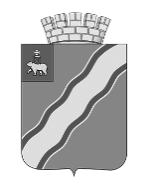 АДМИНИСТРАЦИЯКРАСНОКАМСКОГО ГОРОДСКОГО ОКРУГАПОСТАНОВЛЕНИЕ____________                                                                                        № ____________                                                              .О внесении изменений в постановление администрацииКраснокамского городскогоокруга от 22.10.2021 г. № 672-п«Об утверждении муниципальной программы «Обеспечение общественной безопасностина территории Краснокамскогогородского округа»В соответствии с Порядком разработки, формирования, реализации и оценки эффективности муниципальных программ Краснокамского городского округа, утвержденным постановлением администрации Краснокамского городского округа от 17 июня 2020 г. № 322-п «Об утверждении Порядка принятия решений о разработке муниципальных программ, их формирования и реализации», постановлением администрации Краснокамского городского округа  от 03 июля 2020 г. № 361-п «Об утверждении Перечня муниципальных программ Краснокамского городского округа» администрация Краснокамского городского округаПОСТАНОВЛЯЕТ:1. Внести в постановление администрации Краснокамского городского округа от 22 октября 2021 г. № 672-п «Об утверждении муниципальной программы «Обеспечение общественной безопасности на территории Краснокамского городского округа» следующие изменения:1.1. муниципальную программу «Обеспечение общественной безопасности на территории Краснокамского городского округа» изложить в редакции согласно приложению к настоящему постановлению.2. Настоящее постановление подлежит опубликованию в специальном выпуске «Официальные материалы органов местного самоуправления Краснокамского городского округа» газеты «Краснокамская звезда» и размещению на официальном сайте Краснокамского городского округа http://krasnokamsk.ru/.3. Контроль за исполнением настоящего постановления возложить на начальника отдела по общественной безопасности и контролю администрации Краснокамского городского округа А. О. Матросова.Глава городского округа –         главы администрации Краснокамского городского округа                                                     И. Я. БыкаризА. О. Матросов7-45-00Приложение  к постановлению администрацииКраснокамского городского округаот _____________ № «УТВЕРЖДЕНА»постановлением администрацииКраснокамского городского округаот 22.10.2021 г. №672-п______МУНИЦИПАЛЬНАЯ ПРОГРАММА «Обеспечение общественной безопасности на территории Краснокамского городского округа» ПАСПОРТ муниципальной программыФИНАНСИРОВАНИЕмуниципальной программы«Обеспечение общественной безопасности на территории Краснокамского городского округа»СИСТЕМА ПРОГРАММНЫХ МЕРОПРИЯТИЙПодпрограммы 1 «Профилактика правонарушений, терроризма и экстремизма» муниципальной программы «Обеспечение общественной безопасности на территории Краснокамского городского округа»СИСТЕМА ПРОГРАММНЫХ МЕРОПРИЯТИЙ подпрограммы 2 «Обеспечение безопасности дорожного движения» муниципальной программы «Обеспечение общественной безопасности на территории Краснокамского городского округа»СИСТЕМА ПРОГРАММНЫХ МЕРОПРИЯТИЙ подпрограммы 3 «Защита населения и территорий от ЧС природного и техногенного характера, обеспечение безопасности людей на водных объектах, охрана их жизни и здоровья» муниципальной программы «Обеспечение общественной безопасности на территории Краснокамского городского округа»СИСТЕМА ПРОГРАММНЫХ МЕРОПРИЯТИЙподпрограммы 4 «Обеспечение пожарной безопасности» муниципальной программы «Обеспечение общественной безопасности на территории Краснокамского городского округа»СИСТЕМА ПРОГРАММНЫХ МЕРОПРИЯТИЙподпрограммы 5 «Предупреждение алкоголизма, наркомании и токсикомании» муниципальной программы «Обеспечение общественной безопасности на территории Краснокамского городского округа»ТАБЛИЦАпоказателей конечного результата муниципальной программы «Обеспечение общественной безопасности на территории Краснокамского городского округа»МЕТОДИКАрасчета значений показателей конечного результата муниципальной программы«Обеспечение общественной безопасности на территории Краснокамского городского округа»ПЛАН-ГРАФИКПодпрограммы 1 «Профилактика правонарушений, терроризма и экстремизма» муниципальной программы «Обеспечение общественной безопасности на территории Краснокамского городского округа»ПЛАН-ГРАФИКПодпрограммы 2 «Обеспечение безопасности дорожного движения» муниципальной программы «Обеспечение общественной безопасности на территории Краснокамского городского округа»ПЛАН-ГРАФИКПодпрограммы 3 «Защита населения и территорий от ЧС природного и техногенного характера» муниципальной программы «Обеспечение общественной безопасности на территории Краснокамского городского округа»ПЛАН-ГРАФИКПодпрограммы 4 «Обеспечение пожарной безопасности» муниципальной программы «Обеспечение общественной безопасности на территории Краснокамского городского округа»ПЛАН-ГРАФИКПодпрограммы 5 «Предупреждение алкоголизма, наркомании и токсикомании» муниципальной программы «Обеспечение общественной безопасности на территории Краснокамского городского округа»ПЛАН-ГРАФИКПодпрограммы 1 «Профилактика правонарушений, терроризма и экстремизма» муниципальной программы «Обеспечение общественной безопасности на территории Краснокамского городского округа»ПЛАН-ГРАФИКПодпрограммы 2 «Обеспечение безопасности дорожного движения» муниципальной программы «Обеспечение общественной безопасности на территории Краснокамского городского округа»ПЛАН-ГРАФИКПодпрограммы 3 «Защита населения и территорий от ЧС природного и техногенного характера» муниципальной программы «Обеспечение общественной безопасности на территории Краснокамского городского округа»ПЛАН-ГРАФИКПодпрограммы 4 «Обеспечение пожарной безопасности» муниципальной программы «Обеспечение общественной безопасности на территории Краснокамского городского округа»ПЛАН-ГРАФИКПодпрограммы 5 «Предупреждение алкоголизма, наркомании и токсикомании» муниципальной программы «Обеспечение общественной безопасности на территории Краснокамского городского округа»№ п/пНаименование документаДата начала обсуждения проектаДата окончания обсуждения проекта1.Проект постановления «О внесении изменений в постановление администрации Краснокамского городского округа от 22.10.2021 г. № 672-п «Об утверждении муниципальной программы «Обеспечение общественной безопасности на территории Краснокамского городского округа» 17.08.202231.08.2022№Наименование разделаСодержание разделаСодержание разделаСодержание разделаСодержание раздела1233331Наименование программыОбеспечение общественной безопасности на территории Краснокамского городского округа (далее - Программа)Обеспечение общественной безопасности на территории Краснокамского городского округа (далее - Программа)Обеспечение общественной безопасности на территории Краснокамского городского округа (далее - Программа)Обеспечение общественной безопасности на территории Краснокамского городского округа (далее - Программа)2Ответственный руководительГлава городского округа – глава администрации Краснокамского городского округаГлава городского округа – глава администрации Краснокамского городского округаГлава городского округа – глава администрации Краснокамского городского округаГлава городского округа – глава администрации Краснокамского городского округа3Исполнитель программыОтдел по общественной безопасности и контролю администрации Краснокамского городского округаОтдел по общественной безопасности и контролю администрации Краснокамского городского округаОтдел по общественной безопасности и контролю администрации Краснокамского городского округаОтдел по общественной безопасности и контролю администрации Краснокамского городского округа4Участники программы 1. Управление системой образования (далее - УСО);2. Управление культуры, молодежной политики и туризма  (далее - УКМПиТ);3. МКУ «Управление гражданской защиты, экологии и природопользования Краснокамского городского округа» (далее - МКУ УГЗЭП);4. МКУ «Краснокамск благоустройство»;5. МКУ «Управление капитального строительства» (далее - МКУ УКС);6. Отдел по организации работы КДН и защите прав детей  (далее - КДН и ЗП);7. Администрация Краснокамского городского округа8. Отдел по внутренней и социальной политике (далее – ОВиСП)9 . Комитет земельных и имущественных отношений (КЗиО)1. Управление системой образования (далее - УСО);2. Управление культуры, молодежной политики и туризма  (далее - УКМПиТ);3. МКУ «Управление гражданской защиты, экологии и природопользования Краснокамского городского округа» (далее - МКУ УГЗЭП);4. МКУ «Краснокамск благоустройство»;5. МКУ «Управление капитального строительства» (далее - МКУ УКС);6. Отдел по организации работы КДН и защите прав детей  (далее - КДН и ЗП);7. Администрация Краснокамского городского округа8. Отдел по внутренней и социальной политике (далее – ОВиСП)9 . Комитет земельных и имущественных отношений (КЗиО)1. Управление системой образования (далее - УСО);2. Управление культуры, молодежной политики и туризма  (далее - УКМПиТ);3. МКУ «Управление гражданской защиты, экологии и природопользования Краснокамского городского округа» (далее - МКУ УГЗЭП);4. МКУ «Краснокамск благоустройство»;5. МКУ «Управление капитального строительства» (далее - МКУ УКС);6. Отдел по организации работы КДН и защите прав детей  (далее - КДН и ЗП);7. Администрация Краснокамского городского округа8. Отдел по внутренней и социальной политике (далее – ОВиСП)9 . Комитет земельных и имущественных отношений (КЗиО)1. Управление системой образования (далее - УСО);2. Управление культуры, молодежной политики и туризма  (далее - УКМПиТ);3. МКУ «Управление гражданской защиты, экологии и природопользования Краснокамского городского округа» (далее - МКУ УГЗЭП);4. МКУ «Краснокамск благоустройство»;5. МКУ «Управление капитального строительства» (далее - МКУ УКС);6. Отдел по организации работы КДН и защите прав детей  (далее - КДН и ЗП);7. Администрация Краснокамского городского округа8. Отдел по внутренней и социальной политике (далее – ОВиСП)9 . Комитет земельных и имущественных отношений (КЗиО)5Характеристика текущего состояния сферы реализации программы Обеспечение личной и общественной безопасности является одной из важнейших задач для обеспечения национальной безопасности и стабильного социально-экономического развития Российской Федерации. Анализ оперативной обстановки свидетельствует, что на территории Краснокамского городского округа предпосылки совершения террористического акта не исключаются. В целях предотвращения экстремистской деятельности, повышения бдительности населения, заблаговременного снижения возможных потерь и ущерба, обеспечения готовности к действиям при террористическом акте встает необходимость определения оптимальных мер применения современных средств оповещения населения, а также квалифицированного управления процессами по защите населения от угрозы террористического акта в соответствии с законодательством Российской Федерации.Для стабилизации обстановки с аварийностью на автотранспорте на территории Краснокамского городского округа отделом ГИБДД осуществлен комплекс профилактических мероприятий: на регулярной основе, еженедельно в пятницу и в субботу проводятся оперативно-профилактические мероприятия по профилактике, предупреждению и выявлению нарушений правил дорожного движения, находящихся в причинно-следственной связи совершения дорожно-транспортных происшествий, с максимальным привлечением личного состава отдела ГИБДД. Разработаны планы дополнительных мероприятий по профилактике дорожно-транспортных происшествий, связанных с наездами на пешеходов, по предупреждению детского дорожно-транспортного травматизма, по профилактике дорожно-транспортных происшествий с участием транспорта юридических лиц. На территории Краснокамского городского округа существуют угрозы возникновения чрезвычайных ситуаций природного и техногенного характера.Природные чрезвычайные ситуации могут сложиться в результате опасных природных явлений: весеннее половодье, паводки, ландшафтные пожары, сильные ветры, снегопады, засухи.Наибольшую угрозу для населения Краснокамского городского округа представляют природные чрезвычайные ситуации, обусловленные повышением уровня воды на водоемах и ландшафтными пожарами. В целях заблаговременного снижения возможных потерь и ущерба, обеспечения готовности к чрезвычайным ситуациям и происшествиям встает необходимость прогнозирования чрезвычайных ситуаций, определения оптимальных превентивных мер, применения современных средств оповещения населения, а также квалифицированного управления процессами по защите населения и территории от чрезвычайных ситуаций в соответствии с законодательством Российской Федерации.В июле 2013 года в Федеральный закон от 21.12.1994 № 68-ФЗ «О защите населения и территорий от чрезвычайных ситуаций природного и техногенного характера» внесены изменения, в соответствии с которыми на органы местного самоуправления возложены функции по созданию и поддерживанию в постоянной готовности муниципальных систем оповещения и информирования населения. В соответствии с приказом МЧС РФ от 03.03.2005 № 125 «Об утверждении Инструкции по проверке и оценке состояния функциональных и территориальных подсистем единой государственной системы предупреждения и ликвидации чрезвычайных ситуаций» системой оповещения должно быть охвачено не менее 80% населения Краснокамского городского округа. В настоящее время на территории округа муниципальная система оповещения создана не в полном объеме.В соответствии с постановлением Правительства РФ от 04.09.2003 № 547 «О подготовке населения в области защиты от чрезвычайных ситуаций природного и техногенного характера» обучение в области ГО и ЧС проходят должностные лица органов местного самоуправления и организаций, задействованные или привлекаемые в работу ТП РСЧС. В соответствии с приказом МЧС РФ от 03.03.2005 № 125 «Об утверждении Инструкции по проверке и оценке состояния функциональных и территориальных подсистем единой государственной системы предупреждения и ликвидации чрезвычайных ситуаций» устанавливается норматив по обученности органов управления ГО и ЧС органов местного самоуправления – не менее 90 %. На сегодняшний день обученность должностных лиц органов управления Краснокамского городского округа составляет 90 %.В целях осуществления непрерывного процесса сбора, обработки и обмена информацией об обстановке на территории Краснокамского городского округа оперативные дежурные ЕДДС ежедневно проводят:- мониторинг обстановки и обеспечения безопасности 50 образовательных учреждений и 7 учреждений с круглосуточным пребыванием людей;- сбор информации от глав (должностных лиц) городских и сельских поселений, старост населенных пунктов о состоянии дорог, систем ЖКХ, проблемных вопросах жизнеобеспечения населения;- сбор информации о происшествиях, пожарах, чрезвычайных ситуациях.Оперативные дежурные ЕДДС в постоянном режиме:- взаимодействуют с дежурно-диспетчерскими службами ЖКХ;- проводят сбор информации, организуют взаимодействие при плановых и аварийных отключениях систем электро, -водо, -тепло, -газоснабжения и водоотведения.Ежедневно составляют суточные сводки о происшествиях в округе.Пожарная безопасность тесно взаимосвязана с вопросами чрезвычайных ситуаций. Приказом МЧС России от 08.07.2004 № 329 утверждены критерии чрезвычайных ситуаций, к которым относятся и пожары. Проведение работы по предупреждению пожаров следует отнести к работе по предупреждению чрезвычайных ситуаций.Особую тревогу вызывает тот факт, что увеличивается относительная опасность и «затратная себестоимость» каждого отдельного пожара, как в отношении материального ущерба, так и по числу людей, подвергающихся опасности.На сегодняшний день в Краснокамском городском округе существует проблема ограниченного финансирования первичных мер пожарной безопасности на проведение мероприятий, связанных с обучением населения мерам пожарной безопасности, информированием и агитацией населения, а так же мероприятий направленных  на поддержание в исправном состоянии наружных источников противопожарного водоснабжения, в том числе развитие системы противопожарного водоснабжения на вновь застраиваемых территориях.Обучение населения мерам пожарной безопасности и противопожарное водоснабжение являются основными составляющими при реализации полномочий по обеспечению первичных мер пожарной безопасности на территории округа, требующие повышенного внимания. Подготовленное население в процессе жизнедеятельности обучается профилактике пожаров, а при  возникновении пожара имеет шанс на благоприятный исход по спасению своей жизни, жизни близких и имущества. Наличие исправных источников противопожарного водоснабжения в месте возникновения пожара играет решающую роль при тушении, сохранении жизни людей и имущества. Обеспечение вышеперечисленных мероприятий надлежащим образом имеет под собой основание, выраженное социальным и экономическим эффектом.По итогам 2020 года в Краснокамском городском округе зарегистрировано 142 наркопотребителя (с установленным диагнозом «наркомания» (синдром зависимости) и лиц с пагубным употреблением – 109. Показатель по общей заболеваемости наркоманией и обращаемости лиц, употребляющих наркотики с вредными последствиями  на 100 тысяч населения в 2020 году составляет 342,6 %. По сравнению с предыдущим 2019 годом понизился на 150,4%.  Показатель распространенности наркомании (синдром зависимости) в 2020 г. составил   193,8 случаев на 100 тысяч населения, понизившись по сравнению с 2019 годом на 59,5 случаев на 100 тысяч населения. По итогу 2020 года КГО занял 7 ранговое место (АППГ – 3 ранговое место).В 2020 г. показатель распространенности пагубного употребления наркотических средств (зарегистрированные наркопотребители группы риска) в сравнении с предыдущим годом снизился на 90,9%, составив 148,8 случаев на 100 тысяч населения. По итогу 2020 года КГО занял 6 ранговое место (АППГ – 1 ранговое место).Среди всех больных наркологическими заболеваниями Краснокамского городского округа доля заболеваний, вызванных употреблением наркотиков, составляла 42% в 2018 году, 41% в 2019 году, а в 2020 году снизилась до 38%.    Сохраняется наибольшее распространение всех наркологических заболеваний среди лиц трудоспособного возраста (20-59 лет): 75% в 2018, 78% в 2019 году, 81% в 2020.Среди несовершеннолетних распространенность наркологических заболеваний, связанных с употреблением наркотиков в 2020 году составила 81,6 на 100 тыс. населения (14 больных). Этот показатель по сравнению с 2019 г. (104,9, 18 больных) снизился на 22%. В Пермском крае снижение произошло на 24% (с 30,3 до 23,2). В результате, несмотря на положительную динамику, мы по прежнему, как и в 2019 году, занимаем I ранговое место. Заболеваемость среди несовершеннолетних (впервые выявленные больные) в 2020 году составила 23,3/100 тыс. населения (4 больных) также снизилась в сравнении с 2019 г., когда было выявлено 12 больных и показатель составлял 69,9/100тыс. населения (снижение в 3 раза). По этому показателю у нас также по-прежнему I ранговое место. В Пермском крае заболеваемость снизилась с 14,3 (2019) до 10,2/100 тыс. населения. В 2020 году проведено 2461 медицинское освидетельствование, наркотическое опьянение установлено в 159 случаях, 7 случаев токсического опьянения. У несовершеннолетних установлено 10 состояний наркотического опьянения у 5 освидетельствованных.Таким образом, по итогам проведенного мониторинга за 2020 год в целом состояние наркоситуации на территории Краснокамского городского округа оценивается как тяжелое.Решение перечисленных проблем может быть реализовано только в рамках программных мероприятий. Мероприятия, проведение которых запланировано программно-целевыми методами, будут способствовать повышению безопасности людей, формированию здорового образа жизни и неприемлемости наркотиков, алкоголя и табака, а своевременно проведенные профилактические мероприятия повысят надёжность работы объектов жизнеобеспечения и объектов экономики населения, поспособствуют снижению уровня правонарушений, в том числе связанных с незаконным оборотом наркотиков, что в свою очередь окупит затраты на реализацию данной Программы.Обеспечение личной и общественной безопасности является одной из важнейших задач для обеспечения национальной безопасности и стабильного социально-экономического развития Российской Федерации. Анализ оперативной обстановки свидетельствует, что на территории Краснокамского городского округа предпосылки совершения террористического акта не исключаются. В целях предотвращения экстремистской деятельности, повышения бдительности населения, заблаговременного снижения возможных потерь и ущерба, обеспечения готовности к действиям при террористическом акте встает необходимость определения оптимальных мер применения современных средств оповещения населения, а также квалифицированного управления процессами по защите населения от угрозы террористического акта в соответствии с законодательством Российской Федерации.Для стабилизации обстановки с аварийностью на автотранспорте на территории Краснокамского городского округа отделом ГИБДД осуществлен комплекс профилактических мероприятий: на регулярной основе, еженедельно в пятницу и в субботу проводятся оперативно-профилактические мероприятия по профилактике, предупреждению и выявлению нарушений правил дорожного движения, находящихся в причинно-следственной связи совершения дорожно-транспортных происшествий, с максимальным привлечением личного состава отдела ГИБДД. Разработаны планы дополнительных мероприятий по профилактике дорожно-транспортных происшествий, связанных с наездами на пешеходов, по предупреждению детского дорожно-транспортного травматизма, по профилактике дорожно-транспортных происшествий с участием транспорта юридических лиц. На территории Краснокамского городского округа существуют угрозы возникновения чрезвычайных ситуаций природного и техногенного характера.Природные чрезвычайные ситуации могут сложиться в результате опасных природных явлений: весеннее половодье, паводки, ландшафтные пожары, сильные ветры, снегопады, засухи.Наибольшую угрозу для населения Краснокамского городского округа представляют природные чрезвычайные ситуации, обусловленные повышением уровня воды на водоемах и ландшафтными пожарами. В целях заблаговременного снижения возможных потерь и ущерба, обеспечения готовности к чрезвычайным ситуациям и происшествиям встает необходимость прогнозирования чрезвычайных ситуаций, определения оптимальных превентивных мер, применения современных средств оповещения населения, а также квалифицированного управления процессами по защите населения и территории от чрезвычайных ситуаций в соответствии с законодательством Российской Федерации.В июле 2013 года в Федеральный закон от 21.12.1994 № 68-ФЗ «О защите населения и территорий от чрезвычайных ситуаций природного и техногенного характера» внесены изменения, в соответствии с которыми на органы местного самоуправления возложены функции по созданию и поддерживанию в постоянной готовности муниципальных систем оповещения и информирования населения. В соответствии с приказом МЧС РФ от 03.03.2005 № 125 «Об утверждении Инструкции по проверке и оценке состояния функциональных и территориальных подсистем единой государственной системы предупреждения и ликвидации чрезвычайных ситуаций» системой оповещения должно быть охвачено не менее 80% населения Краснокамского городского округа. В настоящее время на территории округа муниципальная система оповещения создана не в полном объеме.В соответствии с постановлением Правительства РФ от 04.09.2003 № 547 «О подготовке населения в области защиты от чрезвычайных ситуаций природного и техногенного характера» обучение в области ГО и ЧС проходят должностные лица органов местного самоуправления и организаций, задействованные или привлекаемые в работу ТП РСЧС. В соответствии с приказом МЧС РФ от 03.03.2005 № 125 «Об утверждении Инструкции по проверке и оценке состояния функциональных и территориальных подсистем единой государственной системы предупреждения и ликвидации чрезвычайных ситуаций» устанавливается норматив по обученности органов управления ГО и ЧС органов местного самоуправления – не менее 90 %. На сегодняшний день обученность должностных лиц органов управления Краснокамского городского округа составляет 90 %.В целях осуществления непрерывного процесса сбора, обработки и обмена информацией об обстановке на территории Краснокамского городского округа оперативные дежурные ЕДДС ежедневно проводят:- мониторинг обстановки и обеспечения безопасности 50 образовательных учреждений и 7 учреждений с круглосуточным пребыванием людей;- сбор информации от глав (должностных лиц) городских и сельских поселений, старост населенных пунктов о состоянии дорог, систем ЖКХ, проблемных вопросах жизнеобеспечения населения;- сбор информации о происшествиях, пожарах, чрезвычайных ситуациях.Оперативные дежурные ЕДДС в постоянном режиме:- взаимодействуют с дежурно-диспетчерскими службами ЖКХ;- проводят сбор информации, организуют взаимодействие при плановых и аварийных отключениях систем электро, -водо, -тепло, -газоснабжения и водоотведения.Ежедневно составляют суточные сводки о происшествиях в округе.Пожарная безопасность тесно взаимосвязана с вопросами чрезвычайных ситуаций. Приказом МЧС России от 08.07.2004 № 329 утверждены критерии чрезвычайных ситуаций, к которым относятся и пожары. Проведение работы по предупреждению пожаров следует отнести к работе по предупреждению чрезвычайных ситуаций.Особую тревогу вызывает тот факт, что увеличивается относительная опасность и «затратная себестоимость» каждого отдельного пожара, как в отношении материального ущерба, так и по числу людей, подвергающихся опасности.На сегодняшний день в Краснокамском городском округе существует проблема ограниченного финансирования первичных мер пожарной безопасности на проведение мероприятий, связанных с обучением населения мерам пожарной безопасности, информированием и агитацией населения, а так же мероприятий направленных  на поддержание в исправном состоянии наружных источников противопожарного водоснабжения, в том числе развитие системы противопожарного водоснабжения на вновь застраиваемых территориях.Обучение населения мерам пожарной безопасности и противопожарное водоснабжение являются основными составляющими при реализации полномочий по обеспечению первичных мер пожарной безопасности на территории округа, требующие повышенного внимания. Подготовленное население в процессе жизнедеятельности обучается профилактике пожаров, а при  возникновении пожара имеет шанс на благоприятный исход по спасению своей жизни, жизни близких и имущества. Наличие исправных источников противопожарного водоснабжения в месте возникновения пожара играет решающую роль при тушении, сохранении жизни людей и имущества. Обеспечение вышеперечисленных мероприятий надлежащим образом имеет под собой основание, выраженное социальным и экономическим эффектом.По итогам 2020 года в Краснокамском городском округе зарегистрировано 142 наркопотребителя (с установленным диагнозом «наркомания» (синдром зависимости) и лиц с пагубным употреблением – 109. Показатель по общей заболеваемости наркоманией и обращаемости лиц, употребляющих наркотики с вредными последствиями  на 100 тысяч населения в 2020 году составляет 342,6 %. По сравнению с предыдущим 2019 годом понизился на 150,4%.  Показатель распространенности наркомании (синдром зависимости) в 2020 г. составил   193,8 случаев на 100 тысяч населения, понизившись по сравнению с 2019 годом на 59,5 случаев на 100 тысяч населения. По итогу 2020 года КГО занял 7 ранговое место (АППГ – 3 ранговое место).В 2020 г. показатель распространенности пагубного употребления наркотических средств (зарегистрированные наркопотребители группы риска) в сравнении с предыдущим годом снизился на 90,9%, составив 148,8 случаев на 100 тысяч населения. По итогу 2020 года КГО занял 6 ранговое место (АППГ – 1 ранговое место).Среди всех больных наркологическими заболеваниями Краснокамского городского округа доля заболеваний, вызванных употреблением наркотиков, составляла 42% в 2018 году, 41% в 2019 году, а в 2020 году снизилась до 38%.    Сохраняется наибольшее распространение всех наркологических заболеваний среди лиц трудоспособного возраста (20-59 лет): 75% в 2018, 78% в 2019 году, 81% в 2020.Среди несовершеннолетних распространенность наркологических заболеваний, связанных с употреблением наркотиков в 2020 году составила 81,6 на 100 тыс. населения (14 больных). Этот показатель по сравнению с 2019 г. (104,9, 18 больных) снизился на 22%. В Пермском крае снижение произошло на 24% (с 30,3 до 23,2). В результате, несмотря на положительную динамику, мы по прежнему, как и в 2019 году, занимаем I ранговое место. Заболеваемость среди несовершеннолетних (впервые выявленные больные) в 2020 году составила 23,3/100 тыс. населения (4 больных) также снизилась в сравнении с 2019 г., когда было выявлено 12 больных и показатель составлял 69,9/100тыс. населения (снижение в 3 раза). По этому показателю у нас также по-прежнему I ранговое место. В Пермском крае заболеваемость снизилась с 14,3 (2019) до 10,2/100 тыс. населения. В 2020 году проведено 2461 медицинское освидетельствование, наркотическое опьянение установлено в 159 случаях, 7 случаев токсического опьянения. У несовершеннолетних установлено 10 состояний наркотического опьянения у 5 освидетельствованных.Таким образом, по итогам проведенного мониторинга за 2020 год в целом состояние наркоситуации на территории Краснокамского городского округа оценивается как тяжелое.Решение перечисленных проблем может быть реализовано только в рамках программных мероприятий. Мероприятия, проведение которых запланировано программно-целевыми методами, будут способствовать повышению безопасности людей, формированию здорового образа жизни и неприемлемости наркотиков, алкоголя и табака, а своевременно проведенные профилактические мероприятия повысят надёжность работы объектов жизнеобеспечения и объектов экономики населения, поспособствуют снижению уровня правонарушений, в том числе связанных с незаконным оборотом наркотиков, что в свою очередь окупит затраты на реализацию данной Программы.Обеспечение личной и общественной безопасности является одной из важнейших задач для обеспечения национальной безопасности и стабильного социально-экономического развития Российской Федерации. Анализ оперативной обстановки свидетельствует, что на территории Краснокамского городского округа предпосылки совершения террористического акта не исключаются. В целях предотвращения экстремистской деятельности, повышения бдительности населения, заблаговременного снижения возможных потерь и ущерба, обеспечения готовности к действиям при террористическом акте встает необходимость определения оптимальных мер применения современных средств оповещения населения, а также квалифицированного управления процессами по защите населения от угрозы террористического акта в соответствии с законодательством Российской Федерации.Для стабилизации обстановки с аварийностью на автотранспорте на территории Краснокамского городского округа отделом ГИБДД осуществлен комплекс профилактических мероприятий: на регулярной основе, еженедельно в пятницу и в субботу проводятся оперативно-профилактические мероприятия по профилактике, предупреждению и выявлению нарушений правил дорожного движения, находящихся в причинно-следственной связи совершения дорожно-транспортных происшествий, с максимальным привлечением личного состава отдела ГИБДД. Разработаны планы дополнительных мероприятий по профилактике дорожно-транспортных происшествий, связанных с наездами на пешеходов, по предупреждению детского дорожно-транспортного травматизма, по профилактике дорожно-транспортных происшествий с участием транспорта юридических лиц. На территории Краснокамского городского округа существуют угрозы возникновения чрезвычайных ситуаций природного и техногенного характера.Природные чрезвычайные ситуации могут сложиться в результате опасных природных явлений: весеннее половодье, паводки, ландшафтные пожары, сильные ветры, снегопады, засухи.Наибольшую угрозу для населения Краснокамского городского округа представляют природные чрезвычайные ситуации, обусловленные повышением уровня воды на водоемах и ландшафтными пожарами. В целях заблаговременного снижения возможных потерь и ущерба, обеспечения готовности к чрезвычайным ситуациям и происшествиям встает необходимость прогнозирования чрезвычайных ситуаций, определения оптимальных превентивных мер, применения современных средств оповещения населения, а также квалифицированного управления процессами по защите населения и территории от чрезвычайных ситуаций в соответствии с законодательством Российской Федерации.В июле 2013 года в Федеральный закон от 21.12.1994 № 68-ФЗ «О защите населения и территорий от чрезвычайных ситуаций природного и техногенного характера» внесены изменения, в соответствии с которыми на органы местного самоуправления возложены функции по созданию и поддерживанию в постоянной готовности муниципальных систем оповещения и информирования населения. В соответствии с приказом МЧС РФ от 03.03.2005 № 125 «Об утверждении Инструкции по проверке и оценке состояния функциональных и территориальных подсистем единой государственной системы предупреждения и ликвидации чрезвычайных ситуаций» системой оповещения должно быть охвачено не менее 80% населения Краснокамского городского округа. В настоящее время на территории округа муниципальная система оповещения создана не в полном объеме.В соответствии с постановлением Правительства РФ от 04.09.2003 № 547 «О подготовке населения в области защиты от чрезвычайных ситуаций природного и техногенного характера» обучение в области ГО и ЧС проходят должностные лица органов местного самоуправления и организаций, задействованные или привлекаемые в работу ТП РСЧС. В соответствии с приказом МЧС РФ от 03.03.2005 № 125 «Об утверждении Инструкции по проверке и оценке состояния функциональных и территориальных подсистем единой государственной системы предупреждения и ликвидации чрезвычайных ситуаций» устанавливается норматив по обученности органов управления ГО и ЧС органов местного самоуправления – не менее 90 %. На сегодняшний день обученность должностных лиц органов управления Краснокамского городского округа составляет 90 %.В целях осуществления непрерывного процесса сбора, обработки и обмена информацией об обстановке на территории Краснокамского городского округа оперативные дежурные ЕДДС ежедневно проводят:- мониторинг обстановки и обеспечения безопасности 50 образовательных учреждений и 7 учреждений с круглосуточным пребыванием людей;- сбор информации от глав (должностных лиц) городских и сельских поселений, старост населенных пунктов о состоянии дорог, систем ЖКХ, проблемных вопросах жизнеобеспечения населения;- сбор информации о происшествиях, пожарах, чрезвычайных ситуациях.Оперативные дежурные ЕДДС в постоянном режиме:- взаимодействуют с дежурно-диспетчерскими службами ЖКХ;- проводят сбор информации, организуют взаимодействие при плановых и аварийных отключениях систем электро, -водо, -тепло, -газоснабжения и водоотведения.Ежедневно составляют суточные сводки о происшествиях в округе.Пожарная безопасность тесно взаимосвязана с вопросами чрезвычайных ситуаций. Приказом МЧС России от 08.07.2004 № 329 утверждены критерии чрезвычайных ситуаций, к которым относятся и пожары. Проведение работы по предупреждению пожаров следует отнести к работе по предупреждению чрезвычайных ситуаций.Особую тревогу вызывает тот факт, что увеличивается относительная опасность и «затратная себестоимость» каждого отдельного пожара, как в отношении материального ущерба, так и по числу людей, подвергающихся опасности.На сегодняшний день в Краснокамском городском округе существует проблема ограниченного финансирования первичных мер пожарной безопасности на проведение мероприятий, связанных с обучением населения мерам пожарной безопасности, информированием и агитацией населения, а так же мероприятий направленных  на поддержание в исправном состоянии наружных источников противопожарного водоснабжения, в том числе развитие системы противопожарного водоснабжения на вновь застраиваемых территориях.Обучение населения мерам пожарной безопасности и противопожарное водоснабжение являются основными составляющими при реализации полномочий по обеспечению первичных мер пожарной безопасности на территории округа, требующие повышенного внимания. Подготовленное население в процессе жизнедеятельности обучается профилактике пожаров, а при  возникновении пожара имеет шанс на благоприятный исход по спасению своей жизни, жизни близких и имущества. Наличие исправных источников противопожарного водоснабжения в месте возникновения пожара играет решающую роль при тушении, сохранении жизни людей и имущества. Обеспечение вышеперечисленных мероприятий надлежащим образом имеет под собой основание, выраженное социальным и экономическим эффектом.По итогам 2020 года в Краснокамском городском округе зарегистрировано 142 наркопотребителя (с установленным диагнозом «наркомания» (синдром зависимости) и лиц с пагубным употреблением – 109. Показатель по общей заболеваемости наркоманией и обращаемости лиц, употребляющих наркотики с вредными последствиями  на 100 тысяч населения в 2020 году составляет 342,6 %. По сравнению с предыдущим 2019 годом понизился на 150,4%.  Показатель распространенности наркомании (синдром зависимости) в 2020 г. составил   193,8 случаев на 100 тысяч населения, понизившись по сравнению с 2019 годом на 59,5 случаев на 100 тысяч населения. По итогу 2020 года КГО занял 7 ранговое место (АППГ – 3 ранговое место).В 2020 г. показатель распространенности пагубного употребления наркотических средств (зарегистрированные наркопотребители группы риска) в сравнении с предыдущим годом снизился на 90,9%, составив 148,8 случаев на 100 тысяч населения. По итогу 2020 года КГО занял 6 ранговое место (АППГ – 1 ранговое место).Среди всех больных наркологическими заболеваниями Краснокамского городского округа доля заболеваний, вызванных употреблением наркотиков, составляла 42% в 2018 году, 41% в 2019 году, а в 2020 году снизилась до 38%.    Сохраняется наибольшее распространение всех наркологических заболеваний среди лиц трудоспособного возраста (20-59 лет): 75% в 2018, 78% в 2019 году, 81% в 2020.Среди несовершеннолетних распространенность наркологических заболеваний, связанных с употреблением наркотиков в 2020 году составила 81,6 на 100 тыс. населения (14 больных). Этот показатель по сравнению с 2019 г. (104,9, 18 больных) снизился на 22%. В Пермском крае снижение произошло на 24% (с 30,3 до 23,2). В результате, несмотря на положительную динамику, мы по прежнему, как и в 2019 году, занимаем I ранговое место. Заболеваемость среди несовершеннолетних (впервые выявленные больные) в 2020 году составила 23,3/100 тыс. населения (4 больных) также снизилась в сравнении с 2019 г., когда было выявлено 12 больных и показатель составлял 69,9/100тыс. населения (снижение в 3 раза). По этому показателю у нас также по-прежнему I ранговое место. В Пермском крае заболеваемость снизилась с 14,3 (2019) до 10,2/100 тыс. населения. В 2020 году проведено 2461 медицинское освидетельствование, наркотическое опьянение установлено в 159 случаях, 7 случаев токсического опьянения. У несовершеннолетних установлено 10 состояний наркотического опьянения у 5 освидетельствованных.Таким образом, по итогам проведенного мониторинга за 2020 год в целом состояние наркоситуации на территории Краснокамского городского округа оценивается как тяжелое.Решение перечисленных проблем может быть реализовано только в рамках программных мероприятий. Мероприятия, проведение которых запланировано программно-целевыми методами, будут способствовать повышению безопасности людей, формированию здорового образа жизни и неприемлемости наркотиков, алкоголя и табака, а своевременно проведенные профилактические мероприятия повысят надёжность работы объектов жизнеобеспечения и объектов экономики населения, поспособствуют снижению уровня правонарушений, в том числе связанных с незаконным оборотом наркотиков, что в свою очередь окупит затраты на реализацию данной Программы.Обеспечение личной и общественной безопасности является одной из важнейших задач для обеспечения национальной безопасности и стабильного социально-экономического развития Российской Федерации. Анализ оперативной обстановки свидетельствует, что на территории Краснокамского городского округа предпосылки совершения террористического акта не исключаются. В целях предотвращения экстремистской деятельности, повышения бдительности населения, заблаговременного снижения возможных потерь и ущерба, обеспечения готовности к действиям при террористическом акте встает необходимость определения оптимальных мер применения современных средств оповещения населения, а также квалифицированного управления процессами по защите населения от угрозы террористического акта в соответствии с законодательством Российской Федерации.Для стабилизации обстановки с аварийностью на автотранспорте на территории Краснокамского городского округа отделом ГИБДД осуществлен комплекс профилактических мероприятий: на регулярной основе, еженедельно в пятницу и в субботу проводятся оперативно-профилактические мероприятия по профилактике, предупреждению и выявлению нарушений правил дорожного движения, находящихся в причинно-следственной связи совершения дорожно-транспортных происшествий, с максимальным привлечением личного состава отдела ГИБДД. Разработаны планы дополнительных мероприятий по профилактике дорожно-транспортных происшествий, связанных с наездами на пешеходов, по предупреждению детского дорожно-транспортного травматизма, по профилактике дорожно-транспортных происшествий с участием транспорта юридических лиц. На территории Краснокамского городского округа существуют угрозы возникновения чрезвычайных ситуаций природного и техногенного характера.Природные чрезвычайные ситуации могут сложиться в результате опасных природных явлений: весеннее половодье, паводки, ландшафтные пожары, сильные ветры, снегопады, засухи.Наибольшую угрозу для населения Краснокамского городского округа представляют природные чрезвычайные ситуации, обусловленные повышением уровня воды на водоемах и ландшафтными пожарами. В целях заблаговременного снижения возможных потерь и ущерба, обеспечения готовности к чрезвычайным ситуациям и происшествиям встает необходимость прогнозирования чрезвычайных ситуаций, определения оптимальных превентивных мер, применения современных средств оповещения населения, а также квалифицированного управления процессами по защите населения и территории от чрезвычайных ситуаций в соответствии с законодательством Российской Федерации.В июле 2013 года в Федеральный закон от 21.12.1994 № 68-ФЗ «О защите населения и территорий от чрезвычайных ситуаций природного и техногенного характера» внесены изменения, в соответствии с которыми на органы местного самоуправления возложены функции по созданию и поддерживанию в постоянной готовности муниципальных систем оповещения и информирования населения. В соответствии с приказом МЧС РФ от 03.03.2005 № 125 «Об утверждении Инструкции по проверке и оценке состояния функциональных и территориальных подсистем единой государственной системы предупреждения и ликвидации чрезвычайных ситуаций» системой оповещения должно быть охвачено не менее 80% населения Краснокамского городского округа. В настоящее время на территории округа муниципальная система оповещения создана не в полном объеме.В соответствии с постановлением Правительства РФ от 04.09.2003 № 547 «О подготовке населения в области защиты от чрезвычайных ситуаций природного и техногенного характера» обучение в области ГО и ЧС проходят должностные лица органов местного самоуправления и организаций, задействованные или привлекаемые в работу ТП РСЧС. В соответствии с приказом МЧС РФ от 03.03.2005 № 125 «Об утверждении Инструкции по проверке и оценке состояния функциональных и территориальных подсистем единой государственной системы предупреждения и ликвидации чрезвычайных ситуаций» устанавливается норматив по обученности органов управления ГО и ЧС органов местного самоуправления – не менее 90 %. На сегодняшний день обученность должностных лиц органов управления Краснокамского городского округа составляет 90 %.В целях осуществления непрерывного процесса сбора, обработки и обмена информацией об обстановке на территории Краснокамского городского округа оперативные дежурные ЕДДС ежедневно проводят:- мониторинг обстановки и обеспечения безопасности 50 образовательных учреждений и 7 учреждений с круглосуточным пребыванием людей;- сбор информации от глав (должностных лиц) городских и сельских поселений, старост населенных пунктов о состоянии дорог, систем ЖКХ, проблемных вопросах жизнеобеспечения населения;- сбор информации о происшествиях, пожарах, чрезвычайных ситуациях.Оперативные дежурные ЕДДС в постоянном режиме:- взаимодействуют с дежурно-диспетчерскими службами ЖКХ;- проводят сбор информации, организуют взаимодействие при плановых и аварийных отключениях систем электро, -водо, -тепло, -газоснабжения и водоотведения.Ежедневно составляют суточные сводки о происшествиях в округе.Пожарная безопасность тесно взаимосвязана с вопросами чрезвычайных ситуаций. Приказом МЧС России от 08.07.2004 № 329 утверждены критерии чрезвычайных ситуаций, к которым относятся и пожары. Проведение работы по предупреждению пожаров следует отнести к работе по предупреждению чрезвычайных ситуаций.Особую тревогу вызывает тот факт, что увеличивается относительная опасность и «затратная себестоимость» каждого отдельного пожара, как в отношении материального ущерба, так и по числу людей, подвергающихся опасности.На сегодняшний день в Краснокамском городском округе существует проблема ограниченного финансирования первичных мер пожарной безопасности на проведение мероприятий, связанных с обучением населения мерам пожарной безопасности, информированием и агитацией населения, а так же мероприятий направленных  на поддержание в исправном состоянии наружных источников противопожарного водоснабжения, в том числе развитие системы противопожарного водоснабжения на вновь застраиваемых территориях.Обучение населения мерам пожарной безопасности и противопожарное водоснабжение являются основными составляющими при реализации полномочий по обеспечению первичных мер пожарной безопасности на территории округа, требующие повышенного внимания. Подготовленное население в процессе жизнедеятельности обучается профилактике пожаров, а при  возникновении пожара имеет шанс на благоприятный исход по спасению своей жизни, жизни близких и имущества. Наличие исправных источников противопожарного водоснабжения в месте возникновения пожара играет решающую роль при тушении, сохранении жизни людей и имущества. Обеспечение вышеперечисленных мероприятий надлежащим образом имеет под собой основание, выраженное социальным и экономическим эффектом.По итогам 2020 года в Краснокамском городском округе зарегистрировано 142 наркопотребителя (с установленным диагнозом «наркомания» (синдром зависимости) и лиц с пагубным употреблением – 109. Показатель по общей заболеваемости наркоманией и обращаемости лиц, употребляющих наркотики с вредными последствиями  на 100 тысяч населения в 2020 году составляет 342,6 %. По сравнению с предыдущим 2019 годом понизился на 150,4%.  Показатель распространенности наркомании (синдром зависимости) в 2020 г. составил   193,8 случаев на 100 тысяч населения, понизившись по сравнению с 2019 годом на 59,5 случаев на 100 тысяч населения. По итогу 2020 года КГО занял 7 ранговое место (АППГ – 3 ранговое место).В 2020 г. показатель распространенности пагубного употребления наркотических средств (зарегистрированные наркопотребители группы риска) в сравнении с предыдущим годом снизился на 90,9%, составив 148,8 случаев на 100 тысяч населения. По итогу 2020 года КГО занял 6 ранговое место (АППГ – 1 ранговое место).Среди всех больных наркологическими заболеваниями Краснокамского городского округа доля заболеваний, вызванных употреблением наркотиков, составляла 42% в 2018 году, 41% в 2019 году, а в 2020 году снизилась до 38%.    Сохраняется наибольшее распространение всех наркологических заболеваний среди лиц трудоспособного возраста (20-59 лет): 75% в 2018, 78% в 2019 году, 81% в 2020.Среди несовершеннолетних распространенность наркологических заболеваний, связанных с употреблением наркотиков в 2020 году составила 81,6 на 100 тыс. населения (14 больных). Этот показатель по сравнению с 2019 г. (104,9, 18 больных) снизился на 22%. В Пермском крае снижение произошло на 24% (с 30,3 до 23,2). В результате, несмотря на положительную динамику, мы по прежнему, как и в 2019 году, занимаем I ранговое место. Заболеваемость среди несовершеннолетних (впервые выявленные больные) в 2020 году составила 23,3/100 тыс. населения (4 больных) также снизилась в сравнении с 2019 г., когда было выявлено 12 больных и показатель составлял 69,9/100тыс. населения (снижение в 3 раза). По этому показателю у нас также по-прежнему I ранговое место. В Пермском крае заболеваемость снизилась с 14,3 (2019) до 10,2/100 тыс. населения. В 2020 году проведено 2461 медицинское освидетельствование, наркотическое опьянение установлено в 159 случаях, 7 случаев токсического опьянения. У несовершеннолетних установлено 10 состояний наркотического опьянения у 5 освидетельствованных.Таким образом, по итогам проведенного мониторинга за 2020 год в целом состояние наркоситуации на территории Краснокамского городского округа оценивается как тяжелое.Решение перечисленных проблем может быть реализовано только в рамках программных мероприятий. Мероприятия, проведение которых запланировано программно-целевыми методами, будут способствовать повышению безопасности людей, формированию здорового образа жизни и неприемлемости наркотиков, алкоголя и табака, а своевременно проведенные профилактические мероприятия повысят надёжность работы объектов жизнеобеспечения и объектов экономики населения, поспособствуют снижению уровня правонарушений, в том числе связанных с незаконным оборотом наркотиков, что в свою очередь окупит затраты на реализацию данной Программы.6Цели программыОбеспечение общественной безопасности населения и территории Краснокамского городского округаОбеспечение общественной безопасности населения и территории Краснокамского городского округаОбеспечение общественной безопасности населения и территории Краснокамского городского округаОбеспечение общественной безопасности населения и территории Краснокамского городского округа7Перечень подпрограмм и задач1. Профилактика правонарушений, терроризма и экстремизма:1.1. Повышение эффективности охраны общественного порядка, обеспечение общественной безопасности, функционирование системы профилактики правонарушений, повышение результативности в профилактике терроризма и экстремизма;2. Обеспечение безопасности дорожного движения:2.1. Обеспечение безопасности дорожного движения, предупреждение детского дорожно-транспортного травматизма;3. Защита населения и территорий от ЧС природного и техногенного характера, обеспечение безопасности людей на водных объектах, охрана их жизни и здоровья:3.1. Предупреждение и ликвидация чрезвычайных ситуаций, недопущение увеличения гибели людей на водных объектах;4. Обеспечение пожарной безопасности:4.1. Обеспечение первичных мер пожарной безопасности.5. Предупреждение алкоголизма, наркомании и токсикомании:5.1. Снижение уровня незаконного распространения и потребления наркотических и психоактивных веществ, снижение алкоголизации населения.1. Профилактика правонарушений, терроризма и экстремизма:1.1. Повышение эффективности охраны общественного порядка, обеспечение общественной безопасности, функционирование системы профилактики правонарушений, повышение результативности в профилактике терроризма и экстремизма;2. Обеспечение безопасности дорожного движения:2.1. Обеспечение безопасности дорожного движения, предупреждение детского дорожно-транспортного травматизма;3. Защита населения и территорий от ЧС природного и техногенного характера, обеспечение безопасности людей на водных объектах, охрана их жизни и здоровья:3.1. Предупреждение и ликвидация чрезвычайных ситуаций, недопущение увеличения гибели людей на водных объектах;4. Обеспечение пожарной безопасности:4.1. Обеспечение первичных мер пожарной безопасности.5. Предупреждение алкоголизма, наркомании и токсикомании:5.1. Снижение уровня незаконного распространения и потребления наркотических и психоактивных веществ, снижение алкоголизации населения.1. Профилактика правонарушений, терроризма и экстремизма:1.1. Повышение эффективности охраны общественного порядка, обеспечение общественной безопасности, функционирование системы профилактики правонарушений, повышение результативности в профилактике терроризма и экстремизма;2. Обеспечение безопасности дорожного движения:2.1. Обеспечение безопасности дорожного движения, предупреждение детского дорожно-транспортного травматизма;3. Защита населения и территорий от ЧС природного и техногенного характера, обеспечение безопасности людей на водных объектах, охрана их жизни и здоровья:3.1. Предупреждение и ликвидация чрезвычайных ситуаций, недопущение увеличения гибели людей на водных объектах;4. Обеспечение пожарной безопасности:4.1. Обеспечение первичных мер пожарной безопасности.5. Предупреждение алкоголизма, наркомании и токсикомании:5.1. Снижение уровня незаконного распространения и потребления наркотических и психоактивных веществ, снижение алкоголизации населения.1. Профилактика правонарушений, терроризма и экстремизма:1.1. Повышение эффективности охраны общественного порядка, обеспечение общественной безопасности, функционирование системы профилактики правонарушений, повышение результативности в профилактике терроризма и экстремизма;2. Обеспечение безопасности дорожного движения:2.1. Обеспечение безопасности дорожного движения, предупреждение детского дорожно-транспортного травматизма;3. Защита населения и территорий от ЧС природного и техногенного характера, обеспечение безопасности людей на водных объектах, охрана их жизни и здоровья:3.1. Предупреждение и ликвидация чрезвычайных ситуаций, недопущение увеличения гибели людей на водных объектах;4. Обеспечение пожарной безопасности:4.1. Обеспечение первичных мер пожарной безопасности.5. Предупреждение алкоголизма, наркомании и токсикомании:5.1. Снижение уровня незаконного распространения и потребления наркотических и психоактивных веществ, снижение алкоголизации населения.8Сроки реализации программы2022 – 2025 годы2022 – 2025 годы2022 – 2025 годы2022 – 2025 годы9Объемы и источники финансирования программы (подпрограммы)2022 год2023 год2024 год2025 год9программа, всего (тыс. руб.), в том числе:52508,245224,738676,238676,29бюджет Краснокамского городского округа34966,445078,838530,338530,39бюджет Пермского края17541,8145,9145,9145,99внебюджетные источники00009Подпрограмма 1 всего (тыс. руб.), в том числе:2233,93906,83906,83906,89бюджет Краснокамского городского округа2088,03760,93760,93760,99бюджет Пермского края145,9145,9145,9145,99внебюджетные источники0000Подпрограмма 2 всего (тыс. руб.), в том числе:189,5330,8330,8330,8бюджет Краснокамского городского округа189,5330,8330,8330,8бюджет Пермского края0000внебюджетные источники0000Подпрограмма 3 всего (тыс. руб.), в том числе:44022,028005,722552,222552,2бюджет Краснокамского городского округа26626,128005,722552,222552,2бюджет Пермского края17395,9000внебюджетные источники0000Подпрограмма 4 всего (тыс. руб.), в том числе:                 5848,812758,411659,411659,4бюджет Краснокамского городского округа                 5848,812758,411659,411659,4бюджет Пермского края0000внебюджетные источники0000Подпрограмма 5 всего (тыс. руб.), в том числе:214,0223,0227,0227,0бюджет Краснокамского городского округа214,0223,0227,0227,0бюджет Пермского края0000внебюджетные источники000010Показатели конечного результата целей программы2022 год2023 год2024 год2025 год10Достижение показателей конечного результата, установленных для задач подпрограмм100%100%100%100%Код <1>Наименование цели программы, подпрограммы, задачиНаименование цели программы, подпрограммы, задачиИсточник финансирования <2>Объем финансирования, тыс. руб. <3>Объем финансирования, тыс. руб. <3>Объем финансирования, тыс. руб. <3>Объем финансирования, тыс. руб. <3>Объем финансирования, тыс. руб. <3>Объем финансирования, тыс. руб. <3>Код <1>Наименование цели программы, подпрограммы, задачиНаименование цели программы, подпрограммы, задачиИсточник финансирования <2>2022 год2022 год2023 год2024 год2024 год2025 год12234456671Цель программы: Обеспечение общественной безопасности населения и территории Краснокамского городского округаЦель программы: Обеспечение общественной безопасности населения и территории Краснокамского городского округаЦель программы: Обеспечение общественной безопасности населения и территории Краснокамского городского округаЦель программы: Обеспечение общественной безопасности населения и территории Краснокамского городского округаЦель программы: Обеспечение общественной безопасности населения и территории Краснокамского городского округаЦель программы: Обеспечение общественной безопасности населения и территории Краснокамского городского округаЦель программы: Обеспечение общественной безопасности населения и территории Краснокамского городского округаЦель программы: Обеспечение общественной безопасности населения и территории Краснокамского городского округаЦель программы: Обеспечение общественной безопасности населения и территории Краснокамского городского округа1.1Подпрограмма 1: Профилактика правонарушений, терроризма и экстремизмаПодпрограмма 1: Профилактика правонарушений, терроризма и экстремизмаБюджет Краснокамского городского округаБюджет Краснокамского городского округа2088,03760,93760,93760,93760,91.1Подпрограмма 1: Профилактика правонарушений, терроризма и экстремизмаПодпрограмма 1: Профилактика правонарушений, терроризма и экстремизмаБюджет  Пермского краяБюджет  Пермского края145,9145,9145,9145,9145,91.1.1Задача: Повышение эффективности охраны общественного порядка, обеспечение общественной безопасности, функционирование системы профилактики правонарушений, повышение результативности в профилактике терроризма и экстремизмаЗадача: Повышение эффективности охраны общественного порядка, обеспечение общественной безопасности, функционирование системы профилактики правонарушений, повышение результативности в профилактике терроризма и экстремизмаЗадача: Повышение эффективности охраны общественного порядка, обеспечение общественной безопасности, функционирование системы профилактики правонарушений, повышение результативности в профилактике терроризма и экстремизмаЗадача: Повышение эффективности охраны общественного порядка, обеспечение общественной безопасности, функционирование системы профилактики правонарушений, повышение результативности в профилактике терроризма и экстремизма2233,93906,83906,83906,83906,81.2.Подпрограмма 2: Обеспечение безопасности дорожного движенияПодпрограмма 2: Обеспечение безопасности дорожного движенияБюджет Краснокамского городского округаБюджет Краснокамского городского округа189,5330,8330,8330,8330,81.2.Подпрограмма 2: Обеспечение безопасности дорожного движенияПодпрограмма 2: Обеспечение безопасности дорожного движенияБюджет Пермского краяБюджет Пермского края000001.2.1Задача: Обеспечение безопасности дорожного движения, предупреждение детского дорожно-транспортного травматизмаЗадача: Обеспечение безопасности дорожного движения, предупреждение детского дорожно-транспортного травматизмаЗадача: Обеспечение безопасности дорожного движения, предупреждение детского дорожно-транспортного травматизмаЗадача: Обеспечение безопасности дорожного движения, предупреждение детского дорожно-транспортного травматизма189,5330,8330,8330,8330,81.3.Подпрограмма 3: Защита населения и территорий от ЧС природного и техногенного характера, обеспечение безопасности людей на водных объектах, охрана их жизни и здоровьяПодпрограмма 3: Защита населения и территорий от ЧС природного и техногенного характера, обеспечение безопасности людей на водных объектах, охрана их жизни и здоровьяБюджет Краснокамского городского округаБюджет Краснокамского городского округа26626,128005,722552,222552,222552,21.3.Подпрограмма 3: Защита населения и территорий от ЧС природного и техногенного характера, обеспечение безопасности людей на водных объектах, охрана их жизни и здоровьяПодпрограмма 3: Защита населения и территорий от ЧС природного и техногенного характера, обеспечение безопасности людей на водных объектах, охрана их жизни и здоровьяБюджет Пермского краяБюджет Пермского края17395,900001.3.1Задача: Предупреждение и ликвидация чрезвычайных ситуаций, недопущение увеличения гибели людей на водных объектахЗадача: Предупреждение и ликвидация чрезвычайных ситуаций, недопущение увеличения гибели людей на водных объектахЗадача: Предупреждение и ликвидация чрезвычайных ситуаций, недопущение увеличения гибели людей на водных объектахЗадача: Предупреждение и ликвидация чрезвычайных ситуаций, недопущение увеличения гибели людей на водных объектах44022,028005,728005,722552,222552,21.4.Подпрограмма 4: Обеспечение пожарной безопасностиБюджет Краснокамского городского округаБюджет Краснокамского городского округаБюджет Краснокамского городского округа5848,812758,412758,411659,411659,41.4.1Задача. Наименование задачи: Обеспечение первичных мер пожарной безопасностиЗадача. Наименование задачи: Обеспечение первичных мер пожарной безопасностиЗадача. Наименование задачи: Обеспечение первичных мер пожарной безопасностиЗадача. Наименование задачи: Обеспечение первичных мер пожарной безопасности5848,812758,412758,411659,411659,41.5Подпрограмма 5: Предупреждение алкоголизма, наркомании и токсикоманииПодпрограмма 5: Предупреждение алкоголизма, наркомании и токсикоманииБюджет Краснокамского городского округаБюджет Краснокамского городского округа214,0223,0223,0227,0227,01.5.1Задача. Наименование задачи: Снижение уровня незаконного распространения и потребления наркотических и психоактивных веществ, снижение алкоголизации населенияЗадача. Наименование задачи: Снижение уровня незаконного распространения и потребления наркотических и психоактивных веществ, снижение алкоголизации населенияЗадача. Наименование задачи: Снижение уровня незаконного распространения и потребления наркотических и психоактивных веществ, снижение алкоголизации населенияЗадача. Наименование задачи: Снижение уровня незаконного распространения и потребления наркотических и психоактивных веществ, снижение алкоголизации населения214,0223,0223,0227,0227,0Итого по цели 1, в том числе по источникам финансированияИтого по цели 1, в том числе по источникам финансированияИтого по цели 1, в том числе по источникам финансирования Всего Всего52508,245224,738676,238676,238676,2Итого по цели 1, в том числе по источникам финансированияИтого по цели 1, в том числе по источникам финансированияИтого по цели 1, в том числе по источникам финансированияБюджетКраснокамского городского округаБюджетКраснокамского городского округа34966,445078,838530,338530,338530,3Итого по цели 1, в том числе по источникам финансированияИтого по цели 1, в том числе по источникам финансированияИтого по цели 1, в том числе по источникам финансированияБюджет Пермского краяБюджет Пермского края17541,8145,9145,9145,9145,9Всего по программе в том числе по источникам финансированияВсего по программе в том числе по источникам финансированияВсего по программе в том числе по источникам финансированияВсегоВсего52508,245224,738676,238676,238676,2Всего по программе в том числе по источникам финансированияВсего по программе в том числе по источникам финансированияВсего по программе в том числе по источникам финансированияБюджет Краснокамского городского округаБюджет Краснокамского городского округа34966,445078,838530,338530,338530,3Всего по программе в том числе по источникам финансированияВсего по программе в том числе по источникам финансированияВсего по программе в том числе по источникам финансированияБюджет Пермского краяБюджет Пермского края17541,8145,9145,9145,9145,9КодКодНаименование задачи, основного мероприятия, мероприятия, показателя непосредственного результатаПоказатели непосредственного результатаПоказатели непосредственного результатаПоказатели непосредственного результатаПоказатели непосредственного результатаПоказатели непосредственного результатаПоказатели непосредственного результатаПоказатели непосредственного результатаПоказатели непосредственного результатаПоказатели непосредственного результатаПоказатели непосредственного результатаУчастник программыУчастник программыУчастник программыУчастник программыУчастник программыКод бюджетной классификацииКод бюджетной классификацииКод бюджетной классификацииКод бюджетной классификацииКод бюджетной классификацииКод бюджетной классификацииКод бюджетной классификацииКод бюджетной классификацииКод бюджетной классификацииКод бюджетной классификацииКод бюджетной классификацииКод бюджетной классификацииКод бюджетной классификацииКод бюджетной классификацииКод бюджетной классификацииИсточник финансирования Источник финансирования Объем финансирования, тыс. руб. Объем финансирования, тыс. руб. Объем финансирования, тыс. руб. Объем финансирования, тыс. руб. Объем финансирования, тыс. руб. Объем финансирования, тыс. руб. Объем финансирования, тыс. руб. Объем финансирования, тыс. руб. Объем финансирования, тыс. руб. Объем финансирования, тыс. руб. КодКодНаименование задачи, основного мероприятия, мероприятия, показателя непосредственного результатаед. изм.2022 год2023 год2024 год2024 год2025 год2025 год2025 год2025 год2025 годУчастник программыУчастник программыУчастник программыУчастник программыУчастник программыКод бюджетной классификацииКод бюджетной классификацииКод бюджетной классификацииКод бюджетной классификацииКод бюджетной классификацииКод бюджетной классификацииКод бюджетной классификацииКод бюджетной классификацииКод бюджетной классификацииКод бюджетной классификацииКод бюджетной классификацииКод бюджетной классификацииКод бюджетной классификацииКод бюджетной классификацииКод бюджетной классификацииИсточник финансирования Источник финансирования 2022 год2022 год2022 год2023 год2023 год2024 год2024 год2024 год2024 год2025 годКодКодНаименование задачи, основного мероприятия, мероприятия, показателя непосредственного результатаед. изм.2022 год2023 год2024 год2024 год2025 год2025 год2025 год2025 год2025 годУчастник программыУчастник программыУчастник программыУчастник программыУчастник программыГРБСГРБСГРБСГРБСГРБСГРБСГРБСРзПрЦСРЦСРЦСРЦСРЦСРЦСРКВР2022 год2022 год2022 год2023 год2023 год2024 год2024 год2024 год2024 год2025 год1123456677777888889999999999999991010111111121213131313141.11.1Задача: Повышение эффективности охраны общественного порядка, обеспечение общественной безопасности, функционирование системы профилактики правонарушений, повышение результативности в профилактике терроризма и экстремизмаЗадача: Повышение эффективности охраны общественного порядка, обеспечение общественной безопасности, функционирование системы профилактики правонарушений, повышение результативности в профилактике терроризма и экстремизмаЗадача: Повышение эффективности охраны общественного порядка, обеспечение общественной безопасности, функционирование системы профилактики правонарушений, повышение результативности в профилактике терроризма и экстремизмаЗадача: Повышение эффективности охраны общественного порядка, обеспечение общественной безопасности, функционирование системы профилактики правонарушений, повышение результативности в профилактике терроризма и экстремизмаЗадача: Повышение эффективности охраны общественного порядка, обеспечение общественной безопасности, функционирование системы профилактики правонарушений, повышение результативности в профилактике терроризма и экстремизмаЗадача: Повышение эффективности охраны общественного порядка, обеспечение общественной безопасности, функционирование системы профилактики правонарушений, повышение результативности в профилактике терроризма и экстремизмаЗадача: Повышение эффективности охраны общественного порядка, обеспечение общественной безопасности, функционирование системы профилактики правонарушений, повышение результативности в профилактике терроризма и экстремизмаЗадача: Повышение эффективности охраны общественного порядка, обеспечение общественной безопасности, функционирование системы профилактики правонарушений, повышение результативности в профилактике терроризма и экстремизмаЗадача: Повышение эффективности охраны общественного порядка, обеспечение общественной безопасности, функционирование системы профилактики правонарушений, повышение результативности в профилактике терроризма и экстремизмаЗадача: Повышение эффективности охраны общественного порядка, обеспечение общественной безопасности, функционирование системы профилактики правонарушений, повышение результативности в профилактике терроризма и экстремизмаЗадача: Повышение эффективности охраны общественного порядка, обеспечение общественной безопасности, функционирование системы профилактики правонарушений, повышение результативности в профилактике терроризма и экстремизмаЗадача: Повышение эффективности охраны общественного порядка, обеспечение общественной безопасности, функционирование системы профилактики правонарушений, повышение результативности в профилактике терроризма и экстремизмаЗадача: Повышение эффективности охраны общественного порядка, обеспечение общественной безопасности, функционирование системы профилактики правонарушений, повышение результативности в профилактике терроризма и экстремизмаЗадача: Повышение эффективности охраны общественного порядка, обеспечение общественной безопасности, функционирование системы профилактики правонарушений, повышение результативности в профилактике терроризма и экстремизмаЗадача: Повышение эффективности охраны общественного порядка, обеспечение общественной безопасности, функционирование системы профилактики правонарушений, повышение результативности в профилактике терроризма и экстремизмаЗадача: Повышение эффективности охраны общественного порядка, обеспечение общественной безопасности, функционирование системы профилактики правонарушений, повышение результативности в профилактике терроризма и экстремизмаЗадача: Повышение эффективности охраны общественного порядка, обеспечение общественной безопасности, функционирование системы профилактики правонарушений, повышение результативности в профилактике терроризма и экстремизмаЗадача: Повышение эффективности охраны общественного порядка, обеспечение общественной безопасности, функционирование системы профилактики правонарушений, повышение результативности в профилактике терроризма и экстремизмаЗадача: Повышение эффективности охраны общественного порядка, обеспечение общественной безопасности, функционирование системы профилактики правонарушений, повышение результативности в профилактике терроризма и экстремизмаЗадача: Повышение эффективности охраны общественного порядка, обеспечение общественной безопасности, функционирование системы профилактики правонарушений, повышение результативности в профилактике терроризма и экстремизмаЗадача: Повышение эффективности охраны общественного порядка, обеспечение общественной безопасности, функционирование системы профилактики правонарушений, повышение результативности в профилактике терроризма и экстремизмаЗадача: Повышение эффективности охраны общественного порядка, обеспечение общественной безопасности, функционирование системы профилактики правонарушений, повышение результативности в профилактике терроризма и экстремизмаЗадача: Повышение эффективности охраны общественного порядка, обеспечение общественной безопасности, функционирование системы профилактики правонарушений, повышение результативности в профилактике терроризма и экстремизмаЗадача: Повышение эффективности охраны общественного порядка, обеспечение общественной безопасности, функционирование системы профилактики правонарушений, повышение результативности в профилактике терроризма и экстремизмаЗадача: Повышение эффективности охраны общественного порядка, обеспечение общественной безопасности, функционирование системы профилактики правонарушений, повышение результативности в профилактике терроризма и экстремизмаЗадача: Повышение эффективности охраны общественного порядка, обеспечение общественной безопасности, функционирование системы профилактики правонарушений, повышение результативности в профилактике терроризма и экстремизмаЗадача: Повышение эффективности охраны общественного порядка, обеспечение общественной безопасности, функционирование системы профилактики правонарушений, повышение результативности в профилактике терроризма и экстремизмаЗадача: Повышение эффективности охраны общественного порядка, обеспечение общественной безопасности, функционирование системы профилактики правонарушений, повышение результативности в профилактике терроризма и экстремизмаЗадача: Повышение эффективности охраны общественного порядка, обеспечение общественной безопасности, функционирование системы профилактики правонарушений, повышение результативности в профилактике терроризма и экстремизмаЗадача: Повышение эффективности охраны общественного порядка, обеспечение общественной безопасности, функционирование системы профилактики правонарушений, повышение результативности в профилактике терроризма и экстремизмаЗадача: Повышение эффективности охраны общественного порядка, обеспечение общественной безопасности, функционирование системы профилактики правонарушений, повышение результативности в профилактике терроризма и экстремизмаЗадача: Повышение эффективности охраны общественного порядка, обеспечение общественной безопасности, функционирование системы профилактики правонарушений, повышение результативности в профилактике терроризма и экстремизмаЗадача: Повышение эффективности охраны общественного порядка, обеспечение общественной безопасности, функционирование системы профилактики правонарушений, повышение результативности в профилактике терроризма и экстремизмаЗадача: Повышение эффективности охраны общественного порядка, обеспечение общественной безопасности, функционирование системы профилактики правонарушений, повышение результативности в профилактике терроризма и экстремизмаЗадача: Повышение эффективности охраны общественного порядка, обеспечение общественной безопасности, функционирование системы профилактики правонарушений, повышение результативности в профилактике терроризма и экстремизмаЗадача: Повышение эффективности охраны общественного порядка, обеспечение общественной безопасности, функционирование системы профилактики правонарушений, повышение результативности в профилактике терроризма и экстремизмаЗадача: Повышение эффективности охраны общественного порядка, обеспечение общественной безопасности, функционирование системы профилактики правонарушений, повышение результативности в профилактике терроризма и экстремизмаЗадача: Повышение эффективности охраны общественного порядка, обеспечение общественной безопасности, функционирование системы профилактики правонарушений, повышение результативности в профилактике терроризма и экстремизмаЗадача: Повышение эффективности охраны общественного порядка, обеспечение общественной безопасности, функционирование системы профилактики правонарушений, повышение результативности в профилактике терроризма и экстремизмаЗадача: Повышение эффективности охраны общественного порядка, обеспечение общественной безопасности, функционирование системы профилактики правонарушений, повышение результативности в профилактике терроризма и экстремизмаЗадача: Повышение эффективности охраны общественного порядка, обеспечение общественной безопасности, функционирование системы профилактики правонарушений, повышение результативности в профилактике терроризма и экстремизмаЗадача: Повышение эффективности охраны общественного порядка, обеспечение общественной безопасности, функционирование системы профилактики правонарушений, повышение результативности в профилактике терроризма и экстремизмаЗадача: Повышение эффективности охраны общественного порядка, обеспечение общественной безопасности, функционирование системы профилактики правонарушений, повышение результативности в профилактике терроризма и экстремизма1.1.1Наименование основного мероприятия: «Обеспечение охраны общественного порядка»Наименование основного мероприятия: «Обеспечение охраны общественного порядка»Наименование основного мероприятия: «Обеспечение охраны общественного порядка»Наименование основного мероприятия: «Обеспечение охраны общественного порядка»Наименование основного мероприятия: «Обеспечение охраны общественного порядка»Наименование основного мероприятия: «Обеспечение охраны общественного порядка»Наименование основного мероприятия: «Обеспечение охраны общественного порядка»Наименование основного мероприятия: «Обеспечение охраны общественного порядка»Наименование основного мероприятия: «Обеспечение охраны общественного порядка»Наименование основного мероприятия: «Обеспечение охраны общественного порядка»Наименование основного мероприятия: «Обеспечение охраны общественного порядка»Наименование основного мероприятия: «Обеспечение охраны общественного порядка»Наименование основного мероприятия: «Обеспечение охраны общественного порядка»Наименование основного мероприятия: «Обеспечение охраны общественного порядка»Наименование основного мероприятия: «Обеспечение охраны общественного порядка»Наименование основного мероприятия: «Обеспечение охраны общественного порядка»Наименование основного мероприятия: «Обеспечение охраны общественного порядка»Наименование основного мероприятия: «Обеспечение охраны общественного порядка»Наименование основного мероприятия: «Обеспечение охраны общественного порядка»Наименование основного мероприятия: «Обеспечение охраны общественного порядка»Наименование основного мероприятия: «Обеспечение охраны общественного порядка»Наименование основного мероприятия: «Обеспечение охраны общественного порядка»Наименование основного мероприятия: «Обеспечение охраны общественного порядка»Наименование основного мероприятия: «Обеспечение охраны общественного порядка»Наименование основного мероприятия: «Обеспечение охраны общественного порядка»Наименование основного мероприятия: «Обеспечение охраны общественного порядка»Наименование основного мероприятия: «Обеспечение охраны общественного порядка»Наименование основного мероприятия: «Обеспечение охраны общественного порядка»Наименование основного мероприятия: «Обеспечение охраны общественного порядка»Наименование основного мероприятия: «Обеспечение охраны общественного порядка»Наименование основного мероприятия: «Обеспечение охраны общественного порядка»Наименование основного мероприятия: «Обеспечение охраны общественного порядка»Наименование основного мероприятия: «Обеспечение охраны общественного порядка»Наименование основного мероприятия: «Обеспечение охраны общественного порядка»Наименование основного мероприятия: «Обеспечение охраны общественного порядка»Наименование основного мероприятия: «Обеспечение охраны общественного порядка»Наименование основного мероприятия: «Обеспечение охраны общественного порядка»Наименование основного мероприятия: «Обеспечение охраны общественного порядка»Наименование основного мероприятия: «Обеспечение охраны общественного порядка»Наименование основного мероприятия: «Обеспечение охраны общественного порядка»Наименование основного мероприятия: «Обеспечение охраны общественного порядка»Наименование основного мероприятия: «Обеспечение охраны общественного порядка»Наименование основного мероприятия: «Обеспечение охраны общественного порядка»Наименование основного мероприятия: «Обеспечение охраны общественного порядка»1.1.1.1Наименование мероприятия: Оказание мер поддержки гражданам и их объединениям, участвующих в охране общественного порядкаНаименование мероприятия: Оказание мер поддержки гражданам и их объединениям, участвующих в охране общественного порядкаНаименование мероприятия: Оказание мер поддержки гражданам и их объединениям, участвующих в охране общественного порядкаНаименование мероприятия: Оказание мер поддержки гражданам и их объединениям, участвующих в охране общественного порядкаНаименование мероприятия: Оказание мер поддержки гражданам и их объединениям, участвующих в охране общественного порядкаНаименование мероприятия: Оказание мер поддержки гражданам и их объединениям, участвующих в охране общественного порядкаНаименование мероприятия: Оказание мер поддержки гражданам и их объединениям, участвующих в охране общественного порядкаНаименование мероприятия: Оказание мер поддержки гражданам и их объединениям, участвующих в охране общественного порядкаНаименование мероприятия: Оказание мер поддержки гражданам и их объединениям, участвующих в охране общественного порядкаНаименование мероприятия: Оказание мер поддержки гражданам и их объединениям, участвующих в охране общественного порядкаНаименование мероприятия: Оказание мер поддержки гражданам и их объединениям, участвующих в охране общественного порядкаНаименование мероприятия: Оказание мер поддержки гражданам и их объединениям, участвующих в охране общественного порядкаНаименование мероприятия: Оказание мер поддержки гражданам и их объединениям, участвующих в охране общественного порядкаНаименование мероприятия: Оказание мер поддержки гражданам и их объединениям, участвующих в охране общественного порядкаНаименование мероприятия: Оказание мер поддержки гражданам и их объединениям, участвующих в охране общественного порядкаНаименование мероприятия: Оказание мер поддержки гражданам и их объединениям, участвующих в охране общественного порядкаНаименование мероприятия: Оказание мер поддержки гражданам и их объединениям, участвующих в охране общественного порядкаНаименование мероприятия: Оказание мер поддержки гражданам и их объединениям, участвующих в охране общественного порядкаНаименование мероприятия: Оказание мер поддержки гражданам и их объединениям, участвующих в охране общественного порядкаНаименование мероприятия: Оказание мер поддержки гражданам и их объединениям, участвующих в охране общественного порядкаНаименование мероприятия: Оказание мер поддержки гражданам и их объединениям, участвующих в охране общественного порядкаНаименование мероприятия: Оказание мер поддержки гражданам и их объединениям, участвующих в охране общественного порядкаНаименование мероприятия: Оказание мер поддержки гражданам и их объединениям, участвующих в охране общественного порядкаНаименование мероприятия: Оказание мер поддержки гражданам и их объединениям, участвующих в охране общественного порядкаНаименование мероприятия: Оказание мер поддержки гражданам и их объединениям, участвующих в охране общественного порядкаНаименование мероприятия: Оказание мер поддержки гражданам и их объединениям, участвующих в охране общественного порядкаНаименование мероприятия: Оказание мер поддержки гражданам и их объединениям, участвующих в охране общественного порядкаНаименование мероприятия: Оказание мер поддержки гражданам и их объединениям, участвующих в охране общественного порядкаНаименование мероприятия: Оказание мер поддержки гражданам и их объединениям, участвующих в охране общественного порядкаНаименование мероприятия: Оказание мер поддержки гражданам и их объединениям, участвующих в охране общественного порядкаНаименование мероприятия: Оказание мер поддержки гражданам и их объединениям, участвующих в охране общественного порядкаНаименование мероприятия: Оказание мер поддержки гражданам и их объединениям, участвующих в охране общественного порядкаНаименование мероприятия: Оказание мер поддержки гражданам и их объединениям, участвующих в охране общественного порядкаНаименование мероприятия: Оказание мер поддержки гражданам и их объединениям, участвующих в охране общественного порядкаНаименование мероприятия: Оказание мер поддержки гражданам и их объединениям, участвующих в охране общественного порядкаНаименование мероприятия: Оказание мер поддержки гражданам и их объединениям, участвующих в охране общественного порядкаНаименование мероприятия: Оказание мер поддержки гражданам и их объединениям, участвующих в охране общественного порядкаНаименование мероприятия: Оказание мер поддержки гражданам и их объединениям, участвующих в охране общественного порядкаНаименование мероприятия: Оказание мер поддержки гражданам и их объединениям, участвующих в охране общественного порядкаНаименование мероприятия: Оказание мер поддержки гражданам и их объединениям, участвующих в охране общественного порядкаНаименование мероприятия: Оказание мер поддержки гражданам и их объединениям, участвующих в охране общественного порядкаНаименование мероприятия: Оказание мер поддержки гражданам и их объединениям, участвующих в охране общественного порядкаНаименование мероприятия: Оказание мер поддержки гражданам и их объединениям, участвующих в охране общественного порядкаНаименование мероприятия: Оказание мер поддержки гражданам и их объединениям, участвующих в охране общественного порядка1.1.1.1.1Участие членов добровольной народной дружины в мероприятиях по охране общественного порядка на территории округаУчастие членов добровольной народной дружины в мероприятиях по охране общественного порядка на территории округаЧел.1720252525252525Администрация КГОАдминистрация КГОАдминистрация КГОАдминистрация КГОАдминистрация КГОАдминистрация КГО733733733733733733733031421102SП02021102SП02021102SП02021102SП02021102SП02021102SП020100Бюджет КГОБюджет КГО200,0200,0200,0200,0200,0200,0200,0200,0200,0200,01.1.1.1.1Участие членов добровольной народной дружины в мероприятиях по охране общественного порядка на территории округаУчастие членов добровольной народной дружины в мероприятиях по охране общественного порядка на территории округаЧел.1720252525252525Администрация КГОАдминистрация КГОАдминистрация КГОАдминистрация КГОАдминистрация КГОАдминистрация КГО733733733733733733733031421102SП02021102SП02021102SП02021102SП02021102SП02021102SП020100Бюджет ПКБюджет ПК145,9145,9145,9145,9145,9145,9145,9145,9145,9145,9Итого по мероприятию 1.1.1.1, в том числе по источникам финансированияИтого по мероприятию 1.1.1.1, в том числе по источникам финансированияИтого по мероприятию 1.1.1.1, в том числе по источникам финансированияИтого по мероприятию 1.1.1.1, в том числе по источникам финансированияИтого по мероприятию 1.1.1.1, в том числе по источникам финансированияИтого по мероприятию 1.1.1.1, в том числе по источникам финансированияИтого по мероприятию 1.1.1.1, в том числе по источникам финансированияИтого по мероприятию 1.1.1.1, в том числе по источникам финансированияИтого по мероприятию 1.1.1.1, в том числе по источникам финансированияИтого по мероприятию 1.1.1.1, в том числе по источникам финансированияИтого по мероприятию 1.1.1.1, в том числе по источникам финансированияИтого по мероприятию 1.1.1.1, в том числе по источникам финансированияИтого по мероприятию 1.1.1.1, в том числе по источникам финансированияИтого по мероприятию 1.1.1.1, в том числе по источникам финансированияИтого по мероприятию 1.1.1.1, в том числе по источникам финансированияИтого по мероприятию 1.1.1.1, в том числе по источникам финансированияИтого по мероприятию 1.1.1.1, в том числе по источникам финансированияИтого по мероприятию 1.1.1.1, в том числе по источникам финансированияИтого по мероприятию 1.1.1.1, в том числе по источникам финансированияИтого по мероприятию 1.1.1.1, в том числе по источникам финансированияИтого по мероприятию 1.1.1.1, в том числе по источникам финансированияИтого по мероприятию 1.1.1.1, в том числе по источникам финансированияИтого по мероприятию 1.1.1.1, в том числе по источникам финансированияИтого по мероприятию 1.1.1.1, в том числе по источникам финансированияИтого по мероприятию 1.1.1.1, в том числе по источникам финансированияИтого по мероприятию 1.1.1.1, в том числе по источникам финансированияИтого по мероприятию 1.1.1.1, в том числе по источникам финансированияИтого по мероприятию 1.1.1.1, в том числе по источникам финансированияИтого по мероприятию 1.1.1.1, в том числе по источникам финансированияИтого по мероприятию 1.1.1.1, в том числе по источникам финансированияИтого по мероприятию 1.1.1.1, в том числе по источникам финансированияИтого по мероприятию 1.1.1.1, в том числе по источникам финансированияИтого по мероприятию 1.1.1.1, в том числе по источникам финансированияВсегоВсего345,9345,9345,9345,9345,9345,9345,9345,9345,9345,9Итого по мероприятию 1.1.1.1, в том числе по источникам финансированияИтого по мероприятию 1.1.1.1, в том числе по источникам финансированияИтого по мероприятию 1.1.1.1, в том числе по источникам финансированияИтого по мероприятию 1.1.1.1, в том числе по источникам финансированияИтого по мероприятию 1.1.1.1, в том числе по источникам финансированияИтого по мероприятию 1.1.1.1, в том числе по источникам финансированияИтого по мероприятию 1.1.1.1, в том числе по источникам финансированияИтого по мероприятию 1.1.1.1, в том числе по источникам финансированияИтого по мероприятию 1.1.1.1, в том числе по источникам финансированияИтого по мероприятию 1.1.1.1, в том числе по источникам финансированияИтого по мероприятию 1.1.1.1, в том числе по источникам финансированияИтого по мероприятию 1.1.1.1, в том числе по источникам финансированияИтого по мероприятию 1.1.1.1, в том числе по источникам финансированияИтого по мероприятию 1.1.1.1, в том числе по источникам финансированияИтого по мероприятию 1.1.1.1, в том числе по источникам финансированияИтого по мероприятию 1.1.1.1, в том числе по источникам финансированияИтого по мероприятию 1.1.1.1, в том числе по источникам финансированияИтого по мероприятию 1.1.1.1, в том числе по источникам финансированияИтого по мероприятию 1.1.1.1, в том числе по источникам финансированияИтого по мероприятию 1.1.1.1, в том числе по источникам финансированияИтого по мероприятию 1.1.1.1, в том числе по источникам финансированияИтого по мероприятию 1.1.1.1, в том числе по источникам финансированияИтого по мероприятию 1.1.1.1, в том числе по источникам финансированияИтого по мероприятию 1.1.1.1, в том числе по источникам финансированияИтого по мероприятию 1.1.1.1, в том числе по источникам финансированияИтого по мероприятию 1.1.1.1, в том числе по источникам финансированияИтого по мероприятию 1.1.1.1, в том числе по источникам финансированияИтого по мероприятию 1.1.1.1, в том числе по источникам финансированияИтого по мероприятию 1.1.1.1, в том числе по источникам финансированияИтого по мероприятию 1.1.1.1, в том числе по источникам финансированияИтого по мероприятию 1.1.1.1, в том числе по источникам финансированияИтого по мероприятию 1.1.1.1, в том числе по источникам финансированияИтого по мероприятию 1.1.1.1, в том числе по источникам финансированияБюджет КГОБюджет КГО200,0200,0200,0200,0200,0200,0200,0200,0200,0200,0Итого по мероприятию 1.1.1.1, в том числе по источникам финансированияИтого по мероприятию 1.1.1.1, в том числе по источникам финансированияИтого по мероприятию 1.1.1.1, в том числе по источникам финансированияИтого по мероприятию 1.1.1.1, в том числе по источникам финансированияИтого по мероприятию 1.1.1.1, в том числе по источникам финансированияИтого по мероприятию 1.1.1.1, в том числе по источникам финансированияИтого по мероприятию 1.1.1.1, в том числе по источникам финансированияИтого по мероприятию 1.1.1.1, в том числе по источникам финансированияИтого по мероприятию 1.1.1.1, в том числе по источникам финансированияИтого по мероприятию 1.1.1.1, в том числе по источникам финансированияИтого по мероприятию 1.1.1.1, в том числе по источникам финансированияИтого по мероприятию 1.1.1.1, в том числе по источникам финансированияИтого по мероприятию 1.1.1.1, в том числе по источникам финансированияИтого по мероприятию 1.1.1.1, в том числе по источникам финансированияИтого по мероприятию 1.1.1.1, в том числе по источникам финансированияИтого по мероприятию 1.1.1.1, в том числе по источникам финансированияИтого по мероприятию 1.1.1.1, в том числе по источникам финансированияИтого по мероприятию 1.1.1.1, в том числе по источникам финансированияИтого по мероприятию 1.1.1.1, в том числе по источникам финансированияИтого по мероприятию 1.1.1.1, в том числе по источникам финансированияИтого по мероприятию 1.1.1.1, в том числе по источникам финансированияИтого по мероприятию 1.1.1.1, в том числе по источникам финансированияИтого по мероприятию 1.1.1.1, в том числе по источникам финансированияИтого по мероприятию 1.1.1.1, в том числе по источникам финансированияИтого по мероприятию 1.1.1.1, в том числе по источникам финансированияИтого по мероприятию 1.1.1.1, в том числе по источникам финансированияИтого по мероприятию 1.1.1.1, в том числе по источникам финансированияИтого по мероприятию 1.1.1.1, в том числе по источникам финансированияИтого по мероприятию 1.1.1.1, в том числе по источникам финансированияИтого по мероприятию 1.1.1.1, в том числе по источникам финансированияИтого по мероприятию 1.1.1.1, в том числе по источникам финансированияИтого по мероприятию 1.1.1.1, в том числе по источникам финансированияИтого по мероприятию 1.1.1.1, в том числе по источникам финансированияБюджет ПКБюджет ПК145,9145,9145,9145,9145,9145,9145,9145,9145,9145,91.1.1.2Наименование мероприятия: Обеспечение охраны общественного порядка при проведении массовых мероприятий с привлечением ЧООНаименование мероприятия: Обеспечение охраны общественного порядка при проведении массовых мероприятий с привлечением ЧООНаименование мероприятия: Обеспечение охраны общественного порядка при проведении массовых мероприятий с привлечением ЧООНаименование мероприятия: Обеспечение охраны общественного порядка при проведении массовых мероприятий с привлечением ЧООНаименование мероприятия: Обеспечение охраны общественного порядка при проведении массовых мероприятий с привлечением ЧООНаименование мероприятия: Обеспечение охраны общественного порядка при проведении массовых мероприятий с привлечением ЧООНаименование мероприятия: Обеспечение охраны общественного порядка при проведении массовых мероприятий с привлечением ЧООНаименование мероприятия: Обеспечение охраны общественного порядка при проведении массовых мероприятий с привлечением ЧООНаименование мероприятия: Обеспечение охраны общественного порядка при проведении массовых мероприятий с привлечением ЧООНаименование мероприятия: Обеспечение охраны общественного порядка при проведении массовых мероприятий с привлечением ЧООНаименование мероприятия: Обеспечение охраны общественного порядка при проведении массовых мероприятий с привлечением ЧООНаименование мероприятия: Обеспечение охраны общественного порядка при проведении массовых мероприятий с привлечением ЧООНаименование мероприятия: Обеспечение охраны общественного порядка при проведении массовых мероприятий с привлечением ЧООНаименование мероприятия: Обеспечение охраны общественного порядка при проведении массовых мероприятий с привлечением ЧООНаименование мероприятия: Обеспечение охраны общественного порядка при проведении массовых мероприятий с привлечением ЧООНаименование мероприятия: Обеспечение охраны общественного порядка при проведении массовых мероприятий с привлечением ЧООНаименование мероприятия: Обеспечение охраны общественного порядка при проведении массовых мероприятий с привлечением ЧООНаименование мероприятия: Обеспечение охраны общественного порядка при проведении массовых мероприятий с привлечением ЧООНаименование мероприятия: Обеспечение охраны общественного порядка при проведении массовых мероприятий с привлечением ЧООНаименование мероприятия: Обеспечение охраны общественного порядка при проведении массовых мероприятий с привлечением ЧООНаименование мероприятия: Обеспечение охраны общественного порядка при проведении массовых мероприятий с привлечением ЧООНаименование мероприятия: Обеспечение охраны общественного порядка при проведении массовых мероприятий с привлечением ЧООНаименование мероприятия: Обеспечение охраны общественного порядка при проведении массовых мероприятий с привлечением ЧООНаименование мероприятия: Обеспечение охраны общественного порядка при проведении массовых мероприятий с привлечением ЧООНаименование мероприятия: Обеспечение охраны общественного порядка при проведении массовых мероприятий с привлечением ЧООНаименование мероприятия: Обеспечение охраны общественного порядка при проведении массовых мероприятий с привлечением ЧООНаименование мероприятия: Обеспечение охраны общественного порядка при проведении массовых мероприятий с привлечением ЧООНаименование мероприятия: Обеспечение охраны общественного порядка при проведении массовых мероприятий с привлечением ЧООНаименование мероприятия: Обеспечение охраны общественного порядка при проведении массовых мероприятий с привлечением ЧООНаименование мероприятия: Обеспечение охраны общественного порядка при проведении массовых мероприятий с привлечением ЧООНаименование мероприятия: Обеспечение охраны общественного порядка при проведении массовых мероприятий с привлечением ЧООНаименование мероприятия: Обеспечение охраны общественного порядка при проведении массовых мероприятий с привлечением ЧООНаименование мероприятия: Обеспечение охраны общественного порядка при проведении массовых мероприятий с привлечением ЧООНаименование мероприятия: Обеспечение охраны общественного порядка при проведении массовых мероприятий с привлечением ЧООНаименование мероприятия: Обеспечение охраны общественного порядка при проведении массовых мероприятий с привлечением ЧООНаименование мероприятия: Обеспечение охраны общественного порядка при проведении массовых мероприятий с привлечением ЧООНаименование мероприятия: Обеспечение охраны общественного порядка при проведении массовых мероприятий с привлечением ЧООНаименование мероприятия: Обеспечение охраны общественного порядка при проведении массовых мероприятий с привлечением ЧООНаименование мероприятия: Обеспечение охраны общественного порядка при проведении массовых мероприятий с привлечением ЧООНаименование мероприятия: Обеспечение охраны общественного порядка при проведении массовых мероприятий с привлечением ЧООНаименование мероприятия: Обеспечение охраны общественного порядка при проведении массовых мероприятий с привлечением ЧООНаименование мероприятия: Обеспечение охраны общественного порядка при проведении массовых мероприятий с привлечением ЧООНаименование мероприятия: Обеспечение охраны общественного порядка при проведении массовых мероприятий с привлечением ЧООНаименование мероприятия: Обеспечение охраны общественного порядка при проведении массовых мероприятий с привлечением ЧОО1.1.1.2.1Обеспечение охраны общественного порядка при проведении массовых мероприятий с привлечением ЧОО, кол-во мероприятий Обеспечение охраны общественного порядка при проведении массовых мероприятий с привлечением ЧОО, кол-во мероприятий шт12    12          12          12          12121212УКМПиТУКМПиТ7357357357357350314031403140314031403140314211024703021102470302110247030211024703021102470302110247030244Бюджет КГО округаБюджет КГО округа300,0300,0300,0300,0300,0300,0300,0300,0300,0300,0Итого по мероприятию 1.1.2.2, в том числе по источникам финансированияИтого по мероприятию 1.1.2.2, в том числе по источникам финансированияИтого по мероприятию 1.1.2.2, в том числе по источникам финансированияИтого по мероприятию 1.1.2.2, в том числе по источникам финансированияИтого по мероприятию 1.1.2.2, в том числе по источникам финансированияИтого по мероприятию 1.1.2.2, в том числе по источникам финансированияИтого по мероприятию 1.1.2.2, в том числе по источникам финансированияИтого по мероприятию 1.1.2.2, в том числе по источникам финансированияИтого по мероприятию 1.1.2.2, в том числе по источникам финансированияИтого по мероприятию 1.1.2.2, в том числе по источникам финансированияИтого по мероприятию 1.1.2.2, в том числе по источникам финансированияИтого по мероприятию 1.1.2.2, в том числе по источникам финансированияИтого по мероприятию 1.1.2.2, в том числе по источникам финансированияИтого по мероприятию 1.1.2.2, в том числе по источникам финансированияИтого по мероприятию 1.1.2.2, в том числе по источникам финансированияИтого по мероприятию 1.1.2.2, в том числе по источникам финансированияИтого по мероприятию 1.1.2.2, в том числе по источникам финансированияИтого по мероприятию 1.1.2.2, в том числе по источникам финансированияИтого по мероприятию 1.1.2.2, в том числе по источникам финансированияИтого по мероприятию 1.1.2.2, в том числе по источникам финансированияИтого по мероприятию 1.1.2.2, в том числе по источникам финансированияИтого по мероприятию 1.1.2.2, в том числе по источникам финансированияИтого по мероприятию 1.1.2.2, в том числе по источникам финансированияИтого по мероприятию 1.1.2.2, в том числе по источникам финансированияИтого по мероприятию 1.1.2.2, в том числе по источникам финансированияИтого по мероприятию 1.1.2.2, в том числе по источникам финансированияИтого по мероприятию 1.1.2.2, в том числе по источникам финансированияИтого по мероприятию 1.1.2.2, в том числе по источникам финансированияИтого по мероприятию 1.1.2.2, в том числе по источникам финансированияИтого по мероприятию 1.1.2.2, в том числе по источникам финансированияИтого по мероприятию 1.1.2.2, в том числе по источникам финансированияИтого по мероприятию 1.1.2.2, в том числе по источникам финансированияИтого по мероприятию 1.1.2.2, в том числе по источникам финансированияВсего:Всего:300,0300,0300,0300,0300,0300,0300,0300,0300,0300,0Итого по мероприятию 1.1.2.2, в том числе по источникам финансированияИтого по мероприятию 1.1.2.2, в том числе по источникам финансированияИтого по мероприятию 1.1.2.2, в том числе по источникам финансированияИтого по мероприятию 1.1.2.2, в том числе по источникам финансированияИтого по мероприятию 1.1.2.2, в том числе по источникам финансированияИтого по мероприятию 1.1.2.2, в том числе по источникам финансированияИтого по мероприятию 1.1.2.2, в том числе по источникам финансированияИтого по мероприятию 1.1.2.2, в том числе по источникам финансированияИтого по мероприятию 1.1.2.2, в том числе по источникам финансированияИтого по мероприятию 1.1.2.2, в том числе по источникам финансированияИтого по мероприятию 1.1.2.2, в том числе по источникам финансированияИтого по мероприятию 1.1.2.2, в том числе по источникам финансированияИтого по мероприятию 1.1.2.2, в том числе по источникам финансированияИтого по мероприятию 1.1.2.2, в том числе по источникам финансированияИтого по мероприятию 1.1.2.2, в том числе по источникам финансированияИтого по мероприятию 1.1.2.2, в том числе по источникам финансированияИтого по мероприятию 1.1.2.2, в том числе по источникам финансированияИтого по мероприятию 1.1.2.2, в том числе по источникам финансированияИтого по мероприятию 1.1.2.2, в том числе по источникам финансированияИтого по мероприятию 1.1.2.2, в том числе по источникам финансированияИтого по мероприятию 1.1.2.2, в том числе по источникам финансированияИтого по мероприятию 1.1.2.2, в том числе по источникам финансированияИтого по мероприятию 1.1.2.2, в том числе по источникам финансированияИтого по мероприятию 1.1.2.2, в том числе по источникам финансированияИтого по мероприятию 1.1.2.2, в том числе по источникам финансированияИтого по мероприятию 1.1.2.2, в том числе по источникам финансированияИтого по мероприятию 1.1.2.2, в том числе по источникам финансированияИтого по мероприятию 1.1.2.2, в том числе по источникам финансированияИтого по мероприятию 1.1.2.2, в том числе по источникам финансированияИтого по мероприятию 1.1.2.2, в том числе по источникам финансированияИтого по мероприятию 1.1.2.2, в том числе по источникам финансированияИтого по мероприятию 1.1.2.2, в том числе по источникам финансированияИтого по мероприятию 1.1.2.2, в том числе по источникам финансированияБюджет КГОБюджет КГО300,0300,0300,0300,0300,0300,0300,0300,0300,0300,01.1.1.3Наименование мероприятия: Обеспечение охраны общественного порядка на территории Краснокамского городского округа посредством видеомониторингаНаименование мероприятия: Обеспечение охраны общественного порядка на территории Краснокамского городского округа посредством видеомониторингаНаименование мероприятия: Обеспечение охраны общественного порядка на территории Краснокамского городского округа посредством видеомониторингаНаименование мероприятия: Обеспечение охраны общественного порядка на территории Краснокамского городского округа посредством видеомониторингаНаименование мероприятия: Обеспечение охраны общественного порядка на территории Краснокамского городского округа посредством видеомониторингаНаименование мероприятия: Обеспечение охраны общественного порядка на территории Краснокамского городского округа посредством видеомониторингаНаименование мероприятия: Обеспечение охраны общественного порядка на территории Краснокамского городского округа посредством видеомониторингаНаименование мероприятия: Обеспечение охраны общественного порядка на территории Краснокамского городского округа посредством видеомониторингаНаименование мероприятия: Обеспечение охраны общественного порядка на территории Краснокамского городского округа посредством видеомониторингаНаименование мероприятия: Обеспечение охраны общественного порядка на территории Краснокамского городского округа посредством видеомониторингаНаименование мероприятия: Обеспечение охраны общественного порядка на территории Краснокамского городского округа посредством видеомониторингаНаименование мероприятия: Обеспечение охраны общественного порядка на территории Краснокамского городского округа посредством видеомониторингаНаименование мероприятия: Обеспечение охраны общественного порядка на территории Краснокамского городского округа посредством видеомониторингаНаименование мероприятия: Обеспечение охраны общественного порядка на территории Краснокамского городского округа посредством видеомониторингаНаименование мероприятия: Обеспечение охраны общественного порядка на территории Краснокамского городского округа посредством видеомониторингаНаименование мероприятия: Обеспечение охраны общественного порядка на территории Краснокамского городского округа посредством видеомониторингаНаименование мероприятия: Обеспечение охраны общественного порядка на территории Краснокамского городского округа посредством видеомониторингаНаименование мероприятия: Обеспечение охраны общественного порядка на территории Краснокамского городского округа посредством видеомониторингаНаименование мероприятия: Обеспечение охраны общественного порядка на территории Краснокамского городского округа посредством видеомониторингаНаименование мероприятия: Обеспечение охраны общественного порядка на территории Краснокамского городского округа посредством видеомониторингаНаименование мероприятия: Обеспечение охраны общественного порядка на территории Краснокамского городского округа посредством видеомониторингаНаименование мероприятия: Обеспечение охраны общественного порядка на территории Краснокамского городского округа посредством видеомониторингаНаименование мероприятия: Обеспечение охраны общественного порядка на территории Краснокамского городского округа посредством видеомониторингаНаименование мероприятия: Обеспечение охраны общественного порядка на территории Краснокамского городского округа посредством видеомониторингаНаименование мероприятия: Обеспечение охраны общественного порядка на территории Краснокамского городского округа посредством видеомониторингаНаименование мероприятия: Обеспечение охраны общественного порядка на территории Краснокамского городского округа посредством видеомониторингаНаименование мероприятия: Обеспечение охраны общественного порядка на территории Краснокамского городского округа посредством видеомониторингаНаименование мероприятия: Обеспечение охраны общественного порядка на территории Краснокамского городского округа посредством видеомониторингаНаименование мероприятия: Обеспечение охраны общественного порядка на территории Краснокамского городского округа посредством видеомониторингаНаименование мероприятия: Обеспечение охраны общественного порядка на территории Краснокамского городского округа посредством видеомониторингаНаименование мероприятия: Обеспечение охраны общественного порядка на территории Краснокамского городского округа посредством видеомониторингаНаименование мероприятия: Обеспечение охраны общественного порядка на территории Краснокамского городского округа посредством видеомониторингаНаименование мероприятия: Обеспечение охраны общественного порядка на территории Краснокамского городского округа посредством видеомониторингаНаименование мероприятия: Обеспечение охраны общественного порядка на территории Краснокамского городского округа посредством видеомониторингаНаименование мероприятия: Обеспечение охраны общественного порядка на территории Краснокамского городского округа посредством видеомониторингаНаименование мероприятия: Обеспечение охраны общественного порядка на территории Краснокамского городского округа посредством видеомониторингаНаименование мероприятия: Обеспечение охраны общественного порядка на территории Краснокамского городского округа посредством видеомониторингаНаименование мероприятия: Обеспечение охраны общественного порядка на территории Краснокамского городского округа посредством видеомониторингаНаименование мероприятия: Обеспечение охраны общественного порядка на территории Краснокамского городского округа посредством видеомониторингаНаименование мероприятия: Обеспечение охраны общественного порядка на территории Краснокамского городского округа посредством видеомониторингаНаименование мероприятия: Обеспечение охраны общественного порядка на территории Краснокамского городского округа посредством видеомониторингаНаименование мероприятия: Обеспечение охраны общественного порядка на территории Краснокамского городского округа посредством видеомониторингаНаименование мероприятия: Обеспечение охраны общественного порядка на территории Краснокамского городского округа посредством видеомониторингаНаименование мероприятия: Обеспечение охраны общественного порядка на территории Краснокамского городского округа посредством видеомониторинга1.1.1.3.1Оказание услуг технической охраны (видеомониторинга) с обеспечением немедленного реагирования на совершаемые правонарушения. Техническое обслуживание и ремонт камер видеонаблюдения. Хранение видеоинформации не менее 30 суток. Кол-во камер  Оказание услуг технической охраны (видеомониторинга) с обеспечением немедленного реагирования на совершаемые правонарушения. Техническое обслуживание и ремонт камер видеонаблюдения. Хранение видеоинформации не менее 30 суток. Кол-во камер  шт7272727272727272МКУ «Краснокамск благоустройство»МКУ «Краснокамск благоустройство»МКУ «Краснокамск благоустройство»МКУ «Краснокамск благоустройство»733733733733031403140314031403140314031421102470402110247040211024704021102470402110247040244Бюджет КГОБюджет КГО1248,01248,02800,02800,02800,02800,02800,02800,02800,02800,0Итого по мероприятию 1.1.1.3, в том числе по источникам финансированияИтого по мероприятию 1.1.1.3, в том числе по источникам финансированияИтого по мероприятию 1.1.1.3, в том числе по источникам финансированияИтого по мероприятию 1.1.1.3, в том числе по источникам финансированияИтого по мероприятию 1.1.1.3, в том числе по источникам финансированияИтого по мероприятию 1.1.1.3, в том числе по источникам финансированияИтого по мероприятию 1.1.1.3, в том числе по источникам финансированияИтого по мероприятию 1.1.1.3, в том числе по источникам финансированияИтого по мероприятию 1.1.1.3, в том числе по источникам финансированияИтого по мероприятию 1.1.1.3, в том числе по источникам финансированияИтого по мероприятию 1.1.1.3, в том числе по источникам финансированияИтого по мероприятию 1.1.1.3, в том числе по источникам финансированияИтого по мероприятию 1.1.1.3, в том числе по источникам финансированияИтого по мероприятию 1.1.1.3, в том числе по источникам финансированияИтого по мероприятию 1.1.1.3, в том числе по источникам финансированияИтого по мероприятию 1.1.1.3, в том числе по источникам финансированияИтого по мероприятию 1.1.1.3, в том числе по источникам финансированияИтого по мероприятию 1.1.1.3, в том числе по источникам финансированияИтого по мероприятию 1.1.1.3, в том числе по источникам финансированияИтого по мероприятию 1.1.1.3, в том числе по источникам финансированияИтого по мероприятию 1.1.1.3, в том числе по источникам финансированияИтого по мероприятию 1.1.1.3, в том числе по источникам финансированияИтого по мероприятию 1.1.1.3, в том числе по источникам финансированияИтого по мероприятию 1.1.1.3, в том числе по источникам финансированияИтого по мероприятию 1.1.1.3, в том числе по источникам финансированияИтого по мероприятию 1.1.1.3, в том числе по источникам финансированияИтого по мероприятию 1.1.1.3, в том числе по источникам финансированияИтого по мероприятию 1.1.1.3, в том числе по источникам финансированияИтого по мероприятию 1.1.1.3, в том числе по источникам финансированияИтого по мероприятию 1.1.1.3, в том числе по источникам финансированияИтого по мероприятию 1.1.1.3, в том числе по источникам финансированияИтого по мероприятию 1.1.1.3, в том числе по источникам финансированияИтого по мероприятию 1.1.1.3, в том числе по источникам финансированияВсегоВсего1248,01248,02800,02800,02800,02800,02800,02800,02800,02800,0Итого по мероприятию 1.1.1.3, в том числе по источникам финансированияИтого по мероприятию 1.1.1.3, в том числе по источникам финансированияИтого по мероприятию 1.1.1.3, в том числе по источникам финансированияИтого по мероприятию 1.1.1.3, в том числе по источникам финансированияИтого по мероприятию 1.1.1.3, в том числе по источникам финансированияИтого по мероприятию 1.1.1.3, в том числе по источникам финансированияИтого по мероприятию 1.1.1.3, в том числе по источникам финансированияИтого по мероприятию 1.1.1.3, в том числе по источникам финансированияИтого по мероприятию 1.1.1.3, в том числе по источникам финансированияИтого по мероприятию 1.1.1.3, в том числе по источникам финансированияИтого по мероприятию 1.1.1.3, в том числе по источникам финансированияИтого по мероприятию 1.1.1.3, в том числе по источникам финансированияИтого по мероприятию 1.1.1.3, в том числе по источникам финансированияИтого по мероприятию 1.1.1.3, в том числе по источникам финансированияИтого по мероприятию 1.1.1.3, в том числе по источникам финансированияИтого по мероприятию 1.1.1.3, в том числе по источникам финансированияИтого по мероприятию 1.1.1.3, в том числе по источникам финансированияИтого по мероприятию 1.1.1.3, в том числе по источникам финансированияИтого по мероприятию 1.1.1.3, в том числе по источникам финансированияИтого по мероприятию 1.1.1.3, в том числе по источникам финансированияИтого по мероприятию 1.1.1.3, в том числе по источникам финансированияИтого по мероприятию 1.1.1.3, в том числе по источникам финансированияИтого по мероприятию 1.1.1.3, в том числе по источникам финансированияИтого по мероприятию 1.1.1.3, в том числе по источникам финансированияИтого по мероприятию 1.1.1.3, в том числе по источникам финансированияИтого по мероприятию 1.1.1.3, в том числе по источникам финансированияИтого по мероприятию 1.1.1.3, в том числе по источникам финансированияИтого по мероприятию 1.1.1.3, в том числе по источникам финансированияИтого по мероприятию 1.1.1.3, в том числе по источникам финансированияИтого по мероприятию 1.1.1.3, в том числе по источникам финансированияИтого по мероприятию 1.1.1.3, в том числе по источникам финансированияИтого по мероприятию 1.1.1.3, в том числе по источникам финансированияИтого по мероприятию 1.1.1.3, в том числе по источникам финансированияБюджет КГОБюджет КГО1248,01248,02800,02800,02800,02800,02800,02800,02800,02800,01.1.1.4Наименование мероприятия: Правовое просвещение и правовое информирование, изготовление печатной продукцииНаименование мероприятия: Правовое просвещение и правовое информирование, изготовление печатной продукцииНаименование мероприятия: Правовое просвещение и правовое информирование, изготовление печатной продукцииНаименование мероприятия: Правовое просвещение и правовое информирование, изготовление печатной продукцииНаименование мероприятия: Правовое просвещение и правовое информирование, изготовление печатной продукцииНаименование мероприятия: Правовое просвещение и правовое информирование, изготовление печатной продукцииНаименование мероприятия: Правовое просвещение и правовое информирование, изготовление печатной продукцииНаименование мероприятия: Правовое просвещение и правовое информирование, изготовление печатной продукцииНаименование мероприятия: Правовое просвещение и правовое информирование, изготовление печатной продукцииНаименование мероприятия: Правовое просвещение и правовое информирование, изготовление печатной продукцииНаименование мероприятия: Правовое просвещение и правовое информирование, изготовление печатной продукцииНаименование мероприятия: Правовое просвещение и правовое информирование, изготовление печатной продукцииНаименование мероприятия: Правовое просвещение и правовое информирование, изготовление печатной продукцииНаименование мероприятия: Правовое просвещение и правовое информирование, изготовление печатной продукцииНаименование мероприятия: Правовое просвещение и правовое информирование, изготовление печатной продукцииНаименование мероприятия: Правовое просвещение и правовое информирование, изготовление печатной продукцииНаименование мероприятия: Правовое просвещение и правовое информирование, изготовление печатной продукцииНаименование мероприятия: Правовое просвещение и правовое информирование, изготовление печатной продукцииНаименование мероприятия: Правовое просвещение и правовое информирование, изготовление печатной продукцииНаименование мероприятия: Правовое просвещение и правовое информирование, изготовление печатной продукцииНаименование мероприятия: Правовое просвещение и правовое информирование, изготовление печатной продукцииНаименование мероприятия: Правовое просвещение и правовое информирование, изготовление печатной продукцииНаименование мероприятия: Правовое просвещение и правовое информирование, изготовление печатной продукцииНаименование мероприятия: Правовое просвещение и правовое информирование, изготовление печатной продукцииНаименование мероприятия: Правовое просвещение и правовое информирование, изготовление печатной продукцииНаименование мероприятия: Правовое просвещение и правовое информирование, изготовление печатной продукцииНаименование мероприятия: Правовое просвещение и правовое информирование, изготовление печатной продукцииНаименование мероприятия: Правовое просвещение и правовое информирование, изготовление печатной продукцииНаименование мероприятия: Правовое просвещение и правовое информирование, изготовление печатной продукцииНаименование мероприятия: Правовое просвещение и правовое информирование, изготовление печатной продукцииНаименование мероприятия: Правовое просвещение и правовое информирование, изготовление печатной продукцииНаименование мероприятия: Правовое просвещение и правовое информирование, изготовление печатной продукцииНаименование мероприятия: Правовое просвещение и правовое информирование, изготовление печатной продукцииНаименование мероприятия: Правовое просвещение и правовое информирование, изготовление печатной продукцииНаименование мероприятия: Правовое просвещение и правовое информирование, изготовление печатной продукцииНаименование мероприятия: Правовое просвещение и правовое информирование, изготовление печатной продукцииНаименование мероприятия: Правовое просвещение и правовое информирование, изготовление печатной продукцииНаименование мероприятия: Правовое просвещение и правовое информирование, изготовление печатной продукцииНаименование мероприятия: Правовое просвещение и правовое информирование, изготовление печатной продукцииНаименование мероприятия: Правовое просвещение и правовое информирование, изготовление печатной продукцииНаименование мероприятия: Правовое просвещение и правовое информирование, изготовление печатной продукцииНаименование мероприятия: Правовое просвещение и правовое информирование, изготовление печатной продукцииНаименование мероприятия: Правовое просвещение и правовое информирование, изготовление печатной продукцииНаименование мероприятия: Правовое просвещение и правовое информирование, изготовление печатной продукции1.1.1.4.1Изготовление видеоролика на антитеррористическую тематикуИзготовление видеоролика на антитеррористическую тематикушт1     1       1       1       1       111Администрация КГОАдминистрация КГОАдминистрация КГО73373373373373373303140314031403140314031403142110200040211020004021102000402110200040244Бюджет КГОБюджет КГО10,010,050,050,050,050,050,050,050,050,0Итого по мероприятию 1.1.1.4, в том числе по источникам финансированияИтого по мероприятию 1.1.1.4, в том числе по источникам финансированияИтого по мероприятию 1.1.1.4, в том числе по источникам финансированияИтого по мероприятию 1.1.1.4, в том числе по источникам финансированияИтого по мероприятию 1.1.1.4, в том числе по источникам финансированияИтого по мероприятию 1.1.1.4, в том числе по источникам финансированияИтого по мероприятию 1.1.1.4, в том числе по источникам финансированияИтого по мероприятию 1.1.1.4, в том числе по источникам финансированияИтого по мероприятию 1.1.1.4, в том числе по источникам финансированияИтого по мероприятию 1.1.1.4, в том числе по источникам финансированияИтого по мероприятию 1.1.1.4, в том числе по источникам финансированияИтого по мероприятию 1.1.1.4, в том числе по источникам финансированияИтого по мероприятию 1.1.1.4, в том числе по источникам финансированияИтого по мероприятию 1.1.1.4, в том числе по источникам финансированияИтого по мероприятию 1.1.1.4, в том числе по источникам финансированияИтого по мероприятию 1.1.1.4, в том числе по источникам финансированияИтого по мероприятию 1.1.1.4, в том числе по источникам финансированияИтого по мероприятию 1.1.1.4, в том числе по источникам финансированияИтого по мероприятию 1.1.1.4, в том числе по источникам финансированияИтого по мероприятию 1.1.1.4, в том числе по источникам финансированияИтого по мероприятию 1.1.1.4, в том числе по источникам финансированияИтого по мероприятию 1.1.1.4, в том числе по источникам финансированияИтого по мероприятию 1.1.1.4, в том числе по источникам финансированияИтого по мероприятию 1.1.1.4, в том числе по источникам финансированияИтого по мероприятию 1.1.1.4, в том числе по источникам финансированияИтого по мероприятию 1.1.1.4, в том числе по источникам финансированияИтого по мероприятию 1.1.1.4, в том числе по источникам финансированияИтого по мероприятию 1.1.1.4, в том числе по источникам финансированияИтого по мероприятию 1.1.1.4, в том числе по источникам финансированияИтого по мероприятию 1.1.1.4, в том числе по источникам финансированияИтого по мероприятию 1.1.1.4, в том числе по источникам финансированияИтого по мероприятию 1.1.1.4, в том числе по источникам финансированияИтого по мероприятию 1.1.1.4, в том числе по источникам финансированияВсегоВсего10,010,050,0050,0050,0050,050,050,050,050,0Итого по мероприятию 1.1.1.4, в том числе по источникам финансированияИтого по мероприятию 1.1.1.4, в том числе по источникам финансированияИтого по мероприятию 1.1.1.4, в том числе по источникам финансированияИтого по мероприятию 1.1.1.4, в том числе по источникам финансированияИтого по мероприятию 1.1.1.4, в том числе по источникам финансированияИтого по мероприятию 1.1.1.4, в том числе по источникам финансированияИтого по мероприятию 1.1.1.4, в том числе по источникам финансированияИтого по мероприятию 1.1.1.4, в том числе по источникам финансированияИтого по мероприятию 1.1.1.4, в том числе по источникам финансированияИтого по мероприятию 1.1.1.4, в том числе по источникам финансированияИтого по мероприятию 1.1.1.4, в том числе по источникам финансированияИтого по мероприятию 1.1.1.4, в том числе по источникам финансированияИтого по мероприятию 1.1.1.4, в том числе по источникам финансированияИтого по мероприятию 1.1.1.4, в том числе по источникам финансированияИтого по мероприятию 1.1.1.4, в том числе по источникам финансированияИтого по мероприятию 1.1.1.4, в том числе по источникам финансированияИтого по мероприятию 1.1.1.4, в том числе по источникам финансированияИтого по мероприятию 1.1.1.4, в том числе по источникам финансированияИтого по мероприятию 1.1.1.4, в том числе по источникам финансированияИтого по мероприятию 1.1.1.4, в том числе по источникам финансированияИтого по мероприятию 1.1.1.4, в том числе по источникам финансированияИтого по мероприятию 1.1.1.4, в том числе по источникам финансированияИтого по мероприятию 1.1.1.4, в том числе по источникам финансированияИтого по мероприятию 1.1.1.4, в том числе по источникам финансированияИтого по мероприятию 1.1.1.4, в том числе по источникам финансированияИтого по мероприятию 1.1.1.4, в том числе по источникам финансированияИтого по мероприятию 1.1.1.4, в том числе по источникам финансированияИтого по мероприятию 1.1.1.4, в том числе по источникам финансированияИтого по мероприятию 1.1.1.4, в том числе по источникам финансированияИтого по мероприятию 1.1.1.4, в том числе по источникам финансированияИтого по мероприятию 1.1.1.4, в том числе по источникам финансированияИтого по мероприятию 1.1.1.4, в том числе по источникам финансированияИтого по мероприятию 1.1.1.4, в том числе по источникам финансированияБюджет КГОБюджет КГО10,010,050,050,050,050,050,050,050,050,0Итого по основному мероприятию  1.1.1, в том числе по источникам финансированияИтого по основному мероприятию  1.1.1, в том числе по источникам финансированияИтого по основному мероприятию  1.1.1, в том числе по источникам финансированияИтого по основному мероприятию  1.1.1, в том числе по источникам финансированияИтого по основному мероприятию  1.1.1, в том числе по источникам финансированияИтого по основному мероприятию  1.1.1, в том числе по источникам финансированияИтого по основному мероприятию  1.1.1, в том числе по источникам финансированияИтого по основному мероприятию  1.1.1, в том числе по источникам финансированияИтого по основному мероприятию  1.1.1, в том числе по источникам финансированияИтого по основному мероприятию  1.1.1, в том числе по источникам финансированияИтого по основному мероприятию  1.1.1, в том числе по источникам финансированияИтого по основному мероприятию  1.1.1, в том числе по источникам финансированияИтого по основному мероприятию  1.1.1, в том числе по источникам финансированияИтого по основному мероприятию  1.1.1, в том числе по источникам финансированияИтого по основному мероприятию  1.1.1, в том числе по источникам финансированияИтого по основному мероприятию  1.1.1, в том числе по источникам финансированияИтого по основному мероприятию  1.1.1, в том числе по источникам финансированияИтого по основному мероприятию  1.1.1, в том числе по источникам финансированияИтого по основному мероприятию  1.1.1, в том числе по источникам финансированияИтого по основному мероприятию  1.1.1, в том числе по источникам финансированияИтого по основному мероприятию  1.1.1, в том числе по источникам финансированияИтого по основному мероприятию  1.1.1, в том числе по источникам финансированияИтого по основному мероприятию  1.1.1, в том числе по источникам финансированияИтого по основному мероприятию  1.1.1, в том числе по источникам финансированияИтого по основному мероприятию  1.1.1, в том числе по источникам финансированияИтого по основному мероприятию  1.1.1, в том числе по источникам финансированияИтого по основному мероприятию  1.1.1, в том числе по источникам финансированияИтого по основному мероприятию  1.1.1, в том числе по источникам финансированияИтого по основному мероприятию  1.1.1, в том числе по источникам финансированияИтого по основному мероприятию  1.1.1, в том числе по источникам финансированияИтого по основному мероприятию  1.1.1, в том числе по источникам финансированияИтого по основному мероприятию  1.1.1, в том числе по источникам финансированияИтого по основному мероприятию  1.1.1, в том числе по источникам финансированияВсегоВсего1903,91903,93495,93495,93495,93495,93495,93495,93495,93495,9Итого по основному мероприятию  1.1.1, в том числе по источникам финансированияИтого по основному мероприятию  1.1.1, в том числе по источникам финансированияИтого по основному мероприятию  1.1.1, в том числе по источникам финансированияИтого по основному мероприятию  1.1.1, в том числе по источникам финансированияИтого по основному мероприятию  1.1.1, в том числе по источникам финансированияИтого по основному мероприятию  1.1.1, в том числе по источникам финансированияИтого по основному мероприятию  1.1.1, в том числе по источникам финансированияИтого по основному мероприятию  1.1.1, в том числе по источникам финансированияИтого по основному мероприятию  1.1.1, в том числе по источникам финансированияИтого по основному мероприятию  1.1.1, в том числе по источникам финансированияИтого по основному мероприятию  1.1.1, в том числе по источникам финансированияИтого по основному мероприятию  1.1.1, в том числе по источникам финансированияИтого по основному мероприятию  1.1.1, в том числе по источникам финансированияИтого по основному мероприятию  1.1.1, в том числе по источникам финансированияИтого по основному мероприятию  1.1.1, в том числе по источникам финансированияИтого по основному мероприятию  1.1.1, в том числе по источникам финансированияИтого по основному мероприятию  1.1.1, в том числе по источникам финансированияИтого по основному мероприятию  1.1.1, в том числе по источникам финансированияИтого по основному мероприятию  1.1.1, в том числе по источникам финансированияИтого по основному мероприятию  1.1.1, в том числе по источникам финансированияИтого по основному мероприятию  1.1.1, в том числе по источникам финансированияИтого по основному мероприятию  1.1.1, в том числе по источникам финансированияИтого по основному мероприятию  1.1.1, в том числе по источникам финансированияИтого по основному мероприятию  1.1.1, в том числе по источникам финансированияИтого по основному мероприятию  1.1.1, в том числе по источникам финансированияИтого по основному мероприятию  1.1.1, в том числе по источникам финансированияИтого по основному мероприятию  1.1.1, в том числе по источникам финансированияИтого по основному мероприятию  1.1.1, в том числе по источникам финансированияИтого по основному мероприятию  1.1.1, в том числе по источникам финансированияИтого по основному мероприятию  1.1.1, в том числе по источникам финансированияИтого по основному мероприятию  1.1.1, в том числе по источникам финансированияИтого по основному мероприятию  1.1.1, в том числе по источникам финансированияИтого по основному мероприятию  1.1.1, в том числе по источникам финансированияБюджет КГОБюджет КГО1758,01758,03350,03350,03350,03350,03350,03350,03350,03350,0Итого по основному мероприятию  1.1.1, в том числе по источникам финансированияИтого по основному мероприятию  1.1.1, в том числе по источникам финансированияИтого по основному мероприятию  1.1.1, в том числе по источникам финансированияИтого по основному мероприятию  1.1.1, в том числе по источникам финансированияИтого по основному мероприятию  1.1.1, в том числе по источникам финансированияИтого по основному мероприятию  1.1.1, в том числе по источникам финансированияИтого по основному мероприятию  1.1.1, в том числе по источникам финансированияИтого по основному мероприятию  1.1.1, в том числе по источникам финансированияИтого по основному мероприятию  1.1.1, в том числе по источникам финансированияИтого по основному мероприятию  1.1.1, в том числе по источникам финансированияИтого по основному мероприятию  1.1.1, в том числе по источникам финансированияИтого по основному мероприятию  1.1.1, в том числе по источникам финансированияИтого по основному мероприятию  1.1.1, в том числе по источникам финансированияИтого по основному мероприятию  1.1.1, в том числе по источникам финансированияИтого по основному мероприятию  1.1.1, в том числе по источникам финансированияИтого по основному мероприятию  1.1.1, в том числе по источникам финансированияИтого по основному мероприятию  1.1.1, в том числе по источникам финансированияИтого по основному мероприятию  1.1.1, в том числе по источникам финансированияИтого по основному мероприятию  1.1.1, в том числе по источникам финансированияИтого по основному мероприятию  1.1.1, в том числе по источникам финансированияИтого по основному мероприятию  1.1.1, в том числе по источникам финансированияИтого по основному мероприятию  1.1.1, в том числе по источникам финансированияИтого по основному мероприятию  1.1.1, в том числе по источникам финансированияИтого по основному мероприятию  1.1.1, в том числе по источникам финансированияИтого по основному мероприятию  1.1.1, в том числе по источникам финансированияИтого по основному мероприятию  1.1.1, в том числе по источникам финансированияИтого по основному мероприятию  1.1.1, в том числе по источникам финансированияИтого по основному мероприятию  1.1.1, в том числе по источникам финансированияИтого по основному мероприятию  1.1.1, в том числе по источникам финансированияИтого по основному мероприятию  1.1.1, в том числе по источникам финансированияИтого по основному мероприятию  1.1.1, в том числе по источникам финансированияИтого по основному мероприятию  1.1.1, в том числе по источникам финансированияИтого по основному мероприятию  1.1.1, в том числе по источникам финансированияБюджет Пермского краяБюджет Пермского края145,9145,9145,9145,9145,9145,9145,9145,9145,9145,91.1.2Наименование основного мероприятия: «Профилактика безнадзорности и правонарушений среди несовершеннолетних»Наименование основного мероприятия: «Профилактика безнадзорности и правонарушений среди несовершеннолетних»Наименование основного мероприятия: «Профилактика безнадзорности и правонарушений среди несовершеннолетних»Наименование основного мероприятия: «Профилактика безнадзорности и правонарушений среди несовершеннолетних»Наименование основного мероприятия: «Профилактика безнадзорности и правонарушений среди несовершеннолетних»Наименование основного мероприятия: «Профилактика безнадзорности и правонарушений среди несовершеннолетних»Наименование основного мероприятия: «Профилактика безнадзорности и правонарушений среди несовершеннолетних»Наименование основного мероприятия: «Профилактика безнадзорности и правонарушений среди несовершеннолетних»Наименование основного мероприятия: «Профилактика безнадзорности и правонарушений среди несовершеннолетних»Наименование основного мероприятия: «Профилактика безнадзорности и правонарушений среди несовершеннолетних»Наименование основного мероприятия: «Профилактика безнадзорности и правонарушений среди несовершеннолетних»Наименование основного мероприятия: «Профилактика безнадзорности и правонарушений среди несовершеннолетних»Наименование основного мероприятия: «Профилактика безнадзорности и правонарушений среди несовершеннолетних»Наименование основного мероприятия: «Профилактика безнадзорности и правонарушений среди несовершеннолетних»Наименование основного мероприятия: «Профилактика безнадзорности и правонарушений среди несовершеннолетних»Наименование основного мероприятия: «Профилактика безнадзорности и правонарушений среди несовершеннолетних»Наименование основного мероприятия: «Профилактика безнадзорности и правонарушений среди несовершеннолетних»Наименование основного мероприятия: «Профилактика безнадзорности и правонарушений среди несовершеннолетних»Наименование основного мероприятия: «Профилактика безнадзорности и правонарушений среди несовершеннолетних»Наименование основного мероприятия: «Профилактика безнадзорности и правонарушений среди несовершеннолетних»Наименование основного мероприятия: «Профилактика безнадзорности и правонарушений среди несовершеннолетних»Наименование основного мероприятия: «Профилактика безнадзорности и правонарушений среди несовершеннолетних»Наименование основного мероприятия: «Профилактика безнадзорности и правонарушений среди несовершеннолетних»Наименование основного мероприятия: «Профилактика безнадзорности и правонарушений среди несовершеннолетних»Наименование основного мероприятия: «Профилактика безнадзорности и правонарушений среди несовершеннолетних»Наименование основного мероприятия: «Профилактика безнадзорности и правонарушений среди несовершеннолетних»Наименование основного мероприятия: «Профилактика безнадзорности и правонарушений среди несовершеннолетних»Наименование основного мероприятия: «Профилактика безнадзорности и правонарушений среди несовершеннолетних»Наименование основного мероприятия: «Профилактика безнадзорности и правонарушений среди несовершеннолетних»Наименование основного мероприятия: «Профилактика безнадзорности и правонарушений среди несовершеннолетних»Наименование основного мероприятия: «Профилактика безнадзорности и правонарушений среди несовершеннолетних»Наименование основного мероприятия: «Профилактика безнадзорности и правонарушений среди несовершеннолетних»Наименование основного мероприятия: «Профилактика безнадзорности и правонарушений среди несовершеннолетних»Наименование основного мероприятия: «Профилактика безнадзорности и правонарушений среди несовершеннолетних»Наименование основного мероприятия: «Профилактика безнадзорности и правонарушений среди несовершеннолетних»Наименование основного мероприятия: «Профилактика безнадзорности и правонарушений среди несовершеннолетних»Наименование основного мероприятия: «Профилактика безнадзорности и правонарушений среди несовершеннолетних»Наименование основного мероприятия: «Профилактика безнадзорности и правонарушений среди несовершеннолетних»Наименование основного мероприятия: «Профилактика безнадзорности и правонарушений среди несовершеннолетних»Наименование основного мероприятия: «Профилактика безнадзорности и правонарушений среди несовершеннолетних»Наименование основного мероприятия: «Профилактика безнадзорности и правонарушений среди несовершеннолетних»Наименование основного мероприятия: «Профилактика безнадзорности и правонарушений среди несовершеннолетних»Наименование основного мероприятия: «Профилактика безнадзорности и правонарушений среди несовершеннолетних»Наименование основного мероприятия: «Профилактика безнадзорности и правонарушений среди несовершеннолетних»1.1.2.1.Наименование мероприятия: Профилактика преступлений и правонарушений среди несовершеннолетних, создание бесконфликтной средыНаименование мероприятия: Профилактика преступлений и правонарушений среди несовершеннолетних, создание бесконфликтной средыНаименование мероприятия: Профилактика преступлений и правонарушений среди несовершеннолетних, создание бесконфликтной средыНаименование мероприятия: Профилактика преступлений и правонарушений среди несовершеннолетних, создание бесконфликтной средыНаименование мероприятия: Профилактика преступлений и правонарушений среди несовершеннолетних, создание бесконфликтной средыНаименование мероприятия: Профилактика преступлений и правонарушений среди несовершеннолетних, создание бесконфликтной средыНаименование мероприятия: Профилактика преступлений и правонарушений среди несовершеннолетних, создание бесконфликтной средыНаименование мероприятия: Профилактика преступлений и правонарушений среди несовершеннолетних, создание бесконфликтной средыНаименование мероприятия: Профилактика преступлений и правонарушений среди несовершеннолетних, создание бесконфликтной средыНаименование мероприятия: Профилактика преступлений и правонарушений среди несовершеннолетних, создание бесконфликтной средыНаименование мероприятия: Профилактика преступлений и правонарушений среди несовершеннолетних, создание бесконфликтной средыНаименование мероприятия: Профилактика преступлений и правонарушений среди несовершеннолетних, создание бесконфликтной средыНаименование мероприятия: Профилактика преступлений и правонарушений среди несовершеннолетних, создание бесконфликтной средыНаименование мероприятия: Профилактика преступлений и правонарушений среди несовершеннолетних, создание бесконфликтной средыНаименование мероприятия: Профилактика преступлений и правонарушений среди несовершеннолетних, создание бесконфликтной средыНаименование мероприятия: Профилактика преступлений и правонарушений среди несовершеннолетних, создание бесконфликтной средыНаименование мероприятия: Профилактика преступлений и правонарушений среди несовершеннолетних, создание бесконфликтной средыНаименование мероприятия: Профилактика преступлений и правонарушений среди несовершеннолетних, создание бесконфликтной средыНаименование мероприятия: Профилактика преступлений и правонарушений среди несовершеннолетних, создание бесконфликтной средыНаименование мероприятия: Профилактика преступлений и правонарушений среди несовершеннолетних, создание бесконфликтной средыНаименование мероприятия: Профилактика преступлений и правонарушений среди несовершеннолетних, создание бесконфликтной средыНаименование мероприятия: Профилактика преступлений и правонарушений среди несовершеннолетних, создание бесконфликтной средыНаименование мероприятия: Профилактика преступлений и правонарушений среди несовершеннолетних, создание бесконфликтной средыНаименование мероприятия: Профилактика преступлений и правонарушений среди несовершеннолетних, создание бесконфликтной средыНаименование мероприятия: Профилактика преступлений и правонарушений среди несовершеннолетних, создание бесконфликтной средыНаименование мероприятия: Профилактика преступлений и правонарушений среди несовершеннолетних, создание бесконфликтной средыНаименование мероприятия: Профилактика преступлений и правонарушений среди несовершеннолетних, создание бесконфликтной средыНаименование мероприятия: Профилактика преступлений и правонарушений среди несовершеннолетних, создание бесконфликтной средыНаименование мероприятия: Профилактика преступлений и правонарушений среди несовершеннолетних, создание бесконфликтной средыНаименование мероприятия: Профилактика преступлений и правонарушений среди несовершеннолетних, создание бесконфликтной средыНаименование мероприятия: Профилактика преступлений и правонарушений среди несовершеннолетних, создание бесконфликтной средыНаименование мероприятия: Профилактика преступлений и правонарушений среди несовершеннолетних, создание бесконфликтной средыНаименование мероприятия: Профилактика преступлений и правонарушений среди несовершеннолетних, создание бесконфликтной средыНаименование мероприятия: Профилактика преступлений и правонарушений среди несовершеннолетних, создание бесконфликтной средыНаименование мероприятия: Профилактика преступлений и правонарушений среди несовершеннолетних, создание бесконфликтной средыНаименование мероприятия: Профилактика преступлений и правонарушений среди несовершеннолетних, создание бесконфликтной средыНаименование мероприятия: Профилактика преступлений и правонарушений среди несовершеннолетних, создание бесконфликтной средыНаименование мероприятия: Профилактика преступлений и правонарушений среди несовершеннолетних, создание бесконфликтной средыНаименование мероприятия: Профилактика преступлений и правонарушений среди несовершеннолетних, создание бесконфликтной средыНаименование мероприятия: Профилактика преступлений и правонарушений среди несовершеннолетних, создание бесконфликтной средыНаименование мероприятия: Профилактика преступлений и правонарушений среди несовершеннолетних, создание бесконфликтной средыНаименование мероприятия: Профилактика преступлений и правонарушений среди несовершеннолетних, создание бесконфликтной средыНаименование мероприятия: Профилактика преступлений и правонарушений среди несовершеннолетних, создание бесконфликтной средыНаименование мероприятия: Профилактика преступлений и правонарушений среди несовершеннолетних, создание бесконфликтной среды1.1.2.1.1Проведены мероприятия по профилактике преступлений и правонарушений среди несовершеннолетних, созданию бесконфликтной средыПроведены мероприятия по профилактике преступлений и правонарушений среди несовершеннолетних, созданию бесконфликтной средышт66666666УСОУКМПиТУСОУКМПиТУСОУКМПиТУСОУКМПиТУСОУКМПиТ7347357347357347357347357347350709070907090709070907092110300040211030004021103000402110300040200600Бюджет КГО30,2180,730,2180,730,2180,730,2180,730,2180,730,2180,730,2180,730,2180,730,2180,730,2180,730,2180,71.1.2.1.2Участие детей «группы риска» и СОП в Спартакиаде «Волшебный мяч» для  несовершеннолетних, состоящих на профилактическом учете в органах внутренних дел Участие детей «группы риска» и СОП в Спартакиаде «Волшебный мяч» для  несовершеннолетних, состоящих на профилактическом учете в органах внутренних дел Чел.200200200200200200200200 Администрация КГО Администрация КГО Администрация КГО Администрация КГО Администрация КГО73373373373373373373307090709070907090709070921103000402110300040244Бюджет КГО119,1119,1200,0200,0200,0200,0200,0200,0200,0200,0200,01.1.2.1.3Участие в оперативно-профилактических мероприятиях «Подросток», «Хмель», «Занятость», «Здоровье», «Бродяжка»Участие в оперативно-профилактических мероприятиях «Подросток», «Хмель», «Занятость», «Здоровье», «Бродяжка»шт555555550       УСО,УКМПиТ, УСиФК       УСО,УКМПиТ, УСиФК       УСО,УКМПиТ, УСиФК       УСО,УКМПиТ, УСиФК       УСО,УКМПиТ, УСиФК73473573673473573673473573673473573673473573673473573673473573607090709070907090709070907092110300040  244Бюджет КГО000000000001.1.2.1.4Участие детей «группы риска» и СОП в краевой реабилитационной программе «На пути героя»Участие детей «группы риска» и СОП в краевой реабилитационной программе «На пути героя»Чел.2040606060606080Администрация КГОАдминистрация КГОАдминистрация КГОАдминистрация КГОАдминистрация КГО733733733733733733070907090709070907090709211030004021103000402110300040  244Бюджет КГО00000000000Итого по мероприятию  1.1.2.1, в том числе по источникам финансированияИтого по мероприятию  1.1.2.1, в том числе по источникам финансированияИтого по мероприятию  1.1.2.1, в том числе по источникам финансированияИтого по мероприятию  1.1.2.1, в том числе по источникам финансированияИтого по мероприятию  1.1.2.1, в том числе по источникам финансированияИтого по мероприятию  1.1.2.1, в том числе по источникам финансированияИтого по мероприятию  1.1.2.1, в том числе по источникам финансированияИтого по мероприятию  1.1.2.1, в том числе по источникам финансированияИтого по мероприятию  1.1.2.1, в том числе по источникам финансированияИтого по мероприятию  1.1.2.1, в том числе по источникам финансированияИтого по мероприятию  1.1.2.1, в том числе по источникам финансированияИтого по мероприятию  1.1.2.1, в том числе по источникам финансированияИтого по мероприятию  1.1.2.1, в том числе по источникам финансированияИтого по мероприятию  1.1.2.1, в том числе по источникам финансированияИтого по мероприятию  1.1.2.1, в том числе по источникам финансированияИтого по мероприятию  1.1.2.1, в том числе по источникам финансированияИтого по мероприятию  1.1.2.1, в том числе по источникам финансированияИтого по мероприятию  1.1.2.1, в том числе по источникам финансированияИтого по мероприятию  1.1.2.1, в том числе по источникам финансированияИтого по мероприятию  1.1.2.1, в том числе по источникам финансированияИтого по мероприятию  1.1.2.1, в том числе по источникам финансированияИтого по мероприятию  1.1.2.1, в том числе по источникам финансированияИтого по мероприятию  1.1.2.1, в том числе по источникам финансированияИтого по мероприятию  1.1.2.1, в том числе по источникам финансированияИтого по мероприятию  1.1.2.1, в том числе по источникам финансированияИтого по мероприятию  1.1.2.1, в том числе по источникам финансированияИтого по мероприятию  1.1.2.1, в том числе по источникам финансированияИтого по мероприятию  1.1.2.1, в том числе по источникам финансированияИтого по мероприятию  1.1.2.1, в том числе по источникам финансированияИтого по мероприятию  1.1.2.1, в том числе по источникам финансированияИтого по мероприятию  1.1.2.1, в том числе по источникам финансированияИтого по мероприятию  1.1.2.1, в том числе по источникам финансированияИтого по мероприятию  1.1.2.1, в том числе по источникам финансированияВсего330,0330,0410,9410,9410,9410,9410,9410,9410,9410,9410,9Итого по мероприятию  1.1.2.1, в том числе по источникам финансированияИтого по мероприятию  1.1.2.1, в том числе по источникам финансированияИтого по мероприятию  1.1.2.1, в том числе по источникам финансированияИтого по мероприятию  1.1.2.1, в том числе по источникам финансированияИтого по мероприятию  1.1.2.1, в том числе по источникам финансированияИтого по мероприятию  1.1.2.1, в том числе по источникам финансированияИтого по мероприятию  1.1.2.1, в том числе по источникам финансированияИтого по мероприятию  1.1.2.1, в том числе по источникам финансированияИтого по мероприятию  1.1.2.1, в том числе по источникам финансированияИтого по мероприятию  1.1.2.1, в том числе по источникам финансированияИтого по мероприятию  1.1.2.1, в том числе по источникам финансированияИтого по мероприятию  1.1.2.1, в том числе по источникам финансированияИтого по мероприятию  1.1.2.1, в том числе по источникам финансированияИтого по мероприятию  1.1.2.1, в том числе по источникам финансированияИтого по мероприятию  1.1.2.1, в том числе по источникам финансированияИтого по мероприятию  1.1.2.1, в том числе по источникам финансированияИтого по мероприятию  1.1.2.1, в том числе по источникам финансированияИтого по мероприятию  1.1.2.1, в том числе по источникам финансированияИтого по мероприятию  1.1.2.1, в том числе по источникам финансированияИтого по мероприятию  1.1.2.1, в том числе по источникам финансированияИтого по мероприятию  1.1.2.1, в том числе по источникам финансированияИтого по мероприятию  1.1.2.1, в том числе по источникам финансированияИтого по мероприятию  1.1.2.1, в том числе по источникам финансированияИтого по мероприятию  1.1.2.1, в том числе по источникам финансированияИтого по мероприятию  1.1.2.1, в том числе по источникам финансированияИтого по мероприятию  1.1.2.1, в том числе по источникам финансированияИтого по мероприятию  1.1.2.1, в том числе по источникам финансированияИтого по мероприятию  1.1.2.1, в том числе по источникам финансированияИтого по мероприятию  1.1.2.1, в том числе по источникам финансированияИтого по мероприятию  1.1.2.1, в том числе по источникам финансированияИтого по мероприятию  1.1.2.1, в том числе по источникам финансированияИтого по мероприятию  1.1.2.1, в том числе по источникам финансированияИтого по мероприятию  1.1.2.1, в том числе по источникам финансированияБюджет КГО330,0330,0410,9410,9410,9410,9410,9410,9410,9410,9410,9Итого по основному мероприятию  1.1.2, в том числе по источникам финансированияИтого по основному мероприятию  1.1.2, в том числе по источникам финансированияИтого по основному мероприятию  1.1.2, в том числе по источникам финансированияИтого по основному мероприятию  1.1.2, в том числе по источникам финансированияИтого по основному мероприятию  1.1.2, в том числе по источникам финансированияИтого по основному мероприятию  1.1.2, в том числе по источникам финансированияИтого по основному мероприятию  1.1.2, в том числе по источникам финансированияИтого по основному мероприятию  1.1.2, в том числе по источникам финансированияИтого по основному мероприятию  1.1.2, в том числе по источникам финансированияИтого по основному мероприятию  1.1.2, в том числе по источникам финансированияИтого по основному мероприятию  1.1.2, в том числе по источникам финансированияИтого по основному мероприятию  1.1.2, в том числе по источникам финансированияИтого по основному мероприятию  1.1.2, в том числе по источникам финансированияИтого по основному мероприятию  1.1.2, в том числе по источникам финансированияИтого по основному мероприятию  1.1.2, в том числе по источникам финансированияИтого по основному мероприятию  1.1.2, в том числе по источникам финансированияИтого по основному мероприятию  1.1.2, в том числе по источникам финансированияИтого по основному мероприятию  1.1.2, в том числе по источникам финансированияИтого по основному мероприятию  1.1.2, в том числе по источникам финансированияИтого по основному мероприятию  1.1.2, в том числе по источникам финансированияИтого по основному мероприятию  1.1.2, в том числе по источникам финансированияИтого по основному мероприятию  1.1.2, в том числе по источникам финансированияИтого по основному мероприятию  1.1.2, в том числе по источникам финансированияИтого по основному мероприятию  1.1.2, в том числе по источникам финансированияИтого по основному мероприятию  1.1.2, в том числе по источникам финансированияИтого по основному мероприятию  1.1.2, в том числе по источникам финансированияИтого по основному мероприятию  1.1.2, в том числе по источникам финансированияИтого по основному мероприятию  1.1.2, в том числе по источникам финансированияИтого по основному мероприятию  1.1.2, в том числе по источникам финансированияИтого по основному мероприятию  1.1.2, в том числе по источникам финансированияИтого по основному мероприятию  1.1.2, в том числе по источникам финансированияИтого по основному мероприятию  1.1.2, в том числе по источникам финансированияИтого по основному мероприятию  1.1.2, в том числе по источникам финансированияВсего330,0330,0410,9410,9410,9410,9410,9410,9410,9410,9410,9Итого по основному мероприятию  1.1.2, в том числе по источникам финансированияИтого по основному мероприятию  1.1.2, в том числе по источникам финансированияИтого по основному мероприятию  1.1.2, в том числе по источникам финансированияИтого по основному мероприятию  1.1.2, в том числе по источникам финансированияИтого по основному мероприятию  1.1.2, в том числе по источникам финансированияИтого по основному мероприятию  1.1.2, в том числе по источникам финансированияИтого по основному мероприятию  1.1.2, в том числе по источникам финансированияИтого по основному мероприятию  1.1.2, в том числе по источникам финансированияИтого по основному мероприятию  1.1.2, в том числе по источникам финансированияИтого по основному мероприятию  1.1.2, в том числе по источникам финансированияИтого по основному мероприятию  1.1.2, в том числе по источникам финансированияИтого по основному мероприятию  1.1.2, в том числе по источникам финансированияИтого по основному мероприятию  1.1.2, в том числе по источникам финансированияИтого по основному мероприятию  1.1.2, в том числе по источникам финансированияИтого по основному мероприятию  1.1.2, в том числе по источникам финансированияИтого по основному мероприятию  1.1.2, в том числе по источникам финансированияИтого по основному мероприятию  1.1.2, в том числе по источникам финансированияИтого по основному мероприятию  1.1.2, в том числе по источникам финансированияИтого по основному мероприятию  1.1.2, в том числе по источникам финансированияИтого по основному мероприятию  1.1.2, в том числе по источникам финансированияИтого по основному мероприятию  1.1.2, в том числе по источникам финансированияИтого по основному мероприятию  1.1.2, в том числе по источникам финансированияИтого по основному мероприятию  1.1.2, в том числе по источникам финансированияИтого по основному мероприятию  1.1.2, в том числе по источникам финансированияИтого по основному мероприятию  1.1.2, в том числе по источникам финансированияИтого по основному мероприятию  1.1.2, в том числе по источникам финансированияИтого по основному мероприятию  1.1.2, в том числе по источникам финансированияИтого по основному мероприятию  1.1.2, в том числе по источникам финансированияИтого по основному мероприятию  1.1.2, в том числе по источникам финансированияИтого по основному мероприятию  1.1.2, в том числе по источникам финансированияИтого по основному мероприятию  1.1.2, в том числе по источникам финансированияИтого по основному мероприятию  1.1.2, в том числе по источникам финансированияИтого по основному мероприятию  1.1.2, в том числе по источникам финансированияБюджет КГО330,0330,0410,9410,9410,9410,9410,9410,9410,9410,9410,9Итого по задаче 1.1., в том числе по источникам финансированияИтого по задаче 1.1., в том числе по источникам финансированияИтого по задаче 1.1., в том числе по источникам финансированияИтого по задаче 1.1., в том числе по источникам финансированияИтого по задаче 1.1., в том числе по источникам финансированияИтого по задаче 1.1., в том числе по источникам финансированияИтого по задаче 1.1., в том числе по источникам финансированияИтого по задаче 1.1., в том числе по источникам финансированияИтого по задаче 1.1., в том числе по источникам финансированияИтого по задаче 1.1., в том числе по источникам финансированияИтого по задаче 1.1., в том числе по источникам финансированияИтого по задаче 1.1., в том числе по источникам финансированияИтого по задаче 1.1., в том числе по источникам финансированияИтого по задаче 1.1., в том числе по источникам финансированияИтого по задаче 1.1., в том числе по источникам финансированияИтого по задаче 1.1., в том числе по источникам финансированияИтого по задаче 1.1., в том числе по источникам финансированияИтого по задаче 1.1., в том числе по источникам финансированияИтого по задаче 1.1., в том числе по источникам финансированияИтого по задаче 1.1., в том числе по источникам финансированияИтого по задаче 1.1., в том числе по источникам финансированияИтого по задаче 1.1., в том числе по источникам финансированияИтого по задаче 1.1., в том числе по источникам финансированияИтого по задаче 1.1., в том числе по источникам финансированияИтого по задаче 1.1., в том числе по источникам финансированияИтого по задаче 1.1., в том числе по источникам финансированияИтого по задаче 1.1., в том числе по источникам финансированияИтого по задаче 1.1., в том числе по источникам финансированияИтого по задаче 1.1., в том числе по источникам финансированияИтого по задаче 1.1., в том числе по источникам финансированияИтого по задаче 1.1., в том числе по источникам финансированияИтого по задаче 1.1., в том числе по источникам финансированияИтого по задаче 1.1., в том числе по источникам финансированияВсего2233,92233,93906,83906,83906,83906,83906,83906,83906,83906,83906,8Итого по задаче 1.1., в том числе по источникам финансированияИтого по задаче 1.1., в том числе по источникам финансированияИтого по задаче 1.1., в том числе по источникам финансированияИтого по задаче 1.1., в том числе по источникам финансированияИтого по задаче 1.1., в том числе по источникам финансированияИтого по задаче 1.1., в том числе по источникам финансированияИтого по задаче 1.1., в том числе по источникам финансированияИтого по задаче 1.1., в том числе по источникам финансированияИтого по задаче 1.1., в том числе по источникам финансированияИтого по задаче 1.1., в том числе по источникам финансированияИтого по задаче 1.1., в том числе по источникам финансированияИтого по задаче 1.1., в том числе по источникам финансированияИтого по задаче 1.1., в том числе по источникам финансированияИтого по задаче 1.1., в том числе по источникам финансированияИтого по задаче 1.1., в том числе по источникам финансированияИтого по задаче 1.1., в том числе по источникам финансированияИтого по задаче 1.1., в том числе по источникам финансированияИтого по задаче 1.1., в том числе по источникам финансированияИтого по задаче 1.1., в том числе по источникам финансированияИтого по задаче 1.1., в том числе по источникам финансированияИтого по задаче 1.1., в том числе по источникам финансированияИтого по задаче 1.1., в том числе по источникам финансированияИтого по задаче 1.1., в том числе по источникам финансированияИтого по задаче 1.1., в том числе по источникам финансированияИтого по задаче 1.1., в том числе по источникам финансированияИтого по задаче 1.1., в том числе по источникам финансированияИтого по задаче 1.1., в том числе по источникам финансированияИтого по задаче 1.1., в том числе по источникам финансированияИтого по задаче 1.1., в том числе по источникам финансированияИтого по задаче 1.1., в том числе по источникам финансированияИтого по задаче 1.1., в том числе по источникам финансированияИтого по задаче 1.1., в том числе по источникам финансированияИтого по задаче 1.1., в том числе по источникам финансированияБюджет КГО2088,02088,03760,93760,93760,93760,93760,93760,93760,93760,93760,9Итого по задаче 1.1., в том числе по источникам финансированияИтого по задаче 1.1., в том числе по источникам финансированияИтого по задаче 1.1., в том числе по источникам финансированияИтого по задаче 1.1., в том числе по источникам финансированияИтого по задаче 1.1., в том числе по источникам финансированияИтого по задаче 1.1., в том числе по источникам финансированияИтого по задаче 1.1., в том числе по источникам финансированияИтого по задаче 1.1., в том числе по источникам финансированияИтого по задаче 1.1., в том числе по источникам финансированияИтого по задаче 1.1., в том числе по источникам финансированияИтого по задаче 1.1., в том числе по источникам финансированияИтого по задаче 1.1., в том числе по источникам финансированияИтого по задаче 1.1., в том числе по источникам финансированияИтого по задаче 1.1., в том числе по источникам финансированияИтого по задаче 1.1., в том числе по источникам финансированияИтого по задаче 1.1., в том числе по источникам финансированияИтого по задаче 1.1., в том числе по источникам финансированияИтого по задаче 1.1., в том числе по источникам финансированияИтого по задаче 1.1., в том числе по источникам финансированияИтого по задаче 1.1., в том числе по источникам финансированияИтого по задаче 1.1., в том числе по источникам финансированияИтого по задаче 1.1., в том числе по источникам финансированияИтого по задаче 1.1., в том числе по источникам финансированияИтого по задаче 1.1., в том числе по источникам финансированияИтого по задаче 1.1., в том числе по источникам финансированияИтого по задаче 1.1., в том числе по источникам финансированияИтого по задаче 1.1., в том числе по источникам финансированияИтого по задаче 1.1., в том числе по источникам финансированияИтого по задаче 1.1., в том числе по источникам финансированияИтого по задаче 1.1., в том числе по источникам финансированияИтого по задаче 1.1., в том числе по источникам финансированияИтого по задаче 1.1., в том числе по источникам финансированияИтого по задаче 1.1., в том числе по источникам финансированияБюджет Пермского края145,9145,9145,9145,9145,9145,9145,9145,9145,9145,9145,9Всего по подпрограмме 1, в том числе по источникам финансированияВсего по подпрограмме 1, в том числе по источникам финансированияВсего по подпрограмме 1, в том числе по источникам финансированияВсего по подпрограмме 1, в том числе по источникам финансированияВсего по подпрограмме 1, в том числе по источникам финансированияВсего по подпрограмме 1, в том числе по источникам финансированияВсего по подпрограмме 1, в том числе по источникам финансированияВсего по подпрограмме 1, в том числе по источникам финансированияВсего по подпрограмме 1, в том числе по источникам финансированияВсего по подпрограмме 1, в том числе по источникам финансированияВсего по подпрограмме 1, в том числе по источникам финансированияВсего по подпрограмме 1, в том числе по источникам финансированияВсего по подпрограмме 1, в том числе по источникам финансированияВсего по подпрограмме 1, в том числе по источникам финансированияВсего по подпрограмме 1, в том числе по источникам финансированияВсего по подпрограмме 1, в том числе по источникам финансированияВсего по подпрограмме 1, в том числе по источникам финансированияВсего по подпрограмме 1, в том числе по источникам финансированияВсего по подпрограмме 1, в том числе по источникам финансированияВсего по подпрограмме 1, в том числе по источникам финансированияВсего по подпрограмме 1, в том числе по источникам финансированияВсего по подпрограмме 1, в том числе по источникам финансированияВсего по подпрограмме 1, в том числе по источникам финансированияВсего по подпрограмме 1, в том числе по источникам финансированияВсего по подпрограмме 1, в том числе по источникам финансированияВсего по подпрограмме 1, в том числе по источникам финансированияВсего по подпрограмме 1, в том числе по источникам финансированияВсего по подпрограмме 1, в том числе по источникам финансированияВсего по подпрограмме 1, в том числе по источникам финансированияВсего по подпрограмме 1, в том числе по источникам финансированияВсего по подпрограмме 1, в том числе по источникам финансированияВсего по подпрограмме 1, в том числе по источникам финансированияВсего по подпрограмме 1, в том числе по источникам финансированияВсего2233,92233,93906,83906,83906,83906,83906,83906,83906,83906,83906,8Всего по подпрограмме 1, в том числе по источникам финансированияВсего по подпрограмме 1, в том числе по источникам финансированияВсего по подпрограмме 1, в том числе по источникам финансированияВсего по подпрограмме 1, в том числе по источникам финансированияВсего по подпрограмме 1, в том числе по источникам финансированияВсего по подпрограмме 1, в том числе по источникам финансированияВсего по подпрограмме 1, в том числе по источникам финансированияВсего по подпрограмме 1, в том числе по источникам финансированияВсего по подпрограмме 1, в том числе по источникам финансированияВсего по подпрограмме 1, в том числе по источникам финансированияВсего по подпрограмме 1, в том числе по источникам финансированияВсего по подпрограмме 1, в том числе по источникам финансированияВсего по подпрограмме 1, в том числе по источникам финансированияВсего по подпрограмме 1, в том числе по источникам финансированияВсего по подпрограмме 1, в том числе по источникам финансированияВсего по подпрограмме 1, в том числе по источникам финансированияВсего по подпрограмме 1, в том числе по источникам финансированияВсего по подпрограмме 1, в том числе по источникам финансированияВсего по подпрограмме 1, в том числе по источникам финансированияВсего по подпрограмме 1, в том числе по источникам финансированияВсего по подпрограмме 1, в том числе по источникам финансированияВсего по подпрограмме 1, в том числе по источникам финансированияВсего по подпрограмме 1, в том числе по источникам финансированияВсего по подпрограмме 1, в том числе по источникам финансированияВсего по подпрограмме 1, в том числе по источникам финансированияВсего по подпрограмме 1, в том числе по источникам финансированияВсего по подпрограмме 1, в том числе по источникам финансированияВсего по подпрограмме 1, в том числе по источникам финансированияВсего по подпрограмме 1, в том числе по источникам финансированияВсего по подпрограмме 1, в том числе по источникам финансированияВсего по подпрограмме 1, в том числе по источникам финансированияВсего по подпрограмме 1, в том числе по источникам финансированияВсего по подпрограмме 1, в том числе по источникам финансированияБюджет КГО2088,02088,03760,93760,93760,93760,93760,93760,93760,93760,93760,9Всего по подпрограмме 1, в том числе по источникам финансированияВсего по подпрограмме 1, в том числе по источникам финансированияВсего по подпрограмме 1, в том числе по источникам финансированияВсего по подпрограмме 1, в том числе по источникам финансированияВсего по подпрограмме 1, в том числе по источникам финансированияВсего по подпрограмме 1, в том числе по источникам финансированияВсего по подпрограмме 1, в том числе по источникам финансированияВсего по подпрограмме 1, в том числе по источникам финансированияВсего по подпрограмме 1, в том числе по источникам финансированияВсего по подпрограмме 1, в том числе по источникам финансированияВсего по подпрограмме 1, в том числе по источникам финансированияВсего по подпрограмме 1, в том числе по источникам финансированияВсего по подпрограмме 1, в том числе по источникам финансированияВсего по подпрограмме 1, в том числе по источникам финансированияВсего по подпрограмме 1, в том числе по источникам финансированияВсего по подпрограмме 1, в том числе по источникам финансированияВсего по подпрограмме 1, в том числе по источникам финансированияВсего по подпрограмме 1, в том числе по источникам финансированияВсего по подпрограмме 1, в том числе по источникам финансированияВсего по подпрограмме 1, в том числе по источникам финансированияВсего по подпрограмме 1, в том числе по источникам финансированияВсего по подпрограмме 1, в том числе по источникам финансированияВсего по подпрограмме 1, в том числе по источникам финансированияВсего по подпрограмме 1, в том числе по источникам финансированияВсего по подпрограмме 1, в том числе по источникам финансированияВсего по подпрограмме 1, в том числе по источникам финансированияВсего по подпрограмме 1, в том числе по источникам финансированияВсего по подпрограмме 1, в том числе по источникам финансированияВсего по подпрограмме 1, в том числе по источникам финансированияВсего по подпрограмме 1, в том числе по источникам финансированияВсего по подпрограмме 1, в том числе по источникам финансированияВсего по подпрограмме 1, в том числе по источникам финансированияВсего по подпрограмме 1, в том числе по источникам финансированияБюджет Пермского края145,9145,9145,9145,9145,9145,9145,9145,9145,9145,9145,9ККодНаименование задачи, основного мероприятия, мероприятия, показателя непосредственного результатаНаименование задачи, основного мероприятия, мероприятия, показателя непосредственного результатаПоказатели непосредственного результатаПоказатели непосредственного результатаПоказатели непосредственного результатаПоказатели непосредственного результатаПоказатели непосредственного результатаПоказатели непосредственного результатаПоказатели непосредственного результатаУчастник программыУчастник программыКод бюджетной классификацииКод бюджетной классификацииКод бюджетной классификацииКод бюджетной классификацииИсточник финансированияОбъем финансирования, тыс. руб.Объем финансирования, тыс. руб.Объем финансирования, тыс. руб.Объем финансирования, тыс. руб.Объем финансирования, тыс. руб.ККодНаименование задачи, основного мероприятия, мероприятия, показателя непосредственного результатаНаименование задачи, основного мероприятия, мероприятия, показателя непосредственного результатаЕд. изм.2022 год2022 год2023 год2023 год2024 год2025 годУчастник программыУчастник программыГРБСРзПрЦСРКВР2022 год2022 год2023 год2024 год2025 год112234455678899991011111213142.1.Задача: Обеспечение безопасности дорожного движения, профилактика детского дорожно-транспортного травматизма Задача: Обеспечение безопасности дорожного движения, профилактика детского дорожно-транспортного травматизма Задача: Обеспечение безопасности дорожного движения, профилактика детского дорожно-транспортного травматизма Задача: Обеспечение безопасности дорожного движения, профилактика детского дорожно-транспортного травматизма Задача: Обеспечение безопасности дорожного движения, профилактика детского дорожно-транспортного травматизма Задача: Обеспечение безопасности дорожного движения, профилактика детского дорожно-транспортного травматизма Задача: Обеспечение безопасности дорожного движения, профилактика детского дорожно-транспортного травматизма Задача: Обеспечение безопасности дорожного движения, профилактика детского дорожно-транспортного травматизма Задача: Обеспечение безопасности дорожного движения, профилактика детского дорожно-транспортного травматизма Задача: Обеспечение безопасности дорожного движения, профилактика детского дорожно-транспортного травматизма Задача: Обеспечение безопасности дорожного движения, профилактика детского дорожно-транспортного травматизма Задача: Обеспечение безопасности дорожного движения, профилактика детского дорожно-транспортного травматизма Задача: Обеспечение безопасности дорожного движения, профилактика детского дорожно-транспортного травматизма Задача: Обеспечение безопасности дорожного движения, профилактика детского дорожно-транспортного травматизма Задача: Обеспечение безопасности дорожного движения, профилактика детского дорожно-транспортного травматизма Задача: Обеспечение безопасности дорожного движения, профилактика детского дорожно-транспортного травматизма Задача: Обеспечение безопасности дорожного движения, профилактика детского дорожно-транспортного травматизма Задача: Обеспечение безопасности дорожного движения, профилактика детского дорожно-транспортного травматизма Задача: Обеспечение безопасности дорожного движения, профилактика детского дорожно-транспортного травматизма Задача: Обеспечение безопасности дорожного движения, профилактика детского дорожно-транспортного травматизма Задача: Обеспечение безопасности дорожного движения, профилактика детского дорожно-транспортного травматизма 2.1.1Наименование основного мероприятия: Снижение количества детского дорожно-транспортного травматизмаНаименование основного мероприятия: Снижение количества детского дорожно-транспортного травматизмаНаименование основного мероприятия: Снижение количества детского дорожно-транспортного травматизмаНаименование основного мероприятия: Снижение количества детского дорожно-транспортного травматизмаНаименование основного мероприятия: Снижение количества детского дорожно-транспортного травматизмаНаименование основного мероприятия: Снижение количества детского дорожно-транспортного травматизмаНаименование основного мероприятия: Снижение количества детского дорожно-транспортного травматизмаНаименование основного мероприятия: Снижение количества детского дорожно-транспортного травматизмаНаименование основного мероприятия: Снижение количества детского дорожно-транспортного травматизмаНаименование основного мероприятия: Снижение количества детского дорожно-транспортного травматизмаНаименование основного мероприятия: Снижение количества детского дорожно-транспортного травматизмаНаименование основного мероприятия: Снижение количества детского дорожно-транспортного травматизмаНаименование основного мероприятия: Снижение количества детского дорожно-транспортного травматизмаНаименование основного мероприятия: Снижение количества детского дорожно-транспортного травматизмаНаименование основного мероприятия: Снижение количества детского дорожно-транспортного травматизмаНаименование основного мероприятия: Снижение количества детского дорожно-транспортного травматизмаНаименование основного мероприятия: Снижение количества детского дорожно-транспортного травматизмаНаименование основного мероприятия: Снижение количества детского дорожно-транспортного травматизмаНаименование основного мероприятия: Снижение количества детского дорожно-транспортного травматизмаНаименование основного мероприятия: Снижение количества детского дорожно-транспортного травматизмаНаименование основного мероприятия: Снижение количества детского дорожно-транспортного травматизма2.1.1.1Наименование мероприятия: Мероприятия по профилактике детского дорожно-транспортного травматизмаНаименование мероприятия: Мероприятия по профилактике детского дорожно-транспортного травматизмаНаименование мероприятия: Мероприятия по профилактике детского дорожно-транспортного травматизмаНаименование мероприятия: Мероприятия по профилактике детского дорожно-транспортного травматизмаНаименование мероприятия: Мероприятия по профилактике детского дорожно-транспортного травматизмаНаименование мероприятия: Мероприятия по профилактике детского дорожно-транспортного травматизмаНаименование мероприятия: Мероприятия по профилактике детского дорожно-транспортного травматизмаНаименование мероприятия: Мероприятия по профилактике детского дорожно-транспортного травматизмаНаименование мероприятия: Мероприятия по профилактике детского дорожно-транспортного травматизмаНаименование мероприятия: Мероприятия по профилактике детского дорожно-транспортного травматизмаНаименование мероприятия: Мероприятия по профилактике детского дорожно-транспортного травматизмаНаименование мероприятия: Мероприятия по профилактике детского дорожно-транспортного травматизмаНаименование мероприятия: Мероприятия по профилактике детского дорожно-транспортного травматизмаНаименование мероприятия: Мероприятия по профилактике детского дорожно-транспортного травматизмаНаименование мероприятия: Мероприятия по профилактике детского дорожно-транспортного травматизмаНаименование мероприятия: Мероприятия по профилактике детского дорожно-транспортного травматизмаНаименование мероприятия: Мероприятия по профилактике детского дорожно-транспортного травматизмаНаименование мероприятия: Мероприятия по профилактике детского дорожно-транспортного травматизмаНаименование мероприятия: Мероприятия по профилактике детского дорожно-транспортного травматизмаНаименование мероприятия: Мероприятия по профилактике детского дорожно-транспортного травматизмаНаименование мероприятия: Мероприятия по профилактике детского дорожно-транспортного травматизма2.1.1.1.1Проведение конкурса агитбригад «Мы за безопасность на дороге»чел.чел.151515151515УСО73473407092120100040622Бюджет КГО5,45,45,45,45,42.1.1.1.2Проведение окружного конкурса «Безопасное колесо-2023»чел.чел.525252525252УСО73473407092120100040622Бюджет КГО20,020,030,530,530,52.1.1.1.3Участие в краевом конкурсе «ЮИД»чел.чел.444444УСО73473407092120100040622Бюджет КГО58,358,347,047,047,02.1.1.1.4Проведение окружной акции «Безопасные дороги нашим детям»чел.чел.303535404045УСО73473407092120100040622Бюджет КГО005,55,55,52.1.1.1.5Организация и проведение окружной акции «Посвящение первоклассников в пешеходы»чел.чел.110011501150115011501150УСОУСО73407092120100040622Бюджет КГО 30,030,088,088,088,02.1.1.1.6Участие в краевом конкурсе «Безопасное колесо-2023»чел.чел.444444УСОУСО73407092120100040622Бюджет КГО40,040,044,044,044,02.1.1.1.7Организация и проведение окружного конкурса рисунков по безопасности дорожного движения чел.чел.454545454545УСОУСО73407092120100040622Бюджет КГО35,835,838,638,638,62.1.1.1.8Организация и проведение окружного мероприятия «Велосипедные старты»чел.чел.505050505050УСОУСО73407092120100040622Бюджет КГО0033,033,033,02.1.1.1.9Проведение окружной акции «Письмо водителю», «Письмо пешеходу», «Соблюдай ПДД ради любви», флэш-моб «Засветись», «ЮИДовцы»чел.чел.505555606060УСОУСО73407092120100040622Бюджет КГО008,38,38,32.1.1.1.10Организация и проведение окружного слета «Слет отрядов ЮИД»чел.чел.02828282828УСОУСО73407092120100040622Бюджет КГО0030,530,530,5Итого по мероприятию 2.1.1.1, в том числе по источникам финансированияИтого по мероприятию 2.1.1.1, в том числе по источникам финансированияИтого по мероприятию 2.1.1.1, в том числе по источникам финансированияИтого по мероприятию 2.1.1.1, в том числе по источникам финансированияИтого по мероприятию 2.1.1.1, в том числе по источникам финансированияИтого по мероприятию 2.1.1.1, в том числе по источникам финансированияИтого по мероприятию 2.1.1.1, в том числе по источникам финансированияИтого по мероприятию 2.1.1.1, в том числе по источникам финансированияИтого по мероприятию 2.1.1.1, в том числе по источникам финансированияИтого по мероприятию 2.1.1.1, в том числе по источникам финансированияИтого по мероприятию 2.1.1.1, в том числе по источникам финансированияИтого по мероприятию 2.1.1.1, в том числе по источникам финансированияИтого по мероприятию 2.1.1.1, в том числе по источникам финансированияИтого по мероприятию 2.1.1.1, в том числе по источникам финансированияИтого по мероприятию 2.1.1.1, в том числе по источникам финансированияИтого по мероприятию 2.1.1.1, в том числе по источникам финансированияВсего189,5189,5330,8330,8330,8Итого по мероприятию 2.1.1.1, в том числе по источникам финансированияИтого по мероприятию 2.1.1.1, в том числе по источникам финансированияИтого по мероприятию 2.1.1.1, в том числе по источникам финансированияИтого по мероприятию 2.1.1.1, в том числе по источникам финансированияИтого по мероприятию 2.1.1.1, в том числе по источникам финансированияИтого по мероприятию 2.1.1.1, в том числе по источникам финансированияИтого по мероприятию 2.1.1.1, в том числе по источникам финансированияИтого по мероприятию 2.1.1.1, в том числе по источникам финансированияИтого по мероприятию 2.1.1.1, в том числе по источникам финансированияИтого по мероприятию 2.1.1.1, в том числе по источникам финансированияИтого по мероприятию 2.1.1.1, в том числе по источникам финансированияИтого по мероприятию 2.1.1.1, в том числе по источникам финансированияИтого по мероприятию 2.1.1.1, в том числе по источникам финансированияИтого по мероприятию 2.1.1.1, в том числе по источникам финансированияИтого по мероприятию 2.1.1.1, в том числе по источникам финансированияИтого по мероприятию 2.1.1.1, в том числе по источникам финансированияБюджет КГО189,5189,5330,8330,8330,8Итого по основному мероприятию 2.1.1, в том числе по источникам финансированияИтого по основному мероприятию 2.1.1, в том числе по источникам финансированияИтого по основному мероприятию 2.1.1, в том числе по источникам финансированияИтого по основному мероприятию 2.1.1, в том числе по источникам финансированияИтого по основному мероприятию 2.1.1, в том числе по источникам финансированияИтого по основному мероприятию 2.1.1, в том числе по источникам финансированияИтого по основному мероприятию 2.1.1, в том числе по источникам финансированияИтого по основному мероприятию 2.1.1, в том числе по источникам финансированияИтого по основному мероприятию 2.1.1, в том числе по источникам финансированияИтого по основному мероприятию 2.1.1, в том числе по источникам финансированияИтого по основному мероприятию 2.1.1, в том числе по источникам финансированияИтого по основному мероприятию 2.1.1, в том числе по источникам финансированияИтого по основному мероприятию 2.1.1, в том числе по источникам финансированияИтого по основному мероприятию 2.1.1, в том числе по источникам финансированияИтого по основному мероприятию 2.1.1, в том числе по источникам финансированияИтого по основному мероприятию 2.1.1, в том числе по источникам финансированияВсегоВсего189,5330,8330,8330,8Итого по основному мероприятию 2.1.1, в том числе по источникам финансированияИтого по основному мероприятию 2.1.1, в том числе по источникам финансированияИтого по основному мероприятию 2.1.1, в том числе по источникам финансированияИтого по основному мероприятию 2.1.1, в том числе по источникам финансированияИтого по основному мероприятию 2.1.1, в том числе по источникам финансированияИтого по основному мероприятию 2.1.1, в том числе по источникам финансированияИтого по основному мероприятию 2.1.1, в том числе по источникам финансированияИтого по основному мероприятию 2.1.1, в том числе по источникам финансированияИтого по основному мероприятию 2.1.1, в том числе по источникам финансированияИтого по основному мероприятию 2.1.1, в том числе по источникам финансированияИтого по основному мероприятию 2.1.1, в том числе по источникам финансированияИтого по основному мероприятию 2.1.1, в том числе по источникам финансированияИтого по основному мероприятию 2.1.1, в том числе по источникам финансированияИтого по основному мероприятию 2.1.1, в том числе по источникам финансированияИтого по основному мероприятию 2.1.1, в том числе по источникам финансированияИтого по основному мероприятию 2.1.1, в том числе по источникам финансированияБюджет КГОБюджет КГО189,5330,8330,8330,8Итого по задаче 2.1, в том числе по источникам финансированияИтого по задаче 2.1, в том числе по источникам финансированияИтого по задаче 2.1, в том числе по источникам финансированияИтого по задаче 2.1, в том числе по источникам финансированияИтого по задаче 2.1, в том числе по источникам финансированияИтого по задаче 2.1, в том числе по источникам финансированияИтого по задаче 2.1, в том числе по источникам финансированияИтого по задаче 2.1, в том числе по источникам финансированияИтого по задаче 2.1, в том числе по источникам финансированияИтого по задаче 2.1, в том числе по источникам финансированияИтого по задаче 2.1, в том числе по источникам финансированияИтого по задаче 2.1, в том числе по источникам финансированияИтого по задаче 2.1, в том числе по источникам финансированияИтого по задаче 2.1, в том числе по источникам финансированияИтого по задаче 2.1, в том числе по источникам финансированияИтого по задаче 2.1, в том числе по источникам финансированияВсегоВсего189,5330,8330,8330,8Итого по задаче 2.1, в том числе по источникам финансированияИтого по задаче 2.1, в том числе по источникам финансированияИтого по задаче 2.1, в том числе по источникам финансированияИтого по задаче 2.1, в том числе по источникам финансированияИтого по задаче 2.1, в том числе по источникам финансированияИтого по задаче 2.1, в том числе по источникам финансированияИтого по задаче 2.1, в том числе по источникам финансированияИтого по задаче 2.1, в том числе по источникам финансированияИтого по задаче 2.1, в том числе по источникам финансированияИтого по задаче 2.1, в том числе по источникам финансированияИтого по задаче 2.1, в том числе по источникам финансированияИтого по задаче 2.1, в том числе по источникам финансированияИтого по задаче 2.1, в том числе по источникам финансированияИтого по задаче 2.1, в том числе по источникам финансированияИтого по задаче 2.1, в том числе по источникам финансированияИтого по задаче 2.1, в том числе по источникам финансированияБюджет КГОБюджет КГО189,5330,8330,8330,8Всего по подпрограмме 2, в том числе по источникам финансированияВсего по подпрограмме 2, в том числе по источникам финансированияВсего по подпрограмме 2, в том числе по источникам финансированияВсего по подпрограмме 2, в том числе по источникам финансированияВсего по подпрограмме 2, в том числе по источникам финансированияВсего по подпрограмме 2, в том числе по источникам финансированияВсего по подпрограмме 2, в том числе по источникам финансированияВсего по подпрограмме 2, в том числе по источникам финансированияВсего по подпрограмме 2, в том числе по источникам финансированияВсего по подпрограмме 2, в том числе по источникам финансированияВсего по подпрограмме 2, в том числе по источникам финансированияВсего по подпрограмме 2, в том числе по источникам финансированияВсего по подпрограмме 2, в том числе по источникам финансированияВсего по подпрограмме 2, в том числе по источникам финансированияВсего по подпрограмме 2, в том числе по источникам финансированияВсего по подпрограмме 2, в том числе по источникам финансированияВсегоВсего189,5330,8330,8330,8Всего по подпрограмме 2, в том числе по источникам финансированияВсего по подпрограмме 2, в том числе по источникам финансированияВсего по подпрограмме 2, в том числе по источникам финансированияВсего по подпрограмме 2, в том числе по источникам финансированияВсего по подпрограмме 2, в том числе по источникам финансированияВсего по подпрограмме 2, в том числе по источникам финансированияВсего по подпрограмме 2, в том числе по источникам финансированияВсего по подпрограмме 2, в том числе по источникам финансированияВсего по подпрограмме 2, в том числе по источникам финансированияВсего по подпрограмме 2, в том числе по источникам финансированияВсего по подпрограмме 2, в том числе по источникам финансированияВсего по подпрограмме 2, в том числе по источникам финансированияВсего по подпрограмме 2, в том числе по источникам финансированияВсего по подпрограмме 2, в том числе по источникам финансированияВсего по подпрограмме 2, в том числе по источникам финансированияВсего по подпрограмме 2, в том числе по источникам финансированияБюджет КГОБюджет КГО189,5330,8330,8330,8ККодНаименование задачи, основного мероприятия, мероприятия, показателя непосредственного результатаНаименование задачи, основного мероприятия, мероприятия, показателя непосредственного результатаНаименование задачи, основного мероприятия, мероприятия, показателя непосредственного результатаПоказатели непосредственного результатаПоказатели непосредственного результатаПоказатели непосредственного результатаПоказатели непосредственного результатаПоказатели непосредственного результатаПоказатели непосредственного результатаПоказатели непосредственного результатаПоказатели непосредственного результатаПоказатели непосредственного результатаПоказатели непосредственного результатаПоказатели непосредственного результатаПоказатели непосредственного результатаПоказатели непосредственного результатаПоказатели непосредственного результатаПоказатели непосредственного результатаУчастник программыУчастник программыКод бюджетной классификацииКод бюджетной классификацииКод бюджетной классификацииКод бюджетной классификацииКод бюджетной классификацииКод бюджетной классификацииКод бюджетной классификацииКод бюджетной классификацииКод бюджетной классификацииКод бюджетной классификацииКод бюджетной классификацииКод бюджетной классификацииКод бюджетной классификацииКод бюджетной классификацииКод бюджетной классификацииИсточник финансированияИсточник финансированияОбъем финансирования, тыс. руб.Объем финансирования, тыс. руб.Объем финансирования, тыс. руб.Объем финансирования, тыс. руб.Объем финансирования, тыс. руб.Объем финансирования, тыс. руб.Объем финансирования, тыс. руб.Объем финансирования, тыс. руб.Объем финансирования, тыс. руб.ККодНаименование задачи, основного мероприятия, мероприятия, показателя непосредственного результатаНаименование задачи, основного мероприятия, мероприятия, показателя непосредственного результатаНаименование задачи, основного мероприятия, мероприятия, показателя непосредственного результатаЕд. изм.Ед. изм.Ед. изм.2022 год2022 год2022 год2022 год2023 год2023 год2024 год2024 год2025 год2025 год2025 год2025 годУчастник программыУчастник программыГРБСГРБСРзПрРзПрРзПрРзПрЦСРЦСРЦСРЦСРКВРКВРКВРКВРКВР2022 год2022 год2022 год2023 год2023 год2024 год2024 год12223334444556677778899999999999999910101111111212131314143.13.1Задача: Предупреждение и ликвидация чрезвычайных ситуаций, недопущение увеличения гибели людей на водных объектахЗадача: Предупреждение и ликвидация чрезвычайных ситуаций, недопущение увеличения гибели людей на водных объектахЗадача: Предупреждение и ликвидация чрезвычайных ситуаций, недопущение увеличения гибели людей на водных объектахЗадача: Предупреждение и ликвидация чрезвычайных ситуаций, недопущение увеличения гибели людей на водных объектахЗадача: Предупреждение и ликвидация чрезвычайных ситуаций, недопущение увеличения гибели людей на водных объектахЗадача: Предупреждение и ликвидация чрезвычайных ситуаций, недопущение увеличения гибели людей на водных объектахЗадача: Предупреждение и ликвидация чрезвычайных ситуаций, недопущение увеличения гибели людей на водных объектахЗадача: Предупреждение и ликвидация чрезвычайных ситуаций, недопущение увеличения гибели людей на водных объектахЗадача: Предупреждение и ликвидация чрезвычайных ситуаций, недопущение увеличения гибели людей на водных объектахЗадача: Предупреждение и ликвидация чрезвычайных ситуаций, недопущение увеличения гибели людей на водных объектахЗадача: Предупреждение и ликвидация чрезвычайных ситуаций, недопущение увеличения гибели людей на водных объектахЗадача: Предупреждение и ликвидация чрезвычайных ситуаций, недопущение увеличения гибели людей на водных объектахЗадача: Предупреждение и ликвидация чрезвычайных ситуаций, недопущение увеличения гибели людей на водных объектахЗадача: Предупреждение и ликвидация чрезвычайных ситуаций, недопущение увеличения гибели людей на водных объектахЗадача: Предупреждение и ликвидация чрезвычайных ситуаций, недопущение увеличения гибели людей на водных объектахЗадача: Предупреждение и ликвидация чрезвычайных ситуаций, недопущение увеличения гибели людей на водных объектахЗадача: Предупреждение и ликвидация чрезвычайных ситуаций, недопущение увеличения гибели людей на водных объектахЗадача: Предупреждение и ликвидация чрезвычайных ситуаций, недопущение увеличения гибели людей на водных объектахЗадача: Предупреждение и ликвидация чрезвычайных ситуаций, недопущение увеличения гибели людей на водных объектахЗадача: Предупреждение и ликвидация чрезвычайных ситуаций, недопущение увеличения гибели людей на водных объектахЗадача: Предупреждение и ликвидация чрезвычайных ситуаций, недопущение увеличения гибели людей на водных объектахЗадача: Предупреждение и ликвидация чрезвычайных ситуаций, недопущение увеличения гибели людей на водных объектахЗадача: Предупреждение и ликвидация чрезвычайных ситуаций, недопущение увеличения гибели людей на водных объектахЗадача: Предупреждение и ликвидация чрезвычайных ситуаций, недопущение увеличения гибели людей на водных объектахЗадача: Предупреждение и ликвидация чрезвычайных ситуаций, недопущение увеличения гибели людей на водных объектахЗадача: Предупреждение и ликвидация чрезвычайных ситуаций, недопущение увеличения гибели людей на водных объектахЗадача: Предупреждение и ликвидация чрезвычайных ситуаций, недопущение увеличения гибели людей на водных объектахЗадача: Предупреждение и ликвидация чрезвычайных ситуаций, недопущение увеличения гибели людей на водных объектахЗадача: Предупреждение и ликвидация чрезвычайных ситуаций, недопущение увеличения гибели людей на водных объектахЗадача: Предупреждение и ликвидация чрезвычайных ситуаций, недопущение увеличения гибели людей на водных объектахЗадача: Предупреждение и ликвидация чрезвычайных ситуаций, недопущение увеличения гибели людей на водных объектахЗадача: Предупреждение и ликвидация чрезвычайных ситуаций, недопущение увеличения гибели людей на водных объектахЗадача: Предупреждение и ликвидация чрезвычайных ситуаций, недопущение увеличения гибели людей на водных объектахЗадача: Предупреждение и ликвидация чрезвычайных ситуаций, недопущение увеличения гибели людей на водных объектахЗадача: Предупреждение и ликвидация чрезвычайных ситуаций, недопущение увеличения гибели людей на водных объектахЗадача: Предупреждение и ликвидация чрезвычайных ситуаций, недопущение увеличения гибели людей на водных объектахЗадача: Предупреждение и ликвидация чрезвычайных ситуаций, недопущение увеличения гибели людей на водных объектахЗадача: Предупреждение и ликвидация чрезвычайных ситуаций, недопущение увеличения гибели людей на водных объектахЗадача: Предупреждение и ликвидация чрезвычайных ситуаций, недопущение увеличения гибели людей на водных объектахЗадача: Предупреждение и ликвидация чрезвычайных ситуаций, недопущение увеличения гибели людей на водных объектахЗадача: Предупреждение и ликвидация чрезвычайных ситуаций, недопущение увеличения гибели людей на водных объектахЗадача: Предупреждение и ликвидация чрезвычайных ситуаций, недопущение увеличения гибели людей на водных объектахЗадача: Предупреждение и ликвидация чрезвычайных ситуаций, недопущение увеличения гибели людей на водных объектахЗадача: Предупреждение и ликвидация чрезвычайных ситуаций, недопущение увеличения гибели людей на водных объектахЗадача: Предупреждение и ликвидация чрезвычайных ситуаций, недопущение увеличения гибели людей на водных объектах3.1.1.3.1.1.Наименование основного мероприятия: Защита населения и территории от ЧС природного и техногенного характера, предупреждение гибели людей на водных объектахНаименование основного мероприятия: Защита населения и территории от ЧС природного и техногенного характера, предупреждение гибели людей на водных объектахНаименование основного мероприятия: Защита населения и территории от ЧС природного и техногенного характера, предупреждение гибели людей на водных объектахНаименование основного мероприятия: Защита населения и территории от ЧС природного и техногенного характера, предупреждение гибели людей на водных объектахНаименование основного мероприятия: Защита населения и территории от ЧС природного и техногенного характера, предупреждение гибели людей на водных объектахНаименование основного мероприятия: Защита населения и территории от ЧС природного и техногенного характера, предупреждение гибели людей на водных объектахНаименование основного мероприятия: Защита населения и территории от ЧС природного и техногенного характера, предупреждение гибели людей на водных объектахНаименование основного мероприятия: Защита населения и территории от ЧС природного и техногенного характера, предупреждение гибели людей на водных объектахНаименование основного мероприятия: Защита населения и территории от ЧС природного и техногенного характера, предупреждение гибели людей на водных объектахНаименование основного мероприятия: Защита населения и территории от ЧС природного и техногенного характера, предупреждение гибели людей на водных объектахНаименование основного мероприятия: Защита населения и территории от ЧС природного и техногенного характера, предупреждение гибели людей на водных объектахНаименование основного мероприятия: Защита населения и территории от ЧС природного и техногенного характера, предупреждение гибели людей на водных объектахНаименование основного мероприятия: Защита населения и территории от ЧС природного и техногенного характера, предупреждение гибели людей на водных объектахНаименование основного мероприятия: Защита населения и территории от ЧС природного и техногенного характера, предупреждение гибели людей на водных объектахНаименование основного мероприятия: Защита населения и территории от ЧС природного и техногенного характера, предупреждение гибели людей на водных объектахНаименование основного мероприятия: Защита населения и территории от ЧС природного и техногенного характера, предупреждение гибели людей на водных объектахНаименование основного мероприятия: Защита населения и территории от ЧС природного и техногенного характера, предупреждение гибели людей на водных объектахНаименование основного мероприятия: Защита населения и территории от ЧС природного и техногенного характера, предупреждение гибели людей на водных объектахНаименование основного мероприятия: Защита населения и территории от ЧС природного и техногенного характера, предупреждение гибели людей на водных объектахНаименование основного мероприятия: Защита населения и территории от ЧС природного и техногенного характера, предупреждение гибели людей на водных объектахНаименование основного мероприятия: Защита населения и территории от ЧС природного и техногенного характера, предупреждение гибели людей на водных объектахНаименование основного мероприятия: Защита населения и территории от ЧС природного и техногенного характера, предупреждение гибели людей на водных объектахНаименование основного мероприятия: Защита населения и территории от ЧС природного и техногенного характера, предупреждение гибели людей на водных объектахНаименование основного мероприятия: Защита населения и территории от ЧС природного и техногенного характера, предупреждение гибели людей на водных объектахНаименование основного мероприятия: Защита населения и территории от ЧС природного и техногенного характера, предупреждение гибели людей на водных объектахНаименование основного мероприятия: Защита населения и территории от ЧС природного и техногенного характера, предупреждение гибели людей на водных объектахНаименование основного мероприятия: Защита населения и территории от ЧС природного и техногенного характера, предупреждение гибели людей на водных объектахНаименование основного мероприятия: Защита населения и территории от ЧС природного и техногенного характера, предупреждение гибели людей на водных объектахНаименование основного мероприятия: Защита населения и территории от ЧС природного и техногенного характера, предупреждение гибели людей на водных объектахНаименование основного мероприятия: Защита населения и территории от ЧС природного и техногенного характера, предупреждение гибели людей на водных объектахНаименование основного мероприятия: Защита населения и территории от ЧС природного и техногенного характера, предупреждение гибели людей на водных объектахНаименование основного мероприятия: Защита населения и территории от ЧС природного и техногенного характера, предупреждение гибели людей на водных объектахНаименование основного мероприятия: Защита населения и территории от ЧС природного и техногенного характера, предупреждение гибели людей на водных объектахНаименование основного мероприятия: Защита населения и территории от ЧС природного и техногенного характера, предупреждение гибели людей на водных объектахНаименование основного мероприятия: Защита населения и территории от ЧС природного и техногенного характера, предупреждение гибели людей на водных объектахНаименование основного мероприятия: Защита населения и территории от ЧС природного и техногенного характера, предупреждение гибели людей на водных объектахНаименование основного мероприятия: Защита населения и территории от ЧС природного и техногенного характера, предупреждение гибели людей на водных объектахНаименование основного мероприятия: Защита населения и территории от ЧС природного и техногенного характера, предупреждение гибели людей на водных объектахНаименование основного мероприятия: Защита населения и территории от ЧС природного и техногенного характера, предупреждение гибели людей на водных объектахНаименование основного мероприятия: Защита населения и территории от ЧС природного и техногенного характера, предупреждение гибели людей на водных объектахНаименование основного мероприятия: Защита населения и территории от ЧС природного и техногенного характера, предупреждение гибели людей на водных объектахНаименование основного мероприятия: Защита населения и территории от ЧС природного и техногенного характера, предупреждение гибели людей на водных объектахНаименование основного мероприятия: Защита населения и территории от ЧС природного и техногенного характера, предупреждение гибели людей на водных объектахНаименование основного мероприятия: Защита населения и территории от ЧС природного и техногенного характера, предупреждение гибели людей на водных объектахНаименование основного мероприятия: Защита населения и территории от ЧС природного и техногенного характера, предупреждение гибели людей на водных объектах3.1.1.1.3.1.1.1.Наименование мероприятия: Проведение смотра-конкурса защитных сооружений гражданской обороныНаименование мероприятия: Проведение смотра-конкурса защитных сооружений гражданской обороныНаименование мероприятия: Проведение смотра-конкурса защитных сооружений гражданской обороныНаименование мероприятия: Проведение смотра-конкурса защитных сооружений гражданской обороныНаименование мероприятия: Проведение смотра-конкурса защитных сооружений гражданской обороныНаименование мероприятия: Проведение смотра-конкурса защитных сооружений гражданской обороныНаименование мероприятия: Проведение смотра-конкурса защитных сооружений гражданской обороныНаименование мероприятия: Проведение смотра-конкурса защитных сооружений гражданской обороныНаименование мероприятия: Проведение смотра-конкурса защитных сооружений гражданской обороныНаименование мероприятия: Проведение смотра-конкурса защитных сооружений гражданской обороныНаименование мероприятия: Проведение смотра-конкурса защитных сооружений гражданской обороныНаименование мероприятия: Проведение смотра-конкурса защитных сооружений гражданской обороныНаименование мероприятия: Проведение смотра-конкурса защитных сооружений гражданской обороныНаименование мероприятия: Проведение смотра-конкурса защитных сооружений гражданской обороныНаименование мероприятия: Проведение смотра-конкурса защитных сооружений гражданской обороныНаименование мероприятия: Проведение смотра-конкурса защитных сооружений гражданской обороныНаименование мероприятия: Проведение смотра-конкурса защитных сооружений гражданской обороныНаименование мероприятия: Проведение смотра-конкурса защитных сооружений гражданской обороныНаименование мероприятия: Проведение смотра-конкурса защитных сооружений гражданской обороныНаименование мероприятия: Проведение смотра-конкурса защитных сооружений гражданской обороныНаименование мероприятия: Проведение смотра-конкурса защитных сооружений гражданской обороныНаименование мероприятия: Проведение смотра-конкурса защитных сооружений гражданской обороныНаименование мероприятия: Проведение смотра-конкурса защитных сооружений гражданской обороныНаименование мероприятия: Проведение смотра-конкурса защитных сооружений гражданской обороныНаименование мероприятия: Проведение смотра-конкурса защитных сооружений гражданской обороныНаименование мероприятия: Проведение смотра-конкурса защитных сооружений гражданской обороныНаименование мероприятия: Проведение смотра-конкурса защитных сооружений гражданской обороныНаименование мероприятия: Проведение смотра-конкурса защитных сооружений гражданской обороныНаименование мероприятия: Проведение смотра-конкурса защитных сооружений гражданской обороныНаименование мероприятия: Проведение смотра-конкурса защитных сооружений гражданской обороныНаименование мероприятия: Проведение смотра-конкурса защитных сооружений гражданской обороныНаименование мероприятия: Проведение смотра-конкурса защитных сооружений гражданской обороныНаименование мероприятия: Проведение смотра-конкурса защитных сооружений гражданской обороныНаименование мероприятия: Проведение смотра-конкурса защитных сооружений гражданской обороныНаименование мероприятия: Проведение смотра-конкурса защитных сооружений гражданской обороныНаименование мероприятия: Проведение смотра-конкурса защитных сооружений гражданской обороныНаименование мероприятия: Проведение смотра-конкурса защитных сооружений гражданской обороныНаименование мероприятия: Проведение смотра-конкурса защитных сооружений гражданской обороныНаименование мероприятия: Проведение смотра-конкурса защитных сооружений гражданской обороныНаименование мероприятия: Проведение смотра-конкурса защитных сооружений гражданской обороныНаименование мероприятия: Проведение смотра-конкурса защитных сооружений гражданской обороныНаименование мероприятия: Проведение смотра-конкурса защитных сооружений гражданской обороныНаименование мероприятия: Проведение смотра-конкурса защитных сооружений гражданской обороныНаименование мероприятия: Проведение смотра-конкурса защитных сооружений гражданской обороныНаименование мероприятия: Проведение смотра-конкурса защитных сооружений гражданской обороны3.1.1.1.1.3.1.1.1.1.Количество предприятий, принявших участие в конкурсеКоличество предприятий, принявших участие в конкурсеКоличество предприятий, принявших участие в конкурсеКоличество предприятий, принявших участие в конкурсеШт.Шт.55555555555МКУ «УГЗЭП»7337337337330310031003102130100040213010004021301000402130100040244244244244244Бюджет КГОБюджет КГОБюджет КГО10,010,010,010,010,010,010,010,0Итого по мероприятию 3.1.1.1, в том числе по источникам финансированияИтого по мероприятию 3.1.1.1, в том числе по источникам финансированияИтого по мероприятию 3.1.1.1, в том числе по источникам финансированияИтого по мероприятию 3.1.1.1, в том числе по источникам финансированияИтого по мероприятию 3.1.1.1, в том числе по источникам финансированияИтого по мероприятию 3.1.1.1, в том числе по источникам финансированияИтого по мероприятию 3.1.1.1, в том числе по источникам финансированияИтого по мероприятию 3.1.1.1, в том числе по источникам финансированияИтого по мероприятию 3.1.1.1, в том числе по источникам финансированияИтого по мероприятию 3.1.1.1, в том числе по источникам финансированияИтого по мероприятию 3.1.1.1, в том числе по источникам финансированияИтого по мероприятию 3.1.1.1, в том числе по источникам финансированияИтого по мероприятию 3.1.1.1, в том числе по источникам финансированияИтого по мероприятию 3.1.1.1, в том числе по источникам финансированияИтого по мероприятию 3.1.1.1, в том числе по источникам финансированияИтого по мероприятию 3.1.1.1, в том числе по источникам финансированияИтого по мероприятию 3.1.1.1, в том числе по источникам финансированияИтого по мероприятию 3.1.1.1, в том числе по источникам финансированияИтого по мероприятию 3.1.1.1, в том числе по источникам финансированияИтого по мероприятию 3.1.1.1, в том числе по источникам финансированияИтого по мероприятию 3.1.1.1, в том числе по источникам финансированияИтого по мероприятию 3.1.1.1, в том числе по источникам финансированияИтого по мероприятию 3.1.1.1, в том числе по источникам финансированияИтого по мероприятию 3.1.1.1, в том числе по источникам финансированияИтого по мероприятию 3.1.1.1, в том числе по источникам финансированияИтого по мероприятию 3.1.1.1, в том числе по источникам финансированияИтого по мероприятию 3.1.1.1, в том числе по источникам финансированияИтого по мероприятию 3.1.1.1, в том числе по источникам финансированияИтого по мероприятию 3.1.1.1, в том числе по источникам финансированияИтого по мероприятию 3.1.1.1, в том числе по источникам финансированияИтого по мероприятию 3.1.1.1, в том числе по источникам финансированияИтого по мероприятию 3.1.1.1, в том числе по источникам финансированияИтого по мероприятию 3.1.1.1, в том числе по источникам финансированияИтого по мероприятию 3.1.1.1, в том числе по источникам финансированияИтого по мероприятию 3.1.1.1, в том числе по источникам финансированияИтого по мероприятию 3.1.1.1, в том числе по источникам финансированияБюджет КГОБюджет КГОБюджет КГО10,010,010,010,010,010,010,010,03.1.1.23.1.1.2Наименование мероприятия: обеспечение безопасности людей на водных объектах, охрана их жизни и здоровьяНаименование мероприятия: обеспечение безопасности людей на водных объектах, охрана их жизни и здоровьяНаименование мероприятия: обеспечение безопасности людей на водных объектах, охрана их жизни и здоровьяНаименование мероприятия: обеспечение безопасности людей на водных объектах, охрана их жизни и здоровьяНаименование мероприятия: обеспечение безопасности людей на водных объектах, охрана их жизни и здоровьяНаименование мероприятия: обеспечение безопасности людей на водных объектах, охрана их жизни и здоровьяНаименование мероприятия: обеспечение безопасности людей на водных объектах, охрана их жизни и здоровьяНаименование мероприятия: обеспечение безопасности людей на водных объектах, охрана их жизни и здоровьяНаименование мероприятия: обеспечение безопасности людей на водных объектах, охрана их жизни и здоровьяНаименование мероприятия: обеспечение безопасности людей на водных объектах, охрана их жизни и здоровьяНаименование мероприятия: обеспечение безопасности людей на водных объектах, охрана их жизни и здоровьяНаименование мероприятия: обеспечение безопасности людей на водных объектах, охрана их жизни и здоровьяНаименование мероприятия: обеспечение безопасности людей на водных объектах, охрана их жизни и здоровьяНаименование мероприятия: обеспечение безопасности людей на водных объектах, охрана их жизни и здоровьяНаименование мероприятия: обеспечение безопасности людей на водных объектах, охрана их жизни и здоровьяНаименование мероприятия: обеспечение безопасности людей на водных объектах, охрана их жизни и здоровьяНаименование мероприятия: обеспечение безопасности людей на водных объектах, охрана их жизни и здоровьяНаименование мероприятия: обеспечение безопасности людей на водных объектах, охрана их жизни и здоровьяНаименование мероприятия: обеспечение безопасности людей на водных объектах, охрана их жизни и здоровьяНаименование мероприятия: обеспечение безопасности людей на водных объектах, охрана их жизни и здоровьяНаименование мероприятия: обеспечение безопасности людей на водных объектах, охрана их жизни и здоровьяНаименование мероприятия: обеспечение безопасности людей на водных объектах, охрана их жизни и здоровьяНаименование мероприятия: обеспечение безопасности людей на водных объектах, охрана их жизни и здоровьяНаименование мероприятия: обеспечение безопасности людей на водных объектах, охрана их жизни и здоровьяНаименование мероприятия: обеспечение безопасности людей на водных объектах, охрана их жизни и здоровьяНаименование мероприятия: обеспечение безопасности людей на водных объектах, охрана их жизни и здоровьяНаименование мероприятия: обеспечение безопасности людей на водных объектах, охрана их жизни и здоровьяНаименование мероприятия: обеспечение безопасности людей на водных объектах, охрана их жизни и здоровьяНаименование мероприятия: обеспечение безопасности людей на водных объектах, охрана их жизни и здоровьяНаименование мероприятия: обеспечение безопасности людей на водных объектах, охрана их жизни и здоровьяНаименование мероприятия: обеспечение безопасности людей на водных объектах, охрана их жизни и здоровьяНаименование мероприятия: обеспечение безопасности людей на водных объектах, охрана их жизни и здоровьяНаименование мероприятия: обеспечение безопасности людей на водных объектах, охрана их жизни и здоровьяНаименование мероприятия: обеспечение безопасности людей на водных объектах, охрана их жизни и здоровьяНаименование мероприятия: обеспечение безопасности людей на водных объектах, охрана их жизни и здоровьяНаименование мероприятия: обеспечение безопасности людей на водных объектах, охрана их жизни и здоровьяНаименование мероприятия: обеспечение безопасности людей на водных объектах, охрана их жизни и здоровьяНаименование мероприятия: обеспечение безопасности людей на водных объектах, охрана их жизни и здоровьяНаименование мероприятия: обеспечение безопасности людей на водных объектах, охрана их жизни и здоровьяНаименование мероприятия: обеспечение безопасности людей на водных объектах, охрана их жизни и здоровьяНаименование мероприятия: обеспечение безопасности людей на водных объектах, охрана их жизни и здоровьяНаименование мероприятия: обеспечение безопасности людей на водных объектах, охрана их жизни и здоровьяНаименование мероприятия: обеспечение безопасности людей на водных объектах, охрана их жизни и здоровьяНаименование мероприятия: обеспечение безопасности людей на водных объектах, охрана их жизни и здоровьяНаименование мероприятия: обеспечение безопасности людей на водных объектах, охрана их жизни и здоровья3.1.1.2.13.1.1.2.1Приобретение и установка предупреждающих аншлаговПриобретение и установка предупреждающих аншлагов Шт. Шт. Шт. Шт. Шт. Шт.181818181818181818МКУ «УГЗЭП»73373373373303100310031003100310213014706021301470602130147060244244244Бюджет КГОБюджет КГОБюджет КГОБюджет КГО      80,0      80,080,080,080,080,080,080,0Итого по мероприятию 3.1.1.2, в том числе по источникам финансированияИтого по мероприятию 3.1.1.2, в том числе по источникам финансированияИтого по мероприятию 3.1.1.2, в том числе по источникам финансированияИтого по мероприятию 3.1.1.2, в том числе по источникам финансированияИтого по мероприятию 3.1.1.2, в том числе по источникам финансированияИтого по мероприятию 3.1.1.2, в том числе по источникам финансированияИтого по мероприятию 3.1.1.2, в том числе по источникам финансированияИтого по мероприятию 3.1.1.2, в том числе по источникам финансированияИтого по мероприятию 3.1.1.2, в том числе по источникам финансированияИтого по мероприятию 3.1.1.2, в том числе по источникам финансированияИтого по мероприятию 3.1.1.2, в том числе по источникам финансированияИтого по мероприятию 3.1.1.2, в том числе по источникам финансированияИтого по мероприятию 3.1.1.2, в том числе по источникам финансированияИтого по мероприятию 3.1.1.2, в том числе по источникам финансированияИтого по мероприятию 3.1.1.2, в том числе по источникам финансированияИтого по мероприятию 3.1.1.2, в том числе по источникам финансированияИтого по мероприятию 3.1.1.2, в том числе по источникам финансированияИтого по мероприятию 3.1.1.2, в том числе по источникам финансированияИтого по мероприятию 3.1.1.2, в том числе по источникам финансированияИтого по мероприятию 3.1.1.2, в том числе по источникам финансированияИтого по мероприятию 3.1.1.2, в том числе по источникам финансированияИтого по мероприятию 3.1.1.2, в том числе по источникам финансированияИтого по мероприятию 3.1.1.2, в том числе по источникам финансированияИтого по мероприятию 3.1.1.2, в том числе по источникам финансированияИтого по мероприятию 3.1.1.2, в том числе по источникам финансированияИтого по мероприятию 3.1.1.2, в том числе по источникам финансированияИтого по мероприятию 3.1.1.2, в том числе по источникам финансированияИтого по мероприятию 3.1.1.2, в том числе по источникам финансированияИтого по мероприятию 3.1.1.2, в том числе по источникам финансированияИтого по мероприятию 3.1.1.2, в том числе по источникам финансированияИтого по мероприятию 3.1.1.2, в том числе по источникам финансированияИтого по мероприятию 3.1.1.2, в том числе по источникам финансированияИтого по мероприятию 3.1.1.2, в том числе по источникам финансированияИтого по мероприятию 3.1.1.2, в том числе по источникам финансированияИтого по мероприятию 3.1.1.2, в том числе по источникам финансированияВсегоВсегоВсегоВсего     80,0     80,080,080,080,080,080,080,0Итого по мероприятию 3.1.1.2, в том числе по источникам финансированияИтого по мероприятию 3.1.1.2, в том числе по источникам финансированияИтого по мероприятию 3.1.1.2, в том числе по источникам финансированияИтого по мероприятию 3.1.1.2, в том числе по источникам финансированияИтого по мероприятию 3.1.1.2, в том числе по источникам финансированияИтого по мероприятию 3.1.1.2, в том числе по источникам финансированияИтого по мероприятию 3.1.1.2, в том числе по источникам финансированияИтого по мероприятию 3.1.1.2, в том числе по источникам финансированияИтого по мероприятию 3.1.1.2, в том числе по источникам финансированияИтого по мероприятию 3.1.1.2, в том числе по источникам финансированияИтого по мероприятию 3.1.1.2, в том числе по источникам финансированияИтого по мероприятию 3.1.1.2, в том числе по источникам финансированияИтого по мероприятию 3.1.1.2, в том числе по источникам финансированияИтого по мероприятию 3.1.1.2, в том числе по источникам финансированияИтого по мероприятию 3.1.1.2, в том числе по источникам финансированияИтого по мероприятию 3.1.1.2, в том числе по источникам финансированияИтого по мероприятию 3.1.1.2, в том числе по источникам финансированияИтого по мероприятию 3.1.1.2, в том числе по источникам финансированияИтого по мероприятию 3.1.1.2, в том числе по источникам финансированияИтого по мероприятию 3.1.1.2, в том числе по источникам финансированияИтого по мероприятию 3.1.1.2, в том числе по источникам финансированияИтого по мероприятию 3.1.1.2, в том числе по источникам финансированияИтого по мероприятию 3.1.1.2, в том числе по источникам финансированияИтого по мероприятию 3.1.1.2, в том числе по источникам финансированияИтого по мероприятию 3.1.1.2, в том числе по источникам финансированияИтого по мероприятию 3.1.1.2, в том числе по источникам финансированияИтого по мероприятию 3.1.1.2, в том числе по источникам финансированияИтого по мероприятию 3.1.1.2, в том числе по источникам финансированияИтого по мероприятию 3.1.1.2, в том числе по источникам финансированияИтого по мероприятию 3.1.1.2, в том числе по источникам финансированияИтого по мероприятию 3.1.1.2, в том числе по источникам финансированияИтого по мероприятию 3.1.1.2, в том числе по источникам финансированияИтого по мероприятию 3.1.1.2, в том числе по источникам финансированияИтого по мероприятию 3.1.1.2, в том числе по источникам финансированияИтого по мероприятию 3.1.1.2, в том числе по источникам финансированияБюджет КГОБюджет КГОБюджет КГОБюджет КГО     80,0     80,080,080,080,080,080,080,03.1.1.33.1.1.3Наименование мероприятия: Обеспечение деятельности муниципальных казенных учрежденийНаименование мероприятия: Обеспечение деятельности муниципальных казенных учрежденийНаименование мероприятия: Обеспечение деятельности муниципальных казенных учрежденийНаименование мероприятия: Обеспечение деятельности муниципальных казенных учрежденийНаименование мероприятия: Обеспечение деятельности муниципальных казенных учрежденийНаименование мероприятия: Обеспечение деятельности муниципальных казенных учрежденийНаименование мероприятия: Обеспечение деятельности муниципальных казенных учрежденийНаименование мероприятия: Обеспечение деятельности муниципальных казенных учрежденийНаименование мероприятия: Обеспечение деятельности муниципальных казенных учрежденийНаименование мероприятия: Обеспечение деятельности муниципальных казенных учрежденийНаименование мероприятия: Обеспечение деятельности муниципальных казенных учрежденийНаименование мероприятия: Обеспечение деятельности муниципальных казенных учрежденийНаименование мероприятия: Обеспечение деятельности муниципальных казенных учрежденийНаименование мероприятия: Обеспечение деятельности муниципальных казенных учрежденийНаименование мероприятия: Обеспечение деятельности муниципальных казенных учрежденийНаименование мероприятия: Обеспечение деятельности муниципальных казенных учрежденийНаименование мероприятия: Обеспечение деятельности муниципальных казенных учрежденийНаименование мероприятия: Обеспечение деятельности муниципальных казенных учрежденийНаименование мероприятия: Обеспечение деятельности муниципальных казенных учрежденийНаименование мероприятия: Обеспечение деятельности муниципальных казенных учрежденийНаименование мероприятия: Обеспечение деятельности муниципальных казенных учрежденийНаименование мероприятия: Обеспечение деятельности муниципальных казенных учрежденийНаименование мероприятия: Обеспечение деятельности муниципальных казенных учрежденийНаименование мероприятия: Обеспечение деятельности муниципальных казенных учрежденийНаименование мероприятия: Обеспечение деятельности муниципальных казенных учрежденийНаименование мероприятия: Обеспечение деятельности муниципальных казенных учрежденийНаименование мероприятия: Обеспечение деятельности муниципальных казенных учрежденийНаименование мероприятия: Обеспечение деятельности муниципальных казенных учрежденийНаименование мероприятия: Обеспечение деятельности муниципальных казенных учрежденийНаименование мероприятия: Обеспечение деятельности муниципальных казенных учрежденийНаименование мероприятия: Обеспечение деятельности муниципальных казенных учрежденийНаименование мероприятия: Обеспечение деятельности муниципальных казенных учрежденийНаименование мероприятия: Обеспечение деятельности муниципальных казенных учрежденийНаименование мероприятия: Обеспечение деятельности муниципальных казенных учрежденийНаименование мероприятия: Обеспечение деятельности муниципальных казенных учрежденийНаименование мероприятия: Обеспечение деятельности муниципальных казенных учрежденийНаименование мероприятия: Обеспечение деятельности муниципальных казенных учрежденийНаименование мероприятия: Обеспечение деятельности муниципальных казенных учрежденийНаименование мероприятия: Обеспечение деятельности муниципальных казенных учрежденийНаименование мероприятия: Обеспечение деятельности муниципальных казенных учрежденийНаименование мероприятия: Обеспечение деятельности муниципальных казенных учрежденийНаименование мероприятия: Обеспечение деятельности муниципальных казенных учрежденийНаименование мероприятия: Обеспечение деятельности муниципальных казенных учрежденийНаименование мероприятия: Обеспечение деятельности муниципальных казенных учрежденийНаименование мероприятия: Обеспечение деятельности муниципальных казенных учреждений3.1.1.3.13.1.1.3.1Обеспечено выполнение мероприятий  подпрограммы 3 и подпрограммы 4Обеспечено выполнение мероприятий  подпрограммы 3 и подпрограммы 4Шт.Шт.Шт.Шт.Шт.Шт.101010101010101010МКУ «УГЗЭП»73373373373373303100310031003102130100020213010002021301000202130100020100200800100200800Бюджет КГОБюджет КГОБюджет КГОБюджет КГО16570,01999,8269,616570,01999,8269,620357,01778,3185,820357,01778,3185,820357,01778,3185,820357,01778,3185,820357,01778,3185,820357,01778,3185,83.1.1.3.23.1.1.3.2Ремонт помещений 3 этажа в здании по адресу: Пермский край, г. Краснокамск, ул. Геофизиков, 4 (для размещения ЕДДС и АСФ)Ремонт помещений 3 этажа в здании по адресу: Пермский край, г. Краснокамск, ул. Геофизиков, 4 (для размещения ЕДДС и АСФ)штштштштштшт011000000МКУ «УГЗЭП»73373373373373303100310031003102130100030213010003021301000302130100030244244Бюджет КГОБюджет КГОБюджет КГОБюджет КГО004053,54053,50000Итого по мероприятию 3.1.1.3,  в том числе по источникам финансированияИтого по мероприятию 3.1.1.3,  в том числе по источникам финансированияИтого по мероприятию 3.1.1.3,  в том числе по источникам финансированияИтого по мероприятию 3.1.1.3,  в том числе по источникам финансированияИтого по мероприятию 3.1.1.3,  в том числе по источникам финансированияИтого по мероприятию 3.1.1.3,  в том числе по источникам финансированияИтого по мероприятию 3.1.1.3,  в том числе по источникам финансированияИтого по мероприятию 3.1.1.3,  в том числе по источникам финансированияИтого по мероприятию 3.1.1.3,  в том числе по источникам финансированияИтого по мероприятию 3.1.1.3,  в том числе по источникам финансированияИтого по мероприятию 3.1.1.3,  в том числе по источникам финансированияИтого по мероприятию 3.1.1.3,  в том числе по источникам финансированияИтого по мероприятию 3.1.1.3,  в том числе по источникам финансированияИтого по мероприятию 3.1.1.3,  в том числе по источникам финансированияИтого по мероприятию 3.1.1.3,  в том числе по источникам финансированияИтого по мероприятию 3.1.1.3,  в том числе по источникам финансированияИтого по мероприятию 3.1.1.3,  в том числе по источникам финансированияИтого по мероприятию 3.1.1.3,  в том числе по источникам финансированияИтого по мероприятию 3.1.1.3,  в том числе по источникам финансированияИтого по мероприятию 3.1.1.3,  в том числе по источникам финансированияИтого по мероприятию 3.1.1.3,  в том числе по источникам финансированияИтого по мероприятию 3.1.1.3,  в том числе по источникам финансированияИтого по мероприятию 3.1.1.3,  в том числе по источникам финансированияИтого по мероприятию 3.1.1.3,  в том числе по источникам финансированияИтого по мероприятию 3.1.1.3,  в том числе по источникам финансированияИтого по мероприятию 3.1.1.3,  в том числе по источникам финансированияИтого по мероприятию 3.1.1.3,  в том числе по источникам финансированияИтого по мероприятию 3.1.1.3,  в том числе по источникам финансированияИтого по мероприятию 3.1.1.3,  в том числе по источникам финансированияИтого по мероприятию 3.1.1.3,  в том числе по источникам финансированияИтого по мероприятию 3.1.1.3,  в том числе по источникам финансированияИтого по мероприятию 3.1.1.3,  в том числе по источникам финансированияИтого по мероприятию 3.1.1.3,  в том числе по источникам финансированияИтого по мероприятию 3.1.1.3,  в том числе по источникам финансированияИтого по мероприятию 3.1.1.3,  в том числе по источникам финансированияВсегоВсегоВсегоВсего18839,418839,426374,626374,622411,122411,122411,122411,1Итого по мероприятию 3.1.1.3,  в том числе по источникам финансированияИтого по мероприятию 3.1.1.3,  в том числе по источникам финансированияИтого по мероприятию 3.1.1.3,  в том числе по источникам финансированияИтого по мероприятию 3.1.1.3,  в том числе по источникам финансированияИтого по мероприятию 3.1.1.3,  в том числе по источникам финансированияИтого по мероприятию 3.1.1.3,  в том числе по источникам финансированияИтого по мероприятию 3.1.1.3,  в том числе по источникам финансированияИтого по мероприятию 3.1.1.3,  в том числе по источникам финансированияИтого по мероприятию 3.1.1.3,  в том числе по источникам финансированияИтого по мероприятию 3.1.1.3,  в том числе по источникам финансированияИтого по мероприятию 3.1.1.3,  в том числе по источникам финансированияИтого по мероприятию 3.1.1.3,  в том числе по источникам финансированияИтого по мероприятию 3.1.1.3,  в том числе по источникам финансированияИтого по мероприятию 3.1.1.3,  в том числе по источникам финансированияИтого по мероприятию 3.1.1.3,  в том числе по источникам финансированияИтого по мероприятию 3.1.1.3,  в том числе по источникам финансированияИтого по мероприятию 3.1.1.3,  в том числе по источникам финансированияИтого по мероприятию 3.1.1.3,  в том числе по источникам финансированияИтого по мероприятию 3.1.1.3,  в том числе по источникам финансированияИтого по мероприятию 3.1.1.3,  в том числе по источникам финансированияИтого по мероприятию 3.1.1.3,  в том числе по источникам финансированияИтого по мероприятию 3.1.1.3,  в том числе по источникам финансированияИтого по мероприятию 3.1.1.3,  в том числе по источникам финансированияИтого по мероприятию 3.1.1.3,  в том числе по источникам финансированияИтого по мероприятию 3.1.1.3,  в том числе по источникам финансированияИтого по мероприятию 3.1.1.3,  в том числе по источникам финансированияИтого по мероприятию 3.1.1.3,  в том числе по источникам финансированияИтого по мероприятию 3.1.1.3,  в том числе по источникам финансированияИтого по мероприятию 3.1.1.3,  в том числе по источникам финансированияИтого по мероприятию 3.1.1.3,  в том числе по источникам финансированияИтого по мероприятию 3.1.1.3,  в том числе по источникам финансированияИтого по мероприятию 3.1.1.3,  в том числе по источникам финансированияИтого по мероприятию 3.1.1.3,  в том числе по источникам финансированияИтого по мероприятию 3.1.1.3,  в том числе по источникам финансированияИтого по мероприятию 3.1.1.3,  в том числе по источникам финансированияБюджет КГОБюджет КГОБюджет КГОБюджет КГО18839,418839,426374,626374,622411,122411,122411,122411,1Итого по основному мероприятию: 3.1.1.Итого по основному мероприятию: 3.1.1.Итого по основному мероприятию: 3.1.1.Итого по основному мероприятию: 3.1.1.Итого по основному мероприятию: 3.1.1.Итого по основному мероприятию: 3.1.1.Итого по основному мероприятию: 3.1.1.Итого по основному мероприятию: 3.1.1.Итого по основному мероприятию: 3.1.1.Итого по основному мероприятию: 3.1.1.Итого по основному мероприятию: 3.1.1.Итого по основному мероприятию: 3.1.1.Итого по основному мероприятию: 3.1.1.Итого по основному мероприятию: 3.1.1.Итого по основному мероприятию: 3.1.1.Итого по основному мероприятию: 3.1.1.Итого по основному мероприятию: 3.1.1.Итого по основному мероприятию: 3.1.1.Итого по основному мероприятию: 3.1.1.Итого по основному мероприятию: 3.1.1.Итого по основному мероприятию: 3.1.1.Итого по основному мероприятию: 3.1.1.Итого по основному мероприятию: 3.1.1.Итого по основному мероприятию: 3.1.1.Итого по основному мероприятию: 3.1.1.Итого по основному мероприятию: 3.1.1.Итого по основному мероприятию: 3.1.1.Итого по основному мероприятию: 3.1.1.Итого по основному мероприятию: 3.1.1.Итого по основному мероприятию: 3.1.1.Итого по основному мероприятию: 3.1.1.Итого по основному мероприятию: 3.1.1.Итого по основному мероприятию: 3.1.1.Итого по основному мероприятию: 3.1.1.Итого по основному мероприятию: 3.1.1.ВсегоВсегоВсегоВсего18929,418929,426464,626464,622411,122411,122411,122411,1Итого по основному мероприятию: 3.1.1.Итого по основному мероприятию: 3.1.1.Итого по основному мероприятию: 3.1.1.Итого по основному мероприятию: 3.1.1.Итого по основному мероприятию: 3.1.1.Итого по основному мероприятию: 3.1.1.Итого по основному мероприятию: 3.1.1.Итого по основному мероприятию: 3.1.1.Итого по основному мероприятию: 3.1.1.Итого по основному мероприятию: 3.1.1.Итого по основному мероприятию: 3.1.1.Итого по основному мероприятию: 3.1.1.Итого по основному мероприятию: 3.1.1.Итого по основному мероприятию: 3.1.1.Итого по основному мероприятию: 3.1.1.Итого по основному мероприятию: 3.1.1.Итого по основному мероприятию: 3.1.1.Итого по основному мероприятию: 3.1.1.Итого по основному мероприятию: 3.1.1.Итого по основному мероприятию: 3.1.1.Итого по основному мероприятию: 3.1.1.Итого по основному мероприятию: 3.1.1.Итого по основному мероприятию: 3.1.1.Итого по основному мероприятию: 3.1.1.Итого по основному мероприятию: 3.1.1.Итого по основному мероприятию: 3.1.1.Итого по основному мероприятию: 3.1.1.Итого по основному мероприятию: 3.1.1.Итого по основному мероприятию: 3.1.1.Итого по основному мероприятию: 3.1.1.Итого по основному мероприятию: 3.1.1.Итого по основному мероприятию: 3.1.1.Итого по основному мероприятию: 3.1.1.Итого по основному мероприятию: 3.1.1.Итого по основному мероприятию: 3.1.1.Бюджет КГОБюджет КГОБюджет КГОБюджет КГО18929,418929,426464,626464,622411,122411,122411,122411,13.1.23.1.2Наименование основного мероприятия: Создание материальных резервов на случай возникновения ЧС Наименование основного мероприятия: Создание материальных резервов на случай возникновения ЧС Наименование основного мероприятия: Создание материальных резервов на случай возникновения ЧС Наименование основного мероприятия: Создание материальных резервов на случай возникновения ЧС Наименование основного мероприятия: Создание материальных резервов на случай возникновения ЧС Наименование основного мероприятия: Создание материальных резервов на случай возникновения ЧС Наименование основного мероприятия: Создание материальных резервов на случай возникновения ЧС Наименование основного мероприятия: Создание материальных резервов на случай возникновения ЧС Наименование основного мероприятия: Создание материальных резервов на случай возникновения ЧС Наименование основного мероприятия: Создание материальных резервов на случай возникновения ЧС Наименование основного мероприятия: Создание материальных резервов на случай возникновения ЧС Наименование основного мероприятия: Создание материальных резервов на случай возникновения ЧС Наименование основного мероприятия: Создание материальных резервов на случай возникновения ЧС Наименование основного мероприятия: Создание материальных резервов на случай возникновения ЧС Наименование основного мероприятия: Создание материальных резервов на случай возникновения ЧС Наименование основного мероприятия: Создание материальных резервов на случай возникновения ЧС Наименование основного мероприятия: Создание материальных резервов на случай возникновения ЧС Наименование основного мероприятия: Создание материальных резервов на случай возникновения ЧС Наименование основного мероприятия: Создание материальных резервов на случай возникновения ЧС Наименование основного мероприятия: Создание материальных резервов на случай возникновения ЧС Наименование основного мероприятия: Создание материальных резервов на случай возникновения ЧС Наименование основного мероприятия: Создание материальных резервов на случай возникновения ЧС Наименование основного мероприятия: Создание материальных резервов на случай возникновения ЧС Наименование основного мероприятия: Создание материальных резервов на случай возникновения ЧС Наименование основного мероприятия: Создание материальных резервов на случай возникновения ЧС Наименование основного мероприятия: Создание материальных резервов на случай возникновения ЧС Наименование основного мероприятия: Создание материальных резервов на случай возникновения ЧС Наименование основного мероприятия: Создание материальных резервов на случай возникновения ЧС Наименование основного мероприятия: Создание материальных резервов на случай возникновения ЧС Наименование основного мероприятия: Создание материальных резервов на случай возникновения ЧС Наименование основного мероприятия: Создание материальных резервов на случай возникновения ЧС Наименование основного мероприятия: Создание материальных резервов на случай возникновения ЧС Наименование основного мероприятия: Создание материальных резервов на случай возникновения ЧС Наименование основного мероприятия: Создание материальных резервов на случай возникновения ЧС Наименование основного мероприятия: Создание материальных резервов на случай возникновения ЧС Наименование основного мероприятия: Создание материальных резервов на случай возникновения ЧС Наименование основного мероприятия: Создание материальных резервов на случай возникновения ЧС Наименование основного мероприятия: Создание материальных резервов на случай возникновения ЧС Наименование основного мероприятия: Создание материальных резервов на случай возникновения ЧС Наименование основного мероприятия: Создание материальных резервов на случай возникновения ЧС Наименование основного мероприятия: Создание материальных резервов на случай возникновения ЧС Наименование основного мероприятия: Создание материальных резервов на случай возникновения ЧС Наименование основного мероприятия: Создание материальных резервов на случай возникновения ЧС Наименование основного мероприятия: Создание материальных резервов на случай возникновения ЧС Наименование основного мероприятия: Создание материальных резервов на случай возникновения ЧС 3.1.2.13.1.2.1Наименование мероприятия: Создание резервов продовольствия и ГСМНаименование мероприятия: Создание резервов продовольствия и ГСМНаименование мероприятия: Создание резервов продовольствия и ГСМНаименование мероприятия: Создание резервов продовольствия и ГСМНаименование мероприятия: Создание резервов продовольствия и ГСМНаименование мероприятия: Создание резервов продовольствия и ГСМНаименование мероприятия: Создание резервов продовольствия и ГСМНаименование мероприятия: Создание резервов продовольствия и ГСМНаименование мероприятия: Создание резервов продовольствия и ГСМНаименование мероприятия: Создание резервов продовольствия и ГСМНаименование мероприятия: Создание резервов продовольствия и ГСМНаименование мероприятия: Создание резервов продовольствия и ГСМНаименование мероприятия: Создание резервов продовольствия и ГСМНаименование мероприятия: Создание резервов продовольствия и ГСМНаименование мероприятия: Создание резервов продовольствия и ГСМНаименование мероприятия: Создание резервов продовольствия и ГСМНаименование мероприятия: Создание резервов продовольствия и ГСМНаименование мероприятия: Создание резервов продовольствия и ГСМНаименование мероприятия: Создание резервов продовольствия и ГСМНаименование мероприятия: Создание резервов продовольствия и ГСМНаименование мероприятия: Создание резервов продовольствия и ГСМНаименование мероприятия: Создание резервов продовольствия и ГСМНаименование мероприятия: Создание резервов продовольствия и ГСМНаименование мероприятия: Создание резервов продовольствия и ГСМНаименование мероприятия: Создание резервов продовольствия и ГСМНаименование мероприятия: Создание резервов продовольствия и ГСМНаименование мероприятия: Создание резервов продовольствия и ГСМНаименование мероприятия: Создание резервов продовольствия и ГСМНаименование мероприятия: Создание резервов продовольствия и ГСМНаименование мероприятия: Создание резервов продовольствия и ГСМНаименование мероприятия: Создание резервов продовольствия и ГСМНаименование мероприятия: Создание резервов продовольствия и ГСМНаименование мероприятия: Создание резервов продовольствия и ГСМНаименование мероприятия: Создание резервов продовольствия и ГСМНаименование мероприятия: Создание резервов продовольствия и ГСМНаименование мероприятия: Создание резервов продовольствия и ГСМНаименование мероприятия: Создание резервов продовольствия и ГСМНаименование мероприятия: Создание резервов продовольствия и ГСМНаименование мероприятия: Создание резервов продовольствия и ГСМНаименование мероприятия: Создание резервов продовольствия и ГСМНаименование мероприятия: Создание резервов продовольствия и ГСМНаименование мероприятия: Создание резервов продовольствия и ГСМНаименование мероприятия: Создание резервов продовольствия и ГСМНаименование мероприятия: Создание резервов продовольствия и ГСМНаименование мероприятия: Создание резервов продовольствия и ГСМ3.1.2.1.13.1.2.1.1Приобретены сухие пайки ИРП-5Приобретены сухие пайки ИРП-5штштштштштшт606060606060606060МКУ «УГЗЭП»7337337330310031003100310031021302471702130247170213024717021302471702130247170244244Бюджет КГОБюджет КГОБюджет КГОБюджет КГО90,090,056,156,156,156,156,156,13.1.2.1.23.1.2.1.2Приобретены ГСМ (оформлена топливная карта с установленным лимитом)Приобретены ГСМ (оформлена топливная карта с установленным лимитом)штштштштштшт111111МКУ «УГЗЭП»7337337330310031003100310031021302471702130247170213024717021302471702130247170244244Бюджет КГОБюджет КГОБюджет КГОБюджет КГО100,0100,085,085,085,085,085,085,0Итого по мероприятию 3.1.2.1, в том числе по источникамИтого по мероприятию 3.1.2.1, в том числе по источникамИтого по мероприятию 3.1.2.1, в том числе по источникамИтого по мероприятию 3.1.2.1, в том числе по источникамИтого по мероприятию 3.1.2.1, в том числе по источникамИтого по мероприятию 3.1.2.1, в том числе по источникамИтого по мероприятию 3.1.2.1, в том числе по источникамИтого по мероприятию 3.1.2.1, в том числе по источникамИтого по мероприятию 3.1.2.1, в том числе по источникамИтого по мероприятию 3.1.2.1, в том числе по источникамИтого по мероприятию 3.1.2.1, в том числе по источникамИтого по мероприятию 3.1.2.1, в том числе по источникамИтого по мероприятию 3.1.2.1, в том числе по источникамИтого по мероприятию 3.1.2.1, в том числе по источникамИтого по мероприятию 3.1.2.1, в том числе по источникамИтого по мероприятию 3.1.2.1, в том числе по источникамИтого по мероприятию 3.1.2.1, в том числе по источникамИтого по мероприятию 3.1.2.1, в том числе по источникамИтого по мероприятию 3.1.2.1, в том числе по источникамИтого по мероприятию 3.1.2.1, в том числе по источникамИтого по мероприятию 3.1.2.1, в том числе по источникамИтого по мероприятию 3.1.2.1, в том числе по источникамИтого по мероприятию 3.1.2.1, в том числе по источникамИтого по мероприятию 3.1.2.1, в том числе по источникамИтого по мероприятию 3.1.2.1, в том числе по источникамИтого по мероприятию 3.1.2.1, в том числе по источникамИтого по мероприятию 3.1.2.1, в том числе по источникамИтого по мероприятию 3.1.2.1, в том числе по источникамИтого по мероприятию 3.1.2.1, в том числе по источникамИтого по мероприятию 3.1.2.1, в том числе по источникамИтого по мероприятию 3.1.2.1, в том числе по источникамИтого по мероприятию 3.1.2.1, в том числе по источникамИтого по мероприятию 3.1.2.1, в том числе по источникамИтого по мероприятию 3.1.2.1, в том числе по источникамИтого по мероприятию 3.1.2.1, в том числе по источникамВсегоВсегоВсегоВсего190,0190,0141,1141,1141,1141,1141,1141,1Итого по мероприятию 3.1.2.1, в том числе по источникамИтого по мероприятию 3.1.2.1, в том числе по источникамИтого по мероприятию 3.1.2.1, в том числе по источникамИтого по мероприятию 3.1.2.1, в том числе по источникамИтого по мероприятию 3.1.2.1, в том числе по источникамИтого по мероприятию 3.1.2.1, в том числе по источникамИтого по мероприятию 3.1.2.1, в том числе по источникамИтого по мероприятию 3.1.2.1, в том числе по источникамИтого по мероприятию 3.1.2.1, в том числе по источникамИтого по мероприятию 3.1.2.1, в том числе по источникамИтого по мероприятию 3.1.2.1, в том числе по источникамИтого по мероприятию 3.1.2.1, в том числе по источникамИтого по мероприятию 3.1.2.1, в том числе по источникамИтого по мероприятию 3.1.2.1, в том числе по источникамИтого по мероприятию 3.1.2.1, в том числе по источникамИтого по мероприятию 3.1.2.1, в том числе по источникамИтого по мероприятию 3.1.2.1, в том числе по источникамИтого по мероприятию 3.1.2.1, в том числе по источникамИтого по мероприятию 3.1.2.1, в том числе по источникамИтого по мероприятию 3.1.2.1, в том числе по источникамИтого по мероприятию 3.1.2.1, в том числе по источникамИтого по мероприятию 3.1.2.1, в том числе по источникамИтого по мероприятию 3.1.2.1, в том числе по источникамИтого по мероприятию 3.1.2.1, в том числе по источникамИтого по мероприятию 3.1.2.1, в том числе по источникамИтого по мероприятию 3.1.2.1, в том числе по источникамИтого по мероприятию 3.1.2.1, в том числе по источникамИтого по мероприятию 3.1.2.1, в том числе по источникамИтого по мероприятию 3.1.2.1, в том числе по источникамИтого по мероприятию 3.1.2.1, в том числе по источникамИтого по мероприятию 3.1.2.1, в том числе по источникамИтого по мероприятию 3.1.2.1, в том числе по источникамИтого по мероприятию 3.1.2.1, в том числе по источникамИтого по мероприятию 3.1.2.1, в том числе по источникамИтого по мероприятию 3.1.2.1, в том числе по источникамБюджет КГОБюджет КГОБюджет КГОБюджет КГО190,0190,0141,1141,1141,1141,1141,1141,1Итого по основному мероприятию 3.1.2., в том числе по источникам финансированияИтого по основному мероприятию 3.1.2., в том числе по источникам финансированияИтого по основному мероприятию 3.1.2., в том числе по источникам финансированияИтого по основному мероприятию 3.1.2., в том числе по источникам финансированияИтого по основному мероприятию 3.1.2., в том числе по источникам финансированияИтого по основному мероприятию 3.1.2., в том числе по источникам финансированияИтого по основному мероприятию 3.1.2., в том числе по источникам финансированияИтого по основному мероприятию 3.1.2., в том числе по источникам финансированияИтого по основному мероприятию 3.1.2., в том числе по источникам финансированияИтого по основному мероприятию 3.1.2., в том числе по источникам финансированияИтого по основному мероприятию 3.1.2., в том числе по источникам финансированияИтого по основному мероприятию 3.1.2., в том числе по источникам финансированияИтого по основному мероприятию 3.1.2., в том числе по источникам финансированияИтого по основному мероприятию 3.1.2., в том числе по источникам финансированияИтого по основному мероприятию 3.1.2., в том числе по источникам финансированияИтого по основному мероприятию 3.1.2., в том числе по источникам финансированияИтого по основному мероприятию 3.1.2., в том числе по источникам финансированияИтого по основному мероприятию 3.1.2., в том числе по источникам финансированияИтого по основному мероприятию 3.1.2., в том числе по источникам финансированияИтого по основному мероприятию 3.1.2., в том числе по источникам финансированияИтого по основному мероприятию 3.1.2., в том числе по источникам финансированияИтого по основному мероприятию 3.1.2., в том числе по источникам финансированияИтого по основному мероприятию 3.1.2., в том числе по источникам финансированияИтого по основному мероприятию 3.1.2., в том числе по источникам финансированияИтого по основному мероприятию 3.1.2., в том числе по источникам финансированияИтого по основному мероприятию 3.1.2., в том числе по источникам финансированияИтого по основному мероприятию 3.1.2., в том числе по источникам финансированияИтого по основному мероприятию 3.1.2., в том числе по источникам финансированияИтого по основному мероприятию 3.1.2., в том числе по источникам финансированияИтого по основному мероприятию 3.1.2., в том числе по источникам финансированияИтого по основному мероприятию 3.1.2., в том числе по источникам финансированияИтого по основному мероприятию 3.1.2., в том числе по источникам финансированияИтого по основному мероприятию 3.1.2., в том числе по источникам финансированияИтого по основному мероприятию 3.1.2., в том числе по источникам финансированияИтого по основному мероприятию 3.1.2., в том числе по источникам финансированияВсегоВсегоВсегоВсего190,0190,0141,1141,1141,1141,1141,1141,1Итого по основному мероприятию 3.1.2., в том числе по источникам финансированияИтого по основному мероприятию 3.1.2., в том числе по источникам финансированияИтого по основному мероприятию 3.1.2., в том числе по источникам финансированияИтого по основному мероприятию 3.1.2., в том числе по источникам финансированияИтого по основному мероприятию 3.1.2., в том числе по источникам финансированияИтого по основному мероприятию 3.1.2., в том числе по источникам финансированияИтого по основному мероприятию 3.1.2., в том числе по источникам финансированияИтого по основному мероприятию 3.1.2., в том числе по источникам финансированияИтого по основному мероприятию 3.1.2., в том числе по источникам финансированияИтого по основному мероприятию 3.1.2., в том числе по источникам финансированияИтого по основному мероприятию 3.1.2., в том числе по источникам финансированияИтого по основному мероприятию 3.1.2., в том числе по источникам финансированияИтого по основному мероприятию 3.1.2., в том числе по источникам финансированияИтого по основному мероприятию 3.1.2., в том числе по источникам финансированияИтого по основному мероприятию 3.1.2., в том числе по источникам финансированияИтого по основному мероприятию 3.1.2., в том числе по источникам финансированияИтого по основному мероприятию 3.1.2., в том числе по источникам финансированияИтого по основному мероприятию 3.1.2., в том числе по источникам финансированияИтого по основному мероприятию 3.1.2., в том числе по источникам финансированияИтого по основному мероприятию 3.1.2., в том числе по источникам финансированияИтого по основному мероприятию 3.1.2., в том числе по источникам финансированияИтого по основному мероприятию 3.1.2., в том числе по источникам финансированияИтого по основному мероприятию 3.1.2., в том числе по источникам финансированияИтого по основному мероприятию 3.1.2., в том числе по источникам финансированияИтого по основному мероприятию 3.1.2., в том числе по источникам финансированияИтого по основному мероприятию 3.1.2., в том числе по источникам финансированияИтого по основному мероприятию 3.1.2., в том числе по источникам финансированияИтого по основному мероприятию 3.1.2., в том числе по источникам финансированияИтого по основному мероприятию 3.1.2., в том числе по источникам финансированияИтого по основному мероприятию 3.1.2., в том числе по источникам финансированияИтого по основному мероприятию 3.1.2., в том числе по источникам финансированияИтого по основному мероприятию 3.1.2., в том числе по источникам финансированияИтого по основному мероприятию 3.1.2., в том числе по источникам финансированияИтого по основному мероприятию 3.1.2., в том числе по источникам финансированияИтого по основному мероприятию 3.1.2., в том числе по источникам финансированияБюджет КГОБюджет КГОБюджет КГОБюджет КГО190,0190,0141,1141,1141,1141,1141,1141,13.1.33.1.33.1.3Наименование основного мероприятия: Безопасность гидротехнических сооруженийНаименование основного мероприятия: Безопасность гидротехнических сооруженийНаименование основного мероприятия: Безопасность гидротехнических сооруженийНаименование основного мероприятия: Безопасность гидротехнических сооруженийНаименование основного мероприятия: Безопасность гидротехнических сооруженийНаименование основного мероприятия: Безопасность гидротехнических сооруженийНаименование основного мероприятия: Безопасность гидротехнических сооруженийНаименование основного мероприятия: Безопасность гидротехнических сооруженийНаименование основного мероприятия: Безопасность гидротехнических сооруженийНаименование основного мероприятия: Безопасность гидротехнических сооруженийНаименование основного мероприятия: Безопасность гидротехнических сооруженийНаименование основного мероприятия: Безопасность гидротехнических сооруженийНаименование основного мероприятия: Безопасность гидротехнических сооруженийНаименование основного мероприятия: Безопасность гидротехнических сооруженийНаименование основного мероприятия: Безопасность гидротехнических сооруженийНаименование основного мероприятия: Безопасность гидротехнических сооруженийНаименование основного мероприятия: Безопасность гидротехнических сооруженийНаименование основного мероприятия: Безопасность гидротехнических сооруженийНаименование основного мероприятия: Безопасность гидротехнических сооруженийНаименование основного мероприятия: Безопасность гидротехнических сооруженийНаименование основного мероприятия: Безопасность гидротехнических сооруженийНаименование основного мероприятия: Безопасность гидротехнических сооруженийНаименование основного мероприятия: Безопасность гидротехнических сооруженийНаименование основного мероприятия: Безопасность гидротехнических сооруженийНаименование основного мероприятия: Безопасность гидротехнических сооруженийНаименование основного мероприятия: Безопасность гидротехнических сооруженийНаименование основного мероприятия: Безопасность гидротехнических сооруженийНаименование основного мероприятия: Безопасность гидротехнических сооруженийНаименование основного мероприятия: Безопасность гидротехнических сооруженийНаименование основного мероприятия: Безопасность гидротехнических сооруженийНаименование основного мероприятия: Безопасность гидротехнических сооруженийНаименование основного мероприятия: Безопасность гидротехнических сооруженийНаименование основного мероприятия: Безопасность гидротехнических сооруженийНаименование основного мероприятия: Безопасность гидротехнических сооруженийНаименование основного мероприятия: Безопасность гидротехнических сооруженийНаименование основного мероприятия: Безопасность гидротехнических сооруженийНаименование основного мероприятия: Безопасность гидротехнических сооруженийНаименование основного мероприятия: Безопасность гидротехнических сооруженийНаименование основного мероприятия: Безопасность гидротехнических сооруженийНаименование основного мероприятия: Безопасность гидротехнических сооруженийНаименование основного мероприятия: Безопасность гидротехнических сооруженийНаименование основного мероприятия: Безопасность гидротехнических сооруженийНаименование основного мероприятия: Безопасность гидротехнических сооруженийНаименование основного мероприятия: Безопасность гидротехнических сооружений3.1.3.13.1.3.13.1.3.1Наименование мероприятия: Капитальный ремонт берегоукрепленийНаименование мероприятия: Капитальный ремонт берегоукрепленийНаименование мероприятия: Капитальный ремонт берегоукрепленийНаименование мероприятия: Капитальный ремонт берегоукрепленийНаименование мероприятия: Капитальный ремонт берегоукрепленийНаименование мероприятия: Капитальный ремонт берегоукрепленийНаименование мероприятия: Капитальный ремонт берегоукрепленийНаименование мероприятия: Капитальный ремонт берегоукрепленийНаименование мероприятия: Капитальный ремонт берегоукрепленийНаименование мероприятия: Капитальный ремонт берегоукрепленийНаименование мероприятия: Капитальный ремонт берегоукрепленийНаименование мероприятия: Капитальный ремонт берегоукрепленийНаименование мероприятия: Капитальный ремонт берегоукрепленийНаименование мероприятия: Капитальный ремонт берегоукрепленийНаименование мероприятия: Капитальный ремонт берегоукрепленийНаименование мероприятия: Капитальный ремонт берегоукрепленийНаименование мероприятия: Капитальный ремонт берегоукрепленийНаименование мероприятия: Капитальный ремонт берегоукрепленийНаименование мероприятия: Капитальный ремонт берегоукрепленийНаименование мероприятия: Капитальный ремонт берегоукрепленийНаименование мероприятия: Капитальный ремонт берегоукрепленийНаименование мероприятия: Капитальный ремонт берегоукрепленийНаименование мероприятия: Капитальный ремонт берегоукрепленийНаименование мероприятия: Капитальный ремонт берегоукрепленийНаименование мероприятия: Капитальный ремонт берегоукрепленийНаименование мероприятия: Капитальный ремонт берегоукрепленийНаименование мероприятия: Капитальный ремонт берегоукрепленийНаименование мероприятия: Капитальный ремонт берегоукрепленийНаименование мероприятия: Капитальный ремонт берегоукрепленийНаименование мероприятия: Капитальный ремонт берегоукрепленийНаименование мероприятия: Капитальный ремонт берегоукрепленийНаименование мероприятия: Капитальный ремонт берегоукрепленийНаименование мероприятия: Капитальный ремонт берегоукрепленийНаименование мероприятия: Капитальный ремонт берегоукрепленийНаименование мероприятия: Капитальный ремонт берегоукрепленийНаименование мероприятия: Капитальный ремонт берегоукрепленийНаименование мероприятия: Капитальный ремонт берегоукрепленийНаименование мероприятия: Капитальный ремонт берегоукрепленийНаименование мероприятия: Капитальный ремонт берегоукрепленийНаименование мероприятия: Капитальный ремонт берегоукрепленийНаименование мероприятия: Капитальный ремонт берегоукрепленийНаименование мероприятия: Капитальный ремонт берегоукрепленийНаименование мероприятия: Капитальный ремонт берегоукрепленийНаименование мероприятия: Капитальный ремонт берегоукреплений3.1.3.1.13.1.3.1.13.1.3.1.1Проведен капитальный ремонт ГТС муниципальной собственности (капитальный ремонт берегоукрепления Воткинского водохранилища в г. Краснокамске)Проведен капитальный ремонт ГТС муниципальной собственности (капитальный ремонт берегоукрепления Воткинского водохранилища в г. Краснокамске)штштштшт111110000МКУ «УКС»МКУ «УКС»МКУ «УКС»МКУ «УКС»733733733733040604060406040621303SЦ23021303SЦ23021303SЦ23021303SЦ230243243243Бюджет КГОБюджет КГОБюджет КГО7480,27480,2000003.1.3.1.13.1.3.1.13.1.3.1.1Проведен капитальный ремонт ГТС муниципальной собственности (капитальный ремонт берегоукрепления Воткинского водохранилища в г. Краснокамске)Проведен капитальный ремонт ГТС муниципальной собственности (капитальный ремонт берегоукрепления Воткинского водохранилища в г. Краснокамске)штштштшт111110000МКУ «УКС»МКУ «УКС»МКУ «УКС»МКУ «УКС»733733733733040604060406040621303SЦ23021303SЦ23021303SЦ23021303SЦ230243243243Бюджет Пермского краяБюджет Пермского краяБюджет Пермского края17395,917395,900000Итого по мероприятию 3.1.3.1, в том числе по источникам финансирования:Итого по мероприятию 3.1.3.1, в том числе по источникам финансирования:Итого по мероприятию 3.1.3.1, в том числе по источникам финансирования:Итого по мероприятию 3.1.3.1, в том числе по источникам финансирования:Итого по мероприятию 3.1.3.1, в том числе по источникам финансирования:Итого по мероприятию 3.1.3.1, в том числе по источникам финансирования:Итого по мероприятию 3.1.3.1, в том числе по источникам финансирования:Итого по мероприятию 3.1.3.1, в том числе по источникам финансирования:Итого по мероприятию 3.1.3.1, в том числе по источникам финансирования:Итого по мероприятию 3.1.3.1, в том числе по источникам финансирования:Итого по мероприятию 3.1.3.1, в том числе по источникам финансирования:Итого по мероприятию 3.1.3.1, в том числе по источникам финансирования:Итого по мероприятию 3.1.3.1, в том числе по источникам финансирования:Итого по мероприятию 3.1.3.1, в том числе по источникам финансирования:Итого по мероприятию 3.1.3.1, в том числе по источникам финансирования:Итого по мероприятию 3.1.3.1, в том числе по источникам финансирования:Итого по мероприятию 3.1.3.1, в том числе по источникам финансирования:Итого по мероприятию 3.1.3.1, в том числе по источникам финансирования:Итого по мероприятию 3.1.3.1, в том числе по источникам финансирования:Итого по мероприятию 3.1.3.1, в том числе по источникам финансирования:Итого по мероприятию 3.1.3.1, в том числе по источникам финансирования:Итого по мероприятию 3.1.3.1, в том числе по источникам финансирования:Итого по мероприятию 3.1.3.1, в том числе по источникам финансирования:Итого по мероприятию 3.1.3.1, в том числе по источникам финансирования:Итого по мероприятию 3.1.3.1, в том числе по источникам финансирования:Итого по мероприятию 3.1.3.1, в том числе по источникам финансирования:Итого по мероприятию 3.1.3.1, в том числе по источникам финансирования:Итого по мероприятию 3.1.3.1, в том числе по источникам финансирования:Итого по мероприятию 3.1.3.1, в том числе по источникам финансирования:Итого по мероприятию 3.1.3.1, в том числе по источникам финансирования:Итого по мероприятию 3.1.3.1, в том числе по источникам финансирования:Итого по мероприятию 3.1.3.1, в том числе по источникам финансирования:Итого по мероприятию 3.1.3.1, в том числе по источникам финансирования:Итого по мероприятию 3.1.3.1, в том числе по источникам финансирования:Итого по мероприятию 3.1.3.1, в том числе по источникам финансирования:Итого по мероприятию 3.1.3.1, в том числе по источникам финансирования:Итого по мероприятию 3.1.3.1, в том числе по источникам финансирования:ВсегоВсегоВсего24876,124876,100000Итого по мероприятию 3.1.3.1, в том числе по источникам финансирования:Итого по мероприятию 3.1.3.1, в том числе по источникам финансирования:Итого по мероприятию 3.1.3.1, в том числе по источникам финансирования:Итого по мероприятию 3.1.3.1, в том числе по источникам финансирования:Итого по мероприятию 3.1.3.1, в том числе по источникам финансирования:Итого по мероприятию 3.1.3.1, в том числе по источникам финансирования:Итого по мероприятию 3.1.3.1, в том числе по источникам финансирования:Итого по мероприятию 3.1.3.1, в том числе по источникам финансирования:Итого по мероприятию 3.1.3.1, в том числе по источникам финансирования:Итого по мероприятию 3.1.3.1, в том числе по источникам финансирования:Итого по мероприятию 3.1.3.1, в том числе по источникам финансирования:Итого по мероприятию 3.1.3.1, в том числе по источникам финансирования:Итого по мероприятию 3.1.3.1, в том числе по источникам финансирования:Итого по мероприятию 3.1.3.1, в том числе по источникам финансирования:Итого по мероприятию 3.1.3.1, в том числе по источникам финансирования:Итого по мероприятию 3.1.3.1, в том числе по источникам финансирования:Итого по мероприятию 3.1.3.1, в том числе по источникам финансирования:Итого по мероприятию 3.1.3.1, в том числе по источникам финансирования:Итого по мероприятию 3.1.3.1, в том числе по источникам финансирования:Итого по мероприятию 3.1.3.1, в том числе по источникам финансирования:Итого по мероприятию 3.1.3.1, в том числе по источникам финансирования:Итого по мероприятию 3.1.3.1, в том числе по источникам финансирования:Итого по мероприятию 3.1.3.1, в том числе по источникам финансирования:Итого по мероприятию 3.1.3.1, в том числе по источникам финансирования:Итого по мероприятию 3.1.3.1, в том числе по источникам финансирования:Итого по мероприятию 3.1.3.1, в том числе по источникам финансирования:Итого по мероприятию 3.1.3.1, в том числе по источникам финансирования:Итого по мероприятию 3.1.3.1, в том числе по источникам финансирования:Итого по мероприятию 3.1.3.1, в том числе по источникам финансирования:Итого по мероприятию 3.1.3.1, в том числе по источникам финансирования:Итого по мероприятию 3.1.3.1, в том числе по источникам финансирования:Итого по мероприятию 3.1.3.1, в том числе по источникам финансирования:Итого по мероприятию 3.1.3.1, в том числе по источникам финансирования:Итого по мероприятию 3.1.3.1, в том числе по источникам финансирования:Итого по мероприятию 3.1.3.1, в том числе по источникам финансирования:Итого по мероприятию 3.1.3.1, в том числе по источникам финансирования:Итого по мероприятию 3.1.3.1, в том числе по источникам финансирования:Бюджет КГОБюджет КГОБюджет КГО7480,27480,200000Итого по мероприятию 3.1.3.1, в том числе по источникам финансирования:Итого по мероприятию 3.1.3.1, в том числе по источникам финансирования:Итого по мероприятию 3.1.3.1, в том числе по источникам финансирования:Итого по мероприятию 3.1.3.1, в том числе по источникам финансирования:Итого по мероприятию 3.1.3.1, в том числе по источникам финансирования:Итого по мероприятию 3.1.3.1, в том числе по источникам финансирования:Итого по мероприятию 3.1.3.1, в том числе по источникам финансирования:Итого по мероприятию 3.1.3.1, в том числе по источникам финансирования:Итого по мероприятию 3.1.3.1, в том числе по источникам финансирования:Итого по мероприятию 3.1.3.1, в том числе по источникам финансирования:Итого по мероприятию 3.1.3.1, в том числе по источникам финансирования:Итого по мероприятию 3.1.3.1, в том числе по источникам финансирования:Итого по мероприятию 3.1.3.1, в том числе по источникам финансирования:Итого по мероприятию 3.1.3.1, в том числе по источникам финансирования:Итого по мероприятию 3.1.3.1, в том числе по источникам финансирования:Итого по мероприятию 3.1.3.1, в том числе по источникам финансирования:Итого по мероприятию 3.1.3.1, в том числе по источникам финансирования:Итого по мероприятию 3.1.3.1, в том числе по источникам финансирования:Итого по мероприятию 3.1.3.1, в том числе по источникам финансирования:Итого по мероприятию 3.1.3.1, в том числе по источникам финансирования:Итого по мероприятию 3.1.3.1, в том числе по источникам финансирования:Итого по мероприятию 3.1.3.1, в том числе по источникам финансирования:Итого по мероприятию 3.1.3.1, в том числе по источникам финансирования:Итого по мероприятию 3.1.3.1, в том числе по источникам финансирования:Итого по мероприятию 3.1.3.1, в том числе по источникам финансирования:Итого по мероприятию 3.1.3.1, в том числе по источникам финансирования:Итого по мероприятию 3.1.3.1, в том числе по источникам финансирования:Итого по мероприятию 3.1.3.1, в том числе по источникам финансирования:Итого по мероприятию 3.1.3.1, в том числе по источникам финансирования:Итого по мероприятию 3.1.3.1, в том числе по источникам финансирования:Итого по мероприятию 3.1.3.1, в том числе по источникам финансирования:Итого по мероприятию 3.1.3.1, в том числе по источникам финансирования:Итого по мероприятию 3.1.3.1, в том числе по источникам финансирования:Итого по мероприятию 3.1.3.1, в том числе по источникам финансирования:Итого по мероприятию 3.1.3.1, в том числе по источникам финансирования:Итого по мероприятию 3.1.3.1, в том числе по источникам финансирования:Итого по мероприятию 3.1.3.1, в том числе по источникам финансирования:Бюджет Пермского краяБюджет Пермского краяБюджет Пермского края17395,917395,900000Итого по основному мероприятию 3.1.3, в том числе по источникам финансирования:Итого по основному мероприятию 3.1.3, в том числе по источникам финансирования:Итого по основному мероприятию 3.1.3, в том числе по источникам финансирования:Итого по основному мероприятию 3.1.3, в том числе по источникам финансирования:Итого по основному мероприятию 3.1.3, в том числе по источникам финансирования:Итого по основному мероприятию 3.1.3, в том числе по источникам финансирования:Итого по основному мероприятию 3.1.3, в том числе по источникам финансирования:Итого по основному мероприятию 3.1.3, в том числе по источникам финансирования:Итого по основному мероприятию 3.1.3, в том числе по источникам финансирования:Итого по основному мероприятию 3.1.3, в том числе по источникам финансирования:Итого по основному мероприятию 3.1.3, в том числе по источникам финансирования:Итого по основному мероприятию 3.1.3, в том числе по источникам финансирования:Итого по основному мероприятию 3.1.3, в том числе по источникам финансирования:Итого по основному мероприятию 3.1.3, в том числе по источникам финансирования:Итого по основному мероприятию 3.1.3, в том числе по источникам финансирования:Итого по основному мероприятию 3.1.3, в том числе по источникам финансирования:Итого по основному мероприятию 3.1.3, в том числе по источникам финансирования:Итого по основному мероприятию 3.1.3, в том числе по источникам финансирования:Итого по основному мероприятию 3.1.3, в том числе по источникам финансирования:Итого по основному мероприятию 3.1.3, в том числе по источникам финансирования:Итого по основному мероприятию 3.1.3, в том числе по источникам финансирования:Итого по основному мероприятию 3.1.3, в том числе по источникам финансирования:Итого по основному мероприятию 3.1.3, в том числе по источникам финансирования:Итого по основному мероприятию 3.1.3, в том числе по источникам финансирования:Итого по основному мероприятию 3.1.3, в том числе по источникам финансирования:Итого по основному мероприятию 3.1.3, в том числе по источникам финансирования:Итого по основному мероприятию 3.1.3, в том числе по источникам финансирования:Итого по основному мероприятию 3.1.3, в том числе по источникам финансирования:Итого по основному мероприятию 3.1.3, в том числе по источникам финансирования:Итого по основному мероприятию 3.1.3, в том числе по источникам финансирования:Итого по основному мероприятию 3.1.3, в том числе по источникам финансирования:Итого по основному мероприятию 3.1.3, в том числе по источникам финансирования:Итого по основному мероприятию 3.1.3, в том числе по источникам финансирования:Итого по основному мероприятию 3.1.3, в том числе по источникам финансирования:Итого по основному мероприятию 3.1.3, в том числе по источникам финансирования:Итого по основному мероприятию 3.1.3, в том числе по источникам финансирования:Итого по основному мероприятию 3.1.3, в том числе по источникам финансирования:ВсегоВсегоВсего24876,124876,100000Итого по основному мероприятию 3.1.3, в том числе по источникам финансирования:Итого по основному мероприятию 3.1.3, в том числе по источникам финансирования:Итого по основному мероприятию 3.1.3, в том числе по источникам финансирования:Итого по основному мероприятию 3.1.3, в том числе по источникам финансирования:Итого по основному мероприятию 3.1.3, в том числе по источникам финансирования:Итого по основному мероприятию 3.1.3, в том числе по источникам финансирования:Итого по основному мероприятию 3.1.3, в том числе по источникам финансирования:Итого по основному мероприятию 3.1.3, в том числе по источникам финансирования:Итого по основному мероприятию 3.1.3, в том числе по источникам финансирования:Итого по основному мероприятию 3.1.3, в том числе по источникам финансирования:Итого по основному мероприятию 3.1.3, в том числе по источникам финансирования:Итого по основному мероприятию 3.1.3, в том числе по источникам финансирования:Итого по основному мероприятию 3.1.3, в том числе по источникам финансирования:Итого по основному мероприятию 3.1.3, в том числе по источникам финансирования:Итого по основному мероприятию 3.1.3, в том числе по источникам финансирования:Итого по основному мероприятию 3.1.3, в том числе по источникам финансирования:Итого по основному мероприятию 3.1.3, в том числе по источникам финансирования:Итого по основному мероприятию 3.1.3, в том числе по источникам финансирования:Итого по основному мероприятию 3.1.3, в том числе по источникам финансирования:Итого по основному мероприятию 3.1.3, в том числе по источникам финансирования:Итого по основному мероприятию 3.1.3, в том числе по источникам финансирования:Итого по основному мероприятию 3.1.3, в том числе по источникам финансирования:Итого по основному мероприятию 3.1.3, в том числе по источникам финансирования:Итого по основному мероприятию 3.1.3, в том числе по источникам финансирования:Итого по основному мероприятию 3.1.3, в том числе по источникам финансирования:Итого по основному мероприятию 3.1.3, в том числе по источникам финансирования:Итого по основному мероприятию 3.1.3, в том числе по источникам финансирования:Итого по основному мероприятию 3.1.3, в том числе по источникам финансирования:Итого по основному мероприятию 3.1.3, в том числе по источникам финансирования:Итого по основному мероприятию 3.1.3, в том числе по источникам финансирования:Итого по основному мероприятию 3.1.3, в том числе по источникам финансирования:Итого по основному мероприятию 3.1.3, в том числе по источникам финансирования:Итого по основному мероприятию 3.1.3, в том числе по источникам финансирования:Итого по основному мероприятию 3.1.3, в том числе по источникам финансирования:Итого по основному мероприятию 3.1.3, в том числе по источникам финансирования:Итого по основному мероприятию 3.1.3, в том числе по источникам финансирования:Итого по основному мероприятию 3.1.3, в том числе по источникам финансирования:Бюджет КГОБюджет КГОБюджет КГО7480,27480,200000Итого по основному мероприятию 3.1.3, в том числе по источникам финансирования:Итого по основному мероприятию 3.1.3, в том числе по источникам финансирования:Итого по основному мероприятию 3.1.3, в том числе по источникам финансирования:Итого по основному мероприятию 3.1.3, в том числе по источникам финансирования:Итого по основному мероприятию 3.1.3, в том числе по источникам финансирования:Итого по основному мероприятию 3.1.3, в том числе по источникам финансирования:Итого по основному мероприятию 3.1.3, в том числе по источникам финансирования:Итого по основному мероприятию 3.1.3, в том числе по источникам финансирования:Итого по основному мероприятию 3.1.3, в том числе по источникам финансирования:Итого по основному мероприятию 3.1.3, в том числе по источникам финансирования:Итого по основному мероприятию 3.1.3, в том числе по источникам финансирования:Итого по основному мероприятию 3.1.3, в том числе по источникам финансирования:Итого по основному мероприятию 3.1.3, в том числе по источникам финансирования:Итого по основному мероприятию 3.1.3, в том числе по источникам финансирования:Итого по основному мероприятию 3.1.3, в том числе по источникам финансирования:Итого по основному мероприятию 3.1.3, в том числе по источникам финансирования:Итого по основному мероприятию 3.1.3, в том числе по источникам финансирования:Итого по основному мероприятию 3.1.3, в том числе по источникам финансирования:Итого по основному мероприятию 3.1.3, в том числе по источникам финансирования:Итого по основному мероприятию 3.1.3, в том числе по источникам финансирования:Итого по основному мероприятию 3.1.3, в том числе по источникам финансирования:Итого по основному мероприятию 3.1.3, в том числе по источникам финансирования:Итого по основному мероприятию 3.1.3, в том числе по источникам финансирования:Итого по основному мероприятию 3.1.3, в том числе по источникам финансирования:Итого по основному мероприятию 3.1.3, в том числе по источникам финансирования:Итого по основному мероприятию 3.1.3, в том числе по источникам финансирования:Итого по основному мероприятию 3.1.3, в том числе по источникам финансирования:Итого по основному мероприятию 3.1.3, в том числе по источникам финансирования:Итого по основному мероприятию 3.1.3, в том числе по источникам финансирования:Итого по основному мероприятию 3.1.3, в том числе по источникам финансирования:Итого по основному мероприятию 3.1.3, в том числе по источникам финансирования:Итого по основному мероприятию 3.1.3, в том числе по источникам финансирования:Итого по основному мероприятию 3.1.3, в том числе по источникам финансирования:Итого по основному мероприятию 3.1.3, в том числе по источникам финансирования:Итого по основному мероприятию 3.1.3, в том числе по источникам финансирования:Итого по основному мероприятию 3.1.3, в том числе по источникам финансирования:Итого по основному мероприятию 3.1.3, в том числе по источникам финансирования:Бюджет Пермского краяБюджет Пермского краяБюджет Пермского края17395,917395,9000003.1.4Наименование основного мероприятия: Создание, внедрение и развитие аппаратно-программного комплекса «Безопасный город»Наименование основного мероприятия: Создание, внедрение и развитие аппаратно-программного комплекса «Безопасный город»Наименование основного мероприятия: Создание, внедрение и развитие аппаратно-программного комплекса «Безопасный город»Наименование основного мероприятия: Создание, внедрение и развитие аппаратно-программного комплекса «Безопасный город»Наименование основного мероприятия: Создание, внедрение и развитие аппаратно-программного комплекса «Безопасный город»Наименование основного мероприятия: Создание, внедрение и развитие аппаратно-программного комплекса «Безопасный город»Наименование основного мероприятия: Создание, внедрение и развитие аппаратно-программного комплекса «Безопасный город»Наименование основного мероприятия: Создание, внедрение и развитие аппаратно-программного комплекса «Безопасный город»Наименование основного мероприятия: Создание, внедрение и развитие аппаратно-программного комплекса «Безопасный город»Наименование основного мероприятия: Создание, внедрение и развитие аппаратно-программного комплекса «Безопасный город»Наименование основного мероприятия: Создание, внедрение и развитие аппаратно-программного комплекса «Безопасный город»Наименование основного мероприятия: Создание, внедрение и развитие аппаратно-программного комплекса «Безопасный город»Наименование основного мероприятия: Создание, внедрение и развитие аппаратно-программного комплекса «Безопасный город»Наименование основного мероприятия: Создание, внедрение и развитие аппаратно-программного комплекса «Безопасный город»Наименование основного мероприятия: Создание, внедрение и развитие аппаратно-программного комплекса «Безопасный город»Наименование основного мероприятия: Создание, внедрение и развитие аппаратно-программного комплекса «Безопасный город»3.1.4.1Наименование мероприятия: Монтаж системы уличного речевого оповещенияНаименование мероприятия: Монтаж системы уличного речевого оповещенияНаименование мероприятия: Монтаж системы уличного речевого оповещенияНаименование мероприятия: Монтаж системы уличного речевого оповещенияНаименование мероприятия: Монтаж системы уличного речевого оповещенияНаименование мероприятия: Монтаж системы уличного речевого оповещенияНаименование мероприятия: Монтаж системы уличного речевого оповещенияНаименование мероприятия: Монтаж системы уличного речевого оповещенияНаименование мероприятия: Монтаж системы уличного речевого оповещенияНаименование мероприятия: Монтаж системы уличного речевого оповещенияНаименование мероприятия: Монтаж системы уличного речевого оповещенияНаименование мероприятия: Монтаж системы уличного речевого оповещенияНаименование мероприятия: Монтаж системы уличного речевого оповещенияНаименование мероприятия: Монтаж системы уличного речевого оповещенияНаименование мероприятия: Монтаж системы уличного речевого оповещенияНаименование мероприятия: Монтаж системы уличного речевого оповещения3.1.4.1.1Устройство системы уличного речевого оповещения МАСЦОшт.1100МКУ «УГЗЭП»73303102130447140244Бюджет КГО26,51400,000Итого по мероприятию 3.1.4.1, в том числе по источникам финансированияИтого по мероприятию 3.1.4.1, в том числе по источникам финансированияИтого по мероприятию 3.1.4.1, в том числе по источникам финансированияИтого по мероприятию 3.1.4.1, в том числе по источникам финансированияИтого по мероприятию 3.1.4.1, в том числе по источникам финансированияИтого по мероприятию 3.1.4.1, в том числе по источникам финансированияИтого по мероприятию 3.1.4.1, в том числе по источникам финансированияИтого по мероприятию 3.1.4.1, в том числе по источникам финансированияИтого по мероприятию 3.1.4.1, в том числе по источникам финансированияИтого по мероприятию 3.1.4.1, в том числе по источникам финансированияИтого по мероприятию 3.1.4.1, в том числе по источникам финансированияИтого по мероприятию 3.1.4.1, в том числе по источникам финансированияВсего26,51400,000Итого по мероприятию 3.1.4.1, в том числе по источникам финансированияИтого по мероприятию 3.1.4.1, в том числе по источникам финансированияИтого по мероприятию 3.1.4.1, в том числе по источникам финансированияИтого по мероприятию 3.1.4.1, в том числе по источникам финансированияИтого по мероприятию 3.1.4.1, в том числе по источникам финансированияИтого по мероприятию 3.1.4.1, в том числе по источникам финансированияИтого по мероприятию 3.1.4.1, в том числе по источникам финансированияИтого по мероприятию 3.1.4.1, в том числе по источникам финансированияИтого по мероприятию 3.1.4.1, в том числе по источникам финансированияИтого по мероприятию 3.1.4.1, в том числе по источникам финансированияИтого по мероприятию 3.1.4.1, в том числе по источникам финансированияИтого по мероприятию 3.1.4.1, в том числе по источникам финансированияБюджет КГО26,51400,000Итого по основному мероприятию 3.1.4, в том числе по источникам финансированияИтого по основному мероприятию 3.1.4, в том числе по источникам финансированияИтого по основному мероприятию 3.1.4, в том числе по источникам финансированияИтого по основному мероприятию 3.1.4, в том числе по источникам финансированияИтого по основному мероприятию 3.1.4, в том числе по источникам финансированияИтого по основному мероприятию 3.1.4, в том числе по источникам финансированияИтого по основному мероприятию 3.1.4, в том числе по источникам финансированияИтого по основному мероприятию 3.1.4, в том числе по источникам финансированияИтого по основному мероприятию 3.1.4, в том числе по источникам финансированияИтого по основному мероприятию 3.1.4, в том числе по источникам финансированияИтого по основному мероприятию 3.1.4, в том числе по источникам финансированияИтого по основному мероприятию 3.1.4, в том числе по источникам финансированияВсего26,51400,000Итого по основному мероприятию 3.1.4, в том числе по источникам финансированияИтого по основному мероприятию 3.1.4, в том числе по источникам финансированияИтого по основному мероприятию 3.1.4, в том числе по источникам финансированияИтого по основному мероприятию 3.1.4, в том числе по источникам финансированияИтого по основному мероприятию 3.1.4, в том числе по источникам финансированияИтого по основному мероприятию 3.1.4, в том числе по источникам финансированияИтого по основному мероприятию 3.1.4, в том числе по источникам финансированияИтого по основному мероприятию 3.1.4, в том числе по источникам финансированияИтого по основному мероприятию 3.1.4, в том числе по источникам финансированияИтого по основному мероприятию 3.1.4, в том числе по источникам финансированияИтого по основному мероприятию 3.1.4, в том числе по источникам финансированияИтого по основному мероприятию 3.1.4, в том числе по источникам финансированияБюджет КГО26,51400,000Итого по задаче 3.1, в том числе по источникам финансирования:Итого по задаче 3.1, в том числе по источникам финансирования:Итого по задаче 3.1, в том числе по источникам финансирования:Итого по задаче 3.1, в том числе по источникам финансирования:Итого по задаче 3.1, в том числе по источникам финансирования:Итого по задаче 3.1, в том числе по источникам финансирования:Итого по задаче 3.1, в том числе по источникам финансирования:Итого по задаче 3.1, в том числе по источникам финансирования:Итого по задаче 3.1, в том числе по источникам финансирования:Итого по задаче 3.1, в том числе по источникам финансирования:Итого по задаче 3.1, в том числе по источникам финансирования:Итого по задаче 3.1, в том числе по источникам финансирования:Всего44022,028005,722552,222552,2Итого по задаче 3.1, в том числе по источникам финансирования:Итого по задаче 3.1, в том числе по источникам финансирования:Итого по задаче 3.1, в том числе по источникам финансирования:Итого по задаче 3.1, в том числе по источникам финансирования:Итого по задаче 3.1, в том числе по источникам финансирования:Итого по задаче 3.1, в том числе по источникам финансирования:Итого по задаче 3.1, в том числе по источникам финансирования:Итого по задаче 3.1, в том числе по источникам финансирования:Итого по задаче 3.1, в том числе по источникам финансирования:Итого по задаче 3.1, в том числе по источникам финансирования:Итого по задаче 3.1, в том числе по источникам финансирования:Итого по задаче 3.1, в том числе по источникам финансирования:Бюджет КГО26626,128005,722552,222552,2Итого по задаче 3.1, в том числе по источникам финансирования:Итого по задаче 3.1, в том числе по источникам финансирования:Итого по задаче 3.1, в том числе по источникам финансирования:Итого по задаче 3.1, в том числе по источникам финансирования:Итого по задаче 3.1, в том числе по источникам финансирования:Итого по задаче 3.1, в том числе по источникам финансирования:Итого по задаче 3.1, в том числе по источникам финансирования:Итого по задаче 3.1, в том числе по источникам финансирования:Итого по задаче 3.1, в том числе по источникам финансирования:Итого по задаче 3.1, в том числе по источникам финансирования:Итого по задаче 3.1, в том числе по источникам финансирования:Итого по задаче 3.1, в том числе по источникам финансирования:Бюджет Пермского края17395,9000Всего по подпрограмме 3, в том числе по источникам финансированияВсего по подпрограмме 3, в том числе по источникам финансированияВсего по подпрограмме 3, в том числе по источникам финансированияВсего по подпрограмме 3, в том числе по источникам финансированияВсего по подпрограмме 3, в том числе по источникам финансированияВсего по подпрограмме 3, в том числе по источникам финансированияВсего по подпрограмме 3, в том числе по источникам финансированияВсего по подпрограмме 3, в том числе по источникам финансированияВсего по подпрограмме 3, в том числе по источникам финансированияВсего по подпрограмме 3, в том числе по источникам финансированияВсего по подпрограмме 3, в том числе по источникам финансированияВсего по подпрограмме 3, в том числе по источникам финансированияВсего44022,028005,722552,222552,2Всего по подпрограмме 3, в том числе по источникам финансированияВсего по подпрограмме 3, в том числе по источникам финансированияВсего по подпрограмме 3, в том числе по источникам финансированияВсего по подпрограмме 3, в том числе по источникам финансированияВсего по подпрограмме 3, в том числе по источникам финансированияВсего по подпрограмме 3, в том числе по источникам финансированияВсего по подпрограмме 3, в том числе по источникам финансированияВсего по подпрограмме 3, в том числе по источникам финансированияВсего по подпрограмме 3, в том числе по источникам финансированияВсего по подпрограмме 3, в том числе по источникам финансированияВсего по подпрограмме 3, в том числе по источникам финансированияВсего по подпрограмме 3, в том числе по источникам финансированияБюджет КГО26626,128005,722552,222552,2Всего по подпрограмме 3, в том числе по источникам финансированияВсего по подпрограмме 3, в том числе по источникам финансированияВсего по подпрограмме 3, в том числе по источникам финансированияВсего по подпрограмме 3, в том числе по источникам финансированияВсего по подпрограмме 3, в том числе по источникам финансированияВсего по подпрограмме 3, в том числе по источникам финансированияВсего по подпрограмме 3, в том числе по источникам финансированияВсего по подпрограмме 3, в том числе по источникам финансированияВсего по подпрограмме 3, в том числе по источникам финансированияВсего по подпрограмме 3, в том числе по источникам финансированияВсего по подпрограмме 3, в том числе по источникам финансированияВсего по подпрограмме 3, в том числе по источникам финансированияБюджет  Пермского края17395,9000КодКодНаименование задачи, основного мероприятия, мероприятия, показателя непосредственного результатаНаименование задачи, основного мероприятия, мероприятия, показателя непосредственного результатаНаименование задачи, основного мероприятия, мероприятия, показателя непосредственного результатаНаименование задачи, основного мероприятия, мероприятия, показателя непосредственного результатаНаименование задачи, основного мероприятия, мероприятия, показателя непосредственного результатаНаименование задачи, основного мероприятия, мероприятия, показателя непосредственного результатаПоказатели непосредственного результатаПоказатели непосредственного результатаПоказатели непосредственного результатаПоказатели непосредственного результатаПоказатели непосредственного результатаПоказатели непосредственного результатаПоказатели непосредственного результатаПоказатели непосредственного результатаПоказатели непосредственного результатаПоказатели непосредственного результатаПоказатели непосредственного результатаПоказатели непосредственного результатаПоказатели непосредственного результатаПоказатели непосредственного результатаПоказатели непосредственного результатаПоказатели непосредственного результатаПоказатели непосредственного результатаПоказатели непосредственного результатаПоказатели непосредственного результатаПоказатели непосредственного результатаПоказатели непосредственного результатаПоказатели непосредственного результатаПоказатели непосредственного результатаПоказатели непосредственного результатаПоказатели непосредственного результатаУчастник программыУчастник программыУчастник программыУчастник программыУчастник программыУчастник программыУчастник программыУчастник программыУчастник программыУчастник программыКод бюджетной классификацииКод бюджетной классификацииКод бюджетной классификацииКод бюджетной классификацииКод бюджетной классификацииКод бюджетной классификацииКод бюджетной классификацииКод бюджетной классификацииКод бюджетной классификацииКод бюджетной классификацииКод бюджетной классификацииКод бюджетной классификацииКод бюджетной классификацииКод бюджетной классификацииКод бюджетной классификацииКод бюджетной классификацииКод бюджетной классификацииКод бюджетной классификацииКод бюджетной классификацииИсточник финансированияИсточник финансированияИсточник финансированияИсточник финансированияОбъем финансирования, тыс. руб.Объем финансирования, тыс. руб.Объем финансирования, тыс. руб.Объем финансирования, тыс. руб.Объем финансирования, тыс. руб.Объем финансирования, тыс. руб.Объем финансирования, тыс. руб.Объем финансирования, тыс. руб.Объем финансирования, тыс. руб.Объем финансирования, тыс. руб.Объем финансирования, тыс. руб.Объем финансирования, тыс. руб.Объем финансирования, тыс. руб.Объем финансирования, тыс. руб.Объем финансирования, тыс. руб.КодКодНаименование задачи, основного мероприятия, мероприятия, показателя непосредственного результатаНаименование задачи, основного мероприятия, мероприятия, показателя непосредственного результатаНаименование задачи, основного мероприятия, мероприятия, показателя непосредственного результатаНаименование задачи, основного мероприятия, мероприятия, показателя непосредственного результатаНаименование задачи, основного мероприятия, мероприятия, показателя непосредственного результатаНаименование задачи, основного мероприятия, мероприятия, показателя непосредственного результатаЕд. изм.Ед. изм.Ед. изм.Ед. изм.Ед. изм.2022 год2022 год2022 год2022 год2022 год2022 год2022 год2023 год2023 год2023 год2024 год2024 год2024 год2024 год2024 год2024 год2024 год2025 год2025 год2025 годУчастник программыУчастник программыУчастник программыУчастник программыУчастник программыУчастник программыУчастник программыУчастник программыУчастник программыУчастник программыГРБСГРБСГРБСГРБСГРБСГРБСГРБСРзПрРзПрРзПрЦСРЦСРЦСРЦСРЦСРЦСРКВРКВРКВР2022 год2022 год2022 год2022 год2022 год2022 год2023 год2023 год2023 год2023 год2024 год2024 год2025 год2025 год2025 год11222222333334444444555666666677788888888889999999999999999999101010101111111111111212121213131414144.14.14.1Задача: Обеспечение первичных мер пожарной безопасности.Задача: Обеспечение первичных мер пожарной безопасности.Задача: Обеспечение первичных мер пожарной безопасности.Задача: Обеспечение первичных мер пожарной безопасности.Задача: Обеспечение первичных мер пожарной безопасности.Задача: Обеспечение первичных мер пожарной безопасности.Задача: Обеспечение первичных мер пожарной безопасности.Задача: Обеспечение первичных мер пожарной безопасности.Задача: Обеспечение первичных мер пожарной безопасности.Задача: Обеспечение первичных мер пожарной безопасности.Задача: Обеспечение первичных мер пожарной безопасности.Задача: Обеспечение первичных мер пожарной безопасности.Задача: Обеспечение первичных мер пожарной безопасности.Задача: Обеспечение первичных мер пожарной безопасности.Задача: Обеспечение первичных мер пожарной безопасности.Задача: Обеспечение первичных мер пожарной безопасности.Задача: Обеспечение первичных мер пожарной безопасности.Задача: Обеспечение первичных мер пожарной безопасности.Задача: Обеспечение первичных мер пожарной безопасности.Задача: Обеспечение первичных мер пожарной безопасности.Задача: Обеспечение первичных мер пожарной безопасности.Задача: Обеспечение первичных мер пожарной безопасности.Задача: Обеспечение первичных мер пожарной безопасности.Задача: Обеспечение первичных мер пожарной безопасности.Задача: Обеспечение первичных мер пожарной безопасности.Задача: Обеспечение первичных мер пожарной безопасности.Задача: Обеспечение первичных мер пожарной безопасности.Задача: Обеспечение первичных мер пожарной безопасности.Задача: Обеспечение первичных мер пожарной безопасности.Задача: Обеспечение первичных мер пожарной безопасности.Задача: Обеспечение первичных мер пожарной безопасности.Задача: Обеспечение первичных мер пожарной безопасности.Задача: Обеспечение первичных мер пожарной безопасности.Задача: Обеспечение первичных мер пожарной безопасности.Задача: Обеспечение первичных мер пожарной безопасности.Задача: Обеспечение первичных мер пожарной безопасности.Задача: Обеспечение первичных мер пожарной безопасности.Задача: Обеспечение первичных мер пожарной безопасности.Задача: Обеспечение первичных мер пожарной безопасности.Задача: Обеспечение первичных мер пожарной безопасности.Задача: Обеспечение первичных мер пожарной безопасности.Задача: Обеспечение первичных мер пожарной безопасности.Задача: Обеспечение первичных мер пожарной безопасности.Задача: Обеспечение первичных мер пожарной безопасности.Задача: Обеспечение первичных мер пожарной безопасности.Задача: Обеспечение первичных мер пожарной безопасности.Задача: Обеспечение первичных мер пожарной безопасности.Задача: Обеспечение первичных мер пожарной безопасности.Задача: Обеспечение первичных мер пожарной безопасности.Задача: Обеспечение первичных мер пожарной безопасности.Задача: Обеспечение первичных мер пожарной безопасности.Задача: Обеспечение первичных мер пожарной безопасности.Задача: Обеспечение первичных мер пожарной безопасности.Задача: Обеспечение первичных мер пожарной безопасности.Задача: Обеспечение первичных мер пожарной безопасности.Задача: Обеспечение первичных мер пожарной безопасности.Задача: Обеспечение первичных мер пожарной безопасности.Задача: Обеспечение первичных мер пожарной безопасности.Задача: Обеспечение первичных мер пожарной безопасности.Задача: Обеспечение первичных мер пожарной безопасности.Задача: Обеспечение первичных мер пожарной безопасности.Задача: Обеспечение первичных мер пожарной безопасности.Задача: Обеспечение первичных мер пожарной безопасности.Задача: Обеспечение первичных мер пожарной безопасности.Задача: Обеспечение первичных мер пожарной безопасности.Задача: Обеспечение первичных мер пожарной безопасности.Задача: Обеспечение первичных мер пожарной безопасности.Задача: Обеспечение первичных мер пожарной безопасности.Задача: Обеспечение первичных мер пожарной безопасности.Задача: Обеспечение первичных мер пожарной безопасности.Задача: Обеспечение первичных мер пожарной безопасности.Задача: Обеспечение первичных мер пожарной безопасности.Задача: Обеспечение первичных мер пожарной безопасности.Задача: Обеспечение первичных мер пожарной безопасности.Задача: Обеспечение первичных мер пожарной безопасности.Задача: Обеспечение первичных мер пожарной безопасности.Задача: Обеспечение первичных мер пожарной безопасности.Задача: Обеспечение первичных мер пожарной безопасности.4.1.14.1.14.1.1Наименование основного мероприятия: Выполнение мероприятий по обеспечению первичных мер пожарной безопасностиНаименование основного мероприятия: Выполнение мероприятий по обеспечению первичных мер пожарной безопасностиНаименование основного мероприятия: Выполнение мероприятий по обеспечению первичных мер пожарной безопасностиНаименование основного мероприятия: Выполнение мероприятий по обеспечению первичных мер пожарной безопасностиНаименование основного мероприятия: Выполнение мероприятий по обеспечению первичных мер пожарной безопасностиНаименование основного мероприятия: Выполнение мероприятий по обеспечению первичных мер пожарной безопасностиНаименование основного мероприятия: Выполнение мероприятий по обеспечению первичных мер пожарной безопасностиНаименование основного мероприятия: Выполнение мероприятий по обеспечению первичных мер пожарной безопасностиНаименование основного мероприятия: Выполнение мероприятий по обеспечению первичных мер пожарной безопасностиНаименование основного мероприятия: Выполнение мероприятий по обеспечению первичных мер пожарной безопасностиНаименование основного мероприятия: Выполнение мероприятий по обеспечению первичных мер пожарной безопасностиНаименование основного мероприятия: Выполнение мероприятий по обеспечению первичных мер пожарной безопасностиНаименование основного мероприятия: Выполнение мероприятий по обеспечению первичных мер пожарной безопасностиНаименование основного мероприятия: Выполнение мероприятий по обеспечению первичных мер пожарной безопасностиНаименование основного мероприятия: Выполнение мероприятий по обеспечению первичных мер пожарной безопасностиНаименование основного мероприятия: Выполнение мероприятий по обеспечению первичных мер пожарной безопасностиНаименование основного мероприятия: Выполнение мероприятий по обеспечению первичных мер пожарной безопасностиНаименование основного мероприятия: Выполнение мероприятий по обеспечению первичных мер пожарной безопасностиНаименование основного мероприятия: Выполнение мероприятий по обеспечению первичных мер пожарной безопасностиНаименование основного мероприятия: Выполнение мероприятий по обеспечению первичных мер пожарной безопасностиНаименование основного мероприятия: Выполнение мероприятий по обеспечению первичных мер пожарной безопасностиНаименование основного мероприятия: Выполнение мероприятий по обеспечению первичных мер пожарной безопасностиНаименование основного мероприятия: Выполнение мероприятий по обеспечению первичных мер пожарной безопасностиНаименование основного мероприятия: Выполнение мероприятий по обеспечению первичных мер пожарной безопасностиНаименование основного мероприятия: Выполнение мероприятий по обеспечению первичных мер пожарной безопасностиНаименование основного мероприятия: Выполнение мероприятий по обеспечению первичных мер пожарной безопасностиНаименование основного мероприятия: Выполнение мероприятий по обеспечению первичных мер пожарной безопасностиНаименование основного мероприятия: Выполнение мероприятий по обеспечению первичных мер пожарной безопасностиНаименование основного мероприятия: Выполнение мероприятий по обеспечению первичных мер пожарной безопасностиНаименование основного мероприятия: Выполнение мероприятий по обеспечению первичных мер пожарной безопасностиНаименование основного мероприятия: Выполнение мероприятий по обеспечению первичных мер пожарной безопасностиНаименование основного мероприятия: Выполнение мероприятий по обеспечению первичных мер пожарной безопасностиНаименование основного мероприятия: Выполнение мероприятий по обеспечению первичных мер пожарной безопасностиНаименование основного мероприятия: Выполнение мероприятий по обеспечению первичных мер пожарной безопасностиНаименование основного мероприятия: Выполнение мероприятий по обеспечению первичных мер пожарной безопасностиНаименование основного мероприятия: Выполнение мероприятий по обеспечению первичных мер пожарной безопасностиНаименование основного мероприятия: Выполнение мероприятий по обеспечению первичных мер пожарной безопасностиНаименование основного мероприятия: Выполнение мероприятий по обеспечению первичных мер пожарной безопасностиНаименование основного мероприятия: Выполнение мероприятий по обеспечению первичных мер пожарной безопасностиНаименование основного мероприятия: Выполнение мероприятий по обеспечению первичных мер пожарной безопасностиНаименование основного мероприятия: Выполнение мероприятий по обеспечению первичных мер пожарной безопасностиНаименование основного мероприятия: Выполнение мероприятий по обеспечению первичных мер пожарной безопасностиНаименование основного мероприятия: Выполнение мероприятий по обеспечению первичных мер пожарной безопасностиНаименование основного мероприятия: Выполнение мероприятий по обеспечению первичных мер пожарной безопасностиНаименование основного мероприятия: Выполнение мероприятий по обеспечению первичных мер пожарной безопасностиНаименование основного мероприятия: Выполнение мероприятий по обеспечению первичных мер пожарной безопасностиНаименование основного мероприятия: Выполнение мероприятий по обеспечению первичных мер пожарной безопасностиНаименование основного мероприятия: Выполнение мероприятий по обеспечению первичных мер пожарной безопасностиНаименование основного мероприятия: Выполнение мероприятий по обеспечению первичных мер пожарной безопасностиНаименование основного мероприятия: Выполнение мероприятий по обеспечению первичных мер пожарной безопасностиНаименование основного мероприятия: Выполнение мероприятий по обеспечению первичных мер пожарной безопасностиНаименование основного мероприятия: Выполнение мероприятий по обеспечению первичных мер пожарной безопасностиНаименование основного мероприятия: Выполнение мероприятий по обеспечению первичных мер пожарной безопасностиНаименование основного мероприятия: Выполнение мероприятий по обеспечению первичных мер пожарной безопасностиНаименование основного мероприятия: Выполнение мероприятий по обеспечению первичных мер пожарной безопасностиНаименование основного мероприятия: Выполнение мероприятий по обеспечению первичных мер пожарной безопасностиНаименование основного мероприятия: Выполнение мероприятий по обеспечению первичных мер пожарной безопасностиНаименование основного мероприятия: Выполнение мероприятий по обеспечению первичных мер пожарной безопасностиНаименование основного мероприятия: Выполнение мероприятий по обеспечению первичных мер пожарной безопасностиНаименование основного мероприятия: Выполнение мероприятий по обеспечению первичных мер пожарной безопасностиНаименование основного мероприятия: Выполнение мероприятий по обеспечению первичных мер пожарной безопасностиНаименование основного мероприятия: Выполнение мероприятий по обеспечению первичных мер пожарной безопасностиНаименование основного мероприятия: Выполнение мероприятий по обеспечению первичных мер пожарной безопасностиНаименование основного мероприятия: Выполнение мероприятий по обеспечению первичных мер пожарной безопасностиНаименование основного мероприятия: Выполнение мероприятий по обеспечению первичных мер пожарной безопасностиНаименование основного мероприятия: Выполнение мероприятий по обеспечению первичных мер пожарной безопасностиНаименование основного мероприятия: Выполнение мероприятий по обеспечению первичных мер пожарной безопасностиНаименование основного мероприятия: Выполнение мероприятий по обеспечению первичных мер пожарной безопасностиНаименование основного мероприятия: Выполнение мероприятий по обеспечению первичных мер пожарной безопасностиНаименование основного мероприятия: Выполнение мероприятий по обеспечению первичных мер пожарной безопасностиНаименование основного мероприятия: Выполнение мероприятий по обеспечению первичных мер пожарной безопасностиНаименование основного мероприятия: Выполнение мероприятий по обеспечению первичных мер пожарной безопасностиНаименование основного мероприятия: Выполнение мероприятий по обеспечению первичных мер пожарной безопасностиНаименование основного мероприятия: Выполнение мероприятий по обеспечению первичных мер пожарной безопасностиНаименование основного мероприятия: Выполнение мероприятий по обеспечению первичных мер пожарной безопасностиНаименование основного мероприятия: Выполнение мероприятий по обеспечению первичных мер пожарной безопасностиНаименование основного мероприятия: Выполнение мероприятий по обеспечению первичных мер пожарной безопасностиНаименование основного мероприятия: Выполнение мероприятий по обеспечению первичных мер пожарной безопасности4.1.1.14.1.1.14.1.1.1Наименование мероприятия: Создание условий для организации и деятельности добровольной пожарной охраны (команды)Наименование мероприятия: Создание условий для организации и деятельности добровольной пожарной охраны (команды)Наименование мероприятия: Создание условий для организации и деятельности добровольной пожарной охраны (команды)Наименование мероприятия: Создание условий для организации и деятельности добровольной пожарной охраны (команды)Наименование мероприятия: Создание условий для организации и деятельности добровольной пожарной охраны (команды)Наименование мероприятия: Создание условий для организации и деятельности добровольной пожарной охраны (команды)Наименование мероприятия: Создание условий для организации и деятельности добровольной пожарной охраны (команды)Наименование мероприятия: Создание условий для организации и деятельности добровольной пожарной охраны (команды)Наименование мероприятия: Создание условий для организации и деятельности добровольной пожарной охраны (команды)Наименование мероприятия: Создание условий для организации и деятельности добровольной пожарной охраны (команды)Наименование мероприятия: Создание условий для организации и деятельности добровольной пожарной охраны (команды)Наименование мероприятия: Создание условий для организации и деятельности добровольной пожарной охраны (команды)Наименование мероприятия: Создание условий для организации и деятельности добровольной пожарной охраны (команды)Наименование мероприятия: Создание условий для организации и деятельности добровольной пожарной охраны (команды)Наименование мероприятия: Создание условий для организации и деятельности добровольной пожарной охраны (команды)Наименование мероприятия: Создание условий для организации и деятельности добровольной пожарной охраны (команды)Наименование мероприятия: Создание условий для организации и деятельности добровольной пожарной охраны (команды)Наименование мероприятия: Создание условий для организации и деятельности добровольной пожарной охраны (команды)Наименование мероприятия: Создание условий для организации и деятельности добровольной пожарной охраны (команды)Наименование мероприятия: Создание условий для организации и деятельности добровольной пожарной охраны (команды)Наименование мероприятия: Создание условий для организации и деятельности добровольной пожарной охраны (команды)Наименование мероприятия: Создание условий для организации и деятельности добровольной пожарной охраны (команды)Наименование мероприятия: Создание условий для организации и деятельности добровольной пожарной охраны (команды)Наименование мероприятия: Создание условий для организации и деятельности добровольной пожарной охраны (команды)Наименование мероприятия: Создание условий для организации и деятельности добровольной пожарной охраны (команды)Наименование мероприятия: Создание условий для организации и деятельности добровольной пожарной охраны (команды)Наименование мероприятия: Создание условий для организации и деятельности добровольной пожарной охраны (команды)Наименование мероприятия: Создание условий для организации и деятельности добровольной пожарной охраны (команды)Наименование мероприятия: Создание условий для организации и деятельности добровольной пожарной охраны (команды)Наименование мероприятия: Создание условий для организации и деятельности добровольной пожарной охраны (команды)Наименование мероприятия: Создание условий для организации и деятельности добровольной пожарной охраны (команды)Наименование мероприятия: Создание условий для организации и деятельности добровольной пожарной охраны (команды)Наименование мероприятия: Создание условий для организации и деятельности добровольной пожарной охраны (команды)Наименование мероприятия: Создание условий для организации и деятельности добровольной пожарной охраны (команды)Наименование мероприятия: Создание условий для организации и деятельности добровольной пожарной охраны (команды)Наименование мероприятия: Создание условий для организации и деятельности добровольной пожарной охраны (команды)Наименование мероприятия: Создание условий для организации и деятельности добровольной пожарной охраны (команды)Наименование мероприятия: Создание условий для организации и деятельности добровольной пожарной охраны (команды)Наименование мероприятия: Создание условий для организации и деятельности добровольной пожарной охраны (команды)Наименование мероприятия: Создание условий для организации и деятельности добровольной пожарной охраны (команды)Наименование мероприятия: Создание условий для организации и деятельности добровольной пожарной охраны (команды)Наименование мероприятия: Создание условий для организации и деятельности добровольной пожарной охраны (команды)Наименование мероприятия: Создание условий для организации и деятельности добровольной пожарной охраны (команды)Наименование мероприятия: Создание условий для организации и деятельности добровольной пожарной охраны (команды)Наименование мероприятия: Создание условий для организации и деятельности добровольной пожарной охраны (команды)Наименование мероприятия: Создание условий для организации и деятельности добровольной пожарной охраны (команды)Наименование мероприятия: Создание условий для организации и деятельности добровольной пожарной охраны (команды)Наименование мероприятия: Создание условий для организации и деятельности добровольной пожарной охраны (команды)Наименование мероприятия: Создание условий для организации и деятельности добровольной пожарной охраны (команды)Наименование мероприятия: Создание условий для организации и деятельности добровольной пожарной охраны (команды)Наименование мероприятия: Создание условий для организации и деятельности добровольной пожарной охраны (команды)Наименование мероприятия: Создание условий для организации и деятельности добровольной пожарной охраны (команды)Наименование мероприятия: Создание условий для организации и деятельности добровольной пожарной охраны (команды)Наименование мероприятия: Создание условий для организации и деятельности добровольной пожарной охраны (команды)Наименование мероприятия: Создание условий для организации и деятельности добровольной пожарной охраны (команды)Наименование мероприятия: Создание условий для организации и деятельности добровольной пожарной охраны (команды)Наименование мероприятия: Создание условий для организации и деятельности добровольной пожарной охраны (команды)Наименование мероприятия: Создание условий для организации и деятельности добровольной пожарной охраны (команды)Наименование мероприятия: Создание условий для организации и деятельности добровольной пожарной охраны (команды)Наименование мероприятия: Создание условий для организации и деятельности добровольной пожарной охраны (команды)Наименование мероприятия: Создание условий для организации и деятельности добровольной пожарной охраны (команды)Наименование мероприятия: Создание условий для организации и деятельности добровольной пожарной охраны (команды)Наименование мероприятия: Создание условий для организации и деятельности добровольной пожарной охраны (команды)Наименование мероприятия: Создание условий для организации и деятельности добровольной пожарной охраны (команды)Наименование мероприятия: Создание условий для организации и деятельности добровольной пожарной охраны (команды)Наименование мероприятия: Создание условий для организации и деятельности добровольной пожарной охраны (команды)Наименование мероприятия: Создание условий для организации и деятельности добровольной пожарной охраны (команды)Наименование мероприятия: Создание условий для организации и деятельности добровольной пожарной охраны (команды)Наименование мероприятия: Создание условий для организации и деятельности добровольной пожарной охраны (команды)Наименование мероприятия: Создание условий для организации и деятельности добровольной пожарной охраны (команды)Наименование мероприятия: Создание условий для организации и деятельности добровольной пожарной охраны (команды)Наименование мероприятия: Создание условий для организации и деятельности добровольной пожарной охраны (команды)Наименование мероприятия: Создание условий для организации и деятельности добровольной пожарной охраны (команды)Наименование мероприятия: Создание условий для организации и деятельности добровольной пожарной охраны (команды)Наименование мероприятия: Создание условий для организации и деятельности добровольной пожарной охраны (команды)Наименование мероприятия: Создание условий для организации и деятельности добровольной пожарной охраны (команды)Наименование мероприятия: Создание условий для организации и деятельности добровольной пожарной охраны (команды)Наименование мероприятия: Создание условий для организации и деятельности добровольной пожарной охраны (команды)4.1.1.1.14.1.1.1.14.1.1.1.1Предоставление субсидии на организацию деятельности добровольной пожарной охраныПредоставление субсидии на организацию деятельности добровольной пожарной охраныПредоставление субсидии на организацию деятельности добровольной пожарной охраныПредоставление субсидии на организацию деятельности добровольной пожарной охраныПредоставление субсидии на организацию деятельности добровольной пожарной охраныПредоставление субсидии на организацию деятельности добровольной пожарной охраныЧел.Чел.Чел.Чел.Чел.18181818181820202020202020202020202020Администрация КГОАдминистрация КГОАдминистрация КГОАдминистрация КГОАдминистрация КГОАдминистрация КГОАдминистрация КГОАдминистрация КГОАдминистрация КГОАдминистрация КГОАдминистрация КГО73373373373373303100310031021401470702140147070214014707021401470702140147070631631631631631Бюджет КГОБюджет КГОБюджет КГОБюджет КГОБюджет КГО4118,84118,84118,84118,84942,24942,24942,24942,24942,24942,24942,24942,24942,24942,2Итого по мероприятию 4.1.1.1, в том числе по источникам финансированияИтого по мероприятию 4.1.1.1, в том числе по источникам финансированияИтого по мероприятию 4.1.1.1, в том числе по источникам финансированияИтого по мероприятию 4.1.1.1, в том числе по источникам финансированияИтого по мероприятию 4.1.1.1, в том числе по источникам финансированияИтого по мероприятию 4.1.1.1, в том числе по источникам финансированияИтого по мероприятию 4.1.1.1, в том числе по источникам финансированияИтого по мероприятию 4.1.1.1, в том числе по источникам финансированияИтого по мероприятию 4.1.1.1, в том числе по источникам финансированияИтого по мероприятию 4.1.1.1, в том числе по источникам финансированияИтого по мероприятию 4.1.1.1, в том числе по источникам финансированияИтого по мероприятию 4.1.1.1, в том числе по источникам финансированияИтого по мероприятию 4.1.1.1, в том числе по источникам финансированияИтого по мероприятию 4.1.1.1, в том числе по источникам финансированияИтого по мероприятию 4.1.1.1, в том числе по источникам финансированияИтого по мероприятию 4.1.1.1, в том числе по источникам финансированияИтого по мероприятию 4.1.1.1, в том числе по источникам финансированияИтого по мероприятию 4.1.1.1, в том числе по источникам финансированияИтого по мероприятию 4.1.1.1, в том числе по источникам финансированияИтого по мероприятию 4.1.1.1, в том числе по источникам финансированияИтого по мероприятию 4.1.1.1, в том числе по источникам финансированияИтого по мероприятию 4.1.1.1, в том числе по источникам финансированияИтого по мероприятию 4.1.1.1, в том числе по источникам финансированияИтого по мероприятию 4.1.1.1, в том числе по источникам финансированияИтого по мероприятию 4.1.1.1, в том числе по источникам финансированияИтого по мероприятию 4.1.1.1, в том числе по источникам финансированияИтого по мероприятию 4.1.1.1, в том числе по источникам финансированияИтого по мероприятию 4.1.1.1, в том числе по источникам финансированияИтого по мероприятию 4.1.1.1, в том числе по источникам финансированияИтого по мероприятию 4.1.1.1, в том числе по источникам финансированияИтого по мероприятию 4.1.1.1, в том числе по источникам финансированияИтого по мероприятию 4.1.1.1, в том числе по источникам финансированияИтого по мероприятию 4.1.1.1, в том числе по источникам финансированияИтого по мероприятию 4.1.1.1, в том числе по источникам финансированияИтого по мероприятию 4.1.1.1, в том числе по источникам финансированияИтого по мероприятию 4.1.1.1, в том числе по источникам финансированияИтого по мероприятию 4.1.1.1, в том числе по источникам финансированияИтого по мероприятию 4.1.1.1, в том числе по источникам финансированияИтого по мероприятию 4.1.1.1, в том числе по источникам финансированияИтого по мероприятию 4.1.1.1, в том числе по источникам финансированияИтого по мероприятию 4.1.1.1, в том числе по источникам финансированияИтого по мероприятию 4.1.1.1, в том числе по источникам финансированияИтого по мероприятию 4.1.1.1, в том числе по источникам финансированияИтого по мероприятию 4.1.1.1, в том числе по источникам финансированияИтого по мероприятию 4.1.1.1, в том числе по источникам финансированияИтого по мероприятию 4.1.1.1, в том числе по источникам финансированияИтого по мероприятию 4.1.1.1, в том числе по источникам финансированияИтого по мероприятию 4.1.1.1, в том числе по источникам финансированияИтого по мероприятию 4.1.1.1, в том числе по источникам финансированияИтого по мероприятию 4.1.1.1, в том числе по источникам финансированияИтого по мероприятию 4.1.1.1, в том числе по источникам финансированияИтого по мероприятию 4.1.1.1, в том числе по источникам финансированияИтого по мероприятию 4.1.1.1, в том числе по источникам финансированияИтого по мероприятию 4.1.1.1, в том числе по источникам финансированияИтого по мероприятию 4.1.1.1, в том числе по источникам финансированияИтого по мероприятию 4.1.1.1, в том числе по источникам финансированияИтого по мероприятию 4.1.1.1, в том числе по источникам финансированияИтого по мероприятию 4.1.1.1, в том числе по источникам финансированияИтого по мероприятию 4.1.1.1, в том числе по источникам финансированияИтого по мероприятию 4.1.1.1, в том числе по источникам финансированияИтого по мероприятию 4.1.1.1, в том числе по источникам финансированияИтого по мероприятию 4.1.1.1, в том числе по источникам финансированияВсегоВсегоВсегоВсегоВсего4118,84118,84118,84118,84942,24942,24942,24942,24942,24942,24942,24942,24942,24942,2Итого по мероприятию 4.1.1.1, в том числе по источникам финансированияИтого по мероприятию 4.1.1.1, в том числе по источникам финансированияИтого по мероприятию 4.1.1.1, в том числе по источникам финансированияИтого по мероприятию 4.1.1.1, в том числе по источникам финансированияИтого по мероприятию 4.1.1.1, в том числе по источникам финансированияИтого по мероприятию 4.1.1.1, в том числе по источникам финансированияИтого по мероприятию 4.1.1.1, в том числе по источникам финансированияИтого по мероприятию 4.1.1.1, в том числе по источникам финансированияИтого по мероприятию 4.1.1.1, в том числе по источникам финансированияИтого по мероприятию 4.1.1.1, в том числе по источникам финансированияИтого по мероприятию 4.1.1.1, в том числе по источникам финансированияИтого по мероприятию 4.1.1.1, в том числе по источникам финансированияИтого по мероприятию 4.1.1.1, в том числе по источникам финансированияИтого по мероприятию 4.1.1.1, в том числе по источникам финансированияИтого по мероприятию 4.1.1.1, в том числе по источникам финансированияИтого по мероприятию 4.1.1.1, в том числе по источникам финансированияИтого по мероприятию 4.1.1.1, в том числе по источникам финансированияИтого по мероприятию 4.1.1.1, в том числе по источникам финансированияИтого по мероприятию 4.1.1.1, в том числе по источникам финансированияИтого по мероприятию 4.1.1.1, в том числе по источникам финансированияИтого по мероприятию 4.1.1.1, в том числе по источникам финансированияИтого по мероприятию 4.1.1.1, в том числе по источникам финансированияИтого по мероприятию 4.1.1.1, в том числе по источникам финансированияИтого по мероприятию 4.1.1.1, в том числе по источникам финансированияИтого по мероприятию 4.1.1.1, в том числе по источникам финансированияИтого по мероприятию 4.1.1.1, в том числе по источникам финансированияИтого по мероприятию 4.1.1.1, в том числе по источникам финансированияИтого по мероприятию 4.1.1.1, в том числе по источникам финансированияИтого по мероприятию 4.1.1.1, в том числе по источникам финансированияИтого по мероприятию 4.1.1.1, в том числе по источникам финансированияИтого по мероприятию 4.1.1.1, в том числе по источникам финансированияИтого по мероприятию 4.1.1.1, в том числе по источникам финансированияИтого по мероприятию 4.1.1.1, в том числе по источникам финансированияИтого по мероприятию 4.1.1.1, в том числе по источникам финансированияИтого по мероприятию 4.1.1.1, в том числе по источникам финансированияИтого по мероприятию 4.1.1.1, в том числе по источникам финансированияИтого по мероприятию 4.1.1.1, в том числе по источникам финансированияИтого по мероприятию 4.1.1.1, в том числе по источникам финансированияИтого по мероприятию 4.1.1.1, в том числе по источникам финансированияИтого по мероприятию 4.1.1.1, в том числе по источникам финансированияИтого по мероприятию 4.1.1.1, в том числе по источникам финансированияИтого по мероприятию 4.1.1.1, в том числе по источникам финансированияИтого по мероприятию 4.1.1.1, в том числе по источникам финансированияИтого по мероприятию 4.1.1.1, в том числе по источникам финансированияИтого по мероприятию 4.1.1.1, в том числе по источникам финансированияИтого по мероприятию 4.1.1.1, в том числе по источникам финансированияИтого по мероприятию 4.1.1.1, в том числе по источникам финансированияИтого по мероприятию 4.1.1.1, в том числе по источникам финансированияИтого по мероприятию 4.1.1.1, в том числе по источникам финансированияИтого по мероприятию 4.1.1.1, в том числе по источникам финансированияИтого по мероприятию 4.1.1.1, в том числе по источникам финансированияИтого по мероприятию 4.1.1.1, в том числе по источникам финансированияИтого по мероприятию 4.1.1.1, в том числе по источникам финансированияИтого по мероприятию 4.1.1.1, в том числе по источникам финансированияИтого по мероприятию 4.1.1.1, в том числе по источникам финансированияИтого по мероприятию 4.1.1.1, в том числе по источникам финансированияИтого по мероприятию 4.1.1.1, в том числе по источникам финансированияИтого по мероприятию 4.1.1.1, в том числе по источникам финансированияИтого по мероприятию 4.1.1.1, в том числе по источникам финансированияИтого по мероприятию 4.1.1.1, в том числе по источникам финансированияИтого по мероприятию 4.1.1.1, в том числе по источникам финансированияИтого по мероприятию 4.1.1.1, в том числе по источникам финансированияБюджет КГОБюджет КГОБюджет КГОБюджет КГОБюджет КГО4118,84118,84118,84118,84942,24942,24942,24942,24942,24942,24942,24942,24942,24942,24.1.1.24.1.1.24.1.1.24.1.1.2Наименование мероприятия: Сезонное (весна, осень) обследование наружных источников противопожарного водоснабженияНаименование мероприятия: Сезонное (весна, осень) обследование наружных источников противопожарного водоснабженияНаименование мероприятия: Сезонное (весна, осень) обследование наружных источников противопожарного водоснабженияНаименование мероприятия: Сезонное (весна, осень) обследование наружных источников противопожарного водоснабженияНаименование мероприятия: Сезонное (весна, осень) обследование наружных источников противопожарного водоснабженияНаименование мероприятия: Сезонное (весна, осень) обследование наружных источников противопожарного водоснабженияНаименование мероприятия: Сезонное (весна, осень) обследование наружных источников противопожарного водоснабженияНаименование мероприятия: Сезонное (весна, осень) обследование наружных источников противопожарного водоснабженияНаименование мероприятия: Сезонное (весна, осень) обследование наружных источников противопожарного водоснабженияНаименование мероприятия: Сезонное (весна, осень) обследование наружных источников противопожарного водоснабженияНаименование мероприятия: Сезонное (весна, осень) обследование наружных источников противопожарного водоснабженияНаименование мероприятия: Сезонное (весна, осень) обследование наружных источников противопожарного водоснабженияНаименование мероприятия: Сезонное (весна, осень) обследование наружных источников противопожарного водоснабженияНаименование мероприятия: Сезонное (весна, осень) обследование наружных источников противопожарного водоснабженияНаименование мероприятия: Сезонное (весна, осень) обследование наружных источников противопожарного водоснабженияНаименование мероприятия: Сезонное (весна, осень) обследование наружных источников противопожарного водоснабженияНаименование мероприятия: Сезонное (весна, осень) обследование наружных источников противопожарного водоснабженияНаименование мероприятия: Сезонное (весна, осень) обследование наружных источников противопожарного водоснабженияНаименование мероприятия: Сезонное (весна, осень) обследование наружных источников противопожарного водоснабженияНаименование мероприятия: Сезонное (весна, осень) обследование наружных источников противопожарного водоснабженияНаименование мероприятия: Сезонное (весна, осень) обследование наружных источников противопожарного водоснабженияНаименование мероприятия: Сезонное (весна, осень) обследование наружных источников противопожарного водоснабженияНаименование мероприятия: Сезонное (весна, осень) обследование наружных источников противопожарного водоснабженияНаименование мероприятия: Сезонное (весна, осень) обследование наружных источников противопожарного водоснабженияНаименование мероприятия: Сезонное (весна, осень) обследование наружных источников противопожарного водоснабженияНаименование мероприятия: Сезонное (весна, осень) обследование наружных источников противопожарного водоснабженияНаименование мероприятия: Сезонное (весна, осень) обследование наружных источников противопожарного водоснабженияНаименование мероприятия: Сезонное (весна, осень) обследование наружных источников противопожарного водоснабженияНаименование мероприятия: Сезонное (весна, осень) обследование наружных источников противопожарного водоснабженияНаименование мероприятия: Сезонное (весна, осень) обследование наружных источников противопожарного водоснабженияНаименование мероприятия: Сезонное (весна, осень) обследование наружных источников противопожарного водоснабженияНаименование мероприятия: Сезонное (весна, осень) обследование наружных источников противопожарного водоснабженияНаименование мероприятия: Сезонное (весна, осень) обследование наружных источников противопожарного водоснабженияНаименование мероприятия: Сезонное (весна, осень) обследование наружных источников противопожарного водоснабженияНаименование мероприятия: Сезонное (весна, осень) обследование наружных источников противопожарного водоснабженияНаименование мероприятия: Сезонное (весна, осень) обследование наружных источников противопожарного водоснабженияНаименование мероприятия: Сезонное (весна, осень) обследование наружных источников противопожарного водоснабженияНаименование мероприятия: Сезонное (весна, осень) обследование наружных источников противопожарного водоснабженияНаименование мероприятия: Сезонное (весна, осень) обследование наружных источников противопожарного водоснабженияНаименование мероприятия: Сезонное (весна, осень) обследование наружных источников противопожарного водоснабженияНаименование мероприятия: Сезонное (весна, осень) обследование наружных источников противопожарного водоснабженияНаименование мероприятия: Сезонное (весна, осень) обследование наружных источников противопожарного водоснабженияНаименование мероприятия: Сезонное (весна, осень) обследование наружных источников противопожарного водоснабженияНаименование мероприятия: Сезонное (весна, осень) обследование наружных источников противопожарного водоснабженияНаименование мероприятия: Сезонное (весна, осень) обследование наружных источников противопожарного водоснабженияНаименование мероприятия: Сезонное (весна, осень) обследование наружных источников противопожарного водоснабженияНаименование мероприятия: Сезонное (весна, осень) обследование наружных источников противопожарного водоснабженияНаименование мероприятия: Сезонное (весна, осень) обследование наружных источников противопожарного водоснабженияНаименование мероприятия: Сезонное (весна, осень) обследование наружных источников противопожарного водоснабженияНаименование мероприятия: Сезонное (весна, осень) обследование наружных источников противопожарного водоснабженияНаименование мероприятия: Сезонное (весна, осень) обследование наружных источников противопожарного водоснабженияНаименование мероприятия: Сезонное (весна, осень) обследование наружных источников противопожарного водоснабженияНаименование мероприятия: Сезонное (весна, осень) обследование наружных источников противопожарного водоснабженияНаименование мероприятия: Сезонное (весна, осень) обследование наружных источников противопожарного водоснабженияНаименование мероприятия: Сезонное (весна, осень) обследование наружных источников противопожарного водоснабженияНаименование мероприятия: Сезонное (весна, осень) обследование наружных источников противопожарного водоснабженияНаименование мероприятия: Сезонное (весна, осень) обследование наружных источников противопожарного водоснабженияНаименование мероприятия: Сезонное (весна, осень) обследование наружных источников противопожарного водоснабженияНаименование мероприятия: Сезонное (весна, осень) обследование наружных источников противопожарного водоснабженияНаименование мероприятия: Сезонное (весна, осень) обследование наружных источников противопожарного водоснабженияНаименование мероприятия: Сезонное (весна, осень) обследование наружных источников противопожарного водоснабженияНаименование мероприятия: Сезонное (весна, осень) обследование наружных источников противопожарного водоснабженияНаименование мероприятия: Сезонное (весна, осень) обследование наружных источников противопожарного водоснабженияНаименование мероприятия: Сезонное (весна, осень) обследование наружных источников противопожарного водоснабженияНаименование мероприятия: Сезонное (весна, осень) обследование наружных источников противопожарного водоснабженияНаименование мероприятия: Сезонное (весна, осень) обследование наружных источников противопожарного водоснабженияНаименование мероприятия: Сезонное (весна, осень) обследование наружных источников противопожарного водоснабженияНаименование мероприятия: Сезонное (весна, осень) обследование наружных источников противопожарного водоснабженияНаименование мероприятия: Сезонное (весна, осень) обследование наружных источников противопожарного водоснабженияНаименование мероприятия: Сезонное (весна, осень) обследование наружных источников противопожарного водоснабженияНаименование мероприятия: Сезонное (весна, осень) обследование наружных источников противопожарного водоснабженияНаименование мероприятия: Сезонное (весна, осень) обследование наружных источников противопожарного водоснабженияНаименование мероприятия: Сезонное (весна, осень) обследование наружных источников противопожарного водоснабженияНаименование мероприятия: Сезонное (весна, осень) обследование наружных источников противопожарного водоснабженияНаименование мероприятия: Сезонное (весна, осень) обследование наружных источников противопожарного водоснабженияНаименование мероприятия: Сезонное (весна, осень) обследование наружных источников противопожарного водоснабженияНаименование мероприятия: Сезонное (весна, осень) обследование наружных источников противопожарного водоснабжения4.1.1.2.14.1.1.2.14.1.1.2.14.1.1.2.1Количество обследованных пожарных гидрантов и пожарных водоемов Количество обследованных пожарных гидрантов и пожарных водоемов Количество обследованных пожарных гидрантов и пожарных водоемов Количество обследованных пожарных гидрантов и пожарных водоемов Количество обследованных пожарных гидрантов и пожарных водоемов Шт.Шт.Шт.Шт.Шт.384/39384/39384/39384/39384/39384/39384/39384/39384/39384/39384/39384/39384/39384/39384/39384/39384/39384/39384/39МКУ «УГЗЭП»МКУ «УГЗЭП»МКУ «УГЗЭП»МКУ «УГЗЭП»МКУ «УГЗЭП»МКУ «УГЗЭП»МКУ «УГЗЭП»7337337337337337337337337337330310031003102140147080214014708021401470802140147080244244244244244Бюджет КГОБюджет КГОБюджет КГОБюджет КГОБюджет КГО325,0325,0325,0325,0320,2320,2320,2320,2320,2320,2320,2320,2320,2320,2Итого по мероприятию 4.1.1.2, в том числе по источникам финансированияИтого по мероприятию 4.1.1.2, в том числе по источникам финансированияИтого по мероприятию 4.1.1.2, в том числе по источникам финансированияИтого по мероприятию 4.1.1.2, в том числе по источникам финансированияИтого по мероприятию 4.1.1.2, в том числе по источникам финансированияИтого по мероприятию 4.1.1.2, в том числе по источникам финансированияИтого по мероприятию 4.1.1.2, в том числе по источникам финансированияИтого по мероприятию 4.1.1.2, в том числе по источникам финансированияИтого по мероприятию 4.1.1.2, в том числе по источникам финансированияИтого по мероприятию 4.1.1.2, в том числе по источникам финансированияИтого по мероприятию 4.1.1.2, в том числе по источникам финансированияИтого по мероприятию 4.1.1.2, в том числе по источникам финансированияИтого по мероприятию 4.1.1.2, в том числе по источникам финансированияИтого по мероприятию 4.1.1.2, в том числе по источникам финансированияИтого по мероприятию 4.1.1.2, в том числе по источникам финансированияИтого по мероприятию 4.1.1.2, в том числе по источникам финансированияИтого по мероприятию 4.1.1.2, в том числе по источникам финансированияИтого по мероприятию 4.1.1.2, в том числе по источникам финансированияИтого по мероприятию 4.1.1.2, в том числе по источникам финансированияИтого по мероприятию 4.1.1.2, в том числе по источникам финансированияИтого по мероприятию 4.1.1.2, в том числе по источникам финансированияИтого по мероприятию 4.1.1.2, в том числе по источникам финансированияИтого по мероприятию 4.1.1.2, в том числе по источникам финансированияИтого по мероприятию 4.1.1.2, в том числе по источникам финансированияИтого по мероприятию 4.1.1.2, в том числе по источникам финансированияИтого по мероприятию 4.1.1.2, в том числе по источникам финансированияИтого по мероприятию 4.1.1.2, в том числе по источникам финансированияИтого по мероприятию 4.1.1.2, в том числе по источникам финансированияИтого по мероприятию 4.1.1.2, в том числе по источникам финансированияИтого по мероприятию 4.1.1.2, в том числе по источникам финансированияИтого по мероприятию 4.1.1.2, в том числе по источникам финансированияИтого по мероприятию 4.1.1.2, в том числе по источникам финансированияИтого по мероприятию 4.1.1.2, в том числе по источникам финансированияИтого по мероприятию 4.1.1.2, в том числе по источникам финансированияИтого по мероприятию 4.1.1.2, в том числе по источникам финансированияИтого по мероприятию 4.1.1.2, в том числе по источникам финансированияИтого по мероприятию 4.1.1.2, в том числе по источникам финансированияИтого по мероприятию 4.1.1.2, в том числе по источникам финансированияИтого по мероприятию 4.1.1.2, в том числе по источникам финансированияИтого по мероприятию 4.1.1.2, в том числе по источникам финансированияИтого по мероприятию 4.1.1.2, в том числе по источникам финансированияИтого по мероприятию 4.1.1.2, в том числе по источникам финансированияИтого по мероприятию 4.1.1.2, в том числе по источникам финансированияИтого по мероприятию 4.1.1.2, в том числе по источникам финансированияИтого по мероприятию 4.1.1.2, в том числе по источникам финансированияИтого по мероприятию 4.1.1.2, в том числе по источникам финансированияИтого по мероприятию 4.1.1.2, в том числе по источникам финансированияИтого по мероприятию 4.1.1.2, в том числе по источникам финансированияИтого по мероприятию 4.1.1.2, в том числе по источникам финансированияИтого по мероприятию 4.1.1.2, в том числе по источникам финансированияИтого по мероприятию 4.1.1.2, в том числе по источникам финансированияИтого по мероприятию 4.1.1.2, в том числе по источникам финансированияИтого по мероприятию 4.1.1.2, в том числе по источникам финансированияИтого по мероприятию 4.1.1.2, в том числе по источникам финансированияИтого по мероприятию 4.1.1.2, в том числе по источникам финансированияИтого по мероприятию 4.1.1.2, в том числе по источникам финансированияИтого по мероприятию 4.1.1.2, в том числе по источникам финансированияИтого по мероприятию 4.1.1.2, в том числе по источникам финансированияИтого по мероприятию 4.1.1.2, в том числе по источникам финансированияИтого по мероприятию 4.1.1.2, в том числе по источникам финансированияИтого по мероприятию 4.1.1.2, в том числе по источникам финансированияИтого по мероприятию 4.1.1.2, в том числе по источникам финансированияВсегоВсегоВсегоВсегоВсего325,0325,0325,0325,0320,2320,2320,2320,2320,2320,2320,2320,2320,2320,2Итого по мероприятию 4.1.1.2, в том числе по источникам финансированияИтого по мероприятию 4.1.1.2, в том числе по источникам финансированияИтого по мероприятию 4.1.1.2, в том числе по источникам финансированияИтого по мероприятию 4.1.1.2, в том числе по источникам финансированияИтого по мероприятию 4.1.1.2, в том числе по источникам финансированияИтого по мероприятию 4.1.1.2, в том числе по источникам финансированияИтого по мероприятию 4.1.1.2, в том числе по источникам финансированияИтого по мероприятию 4.1.1.2, в том числе по источникам финансированияИтого по мероприятию 4.1.1.2, в том числе по источникам финансированияИтого по мероприятию 4.1.1.2, в том числе по источникам финансированияИтого по мероприятию 4.1.1.2, в том числе по источникам финансированияИтого по мероприятию 4.1.1.2, в том числе по источникам финансированияИтого по мероприятию 4.1.1.2, в том числе по источникам финансированияИтого по мероприятию 4.1.1.2, в том числе по источникам финансированияИтого по мероприятию 4.1.1.2, в том числе по источникам финансированияИтого по мероприятию 4.1.1.2, в том числе по источникам финансированияИтого по мероприятию 4.1.1.2, в том числе по источникам финансированияИтого по мероприятию 4.1.1.2, в том числе по источникам финансированияИтого по мероприятию 4.1.1.2, в том числе по источникам финансированияИтого по мероприятию 4.1.1.2, в том числе по источникам финансированияИтого по мероприятию 4.1.1.2, в том числе по источникам финансированияИтого по мероприятию 4.1.1.2, в том числе по источникам финансированияИтого по мероприятию 4.1.1.2, в том числе по источникам финансированияИтого по мероприятию 4.1.1.2, в том числе по источникам финансированияИтого по мероприятию 4.1.1.2, в том числе по источникам финансированияИтого по мероприятию 4.1.1.2, в том числе по источникам финансированияИтого по мероприятию 4.1.1.2, в том числе по источникам финансированияИтого по мероприятию 4.1.1.2, в том числе по источникам финансированияИтого по мероприятию 4.1.1.2, в том числе по источникам финансированияИтого по мероприятию 4.1.1.2, в том числе по источникам финансированияИтого по мероприятию 4.1.1.2, в том числе по источникам финансированияИтого по мероприятию 4.1.1.2, в том числе по источникам финансированияИтого по мероприятию 4.1.1.2, в том числе по источникам финансированияИтого по мероприятию 4.1.1.2, в том числе по источникам финансированияИтого по мероприятию 4.1.1.2, в том числе по источникам финансированияИтого по мероприятию 4.1.1.2, в том числе по источникам финансированияИтого по мероприятию 4.1.1.2, в том числе по источникам финансированияИтого по мероприятию 4.1.1.2, в том числе по источникам финансированияИтого по мероприятию 4.1.1.2, в том числе по источникам финансированияИтого по мероприятию 4.1.1.2, в том числе по источникам финансированияИтого по мероприятию 4.1.1.2, в том числе по источникам финансированияИтого по мероприятию 4.1.1.2, в том числе по источникам финансированияИтого по мероприятию 4.1.1.2, в том числе по источникам финансированияИтого по мероприятию 4.1.1.2, в том числе по источникам финансированияИтого по мероприятию 4.1.1.2, в том числе по источникам финансированияИтого по мероприятию 4.1.1.2, в том числе по источникам финансированияИтого по мероприятию 4.1.1.2, в том числе по источникам финансированияИтого по мероприятию 4.1.1.2, в том числе по источникам финансированияИтого по мероприятию 4.1.1.2, в том числе по источникам финансированияИтого по мероприятию 4.1.1.2, в том числе по источникам финансированияИтого по мероприятию 4.1.1.2, в том числе по источникам финансированияИтого по мероприятию 4.1.1.2, в том числе по источникам финансированияИтого по мероприятию 4.1.1.2, в том числе по источникам финансированияИтого по мероприятию 4.1.1.2, в том числе по источникам финансированияИтого по мероприятию 4.1.1.2, в том числе по источникам финансированияИтого по мероприятию 4.1.1.2, в том числе по источникам финансированияИтого по мероприятию 4.1.1.2, в том числе по источникам финансированияИтого по мероприятию 4.1.1.2, в том числе по источникам финансированияИтого по мероприятию 4.1.1.2, в том числе по источникам финансированияИтого по мероприятию 4.1.1.2, в том числе по источникам финансированияИтого по мероприятию 4.1.1.2, в том числе по источникам финансированияИтого по мероприятию 4.1.1.2, в том числе по источникам финансированияБюджет КГОБюджет КГОБюджет КГОБюджет КГОБюджет КГО325,0325,0325,0325,0320,2320,2320,2320,2320,2320,2320,2320,2320,2320,24.1.1.34.1.1.34.1.1.34.1.1.3Наименование мероприятия: Ремонт, содержание и обслуживание наружных источников противопожарного водоснабженияНаименование мероприятия: Ремонт, содержание и обслуживание наружных источников противопожарного водоснабженияНаименование мероприятия: Ремонт, содержание и обслуживание наружных источников противопожарного водоснабженияНаименование мероприятия: Ремонт, содержание и обслуживание наружных источников противопожарного водоснабженияНаименование мероприятия: Ремонт, содержание и обслуживание наружных источников противопожарного водоснабженияНаименование мероприятия: Ремонт, содержание и обслуживание наружных источников противопожарного водоснабженияНаименование мероприятия: Ремонт, содержание и обслуживание наружных источников противопожарного водоснабженияНаименование мероприятия: Ремонт, содержание и обслуживание наружных источников противопожарного водоснабженияНаименование мероприятия: Ремонт, содержание и обслуживание наружных источников противопожарного водоснабженияНаименование мероприятия: Ремонт, содержание и обслуживание наружных источников противопожарного водоснабженияНаименование мероприятия: Ремонт, содержание и обслуживание наружных источников противопожарного водоснабженияНаименование мероприятия: Ремонт, содержание и обслуживание наружных источников противопожарного водоснабженияНаименование мероприятия: Ремонт, содержание и обслуживание наружных источников противопожарного водоснабженияНаименование мероприятия: Ремонт, содержание и обслуживание наружных источников противопожарного водоснабженияНаименование мероприятия: Ремонт, содержание и обслуживание наружных источников противопожарного водоснабженияНаименование мероприятия: Ремонт, содержание и обслуживание наружных источников противопожарного водоснабженияНаименование мероприятия: Ремонт, содержание и обслуживание наружных источников противопожарного водоснабженияНаименование мероприятия: Ремонт, содержание и обслуживание наружных источников противопожарного водоснабженияНаименование мероприятия: Ремонт, содержание и обслуживание наружных источников противопожарного водоснабженияНаименование мероприятия: Ремонт, содержание и обслуживание наружных источников противопожарного водоснабженияНаименование мероприятия: Ремонт, содержание и обслуживание наружных источников противопожарного водоснабженияНаименование мероприятия: Ремонт, содержание и обслуживание наружных источников противопожарного водоснабженияНаименование мероприятия: Ремонт, содержание и обслуживание наружных источников противопожарного водоснабженияНаименование мероприятия: Ремонт, содержание и обслуживание наружных источников противопожарного водоснабженияНаименование мероприятия: Ремонт, содержание и обслуживание наружных источников противопожарного водоснабженияНаименование мероприятия: Ремонт, содержание и обслуживание наружных источников противопожарного водоснабженияНаименование мероприятия: Ремонт, содержание и обслуживание наружных источников противопожарного водоснабженияНаименование мероприятия: Ремонт, содержание и обслуживание наружных источников противопожарного водоснабженияНаименование мероприятия: Ремонт, содержание и обслуживание наружных источников противопожарного водоснабженияНаименование мероприятия: Ремонт, содержание и обслуживание наружных источников противопожарного водоснабженияНаименование мероприятия: Ремонт, содержание и обслуживание наружных источников противопожарного водоснабженияНаименование мероприятия: Ремонт, содержание и обслуживание наружных источников противопожарного водоснабженияНаименование мероприятия: Ремонт, содержание и обслуживание наружных источников противопожарного водоснабженияНаименование мероприятия: Ремонт, содержание и обслуживание наружных источников противопожарного водоснабженияНаименование мероприятия: Ремонт, содержание и обслуживание наружных источников противопожарного водоснабженияНаименование мероприятия: Ремонт, содержание и обслуживание наружных источников противопожарного водоснабженияНаименование мероприятия: Ремонт, содержание и обслуживание наружных источников противопожарного водоснабженияНаименование мероприятия: Ремонт, содержание и обслуживание наружных источников противопожарного водоснабженияНаименование мероприятия: Ремонт, содержание и обслуживание наружных источников противопожарного водоснабженияНаименование мероприятия: Ремонт, содержание и обслуживание наружных источников противопожарного водоснабженияНаименование мероприятия: Ремонт, содержание и обслуживание наружных источников противопожарного водоснабженияНаименование мероприятия: Ремонт, содержание и обслуживание наружных источников противопожарного водоснабженияНаименование мероприятия: Ремонт, содержание и обслуживание наружных источников противопожарного водоснабженияНаименование мероприятия: Ремонт, содержание и обслуживание наружных источников противопожарного водоснабженияНаименование мероприятия: Ремонт, содержание и обслуживание наружных источников противопожарного водоснабженияНаименование мероприятия: Ремонт, содержание и обслуживание наружных источников противопожарного водоснабженияНаименование мероприятия: Ремонт, содержание и обслуживание наружных источников противопожарного водоснабженияНаименование мероприятия: Ремонт, содержание и обслуживание наружных источников противопожарного водоснабженияНаименование мероприятия: Ремонт, содержание и обслуживание наружных источников противопожарного водоснабженияНаименование мероприятия: Ремонт, содержание и обслуживание наружных источников противопожарного водоснабженияНаименование мероприятия: Ремонт, содержание и обслуживание наружных источников противопожарного водоснабженияНаименование мероприятия: Ремонт, содержание и обслуживание наружных источников противопожарного водоснабженияНаименование мероприятия: Ремонт, содержание и обслуживание наружных источников противопожарного водоснабженияНаименование мероприятия: Ремонт, содержание и обслуживание наружных источников противопожарного водоснабженияНаименование мероприятия: Ремонт, содержание и обслуживание наружных источников противопожарного водоснабженияНаименование мероприятия: Ремонт, содержание и обслуживание наружных источников противопожарного водоснабженияНаименование мероприятия: Ремонт, содержание и обслуживание наружных источников противопожарного водоснабженияНаименование мероприятия: Ремонт, содержание и обслуживание наружных источников противопожарного водоснабженияНаименование мероприятия: Ремонт, содержание и обслуживание наружных источников противопожарного водоснабженияНаименование мероприятия: Ремонт, содержание и обслуживание наружных источников противопожарного водоснабженияНаименование мероприятия: Ремонт, содержание и обслуживание наружных источников противопожарного водоснабженияНаименование мероприятия: Ремонт, содержание и обслуживание наружных источников противопожарного водоснабженияНаименование мероприятия: Ремонт, содержание и обслуживание наружных источников противопожарного водоснабженияНаименование мероприятия: Ремонт, содержание и обслуживание наружных источников противопожарного водоснабженияНаименование мероприятия: Ремонт, содержание и обслуживание наружных источников противопожарного водоснабженияНаименование мероприятия: Ремонт, содержание и обслуживание наружных источников противопожарного водоснабженияНаименование мероприятия: Ремонт, содержание и обслуживание наружных источников противопожарного водоснабженияНаименование мероприятия: Ремонт, содержание и обслуживание наружных источников противопожарного водоснабженияНаименование мероприятия: Ремонт, содержание и обслуживание наружных источников противопожарного водоснабженияНаименование мероприятия: Ремонт, содержание и обслуживание наружных источников противопожарного водоснабженияНаименование мероприятия: Ремонт, содержание и обслуживание наружных источников противопожарного водоснабженияНаименование мероприятия: Ремонт, содержание и обслуживание наружных источников противопожарного водоснабженияНаименование мероприятия: Ремонт, содержание и обслуживание наружных источников противопожарного водоснабженияНаименование мероприятия: Ремонт, содержание и обслуживание наружных источников противопожарного водоснабженияНаименование мероприятия: Ремонт, содержание и обслуживание наружных источников противопожарного водоснабженияНаименование мероприятия: Ремонт, содержание и обслуживание наружных источников противопожарного водоснабженияНаименование мероприятия: Ремонт, содержание и обслуживание наружных источников противопожарного водоснабжения4.1.1.3.14.1.1.3.14.1.1.3.14.1.1.3.1Количество исправных пожарных водоемов Количество исправных пожарных водоемов Количество исправных пожарных водоемов Количество исправных пожарных водоемов Количество исправных пожарных водоемов Шт.Шт.Шт.Шт.Шт.39393939393954545454545454545454545454МКУ «УГЗЭП»МКУ «УГЗЭП»МКУ «УГЗЭП»МКУ «УГЗЭП»МКУ «УГЗЭП»МКУ «УГЗЭП»МКУ «УГЗЭП»7337337337337337337337337337330310031003102140147150214014715021401471502140147150244244244244244Бюджет КГОБюджет КГОБюджет КГОБюджет КГОБюджет КГО0000400,1400,1400,1400,1400,1400,1400,1400,1400,1400,14.1.1.3.24.1.1.3.24.1.1.3.24.1.1.3.2Количество исправных пожарных гидрантовКоличество исправных пожарных гидрантовКоличество исправных пожарных гидрантовКоличество исправных пожарных гидрантовКоличество исправных пожарных гидрантовШт.Шт.Шт.Шт.Шт.384384384384384384384384384384384384384384384384384384384МКУ «УГЗЭП»МКУ «УГЗЭП»МКУ «УГЗЭП»МКУ «УГЗЭП»МКУ «УГЗЭП»МКУ «УГЗЭП»МКУ «УГЗЭП»7337337337337337337337337337330310031003102140147150214014715021401471502140147150244244244244244Бюджет КГОБюджет КГОБюджет КГОБюджет КГОБюджет КГО485,2485,2485,2485,21561,51561,51561,51561,51561,51561,51561,51561,51561,51561,54.1.1.3.34.1.1.3.34.1.1.3.34.1.1.3.3Приобретение воды для заправки пожарных водоемов после их опустошения в целях тушения пожаров Приобретение воды для заправки пожарных водоемов после их опустошения в целях тушения пожаров Приобретение воды для заправки пожарных водоемов после их опустошения в целях тушения пожаров Приобретение воды для заправки пожарных водоемов после их опустошения в целях тушения пожаров Приобретение воды для заправки пожарных водоемов после их опустошения в целях тушения пожаров м. куб.м. куб.м. куб.м. куб.м. куб.350350350350350350350350350350350350350350350350350350350МКУ «УГЗЭП»МКУ «УГЗЭП»МКУ «УГЗЭП»МКУ «УГЗЭП»МКУ «УГЗЭП»МКУ «УГЗЭП»МКУ «УГЗЭП»7337337337337337337337337337330310031003102140147150 2140147150 2140147150 2140147150 244244244244244Бюджет КГОБюджет КГОБюджет КГОБюджет КГОБюджет КГО14,814,814,814,814,814,814,814,814,814,814,814,814,814,8Итого по мероприятию 4.1.1.3, в том числе по источникам финансированияИтого по мероприятию 4.1.1.3, в том числе по источникам финансированияИтого по мероприятию 4.1.1.3, в том числе по источникам финансированияИтого по мероприятию 4.1.1.3, в том числе по источникам финансированияИтого по мероприятию 4.1.1.3, в том числе по источникам финансированияИтого по мероприятию 4.1.1.3, в том числе по источникам финансированияИтого по мероприятию 4.1.1.3, в том числе по источникам финансированияИтого по мероприятию 4.1.1.3, в том числе по источникам финансированияИтого по мероприятию 4.1.1.3, в том числе по источникам финансированияИтого по мероприятию 4.1.1.3, в том числе по источникам финансированияИтого по мероприятию 4.1.1.3, в том числе по источникам финансированияИтого по мероприятию 4.1.1.3, в том числе по источникам финансированияИтого по мероприятию 4.1.1.3, в том числе по источникам финансированияИтого по мероприятию 4.1.1.3, в том числе по источникам финансированияИтого по мероприятию 4.1.1.3, в том числе по источникам финансированияИтого по мероприятию 4.1.1.3, в том числе по источникам финансированияИтого по мероприятию 4.1.1.3, в том числе по источникам финансированияИтого по мероприятию 4.1.1.3, в том числе по источникам финансированияИтого по мероприятию 4.1.1.3, в том числе по источникам финансированияИтого по мероприятию 4.1.1.3, в том числе по источникам финансированияИтого по мероприятию 4.1.1.3, в том числе по источникам финансированияИтого по мероприятию 4.1.1.3, в том числе по источникам финансированияИтого по мероприятию 4.1.1.3, в том числе по источникам финансированияИтого по мероприятию 4.1.1.3, в том числе по источникам финансированияИтого по мероприятию 4.1.1.3, в том числе по источникам финансированияИтого по мероприятию 4.1.1.3, в том числе по источникам финансированияИтого по мероприятию 4.1.1.3, в том числе по источникам финансированияИтого по мероприятию 4.1.1.3, в том числе по источникам финансированияИтого по мероприятию 4.1.1.3, в том числе по источникам финансированияИтого по мероприятию 4.1.1.3, в том числе по источникам финансированияИтого по мероприятию 4.1.1.3, в том числе по источникам финансированияИтого по мероприятию 4.1.1.3, в том числе по источникам финансированияИтого по мероприятию 4.1.1.3, в том числе по источникам финансированияИтого по мероприятию 4.1.1.3, в том числе по источникам финансированияИтого по мероприятию 4.1.1.3, в том числе по источникам финансированияИтого по мероприятию 4.1.1.3, в том числе по источникам финансированияИтого по мероприятию 4.1.1.3, в том числе по источникам финансированияИтого по мероприятию 4.1.1.3, в том числе по источникам финансированияИтого по мероприятию 4.1.1.3, в том числе по источникам финансированияИтого по мероприятию 4.1.1.3, в том числе по источникам финансированияИтого по мероприятию 4.1.1.3, в том числе по источникам финансированияИтого по мероприятию 4.1.1.3, в том числе по источникам финансированияИтого по мероприятию 4.1.1.3, в том числе по источникам финансированияИтого по мероприятию 4.1.1.3, в том числе по источникам финансированияИтого по мероприятию 4.1.1.3, в том числе по источникам финансированияИтого по мероприятию 4.1.1.3, в том числе по источникам финансированияИтого по мероприятию 4.1.1.3, в том числе по источникам финансированияИтого по мероприятию 4.1.1.3, в том числе по источникам финансированияИтого по мероприятию 4.1.1.3, в том числе по источникам финансированияИтого по мероприятию 4.1.1.3, в том числе по источникам финансированияИтого по мероприятию 4.1.1.3, в том числе по источникам финансированияИтого по мероприятию 4.1.1.3, в том числе по источникам финансированияИтого по мероприятию 4.1.1.3, в том числе по источникам финансированияИтого по мероприятию 4.1.1.3, в том числе по источникам финансированияИтого по мероприятию 4.1.1.3, в том числе по источникам финансированияИтого по мероприятию 4.1.1.3, в том числе по источникам финансированияИтого по мероприятию 4.1.1.3, в том числе по источникам финансированияИтого по мероприятию 4.1.1.3, в том числе по источникам финансированияИтого по мероприятию 4.1.1.3, в том числе по источникам финансированияИтого по мероприятию 4.1.1.3, в том числе по источникам финансированияИтого по мероприятию 4.1.1.3, в том числе по источникам финансированияИтого по мероприятию 4.1.1.3, в том числе по источникам финансированияВсегоВсегоВсегоВсегоВсего500,0500,0500,0500,01976,41976,41976,41976,41976,41976,41976,41976,41976,41976,4Итого по мероприятию 4.1.1.3, в том числе по источникам финансированияИтого по мероприятию 4.1.1.3, в том числе по источникам финансированияИтого по мероприятию 4.1.1.3, в том числе по источникам финансированияИтого по мероприятию 4.1.1.3, в том числе по источникам финансированияИтого по мероприятию 4.1.1.3, в том числе по источникам финансированияИтого по мероприятию 4.1.1.3, в том числе по источникам финансированияИтого по мероприятию 4.1.1.3, в том числе по источникам финансированияИтого по мероприятию 4.1.1.3, в том числе по источникам финансированияИтого по мероприятию 4.1.1.3, в том числе по источникам финансированияИтого по мероприятию 4.1.1.3, в том числе по источникам финансированияИтого по мероприятию 4.1.1.3, в том числе по источникам финансированияИтого по мероприятию 4.1.1.3, в том числе по источникам финансированияИтого по мероприятию 4.1.1.3, в том числе по источникам финансированияИтого по мероприятию 4.1.1.3, в том числе по источникам финансированияИтого по мероприятию 4.1.1.3, в том числе по источникам финансированияИтого по мероприятию 4.1.1.3, в том числе по источникам финансированияИтого по мероприятию 4.1.1.3, в том числе по источникам финансированияИтого по мероприятию 4.1.1.3, в том числе по источникам финансированияИтого по мероприятию 4.1.1.3, в том числе по источникам финансированияИтого по мероприятию 4.1.1.3, в том числе по источникам финансированияИтого по мероприятию 4.1.1.3, в том числе по источникам финансированияИтого по мероприятию 4.1.1.3, в том числе по источникам финансированияИтого по мероприятию 4.1.1.3, в том числе по источникам финансированияИтого по мероприятию 4.1.1.3, в том числе по источникам финансированияИтого по мероприятию 4.1.1.3, в том числе по источникам финансированияИтого по мероприятию 4.1.1.3, в том числе по источникам финансированияИтого по мероприятию 4.1.1.3, в том числе по источникам финансированияИтого по мероприятию 4.1.1.3, в том числе по источникам финансированияИтого по мероприятию 4.1.1.3, в том числе по источникам финансированияИтого по мероприятию 4.1.1.3, в том числе по источникам финансированияИтого по мероприятию 4.1.1.3, в том числе по источникам финансированияИтого по мероприятию 4.1.1.3, в том числе по источникам финансированияИтого по мероприятию 4.1.1.3, в том числе по источникам финансированияИтого по мероприятию 4.1.1.3, в том числе по источникам финансированияИтого по мероприятию 4.1.1.3, в том числе по источникам финансированияИтого по мероприятию 4.1.1.3, в том числе по источникам финансированияИтого по мероприятию 4.1.1.3, в том числе по источникам финансированияИтого по мероприятию 4.1.1.3, в том числе по источникам финансированияИтого по мероприятию 4.1.1.3, в том числе по источникам финансированияИтого по мероприятию 4.1.1.3, в том числе по источникам финансированияИтого по мероприятию 4.1.1.3, в том числе по источникам финансированияИтого по мероприятию 4.1.1.3, в том числе по источникам финансированияИтого по мероприятию 4.1.1.3, в том числе по источникам финансированияИтого по мероприятию 4.1.1.3, в том числе по источникам финансированияИтого по мероприятию 4.1.1.3, в том числе по источникам финансированияИтого по мероприятию 4.1.1.3, в том числе по источникам финансированияИтого по мероприятию 4.1.1.3, в том числе по источникам финансированияИтого по мероприятию 4.1.1.3, в том числе по источникам финансированияИтого по мероприятию 4.1.1.3, в том числе по источникам финансированияИтого по мероприятию 4.1.1.3, в том числе по источникам финансированияИтого по мероприятию 4.1.1.3, в том числе по источникам финансированияИтого по мероприятию 4.1.1.3, в том числе по источникам финансированияИтого по мероприятию 4.1.1.3, в том числе по источникам финансированияИтого по мероприятию 4.1.1.3, в том числе по источникам финансированияИтого по мероприятию 4.1.1.3, в том числе по источникам финансированияИтого по мероприятию 4.1.1.3, в том числе по источникам финансированияИтого по мероприятию 4.1.1.3, в том числе по источникам финансированияИтого по мероприятию 4.1.1.3, в том числе по источникам финансированияИтого по мероприятию 4.1.1.3, в том числе по источникам финансированияИтого по мероприятию 4.1.1.3, в том числе по источникам финансированияИтого по мероприятию 4.1.1.3, в том числе по источникам финансированияИтого по мероприятию 4.1.1.3, в том числе по источникам финансированияБюджет КГОБюджет КГОБюджет КГОБюджет КГОБюджет КГО500,0500,0500,0500,01976,41976,41976,41976,41976,41976,41976,41976,41976,41976,44.1.1.44.1.1.44.1.1.44.1.1.4Наименование мероприятия: Строительство наружных источников противопожарного водоснабженияНаименование мероприятия: Строительство наружных источников противопожарного водоснабженияНаименование мероприятия: Строительство наружных источников противопожарного водоснабженияНаименование мероприятия: Строительство наружных источников противопожарного водоснабженияНаименование мероприятия: Строительство наружных источников противопожарного водоснабженияНаименование мероприятия: Строительство наружных источников противопожарного водоснабженияНаименование мероприятия: Строительство наружных источников противопожарного водоснабженияНаименование мероприятия: Строительство наружных источников противопожарного водоснабженияНаименование мероприятия: Строительство наружных источников противопожарного водоснабженияНаименование мероприятия: Строительство наружных источников противопожарного водоснабженияНаименование мероприятия: Строительство наружных источников противопожарного водоснабженияНаименование мероприятия: Строительство наружных источников противопожарного водоснабженияНаименование мероприятия: Строительство наружных источников противопожарного водоснабженияНаименование мероприятия: Строительство наружных источников противопожарного водоснабженияНаименование мероприятия: Строительство наружных источников противопожарного водоснабженияНаименование мероприятия: Строительство наружных источников противопожарного водоснабженияНаименование мероприятия: Строительство наружных источников противопожарного водоснабженияНаименование мероприятия: Строительство наружных источников противопожарного водоснабженияНаименование мероприятия: Строительство наружных источников противопожарного водоснабженияНаименование мероприятия: Строительство наружных источников противопожарного водоснабженияНаименование мероприятия: Строительство наружных источников противопожарного водоснабженияНаименование мероприятия: Строительство наружных источников противопожарного водоснабженияНаименование мероприятия: Строительство наружных источников противопожарного водоснабженияНаименование мероприятия: Строительство наружных источников противопожарного водоснабженияНаименование мероприятия: Строительство наружных источников противопожарного водоснабженияНаименование мероприятия: Строительство наружных источников противопожарного водоснабженияНаименование мероприятия: Строительство наружных источников противопожарного водоснабженияНаименование мероприятия: Строительство наружных источников противопожарного водоснабженияНаименование мероприятия: Строительство наружных источников противопожарного водоснабженияНаименование мероприятия: Строительство наружных источников противопожарного водоснабженияНаименование мероприятия: Строительство наружных источников противопожарного водоснабженияНаименование мероприятия: Строительство наружных источников противопожарного водоснабженияНаименование мероприятия: Строительство наружных источников противопожарного водоснабженияНаименование мероприятия: Строительство наружных источников противопожарного водоснабженияНаименование мероприятия: Строительство наружных источников противопожарного водоснабженияНаименование мероприятия: Строительство наружных источников противопожарного водоснабженияНаименование мероприятия: Строительство наружных источников противопожарного водоснабженияНаименование мероприятия: Строительство наружных источников противопожарного водоснабженияНаименование мероприятия: Строительство наружных источников противопожарного водоснабженияНаименование мероприятия: Строительство наружных источников противопожарного водоснабженияНаименование мероприятия: Строительство наружных источников противопожарного водоснабженияНаименование мероприятия: Строительство наружных источников противопожарного водоснабженияНаименование мероприятия: Строительство наружных источников противопожарного водоснабженияНаименование мероприятия: Строительство наружных источников противопожарного водоснабженияНаименование мероприятия: Строительство наружных источников противопожарного водоснабженияНаименование мероприятия: Строительство наружных источников противопожарного водоснабженияНаименование мероприятия: Строительство наружных источников противопожарного водоснабженияНаименование мероприятия: Строительство наружных источников противопожарного водоснабженияНаименование мероприятия: Строительство наружных источников противопожарного водоснабженияНаименование мероприятия: Строительство наружных источников противопожарного водоснабженияНаименование мероприятия: Строительство наружных источников противопожарного водоснабженияНаименование мероприятия: Строительство наружных источников противопожарного водоснабженияНаименование мероприятия: Строительство наружных источников противопожарного водоснабженияНаименование мероприятия: Строительство наружных источников противопожарного водоснабженияНаименование мероприятия: Строительство наружных источников противопожарного водоснабженияНаименование мероприятия: Строительство наружных источников противопожарного водоснабженияНаименование мероприятия: Строительство наружных источников противопожарного водоснабженияНаименование мероприятия: Строительство наружных источников противопожарного водоснабженияНаименование мероприятия: Строительство наружных источников противопожарного водоснабженияНаименование мероприятия: Строительство наружных источников противопожарного водоснабженияНаименование мероприятия: Строительство наружных источников противопожарного водоснабженияНаименование мероприятия: Строительство наружных источников противопожарного водоснабженияНаименование мероприятия: Строительство наружных источников противопожарного водоснабженияНаименование мероприятия: Строительство наружных источников противопожарного водоснабженияНаименование мероприятия: Строительство наружных источников противопожарного водоснабженияНаименование мероприятия: Строительство наружных источников противопожарного водоснабженияНаименование мероприятия: Строительство наружных источников противопожарного водоснабженияНаименование мероприятия: Строительство наружных источников противопожарного водоснабженияНаименование мероприятия: Строительство наружных источников противопожарного водоснабженияНаименование мероприятия: Строительство наружных источников противопожарного водоснабженияНаименование мероприятия: Строительство наружных источников противопожарного водоснабженияНаименование мероприятия: Строительство наружных источников противопожарного водоснабженияНаименование мероприятия: Строительство наружных источников противопожарного водоснабженияНаименование мероприятия: Строительство наружных источников противопожарного водоснабженияНаименование мероприятия: Строительство наружных источников противопожарного водоснабженияНаименование мероприятия: Строительство наружных источников противопожарного водоснабженияНаименование мероприятия: Строительство наружных источников противопожарного водоснабжения4.1.1.4.14.1.1.4.14.1.1.4.14.1.1.4.1Обустроены пожарные пирсы в населенных пунктах Обустроены пожарные пирсы в населенных пунктах Обустроены пожарные пирсы в населенных пунктах Обустроены пожарные пирсы в населенных пунктах Обустроены пожарные пирсы в населенных пунктах шт.шт.шт.шт.шт.1111112222222222222МКУ «Краснокамск благоустройство»МКУ «Краснокамск благоустройство»МКУ «Краснокамск благоустройство»МКУ «Краснокамск благоустройство»МКУ «Краснокамск благоустройство»МКУ «Краснокамск благоустройство»МКУ «Краснокамск благоустройство»7337337337337337337337337337330310031003102140147160214014716021401471602140147160244244244244244Бюджет КГОБюджет КГОБюджет КГОБюджет КГОБюджет КГО00001072,01072,01072,01072,01072,01072,01072,01072,01072,01072,04.1.1.4.24.1.1.4.24.1.1.4.24.1.1.4.2Построены пожарные водоемыПостроены пожарные водоемыПостроены пожарные водоемыПостроены пожарные водоемыПостроены пожарные водоемышт.шт.шт.шт.шт.1111111111111111111МКУ «УКС»МКУ «УКС»МКУ «УКС»МКУ «УКС»МКУ «УКС»МКУ «УКС»МКУ «УКС»7337337337337337337337337337330310031003102140147160214014716021401471602140147160244244244244244Бюджет КГОБюджет КГОБюджет КГОБюджет КГОБюджет КГО00002623,62623,62623,62623,62623,62623,62623,62623,62623,62623,64.1.1.4.34.1.1.4.34.1.1.4.34.1.1.4.3Приобретены и установлены пожарные гидранты в населенных пунктах (д. Карабаи, д. Волеги) Приобретены и установлены пожарные гидранты в населенных пунктах (д. Карабаи, д. Волеги) Приобретены и установлены пожарные гидранты в населенных пунктах (д. Карабаи, д. Волеги) Приобретены и установлены пожарные гидранты в населенных пунктах (д. Карабаи, д. Волеги) Приобретены и установлены пожарные гидранты в населенных пунктах (д. Карабаи, д. Волеги) шт.шт.шт.шт.шт.0000001010100000000000КЗИОКЗИОКЗИОКЗИОКЗИОКЗИОКЗИО7387387387387387387387387387380310031003102140147160214014716021401471602140147160244244244244244Бюджет КГОБюджет КГОБюджет КГОБюджет КГОБюджет КГО0000580,0580,0580,0580,0580,0580,00000Итого по мероприятию 4.1.1.4 в том числе по источникам финансированияИтого по мероприятию 4.1.1.4 в том числе по источникам финансированияИтого по мероприятию 4.1.1.4 в том числе по источникам финансированияИтого по мероприятию 4.1.1.4 в том числе по источникам финансированияИтого по мероприятию 4.1.1.4 в том числе по источникам финансированияИтого по мероприятию 4.1.1.4 в том числе по источникам финансированияИтого по мероприятию 4.1.1.4 в том числе по источникам финансированияИтого по мероприятию 4.1.1.4 в том числе по источникам финансированияИтого по мероприятию 4.1.1.4 в том числе по источникам финансированияИтого по мероприятию 4.1.1.4 в том числе по источникам финансированияИтого по мероприятию 4.1.1.4 в том числе по источникам финансированияИтого по мероприятию 4.1.1.4 в том числе по источникам финансированияИтого по мероприятию 4.1.1.4 в том числе по источникам финансированияИтого по мероприятию 4.1.1.4 в том числе по источникам финансированияИтого по мероприятию 4.1.1.4 в том числе по источникам финансированияИтого по мероприятию 4.1.1.4 в том числе по источникам финансированияИтого по мероприятию 4.1.1.4 в том числе по источникам финансированияИтого по мероприятию 4.1.1.4 в том числе по источникам финансированияИтого по мероприятию 4.1.1.4 в том числе по источникам финансированияИтого по мероприятию 4.1.1.4 в том числе по источникам финансированияИтого по мероприятию 4.1.1.4 в том числе по источникам финансированияИтого по мероприятию 4.1.1.4 в том числе по источникам финансированияИтого по мероприятию 4.1.1.4 в том числе по источникам финансированияИтого по мероприятию 4.1.1.4 в том числе по источникам финансированияИтого по мероприятию 4.1.1.4 в том числе по источникам финансированияИтого по мероприятию 4.1.1.4 в том числе по источникам финансированияИтого по мероприятию 4.1.1.4 в том числе по источникам финансированияИтого по мероприятию 4.1.1.4 в том числе по источникам финансированияИтого по мероприятию 4.1.1.4 в том числе по источникам финансированияИтого по мероприятию 4.1.1.4 в том числе по источникам финансированияИтого по мероприятию 4.1.1.4 в том числе по источникам финансированияИтого по мероприятию 4.1.1.4 в том числе по источникам финансированияИтого по мероприятию 4.1.1.4 в том числе по источникам финансированияИтого по мероприятию 4.1.1.4 в том числе по источникам финансированияИтого по мероприятию 4.1.1.4 в том числе по источникам финансированияИтого по мероприятию 4.1.1.4 в том числе по источникам финансированияИтого по мероприятию 4.1.1.4 в том числе по источникам финансированияИтого по мероприятию 4.1.1.4 в том числе по источникам финансированияИтого по мероприятию 4.1.1.4 в том числе по источникам финансированияИтого по мероприятию 4.1.1.4 в том числе по источникам финансированияИтого по мероприятию 4.1.1.4 в том числе по источникам финансированияИтого по мероприятию 4.1.1.4 в том числе по источникам финансированияИтого по мероприятию 4.1.1.4 в том числе по источникам финансированияИтого по мероприятию 4.1.1.4 в том числе по источникам финансированияИтого по мероприятию 4.1.1.4 в том числе по источникам финансированияИтого по мероприятию 4.1.1.4 в том числе по источникам финансированияИтого по мероприятию 4.1.1.4 в том числе по источникам финансированияИтого по мероприятию 4.1.1.4 в том числе по источникам финансированияИтого по мероприятию 4.1.1.4 в том числе по источникам финансированияИтого по мероприятию 4.1.1.4 в том числе по источникам финансированияИтого по мероприятию 4.1.1.4 в том числе по источникам финансированияИтого по мероприятию 4.1.1.4 в том числе по источникам финансированияИтого по мероприятию 4.1.1.4 в том числе по источникам финансированияИтого по мероприятию 4.1.1.4 в том числе по источникам финансированияИтого по мероприятию 4.1.1.4 в том числе по источникам финансированияИтого по мероприятию 4.1.1.4 в том числе по источникам финансированияИтого по мероприятию 4.1.1.4 в том числе по источникам финансированияИтого по мероприятию 4.1.1.4 в том числе по источникам финансированияИтого по мероприятию 4.1.1.4 в том числе по источникам финансированияИтого по мероприятию 4.1.1.4 в том числе по источникам финансированияИтого по мероприятию 4.1.1.4 в том числе по источникам финансированияИтого по мероприятию 4.1.1.4 в том числе по источникам финансированияВсегоВсегоВсегоВсегоВсего00004275,64275,64275,64275,64275,64275,63695,63695,63695,63695,6Итого по мероприятию 4.1.1.4 в том числе по источникам финансированияИтого по мероприятию 4.1.1.4 в том числе по источникам финансированияИтого по мероприятию 4.1.1.4 в том числе по источникам финансированияИтого по мероприятию 4.1.1.4 в том числе по источникам финансированияИтого по мероприятию 4.1.1.4 в том числе по источникам финансированияИтого по мероприятию 4.1.1.4 в том числе по источникам финансированияИтого по мероприятию 4.1.1.4 в том числе по источникам финансированияИтого по мероприятию 4.1.1.4 в том числе по источникам финансированияИтого по мероприятию 4.1.1.4 в том числе по источникам финансированияИтого по мероприятию 4.1.1.4 в том числе по источникам финансированияИтого по мероприятию 4.1.1.4 в том числе по источникам финансированияИтого по мероприятию 4.1.1.4 в том числе по источникам финансированияИтого по мероприятию 4.1.1.4 в том числе по источникам финансированияИтого по мероприятию 4.1.1.4 в том числе по источникам финансированияИтого по мероприятию 4.1.1.4 в том числе по источникам финансированияИтого по мероприятию 4.1.1.4 в том числе по источникам финансированияИтого по мероприятию 4.1.1.4 в том числе по источникам финансированияИтого по мероприятию 4.1.1.4 в том числе по источникам финансированияИтого по мероприятию 4.1.1.4 в том числе по источникам финансированияИтого по мероприятию 4.1.1.4 в том числе по источникам финансированияИтого по мероприятию 4.1.1.4 в том числе по источникам финансированияИтого по мероприятию 4.1.1.4 в том числе по источникам финансированияИтого по мероприятию 4.1.1.4 в том числе по источникам финансированияИтого по мероприятию 4.1.1.4 в том числе по источникам финансированияИтого по мероприятию 4.1.1.4 в том числе по источникам финансированияИтого по мероприятию 4.1.1.4 в том числе по источникам финансированияИтого по мероприятию 4.1.1.4 в том числе по источникам финансированияИтого по мероприятию 4.1.1.4 в том числе по источникам финансированияИтого по мероприятию 4.1.1.4 в том числе по источникам финансированияИтого по мероприятию 4.1.1.4 в том числе по источникам финансированияИтого по мероприятию 4.1.1.4 в том числе по источникам финансированияИтого по мероприятию 4.1.1.4 в том числе по источникам финансированияИтого по мероприятию 4.1.1.4 в том числе по источникам финансированияИтого по мероприятию 4.1.1.4 в том числе по источникам финансированияИтого по мероприятию 4.1.1.4 в том числе по источникам финансированияИтого по мероприятию 4.1.1.4 в том числе по источникам финансированияИтого по мероприятию 4.1.1.4 в том числе по источникам финансированияИтого по мероприятию 4.1.1.4 в том числе по источникам финансированияИтого по мероприятию 4.1.1.4 в том числе по источникам финансированияИтого по мероприятию 4.1.1.4 в том числе по источникам финансированияИтого по мероприятию 4.1.1.4 в том числе по источникам финансированияИтого по мероприятию 4.1.1.4 в том числе по источникам финансированияИтого по мероприятию 4.1.1.4 в том числе по источникам финансированияИтого по мероприятию 4.1.1.4 в том числе по источникам финансированияИтого по мероприятию 4.1.1.4 в том числе по источникам финансированияИтого по мероприятию 4.1.1.4 в том числе по источникам финансированияИтого по мероприятию 4.1.1.4 в том числе по источникам финансированияИтого по мероприятию 4.1.1.4 в том числе по источникам финансированияИтого по мероприятию 4.1.1.4 в том числе по источникам финансированияИтого по мероприятию 4.1.1.4 в том числе по источникам финансированияИтого по мероприятию 4.1.1.4 в том числе по источникам финансированияИтого по мероприятию 4.1.1.4 в том числе по источникам финансированияИтого по мероприятию 4.1.1.4 в том числе по источникам финансированияИтого по мероприятию 4.1.1.4 в том числе по источникам финансированияИтого по мероприятию 4.1.1.4 в том числе по источникам финансированияИтого по мероприятию 4.1.1.4 в том числе по источникам финансированияИтого по мероприятию 4.1.1.4 в том числе по источникам финансированияИтого по мероприятию 4.1.1.4 в том числе по источникам финансированияИтого по мероприятию 4.1.1.4 в том числе по источникам финансированияИтого по мероприятию 4.1.1.4 в том числе по источникам финансированияИтого по мероприятию 4.1.1.4 в том числе по источникам финансированияИтого по мероприятию 4.1.1.4 в том числе по источникам финансированияБюджет КГОБюджет КГОБюджет КГОБюджет КГОБюджет КГО00004275,64275,64275,64275,64275,64275,63695,63695,63695,63695,64.1.1.54.1.1.54.1.1.54.1.1.5Наименование мероприятия: Обустройство минерализованных полос в населенных пунктах, подверженных лесным пожарамНаименование мероприятия: Обустройство минерализованных полос в населенных пунктах, подверженных лесным пожарамНаименование мероприятия: Обустройство минерализованных полос в населенных пунктах, подверженных лесным пожарамНаименование мероприятия: Обустройство минерализованных полос в населенных пунктах, подверженных лесным пожарамНаименование мероприятия: Обустройство минерализованных полос в населенных пунктах, подверженных лесным пожарамНаименование мероприятия: Обустройство минерализованных полос в населенных пунктах, подверженных лесным пожарамНаименование мероприятия: Обустройство минерализованных полос в населенных пунктах, подверженных лесным пожарамНаименование мероприятия: Обустройство минерализованных полос в населенных пунктах, подверженных лесным пожарамНаименование мероприятия: Обустройство минерализованных полос в населенных пунктах, подверженных лесным пожарамНаименование мероприятия: Обустройство минерализованных полос в населенных пунктах, подверженных лесным пожарамНаименование мероприятия: Обустройство минерализованных полос в населенных пунктах, подверженных лесным пожарамНаименование мероприятия: Обустройство минерализованных полос в населенных пунктах, подверженных лесным пожарамНаименование мероприятия: Обустройство минерализованных полос в населенных пунктах, подверженных лесным пожарамНаименование мероприятия: Обустройство минерализованных полос в населенных пунктах, подверженных лесным пожарамНаименование мероприятия: Обустройство минерализованных полос в населенных пунктах, подверженных лесным пожарамНаименование мероприятия: Обустройство минерализованных полос в населенных пунктах, подверженных лесным пожарамНаименование мероприятия: Обустройство минерализованных полос в населенных пунктах, подверженных лесным пожарамНаименование мероприятия: Обустройство минерализованных полос в населенных пунктах, подверженных лесным пожарамНаименование мероприятия: Обустройство минерализованных полос в населенных пунктах, подверженных лесным пожарамНаименование мероприятия: Обустройство минерализованных полос в населенных пунктах, подверженных лесным пожарамНаименование мероприятия: Обустройство минерализованных полос в населенных пунктах, подверженных лесным пожарамНаименование мероприятия: Обустройство минерализованных полос в населенных пунктах, подверженных лесным пожарамНаименование мероприятия: Обустройство минерализованных полос в населенных пунктах, подверженных лесным пожарамНаименование мероприятия: Обустройство минерализованных полос в населенных пунктах, подверженных лесным пожарамНаименование мероприятия: Обустройство минерализованных полос в населенных пунктах, подверженных лесным пожарамНаименование мероприятия: Обустройство минерализованных полос в населенных пунктах, подверженных лесным пожарамНаименование мероприятия: Обустройство минерализованных полос в населенных пунктах, подверженных лесным пожарамНаименование мероприятия: Обустройство минерализованных полос в населенных пунктах, подверженных лесным пожарамНаименование мероприятия: Обустройство минерализованных полос в населенных пунктах, подверженных лесным пожарамНаименование мероприятия: Обустройство минерализованных полос в населенных пунктах, подверженных лесным пожарамНаименование мероприятия: Обустройство минерализованных полос в населенных пунктах, подверженных лесным пожарамНаименование мероприятия: Обустройство минерализованных полос в населенных пунктах, подверженных лесным пожарамНаименование мероприятия: Обустройство минерализованных полос в населенных пунктах, подверженных лесным пожарамНаименование мероприятия: Обустройство минерализованных полос в населенных пунктах, подверженных лесным пожарамНаименование мероприятия: Обустройство минерализованных полос в населенных пунктах, подверженных лесным пожарамНаименование мероприятия: Обустройство минерализованных полос в населенных пунктах, подверженных лесным пожарамНаименование мероприятия: Обустройство минерализованных полос в населенных пунктах, подверженных лесным пожарамНаименование мероприятия: Обустройство минерализованных полос в населенных пунктах, подверженных лесным пожарамНаименование мероприятия: Обустройство минерализованных полос в населенных пунктах, подверженных лесным пожарамНаименование мероприятия: Обустройство минерализованных полос в населенных пунктах, подверженных лесным пожарамНаименование мероприятия: Обустройство минерализованных полос в населенных пунктах, подверженных лесным пожарамНаименование мероприятия: Обустройство минерализованных полос в населенных пунктах, подверженных лесным пожарамНаименование мероприятия: Обустройство минерализованных полос в населенных пунктах, подверженных лесным пожарамНаименование мероприятия: Обустройство минерализованных полос в населенных пунктах, подверженных лесным пожарамНаименование мероприятия: Обустройство минерализованных полос в населенных пунктах, подверженных лесным пожарамНаименование мероприятия: Обустройство минерализованных полос в населенных пунктах, подверженных лесным пожарамНаименование мероприятия: Обустройство минерализованных полос в населенных пунктах, подверженных лесным пожарамНаименование мероприятия: Обустройство минерализованных полос в населенных пунктах, подверженных лесным пожарамНаименование мероприятия: Обустройство минерализованных полос в населенных пунктах, подверженных лесным пожарамНаименование мероприятия: Обустройство минерализованных полос в населенных пунктах, подверженных лесным пожарамНаименование мероприятия: Обустройство минерализованных полос в населенных пунктах, подверженных лесным пожарамНаименование мероприятия: Обустройство минерализованных полос в населенных пунктах, подверженных лесным пожарамНаименование мероприятия: Обустройство минерализованных полос в населенных пунктах, подверженных лесным пожарамНаименование мероприятия: Обустройство минерализованных полос в населенных пунктах, подверженных лесным пожарамНаименование мероприятия: Обустройство минерализованных полос в населенных пунктах, подверженных лесным пожарамНаименование мероприятия: Обустройство минерализованных полос в населенных пунктах, подверженных лесным пожарамНаименование мероприятия: Обустройство минерализованных полос в населенных пунктах, подверженных лесным пожарамНаименование мероприятия: Обустройство минерализованных полос в населенных пунктах, подверженных лесным пожарамНаименование мероприятия: Обустройство минерализованных полос в населенных пунктах, подверженных лесным пожарамНаименование мероприятия: Обустройство минерализованных полос в населенных пунктах, подверженных лесным пожарамНаименование мероприятия: Обустройство минерализованных полос в населенных пунктах, подверженных лесным пожарамНаименование мероприятия: Обустройство минерализованных полос в населенных пунктах, подверженных лесным пожарамНаименование мероприятия: Обустройство минерализованных полос в населенных пунктах, подверженных лесным пожарамНаименование мероприятия: Обустройство минерализованных полос в населенных пунктах, подверженных лесным пожарамНаименование мероприятия: Обустройство минерализованных полос в населенных пунктах, подверженных лесным пожарамНаименование мероприятия: Обустройство минерализованных полос в населенных пунктах, подверженных лесным пожарамНаименование мероприятия: Обустройство минерализованных полос в населенных пунктах, подверженных лесным пожарамНаименование мероприятия: Обустройство минерализованных полос в населенных пунктах, подверженных лесным пожарамНаименование мероприятия: Обустройство минерализованных полос в населенных пунктах, подверженных лесным пожарамНаименование мероприятия: Обустройство минерализованных полос в населенных пунктах, подверженных лесным пожарамНаименование мероприятия: Обустройство минерализованных полос в населенных пунктах, подверженных лесным пожарамНаименование мероприятия: Обустройство минерализованных полос в населенных пунктах, подверженных лесным пожарамНаименование мероприятия: Обустройство минерализованных полос в населенных пунктах, подверженных лесным пожарамНаименование мероприятия: Обустройство минерализованных полос в населенных пунктах, подверженных лесным пожарамНаименование мероприятия: Обустройство минерализованных полос в населенных пунктах, подверженных лесным пожарамНаименование мероприятия: Обустройство минерализованных полос в населенных пунктах, подверженных лесным пожарамНаименование мероприятия: Обустройство минерализованных полос в населенных пунктах, подверженных лесным пожарам4.1.1.5.14.1.1.5.14.1.1.5.14.1.1.5.1Проведены мероприятия по обустройству минерализованных полос  в населенных пунктах, подверженных распространению лесных пожаровПроведены мероприятия по обустройству минерализованных полос  в населенных пунктах, подверженных распространению лесных пожаровПроведены мероприятия по обустройству минерализованных полос  в населенных пунктах, подверженных распространению лесных пожаровПроведены мероприятия по обустройству минерализованных полос  в населенных пунктах, подверженных распространению лесных пожаровПроведены мероприятия по обустройству минерализованных полос  в населенных пунктах, подверженных распространению лесных пожаровПроведены мероприятия по обустройству минерализованных полос  в населенных пунктах, подверженных распространению лесных пожаровшт.шт.шт.шт.шт.шт.1212121212121212121212121212121212МКУ «УГЗЭП»МКУ «УГЗЭП»МКУ «УГЗЭП»МКУ «УГЗЭП»МКУ «УГЗЭП»733733733733733733733733733031003100310031003100310214014709021401470902140147090214014709021401470902140147090244244244Бюджет КГОБюджет КГОБюджет КГОБюджет КГО436,2436,2436,2436,2436,2436,2436,2436,2436,2436,2436,2436,2436,2436,2436,2Итого по мероприятию 4.1.1.5, в том числе по источникам финансированияИтого по мероприятию 4.1.1.5, в том числе по источникам финансированияИтого по мероприятию 4.1.1.5, в том числе по источникам финансированияИтого по мероприятию 4.1.1.5, в том числе по источникам финансированияИтого по мероприятию 4.1.1.5, в том числе по источникам финансированияИтого по мероприятию 4.1.1.5, в том числе по источникам финансированияИтого по мероприятию 4.1.1.5, в том числе по источникам финансированияИтого по мероприятию 4.1.1.5, в том числе по источникам финансированияИтого по мероприятию 4.1.1.5, в том числе по источникам финансированияИтого по мероприятию 4.1.1.5, в том числе по источникам финансированияИтого по мероприятию 4.1.1.5, в том числе по источникам финансированияИтого по мероприятию 4.1.1.5, в том числе по источникам финансированияИтого по мероприятию 4.1.1.5, в том числе по источникам финансированияИтого по мероприятию 4.1.1.5, в том числе по источникам финансированияИтого по мероприятию 4.1.1.5, в том числе по источникам финансированияИтого по мероприятию 4.1.1.5, в том числе по источникам финансированияИтого по мероприятию 4.1.1.5, в том числе по источникам финансированияИтого по мероприятию 4.1.1.5, в том числе по источникам финансированияИтого по мероприятию 4.1.1.5, в том числе по источникам финансированияИтого по мероприятию 4.1.1.5, в том числе по источникам финансированияИтого по мероприятию 4.1.1.5, в том числе по источникам финансированияИтого по мероприятию 4.1.1.5, в том числе по источникам финансированияИтого по мероприятию 4.1.1.5, в том числе по источникам финансированияИтого по мероприятию 4.1.1.5, в том числе по источникам финансированияИтого по мероприятию 4.1.1.5, в том числе по источникам финансированияИтого по мероприятию 4.1.1.5, в том числе по источникам финансированияИтого по мероприятию 4.1.1.5, в том числе по источникам финансированияИтого по мероприятию 4.1.1.5, в том числе по источникам финансированияИтого по мероприятию 4.1.1.5, в том числе по источникам финансированияИтого по мероприятию 4.1.1.5, в том числе по источникам финансированияИтого по мероприятию 4.1.1.5, в том числе по источникам финансированияИтого по мероприятию 4.1.1.5, в том числе по источникам финансированияИтого по мероприятию 4.1.1.5, в том числе по источникам финансированияИтого по мероприятию 4.1.1.5, в том числе по источникам финансированияИтого по мероприятию 4.1.1.5, в том числе по источникам финансированияИтого по мероприятию 4.1.1.5, в том числе по источникам финансированияИтого по мероприятию 4.1.1.5, в том числе по источникам финансированияИтого по мероприятию 4.1.1.5, в том числе по источникам финансированияИтого по мероприятию 4.1.1.5, в том числе по источникам финансированияИтого по мероприятию 4.1.1.5, в том числе по источникам финансированияИтого по мероприятию 4.1.1.5, в том числе по источникам финансированияИтого по мероприятию 4.1.1.5, в том числе по источникам финансированияИтого по мероприятию 4.1.1.5, в том числе по источникам финансированияИтого по мероприятию 4.1.1.5, в том числе по источникам финансированияИтого по мероприятию 4.1.1.5, в том числе по источникам финансированияИтого по мероприятию 4.1.1.5, в том числе по источникам финансированияИтого по мероприятию 4.1.1.5, в том числе по источникам финансированияИтого по мероприятию 4.1.1.5, в том числе по источникам финансированияИтого по мероприятию 4.1.1.5, в том числе по источникам финансированияИтого по мероприятию 4.1.1.5, в том числе по источникам финансированияИтого по мероприятию 4.1.1.5, в том числе по источникам финансированияИтого по мероприятию 4.1.1.5, в том числе по источникам финансированияИтого по мероприятию 4.1.1.5, в том числе по источникам финансированияИтого по мероприятию 4.1.1.5, в том числе по источникам финансированияИтого по мероприятию 4.1.1.5, в том числе по источникам финансированияИтого по мероприятию 4.1.1.5, в том числе по источникам финансированияИтого по мероприятию 4.1.1.5, в том числе по источникам финансированияИтого по мероприятию 4.1.1.5, в том числе по источникам финансированияИтого по мероприятию 4.1.1.5, в том числе по источникам финансированияИтого по мероприятию 4.1.1.5, в том числе по источникам финансированияИтого по мероприятию 4.1.1.5, в том числе по источникам финансированияИтого по мероприятию 4.1.1.5, в том числе по источникам финансированияВсего Всего Всего Всего 436,2436,2436,2436,2436,2436,2436,2436,2436,2436,2436,2436,2436,2436,2436,2Итого по мероприятию 4.1.1.5, в том числе по источникам финансированияИтого по мероприятию 4.1.1.5, в том числе по источникам финансированияИтого по мероприятию 4.1.1.5, в том числе по источникам финансированияИтого по мероприятию 4.1.1.5, в том числе по источникам финансированияИтого по мероприятию 4.1.1.5, в том числе по источникам финансированияИтого по мероприятию 4.1.1.5, в том числе по источникам финансированияИтого по мероприятию 4.1.1.5, в том числе по источникам финансированияИтого по мероприятию 4.1.1.5, в том числе по источникам финансированияИтого по мероприятию 4.1.1.5, в том числе по источникам финансированияИтого по мероприятию 4.1.1.5, в том числе по источникам финансированияИтого по мероприятию 4.1.1.5, в том числе по источникам финансированияИтого по мероприятию 4.1.1.5, в том числе по источникам финансированияИтого по мероприятию 4.1.1.5, в том числе по источникам финансированияИтого по мероприятию 4.1.1.5, в том числе по источникам финансированияИтого по мероприятию 4.1.1.5, в том числе по источникам финансированияИтого по мероприятию 4.1.1.5, в том числе по источникам финансированияИтого по мероприятию 4.1.1.5, в том числе по источникам финансированияИтого по мероприятию 4.1.1.5, в том числе по источникам финансированияИтого по мероприятию 4.1.1.5, в том числе по источникам финансированияИтого по мероприятию 4.1.1.5, в том числе по источникам финансированияИтого по мероприятию 4.1.1.5, в том числе по источникам финансированияИтого по мероприятию 4.1.1.5, в том числе по источникам финансированияИтого по мероприятию 4.1.1.5, в том числе по источникам финансированияИтого по мероприятию 4.1.1.5, в том числе по источникам финансированияИтого по мероприятию 4.1.1.5, в том числе по источникам финансированияИтого по мероприятию 4.1.1.5, в том числе по источникам финансированияИтого по мероприятию 4.1.1.5, в том числе по источникам финансированияИтого по мероприятию 4.1.1.5, в том числе по источникам финансированияИтого по мероприятию 4.1.1.5, в том числе по источникам финансированияИтого по мероприятию 4.1.1.5, в том числе по источникам финансированияИтого по мероприятию 4.1.1.5, в том числе по источникам финансированияИтого по мероприятию 4.1.1.5, в том числе по источникам финансированияИтого по мероприятию 4.1.1.5, в том числе по источникам финансированияИтого по мероприятию 4.1.1.5, в том числе по источникам финансированияИтого по мероприятию 4.1.1.5, в том числе по источникам финансированияИтого по мероприятию 4.1.1.5, в том числе по источникам финансированияИтого по мероприятию 4.1.1.5, в том числе по источникам финансированияИтого по мероприятию 4.1.1.5, в том числе по источникам финансированияИтого по мероприятию 4.1.1.5, в том числе по источникам финансированияИтого по мероприятию 4.1.1.5, в том числе по источникам финансированияИтого по мероприятию 4.1.1.5, в том числе по источникам финансированияИтого по мероприятию 4.1.1.5, в том числе по источникам финансированияИтого по мероприятию 4.1.1.5, в том числе по источникам финансированияИтого по мероприятию 4.1.1.5, в том числе по источникам финансированияИтого по мероприятию 4.1.1.5, в том числе по источникам финансированияИтого по мероприятию 4.1.1.5, в том числе по источникам финансированияИтого по мероприятию 4.1.1.5, в том числе по источникам финансированияИтого по мероприятию 4.1.1.5, в том числе по источникам финансированияИтого по мероприятию 4.1.1.5, в том числе по источникам финансированияИтого по мероприятию 4.1.1.5, в том числе по источникам финансированияИтого по мероприятию 4.1.1.5, в том числе по источникам финансированияИтого по мероприятию 4.1.1.5, в том числе по источникам финансированияИтого по мероприятию 4.1.1.5, в том числе по источникам финансированияИтого по мероприятию 4.1.1.5, в том числе по источникам финансированияИтого по мероприятию 4.1.1.5, в том числе по источникам финансированияИтого по мероприятию 4.1.1.5, в том числе по источникам финансированияИтого по мероприятию 4.1.1.5, в том числе по источникам финансированияИтого по мероприятию 4.1.1.5, в том числе по источникам финансированияИтого по мероприятию 4.1.1.5, в том числе по источникам финансированияИтого по мероприятию 4.1.1.5, в том числе по источникам финансированияИтого по мероприятию 4.1.1.5, в том числе по источникам финансированияИтого по мероприятию 4.1.1.5, в том числе по источникам финансированияБюджет КГОБюджет КГОБюджет КГОБюджет КГО436,2436,2436,2436,2436,2436,2436,2436,2436,2436,2436,2436,2436,2436,2436,24.1.1.64.1.1.64.1.1.6Наименование мероприятия: Организация мероприятий по предупреждению возгораний на Пальтинском месторождении торфаНаименование мероприятия: Организация мероприятий по предупреждению возгораний на Пальтинском месторождении торфаНаименование мероприятия: Организация мероприятий по предупреждению возгораний на Пальтинском месторождении торфаНаименование мероприятия: Организация мероприятий по предупреждению возгораний на Пальтинском месторождении торфаНаименование мероприятия: Организация мероприятий по предупреждению возгораний на Пальтинском месторождении торфаНаименование мероприятия: Организация мероприятий по предупреждению возгораний на Пальтинском месторождении торфаНаименование мероприятия: Организация мероприятий по предупреждению возгораний на Пальтинском месторождении торфаНаименование мероприятия: Организация мероприятий по предупреждению возгораний на Пальтинском месторождении торфаНаименование мероприятия: Организация мероприятий по предупреждению возгораний на Пальтинском месторождении торфаНаименование мероприятия: Организация мероприятий по предупреждению возгораний на Пальтинском месторождении торфаНаименование мероприятия: Организация мероприятий по предупреждению возгораний на Пальтинском месторождении торфаНаименование мероприятия: Организация мероприятий по предупреждению возгораний на Пальтинском месторождении торфаНаименование мероприятия: Организация мероприятий по предупреждению возгораний на Пальтинском месторождении торфаНаименование мероприятия: Организация мероприятий по предупреждению возгораний на Пальтинском месторождении торфаНаименование мероприятия: Организация мероприятий по предупреждению возгораний на Пальтинском месторождении торфаНаименование мероприятия: Организация мероприятий по предупреждению возгораний на Пальтинском месторождении торфаНаименование мероприятия: Организация мероприятий по предупреждению возгораний на Пальтинском месторождении торфаНаименование мероприятия: Организация мероприятий по предупреждению возгораний на Пальтинском месторождении торфаНаименование мероприятия: Организация мероприятий по предупреждению возгораний на Пальтинском месторождении торфаНаименование мероприятия: Организация мероприятий по предупреждению возгораний на Пальтинском месторождении торфаНаименование мероприятия: Организация мероприятий по предупреждению возгораний на Пальтинском месторождении торфаНаименование мероприятия: Организация мероприятий по предупреждению возгораний на Пальтинском месторождении торфаНаименование мероприятия: Организация мероприятий по предупреждению возгораний на Пальтинском месторождении торфаНаименование мероприятия: Организация мероприятий по предупреждению возгораний на Пальтинском месторождении торфаНаименование мероприятия: Организация мероприятий по предупреждению возгораний на Пальтинском месторождении торфаНаименование мероприятия: Организация мероприятий по предупреждению возгораний на Пальтинском месторождении торфаНаименование мероприятия: Организация мероприятий по предупреждению возгораний на Пальтинском месторождении торфаНаименование мероприятия: Организация мероприятий по предупреждению возгораний на Пальтинском месторождении торфаНаименование мероприятия: Организация мероприятий по предупреждению возгораний на Пальтинском месторождении торфаНаименование мероприятия: Организация мероприятий по предупреждению возгораний на Пальтинском месторождении торфаНаименование мероприятия: Организация мероприятий по предупреждению возгораний на Пальтинском месторождении торфаНаименование мероприятия: Организация мероприятий по предупреждению возгораний на Пальтинском месторождении торфаНаименование мероприятия: Организация мероприятий по предупреждению возгораний на Пальтинском месторождении торфаНаименование мероприятия: Организация мероприятий по предупреждению возгораний на Пальтинском месторождении торфаНаименование мероприятия: Организация мероприятий по предупреждению возгораний на Пальтинском месторождении торфаНаименование мероприятия: Организация мероприятий по предупреждению возгораний на Пальтинском месторождении торфаНаименование мероприятия: Организация мероприятий по предупреждению возгораний на Пальтинском месторождении торфаНаименование мероприятия: Организация мероприятий по предупреждению возгораний на Пальтинском месторождении торфаНаименование мероприятия: Организация мероприятий по предупреждению возгораний на Пальтинском месторождении торфаНаименование мероприятия: Организация мероприятий по предупреждению возгораний на Пальтинском месторождении торфаНаименование мероприятия: Организация мероприятий по предупреждению возгораний на Пальтинском месторождении торфаНаименование мероприятия: Организация мероприятий по предупреждению возгораний на Пальтинском месторождении торфаНаименование мероприятия: Организация мероприятий по предупреждению возгораний на Пальтинском месторождении торфаНаименование мероприятия: Организация мероприятий по предупреждению возгораний на Пальтинском месторождении торфаНаименование мероприятия: Организация мероприятий по предупреждению возгораний на Пальтинском месторождении торфаНаименование мероприятия: Организация мероприятий по предупреждению возгораний на Пальтинском месторождении торфаНаименование мероприятия: Организация мероприятий по предупреждению возгораний на Пальтинском месторождении торфаНаименование мероприятия: Организация мероприятий по предупреждению возгораний на Пальтинском месторождении торфаНаименование мероприятия: Организация мероприятий по предупреждению возгораний на Пальтинском месторождении торфаНаименование мероприятия: Организация мероприятий по предупреждению возгораний на Пальтинском месторождении торфаНаименование мероприятия: Организация мероприятий по предупреждению возгораний на Пальтинском месторождении торфаНаименование мероприятия: Организация мероприятий по предупреждению возгораний на Пальтинском месторождении торфаНаименование мероприятия: Организация мероприятий по предупреждению возгораний на Пальтинском месторождении торфаНаименование мероприятия: Организация мероприятий по предупреждению возгораний на Пальтинском месторождении торфаНаименование мероприятия: Организация мероприятий по предупреждению возгораний на Пальтинском месторождении торфаНаименование мероприятия: Организация мероприятий по предупреждению возгораний на Пальтинском месторождении торфаНаименование мероприятия: Организация мероприятий по предупреждению возгораний на Пальтинском месторождении торфаНаименование мероприятия: Организация мероприятий по предупреждению возгораний на Пальтинском месторождении торфаНаименование мероприятия: Организация мероприятий по предупреждению возгораний на Пальтинском месторождении торфаНаименование мероприятия: Организация мероприятий по предупреждению возгораний на Пальтинском месторождении торфаНаименование мероприятия: Организация мероприятий по предупреждению возгораний на Пальтинском месторождении торфаНаименование мероприятия: Организация мероприятий по предупреждению возгораний на Пальтинском месторождении торфаНаименование мероприятия: Организация мероприятий по предупреждению возгораний на Пальтинском месторождении торфаНаименование мероприятия: Организация мероприятий по предупреждению возгораний на Пальтинском месторождении торфаНаименование мероприятия: Организация мероприятий по предупреждению возгораний на Пальтинском месторождении торфаНаименование мероприятия: Организация мероприятий по предупреждению возгораний на Пальтинском месторождении торфаНаименование мероприятия: Организация мероприятий по предупреждению возгораний на Пальтинском месторождении торфаНаименование мероприятия: Организация мероприятий по предупреждению возгораний на Пальтинском месторождении торфаНаименование мероприятия: Организация мероприятий по предупреждению возгораний на Пальтинском месторождении торфаНаименование мероприятия: Организация мероприятий по предупреждению возгораний на Пальтинском месторождении торфаНаименование мероприятия: Организация мероприятий по предупреждению возгораний на Пальтинском месторождении торфаНаименование мероприятия: Организация мероприятий по предупреждению возгораний на Пальтинском месторождении торфаНаименование мероприятия: Организация мероприятий по предупреждению возгораний на Пальтинском месторождении торфаНаименование мероприятия: Организация мероприятий по предупреждению возгораний на Пальтинском месторождении торфаНаименование мероприятия: Организация мероприятий по предупреждению возгораний на Пальтинском месторождении торфаНаименование мероприятия: Организация мероприятий по предупреждению возгораний на Пальтинском месторождении торфаНаименование мероприятия: Организация мероприятий по предупреждению возгораний на Пальтинском месторождении торфаНаименование мероприятия: Организация мероприятий по предупреждению возгораний на Пальтинском месторождении торфа4.1.1.6.14.1.1.6.14.1.1.6.1Проведены мероприятия по очистке территории от мусора, поросли, порубочных остатковПроведены мероприятия по очистке территории от мусора, поросли, порубочных остатковПроведены мероприятия по очистке территории от мусора, поросли, порубочных остатковПроведены мероприятия по очистке территории от мусора, поросли, порубочных остатковПроведены мероприятия по очистке территории от мусора, поросли, порубочных остатковшт.шт.шт.шт.шт.шт.шт.1111111111111111111МКУ «Краснокамск благоустройство»МКУ «Краснокамск благоустройство»МКУ «Краснокамск благоустройство»МКУ «Краснокамск благоустройство»МКУ «Краснокамск благоустройство»733733733733733733733733733031003100310031003100310214014710021401471002140147100214014710021401471002140147100244244244Бюджет КГОБюджет КГОБюджет КГОБюджет КГО38,838,838,838,838,838,838,838,838,838,838,838,838,838,8Итого по мероприятию 4.1.1.6, в том числе по источникам финансированияИтого по мероприятию 4.1.1.6, в том числе по источникам финансированияИтого по мероприятию 4.1.1.6, в том числе по источникам финансированияИтого по мероприятию 4.1.1.6, в том числе по источникам финансированияИтого по мероприятию 4.1.1.6, в том числе по источникам финансированияИтого по мероприятию 4.1.1.6, в том числе по источникам финансированияИтого по мероприятию 4.1.1.6, в том числе по источникам финансированияИтого по мероприятию 4.1.1.6, в том числе по источникам финансированияИтого по мероприятию 4.1.1.6, в том числе по источникам финансированияИтого по мероприятию 4.1.1.6, в том числе по источникам финансированияИтого по мероприятию 4.1.1.6, в том числе по источникам финансированияИтого по мероприятию 4.1.1.6, в том числе по источникам финансированияИтого по мероприятию 4.1.1.6, в том числе по источникам финансированияИтого по мероприятию 4.1.1.6, в том числе по источникам финансированияИтого по мероприятию 4.1.1.6, в том числе по источникам финансированияИтого по мероприятию 4.1.1.6, в том числе по источникам финансированияИтого по мероприятию 4.1.1.6, в том числе по источникам финансированияИтого по мероприятию 4.1.1.6, в том числе по источникам финансированияИтого по мероприятию 4.1.1.6, в том числе по источникам финансированияИтого по мероприятию 4.1.1.6, в том числе по источникам финансированияИтого по мероприятию 4.1.1.6, в том числе по источникам финансированияИтого по мероприятию 4.1.1.6, в том числе по источникам финансированияИтого по мероприятию 4.1.1.6, в том числе по источникам финансированияИтого по мероприятию 4.1.1.6, в том числе по источникам финансированияИтого по мероприятию 4.1.1.6, в том числе по источникам финансированияИтого по мероприятию 4.1.1.6, в том числе по источникам финансированияИтого по мероприятию 4.1.1.6, в том числе по источникам финансированияИтого по мероприятию 4.1.1.6, в том числе по источникам финансированияИтого по мероприятию 4.1.1.6, в том числе по источникам финансированияИтого по мероприятию 4.1.1.6, в том числе по источникам финансированияИтого по мероприятию 4.1.1.6, в том числе по источникам финансированияИтого по мероприятию 4.1.1.6, в том числе по источникам финансированияИтого по мероприятию 4.1.1.6, в том числе по источникам финансированияИтого по мероприятию 4.1.1.6, в том числе по источникам финансированияИтого по мероприятию 4.1.1.6, в том числе по источникам финансированияИтого по мероприятию 4.1.1.6, в том числе по источникам финансированияИтого по мероприятию 4.1.1.6, в том числе по источникам финансированияИтого по мероприятию 4.1.1.6, в том числе по источникам финансированияИтого по мероприятию 4.1.1.6, в том числе по источникам финансированияИтого по мероприятию 4.1.1.6, в том числе по источникам финансированияИтого по мероприятию 4.1.1.6, в том числе по источникам финансированияИтого по мероприятию 4.1.1.6, в том числе по источникам финансированияИтого по мероприятию 4.1.1.6, в том числе по источникам финансированияИтого по мероприятию 4.1.1.6, в том числе по источникам финансированияИтого по мероприятию 4.1.1.6, в том числе по источникам финансированияИтого по мероприятию 4.1.1.6, в том числе по источникам финансированияИтого по мероприятию 4.1.1.6, в том числе по источникам финансированияИтого по мероприятию 4.1.1.6, в том числе по источникам финансированияИтого по мероприятию 4.1.1.6, в том числе по источникам финансированияИтого по мероприятию 4.1.1.6, в том числе по источникам финансированияИтого по мероприятию 4.1.1.6, в том числе по источникам финансированияИтого по мероприятию 4.1.1.6, в том числе по источникам финансированияИтого по мероприятию 4.1.1.6, в том числе по источникам финансированияИтого по мероприятию 4.1.1.6, в том числе по источникам финансированияИтого по мероприятию 4.1.1.6, в том числе по источникам финансированияИтого по мероприятию 4.1.1.6, в том числе по источникам финансированияИтого по мероприятию 4.1.1.6, в том числе по источникам финансированияИтого по мероприятию 4.1.1.6, в том числе по источникам финансированияИтого по мероприятию 4.1.1.6, в том числе по источникам финансированияИтого по мероприятию 4.1.1.6, в том числе по источникам финансированияИтого по мероприятию 4.1.1.6, в том числе по источникам финансированияИтого по мероприятию 4.1.1.6, в том числе по источникам финансированияИтого по мероприятию 4.1.1.6, в том числе по источникам финансированияВсегоВсегоВсегоВсего38,838,838,838,838,838,838,838,838,838,838,838,838,838,8Итого по мероприятию 4.1.1.6, в том числе по источникам финансированияИтого по мероприятию 4.1.1.6, в том числе по источникам финансированияИтого по мероприятию 4.1.1.6, в том числе по источникам финансированияИтого по мероприятию 4.1.1.6, в том числе по источникам финансированияИтого по мероприятию 4.1.1.6, в том числе по источникам финансированияИтого по мероприятию 4.1.1.6, в том числе по источникам финансированияИтого по мероприятию 4.1.1.6, в том числе по источникам финансированияИтого по мероприятию 4.1.1.6, в том числе по источникам финансированияИтого по мероприятию 4.1.1.6, в том числе по источникам финансированияИтого по мероприятию 4.1.1.6, в том числе по источникам финансированияИтого по мероприятию 4.1.1.6, в том числе по источникам финансированияИтого по мероприятию 4.1.1.6, в том числе по источникам финансированияИтого по мероприятию 4.1.1.6, в том числе по источникам финансированияИтого по мероприятию 4.1.1.6, в том числе по источникам финансированияИтого по мероприятию 4.1.1.6, в том числе по источникам финансированияИтого по мероприятию 4.1.1.6, в том числе по источникам финансированияИтого по мероприятию 4.1.1.6, в том числе по источникам финансированияИтого по мероприятию 4.1.1.6, в том числе по источникам финансированияИтого по мероприятию 4.1.1.6, в том числе по источникам финансированияИтого по мероприятию 4.1.1.6, в том числе по источникам финансированияИтого по мероприятию 4.1.1.6, в том числе по источникам финансированияИтого по мероприятию 4.1.1.6, в том числе по источникам финансированияИтого по мероприятию 4.1.1.6, в том числе по источникам финансированияИтого по мероприятию 4.1.1.6, в том числе по источникам финансированияИтого по мероприятию 4.1.1.6, в том числе по источникам финансированияИтого по мероприятию 4.1.1.6, в том числе по источникам финансированияИтого по мероприятию 4.1.1.6, в том числе по источникам финансированияИтого по мероприятию 4.1.1.6, в том числе по источникам финансированияИтого по мероприятию 4.1.1.6, в том числе по источникам финансированияИтого по мероприятию 4.1.1.6, в том числе по источникам финансированияИтого по мероприятию 4.1.1.6, в том числе по источникам финансированияИтого по мероприятию 4.1.1.6, в том числе по источникам финансированияИтого по мероприятию 4.1.1.6, в том числе по источникам финансированияИтого по мероприятию 4.1.1.6, в том числе по источникам финансированияИтого по мероприятию 4.1.1.6, в том числе по источникам финансированияИтого по мероприятию 4.1.1.6, в том числе по источникам финансированияИтого по мероприятию 4.1.1.6, в том числе по источникам финансированияИтого по мероприятию 4.1.1.6, в том числе по источникам финансированияИтого по мероприятию 4.1.1.6, в том числе по источникам финансированияИтого по мероприятию 4.1.1.6, в том числе по источникам финансированияИтого по мероприятию 4.1.1.6, в том числе по источникам финансированияИтого по мероприятию 4.1.1.6, в том числе по источникам финансированияИтого по мероприятию 4.1.1.6, в том числе по источникам финансированияИтого по мероприятию 4.1.1.6, в том числе по источникам финансированияИтого по мероприятию 4.1.1.6, в том числе по источникам финансированияИтого по мероприятию 4.1.1.6, в том числе по источникам финансированияИтого по мероприятию 4.1.1.6, в том числе по источникам финансированияИтого по мероприятию 4.1.1.6, в том числе по источникам финансированияИтого по мероприятию 4.1.1.6, в том числе по источникам финансированияИтого по мероприятию 4.1.1.6, в том числе по источникам финансированияИтого по мероприятию 4.1.1.6, в том числе по источникам финансированияИтого по мероприятию 4.1.1.6, в том числе по источникам финансированияИтого по мероприятию 4.1.1.6, в том числе по источникам финансированияИтого по мероприятию 4.1.1.6, в том числе по источникам финансированияИтого по мероприятию 4.1.1.6, в том числе по источникам финансированияИтого по мероприятию 4.1.1.6, в том числе по источникам финансированияИтого по мероприятию 4.1.1.6, в том числе по источникам финансированияИтого по мероприятию 4.1.1.6, в том числе по источникам финансированияИтого по мероприятию 4.1.1.6, в том числе по источникам финансированияИтого по мероприятию 4.1.1.6, в том числе по источникам финансированияИтого по мероприятию 4.1.1.6, в том числе по источникам финансированияИтого по мероприятию 4.1.1.6, в том числе по источникам финансированияИтого по мероприятию 4.1.1.6, в том числе по источникам финансированияБюджет КГОБюджет КГОБюджет КГОБюджет КГО38,838,838,838,838,838,838,838,838,838,838,838,838,838,84.1.1.74.1.1.74.1.1.74.1.1.7Наименование мероприятия: Предупреждение возгораний на территории короотвалаНаименование мероприятия: Предупреждение возгораний на территории короотвалаНаименование мероприятия: Предупреждение возгораний на территории короотвалаНаименование мероприятия: Предупреждение возгораний на территории короотвалаНаименование мероприятия: Предупреждение возгораний на территории короотвалаНаименование мероприятия: Предупреждение возгораний на территории короотвалаНаименование мероприятия: Предупреждение возгораний на территории короотвалаНаименование мероприятия: Предупреждение возгораний на территории короотвалаНаименование мероприятия: Предупреждение возгораний на территории короотвалаНаименование мероприятия: Предупреждение возгораний на территории короотвалаНаименование мероприятия: Предупреждение возгораний на территории короотвалаНаименование мероприятия: Предупреждение возгораний на территории короотвалаНаименование мероприятия: Предупреждение возгораний на территории короотвалаНаименование мероприятия: Предупреждение возгораний на территории короотвалаНаименование мероприятия: Предупреждение возгораний на территории короотвалаНаименование мероприятия: Предупреждение возгораний на территории короотвалаНаименование мероприятия: Предупреждение возгораний на территории короотвалаНаименование мероприятия: Предупреждение возгораний на территории короотвалаНаименование мероприятия: Предупреждение возгораний на территории короотвалаНаименование мероприятия: Предупреждение возгораний на территории короотвалаНаименование мероприятия: Предупреждение возгораний на территории короотвалаНаименование мероприятия: Предупреждение возгораний на территории короотвалаНаименование мероприятия: Предупреждение возгораний на территории короотвалаНаименование мероприятия: Предупреждение возгораний на территории короотвалаНаименование мероприятия: Предупреждение возгораний на территории короотвалаНаименование мероприятия: Предупреждение возгораний на территории короотвалаНаименование мероприятия: Предупреждение возгораний на территории короотвалаНаименование мероприятия: Предупреждение возгораний на территории короотвалаНаименование мероприятия: Предупреждение возгораний на территории короотвалаНаименование мероприятия: Предупреждение возгораний на территории короотвалаНаименование мероприятия: Предупреждение возгораний на территории короотвалаНаименование мероприятия: Предупреждение возгораний на территории короотвалаНаименование мероприятия: Предупреждение возгораний на территории короотвалаНаименование мероприятия: Предупреждение возгораний на территории короотвалаНаименование мероприятия: Предупреждение возгораний на территории короотвалаНаименование мероприятия: Предупреждение возгораний на территории короотвалаНаименование мероприятия: Предупреждение возгораний на территории короотвалаНаименование мероприятия: Предупреждение возгораний на территории короотвалаНаименование мероприятия: Предупреждение возгораний на территории короотвалаНаименование мероприятия: Предупреждение возгораний на территории короотвалаНаименование мероприятия: Предупреждение возгораний на территории короотвалаНаименование мероприятия: Предупреждение возгораний на территории короотвалаНаименование мероприятия: Предупреждение возгораний на территории короотвалаНаименование мероприятия: Предупреждение возгораний на территории короотвалаНаименование мероприятия: Предупреждение возгораний на территории короотвалаНаименование мероприятия: Предупреждение возгораний на территории короотвалаНаименование мероприятия: Предупреждение возгораний на территории короотвалаНаименование мероприятия: Предупреждение возгораний на территории короотвалаНаименование мероприятия: Предупреждение возгораний на территории короотвалаНаименование мероприятия: Предупреждение возгораний на территории короотвалаНаименование мероприятия: Предупреждение возгораний на территории короотвалаНаименование мероприятия: Предупреждение возгораний на территории короотвалаНаименование мероприятия: Предупреждение возгораний на территории короотвалаНаименование мероприятия: Предупреждение возгораний на территории короотвалаНаименование мероприятия: Предупреждение возгораний на территории короотвалаНаименование мероприятия: Предупреждение возгораний на территории короотвалаНаименование мероприятия: Предупреждение возгораний на территории короотвалаНаименование мероприятия: Предупреждение возгораний на территории короотвалаНаименование мероприятия: Предупреждение возгораний на территории короотвалаНаименование мероприятия: Предупреждение возгораний на территории короотвалаНаименование мероприятия: Предупреждение возгораний на территории короотвалаНаименование мероприятия: Предупреждение возгораний на территории короотвалаНаименование мероприятия: Предупреждение возгораний на территории короотвалаНаименование мероприятия: Предупреждение возгораний на территории короотвалаНаименование мероприятия: Предупреждение возгораний на территории короотвалаНаименование мероприятия: Предупреждение возгораний на территории короотвалаНаименование мероприятия: Предупреждение возгораний на территории короотвалаНаименование мероприятия: Предупреждение возгораний на территории короотвалаНаименование мероприятия: Предупреждение возгораний на территории короотвалаНаименование мероприятия: Предупреждение возгораний на территории короотвалаНаименование мероприятия: Предупреждение возгораний на территории короотвалаНаименование мероприятия: Предупреждение возгораний на территории короотвалаНаименование мероприятия: Предупреждение возгораний на территории короотвалаНаименование мероприятия: Предупреждение возгораний на территории короотвалаНаименование мероприятия: Предупреждение возгораний на территории короотвалаНаименование мероприятия: Предупреждение возгораний на территории короотвалаНаименование мероприятия: Предупреждение возгораний на территории короотвала4.1.1.7.14.1.1.7.14.1.1.7.14.1.1.7.1Не допущено возгораний на территории короотвалаНе допущено возгораний на территории короотвалаНе допущено возгораний на территории короотвалаНе допущено возгораний на территории короотвалаНе допущено возгораний на территории короотвалаНе допущено возгораний на территории короотвалаНе допущено возгораний на территории короотвалашт.шт.шт.шт.шт.00000000000000000МКУ «Краснокамск благоустройство»МКУ «Краснокамск благоустройство»МКУ «Краснокамск благоустройство»МКУ «Краснокамск благоустройство»МКУ «Краснокамск благоустройство»МКУ «Краснокамск благоустройство»МКУ «Краснокамск благоустройство»МКУ «Краснокамск благоустройство»МКУ «Краснокамск благоустройство»73373373373373303100310031003100310031021401471102140147110214014711021401471102140147110244244244244Бюджет КГОБюджет КГО200,0200,0200,0200,0200,0200,0200,0200,0200,0200,0200,0200,0200,0200,0200,0200,0200,0Итого по 4.1.1.7, в том числе по источникам финансирования	Итого по 4.1.1.7, в том числе по источникам финансирования	Итого по 4.1.1.7, в том числе по источникам финансирования	Итого по 4.1.1.7, в том числе по источникам финансирования	Итого по 4.1.1.7, в том числе по источникам финансирования	Итого по 4.1.1.7, в том числе по источникам финансирования	Итого по 4.1.1.7, в том числе по источникам финансирования	Итого по 4.1.1.7, в том числе по источникам финансирования	Итого по 4.1.1.7, в том числе по источникам финансирования	Итого по 4.1.1.7, в том числе по источникам финансирования	Итого по 4.1.1.7, в том числе по источникам финансирования	Итого по 4.1.1.7, в том числе по источникам финансирования	Итого по 4.1.1.7, в том числе по источникам финансирования	Итого по 4.1.1.7, в том числе по источникам финансирования	Итого по 4.1.1.7, в том числе по источникам финансирования	Итого по 4.1.1.7, в том числе по источникам финансирования	Итого по 4.1.1.7, в том числе по источникам финансирования	Итого по 4.1.1.7, в том числе по источникам финансирования	Итого по 4.1.1.7, в том числе по источникам финансирования	Итого по 4.1.1.7, в том числе по источникам финансирования	Итого по 4.1.1.7, в том числе по источникам финансирования	Итого по 4.1.1.7, в том числе по источникам финансирования	Итого по 4.1.1.7, в том числе по источникам финансирования	Итого по 4.1.1.7, в том числе по источникам финансирования	Итого по 4.1.1.7, в том числе по источникам финансирования	Итого по 4.1.1.7, в том числе по источникам финансирования	Итого по 4.1.1.7, в том числе по источникам финансирования	Итого по 4.1.1.7, в том числе по источникам финансирования	Итого по 4.1.1.7, в том числе по источникам финансирования	Итого по 4.1.1.7, в том числе по источникам финансирования	Итого по 4.1.1.7, в том числе по источникам финансирования	Итого по 4.1.1.7, в том числе по источникам финансирования	Итого по 4.1.1.7, в том числе по источникам финансирования	Итого по 4.1.1.7, в том числе по источникам финансирования	Итого по 4.1.1.7, в том числе по источникам финансирования	Итого по 4.1.1.7, в том числе по источникам финансирования	Итого по 4.1.1.7, в том числе по источникам финансирования	Итого по 4.1.1.7, в том числе по источникам финансирования	Итого по 4.1.1.7, в том числе по источникам финансирования	Итого по 4.1.1.7, в том числе по источникам финансирования	Итого по 4.1.1.7, в том числе по источникам финансирования	Итого по 4.1.1.7, в том числе по источникам финансирования	Итого по 4.1.1.7, в том числе по источникам финансирования	Итого по 4.1.1.7, в том числе по источникам финансирования	Итого по 4.1.1.7, в том числе по источникам финансирования	Итого по 4.1.1.7, в том числе по источникам финансирования	Итого по 4.1.1.7, в том числе по источникам финансирования	Итого по 4.1.1.7, в том числе по источникам финансирования	Итого по 4.1.1.7, в том числе по источникам финансирования	Итого по 4.1.1.7, в том числе по источникам финансирования	Итого по 4.1.1.7, в том числе по источникам финансирования	Итого по 4.1.1.7, в том числе по источникам финансирования	Итого по 4.1.1.7, в том числе по источникам финансирования	Итого по 4.1.1.7, в том числе по источникам финансирования	Итого по 4.1.1.7, в том числе по источникам финансирования	Итого по 4.1.1.7, в том числе по источникам финансирования	Итого по 4.1.1.7, в том числе по источникам финансирования	Итого по 4.1.1.7, в том числе по источникам финансирования	Итого по 4.1.1.7, в том числе по источникам финансирования	Итого по 4.1.1.7, в том числе по источникам финансирования	Итого по 4.1.1.7, в том числе по источникам финансирования	Итого по 4.1.1.7, в том числе по источникам финансирования	ВсегоВсего200,0200,0200,0200,0200,0200,0200,0200,0200,0200,0200,0200,0200,0200,0200,0200,0200,0Итого по 4.1.1.7, в том числе по источникам финансирования	Итого по 4.1.1.7, в том числе по источникам финансирования	Итого по 4.1.1.7, в том числе по источникам финансирования	Итого по 4.1.1.7, в том числе по источникам финансирования	Итого по 4.1.1.7, в том числе по источникам финансирования	Итого по 4.1.1.7, в том числе по источникам финансирования	Итого по 4.1.1.7, в том числе по источникам финансирования	Итого по 4.1.1.7, в том числе по источникам финансирования	Итого по 4.1.1.7, в том числе по источникам финансирования	Итого по 4.1.1.7, в том числе по источникам финансирования	Итого по 4.1.1.7, в том числе по источникам финансирования	Итого по 4.1.1.7, в том числе по источникам финансирования	Итого по 4.1.1.7, в том числе по источникам финансирования	Итого по 4.1.1.7, в том числе по источникам финансирования	Итого по 4.1.1.7, в том числе по источникам финансирования	Итого по 4.1.1.7, в том числе по источникам финансирования	Итого по 4.1.1.7, в том числе по источникам финансирования	Итого по 4.1.1.7, в том числе по источникам финансирования	Итого по 4.1.1.7, в том числе по источникам финансирования	Итого по 4.1.1.7, в том числе по источникам финансирования	Итого по 4.1.1.7, в том числе по источникам финансирования	Итого по 4.1.1.7, в том числе по источникам финансирования	Итого по 4.1.1.7, в том числе по источникам финансирования	Итого по 4.1.1.7, в том числе по источникам финансирования	Итого по 4.1.1.7, в том числе по источникам финансирования	Итого по 4.1.1.7, в том числе по источникам финансирования	Итого по 4.1.1.7, в том числе по источникам финансирования	Итого по 4.1.1.7, в том числе по источникам финансирования	Итого по 4.1.1.7, в том числе по источникам финансирования	Итого по 4.1.1.7, в том числе по источникам финансирования	Итого по 4.1.1.7, в том числе по источникам финансирования	Итого по 4.1.1.7, в том числе по источникам финансирования	Итого по 4.1.1.7, в том числе по источникам финансирования	Итого по 4.1.1.7, в том числе по источникам финансирования	Итого по 4.1.1.7, в том числе по источникам финансирования	Итого по 4.1.1.7, в том числе по источникам финансирования	Итого по 4.1.1.7, в том числе по источникам финансирования	Итого по 4.1.1.7, в том числе по источникам финансирования	Итого по 4.1.1.7, в том числе по источникам финансирования	Итого по 4.1.1.7, в том числе по источникам финансирования	Итого по 4.1.1.7, в том числе по источникам финансирования	Итого по 4.1.1.7, в том числе по источникам финансирования	Итого по 4.1.1.7, в том числе по источникам финансирования	Итого по 4.1.1.7, в том числе по источникам финансирования	Итого по 4.1.1.7, в том числе по источникам финансирования	Итого по 4.1.1.7, в том числе по источникам финансирования	Итого по 4.1.1.7, в том числе по источникам финансирования	Итого по 4.1.1.7, в том числе по источникам финансирования	Итого по 4.1.1.7, в том числе по источникам финансирования	Итого по 4.1.1.7, в том числе по источникам финансирования	Итого по 4.1.1.7, в том числе по источникам финансирования	Итого по 4.1.1.7, в том числе по источникам финансирования	Итого по 4.1.1.7, в том числе по источникам финансирования	Итого по 4.1.1.7, в том числе по источникам финансирования	Итого по 4.1.1.7, в том числе по источникам финансирования	Итого по 4.1.1.7, в том числе по источникам финансирования	Итого по 4.1.1.7, в том числе по источникам финансирования	Итого по 4.1.1.7, в том числе по источникам финансирования	Итого по 4.1.1.7, в том числе по источникам финансирования	Итого по 4.1.1.7, в том числе по источникам финансирования	Итого по 4.1.1.7, в том числе по источникам финансирования	Итого по 4.1.1.7, в том числе по источникам финансирования	Бюджет КГОБюджет КГО200,0200,0200,0200,0200,0200,0200,0200,0200,0200,0200,0200,0200,0200,0200,0200,0200,04.1.1.84.1.1.84.1.1.84.1.1.84.1.1.84.1.1.8Наименование мероприятия: Приобретение комплектов для пожаротушения для сельских населенных пунктовНаименование мероприятия: Приобретение комплектов для пожаротушения для сельских населенных пунктовНаименование мероприятия: Приобретение комплектов для пожаротушения для сельских населенных пунктовНаименование мероприятия: Приобретение комплектов для пожаротушения для сельских населенных пунктовНаименование мероприятия: Приобретение комплектов для пожаротушения для сельских населенных пунктовНаименование мероприятия: Приобретение комплектов для пожаротушения для сельских населенных пунктовНаименование мероприятия: Приобретение комплектов для пожаротушения для сельских населенных пунктовНаименование мероприятия: Приобретение комплектов для пожаротушения для сельских населенных пунктовНаименование мероприятия: Приобретение комплектов для пожаротушения для сельских населенных пунктовНаименование мероприятия: Приобретение комплектов для пожаротушения для сельских населенных пунктовНаименование мероприятия: Приобретение комплектов для пожаротушения для сельских населенных пунктовНаименование мероприятия: Приобретение комплектов для пожаротушения для сельских населенных пунктовНаименование мероприятия: Приобретение комплектов для пожаротушения для сельских населенных пунктовНаименование мероприятия: Приобретение комплектов для пожаротушения для сельских населенных пунктовНаименование мероприятия: Приобретение комплектов для пожаротушения для сельских населенных пунктовНаименование мероприятия: Приобретение комплектов для пожаротушения для сельских населенных пунктовНаименование мероприятия: Приобретение комплектов для пожаротушения для сельских населенных пунктовНаименование мероприятия: Приобретение комплектов для пожаротушения для сельских населенных пунктовНаименование мероприятия: Приобретение комплектов для пожаротушения для сельских населенных пунктовНаименование мероприятия: Приобретение комплектов для пожаротушения для сельских населенных пунктовНаименование мероприятия: Приобретение комплектов для пожаротушения для сельских населенных пунктовНаименование мероприятия: Приобретение комплектов для пожаротушения для сельских населенных пунктовНаименование мероприятия: Приобретение комплектов для пожаротушения для сельских населенных пунктовНаименование мероприятия: Приобретение комплектов для пожаротушения для сельских населенных пунктовНаименование мероприятия: Приобретение комплектов для пожаротушения для сельских населенных пунктовНаименование мероприятия: Приобретение комплектов для пожаротушения для сельских населенных пунктовНаименование мероприятия: Приобретение комплектов для пожаротушения для сельских населенных пунктовНаименование мероприятия: Приобретение комплектов для пожаротушения для сельских населенных пунктовНаименование мероприятия: Приобретение комплектов для пожаротушения для сельских населенных пунктовНаименование мероприятия: Приобретение комплектов для пожаротушения для сельских населенных пунктовНаименование мероприятия: Приобретение комплектов для пожаротушения для сельских населенных пунктовНаименование мероприятия: Приобретение комплектов для пожаротушения для сельских населенных пунктовНаименование мероприятия: Приобретение комплектов для пожаротушения для сельских населенных пунктовНаименование мероприятия: Приобретение комплектов для пожаротушения для сельских населенных пунктовНаименование мероприятия: Приобретение комплектов для пожаротушения для сельских населенных пунктовНаименование мероприятия: Приобретение комплектов для пожаротушения для сельских населенных пунктовНаименование мероприятия: Приобретение комплектов для пожаротушения для сельских населенных пунктовНаименование мероприятия: Приобретение комплектов для пожаротушения для сельских населенных пунктовНаименование мероприятия: Приобретение комплектов для пожаротушения для сельских населенных пунктовНаименование мероприятия: Приобретение комплектов для пожаротушения для сельских населенных пунктовНаименование мероприятия: Приобретение комплектов для пожаротушения для сельских населенных пунктовНаименование мероприятия: Приобретение комплектов для пожаротушения для сельских населенных пунктовНаименование мероприятия: Приобретение комплектов для пожаротушения для сельских населенных пунктовНаименование мероприятия: Приобретение комплектов для пожаротушения для сельских населенных пунктовНаименование мероприятия: Приобретение комплектов для пожаротушения для сельских населенных пунктовНаименование мероприятия: Приобретение комплектов для пожаротушения для сельских населенных пунктовНаименование мероприятия: Приобретение комплектов для пожаротушения для сельских населенных пунктовНаименование мероприятия: Приобретение комплектов для пожаротушения для сельских населенных пунктовНаименование мероприятия: Приобретение комплектов для пожаротушения для сельских населенных пунктовНаименование мероприятия: Приобретение комплектов для пожаротушения для сельских населенных пунктовНаименование мероприятия: Приобретение комплектов для пожаротушения для сельских населенных пунктовНаименование мероприятия: Приобретение комплектов для пожаротушения для сельских населенных пунктовНаименование мероприятия: Приобретение комплектов для пожаротушения для сельских населенных пунктовНаименование мероприятия: Приобретение комплектов для пожаротушения для сельских населенных пунктовНаименование мероприятия: Приобретение комплектов для пожаротушения для сельских населенных пунктовНаименование мероприятия: Приобретение комплектов для пожаротушения для сельских населенных пунктовНаименование мероприятия: Приобретение комплектов для пожаротушения для сельских населенных пунктовНаименование мероприятия: Приобретение комплектов для пожаротушения для сельских населенных пунктовНаименование мероприятия: Приобретение комплектов для пожаротушения для сельских населенных пунктовНаименование мероприятия: Приобретение комплектов для пожаротушения для сельских населенных пунктовНаименование мероприятия: Приобретение комплектов для пожаротушения для сельских населенных пунктовНаименование мероприятия: Приобретение комплектов для пожаротушения для сельских населенных пунктовНаименование мероприятия: Приобретение комплектов для пожаротушения для сельских населенных пунктовНаименование мероприятия: Приобретение комплектов для пожаротушения для сельских населенных пунктовНаименование мероприятия: Приобретение комплектов для пожаротушения для сельских населенных пунктовНаименование мероприятия: Приобретение комплектов для пожаротушения для сельских населенных пунктовНаименование мероприятия: Приобретение комплектов для пожаротушения для сельских населенных пунктовНаименование мероприятия: Приобретение комплектов для пожаротушения для сельских населенных пунктовНаименование мероприятия: Приобретение комплектов для пожаротушения для сельских населенных пунктовНаименование мероприятия: Приобретение комплектов для пожаротушения для сельских населенных пунктовНаименование мероприятия: Приобретение комплектов для пожаротушения для сельских населенных пунктовНаименование мероприятия: Приобретение комплектов для пожаротушения для сельских населенных пунктовНаименование мероприятия: Приобретение комплектов для пожаротушения для сельских населенных пунктовНаименование мероприятия: Приобретение комплектов для пожаротушения для сельских населенных пунктовНаименование мероприятия: Приобретение комплектов для пожаротушения для сельских населенных пунктов4.1.1.8.14.1.1.8.14.1.1.8.14.1.1.8.14.1.1.8.14.1.1.8.1Приобретение комплектов первичных средств тушения пожаров и противопожарного инвентаря Приобретение комплектов первичных средств тушения пожаров и противопожарного инвентаря Приобретение комплектов первичных средств тушения пожаров и противопожарного инвентаря Приобретение комплектов первичных средств тушения пожаров и противопожарного инвентаря Приобретение комплектов первичных средств тушения пожаров и противопожарного инвентаря Приобретение комплектов первичных средств тушения пожаров и противопожарного инвентаря штштштшт353535353535484848484848000000000МКУ «УГЗЭП»МКУ «УГЗЭП»МКУ «УГЗЭП»МКУ «УГЗЭП»МКУ «УГЗЭП»МКУ «УГЗЭП»МКУ «УГЗЭП»МКУ «УГЗЭП»733733733733733031003102140147120214014712021401471202140147120244244244244244244Бюджет КГОБюджет КГО150,0150,0150,0150,0459,0459,0459,0459,0459,000000000Итого по мероприятию  4.1.1.8, в том числе по источникам финансирования	Итого по мероприятию  4.1.1.8, в том числе по источникам финансирования	Итого по мероприятию  4.1.1.8, в том числе по источникам финансирования	Итого по мероприятию  4.1.1.8, в том числе по источникам финансирования	Итого по мероприятию  4.1.1.8, в том числе по источникам финансирования	Итого по мероприятию  4.1.1.8, в том числе по источникам финансирования	Итого по мероприятию  4.1.1.8, в том числе по источникам финансирования	Итого по мероприятию  4.1.1.8, в том числе по источникам финансирования	Итого по мероприятию  4.1.1.8, в том числе по источникам финансирования	Итого по мероприятию  4.1.1.8, в том числе по источникам финансирования	Итого по мероприятию  4.1.1.8, в том числе по источникам финансирования	Итого по мероприятию  4.1.1.8, в том числе по источникам финансирования	Итого по мероприятию  4.1.1.8, в том числе по источникам финансирования	Итого по мероприятию  4.1.1.8, в том числе по источникам финансирования	Итого по мероприятию  4.1.1.8, в том числе по источникам финансирования	Итого по мероприятию  4.1.1.8, в том числе по источникам финансирования	Итого по мероприятию  4.1.1.8, в том числе по источникам финансирования	Итого по мероприятию  4.1.1.8, в том числе по источникам финансирования	Итого по мероприятию  4.1.1.8, в том числе по источникам финансирования	Итого по мероприятию  4.1.1.8, в том числе по источникам финансирования	Итого по мероприятию  4.1.1.8, в том числе по источникам финансирования	Итого по мероприятию  4.1.1.8, в том числе по источникам финансирования	Итого по мероприятию  4.1.1.8, в том числе по источникам финансирования	Итого по мероприятию  4.1.1.8, в том числе по источникам финансирования	Итого по мероприятию  4.1.1.8, в том числе по источникам финансирования	Итого по мероприятию  4.1.1.8, в том числе по источникам финансирования	Итого по мероприятию  4.1.1.8, в том числе по источникам финансирования	Итого по мероприятию  4.1.1.8, в том числе по источникам финансирования	Итого по мероприятию  4.1.1.8, в том числе по источникам финансирования	Итого по мероприятию  4.1.1.8, в том числе по источникам финансирования	Итого по мероприятию  4.1.1.8, в том числе по источникам финансирования	Итого по мероприятию  4.1.1.8, в том числе по источникам финансирования	Итого по мероприятию  4.1.1.8, в том числе по источникам финансирования	Итого по мероприятию  4.1.1.8, в том числе по источникам финансирования	Итого по мероприятию  4.1.1.8, в том числе по источникам финансирования	Итого по мероприятию  4.1.1.8, в том числе по источникам финансирования	Итого по мероприятию  4.1.1.8, в том числе по источникам финансирования	Итого по мероприятию  4.1.1.8, в том числе по источникам финансирования	Итого по мероприятию  4.1.1.8, в том числе по источникам финансирования	Итого по мероприятию  4.1.1.8, в том числе по источникам финансирования	Итого по мероприятию  4.1.1.8, в том числе по источникам финансирования	Итого по мероприятию  4.1.1.8, в том числе по источникам финансирования	Итого по мероприятию  4.1.1.8, в том числе по источникам финансирования	Итого по мероприятию  4.1.1.8, в том числе по источникам финансирования	Итого по мероприятию  4.1.1.8, в том числе по источникам финансирования	Итого по мероприятию  4.1.1.8, в том числе по источникам финансирования	Итого по мероприятию  4.1.1.8, в том числе по источникам финансирования	Итого по мероприятию  4.1.1.8, в том числе по источникам финансирования	Итого по мероприятию  4.1.1.8, в том числе по источникам финансирования	Итого по мероприятию  4.1.1.8, в том числе по источникам финансирования	Итого по мероприятию  4.1.1.8, в том числе по источникам финансирования	Итого по мероприятию  4.1.1.8, в том числе по источникам финансирования	Итого по мероприятию  4.1.1.8, в том числе по источникам финансирования	Итого по мероприятию  4.1.1.8, в том числе по источникам финансирования	Итого по мероприятию  4.1.1.8, в том числе по источникам финансирования	Итого по мероприятию  4.1.1.8, в том числе по источникам финансирования	Итого по мероприятию  4.1.1.8, в том числе по источникам финансирования	Итого по мероприятию  4.1.1.8, в том числе по источникам финансирования	Итого по мероприятию  4.1.1.8, в том числе по источникам финансирования	Итого по мероприятию  4.1.1.8, в том числе по источникам финансирования	Итого по мероприятию  4.1.1.8, в том числе по источникам финансирования	Итого по мероприятию  4.1.1.8, в том числе по источникам финансирования	ВсегоВсего150,0150,0150,0150,0459,0459,0459,0459,0459,000000000Итого по мероприятию  4.1.1.8, в том числе по источникам финансирования	Итого по мероприятию  4.1.1.8, в том числе по источникам финансирования	Итого по мероприятию  4.1.1.8, в том числе по источникам финансирования	Итого по мероприятию  4.1.1.8, в том числе по источникам финансирования	Итого по мероприятию  4.1.1.8, в том числе по источникам финансирования	Итого по мероприятию  4.1.1.8, в том числе по источникам финансирования	Итого по мероприятию  4.1.1.8, в том числе по источникам финансирования	Итого по мероприятию  4.1.1.8, в том числе по источникам финансирования	Итого по мероприятию  4.1.1.8, в том числе по источникам финансирования	Итого по мероприятию  4.1.1.8, в том числе по источникам финансирования	Итого по мероприятию  4.1.1.8, в том числе по источникам финансирования	Итого по мероприятию  4.1.1.8, в том числе по источникам финансирования	Итого по мероприятию  4.1.1.8, в том числе по источникам финансирования	Итого по мероприятию  4.1.1.8, в том числе по источникам финансирования	Итого по мероприятию  4.1.1.8, в том числе по источникам финансирования	Итого по мероприятию  4.1.1.8, в том числе по источникам финансирования	Итого по мероприятию  4.1.1.8, в том числе по источникам финансирования	Итого по мероприятию  4.1.1.8, в том числе по источникам финансирования	Итого по мероприятию  4.1.1.8, в том числе по источникам финансирования	Итого по мероприятию  4.1.1.8, в том числе по источникам финансирования	Итого по мероприятию  4.1.1.8, в том числе по источникам финансирования	Итого по мероприятию  4.1.1.8, в том числе по источникам финансирования	Итого по мероприятию  4.1.1.8, в том числе по источникам финансирования	Итого по мероприятию  4.1.1.8, в том числе по источникам финансирования	Итого по мероприятию  4.1.1.8, в том числе по источникам финансирования	Итого по мероприятию  4.1.1.8, в том числе по источникам финансирования	Итого по мероприятию  4.1.1.8, в том числе по источникам финансирования	Итого по мероприятию  4.1.1.8, в том числе по источникам финансирования	Итого по мероприятию  4.1.1.8, в том числе по источникам финансирования	Итого по мероприятию  4.1.1.8, в том числе по источникам финансирования	Итого по мероприятию  4.1.1.8, в том числе по источникам финансирования	Итого по мероприятию  4.1.1.8, в том числе по источникам финансирования	Итого по мероприятию  4.1.1.8, в том числе по источникам финансирования	Итого по мероприятию  4.1.1.8, в том числе по источникам финансирования	Итого по мероприятию  4.1.1.8, в том числе по источникам финансирования	Итого по мероприятию  4.1.1.8, в том числе по источникам финансирования	Итого по мероприятию  4.1.1.8, в том числе по источникам финансирования	Итого по мероприятию  4.1.1.8, в том числе по источникам финансирования	Итого по мероприятию  4.1.1.8, в том числе по источникам финансирования	Итого по мероприятию  4.1.1.8, в том числе по источникам финансирования	Итого по мероприятию  4.1.1.8, в том числе по источникам финансирования	Итого по мероприятию  4.1.1.8, в том числе по источникам финансирования	Итого по мероприятию  4.1.1.8, в том числе по источникам финансирования	Итого по мероприятию  4.1.1.8, в том числе по источникам финансирования	Итого по мероприятию  4.1.1.8, в том числе по источникам финансирования	Итого по мероприятию  4.1.1.8, в том числе по источникам финансирования	Итого по мероприятию  4.1.1.8, в том числе по источникам финансирования	Итого по мероприятию  4.1.1.8, в том числе по источникам финансирования	Итого по мероприятию  4.1.1.8, в том числе по источникам финансирования	Итого по мероприятию  4.1.1.8, в том числе по источникам финансирования	Итого по мероприятию  4.1.1.8, в том числе по источникам финансирования	Итого по мероприятию  4.1.1.8, в том числе по источникам финансирования	Итого по мероприятию  4.1.1.8, в том числе по источникам финансирования	Итого по мероприятию  4.1.1.8, в том числе по источникам финансирования	Итого по мероприятию  4.1.1.8, в том числе по источникам финансирования	Итого по мероприятию  4.1.1.8, в том числе по источникам финансирования	Итого по мероприятию  4.1.1.8, в том числе по источникам финансирования	Итого по мероприятию  4.1.1.8, в том числе по источникам финансирования	Итого по мероприятию  4.1.1.8, в том числе по источникам финансирования	Итого по мероприятию  4.1.1.8, в том числе по источникам финансирования	Итого по мероприятию  4.1.1.8, в том числе по источникам финансирования	Итого по мероприятию  4.1.1.8, в том числе по источникам финансирования	Бюджет КГОБюджет КГО150,0150,0150,0150,0459,0459,0459,0459,0459,0000000004.1.1.94.1.1.94.1.1.9Наименование мероприятия: Профилактическая работа с населением по мерам пожарной безопасностиНаименование мероприятия: Профилактическая работа с населением по мерам пожарной безопасностиНаименование мероприятия: Профилактическая работа с населением по мерам пожарной безопасностиНаименование мероприятия: Профилактическая работа с населением по мерам пожарной безопасностиНаименование мероприятия: Профилактическая работа с населением по мерам пожарной безопасностиНаименование мероприятия: Профилактическая работа с населением по мерам пожарной безопасностиНаименование мероприятия: Профилактическая работа с населением по мерам пожарной безопасностиНаименование мероприятия: Профилактическая работа с населением по мерам пожарной безопасностиНаименование мероприятия: Профилактическая работа с населением по мерам пожарной безопасностиНаименование мероприятия: Профилактическая работа с населением по мерам пожарной безопасностиНаименование мероприятия: Профилактическая работа с населением по мерам пожарной безопасностиНаименование мероприятия: Профилактическая работа с населением по мерам пожарной безопасностиНаименование мероприятия: Профилактическая работа с населением по мерам пожарной безопасностиНаименование мероприятия: Профилактическая работа с населением по мерам пожарной безопасностиНаименование мероприятия: Профилактическая работа с населением по мерам пожарной безопасностиНаименование мероприятия: Профилактическая работа с населением по мерам пожарной безопасностиНаименование мероприятия: Профилактическая работа с населением по мерам пожарной безопасностиНаименование мероприятия: Профилактическая работа с населением по мерам пожарной безопасностиНаименование мероприятия: Профилактическая работа с населением по мерам пожарной безопасностиНаименование мероприятия: Профилактическая работа с населением по мерам пожарной безопасностиНаименование мероприятия: Профилактическая работа с населением по мерам пожарной безопасностиНаименование мероприятия: Профилактическая работа с населением по мерам пожарной безопасностиНаименование мероприятия: Профилактическая работа с населением по мерам пожарной безопасностиНаименование мероприятия: Профилактическая работа с населением по мерам пожарной безопасностиНаименование мероприятия: Профилактическая работа с населением по мерам пожарной безопасностиНаименование мероприятия: Профилактическая работа с населением по мерам пожарной безопасностиНаименование мероприятия: Профилактическая работа с населением по мерам пожарной безопасностиНаименование мероприятия: Профилактическая работа с населением по мерам пожарной безопасностиНаименование мероприятия: Профилактическая работа с населением по мерам пожарной безопасностиНаименование мероприятия: Профилактическая работа с населением по мерам пожарной безопасностиНаименование мероприятия: Профилактическая работа с населением по мерам пожарной безопасностиНаименование мероприятия: Профилактическая работа с населением по мерам пожарной безопасностиНаименование мероприятия: Профилактическая работа с населением по мерам пожарной безопасностиНаименование мероприятия: Профилактическая работа с населением по мерам пожарной безопасностиНаименование мероприятия: Профилактическая работа с населением по мерам пожарной безопасностиНаименование мероприятия: Профилактическая работа с населением по мерам пожарной безопасностиНаименование мероприятия: Профилактическая работа с населением по мерам пожарной безопасностиНаименование мероприятия: Профилактическая работа с населением по мерам пожарной безопасностиНаименование мероприятия: Профилактическая работа с населением по мерам пожарной безопасностиНаименование мероприятия: Профилактическая работа с населением по мерам пожарной безопасностиНаименование мероприятия: Профилактическая работа с населением по мерам пожарной безопасностиНаименование мероприятия: Профилактическая работа с населением по мерам пожарной безопасностиНаименование мероприятия: Профилактическая работа с населением по мерам пожарной безопасностиНаименование мероприятия: Профилактическая работа с населением по мерам пожарной безопасностиНаименование мероприятия: Профилактическая работа с населением по мерам пожарной безопасностиНаименование мероприятия: Профилактическая работа с населением по мерам пожарной безопасностиНаименование мероприятия: Профилактическая работа с населением по мерам пожарной безопасностиНаименование мероприятия: Профилактическая работа с населением по мерам пожарной безопасностиНаименование мероприятия: Профилактическая работа с населением по мерам пожарной безопасностиНаименование мероприятия: Профилактическая работа с населением по мерам пожарной безопасностиНаименование мероприятия: Профилактическая работа с населением по мерам пожарной безопасностиНаименование мероприятия: Профилактическая работа с населением по мерам пожарной безопасностиНаименование мероприятия: Профилактическая работа с населением по мерам пожарной безопасностиНаименование мероприятия: Профилактическая работа с населением по мерам пожарной безопасностиНаименование мероприятия: Профилактическая работа с населением по мерам пожарной безопасностиНаименование мероприятия: Профилактическая работа с населением по мерам пожарной безопасностиНаименование мероприятия: Профилактическая работа с населением по мерам пожарной безопасностиНаименование мероприятия: Профилактическая работа с населением по мерам пожарной безопасностиНаименование мероприятия: Профилактическая работа с населением по мерам пожарной безопасностиНаименование мероприятия: Профилактическая работа с населением по мерам пожарной безопасностиНаименование мероприятия: Профилактическая работа с населением по мерам пожарной безопасностиНаименование мероприятия: Профилактическая работа с населением по мерам пожарной безопасностиНаименование мероприятия: Профилактическая работа с населением по мерам пожарной безопасностиНаименование мероприятия: Профилактическая работа с населением по мерам пожарной безопасностиНаименование мероприятия: Профилактическая работа с населением по мерам пожарной безопасностиНаименование мероприятия: Профилактическая работа с населением по мерам пожарной безопасностиНаименование мероприятия: Профилактическая работа с населением по мерам пожарной безопасностиНаименование мероприятия: Профилактическая работа с населением по мерам пожарной безопасностиНаименование мероприятия: Профилактическая работа с населением по мерам пожарной безопасностиНаименование мероприятия: Профилактическая работа с населением по мерам пожарной безопасностиНаименование мероприятия: Профилактическая работа с населением по мерам пожарной безопасностиНаименование мероприятия: Профилактическая работа с населением по мерам пожарной безопасностиНаименование мероприятия: Профилактическая работа с населением по мерам пожарной безопасностиНаименование мероприятия: Профилактическая работа с населением по мерам пожарной безопасностиНаименование мероприятия: Профилактическая работа с населением по мерам пожарной безопасностиНаименование мероприятия: Профилактическая работа с населением по мерам пожарной безопасностиНаименование мероприятия: Профилактическая работа с населением по мерам пожарной безопасностиНаименование мероприятия: Профилактическая работа с населением по мерам пожарной безопасности4.1.1.9.14.1.1.9.14.1.1.9.1Установлены пожарные извещатели населению «группы риска»Установлены пожарные извещатели населению «группы риска»Установлены пожарные извещатели населению «группы риска»Установлены пожарные извещатели населению «группы риска»Установлены пожарные извещатели населению «группы риска»штштштштштштштштштшт60606012012012012012012012000000000МКУ «УГЗЭП»МКУ «УГЗЭП»МКУ «УГЗЭП»МКУ «УГЗЭП»МКУ «УГЗЭП»МКУ «УГЗЭП»МКУ «УГЗЭП»МКУ «УГЗЭП»МКУ «УГЗЭП»73373373373303100310031021401000402140100040214010004021401000402140100040244244244244244Бюджет КГОБюджет КГО   15,6   15,6   15,6   15,630,030,030,030,030,0000000004.1.1.9.24.1.1.9.24.1.1.9.24.1.1.9.2Изготовление листовок Изготовление листовок Шт.Шт.Шт.Шт.Шт.Шт.Шт.Шт.Шт.Шт.100001000010000100001000010000100001000010000100001000010000100001000010000100001000010000МКУ «УГЗЭП»МКУ «УГЗЭП»МКУ «УГЗЭП»МКУ «УГЗЭП»МКУ «УГЗЭП»МКУ «УГЗЭП»733733733733733031003100310031003102140100040214010004021401000402140100040244244244244244244Бюджет КГОБюджет КГОБюджет КГОБюджет КГО50,050,050,050,010,010,010,010,010,010,010,010,010,010,010,04.1.1.9.34.1.1.9.34.1.1.9.34.1.1.9.3Изготовление тематических баннеровИзготовление тематических баннеровШтШтШтШтШтШтШтШтШтШт333333333333333333МКУ «УГЗЭП»МКУ «УГЗЭП»МКУ «УГЗЭП»МКУ «УГЗЭП»МКУ «УГЗЭП»МКУ «УГЗЭП»733733733733733031003100310031003102140100040214010004021401000402140100040244244244244244244Бюджет КГОБюджет КГОБюджет КГОБюджет КГО14,414,414,414,440,040,040,040,040,040,040,040,040,040,040,0Итого по мероприятию 4.1.1.9, в том числе по источникам финансированияИтого по мероприятию 4.1.1.9, в том числе по источникам финансированияИтого по мероприятию 4.1.1.9, в том числе по источникам финансированияИтого по мероприятию 4.1.1.9, в том числе по источникам финансированияИтого по мероприятию 4.1.1.9, в том числе по источникам финансированияИтого по мероприятию 4.1.1.9, в том числе по источникам финансированияИтого по мероприятию 4.1.1.9, в том числе по источникам финансированияИтого по мероприятию 4.1.1.9, в том числе по источникам финансированияИтого по мероприятию 4.1.1.9, в том числе по источникам финансированияИтого по мероприятию 4.1.1.9, в том числе по источникам финансированияИтого по мероприятию 4.1.1.9, в том числе по источникам финансированияИтого по мероприятию 4.1.1.9, в том числе по источникам финансированияИтого по мероприятию 4.1.1.9, в том числе по источникам финансированияИтого по мероприятию 4.1.1.9, в том числе по источникам финансированияИтого по мероприятию 4.1.1.9, в том числе по источникам финансированияИтого по мероприятию 4.1.1.9, в том числе по источникам финансированияИтого по мероприятию 4.1.1.9, в том числе по источникам финансированияИтого по мероприятию 4.1.1.9, в том числе по источникам финансированияИтого по мероприятию 4.1.1.9, в том числе по источникам финансированияИтого по мероприятию 4.1.1.9, в том числе по источникам финансированияИтого по мероприятию 4.1.1.9, в том числе по источникам финансированияИтого по мероприятию 4.1.1.9, в том числе по источникам финансированияИтого по мероприятию 4.1.1.9, в том числе по источникам финансированияИтого по мероприятию 4.1.1.9, в том числе по источникам финансированияИтого по мероприятию 4.1.1.9, в том числе по источникам финансированияИтого по мероприятию 4.1.1.9, в том числе по источникам финансированияИтого по мероприятию 4.1.1.9, в том числе по источникам финансированияИтого по мероприятию 4.1.1.9, в том числе по источникам финансированияИтого по мероприятию 4.1.1.9, в том числе по источникам финансированияИтого по мероприятию 4.1.1.9, в том числе по источникам финансированияИтого по мероприятию 4.1.1.9, в том числе по источникам финансированияИтого по мероприятию 4.1.1.9, в том числе по источникам финансированияИтого по мероприятию 4.1.1.9, в том числе по источникам финансированияИтого по мероприятию 4.1.1.9, в том числе по источникам финансированияИтого по мероприятию 4.1.1.9, в том числе по источникам финансированияИтого по мероприятию 4.1.1.9, в том числе по источникам финансированияИтого по мероприятию 4.1.1.9, в том числе по источникам финансированияИтого по мероприятию 4.1.1.9, в том числе по источникам финансированияИтого по мероприятию 4.1.1.9, в том числе по источникам финансированияИтого по мероприятию 4.1.1.9, в том числе по источникам финансированияИтого по мероприятию 4.1.1.9, в том числе по источникам финансированияИтого по мероприятию 4.1.1.9, в том числе по источникам финансированияИтого по мероприятию 4.1.1.9, в том числе по источникам финансированияИтого по мероприятию 4.1.1.9, в том числе по источникам финансированияИтого по мероприятию 4.1.1.9, в том числе по источникам финансированияИтого по мероприятию 4.1.1.9, в том числе по источникам финансированияИтого по мероприятию 4.1.1.9, в том числе по источникам финансированияИтого по мероприятию 4.1.1.9, в том числе по источникам финансированияИтого по мероприятию 4.1.1.9, в том числе по источникам финансированияИтого по мероприятию 4.1.1.9, в том числе по источникам финансированияИтого по мероприятию 4.1.1.9, в том числе по источникам финансированияИтого по мероприятию 4.1.1.9, в том числе по источникам финансированияИтого по мероприятию 4.1.1.9, в том числе по источникам финансированияИтого по мероприятию 4.1.1.9, в том числе по источникам финансированияИтого по мероприятию 4.1.1.9, в том числе по источникам финансированияИтого по мероприятию 4.1.1.9, в том числе по источникам финансированияИтого по мероприятию 4.1.1.9, в том числе по источникам финансированияИтого по мероприятию 4.1.1.9, в том числе по источникам финансированияИтого по мероприятию 4.1.1.9, в том числе по источникам финансированияИтого по мероприятию 4.1.1.9, в том числе по источникам финансированияВсегоВсегоВсегоВсего80,080,080,080,0110,0110,0110,0110,0110,0110,050,050,050,050,050,0Итого по мероприятию 4.1.1.9, в том числе по источникам финансированияИтого по мероприятию 4.1.1.9, в том числе по источникам финансированияИтого по мероприятию 4.1.1.9, в том числе по источникам финансированияИтого по мероприятию 4.1.1.9, в том числе по источникам финансированияИтого по мероприятию 4.1.1.9, в том числе по источникам финансированияИтого по мероприятию 4.1.1.9, в том числе по источникам финансированияИтого по мероприятию 4.1.1.9, в том числе по источникам финансированияИтого по мероприятию 4.1.1.9, в том числе по источникам финансированияИтого по мероприятию 4.1.1.9, в том числе по источникам финансированияИтого по мероприятию 4.1.1.9, в том числе по источникам финансированияИтого по мероприятию 4.1.1.9, в том числе по источникам финансированияИтого по мероприятию 4.1.1.9, в том числе по источникам финансированияИтого по мероприятию 4.1.1.9, в том числе по источникам финансированияИтого по мероприятию 4.1.1.9, в том числе по источникам финансированияИтого по мероприятию 4.1.1.9, в том числе по источникам финансированияИтого по мероприятию 4.1.1.9, в том числе по источникам финансированияИтого по мероприятию 4.1.1.9, в том числе по источникам финансированияИтого по мероприятию 4.1.1.9, в том числе по источникам финансированияИтого по мероприятию 4.1.1.9, в том числе по источникам финансированияИтого по мероприятию 4.1.1.9, в том числе по источникам финансированияИтого по мероприятию 4.1.1.9, в том числе по источникам финансированияИтого по мероприятию 4.1.1.9, в том числе по источникам финансированияИтого по мероприятию 4.1.1.9, в том числе по источникам финансированияИтого по мероприятию 4.1.1.9, в том числе по источникам финансированияИтого по мероприятию 4.1.1.9, в том числе по источникам финансированияИтого по мероприятию 4.1.1.9, в том числе по источникам финансированияИтого по мероприятию 4.1.1.9, в том числе по источникам финансированияИтого по мероприятию 4.1.1.9, в том числе по источникам финансированияИтого по мероприятию 4.1.1.9, в том числе по источникам финансированияИтого по мероприятию 4.1.1.9, в том числе по источникам финансированияИтого по мероприятию 4.1.1.9, в том числе по источникам финансированияИтого по мероприятию 4.1.1.9, в том числе по источникам финансированияИтого по мероприятию 4.1.1.9, в том числе по источникам финансированияИтого по мероприятию 4.1.1.9, в том числе по источникам финансированияИтого по мероприятию 4.1.1.9, в том числе по источникам финансированияИтого по мероприятию 4.1.1.9, в том числе по источникам финансированияИтого по мероприятию 4.1.1.9, в том числе по источникам финансированияИтого по мероприятию 4.1.1.9, в том числе по источникам финансированияИтого по мероприятию 4.1.1.9, в том числе по источникам финансированияИтого по мероприятию 4.1.1.9, в том числе по источникам финансированияИтого по мероприятию 4.1.1.9, в том числе по источникам финансированияИтого по мероприятию 4.1.1.9, в том числе по источникам финансированияИтого по мероприятию 4.1.1.9, в том числе по источникам финансированияИтого по мероприятию 4.1.1.9, в том числе по источникам финансированияИтого по мероприятию 4.1.1.9, в том числе по источникам финансированияИтого по мероприятию 4.1.1.9, в том числе по источникам финансированияИтого по мероприятию 4.1.1.9, в том числе по источникам финансированияИтого по мероприятию 4.1.1.9, в том числе по источникам финансированияИтого по мероприятию 4.1.1.9, в том числе по источникам финансированияИтого по мероприятию 4.1.1.9, в том числе по источникам финансированияИтого по мероприятию 4.1.1.9, в том числе по источникам финансированияИтого по мероприятию 4.1.1.9, в том числе по источникам финансированияИтого по мероприятию 4.1.1.9, в том числе по источникам финансированияИтого по мероприятию 4.1.1.9, в том числе по источникам финансированияИтого по мероприятию 4.1.1.9, в том числе по источникам финансированияИтого по мероприятию 4.1.1.9, в том числе по источникам финансированияИтого по мероприятию 4.1.1.9, в том числе по источникам финансированияИтого по мероприятию 4.1.1.9, в том числе по источникам финансированияИтого по мероприятию 4.1.1.9, в том числе по источникам финансированияИтого по мероприятию 4.1.1.9, в том числе по источникам финансированияБюджет КГОБюджет КГОБюджет КГОБюджет КГО80,080,080,080,0110,0110,0110,0110,0110,0110,050,050,050,050,050,0Итого по основному мероприятию 4.1.1, в том числе по источникам финансированияИтого по основному мероприятию 4.1.1, в том числе по источникам финансированияИтого по основному мероприятию 4.1.1, в том числе по источникам финансированияИтого по основному мероприятию 4.1.1, в том числе по источникам финансированияИтого по основному мероприятию 4.1.1, в том числе по источникам финансированияИтого по основному мероприятию 4.1.1, в том числе по источникам финансированияИтого по основному мероприятию 4.1.1, в том числе по источникам финансированияИтого по основному мероприятию 4.1.1, в том числе по источникам финансированияИтого по основному мероприятию 4.1.1, в том числе по источникам финансированияИтого по основному мероприятию 4.1.1, в том числе по источникам финансированияИтого по основному мероприятию 4.1.1, в том числе по источникам финансированияИтого по основному мероприятию 4.1.1, в том числе по источникам финансированияИтого по основному мероприятию 4.1.1, в том числе по источникам финансированияИтого по основному мероприятию 4.1.1, в том числе по источникам финансированияИтого по основному мероприятию 4.1.1, в том числе по источникам финансированияИтого по основному мероприятию 4.1.1, в том числе по источникам финансированияИтого по основному мероприятию 4.1.1, в том числе по источникам финансированияИтого по основному мероприятию 4.1.1, в том числе по источникам финансированияИтого по основному мероприятию 4.1.1, в том числе по источникам финансированияИтого по основному мероприятию 4.1.1, в том числе по источникам финансированияИтого по основному мероприятию 4.1.1, в том числе по источникам финансированияИтого по основному мероприятию 4.1.1, в том числе по источникам финансированияИтого по основному мероприятию 4.1.1, в том числе по источникам финансированияИтого по основному мероприятию 4.1.1, в том числе по источникам финансированияИтого по основному мероприятию 4.1.1, в том числе по источникам финансированияИтого по основному мероприятию 4.1.1, в том числе по источникам финансированияИтого по основному мероприятию 4.1.1, в том числе по источникам финансированияИтого по основному мероприятию 4.1.1, в том числе по источникам финансированияИтого по основному мероприятию 4.1.1, в том числе по источникам финансированияИтого по основному мероприятию 4.1.1, в том числе по источникам финансированияИтого по основному мероприятию 4.1.1, в том числе по источникам финансированияИтого по основному мероприятию 4.1.1, в том числе по источникам финансированияИтого по основному мероприятию 4.1.1, в том числе по источникам финансированияИтого по основному мероприятию 4.1.1, в том числе по источникам финансированияИтого по основному мероприятию 4.1.1, в том числе по источникам финансированияИтого по основному мероприятию 4.1.1, в том числе по источникам финансированияИтого по основному мероприятию 4.1.1, в том числе по источникам финансированияИтого по основному мероприятию 4.1.1, в том числе по источникам финансированияИтого по основному мероприятию 4.1.1, в том числе по источникам финансированияИтого по основному мероприятию 4.1.1, в том числе по источникам финансированияИтого по основному мероприятию 4.1.1, в том числе по источникам финансированияИтого по основному мероприятию 4.1.1, в том числе по источникам финансированияИтого по основному мероприятию 4.1.1, в том числе по источникам финансированияИтого по основному мероприятию 4.1.1, в том числе по источникам финансированияИтого по основному мероприятию 4.1.1, в том числе по источникам финансированияИтого по основному мероприятию 4.1.1, в том числе по источникам финансированияИтого по основному мероприятию 4.1.1, в том числе по источникам финансированияИтого по основному мероприятию 4.1.1, в том числе по источникам финансированияИтого по основному мероприятию 4.1.1, в том числе по источникам финансированияИтого по основному мероприятию 4.1.1, в том числе по источникам финансированияИтого по основному мероприятию 4.1.1, в том числе по источникам финансированияИтого по основному мероприятию 4.1.1, в том числе по источникам финансированияИтого по основному мероприятию 4.1.1, в том числе по источникам финансированияИтого по основному мероприятию 4.1.1, в том числе по источникам финансированияИтого по основному мероприятию 4.1.1, в том числе по источникам финансированияИтого по основному мероприятию 4.1.1, в том числе по источникам финансированияИтого по основному мероприятию 4.1.1, в том числе по источникам финансированияИтого по основному мероприятию 4.1.1, в том числе по источникам финансированияИтого по основному мероприятию 4.1.1, в том числе по источникам финансированияИтого по основному мероприятию 4.1.1, в том числе по источникам финансированияВсего Всего Всего Всего 5848,85848,85848,85848,812758,412758,412758,412758,412758,412758,411659,411659,411659,411659,411659,4Итого по основному мероприятию 4.1.1, в том числе по источникам финансированияИтого по основному мероприятию 4.1.1, в том числе по источникам финансированияИтого по основному мероприятию 4.1.1, в том числе по источникам финансированияИтого по основному мероприятию 4.1.1, в том числе по источникам финансированияИтого по основному мероприятию 4.1.1, в том числе по источникам финансированияИтого по основному мероприятию 4.1.1, в том числе по источникам финансированияИтого по основному мероприятию 4.1.1, в том числе по источникам финансированияИтого по основному мероприятию 4.1.1, в том числе по источникам финансированияИтого по основному мероприятию 4.1.1, в том числе по источникам финансированияИтого по основному мероприятию 4.1.1, в том числе по источникам финансированияИтого по основному мероприятию 4.1.1, в том числе по источникам финансированияИтого по основному мероприятию 4.1.1, в том числе по источникам финансированияИтого по основному мероприятию 4.1.1, в том числе по источникам финансированияИтого по основному мероприятию 4.1.1, в том числе по источникам финансированияИтого по основному мероприятию 4.1.1, в том числе по источникам финансированияИтого по основному мероприятию 4.1.1, в том числе по источникам финансированияИтого по основному мероприятию 4.1.1, в том числе по источникам финансированияИтого по основному мероприятию 4.1.1, в том числе по источникам финансированияИтого по основному мероприятию 4.1.1, в том числе по источникам финансированияИтого по основному мероприятию 4.1.1, в том числе по источникам финансированияИтого по основному мероприятию 4.1.1, в том числе по источникам финансированияИтого по основному мероприятию 4.1.1, в том числе по источникам финансированияИтого по основному мероприятию 4.1.1, в том числе по источникам финансированияИтого по основному мероприятию 4.1.1, в том числе по источникам финансированияИтого по основному мероприятию 4.1.1, в том числе по источникам финансированияИтого по основному мероприятию 4.1.1, в том числе по источникам финансированияИтого по основному мероприятию 4.1.1, в том числе по источникам финансированияИтого по основному мероприятию 4.1.1, в том числе по источникам финансированияИтого по основному мероприятию 4.1.1, в том числе по источникам финансированияИтого по основному мероприятию 4.1.1, в том числе по источникам финансированияИтого по основному мероприятию 4.1.1, в том числе по источникам финансированияИтого по основному мероприятию 4.1.1, в том числе по источникам финансированияИтого по основному мероприятию 4.1.1, в том числе по источникам финансированияИтого по основному мероприятию 4.1.1, в том числе по источникам финансированияИтого по основному мероприятию 4.1.1, в том числе по источникам финансированияИтого по основному мероприятию 4.1.1, в том числе по источникам финансированияИтого по основному мероприятию 4.1.1, в том числе по источникам финансированияИтого по основному мероприятию 4.1.1, в том числе по источникам финансированияИтого по основному мероприятию 4.1.1, в том числе по источникам финансированияИтого по основному мероприятию 4.1.1, в том числе по источникам финансированияИтого по основному мероприятию 4.1.1, в том числе по источникам финансированияИтого по основному мероприятию 4.1.1, в том числе по источникам финансированияИтого по основному мероприятию 4.1.1, в том числе по источникам финансированияИтого по основному мероприятию 4.1.1, в том числе по источникам финансированияИтого по основному мероприятию 4.1.1, в том числе по источникам финансированияИтого по основному мероприятию 4.1.1, в том числе по источникам финансированияИтого по основному мероприятию 4.1.1, в том числе по источникам финансированияИтого по основному мероприятию 4.1.1, в том числе по источникам финансированияИтого по основному мероприятию 4.1.1, в том числе по источникам финансированияИтого по основному мероприятию 4.1.1, в том числе по источникам финансированияИтого по основному мероприятию 4.1.1, в том числе по источникам финансированияИтого по основному мероприятию 4.1.1, в том числе по источникам финансированияИтого по основному мероприятию 4.1.1, в том числе по источникам финансированияИтого по основному мероприятию 4.1.1, в том числе по источникам финансированияИтого по основному мероприятию 4.1.1, в том числе по источникам финансированияИтого по основному мероприятию 4.1.1, в том числе по источникам финансированияИтого по основному мероприятию 4.1.1, в том числе по источникам финансированияИтого по основному мероприятию 4.1.1, в том числе по источникам финансированияИтого по основному мероприятию 4.1.1, в том числе по источникам финансированияИтого по основному мероприятию 4.1.1, в том числе по источникам финансированияБюджетКГОБюджетКГОБюджетКГОБюджетКГО5848,85848,85848,85848,812758,412758,412758,412758,412758,412758,411659,411659,411659,411659,411659,4Итого по задаче 4.1., в том числе по источникам финансированияИтого по задаче 4.1., в том числе по источникам финансированияИтого по задаче 4.1., в том числе по источникам финансированияИтого по задаче 4.1., в том числе по источникам финансированияИтого по задаче 4.1., в том числе по источникам финансированияИтого по задаче 4.1., в том числе по источникам финансированияИтого по задаче 4.1., в том числе по источникам финансированияИтого по задаче 4.1., в том числе по источникам финансированияИтого по задаче 4.1., в том числе по источникам финансированияИтого по задаче 4.1., в том числе по источникам финансированияИтого по задаче 4.1., в том числе по источникам финансированияИтого по задаче 4.1., в том числе по источникам финансированияИтого по задаче 4.1., в том числе по источникам финансированияИтого по задаче 4.1., в том числе по источникам финансированияИтого по задаче 4.1., в том числе по источникам финансированияИтого по задаче 4.1., в том числе по источникам финансированияИтого по задаче 4.1., в том числе по источникам финансированияИтого по задаче 4.1., в том числе по источникам финансированияИтого по задаче 4.1., в том числе по источникам финансированияИтого по задаче 4.1., в том числе по источникам финансированияИтого по задаче 4.1., в том числе по источникам финансированияИтого по задаче 4.1., в том числе по источникам финансированияИтого по задаче 4.1., в том числе по источникам финансированияИтого по задаче 4.1., в том числе по источникам финансированияИтого по задаче 4.1., в том числе по источникам финансированияИтого по задаче 4.1., в том числе по источникам финансированияИтого по задаче 4.1., в том числе по источникам финансированияИтого по задаче 4.1., в том числе по источникам финансированияИтого по задаче 4.1., в том числе по источникам финансированияИтого по задаче 4.1., в том числе по источникам финансированияИтого по задаче 4.1., в том числе по источникам финансированияИтого по задаче 4.1., в том числе по источникам финансированияИтого по задаче 4.1., в том числе по источникам финансированияИтого по задаче 4.1., в том числе по источникам финансированияИтого по задаче 4.1., в том числе по источникам финансированияИтого по задаче 4.1., в том числе по источникам финансированияИтого по задаче 4.1., в том числе по источникам финансированияИтого по задаче 4.1., в том числе по источникам финансированияИтого по задаче 4.1., в том числе по источникам финансированияИтого по задаче 4.1., в том числе по источникам финансированияИтого по задаче 4.1., в том числе по источникам финансированияИтого по задаче 4.1., в том числе по источникам финансированияИтого по задаче 4.1., в том числе по источникам финансированияИтого по задаче 4.1., в том числе по источникам финансированияИтого по задаче 4.1., в том числе по источникам финансированияИтого по задаче 4.1., в том числе по источникам финансированияИтого по задаче 4.1., в том числе по источникам финансированияИтого по задаче 4.1., в том числе по источникам финансированияИтого по задаче 4.1., в том числе по источникам финансированияИтого по задаче 4.1., в том числе по источникам финансированияИтого по задаче 4.1., в том числе по источникам финансированияИтого по задаче 4.1., в том числе по источникам финансированияИтого по задаче 4.1., в том числе по источникам финансированияИтого по задаче 4.1., в том числе по источникам финансированияИтого по задаче 4.1., в том числе по источникам финансированияИтого по задаче 4.1., в том числе по источникам финансированияИтого по задаче 4.1., в том числе по источникам финансированияИтого по задаче 4.1., в том числе по источникам финансированияИтого по задаче 4.1., в том числе по источникам финансированияИтого по задаче 4.1., в том числе по источникам финансированияВсегоВсегоВсегоВсего5848,85848,85848,85848,812758,412758,412758,412758,412758,412758,411659,411659,411659,411659,411659,4Итого по задаче 4.1., в том числе по источникам финансированияИтого по задаче 4.1., в том числе по источникам финансированияИтого по задаче 4.1., в том числе по источникам финансированияИтого по задаче 4.1., в том числе по источникам финансированияИтого по задаче 4.1., в том числе по источникам финансированияИтого по задаче 4.1., в том числе по источникам финансированияИтого по задаче 4.1., в том числе по источникам финансированияИтого по задаче 4.1., в том числе по источникам финансированияИтого по задаче 4.1., в том числе по источникам финансированияИтого по задаче 4.1., в том числе по источникам финансированияИтого по задаче 4.1., в том числе по источникам финансированияИтого по задаче 4.1., в том числе по источникам финансированияИтого по задаче 4.1., в том числе по источникам финансированияИтого по задаче 4.1., в том числе по источникам финансированияИтого по задаче 4.1., в том числе по источникам финансированияИтого по задаче 4.1., в том числе по источникам финансированияИтого по задаче 4.1., в том числе по источникам финансированияИтого по задаче 4.1., в том числе по источникам финансированияИтого по задаче 4.1., в том числе по источникам финансированияИтого по задаче 4.1., в том числе по источникам финансированияИтого по задаче 4.1., в том числе по источникам финансированияИтого по задаче 4.1., в том числе по источникам финансированияИтого по задаче 4.1., в том числе по источникам финансированияИтого по задаче 4.1., в том числе по источникам финансированияИтого по задаче 4.1., в том числе по источникам финансированияИтого по задаче 4.1., в том числе по источникам финансированияИтого по задаче 4.1., в том числе по источникам финансированияИтого по задаче 4.1., в том числе по источникам финансированияИтого по задаче 4.1., в том числе по источникам финансированияИтого по задаче 4.1., в том числе по источникам финансированияИтого по задаче 4.1., в том числе по источникам финансированияИтого по задаче 4.1., в том числе по источникам финансированияИтого по задаче 4.1., в том числе по источникам финансированияИтого по задаче 4.1., в том числе по источникам финансированияИтого по задаче 4.1., в том числе по источникам финансированияИтого по задаче 4.1., в том числе по источникам финансированияИтого по задаче 4.1., в том числе по источникам финансированияИтого по задаче 4.1., в том числе по источникам финансированияИтого по задаче 4.1., в том числе по источникам финансированияИтого по задаче 4.1., в том числе по источникам финансированияИтого по задаче 4.1., в том числе по источникам финансированияИтого по задаче 4.1., в том числе по источникам финансированияИтого по задаче 4.1., в том числе по источникам финансированияИтого по задаче 4.1., в том числе по источникам финансированияИтого по задаче 4.1., в том числе по источникам финансированияИтого по задаче 4.1., в том числе по источникам финансированияИтого по задаче 4.1., в том числе по источникам финансированияИтого по задаче 4.1., в том числе по источникам финансированияИтого по задаче 4.1., в том числе по источникам финансированияИтого по задаче 4.1., в том числе по источникам финансированияИтого по задаче 4.1., в том числе по источникам финансированияИтого по задаче 4.1., в том числе по источникам финансированияИтого по задаче 4.1., в том числе по источникам финансированияИтого по задаче 4.1., в том числе по источникам финансированияИтого по задаче 4.1., в том числе по источникам финансированияИтого по задаче 4.1., в том числе по источникам финансированияИтого по задаче 4.1., в том числе по источникам финансированияИтого по задаче 4.1., в том числе по источникам финансированияИтого по задаче 4.1., в том числе по источникам финансированияИтого по задаче 4.1., в том числе по источникам финансированияБюджет КГОБюджет КГОБюджет КГОБюджет КГО5848,85848,85848,85848,812758,412758,412758,412758,412758,412758,411659,411659,411659,411659,411659,4Всего по подпрограмме 4, в том числе по источникам финансированияВсего по подпрограмме 4, в том числе по источникам финансированияВсего по подпрограмме 4, в том числе по источникам финансированияВсего по подпрограмме 4, в том числе по источникам финансированияВсего по подпрограмме 4, в том числе по источникам финансированияВсего по подпрограмме 4, в том числе по источникам финансированияВсего по подпрограмме 4, в том числе по источникам финансированияВсего по подпрограмме 4, в том числе по источникам финансированияВсего по подпрограмме 4, в том числе по источникам финансированияВсего по подпрограмме 4, в том числе по источникам финансированияВсего по подпрограмме 4, в том числе по источникам финансированияВсего по подпрограмме 4, в том числе по источникам финансированияВсего по подпрограмме 4, в том числе по источникам финансированияВсего по подпрограмме 4, в том числе по источникам финансированияВсего по подпрограмме 4, в том числе по источникам финансированияВсего по подпрограмме 4, в том числе по источникам финансированияВсего по подпрограмме 4, в том числе по источникам финансированияВсего по подпрограмме 4, в том числе по источникам финансированияВсего по подпрограмме 4, в том числе по источникам финансированияВсего по подпрограмме 4, в том числе по источникам финансированияВсего по подпрограмме 4, в том числе по источникам финансированияВсего по подпрограмме 4, в том числе по источникам финансированияВсего по подпрограмме 4, в том числе по источникам финансированияВсего по подпрограмме 4, в том числе по источникам финансированияВсего по подпрограмме 4, в том числе по источникам финансированияВсего по подпрограмме 4, в том числе по источникам финансированияВсего по подпрограмме 4, в том числе по источникам финансированияВсего по подпрограмме 4, в том числе по источникам финансированияВсего по подпрограмме 4, в том числе по источникам финансированияВсего по подпрограмме 4, в том числе по источникам финансированияВсего по подпрограмме 4, в том числе по источникам финансированияВсего по подпрограмме 4, в том числе по источникам финансированияВсего по подпрограмме 4, в том числе по источникам финансированияВсего по подпрограмме 4, в том числе по источникам финансированияВсего по подпрограмме 4, в том числе по источникам финансированияВсего по подпрограмме 4, в том числе по источникам финансированияВсего по подпрограмме 4, в том числе по источникам финансированияВсего по подпрограмме 4, в том числе по источникам финансированияВсего по подпрограмме 4, в том числе по источникам финансированияВсего по подпрограмме 4, в том числе по источникам финансированияВсего по подпрограмме 4, в том числе по источникам финансированияВсего по подпрограмме 4, в том числе по источникам финансированияВсего по подпрограмме 4, в том числе по источникам финансированияВсего по подпрограмме 4, в том числе по источникам финансированияВсего по подпрограмме 4, в том числе по источникам финансированияВсего по подпрограмме 4, в том числе по источникам финансированияВсего по подпрограмме 4, в том числе по источникам финансированияВсего по подпрограмме 4, в том числе по источникам финансированияВсего по подпрограмме 4, в том числе по источникам финансированияВсего по подпрограмме 4, в том числе по источникам финансированияВсего по подпрограмме 4, в том числе по источникам финансированияВсего по подпрограмме 4, в том числе по источникам финансированияВсего по подпрограмме 4, в том числе по источникам финансированияВсего по подпрограмме 4, в том числе по источникам финансированияВсего по подпрограмме 4, в том числе по источникам финансированияВсего по подпрограмме 4, в том числе по источникам финансированияВсего по подпрограмме 4, в том числе по источникам финансированияВсего по подпрограмме 4, в том числе по источникам финансированияВсего по подпрограмме 4, в том числе по источникам финансированияВсего по подпрограмме 4, в том числе по источникам финансированияВсегоВсегоВсегоВсего5848,85848,85848,85848,812758,412758,412758,412758,412758,412758,411659,411659,411659,411659,411659,4Всего по подпрограмме 4, в том числе по источникам финансированияВсего по подпрограмме 4, в том числе по источникам финансированияВсего по подпрограмме 4, в том числе по источникам финансированияВсего по подпрограмме 4, в том числе по источникам финансированияВсего по подпрограмме 4, в том числе по источникам финансированияВсего по подпрограмме 4, в том числе по источникам финансированияВсего по подпрограмме 4, в том числе по источникам финансированияВсего по подпрограмме 4, в том числе по источникам финансированияВсего по подпрограмме 4, в том числе по источникам финансированияВсего по подпрограмме 4, в том числе по источникам финансированияВсего по подпрограмме 4, в том числе по источникам финансированияВсего по подпрограмме 4, в том числе по источникам финансированияВсего по подпрограмме 4, в том числе по источникам финансированияВсего по подпрограмме 4, в том числе по источникам финансированияВсего по подпрограмме 4, в том числе по источникам финансированияВсего по подпрограмме 4, в том числе по источникам финансированияВсего по подпрограмме 4, в том числе по источникам финансированияВсего по подпрограмме 4, в том числе по источникам финансированияВсего по подпрограмме 4, в том числе по источникам финансированияВсего по подпрограмме 4, в том числе по источникам финансированияВсего по подпрограмме 4, в том числе по источникам финансированияВсего по подпрограмме 4, в том числе по источникам финансированияВсего по подпрограмме 4, в том числе по источникам финансированияВсего по подпрограмме 4, в том числе по источникам финансированияВсего по подпрограмме 4, в том числе по источникам финансированияВсего по подпрограмме 4, в том числе по источникам финансированияВсего по подпрограмме 4, в том числе по источникам финансированияВсего по подпрограмме 4, в том числе по источникам финансированияВсего по подпрограмме 4, в том числе по источникам финансированияВсего по подпрограмме 4, в том числе по источникам финансированияВсего по подпрограмме 4, в том числе по источникам финансированияВсего по подпрограмме 4, в том числе по источникам финансированияВсего по подпрограмме 4, в том числе по источникам финансированияВсего по подпрограмме 4, в том числе по источникам финансированияВсего по подпрограмме 4, в том числе по источникам финансированияВсего по подпрограмме 4, в том числе по источникам финансированияВсего по подпрограмме 4, в том числе по источникам финансированияВсего по подпрограмме 4, в том числе по источникам финансированияВсего по подпрограмме 4, в том числе по источникам финансированияВсего по подпрограмме 4, в том числе по источникам финансированияВсего по подпрограмме 4, в том числе по источникам финансированияВсего по подпрограмме 4, в том числе по источникам финансированияВсего по подпрограмме 4, в том числе по источникам финансированияВсего по подпрограмме 4, в том числе по источникам финансированияВсего по подпрограмме 4, в том числе по источникам финансированияВсего по подпрограмме 4, в том числе по источникам финансированияВсего по подпрограмме 4, в том числе по источникам финансированияВсего по подпрограмме 4, в том числе по источникам финансированияВсего по подпрограмме 4, в том числе по источникам финансированияВсего по подпрограмме 4, в том числе по источникам финансированияВсего по подпрограмме 4, в том числе по источникам финансированияВсего по подпрограмме 4, в том числе по источникам финансированияВсего по подпрограмме 4, в том числе по источникам финансированияВсего по подпрограмме 4, в том числе по источникам финансированияВсего по подпрограмме 4, в том числе по источникам финансированияВсего по подпрограмме 4, в том числе по источникам финансированияВсего по подпрограмме 4, в том числе по источникам финансированияВсего по подпрограмме 4, в том числе по источникам финансированияВсего по подпрограмме 4, в том числе по источникам финансированияВсего по подпрограмме 4, в том числе по источникам финансированияБюджет КГОБюджет КГОБюджет КГОБюджет КГО5848,85848,85848,85848,812758,412758,412758,412758,412758,412758,411659,411659,411659,411659,411659,4КодНаименование задачи, основного мероприятия, мероприятия, показателя непосредственного результатаНаименование задачи, основного мероприятия, мероприятия, показателя непосредственного результатаНаименование задачи, основного мероприятия, мероприятия, показателя непосредственного результатаПоказатели непосредственного результатаПоказатели непосредственного результатаПоказатели непосредственного результатаПоказатели непосредственного результатаПоказатели непосредственного результатаПоказатели непосредственного результатаУчастник программыКод бюджетной классификацииКод бюджетной классификацииКод бюджетной классификацииКод бюджетной классификацииКод бюджетной классификацииКод бюджетной классификацииИсточник финансированияОбъем финансирования, тыс. руб.Объем финансирования, тыс. руб.Объем финансирования, тыс. руб.Объем финансирования, тыс. руб.КодНаименование задачи, основного мероприятия, мероприятия, показателя непосредственного результатаНаименование задачи, основного мероприятия, мероприятия, показателя непосредственного результатаНаименование задачи, основного мероприятия, мероприятия, показателя непосредственного результатаЕд. изм.2022 год2022 год2023 год2024 год2025 годУчастник программыГРБСГРБСГРБСРзПрЦСРКВР2022 год2023 год2024 год2025 год1222344567899999910111213145.15.1Задача: Снижение уровня незаконного распространения и потребления наркотических и психоактивных веществ, снижение алкоголизации населения Задача: Снижение уровня незаконного распространения и потребления наркотических и психоактивных веществ, снижение алкоголизации населения Задача: Снижение уровня незаконного распространения и потребления наркотических и психоактивных веществ, снижение алкоголизации населения Задача: Снижение уровня незаконного распространения и потребления наркотических и психоактивных веществ, снижение алкоголизации населения Задача: Снижение уровня незаконного распространения и потребления наркотических и психоактивных веществ, снижение алкоголизации населения Задача: Снижение уровня незаконного распространения и потребления наркотических и психоактивных веществ, снижение алкоголизации населения Задача: Снижение уровня незаконного распространения и потребления наркотических и психоактивных веществ, снижение алкоголизации населения Задача: Снижение уровня незаконного распространения и потребления наркотических и психоактивных веществ, снижение алкоголизации населения Задача: Снижение уровня незаконного распространения и потребления наркотических и психоактивных веществ, снижение алкоголизации населения Задача: Снижение уровня незаконного распространения и потребления наркотических и психоактивных веществ, снижение алкоголизации населения Задача: Снижение уровня незаконного распространения и потребления наркотических и психоактивных веществ, снижение алкоголизации населения Задача: Снижение уровня незаконного распространения и потребления наркотических и психоактивных веществ, снижение алкоголизации населения Задача: Снижение уровня незаконного распространения и потребления наркотических и психоактивных веществ, снижение алкоголизации населения Задача: Снижение уровня незаконного распространения и потребления наркотических и психоактивных веществ, снижение алкоголизации населения Задача: Снижение уровня незаконного распространения и потребления наркотических и психоактивных веществ, снижение алкоголизации населения Задача: Снижение уровня незаконного распространения и потребления наркотических и психоактивных веществ, снижение алкоголизации населения Задача: Снижение уровня незаконного распространения и потребления наркотических и психоактивных веществ, снижение алкоголизации населения Задача: Снижение уровня незаконного распространения и потребления наркотических и психоактивных веществ, снижение алкоголизации населения Задача: Снижение уровня незаконного распространения и потребления наркотических и психоактивных веществ, снижение алкоголизации населения Задача: Снижение уровня незаконного распространения и потребления наркотических и психоактивных веществ, снижение алкоголизации населения 5.1.1.5.1.1.Наименование основного мероприятия: Организация мероприятий по профилактике алкоголизма, наркоманииНаименование основного мероприятия: Организация мероприятий по профилактике алкоголизма, наркоманииНаименование основного мероприятия: Организация мероприятий по профилактике алкоголизма, наркоманииНаименование основного мероприятия: Организация мероприятий по профилактике алкоголизма, наркоманииНаименование основного мероприятия: Организация мероприятий по профилактике алкоголизма, наркоманииНаименование основного мероприятия: Организация мероприятий по профилактике алкоголизма, наркоманииНаименование основного мероприятия: Организация мероприятий по профилактике алкоголизма, наркоманииНаименование основного мероприятия: Организация мероприятий по профилактике алкоголизма, наркоманииНаименование основного мероприятия: Организация мероприятий по профилактике алкоголизма, наркоманииНаименование основного мероприятия: Организация мероприятий по профилактике алкоголизма, наркоманииНаименование основного мероприятия: Организация мероприятий по профилактике алкоголизма, наркоманииНаименование основного мероприятия: Организация мероприятий по профилактике алкоголизма, наркоманииНаименование основного мероприятия: Организация мероприятий по профилактике алкоголизма, наркоманииНаименование основного мероприятия: Организация мероприятий по профилактике алкоголизма, наркоманииНаименование основного мероприятия: Организация мероприятий по профилактике алкоголизма, наркоманииНаименование основного мероприятия: Организация мероприятий по профилактике алкоголизма, наркоманииНаименование основного мероприятия: Организация мероприятий по профилактике алкоголизма, наркоманииНаименование основного мероприятия: Организация мероприятий по профилактике алкоголизма, наркоманииНаименование основного мероприятия: Организация мероприятий по профилактике алкоголизма, наркоманииНаименование основного мероприятия: Организация мероприятий по профилактике алкоголизма, наркомании5.1.1.1.5.1.1.1.Наименование мероприятия: Организация и проведение акций, месячников, фестивалей, конкурсов, мероприятий антинаркотической направленности, в том числе приуроченных к Всемирному дню борьбы с наркоманиейНаименование мероприятия: Организация и проведение акций, месячников, фестивалей, конкурсов, мероприятий антинаркотической направленности, в том числе приуроченных к Всемирному дню борьбы с наркоманиейНаименование мероприятия: Организация и проведение акций, месячников, фестивалей, конкурсов, мероприятий антинаркотической направленности, в том числе приуроченных к Всемирному дню борьбы с наркоманиейНаименование мероприятия: Организация и проведение акций, месячников, фестивалей, конкурсов, мероприятий антинаркотической направленности, в том числе приуроченных к Всемирному дню борьбы с наркоманиейНаименование мероприятия: Организация и проведение акций, месячников, фестивалей, конкурсов, мероприятий антинаркотической направленности, в том числе приуроченных к Всемирному дню борьбы с наркоманиейНаименование мероприятия: Организация и проведение акций, месячников, фестивалей, конкурсов, мероприятий антинаркотической направленности, в том числе приуроченных к Всемирному дню борьбы с наркоманиейНаименование мероприятия: Организация и проведение акций, месячников, фестивалей, конкурсов, мероприятий антинаркотической направленности, в том числе приуроченных к Всемирному дню борьбы с наркоманиейНаименование мероприятия: Организация и проведение акций, месячников, фестивалей, конкурсов, мероприятий антинаркотической направленности, в том числе приуроченных к Всемирному дню борьбы с наркоманиейНаименование мероприятия: Организация и проведение акций, месячников, фестивалей, конкурсов, мероприятий антинаркотической направленности, в том числе приуроченных к Всемирному дню борьбы с наркоманиейНаименование мероприятия: Организация и проведение акций, месячников, фестивалей, конкурсов, мероприятий антинаркотической направленности, в том числе приуроченных к Всемирному дню борьбы с наркоманиейНаименование мероприятия: Организация и проведение акций, месячников, фестивалей, конкурсов, мероприятий антинаркотической направленности, в том числе приуроченных к Всемирному дню борьбы с наркоманиейНаименование мероприятия: Организация и проведение акций, месячников, фестивалей, конкурсов, мероприятий антинаркотической направленности, в том числе приуроченных к Всемирному дню борьбы с наркоманиейНаименование мероприятия: Организация и проведение акций, месячников, фестивалей, конкурсов, мероприятий антинаркотической направленности, в том числе приуроченных к Всемирному дню борьбы с наркоманиейНаименование мероприятия: Организация и проведение акций, месячников, фестивалей, конкурсов, мероприятий антинаркотической направленности, в том числе приуроченных к Всемирному дню борьбы с наркоманиейНаименование мероприятия: Организация и проведение акций, месячников, фестивалей, конкурсов, мероприятий антинаркотической направленности, в том числе приуроченных к Всемирному дню борьбы с наркоманиейНаименование мероприятия: Организация и проведение акций, месячников, фестивалей, конкурсов, мероприятий антинаркотической направленности, в том числе приуроченных к Всемирному дню борьбы с наркоманиейНаименование мероприятия: Организация и проведение акций, месячников, фестивалей, конкурсов, мероприятий антинаркотической направленности, в том числе приуроченных к Всемирному дню борьбы с наркоманиейНаименование мероприятия: Организация и проведение акций, месячников, фестивалей, конкурсов, мероприятий антинаркотической направленности, в том числе приуроченных к Всемирному дню борьбы с наркоманиейНаименование мероприятия: Организация и проведение акций, месячников, фестивалей, конкурсов, мероприятий антинаркотической направленности, в том числе приуроченных к Всемирному дню борьбы с наркоманиейНаименование мероприятия: Организация и проведение акций, месячников, фестивалей, конкурсов, мероприятий антинаркотической направленности, в том числе приуроченных к Всемирному дню борьбы с наркоманией5.1.1.1.1.5.1.1.1.1.Организация и проведение окружного кинофестиваля социальных видеороликов «Мы выбираем ЗОЖ»Чел.Чел.Чел.100100100100УКМПиТУКМПиТ73573508012150100040244Бюджет КГО30,030,030,030,05.1.1.1.25.1.1.1.2Изготовлены листовки    Шт.    Шт.    Шт.200200200200Администрация КГОАдминистрация КГОАдминистрация КГО73303142150100040244Бюджет КГО5,07,09,09,05.1.1.1.35.1.1.1.3Изготовлены буклетыШт.Шт.Шт.100100100100Администрация КГОАдминистрация КГОАдминистрация КГО73303142150100040244Бюджет КГО5,07,09,09,05.1.1.1.45.1.1.1.4Изготовлено и установлено баннеровШт.Шт.Шт.3222Администрация КГОАдминистрация КГОАдминистрация КГО73303142150100040244Бюджет КГО10,015,015,015,05.1.1.1.55.1.1.1.5Организация и проведение мероприятия «Общественный форум «Ящик Пандоры»Шт.Шт.Шт.1111Администрация КГОАдминистрация КГОАдминистрация КГО73303142150100040244Бюджет КГО164,0164,0164,0164,0Итого по мероприятию 5.1.1.1, в том числе по источникам финансированияИтого по мероприятию 5.1.1.1, в том числе по источникам финансированияИтого по мероприятию 5.1.1.1, в том числе по источникам финансированияИтого по мероприятию 5.1.1.1, в том числе по источникам финансированияИтого по мероприятию 5.1.1.1, в том числе по источникам финансированияИтого по мероприятию 5.1.1.1, в том числе по источникам финансированияИтого по мероприятию 5.1.1.1, в том числе по источникам финансированияИтого по мероприятию 5.1.1.1, в том числе по источникам финансированияИтого по мероприятию 5.1.1.1, в том числе по источникам финансированияИтого по мероприятию 5.1.1.1, в том числе по источникам финансированияИтого по мероприятию 5.1.1.1, в том числе по источникам финансированияИтого по мероприятию 5.1.1.1, в том числе по источникам финансированияИтого по мероприятию 5.1.1.1, в том числе по источникам финансированияИтого по мероприятию 5.1.1.1, в том числе по источникам финансированияИтого по мероприятию 5.1.1.1, в том числе по источникам финансированияИтого по мероприятию 5.1.1.1, в том числе по источникам финансированияИтого по мероприятию 5.1.1.1, в том числе по источникам финансированияБюджет КГО214,0223,0227,0227,0Итого по основному мероприятию: 5.1.1.Итого по основному мероприятию: 5.1.1.Итого по основному мероприятию: 5.1.1.Итого по основному мероприятию: 5.1.1.Итого по основному мероприятию: 5.1.1.Итого по основному мероприятию: 5.1.1.Итого по основному мероприятию: 5.1.1.Итого по основному мероприятию: 5.1.1.Итого по основному мероприятию: 5.1.1.Итого по основному мероприятию: 5.1.1.Итого по основному мероприятию: 5.1.1.Итого по основному мероприятию: 5.1.1.Итого по основному мероприятию: 5.1.1.Итого по основному мероприятию: 5.1.1.Итого по основному мероприятию: 5.1.1.Итого по основному мероприятию: 5.1.1.Итого по основному мероприятию: 5.1.1.Всего214,0223,0227,0227,0Итого по основному мероприятию: 5.1.1.Итого по основному мероприятию: 5.1.1.Итого по основному мероприятию: 5.1.1.Итого по основному мероприятию: 5.1.1.Итого по основному мероприятию: 5.1.1.Итого по основному мероприятию: 5.1.1.Итого по основному мероприятию: 5.1.1.Итого по основному мероприятию: 5.1.1.Итого по основному мероприятию: 5.1.1.Итого по основному мероприятию: 5.1.1.Итого по основному мероприятию: 5.1.1.Итого по основному мероприятию: 5.1.1.Итого по основному мероприятию: 5.1.1.Итого по основному мероприятию: 5.1.1.Итого по основному мероприятию: 5.1.1.Итого по основному мероприятию: 5.1.1.Итого по основному мероприятию: 5.1.1.Бюджет КГО214,0223,0227,0227,0Итого по задаче 5.1, в том числе по источникам финансированияИтого по задаче 5.1, в том числе по источникам финансированияИтого по задаче 5.1, в том числе по источникам финансированияИтого по задаче 5.1, в том числе по источникам финансированияИтого по задаче 5.1, в том числе по источникам финансированияИтого по задаче 5.1, в том числе по источникам финансированияИтого по задаче 5.1, в том числе по источникам финансированияИтого по задаче 5.1, в том числе по источникам финансированияИтого по задаче 5.1, в том числе по источникам финансированияИтого по задаче 5.1, в том числе по источникам финансированияИтого по задаче 5.1, в том числе по источникам финансированияИтого по задаче 5.1, в том числе по источникам финансированияИтого по задаче 5.1, в том числе по источникам финансированияИтого по задаче 5.1, в том числе по источникам финансированияИтого по задаче 5.1, в том числе по источникам финансированияИтого по задаче 5.1, в том числе по источникам финансированияИтого по задаче 5.1, в том числе по источникам финансированияБюджет КГО214,0223,0227,0227,0Всего по подпрограмме 5, в том числе по источникам финансированияВсего по подпрограмме 5, в том числе по источникам финансированияВсего по подпрограмме 5, в том числе по источникам финансированияВсего по подпрограмме 5, в том числе по источникам финансированияВсего по подпрограмме 5, в том числе по источникам финансированияВсего по подпрограмме 5, в том числе по источникам финансированияВсего по подпрограмме 5, в том числе по источникам финансированияВсего по подпрограмме 5, в том числе по источникам финансированияВсего по подпрограмме 5, в том числе по источникам финансированияВсего по подпрограмме 5, в том числе по источникам финансированияВсего по подпрограмме 5, в том числе по источникам финансированияВсего по подпрограмме 5, в том числе по источникам финансированияВсего по подпрограмме 5, в том числе по источникам финансированияВсего по подпрограмме 5, в том числе по источникам финансированияВсего по подпрограмме 5, в том числе по источникам финансированияВсего по подпрограмме 5, в том числе по источникам финансированияВсего по подпрограмме 5, в том числе по источникам финансированияБюджет КГО214,0223,0227,0227,0Всего по программе, в том числе по источникам финансированияВсего по программе, в том числе по источникам финансированияВсего по программе, в том числе по источникам финансированияВсего по программе, в том числе по источникам финансированияВсего по программе, в том числе по источникам финансированияВсего по программе, в том числе по источникам финансированияВсего по программе, в том числе по источникам финансированияВсего по программе, в том числе по источникам финансированияВсего по программе, в том числе по источникам финансированияВсего по программе, в том числе по источникам финансированияВсего по программе, в том числе по источникам финансированияВсего по программе, в том числе по источникам финансированияВсего по программе, в том числе по источникам финансированияВсего по программе, в том числе по источникам финансированияВсего по программе, в том числе по источникам финансированияВсего по программе, в том числе по источникам финансированияВсего по программе, в том числе по источникам финансированияВсего52508,245224,738676,238676,2Всего по программе, в том числе по источникам финансированияВсего по программе, в том числе по источникам финансированияВсего по программе, в том числе по источникам финансированияВсего по программе, в том числе по источникам финансированияВсего по программе, в том числе по источникам финансированияВсего по программе, в том числе по источникам финансированияВсего по программе, в том числе по источникам финансированияВсего по программе, в том числе по источникам финансированияВсего по программе, в том числе по источникам финансированияВсего по программе, в том числе по источникам финансированияВсего по программе, в том числе по источникам финансированияВсего по программе, в том числе по источникам финансированияВсего по программе, в том числе по источникам финансированияВсего по программе, в том числе по источникам финансированияВсего по программе, в том числе по источникам финансированияВсего по программе, в том числе по источникам финансированияВсего по программе, в том числе по источникам финансированияБюджет КГО34966,445078,838530,338530,3Всего по программе, в том числе по источникам финансированияВсего по программе, в том числе по источникам финансированияВсего по программе, в том числе по источникам финансированияВсего по программе, в том числе по источникам финансированияВсего по программе, в том числе по источникам финансированияВсего по программе, в том числе по источникам финансированияВсего по программе, в том числе по источникам финансированияВсего по программе, в том числе по источникам финансированияВсего по программе, в том числе по источникам финансированияВсего по программе, в том числе по источникам финансированияВсего по программе, в том числе по источникам финансированияВсего по программе, в том числе по источникам финансированияВсего по программе, в том числе по источникам финансированияВсего по программе, в том числе по источникам финансированияВсего по программе, в том числе по источникам финансированияВсего по программе, в том числе по источникам финансированияВсего по программе, в том числе по источникам финансированияБюджет Пермского края17541,8145,9145,9145,9КодНаименование цели программы, подпрограммы, задачи, показателя конечного результата Ед. изм.Значения показателей конечного результата Значения показателей конечного результата Значения показателей конечного результата Значения показателей конечного результата КодНаименование цели программы, подпрограммы, задачи, показателя конечного результата Ед. изм.2022202320242025КодНаименование цели программы, подпрограммы, задачи, показателя конечного результата Ед. изм.планпланпланплан1234567Цель. Обеспечение общественной безопасности населения и территории Краснокамского городского округаЦель. Обеспечение общественной безопасности населения и территории Краснокамского городского округаЦель. Обеспечение общественной безопасности населения и территории Краснокамского городского округаЦель. Обеспечение общественной безопасности населения и территории Краснокамского городского округаЦель. Обеспечение общественной безопасности населения и территории Краснокамского городского округаЦель. Обеспечение общественной безопасности населения и территории Краснокамского городского округаПоказатель конечного результата Программы: достижение показателей конечного результата, установленных для задач подпрограмм%1001001001001Подпрограмма 1.  «Профилактика правонарушений, терроризма и экстремизма»Подпрограмма 1.  «Профилактика правонарушений, терроризма и экстремизма»Подпрограмма 1.  «Профилактика правонарушений, терроризма и экстремизма»Подпрограмма 1.  «Профилактика правонарушений, терроризма и экстремизма»Подпрограмма 1.  «Профилактика правонарушений, терроризма и экстремизма»Подпрограмма 1.  «Профилактика правонарушений, терроризма и экстремизма»1.1Задача: Повышение эффективности охраны общественного порядка, обеспечение общественной безопасности, функционирование системы профилактики правонарушений, повышение результативности в профилактике терроризма и экстремизмаЗадача: Повышение эффективности охраны общественного порядка, обеспечение общественной безопасности, функционирование системы профилактики правонарушений, повышение результативности в профилактике терроризма и экстремизмаЗадача: Повышение эффективности охраны общественного порядка, обеспечение общественной безопасности, функционирование системы профилактики правонарушений, повышение результативности в профилактике терроризма и экстремизмаЗадача: Повышение эффективности охраны общественного порядка, обеспечение общественной безопасности, функционирование системы профилактики правонарушений, повышение результативности в профилактике терроризма и экстремизмаЗадача: Повышение эффективности охраны общественного порядка, обеспечение общественной безопасности, функционирование системы профилактики правонарушений, повышение результативности в профилактике терроризма и экстремизмаЗадача: Повышение эффективности охраны общественного порядка, обеспечение общественной безопасности, функционирование системы профилактики правонарушений, повышение результативности в профилактике терроризма и экстремизма1.1.1Организация видеонаблюдения в общественных местах с целью предупреждения и профилактики правонарушений и преступлений    Кол-во видеокамер447272721.1.2Увеличение численности народных дружинников Краснокамского городского округа, зарегистрированных в реестре Пермского края    шт.172025251.1.3Недопущение нарушения охраны общественного порядка при проведении культурных и спортивных массовых мероприятий% от кол-ва мероприятий, указанного в Системе программных  мероприятий1001001001001.1.4Изготовление видеоролика на антитеррористическую тематикушт11112Подпрограмма 2. «Обеспечение безопасности дорожного движения» Подпрограмма 2. «Обеспечение безопасности дорожного движения» Подпрограмма 2. «Обеспечение безопасности дорожного движения» Подпрограмма 2. «Обеспечение безопасности дорожного движения» Подпрограмма 2. «Обеспечение безопасности дорожного движения» Подпрограмма 2. «Обеспечение безопасности дорожного движения» 2.1Задача.   Обеспечение безопасности дорожного движения, профилактика детского дорожно-транспортного травматизма среди несовершеннолетнихЗадача.   Обеспечение безопасности дорожного движения, профилактика детского дорожно-транспортного травматизма среди несовершеннолетнихЗадача.   Обеспечение безопасности дорожного движения, профилактика детского дорожно-транспортного травматизма среди несовершеннолетнихЗадача.   Обеспечение безопасности дорожного движения, профилактика детского дорожно-транспортного травматизма среди несовершеннолетнихЗадача.   Обеспечение безопасности дорожного движения, профилактика детского дорожно-транспортного травматизма среди несовершеннолетнихЗадача.   Обеспечение безопасности дорожного движения, профилактика детского дорожно-транспортного травматизма среди несовершеннолетних2.1.1Проведены  профилактические мероприятия по предупреждению детского дорожно-транспортного травматизмашт101010103Подпрограмма 3. «Защита населения и территорий от ЧС природного и техногенного характера, обеспечение безопасности людей на водных объектах, охрана их жизни и здоровья» Подпрограмма 3. «Защита населения и территорий от ЧС природного и техногенного характера, обеспечение безопасности людей на водных объектах, охрана их жизни и здоровья» Подпрограмма 3. «Защита населения и территорий от ЧС природного и техногенного характера, обеспечение безопасности людей на водных объектах, охрана их жизни и здоровья» Подпрограмма 3. «Защита населения и территорий от ЧС природного и техногенного характера, обеспечение безопасности людей на водных объектах, охрана их жизни и здоровья» Подпрограмма 3. «Защита населения и территорий от ЧС природного и техногенного характера, обеспечение безопасности людей на водных объектах, охрана их жизни и здоровья» Подпрограмма 3. «Защита населения и территорий от ЧС природного и техногенного характера, обеспечение безопасности людей на водных объектах, охрана их жизни и здоровья» 3.1Задача.   Предупреждение и ликвидация чрезвычайных ситуаций, недопущение гибели людей на водных объектахЗадача.   Предупреждение и ликвидация чрезвычайных ситуаций, недопущение гибели людей на водных объектахЗадача.   Предупреждение и ликвидация чрезвычайных ситуаций, недопущение гибели людей на водных объектахЗадача.   Предупреждение и ликвидация чрезвычайных ситуаций, недопущение гибели людей на водных объектахЗадача.   Предупреждение и ликвидация чрезвычайных ситуаций, недопущение гибели людей на водных объектахЗадача.   Предупреждение и ликвидация чрезвычайных ситуаций, недопущение гибели людей на водных объектах3.1.1Недопущение развития чрезвычайных ситуаций в годшт11113.1.2Недопущение увеличения гибели людей на водных объектахчел22224Подпрограмма 4. «Обеспечение пожарной безопасности» Подпрограмма 4. «Обеспечение пожарной безопасности» Подпрограмма 4. «Обеспечение пожарной безопасности» Подпрограмма 4. «Обеспечение пожарной безопасности» Подпрограмма 4. «Обеспечение пожарной безопасности» Подпрограмма 4. «Обеспечение пожарной безопасности» 4.1Задача.   Обеспечение первичных мер пожарной безопасностиЗадача.   Обеспечение первичных мер пожарной безопасностиЗадача.   Обеспечение первичных мер пожарной безопасностиЗадача.   Обеспечение первичных мер пожарной безопасностиЗадача.   Обеспечение первичных мер пожарной безопасностиЗадача.   Обеспечение первичных мер пожарной безопасности4.1.1Количество погибших/травмированных в результате пожаров в жилом сектореЧел.10/1210/1210/1210/12№Наименование показателя конечного результатаЕд. изм.НПА, определяющий методику расчета показателя конечного результатаРасчет показателя конечного результатаРасчет показателя конечного результатаИсходные данные для расчета значений показателя конечного результатаИсходные данные для расчета значений показателя конечного результатаИсходные данные для расчета значений показателя конечного результата№Наименование показателя конечного результатаЕд. изм.НПА, определяющий методику расчета показателя конечного результатаформула расчетабуквенное обозначение переменной в формуле расчетаисточник исходных данныхметод сбора исходных данныхпериодичность сбора и срок представления исходных данных1234567891Организована работа камер наружного видеонаблюдения, установленных в общественных местахШт.---По данным МКУ «УГЗЭП»Ведомственная статистика, анализЕжеквартально, за полугодие, год (с нарастающим итогом)2Количество народных дружинников на территории Краснокамского городского округа, зарегистрированных в реестре Пермского краяЧел---ОМВД России по Краснокамскому городскому округуВедомственная статистика, анализ1 раз в год, до 31 декабря отчетного года3Количество мероприятий с привлечением ЧОПШт---По данным УКМПиТВедомственная статистика, анализ, справочная информация1 раз в год, до 31 декабря отчетно-го года4Количество мероприятий по правовому просвещению и правовому информированиюшт---По данным отдела по общественной безопасности и контролюВедомственная статистика, анализ1 раз в год, до 31 декабря отчетного года5Проведение профилактических мероприятий по предупреждению детского дорожно-транспортного травматизмашт---По данным УСООтчетЗа полугодие, за год6Недопущение развития чрезвычайных ситуаций в годШт.---По данным МКУ «УГЗЭП»Ведомственная статистика, анализЗа полугодие, за год7Недопущение увеличения гибели людей на водных объектахЧел.---По данным МКУ «УГЗЭП»Ведомственная статистика, анализЗа полугодие, за год8Количество погибших/травмированных, в результате пожаров в жилом сектореЧел.---По данным 15-ОНПР по Краснокамскому городскому округуВедомственная статистика, анализЗа полугодие, за годКодКодНаименование задачи, основного мероприятия, мероприятия, подмероприятия, объекта. Место проведения/расположения (адрес)Участник программыДата начала реализации подмероприятияДата начала реализации подмероприятияДата окончания реализации подмероприятияДата окончания реализации подмероприятияПоказатель непосредственного результатаПоказатель непосредственного результатаПоказатель непосредственного результатаПоказатель непосредственного результатаПоказатель непосредственного результатаПоказатель непосредственного результатаПоказатель непосредственного результатаПоказатель непосредственного результатаИсточник финансированияИсточник финансированияИсточник финансированияИсточник финансированияИсточник финансированияОбъем финансирования, тыс. руб.КодКодНаименование задачи, основного мероприятия, мероприятия, подмероприятия, объекта. Место проведения/расположения (адрес)Участник программыДата начала реализации подмероприятияДата начала реализации подмероприятияДата окончания реализации подмероприятияДата окончания реализации подмероприятиянаименованиенаименованиеед. изм.ед. изм.ед. изм.ед. изм.значениезначениеИсточник финансированияИсточник финансированияИсточник финансированияИсточник финансированияИсточник финансированияОбъем финансирования, тыс. руб.112344556677778899999101.11.1Задача: Повышение эффективности охраны общественного порядка, обеспечение общественной безопасности, функционирование системы профилактики правонарушений, повышение результативности в профилактике терроризма и экстремизмаЗадача: Повышение эффективности охраны общественного порядка, обеспечение общественной безопасности, функционирование системы профилактики правонарушений, повышение результативности в профилактике терроризма и экстремизмаЗадача: Повышение эффективности охраны общественного порядка, обеспечение общественной безопасности, функционирование системы профилактики правонарушений, повышение результативности в профилактике терроризма и экстремизмаЗадача: Повышение эффективности охраны общественного порядка, обеспечение общественной безопасности, функционирование системы профилактики правонарушений, повышение результативности в профилактике терроризма и экстремизмаЗадача: Повышение эффективности охраны общественного порядка, обеспечение общественной безопасности, функционирование системы профилактики правонарушений, повышение результативности в профилактике терроризма и экстремизмаЗадача: Повышение эффективности охраны общественного порядка, обеспечение общественной безопасности, функционирование системы профилактики правонарушений, повышение результативности в профилактике терроризма и экстремизмаЗадача: Повышение эффективности охраны общественного порядка, обеспечение общественной безопасности, функционирование системы профилактики правонарушений, повышение результативности в профилактике терроризма и экстремизмаЗадача: Повышение эффективности охраны общественного порядка, обеспечение общественной безопасности, функционирование системы профилактики правонарушений, повышение результативности в профилактике терроризма и экстремизмаЗадача: Повышение эффективности охраны общественного порядка, обеспечение общественной безопасности, функционирование системы профилактики правонарушений, повышение результативности в профилактике терроризма и экстремизмаЗадача: Повышение эффективности охраны общественного порядка, обеспечение общественной безопасности, функционирование системы профилактики правонарушений, повышение результативности в профилактике терроризма и экстремизмаЗадача: Повышение эффективности охраны общественного порядка, обеспечение общественной безопасности, функционирование системы профилактики правонарушений, повышение результативности в профилактике терроризма и экстремизмаЗадача: Повышение эффективности охраны общественного порядка, обеспечение общественной безопасности, функционирование системы профилактики правонарушений, повышение результативности в профилактике терроризма и экстремизмаЗадача: Повышение эффективности охраны общественного порядка, обеспечение общественной безопасности, функционирование системы профилактики правонарушений, повышение результативности в профилактике терроризма и экстремизмаЗадача: Повышение эффективности охраны общественного порядка, обеспечение общественной безопасности, функционирование системы профилактики правонарушений, повышение результативности в профилактике терроризма и экстремизмаЗадача: Повышение эффективности охраны общественного порядка, обеспечение общественной безопасности, функционирование системы профилактики правонарушений, повышение результативности в профилактике терроризма и экстремизмаЗадача: Повышение эффективности охраны общественного порядка, обеспечение общественной безопасности, функционирование системы профилактики правонарушений, повышение результативности в профилактике терроризма и экстремизмаЗадача: Повышение эффективности охраны общественного порядка, обеспечение общественной безопасности, функционирование системы профилактики правонарушений, повышение результативности в профилактике терроризма и экстремизмаЗадача: Повышение эффективности охраны общественного порядка, обеспечение общественной безопасности, функционирование системы профилактики правонарушений, повышение результативности в профилактике терроризма и экстремизмаЗадача: Повышение эффективности охраны общественного порядка, обеспечение общественной безопасности, функционирование системы профилактики правонарушений, повышение результативности в профилактике терроризма и экстремизмаЗадача: Повышение эффективности охраны общественного порядка, обеспечение общественной безопасности, функционирование системы профилактики правонарушений, повышение результативности в профилактике терроризма и экстремизма1.1.1Наименование основного мероприятия «Обеспечение охраны общественного порядка»Наименование основного мероприятия «Обеспечение охраны общественного порядка»Наименование основного мероприятия «Обеспечение охраны общественного порядка»Наименование основного мероприятия «Обеспечение охраны общественного порядка»Наименование основного мероприятия «Обеспечение охраны общественного порядка»Наименование основного мероприятия «Обеспечение охраны общественного порядка»Наименование основного мероприятия «Обеспечение охраны общественного порядка»Наименование основного мероприятия «Обеспечение охраны общественного порядка»Наименование основного мероприятия «Обеспечение охраны общественного порядка»Наименование основного мероприятия «Обеспечение охраны общественного порядка»Наименование основного мероприятия «Обеспечение охраны общественного порядка»Наименование основного мероприятия «Обеспечение охраны общественного порядка»Наименование основного мероприятия «Обеспечение охраны общественного порядка»Наименование основного мероприятия «Обеспечение охраны общественного порядка»Наименование основного мероприятия «Обеспечение охраны общественного порядка»Наименование основного мероприятия «Обеспечение охраны общественного порядка»Наименование основного мероприятия «Обеспечение охраны общественного порядка»Наименование основного мероприятия «Обеспечение охраны общественного порядка»Наименование основного мероприятия «Обеспечение охраны общественного порядка»Наименование основного мероприятия «Обеспечение охраны общественного порядка»Наименование основного мероприятия «Обеспечение охраны общественного порядка»1.1.1.1Наименование мероприятия: «Оказание мер поддержки гражданам и их объединения, участвующих в охране общественного порядкаНаименование мероприятия: «Оказание мер поддержки гражданам и их объединения, участвующих в охране общественного порядкаНаименование мероприятия: «Оказание мер поддержки гражданам и их объединения, участвующих в охране общественного порядкаНаименование мероприятия: «Оказание мер поддержки гражданам и их объединения, участвующих в охране общественного порядкаНаименование мероприятия: «Оказание мер поддержки гражданам и их объединения, участвующих в охране общественного порядкаНаименование мероприятия: «Оказание мер поддержки гражданам и их объединения, участвующих в охране общественного порядкаНаименование мероприятия: «Оказание мер поддержки гражданам и их объединения, участвующих в охране общественного порядкаНаименование мероприятия: «Оказание мер поддержки гражданам и их объединения, участвующих в охране общественного порядкаНаименование мероприятия: «Оказание мер поддержки гражданам и их объединения, участвующих в охране общественного порядкаНаименование мероприятия: «Оказание мер поддержки гражданам и их объединения, участвующих в охране общественного порядкаНаименование мероприятия: «Оказание мер поддержки гражданам и их объединения, участвующих в охране общественного порядкаНаименование мероприятия: «Оказание мер поддержки гражданам и их объединения, участвующих в охране общественного порядкаНаименование мероприятия: «Оказание мер поддержки гражданам и их объединения, участвующих в охране общественного порядкаНаименование мероприятия: «Оказание мер поддержки гражданам и их объединения, участвующих в охране общественного порядкаНаименование мероприятия: «Оказание мер поддержки гражданам и их объединения, участвующих в охране общественного порядкаНаименование мероприятия: «Оказание мер поддержки гражданам и их объединения, участвующих в охране общественного порядкаНаименование мероприятия: «Оказание мер поддержки гражданам и их объединения, участвующих в охране общественного порядкаНаименование мероприятия: «Оказание мер поддержки гражданам и их объединения, участвующих в охране общественного порядкаНаименование мероприятия: «Оказание мер поддержки гражданам и их объединения, участвующих в охране общественного порядкаНаименование мероприятия: «Оказание мер поддержки гражданам и их объединения, участвующих в охране общественного порядкаНаименование мероприятия: «Оказание мер поддержки гражданам и их объединения, участвующих в охране общественного порядка1.1.1.1.11.1.1.1.1Выплата материального стимулирования народным дружинникамАдминистрация КГОАдминистрация КГО01.01.202301.01.202331.12.2023Участие членов добровольной народной дружины в мерориятиях по охране обшественного порядка на территории округаУчастие членов добровольной народной дружины в мерориятиях по охране обшественного порядка на территории округаЧел.Чел.Чел.Чел.Чел.20Бюджет КГО200,0200,0200,01.1.1.1.11.1.1.1.1Выплата материального стимулирования народным дружинникамАдминистрация КГОАдминистрация КГО01.01.202301.01.202331.12.2023Участие членов добровольной народной дружины в мерориятиях по охране обшественного порядка на территории округаУчастие членов добровольной народной дружины в мерориятиях по охране обшественного порядка на территории округаЧел.Чел.Чел.Чел.Чел.20Бюджет Пермского краяБюджет Пермского краяБюджет Пермского края145,9145,9145,9Итого по мероприятию 1.1.1.1., в том числе по источникам финансированияИтого по мероприятию 1.1.1.1., в том числе по источникам финансированияИтого по мероприятию 1.1.1.1., в том числе по источникам финансированияИтого по мероприятию 1.1.1.1., в том числе по источникам финансированияИтого по мероприятию 1.1.1.1., в том числе по источникам финансированияИтого по мероприятию 1.1.1.1., в том числе по источникам финансированияИтого по мероприятию 1.1.1.1., в том числе по источникам финансированияИтого по мероприятию 1.1.1.1., в том числе по источникам финансированияИтого по мероприятию 1.1.1.1., в том числе по источникам финансированияИтого по мероприятию 1.1.1.1., в том числе по источникам финансированияИтого по мероприятию 1.1.1.1., в том числе по источникам финансированияИтого по мероприятию 1.1.1.1., в том числе по источникам финансированияИтого по мероприятию 1.1.1.1., в том числе по источникам финансированияИтого по мероприятию 1.1.1.1., в том числе по источникам финансированияИтого по мероприятию 1.1.1.1., в том числе по источникам финансированияИтого по мероприятию 1.1.1.1., в том числе по источникам финансированияВсегоВсего345,9345,9345,9345,9Итого по мероприятию 1.1.1.1., в том числе по источникам финансированияИтого по мероприятию 1.1.1.1., в том числе по источникам финансированияИтого по мероприятию 1.1.1.1., в том числе по источникам финансированияИтого по мероприятию 1.1.1.1., в том числе по источникам финансированияИтого по мероприятию 1.1.1.1., в том числе по источникам финансированияИтого по мероприятию 1.1.1.1., в том числе по источникам финансированияИтого по мероприятию 1.1.1.1., в том числе по источникам финансированияИтого по мероприятию 1.1.1.1., в том числе по источникам финансированияИтого по мероприятию 1.1.1.1., в том числе по источникам финансированияИтого по мероприятию 1.1.1.1., в том числе по источникам финансированияИтого по мероприятию 1.1.1.1., в том числе по источникам финансированияИтого по мероприятию 1.1.1.1., в том числе по источникам финансированияИтого по мероприятию 1.1.1.1., в том числе по источникам финансированияИтого по мероприятию 1.1.1.1., в том числе по источникам финансированияИтого по мероприятию 1.1.1.1., в том числе по источникам финансированияИтого по мероприятию 1.1.1.1., в том числе по источникам финансированияБюджет КГОБюджет КГО200,0200,0200,0200,0Итого по мероприятию 1.1.1.1., в том числе по источникам финансированияИтого по мероприятию 1.1.1.1., в том числе по источникам финансированияИтого по мероприятию 1.1.1.1., в том числе по источникам финансированияИтого по мероприятию 1.1.1.1., в том числе по источникам финансированияИтого по мероприятию 1.1.1.1., в том числе по источникам финансированияИтого по мероприятию 1.1.1.1., в том числе по источникам финансированияИтого по мероприятию 1.1.1.1., в том числе по источникам финансированияИтого по мероприятию 1.1.1.1., в том числе по источникам финансированияИтого по мероприятию 1.1.1.1., в том числе по источникам финансированияИтого по мероприятию 1.1.1.1., в том числе по источникам финансированияИтого по мероприятию 1.1.1.1., в том числе по источникам финансированияИтого по мероприятию 1.1.1.1., в том числе по источникам финансированияИтого по мероприятию 1.1.1.1., в том числе по источникам финансированияИтого по мероприятию 1.1.1.1., в том числе по источникам финансированияИтого по мероприятию 1.1.1.1., в том числе по источникам финансированияИтого по мероприятию 1.1.1.1., в том числе по источникам финансированияБюджет Пермского краяБюджет Пермского края145,9145,9145,9145,91.1.1.2.1.1.1.2.Наименование мероприятия: Обеспечение охраны общественного порядка при проведении массовых мероприятий с привлечением ЧООНаименование мероприятия: Обеспечение охраны общественного порядка при проведении массовых мероприятий с привлечением ЧООНаименование мероприятия: Обеспечение охраны общественного порядка при проведении массовых мероприятий с привлечением ЧООНаименование мероприятия: Обеспечение охраны общественного порядка при проведении массовых мероприятий с привлечением ЧООНаименование мероприятия: Обеспечение охраны общественного порядка при проведении массовых мероприятий с привлечением ЧООНаименование мероприятия: Обеспечение охраны общественного порядка при проведении массовых мероприятий с привлечением ЧООНаименование мероприятия: Обеспечение охраны общественного порядка при проведении массовых мероприятий с привлечением ЧООНаименование мероприятия: Обеспечение охраны общественного порядка при проведении массовых мероприятий с привлечением ЧООНаименование мероприятия: Обеспечение охраны общественного порядка при проведении массовых мероприятий с привлечением ЧООНаименование мероприятия: Обеспечение охраны общественного порядка при проведении массовых мероприятий с привлечением ЧООНаименование мероприятия: Обеспечение охраны общественного порядка при проведении массовых мероприятий с привлечением ЧООНаименование мероприятия: Обеспечение охраны общественного порядка при проведении массовых мероприятий с привлечением ЧООНаименование мероприятия: Обеспечение охраны общественного порядка при проведении массовых мероприятий с привлечением ЧООНаименование мероприятия: Обеспечение охраны общественного порядка при проведении массовых мероприятий с привлечением ЧООНаименование мероприятия: Обеспечение охраны общественного порядка при проведении массовых мероприятий с привлечением ЧООНаименование мероприятия: Обеспечение охраны общественного порядка при проведении массовых мероприятий с привлечением ЧООНаименование мероприятия: Обеспечение охраны общественного порядка при проведении массовых мероприятий с привлечением ЧООНаименование мероприятия: Обеспечение охраны общественного порядка при проведении массовых мероприятий с привлечением ЧООНаименование мероприятия: Обеспечение охраны общественного порядка при проведении массовых мероприятий с привлечением ЧООНаименование мероприятия: Обеспечение охраны общественного порядка при проведении массовых мероприятий с привлечением ЧОО1.1.1.2.11.1.1.2.1Заключение муниципального контракта на охрану общественного порядка с ЧОО УКМПиТУКМПиТ01.01.202301.01.202331.12.2023Обеспечение охраны общественного порядка при проведении массовых мероприятий с привлечением ЧОО, кол-во мероприятийОбеспечение охраны общественного порядка при проведении массовых мероприятий с привлечением ЧОО, кол-во мероприятийШт.Шт.Шт.Шт.Шт.12Бюджет КГОБюджет КГО300,0300,0300,0Итого по мероприятию 1.1.1.2., в том числе по источникам финансированияИтого по мероприятию 1.1.1.2., в том числе по источникам финансированияИтого по мероприятию 1.1.1.2., в том числе по источникам финансированияИтого по мероприятию 1.1.1.2., в том числе по источникам финансированияИтого по мероприятию 1.1.1.2., в том числе по источникам финансированияИтого по мероприятию 1.1.1.2., в том числе по источникам финансированияИтого по мероприятию 1.1.1.2., в том числе по источникам финансированияИтого по мероприятию 1.1.1.2., в том числе по источникам финансированияИтого по мероприятию 1.1.1.2., в том числе по источникам финансированияИтого по мероприятию 1.1.1.2., в том числе по источникам финансированияИтого по мероприятию 1.1.1.2., в том числе по источникам финансированияИтого по мероприятию 1.1.1.2., в том числе по источникам финансированияИтого по мероприятию 1.1.1.2., в том числе по источникам финансированияИтого по мероприятию 1.1.1.2., в том числе по источникам финансированияИтого по мероприятию 1.1.1.2., в том числе по источникам финансированияИтого по мероприятию 1.1.1.2., в том числе по источникам финансированияБюджет КГО Бюджет КГО 300,0300,0300,0300,01.1.1.31.1.1.3Наименование мероприятия: Обеспечение охраны общественного порядка на территории Краснокамского городского округа посредством видеомониторингаНаименование мероприятия: Обеспечение охраны общественного порядка на территории Краснокамского городского округа посредством видеомониторингаНаименование мероприятия: Обеспечение охраны общественного порядка на территории Краснокамского городского округа посредством видеомониторингаНаименование мероприятия: Обеспечение охраны общественного порядка на территории Краснокамского городского округа посредством видеомониторингаНаименование мероприятия: Обеспечение охраны общественного порядка на территории Краснокамского городского округа посредством видеомониторингаНаименование мероприятия: Обеспечение охраны общественного порядка на территории Краснокамского городского округа посредством видеомониторингаНаименование мероприятия: Обеспечение охраны общественного порядка на территории Краснокамского городского округа посредством видеомониторингаНаименование мероприятия: Обеспечение охраны общественного порядка на территории Краснокамского городского округа посредством видеомониторингаНаименование мероприятия: Обеспечение охраны общественного порядка на территории Краснокамского городского округа посредством видеомониторингаНаименование мероприятия: Обеспечение охраны общественного порядка на территории Краснокамского городского округа посредством видеомониторингаНаименование мероприятия: Обеспечение охраны общественного порядка на территории Краснокамского городского округа посредством видеомониторингаНаименование мероприятия: Обеспечение охраны общественного порядка на территории Краснокамского городского округа посредством видеомониторингаНаименование мероприятия: Обеспечение охраны общественного порядка на территории Краснокамского городского округа посредством видеомониторингаНаименование мероприятия: Обеспечение охраны общественного порядка на территории Краснокамского городского округа посредством видеомониторингаНаименование мероприятия: Обеспечение охраны общественного порядка на территории Краснокамского городского округа посредством видеомониторингаНаименование мероприятия: Обеспечение охраны общественного порядка на территории Краснокамского городского округа посредством видеомониторингаНаименование мероприятия: Обеспечение охраны общественного порядка на территории Краснокамского городского округа посредством видеомониторингаНаименование мероприятия: Обеспечение охраны общественного порядка на территории Краснокамского городского округа посредством видеомониторингаНаименование мероприятия: Обеспечение охраны общественного порядка на территории Краснокамского городского округа посредством видеомониторингаНаименование мероприятия: Обеспечение охраны общественного порядка на территории Краснокамского городского округа посредством видеомониторинга1.1.1.3.11.1.1.3.1Заключение муниципального контракта на оказание услуг технической охраны (видеомониторинга) с обеспечением немедленного реагирования на совершаемые правонарушения, техническое обслуживание и ремонт камер видеонаблюдения, хранение видеоинформации не менее 30 суток.МКУ «Краснокамск благоустройство»МКУ «Краснокамск благоустройство»01.01.202301.01.202331.12.2023Обеспечение технической охраны (видеомониторинга) с обеспечением немедленного реагирования на совершаемые правонарушения, техническое обслуживание и ремонт камер видеонаблюдения, хранение видеоинформации не менее 30 суток. Кол-во камерШт.Шт.Шт.Шт.727272Бюджет КГОБюджет КГОБюджет КГОБюджет КГО2800,02800,0Итого по мероприятию 1.1.1.3, в том числе по источникам финансированияИтого по мероприятию 1.1.1.3, в том числе по источникам финансированияИтого по мероприятию 1.1.1.3, в том числе по источникам финансированияИтого по мероприятию 1.1.1.3, в том числе по источникам финансированияИтого по мероприятию 1.1.1.3, в том числе по источникам финансированияИтого по мероприятию 1.1.1.3, в том числе по источникам финансированияИтого по мероприятию 1.1.1.3, в том числе по источникам финансированияИтого по мероприятию 1.1.1.3, в том числе по источникам финансированияИтого по мероприятию 1.1.1.3, в том числе по источникам финансированияИтого по мероприятию 1.1.1.3, в том числе по источникам финансированияИтого по мероприятию 1.1.1.3, в том числе по источникам финансированияИтого по мероприятию 1.1.1.3, в том числе по источникам финансированияИтого по мероприятию 1.1.1.3, в том числе по источникам финансированияИтого по мероприятию 1.1.1.3, в том числе по источникам финансированияИтого по мероприятию 1.1.1.3, в том числе по источникам финансированияИтого по мероприятию 1.1.1.3, в том числе по источникам финансированияБюджет КГОБюджет КГО2800,02800,02800,02800,01.1.1.4Наименование мероприятия: Правовое просвещение и правовое информирование, изготовление печатной продукцииНаименование мероприятия: Правовое просвещение и правовое информирование, изготовление печатной продукцииНаименование мероприятия: Правовое просвещение и правовое информирование, изготовление печатной продукцииНаименование мероприятия: Правовое просвещение и правовое информирование, изготовление печатной продукцииНаименование мероприятия: Правовое просвещение и правовое информирование, изготовление печатной продукцииНаименование мероприятия: Правовое просвещение и правовое информирование, изготовление печатной продукцииНаименование мероприятия: Правовое просвещение и правовое информирование, изготовление печатной продукцииНаименование мероприятия: Правовое просвещение и правовое информирование, изготовление печатной продукцииНаименование мероприятия: Правовое просвещение и правовое информирование, изготовление печатной продукцииНаименование мероприятия: Правовое просвещение и правовое информирование, изготовление печатной продукцииНаименование мероприятия: Правовое просвещение и правовое информирование, изготовление печатной продукцииНаименование мероприятия: Правовое просвещение и правовое информирование, изготовление печатной продукцииНаименование мероприятия: Правовое просвещение и правовое информирование, изготовление печатной продукцииНаименование мероприятия: Правовое просвещение и правовое информирование, изготовление печатной продукцииНаименование мероприятия: Правовое просвещение и правовое информирование, изготовление печатной продукцииНаименование мероприятия: Правовое просвещение и правовое информирование, изготовление печатной продукцииНаименование мероприятия: Правовое просвещение и правовое информирование, изготовление печатной продукцииНаименование мероприятия: Правовое просвещение и правовое информирование, изготовление печатной продукцииНаименование мероприятия: Правовое просвещение и правовое информирование, изготовление печатной продукцииНаименование мероприятия: Правовое просвещение и правовое информирование, изготовление печатной продукцииНаименование мероприятия: Правовое просвещение и правовое информирование, изготовление печатной продукции1.1.1.4.11.1.1.4.1Изготовление видеоролика на антитеррористическую тематикуАдминистрация КГОАдминистрация КГО01.01.202301.01.202331.12.2023Изготовлен видеороликИзготовлен видеороликШт.Шт.Шт.Шт.Шт.1Бюджет КГО50,050,050,0Итого по мероприятию 1.1.1.4, в том числе по источникам финансированияИтого по мероприятию 1.1.1.4, в том числе по источникам финансированияИтого по мероприятию 1.1.1.4, в том числе по источникам финансированияИтого по мероприятию 1.1.1.4, в том числе по источникам финансированияИтого по мероприятию 1.1.1.4, в том числе по источникам финансированияИтого по мероприятию 1.1.1.4, в том числе по источникам финансированияИтого по мероприятию 1.1.1.4, в том числе по источникам финансированияИтого по мероприятию 1.1.1.4, в том числе по источникам финансированияИтого по мероприятию 1.1.1.4, в том числе по источникам финансированияИтого по мероприятию 1.1.1.4, в том числе по источникам финансированияИтого по мероприятию 1.1.1.4, в том числе по источникам финансированияИтого по мероприятию 1.1.1.4, в том числе по источникам финансированияИтого по мероприятию 1.1.1.4, в том числе по источникам финансированияИтого по мероприятию 1.1.1.4, в том числе по источникам финансированияИтого по мероприятию 1.1.1.4, в том числе по источникам финансированияИтого по мероприятию 1.1.1.4, в том числе по источникам финансированияБюджет КГОБюджет КГО50,050,050,050,0Итого по основному мероприятию 1.1.1, в том числе по источникам финансированияИтого по основному мероприятию 1.1.1, в том числе по источникам финансированияИтого по основному мероприятию 1.1.1, в том числе по источникам финансированияИтого по основному мероприятию 1.1.1, в том числе по источникам финансированияИтого по основному мероприятию 1.1.1, в том числе по источникам финансированияИтого по основному мероприятию 1.1.1, в том числе по источникам финансированияИтого по основному мероприятию 1.1.1, в том числе по источникам финансированияИтого по основному мероприятию 1.1.1, в том числе по источникам финансированияИтого по основному мероприятию 1.1.1, в том числе по источникам финансированияИтого по основному мероприятию 1.1.1, в том числе по источникам финансированияИтого по основному мероприятию 1.1.1, в том числе по источникам финансированияИтого по основному мероприятию 1.1.1, в том числе по источникам финансированияИтого по основному мероприятию 1.1.1, в том числе по источникам финансированияИтого по основному мероприятию 1.1.1, в том числе по источникам финансированияИтого по основному мероприятию 1.1.1, в том числе по источникам финансированияИтого по основному мероприятию 1.1.1, в том числе по источникам финансированияВсегоВсего3495,93495,93495,93495,9Итого по основному мероприятию 1.1.1, в том числе по источникам финансированияИтого по основному мероприятию 1.1.1, в том числе по источникам финансированияИтого по основному мероприятию 1.1.1, в том числе по источникам финансированияИтого по основному мероприятию 1.1.1, в том числе по источникам финансированияИтого по основному мероприятию 1.1.1, в том числе по источникам финансированияИтого по основному мероприятию 1.1.1, в том числе по источникам финансированияИтого по основному мероприятию 1.1.1, в том числе по источникам финансированияИтого по основному мероприятию 1.1.1, в том числе по источникам финансированияИтого по основному мероприятию 1.1.1, в том числе по источникам финансированияИтого по основному мероприятию 1.1.1, в том числе по источникам финансированияИтого по основному мероприятию 1.1.1, в том числе по источникам финансированияИтого по основному мероприятию 1.1.1, в том числе по источникам финансированияИтого по основному мероприятию 1.1.1, в том числе по источникам финансированияИтого по основному мероприятию 1.1.1, в том числе по источникам финансированияИтого по основному мероприятию 1.1.1, в том числе по источникам финансированияИтого по основному мероприятию 1.1.1, в том числе по источникам финансированияБюджет КГОБюджет КГО3350,03350,03350,03350,0Итого по основному мероприятию 1.1.1, в том числе по источникам финансированияИтого по основному мероприятию 1.1.1, в том числе по источникам финансированияИтого по основному мероприятию 1.1.1, в том числе по источникам финансированияИтого по основному мероприятию 1.1.1, в том числе по источникам финансированияИтого по основному мероприятию 1.1.1, в том числе по источникам финансированияИтого по основному мероприятию 1.1.1, в том числе по источникам финансированияИтого по основному мероприятию 1.1.1, в том числе по источникам финансированияИтого по основному мероприятию 1.1.1, в том числе по источникам финансированияИтого по основному мероприятию 1.1.1, в том числе по источникам финансированияИтого по основному мероприятию 1.1.1, в том числе по источникам финансированияИтого по основному мероприятию 1.1.1, в том числе по источникам финансированияИтого по основному мероприятию 1.1.1, в том числе по источникам финансированияИтого по основному мероприятию 1.1.1, в том числе по источникам финансированияИтого по основному мероприятию 1.1.1, в том числе по источникам финансированияИтого по основному мероприятию 1.1.1, в том числе по источникам финансированияИтого по основному мероприятию 1.1.1, в том числе по источникам финансированияБюджет Пермского краяБюджет Пермского края145,9145,9145,9145,91.1.21.1.2Наименование основного мероприятия: «Профилактика безнадзорности и правонарушений среди несовершеннолетних»Наименование основного мероприятия: «Профилактика безнадзорности и правонарушений среди несовершеннолетних»Наименование основного мероприятия: «Профилактика безнадзорности и правонарушений среди несовершеннолетних»Наименование основного мероприятия: «Профилактика безнадзорности и правонарушений среди несовершеннолетних»Наименование основного мероприятия: «Профилактика безнадзорности и правонарушений среди несовершеннолетних»Наименование основного мероприятия: «Профилактика безнадзорности и правонарушений среди несовершеннолетних»Наименование основного мероприятия: «Профилактика безнадзорности и правонарушений среди несовершеннолетних»Наименование основного мероприятия: «Профилактика безнадзорности и правонарушений среди несовершеннолетних»Наименование основного мероприятия: «Профилактика безнадзорности и правонарушений среди несовершеннолетних»Наименование основного мероприятия: «Профилактика безнадзорности и правонарушений среди несовершеннолетних»Наименование основного мероприятия: «Профилактика безнадзорности и правонарушений среди несовершеннолетних»Наименование основного мероприятия: «Профилактика безнадзорности и правонарушений среди несовершеннолетних»Наименование основного мероприятия: «Профилактика безнадзорности и правонарушений среди несовершеннолетних»Наименование основного мероприятия: «Профилактика безнадзорности и правонарушений среди несовершеннолетних»Наименование основного мероприятия: «Профилактика безнадзорности и правонарушений среди несовершеннолетних»Наименование основного мероприятия: «Профилактика безнадзорности и правонарушений среди несовершеннолетних»Наименование основного мероприятия: «Профилактика безнадзорности и правонарушений среди несовершеннолетних»Наименование основного мероприятия: «Профилактика безнадзорности и правонарушений среди несовершеннолетних»Наименование основного мероприятия: «Профилактика безнадзорности и правонарушений среди несовершеннолетних»Наименование основного мероприятия: «Профилактика безнадзорности и правонарушений среди несовершеннолетних»1.1.2.1.1.1.2.1.Наименование мероприятия: Профилактика преступлений и правонарушений среди несовершеннолетних, создание бесконфликтной средыНаименование мероприятия: Профилактика преступлений и правонарушений среди несовершеннолетних, создание бесконфликтной средыНаименование мероприятия: Профилактика преступлений и правонарушений среди несовершеннолетних, создание бесконфликтной средыНаименование мероприятия: Профилактика преступлений и правонарушений среди несовершеннолетних, создание бесконфликтной средыНаименование мероприятия: Профилактика преступлений и правонарушений среди несовершеннолетних, создание бесконфликтной средыНаименование мероприятия: Профилактика преступлений и правонарушений среди несовершеннолетних, создание бесконфликтной средыНаименование мероприятия: Профилактика преступлений и правонарушений среди несовершеннолетних, создание бесконфликтной средыНаименование мероприятия: Профилактика преступлений и правонарушений среди несовершеннолетних, создание бесконфликтной средыНаименование мероприятия: Профилактика преступлений и правонарушений среди несовершеннолетних, создание бесконфликтной средыНаименование мероприятия: Профилактика преступлений и правонарушений среди несовершеннолетних, создание бесконфликтной средыНаименование мероприятия: Профилактика преступлений и правонарушений среди несовершеннолетних, создание бесконфликтной средыНаименование мероприятия: Профилактика преступлений и правонарушений среди несовершеннолетних, создание бесконфликтной средыНаименование мероприятия: Профилактика преступлений и правонарушений среди несовершеннолетних, создание бесконфликтной средыНаименование мероприятия: Профилактика преступлений и правонарушений среди несовершеннолетних, создание бесконфликтной средыНаименование мероприятия: Профилактика преступлений и правонарушений среди несовершеннолетних, создание бесконфликтной средыНаименование мероприятия: Профилактика преступлений и правонарушений среди несовершеннолетних, создание бесконфликтной средыНаименование мероприятия: Профилактика преступлений и правонарушений среди несовершеннолетних, создание бесконфликтной средыНаименование мероприятия: Профилактика преступлений и правонарушений среди несовершеннолетних, создание бесконфликтной средыНаименование мероприятия: Профилактика преступлений и правонарушений среди несовершеннолетних, создание бесконфликтной средыНаименование мероприятия: Профилактика преступлений и правонарушений среди несовершеннолетних, создание бесконфликтной среды1.1.2.1.11.1.2.1.1Организация и проведение мероприятий с несовершеннолетними «группы риска» и СОПУСОУКМПиТУСОУКМПиТ01.01.202301.01.202331.12.2023Проведение мероприятийПроведение мероприятийШт.Шт.Шт.Шт.Шт.6Бюджет КГОБюджет КГО30,2180,730,2180,730,2180,71.1.2.1.21.1.2.1.2Организация и проведение мероприятияАдминистрация КГОАдминистрация КГО01.01.202301.01.202331.12.2023Участие детей «группы риска» и СОП в Спартакиаде «Волшебный мяч»Участие детей «группы риска» и СОП в Спартакиаде «Волшебный мяч»Участие детей «группы риска» и СОП в Спартакиаде «Волшебный мяч»Чел.Чел.Чел.Чел.200Бюджет КГОБюджет КГОБюджет КГОБюджет КГО200,0200,01.1.2.1.31.1.2.1.3Организация проведения мероприятийУСОУКМПиТУСиФКУСОУКМПиТУСиФК01.01.202301.01.202331.12.2023Участие в оперативно-профилактических мероприятиях «Подросток», «Хмель», «Занятость», «Здоровье», «Бродяжка»Участие в оперативно-профилактических мероприятиях «Подросток», «Хмель», «Занятость», «Здоровье», «Бродяжка»Участие в оперативно-профилактических мероприятиях «Подросток», «Хмель», «Занятость», «Здоровье», «Бродяжка»Шт.Шт.Шт.Шт.5Бюджет КГО0001.1.2.1.41.1.2.1.4Организация доставки и участия детей в программеАдминистрация КГОАдминистрация КГО01.01.202301.01.202331.12.2023Участие детей «группы риска» и СОП в краевой реабилитационной программе «На пути героя»Участие детей «группы риска» и СОП в краевой реабилитационной программе «На пути героя»Участие детей «группы риска» и СОП в краевой реабилитационной программе «На пути героя»Участие детей «группы риска» и СОП в краевой реабилитационной программе «На пути героя»Чел.Чел.Чел.40Бюджет КГО000Итого по мероприятию 1.1.2.1, в том числе по источникам финансированияИтого по мероприятию 1.1.2.1, в том числе по источникам финансированияИтого по мероприятию 1.1.2.1, в том числе по источникам финансированияИтого по мероприятию 1.1.2.1, в том числе по источникам финансированияИтого по мероприятию 1.1.2.1, в том числе по источникам финансированияИтого по мероприятию 1.1.2.1, в том числе по источникам финансированияИтого по мероприятию 1.1.2.1, в том числе по источникам финансированияИтого по мероприятию 1.1.2.1, в том числе по источникам финансированияИтого по мероприятию 1.1.2.1, в том числе по источникам финансированияИтого по мероприятию 1.1.2.1, в том числе по источникам финансированияИтого по мероприятию 1.1.2.1, в том числе по источникам финансированияИтого по мероприятию 1.1.2.1, в том числе по источникам финансированияИтого по мероприятию 1.1.2.1, в том числе по источникам финансированияИтого по мероприятию 1.1.2.1, в том числе по источникам финансированияИтого по мероприятию 1.1.2.1, в том числе по источникам финансированияИтого по мероприятию 1.1.2.1, в том числе по источникам финансированияБюджет КГОБюджет КГО410,9410,9410,9410,9Итого по основному мероприятию 1.1.2., в том числе по источникам финансированияИтого по основному мероприятию 1.1.2., в том числе по источникам финансированияИтого по основному мероприятию 1.1.2., в том числе по источникам финансированияИтого по основному мероприятию 1.1.2., в том числе по источникам финансированияИтого по основному мероприятию 1.1.2., в том числе по источникам финансированияИтого по основному мероприятию 1.1.2., в том числе по источникам финансированияИтого по основному мероприятию 1.1.2., в том числе по источникам финансированияИтого по основному мероприятию 1.1.2., в том числе по источникам финансированияИтого по основному мероприятию 1.1.2., в том числе по источникам финансированияИтого по основному мероприятию 1.1.2., в том числе по источникам финансированияИтого по основному мероприятию 1.1.2., в том числе по источникам финансированияИтого по основному мероприятию 1.1.2., в том числе по источникам финансированияИтого по основному мероприятию 1.1.2., в том числе по источникам финансированияИтого по основному мероприятию 1.1.2., в том числе по источникам финансированияИтого по основному мероприятию 1.1.2., в том числе по источникам финансированияИтого по основному мероприятию 1.1.2., в том числе по источникам финансированияБюджет КГОБюджет КГО410,9410,9410,9410,9Итого по задаче 1.1., в том числе по источникам финансированияИтого по задаче 1.1., в том числе по источникам финансированияИтого по задаче 1.1., в том числе по источникам финансированияИтого по задаче 1.1., в том числе по источникам финансированияИтого по задаче 1.1., в том числе по источникам финансированияИтого по задаче 1.1., в том числе по источникам финансированияИтого по задаче 1.1., в том числе по источникам финансированияИтого по задаче 1.1., в том числе по источникам финансированияИтого по задаче 1.1., в том числе по источникам финансированияИтого по задаче 1.1., в том числе по источникам финансированияИтого по задаче 1.1., в том числе по источникам финансированияИтого по задаче 1.1., в том числе по источникам финансированияИтого по задаче 1.1., в том числе по источникам финансированияИтого по задаче 1.1., в том числе по источникам финансированияИтого по задаче 1.1., в том числе по источникам финансированияИтого по задаче 1.1., в том числе по источникам финансированияВсегоВсего3906,83906,83906,83906,8Итого по задаче 1.1., в том числе по источникам финансированияИтого по задаче 1.1., в том числе по источникам финансированияИтого по задаче 1.1., в том числе по источникам финансированияИтого по задаче 1.1., в том числе по источникам финансированияИтого по задаче 1.1., в том числе по источникам финансированияИтого по задаче 1.1., в том числе по источникам финансированияИтого по задаче 1.1., в том числе по источникам финансированияИтого по задаче 1.1., в том числе по источникам финансированияИтого по задаче 1.1., в том числе по источникам финансированияИтого по задаче 1.1., в том числе по источникам финансированияИтого по задаче 1.1., в том числе по источникам финансированияИтого по задаче 1.1., в том числе по источникам финансированияИтого по задаче 1.1., в том числе по источникам финансированияИтого по задаче 1.1., в том числе по источникам финансированияИтого по задаче 1.1., в том числе по источникам финансированияИтого по задаче 1.1., в том числе по источникам финансированияБюджет КГОБюджет КГО3760,93760,93760,93760,9Итого по задаче 1.1., в том числе по источникам финансированияИтого по задаче 1.1., в том числе по источникам финансированияИтого по задаче 1.1., в том числе по источникам финансированияИтого по задаче 1.1., в том числе по источникам финансированияИтого по задаче 1.1., в том числе по источникам финансированияИтого по задаче 1.1., в том числе по источникам финансированияИтого по задаче 1.1., в том числе по источникам финансированияИтого по задаче 1.1., в том числе по источникам финансированияИтого по задаче 1.1., в том числе по источникам финансированияИтого по задаче 1.1., в том числе по источникам финансированияИтого по задаче 1.1., в том числе по источникам финансированияИтого по задаче 1.1., в том числе по источникам финансированияИтого по задаче 1.1., в том числе по источникам финансированияИтого по задаче 1.1., в том числе по источникам финансированияИтого по задаче 1.1., в том числе по источникам финансированияИтого по задаче 1.1., в том числе по источникам финансированияБюджет Пермского краяБюджет Пермского края145,9145,9145,9145,9Итого по подпрограмме 1, в том числе по источникам финансированияИтого по подпрограмме 1, в том числе по источникам финансированияИтого по подпрограмме 1, в том числе по источникам финансированияИтого по подпрограмме 1, в том числе по источникам финансированияИтого по подпрограмме 1, в том числе по источникам финансированияИтого по подпрограмме 1, в том числе по источникам финансированияИтого по подпрограмме 1, в том числе по источникам финансированияИтого по подпрограмме 1, в том числе по источникам финансированияИтого по подпрограмме 1, в том числе по источникам финансированияИтого по подпрограмме 1, в том числе по источникам финансированияИтого по подпрограмме 1, в том числе по источникам финансированияИтого по подпрограмме 1, в том числе по источникам финансированияИтого по подпрограмме 1, в том числе по источникам финансированияИтого по подпрограмме 1, в том числе по источникам финансированияИтого по подпрограмме 1, в том числе по источникам финансированияИтого по подпрограмме 1, в том числе по источникам финансированияВсегоВсего3906,83906,83906,83906,8Итого по подпрограмме 1, в том числе по источникам финансированияИтого по подпрограмме 1, в том числе по источникам финансированияИтого по подпрограмме 1, в том числе по источникам финансированияИтого по подпрограмме 1, в том числе по источникам финансированияИтого по подпрограмме 1, в том числе по источникам финансированияИтого по подпрограмме 1, в том числе по источникам финансированияИтого по подпрограмме 1, в том числе по источникам финансированияИтого по подпрограмме 1, в том числе по источникам финансированияИтого по подпрограмме 1, в том числе по источникам финансированияИтого по подпрограмме 1, в том числе по источникам финансированияИтого по подпрограмме 1, в том числе по источникам финансированияИтого по подпрограмме 1, в том числе по источникам финансированияИтого по подпрограмме 1, в том числе по источникам финансированияИтого по подпрограмме 1, в том числе по источникам финансированияИтого по подпрограмме 1, в том числе по источникам финансированияИтого по подпрограмме 1, в том числе по источникам финансированияБюджет КГОБюджет КГО3760,93760,93760,93760,9Итого по подпрограмме 1, в том числе по источникам финансированияИтого по подпрограмме 1, в том числе по источникам финансированияИтого по подпрограмме 1, в том числе по источникам финансированияИтого по подпрограмме 1, в том числе по источникам финансированияИтого по подпрограмме 1, в том числе по источникам финансированияИтого по подпрограмме 1, в том числе по источникам финансированияИтого по подпрограмме 1, в том числе по источникам финансированияИтого по подпрограмме 1, в том числе по источникам финансированияИтого по подпрограмме 1, в том числе по источникам финансированияИтого по подпрограмме 1, в том числе по источникам финансированияИтого по подпрограмме 1, в том числе по источникам финансированияИтого по подпрограмме 1, в том числе по источникам финансированияИтого по подпрограмме 1, в том числе по источникам финансированияИтого по подпрограмме 1, в том числе по источникам финансированияИтого по подпрограмме 1, в том числе по источникам финансированияИтого по подпрограмме 1, в том числе по источникам финансированияБюджет Пермского краяБюджет Пермского края145,9145,9145,9145,9КодНаименование задачи, основного мероприятия, мероприятия, подмероприятия, объекта. Место проведения/расположения (адрес)Участник программыДата начала реализации подмероприятияДата начала реализации подмероприятияДата окончания реализации подмероприятияДата окончания реализации подмероприятияПоказатель непосредственного результатаПоказатель непосредственного результатаПоказатель непосредственного результатаПоказатель непосредственного результатаПоказатель непосредственного результатаПоказатель непосредственного результатаПоказатель непосредственного результатаИсточник финансированияИсточник финансированияИсточник финансированияИсточник финансированияИсточник финансированияИсточник финансированияОбъем финансирования, тыс. руб.КодНаименование задачи, основного мероприятия, мероприятия, подмероприятия, объекта. Место проведения/расположения (адрес)Участник программыДата начала реализации подмероприятияДата начала реализации подмероприятияДата окончания реализации подмероприятияДата окончания реализации подмероприятиянаименованиеед. изм.ед. изм.ед. изм.ед. изм.значениезначениеИсточник финансированияИсточник финансированияИсточник финансированияИсточник финансированияИсточник финансированияИсточник финансированияОбъем финансирования, тыс. руб.12344556777788999999102.1Задача: Обеспечение безопасности дорожного движения, профилактика детского дорожно-транспортного травматизма среди несовершеннолетнихЗадача: Обеспечение безопасности дорожного движения, профилактика детского дорожно-транспортного травматизма среди несовершеннолетнихЗадача: Обеспечение безопасности дорожного движения, профилактика детского дорожно-транспортного травматизма среди несовершеннолетнихЗадача: Обеспечение безопасности дорожного движения, профилактика детского дорожно-транспортного травматизма среди несовершеннолетнихЗадача: Обеспечение безопасности дорожного движения, профилактика детского дорожно-транспортного травматизма среди несовершеннолетнихЗадача: Обеспечение безопасности дорожного движения, профилактика детского дорожно-транспортного травматизма среди несовершеннолетнихЗадача: Обеспечение безопасности дорожного движения, профилактика детского дорожно-транспортного травматизма среди несовершеннолетнихЗадача: Обеспечение безопасности дорожного движения, профилактика детского дорожно-транспортного травматизма среди несовершеннолетнихЗадача: Обеспечение безопасности дорожного движения, профилактика детского дорожно-транспортного травматизма среди несовершеннолетнихЗадача: Обеспечение безопасности дорожного движения, профилактика детского дорожно-транспортного травматизма среди несовершеннолетнихЗадача: Обеспечение безопасности дорожного движения, профилактика детского дорожно-транспортного травматизма среди несовершеннолетнихЗадача: Обеспечение безопасности дорожного движения, профилактика детского дорожно-транспортного травматизма среди несовершеннолетнихЗадача: Обеспечение безопасности дорожного движения, профилактика детского дорожно-транспортного травматизма среди несовершеннолетнихЗадача: Обеспечение безопасности дорожного движения, профилактика детского дорожно-транспортного травматизма среди несовершеннолетнихЗадача: Обеспечение безопасности дорожного движения, профилактика детского дорожно-транспортного травматизма среди несовершеннолетнихЗадача: Обеспечение безопасности дорожного движения, профилактика детского дорожно-транспортного травматизма среди несовершеннолетнихЗадача: Обеспечение безопасности дорожного движения, профилактика детского дорожно-транспортного травматизма среди несовершеннолетнихЗадача: Обеспечение безопасности дорожного движения, профилактика детского дорожно-транспортного травматизма среди несовершеннолетнихЗадача: Обеспечение безопасности дорожного движения, профилактика детского дорожно-транспортного травматизма среди несовершеннолетнихЗадача: Обеспечение безопасности дорожного движения, профилактика детского дорожно-транспортного травматизма среди несовершеннолетних2.1.1Наименование основного мероприятия: «Снижение количества детского дорожно-транспортного травматизма»Наименование основного мероприятия: «Снижение количества детского дорожно-транспортного травматизма»Наименование основного мероприятия: «Снижение количества детского дорожно-транспортного травматизма»Наименование основного мероприятия: «Снижение количества детского дорожно-транспортного травматизма»Наименование основного мероприятия: «Снижение количества детского дорожно-транспортного травматизма»Наименование основного мероприятия: «Снижение количества детского дорожно-транспортного травматизма»Наименование основного мероприятия: «Снижение количества детского дорожно-транспортного травматизма»Наименование основного мероприятия: «Снижение количества детского дорожно-транспортного травматизма»Наименование основного мероприятия: «Снижение количества детского дорожно-транспортного травматизма»Наименование основного мероприятия: «Снижение количества детского дорожно-транспортного травматизма»Наименование основного мероприятия: «Снижение количества детского дорожно-транспортного травматизма»Наименование основного мероприятия: «Снижение количества детского дорожно-транспортного травматизма»Наименование основного мероприятия: «Снижение количества детского дорожно-транспортного травматизма»Наименование основного мероприятия: «Снижение количества детского дорожно-транспортного травматизма»Наименование основного мероприятия: «Снижение количества детского дорожно-транспортного травматизма»Наименование основного мероприятия: «Снижение количества детского дорожно-транспортного травматизма»Наименование основного мероприятия: «Снижение количества детского дорожно-транспортного травматизма»Наименование основного мероприятия: «Снижение количества детского дорожно-транспортного травматизма»Наименование основного мероприятия: «Снижение количества детского дорожно-транспортного травматизма»Наименование основного мероприятия: «Снижение количества детского дорожно-транспортного травматизма»2.1.1.1Наименование мероприятия: Мероприятия по профилактике детского дорожно-транспортного травматизмаНаименование мероприятия: Мероприятия по профилактике детского дорожно-транспортного травматизмаНаименование мероприятия: Мероприятия по профилактике детского дорожно-транспортного травматизмаНаименование мероприятия: Мероприятия по профилактике детского дорожно-транспортного травматизмаНаименование мероприятия: Мероприятия по профилактике детского дорожно-транспортного травматизмаНаименование мероприятия: Мероприятия по профилактике детского дорожно-транспортного травматизмаНаименование мероприятия: Мероприятия по профилактике детского дорожно-транспортного травматизмаНаименование мероприятия: Мероприятия по профилактике детского дорожно-транспортного травматизмаНаименование мероприятия: Мероприятия по профилактике детского дорожно-транспортного травматизмаНаименование мероприятия: Мероприятия по профилактике детского дорожно-транспортного травматизмаНаименование мероприятия: Мероприятия по профилактике детского дорожно-транспортного травматизмаНаименование мероприятия: Мероприятия по профилактике детского дорожно-транспортного травматизмаНаименование мероприятия: Мероприятия по профилактике детского дорожно-транспортного травматизмаНаименование мероприятия: Мероприятия по профилактике детского дорожно-транспортного травматизмаНаименование мероприятия: Мероприятия по профилактике детского дорожно-транспортного травматизмаНаименование мероприятия: Мероприятия по профилактике детского дорожно-транспортного травматизмаНаименование мероприятия: Мероприятия по профилактике детского дорожно-транспортного травматизмаНаименование мероприятия: Мероприятия по профилактике детского дорожно-транспортного травматизмаНаименование мероприятия: Мероприятия по профилактике детского дорожно-транспортного травматизмаНаименование мероприятия: Мероприятия по профилактике детского дорожно-транспортного травматизма2.1.1.1.1Организация и проведение мероприятия «Мы за безопасность на дороге»УСОУСО01.01.202301.01.202331.12.2023Проведение конкурса агитбригад «Мы за безопасность на дороге»Чел.Чел.Чел.Чел.Чел.15Бюджет КГОБюджет КГОБюджет КГОБюджет КГО5,45,45,42.1.1.1.2Проведение окружного конкурса «Безопасное колесо 2023»УСОУСО01.01.202301.01.202331.12.2023Организация и проведение окружного конкурса «Безопасное колесо 2022»Организация и проведение окружного конкурса «Безопасное колесо 2022»Чел.Чел.525252Бюджет КГОБюджет КГОБюджет КГОБюджет КГОБюджет КГО30,530,52.1.1.1.3Участие в краевом конкурсе «ЮИД»УСОУСО01.01.202301.01.202331.12.2023Участие в краевом конкурсе «Отряд ЮИД в действии»Чел.Чел.4444Бюджет КГОБюджет КГО47,047,047,02.1.1.1.4Организация и проведение акции «Безопасные дороги нашим детям»УСОУСО01.01.202301.01.202331.12.2023Проведение окружной акции «Безопасные дороги нашим детям»Чел.Чел.35353535Бюджет КГОБюджет КГОБюджет КГОБюджет КГО5,55,55,52.1.1.1.5Организация и проведение окружной акции «Посвящение первоклассников в пешеходы»УСОУСО01.01.202301.01.202331.12.2023Организация и проведение окружной акции «Посвящение первоклассников в пешеходы»Организация и проведение окружной акции «Посвящение первоклассников в пешеходы»Чел.Чел.115011501150Бюджет КГОБюджет КГОБюджет КГОБюджет КГОБюджет КГО88,088,02.1.1.1.6Организация участия в краевом конкурсе «Безопасное колесо 2023»УСОУСО01.01.202301.01.202331.12.2023Участие в краевом конкурсе «Безопасное колесо 2022»Чел.Чел.4444Бюджет КГОБюджет КГО44,044,044,02.1.1.1.7Организация и проведение конкурса рисунковУСОУСО01.01.202301.01.202331.12.2023Организация и проведение окружного конкурса рисунков по безопасности дорожного движенияЧел.Чел.45454545Бюджет КГОБюджет КГОБюджет КГОБюджет КГО38,638,638,62.1.1.1.8Организация и проведение мероприятия «Велосипедные старты»УСОУСО01.01.202301.01.202331.12.2023Организация и проведение окружного мероприятия «Велосипедные старты»Организация и проведение окружного мероприятия «Велосипедные старты»Чел.Чел.505050Бюджет КГОБюджет КГОБюджет КГОБюджет КГОБюджет КГО33,033,02.1.1.1.9Организация проведения акции «Письмо водителю», «Письмо пешеходу», Соблюдай ПДД ради любви», флеш-моб «Засветись», «ЮИДовцы»УСОУСО01.01.202301.01.202331.12.2023Проведение окружной акции «Письмо водителю», «Письмо пешеходу», Соблюдай ПДД ради любви», флеш-моб «Засветитсь», «ЮИДовцы»Чел.Чел.55555555Бюджет КГОБюджет КГО8,38,38,32.1.1.1.10Организация проведения окружного слета «Слет отрядов ЮИД»УСОУСО01.01.202301.01.202331.12.2023Проведение окружного слета «Слет отрядов ЮИД»Чел.Чел.28282828Бюджет ПКБюджет ПК30,530,530,5Итого по мероприятию 2.1.1.1, в том числе по источникам финансированияИтого по мероприятию 2.1.1.1, в том числе по источникам финансированияИтого по мероприятию 2.1.1.1, в том числе по источникам финансированияИтого по мероприятию 2.1.1.1, в том числе по источникам финансированияИтого по мероприятию 2.1.1.1, в том числе по источникам финансированияИтого по мероприятию 2.1.1.1, в том числе по источникам финансированияИтого по мероприятию 2.1.1.1, в том числе по источникам финансированияИтого по мероприятию 2.1.1.1, в том числе по источникам финансированияИтого по мероприятию 2.1.1.1, в том числе по источникам финансированияИтого по мероприятию 2.1.1.1, в том числе по источникам финансированияИтого по мероприятию 2.1.1.1, в том числе по источникам финансированияИтого по мероприятию 2.1.1.1, в том числе по источникам финансированияИтого по мероприятию 2.1.1.1, в том числе по источникам финансированияИтого по мероприятию 2.1.1.1, в том числе по источникам финансированияИтого по мероприятию 2.1.1.1, в том числе по источникам финансированияВсего Всего 330,8330,8330,8330,8Итого по мероприятию 2.1.1.1, в том числе по источникам финансированияИтого по мероприятию 2.1.1.1, в том числе по источникам финансированияИтого по мероприятию 2.1.1.1, в том числе по источникам финансированияИтого по мероприятию 2.1.1.1, в том числе по источникам финансированияИтого по мероприятию 2.1.1.1, в том числе по источникам финансированияИтого по мероприятию 2.1.1.1, в том числе по источникам финансированияИтого по мероприятию 2.1.1.1, в том числе по источникам финансированияИтого по мероприятию 2.1.1.1, в том числе по источникам финансированияИтого по мероприятию 2.1.1.1, в том числе по источникам финансированияИтого по мероприятию 2.1.1.1, в том числе по источникам финансированияИтого по мероприятию 2.1.1.1, в том числе по источникам финансированияИтого по мероприятию 2.1.1.1, в том числе по источникам финансированияИтого по мероприятию 2.1.1.1, в том числе по источникам финансированияИтого по мероприятию 2.1.1.1, в том числе по источникам финансированияИтого по мероприятию 2.1.1.1, в том числе по источникам финансированияБюджет КГОБюджет КГО330,8330,8330,8330,8Итого по мероприятию 2.1.1.1, в том числе по источникам финансированияИтого по мероприятию 2.1.1.1, в том числе по источникам финансированияИтого по мероприятию 2.1.1.1, в том числе по источникам финансированияИтого по мероприятию 2.1.1.1, в том числе по источникам финансированияИтого по мероприятию 2.1.1.1, в том числе по источникам финансированияИтого по мероприятию 2.1.1.1, в том числе по источникам финансированияИтого по мероприятию 2.1.1.1, в том числе по источникам финансированияИтого по мероприятию 2.1.1.1, в том числе по источникам финансированияИтого по мероприятию 2.1.1.1, в том числе по источникам финансированияИтого по мероприятию 2.1.1.1, в том числе по источникам финансированияИтого по мероприятию 2.1.1.1, в том числе по источникам финансированияИтого по мероприятию 2.1.1.1, в том числе по источникам финансированияИтого по мероприятию 2.1.1.1, в том числе по источникам финансированияИтого по мероприятию 2.1.1.1, в том числе по источникам финансированияИтого по мероприятию 2.1.1.1, в том числе по источникам финансированияБюджет ПКБюджет ПК0000Итого по основному мероприятию 2.1.1., в том числе по источникам финансированияИтого по основному мероприятию 2.1.1., в том числе по источникам финансированияИтого по основному мероприятию 2.1.1., в том числе по источникам финансированияИтого по основному мероприятию 2.1.1., в том числе по источникам финансированияИтого по основному мероприятию 2.1.1., в том числе по источникам финансированияИтого по основному мероприятию 2.1.1., в том числе по источникам финансированияИтого по основному мероприятию 2.1.1., в том числе по источникам финансированияИтого по основному мероприятию 2.1.1., в том числе по источникам финансированияИтого по основному мероприятию 2.1.1., в том числе по источникам финансированияИтого по основному мероприятию 2.1.1., в том числе по источникам финансированияИтого по основному мероприятию 2.1.1., в том числе по источникам финансированияИтого по основному мероприятию 2.1.1., в том числе по источникам финансированияИтого по основному мероприятию 2.1.1., в том числе по источникам финансированияИтого по основному мероприятию 2.1.1., в том числе по источникам финансированияИтого по основному мероприятию 2.1.1., в том числе по источникам финансированияВсего Всего 330,8330,8330,8330,8Итого по основному мероприятию 2.1.1., в том числе по источникам финансированияИтого по основному мероприятию 2.1.1., в том числе по источникам финансированияИтого по основному мероприятию 2.1.1., в том числе по источникам финансированияИтого по основному мероприятию 2.1.1., в том числе по источникам финансированияИтого по основному мероприятию 2.1.1., в том числе по источникам финансированияИтого по основному мероприятию 2.1.1., в том числе по источникам финансированияИтого по основному мероприятию 2.1.1., в том числе по источникам финансированияИтого по основному мероприятию 2.1.1., в том числе по источникам финансированияИтого по основному мероприятию 2.1.1., в том числе по источникам финансированияИтого по основному мероприятию 2.1.1., в том числе по источникам финансированияИтого по основному мероприятию 2.1.1., в том числе по источникам финансированияИтого по основному мероприятию 2.1.1., в том числе по источникам финансированияИтого по основному мероприятию 2.1.1., в том числе по источникам финансированияИтого по основному мероприятию 2.1.1., в том числе по источникам финансированияИтого по основному мероприятию 2.1.1., в том числе по источникам финансированияБюджет КГОБюджет КГО330,8330,8330,8330,8Итого по основному мероприятию 2.1.1., в том числе по источникам финансированияИтого по основному мероприятию 2.1.1., в том числе по источникам финансированияИтого по основному мероприятию 2.1.1., в том числе по источникам финансированияИтого по основному мероприятию 2.1.1., в том числе по источникам финансированияИтого по основному мероприятию 2.1.1., в том числе по источникам финансированияИтого по основному мероприятию 2.1.1., в том числе по источникам финансированияИтого по основному мероприятию 2.1.1., в том числе по источникам финансированияИтого по основному мероприятию 2.1.1., в том числе по источникам финансированияИтого по основному мероприятию 2.1.1., в том числе по источникам финансированияИтого по основному мероприятию 2.1.1., в том числе по источникам финансированияИтого по основному мероприятию 2.1.1., в том числе по источникам финансированияИтого по основному мероприятию 2.1.1., в том числе по источникам финансированияИтого по основному мероприятию 2.1.1., в том числе по источникам финансированияИтого по основному мероприятию 2.1.1., в том числе по источникам финансированияИтого по основному мероприятию 2.1.1., в том числе по источникам финансированияБюджет ПКБюджет ПК0000Итого по задаче 2.1., в том числе по источникам финансированияИтого по задаче 2.1., в том числе по источникам финансированияИтого по задаче 2.1., в том числе по источникам финансированияИтого по задаче 2.1., в том числе по источникам финансированияИтого по задаче 2.1., в том числе по источникам финансированияИтого по задаче 2.1., в том числе по источникам финансированияИтого по задаче 2.1., в том числе по источникам финансированияИтого по задаче 2.1., в том числе по источникам финансированияИтого по задаче 2.1., в том числе по источникам финансированияИтого по задаче 2.1., в том числе по источникам финансированияИтого по задаче 2.1., в том числе по источникам финансированияИтого по задаче 2.1., в том числе по источникам финансированияИтого по задаче 2.1., в том числе по источникам финансированияИтого по задаче 2.1., в том числе по источникам финансированияИтого по задаче 2.1., в том числе по источникам финансированияВсего Всего 330,8330,8330,8330,8Итого по задаче 2.1., в том числе по источникам финансированияИтого по задаче 2.1., в том числе по источникам финансированияИтого по задаче 2.1., в том числе по источникам финансированияИтого по задаче 2.1., в том числе по источникам финансированияИтого по задаче 2.1., в том числе по источникам финансированияИтого по задаче 2.1., в том числе по источникам финансированияИтого по задаче 2.1., в том числе по источникам финансированияИтого по задаче 2.1., в том числе по источникам финансированияИтого по задаче 2.1., в том числе по источникам финансированияИтого по задаче 2.1., в том числе по источникам финансированияИтого по задаче 2.1., в том числе по источникам финансированияИтого по задаче 2.1., в том числе по источникам финансированияИтого по задаче 2.1., в том числе по источникам финансированияИтого по задаче 2.1., в том числе по источникам финансированияИтого по задаче 2.1., в том числе по источникам финансированияБюджет КГОБюджет КГО330,8330,8330,8330,8Итого по задаче 2.1., в том числе по источникам финансированияИтого по задаче 2.1., в том числе по источникам финансированияИтого по задаче 2.1., в том числе по источникам финансированияИтого по задаче 2.1., в том числе по источникам финансированияИтого по задаче 2.1., в том числе по источникам финансированияИтого по задаче 2.1., в том числе по источникам финансированияИтого по задаче 2.1., в том числе по источникам финансированияИтого по задаче 2.1., в том числе по источникам финансированияИтого по задаче 2.1., в том числе по источникам финансированияИтого по задаче 2.1., в том числе по источникам финансированияИтого по задаче 2.1., в том числе по источникам финансированияИтого по задаче 2.1., в том числе по источникам финансированияИтого по задаче 2.1., в том числе по источникам финансированияИтого по задаче 2.1., в том числе по источникам финансированияИтого по задаче 2.1., в том числе по источникам финансированияБюджет ПКБюджет ПК0000Итого по подпрограмме 2, в том числе по источникам финансированияИтого по подпрограмме 2, в том числе по источникам финансированияИтого по подпрограмме 2, в том числе по источникам финансированияИтого по подпрограмме 2, в том числе по источникам финансированияИтого по подпрограмме 2, в том числе по источникам финансированияИтого по подпрограмме 2, в том числе по источникам финансированияИтого по подпрограмме 2, в том числе по источникам финансированияИтого по подпрограмме 2, в том числе по источникам финансированияИтого по подпрограмме 2, в том числе по источникам финансированияИтого по подпрограмме 2, в том числе по источникам финансированияИтого по подпрограмме 2, в том числе по источникам финансированияИтого по подпрограмме 2, в том числе по источникам финансированияИтого по подпрограмме 2, в том числе по источникам финансированияИтого по подпрограмме 2, в том числе по источникам финансированияИтого по подпрограмме 2, в том числе по источникам финансированияВсего Всего 330,8330,8330,8330,8Итого по подпрограмме 2, в том числе по источникам финансированияИтого по подпрограмме 2, в том числе по источникам финансированияИтого по подпрограмме 2, в том числе по источникам финансированияИтого по подпрограмме 2, в том числе по источникам финансированияИтого по подпрограмме 2, в том числе по источникам финансированияИтого по подпрограмме 2, в том числе по источникам финансированияИтого по подпрограмме 2, в том числе по источникам финансированияИтого по подпрограмме 2, в том числе по источникам финансированияИтого по подпрограмме 2, в том числе по источникам финансированияИтого по подпрограмме 2, в том числе по источникам финансированияИтого по подпрограмме 2, в том числе по источникам финансированияИтого по подпрограмме 2, в том числе по источникам финансированияИтого по подпрограмме 2, в том числе по источникам финансированияИтого по подпрограмме 2, в том числе по источникам финансированияИтого по подпрограмме 2, в том числе по источникам финансированияБюджет КГОБюджет КГО330,8330,8330,8330,8Итого по подпрограмме 2, в том числе по источникам финансированияИтого по подпрограмме 2, в том числе по источникам финансированияИтого по подпрограмме 2, в том числе по источникам финансированияИтого по подпрограмме 2, в том числе по источникам финансированияИтого по подпрограмме 2, в том числе по источникам финансированияИтого по подпрограмме 2, в том числе по источникам финансированияИтого по подпрограмме 2, в том числе по источникам финансированияИтого по подпрограмме 2, в том числе по источникам финансированияИтого по подпрограмме 2, в том числе по источникам финансированияИтого по подпрограмме 2, в том числе по источникам финансированияИтого по подпрограмме 2, в том числе по источникам финансированияИтого по подпрограмме 2, в том числе по источникам финансированияИтого по подпрограмме 2, в том числе по источникам финансированияИтого по подпрограмме 2, в том числе по источникам финансированияИтого по подпрограмме 2, в том числе по источникам финансированияБюджет ПКБюджет ПК0000КодНаименование задачи, основного мероприятия, мероприятия, подмероприятия, объекта. Место проведения/расположения (адрес)Наименование задачи, основного мероприятия, мероприятия, подмероприятия, объекта. Место проведения/расположения (адрес)Наименование задачи, основного мероприятия, мероприятия, подмероприятия, объекта. Место проведения/расположения (адрес)Наименование задачи, основного мероприятия, мероприятия, подмероприятия, объекта. Место проведения/расположения (адрес)Участник программыУчастник программыУчастник программыУчастник программыДата начала реализации подмероприятияДата начала реализации подмероприятияДата начала реализации подмероприятияДата начала реализации подмероприятияДата окончания реализации подмероприятияДата окончания реализации подмероприятияДата окончания реализации подмероприятияДата окончания реализации подмероприятияДата окончания реализации подмероприятияПоказатель непосредственного результатаПоказатель непосредственного результатаПоказатель непосредственного результатаПоказатель непосредственного результатаПоказатель непосредственного результатаПоказатель непосредственного результатаПоказатель непосредственного результатаПоказатель непосредственного результатаПоказатель непосредственного результатаПоказатель непосредственного результатаПоказатель непосредственного результатаПоказатель непосредственного результатаИсточник финансированияИсточник финансированияИсточник финансированияИсточник финансированияОбъем финансирования, тыс. руб.Объем финансирования, тыс. руб.КодНаименование задачи, основного мероприятия, мероприятия, подмероприятия, объекта. Место проведения/расположения (адрес)Наименование задачи, основного мероприятия, мероприятия, подмероприятия, объекта. Место проведения/расположения (адрес)Наименование задачи, основного мероприятия, мероприятия, подмероприятия, объекта. Место проведения/расположения (адрес)Наименование задачи, основного мероприятия, мероприятия, подмероприятия, объекта. Место проведения/расположения (адрес)Участник программыУчастник программыУчастник программыУчастник программыДата начала реализации подмероприятияДата начала реализации подмероприятияДата начала реализации подмероприятияДата начала реализации подмероприятияДата окончания реализации подмероприятияДата окончания реализации подмероприятияДата окончания реализации подмероприятияДата окончания реализации подмероприятияДата окончания реализации подмероприятиянаименованиенаименованиенаименованиенаименованиеед. изм.ед. изм.ед. изм.ед. изм.ед. изм.ед. изм.значениезначениеИсточник финансированияИсточник финансированияИсточник финансированияИсточник финансированияОбъем финансирования, тыс. руб.Объем финансирования, тыс. руб.122223333444455555666677777788999910103.1Задача: Предупреждение и ликвидация чрезвычайных ситуаций, недопущение увеличения гибели людей на водных объектахЗадача: Предупреждение и ликвидация чрезвычайных ситуаций, недопущение увеличения гибели людей на водных объектахЗадача: Предупреждение и ликвидация чрезвычайных ситуаций, недопущение увеличения гибели людей на водных объектахЗадача: Предупреждение и ликвидация чрезвычайных ситуаций, недопущение увеличения гибели людей на водных объектахЗадача: Предупреждение и ликвидация чрезвычайных ситуаций, недопущение увеличения гибели людей на водных объектахЗадача: Предупреждение и ликвидация чрезвычайных ситуаций, недопущение увеличения гибели людей на водных объектахЗадача: Предупреждение и ликвидация чрезвычайных ситуаций, недопущение увеличения гибели людей на водных объектахЗадача: Предупреждение и ликвидация чрезвычайных ситуаций, недопущение увеличения гибели людей на водных объектахЗадача: Предупреждение и ликвидация чрезвычайных ситуаций, недопущение увеличения гибели людей на водных объектахЗадача: Предупреждение и ликвидация чрезвычайных ситуаций, недопущение увеличения гибели людей на водных объектахЗадача: Предупреждение и ликвидация чрезвычайных ситуаций, недопущение увеличения гибели людей на водных объектахЗадача: Предупреждение и ликвидация чрезвычайных ситуаций, недопущение увеличения гибели людей на водных объектахЗадача: Предупреждение и ликвидация чрезвычайных ситуаций, недопущение увеличения гибели людей на водных объектахЗадача: Предупреждение и ликвидация чрезвычайных ситуаций, недопущение увеличения гибели людей на водных объектахЗадача: Предупреждение и ликвидация чрезвычайных ситуаций, недопущение увеличения гибели людей на водных объектахЗадача: Предупреждение и ликвидация чрезвычайных ситуаций, недопущение увеличения гибели людей на водных объектахЗадача: Предупреждение и ликвидация чрезвычайных ситуаций, недопущение увеличения гибели людей на водных объектахЗадача: Предупреждение и ликвидация чрезвычайных ситуаций, недопущение увеличения гибели людей на водных объектахЗадача: Предупреждение и ликвидация чрезвычайных ситуаций, недопущение увеличения гибели людей на водных объектахЗадача: Предупреждение и ликвидация чрезвычайных ситуаций, недопущение увеличения гибели людей на водных объектахЗадача: Предупреждение и ликвидация чрезвычайных ситуаций, недопущение увеличения гибели людей на водных объектахЗадача: Предупреждение и ликвидация чрезвычайных ситуаций, недопущение увеличения гибели людей на водных объектахЗадача: Предупреждение и ликвидация чрезвычайных ситуаций, недопущение увеличения гибели людей на водных объектахЗадача: Предупреждение и ликвидация чрезвычайных ситуаций, недопущение увеличения гибели людей на водных объектахЗадача: Предупреждение и ликвидация чрезвычайных ситуаций, недопущение увеличения гибели людей на водных объектахЗадача: Предупреждение и ликвидация чрезвычайных ситуаций, недопущение увеличения гибели людей на водных объектахЗадача: Предупреждение и ликвидация чрезвычайных ситуаций, недопущение увеличения гибели людей на водных объектахЗадача: Предупреждение и ликвидация чрезвычайных ситуаций, недопущение увеличения гибели людей на водных объектахЗадача: Предупреждение и ликвидация чрезвычайных ситуаций, недопущение увеличения гибели людей на водных объектахЗадача: Предупреждение и ликвидация чрезвычайных ситуаций, недопущение увеличения гибели людей на водных объектахЗадача: Предупреждение и ликвидация чрезвычайных ситуаций, недопущение увеличения гибели людей на водных объектахЗадача: Предупреждение и ликвидация чрезвычайных ситуаций, недопущение увеличения гибели людей на водных объектахЗадача: Предупреждение и ликвидация чрезвычайных ситуаций, недопущение увеличения гибели людей на водных объектахЗадача: Предупреждение и ликвидация чрезвычайных ситуаций, недопущение увеличения гибели людей на водных объектахЗадача: Предупреждение и ликвидация чрезвычайных ситуаций, недопущение увеличения гибели людей на водных объектах3.1.1Наименование основного мероприятия: «Защита населения и территории от ЧС природного и техногенного характера, предупреждение гибели людей на водных объектах»Наименование основного мероприятия: «Защита населения и территории от ЧС природного и техногенного характера, предупреждение гибели людей на водных объектах»Наименование основного мероприятия: «Защита населения и территории от ЧС природного и техногенного характера, предупреждение гибели людей на водных объектах»Наименование основного мероприятия: «Защита населения и территории от ЧС природного и техногенного характера, предупреждение гибели людей на водных объектах»Наименование основного мероприятия: «Защита населения и территории от ЧС природного и техногенного характера, предупреждение гибели людей на водных объектах»Наименование основного мероприятия: «Защита населения и территории от ЧС природного и техногенного характера, предупреждение гибели людей на водных объектах»Наименование основного мероприятия: «Защита населения и территории от ЧС природного и техногенного характера, предупреждение гибели людей на водных объектах»Наименование основного мероприятия: «Защита населения и территории от ЧС природного и техногенного характера, предупреждение гибели людей на водных объектах»Наименование основного мероприятия: «Защита населения и территории от ЧС природного и техногенного характера, предупреждение гибели людей на водных объектах»Наименование основного мероприятия: «Защита населения и территории от ЧС природного и техногенного характера, предупреждение гибели людей на водных объектах»Наименование основного мероприятия: «Защита населения и территории от ЧС природного и техногенного характера, предупреждение гибели людей на водных объектах»Наименование основного мероприятия: «Защита населения и территории от ЧС природного и техногенного характера, предупреждение гибели людей на водных объектах»Наименование основного мероприятия: «Защита населения и территории от ЧС природного и техногенного характера, предупреждение гибели людей на водных объектах»Наименование основного мероприятия: «Защита населения и территории от ЧС природного и техногенного характера, предупреждение гибели людей на водных объектах»Наименование основного мероприятия: «Защита населения и территории от ЧС природного и техногенного характера, предупреждение гибели людей на водных объектах»Наименование основного мероприятия: «Защита населения и территории от ЧС природного и техногенного характера, предупреждение гибели людей на водных объектах»Наименование основного мероприятия: «Защита населения и территории от ЧС природного и техногенного характера, предупреждение гибели людей на водных объектах»Наименование основного мероприятия: «Защита населения и территории от ЧС природного и техногенного характера, предупреждение гибели людей на водных объектах»Наименование основного мероприятия: «Защита населения и территории от ЧС природного и техногенного характера, предупреждение гибели людей на водных объектах»Наименование основного мероприятия: «Защита населения и территории от ЧС природного и техногенного характера, предупреждение гибели людей на водных объектах»Наименование основного мероприятия: «Защита населения и территории от ЧС природного и техногенного характера, предупреждение гибели людей на водных объектах»Наименование основного мероприятия: «Защита населения и территории от ЧС природного и техногенного характера, предупреждение гибели людей на водных объектах»Наименование основного мероприятия: «Защита населения и территории от ЧС природного и техногенного характера, предупреждение гибели людей на водных объектах»Наименование основного мероприятия: «Защита населения и территории от ЧС природного и техногенного характера, предупреждение гибели людей на водных объектах»Наименование основного мероприятия: «Защита населения и территории от ЧС природного и техногенного характера, предупреждение гибели людей на водных объектах»Наименование основного мероприятия: «Защита населения и территории от ЧС природного и техногенного характера, предупреждение гибели людей на водных объектах»Наименование основного мероприятия: «Защита населения и территории от ЧС природного и техногенного характера, предупреждение гибели людей на водных объектах»Наименование основного мероприятия: «Защита населения и территории от ЧС природного и техногенного характера, предупреждение гибели людей на водных объектах»Наименование основного мероприятия: «Защита населения и территории от ЧС природного и техногенного характера, предупреждение гибели людей на водных объектах»Наименование основного мероприятия: «Защита населения и территории от ЧС природного и техногенного характера, предупреждение гибели людей на водных объектах»Наименование основного мероприятия: «Защита населения и территории от ЧС природного и техногенного характера, предупреждение гибели людей на водных объектах»Наименование основного мероприятия: «Защита населения и территории от ЧС природного и техногенного характера, предупреждение гибели людей на водных объектах»Наименование основного мероприятия: «Защита населения и территории от ЧС природного и техногенного характера, предупреждение гибели людей на водных объектах»Наименование основного мероприятия: «Защита населения и территории от ЧС природного и техногенного характера, предупреждение гибели людей на водных объектах»Наименование основного мероприятия: «Защита населения и территории от ЧС природного и техногенного характера, предупреждение гибели людей на водных объектах»3.1.1.1.Наименование мероприятия: Проведение смотра-конкурса защитных сооружений гражданской обороныНаименование мероприятия: Проведение смотра-конкурса защитных сооружений гражданской обороныНаименование мероприятия: Проведение смотра-конкурса защитных сооружений гражданской обороныНаименование мероприятия: Проведение смотра-конкурса защитных сооружений гражданской обороныНаименование мероприятия: Проведение смотра-конкурса защитных сооружений гражданской обороныНаименование мероприятия: Проведение смотра-конкурса защитных сооружений гражданской обороныНаименование мероприятия: Проведение смотра-конкурса защитных сооружений гражданской обороныНаименование мероприятия: Проведение смотра-конкурса защитных сооружений гражданской обороныНаименование мероприятия: Проведение смотра-конкурса защитных сооружений гражданской обороныНаименование мероприятия: Проведение смотра-конкурса защитных сооружений гражданской обороныНаименование мероприятия: Проведение смотра-конкурса защитных сооружений гражданской обороныНаименование мероприятия: Проведение смотра-конкурса защитных сооружений гражданской обороныНаименование мероприятия: Проведение смотра-конкурса защитных сооружений гражданской обороныНаименование мероприятия: Проведение смотра-конкурса защитных сооружений гражданской обороныНаименование мероприятия: Проведение смотра-конкурса защитных сооружений гражданской обороныНаименование мероприятия: Проведение смотра-конкурса защитных сооружений гражданской обороныНаименование мероприятия: Проведение смотра-конкурса защитных сооружений гражданской обороныНаименование мероприятия: Проведение смотра-конкурса защитных сооружений гражданской обороныНаименование мероприятия: Проведение смотра-конкурса защитных сооружений гражданской обороныНаименование мероприятия: Проведение смотра-конкурса защитных сооружений гражданской обороныНаименование мероприятия: Проведение смотра-конкурса защитных сооружений гражданской обороныНаименование мероприятия: Проведение смотра-конкурса защитных сооружений гражданской обороныНаименование мероприятия: Проведение смотра-конкурса защитных сооружений гражданской обороныНаименование мероприятия: Проведение смотра-конкурса защитных сооружений гражданской обороныНаименование мероприятия: Проведение смотра-конкурса защитных сооружений гражданской обороныНаименование мероприятия: Проведение смотра-конкурса защитных сооружений гражданской обороныНаименование мероприятия: Проведение смотра-конкурса защитных сооружений гражданской обороныНаименование мероприятия: Проведение смотра-конкурса защитных сооружений гражданской обороныНаименование мероприятия: Проведение смотра-конкурса защитных сооружений гражданской обороныНаименование мероприятия: Проведение смотра-конкурса защитных сооружений гражданской обороныНаименование мероприятия: Проведение смотра-конкурса защитных сооружений гражданской обороныНаименование мероприятия: Проведение смотра-конкурса защитных сооружений гражданской обороныНаименование мероприятия: Проведение смотра-конкурса защитных сооружений гражданской обороныНаименование мероприятия: Проведение смотра-конкурса защитных сооружений гражданской обороныНаименование мероприятия: Проведение смотра-конкурса защитных сооружений гражданской обороны3.1.1.1.1Организация и проведение смотра-конкурсаОрганизация и проведение смотра-конкурсаОрганизация и проведение смотра-конкурсаОрганизация и проведение смотра-конкурсаМКУ «УГЗЭП»МКУ «УГЗЭП»МКУ «УГЗЭП»МКУ «УГЗЭП»МКУ «УГЗЭП»01.01.202301.01.202301.01.202301.01.202331.12.202331.12.202331.12.202331.12.2023Количество предприятий, принявших участие в конкурсеКоличество предприятий, принявших участие в конкурсеКоличество предприятий, принявших участие в конкурсеКоличество предприятий, принявших участие в конкурсеШт.Шт.Шт.Шт.Шт.Шт.Шт.5Бюджет КГОБюджет КГОБюджет КГО              10,0              10,0              10,0Итого по мероприятию 3.1.1.1., в том числе по источникам финансированияИтого по мероприятию 3.1.1.1., в том числе по источникам финансированияИтого по мероприятию 3.1.1.1., в том числе по источникам финансированияИтого по мероприятию 3.1.1.1., в том числе по источникам финансированияИтого по мероприятию 3.1.1.1., в том числе по источникам финансированияИтого по мероприятию 3.1.1.1., в том числе по источникам финансированияИтого по мероприятию 3.1.1.1., в том числе по источникам финансированияИтого по мероприятию 3.1.1.1., в том числе по источникам финансированияИтого по мероприятию 3.1.1.1., в том числе по источникам финансированияИтого по мероприятию 3.1.1.1., в том числе по источникам финансированияИтого по мероприятию 3.1.1.1., в том числе по источникам финансированияИтого по мероприятию 3.1.1.1., в том числе по источникам финансированияИтого по мероприятию 3.1.1.1., в том числе по источникам финансированияИтого по мероприятию 3.1.1.1., в том числе по источникам финансированияИтого по мероприятию 3.1.1.1., в том числе по источникам финансированияИтого по мероприятию 3.1.1.1., в том числе по источникам финансированияИтого по мероприятию 3.1.1.1., в том числе по источникам финансированияИтого по мероприятию 3.1.1.1., в том числе по источникам финансированияИтого по мероприятию 3.1.1.1., в том числе по источникам финансированияИтого по мероприятию 3.1.1.1., в том числе по источникам финансированияИтого по мероприятию 3.1.1.1., в том числе по источникам финансированияИтого по мероприятию 3.1.1.1., в том числе по источникам финансированияИтого по мероприятию 3.1.1.1., в том числе по источникам финансированияИтого по мероприятию 3.1.1.1., в том числе по источникам финансированияИтого по мероприятию 3.1.1.1., в том числе по источникам финансированияИтого по мероприятию 3.1.1.1., в том числе по источникам финансированияИтого по мероприятию 3.1.1.1., в том числе по источникам финансированияИтого по мероприятию 3.1.1.1., в том числе по источникам финансированияИтого по мероприятию 3.1.1.1., в том числе по источникам финансированияИтого по мероприятию 3.1.1.1., в том числе по источникам финансированияИтого по мероприятию 3.1.1.1., в том числе по источникам финансированияБюджет КГО Бюджет КГО              10,0             10,0             10,03.1.1.2Наименование мероприятия: Обеспечение безопасности людей на водных объектах, охрана их жизни и здоровьяНаименование мероприятия: Обеспечение безопасности людей на водных объектах, охрана их жизни и здоровьяНаименование мероприятия: Обеспечение безопасности людей на водных объектах, охрана их жизни и здоровьяНаименование мероприятия: Обеспечение безопасности людей на водных объектах, охрана их жизни и здоровьяНаименование мероприятия: Обеспечение безопасности людей на водных объектах, охрана их жизни и здоровьяНаименование мероприятия: Обеспечение безопасности людей на водных объектах, охрана их жизни и здоровьяНаименование мероприятия: Обеспечение безопасности людей на водных объектах, охрана их жизни и здоровьяНаименование мероприятия: Обеспечение безопасности людей на водных объектах, охрана их жизни и здоровьяНаименование мероприятия: Обеспечение безопасности людей на водных объектах, охрана их жизни и здоровьяНаименование мероприятия: Обеспечение безопасности людей на водных объектах, охрана их жизни и здоровьяНаименование мероприятия: Обеспечение безопасности людей на водных объектах, охрана их жизни и здоровьяНаименование мероприятия: Обеспечение безопасности людей на водных объектах, охрана их жизни и здоровьяНаименование мероприятия: Обеспечение безопасности людей на водных объектах, охрана их жизни и здоровьяНаименование мероприятия: Обеспечение безопасности людей на водных объектах, охрана их жизни и здоровьяНаименование мероприятия: Обеспечение безопасности людей на водных объектах, охрана их жизни и здоровьяНаименование мероприятия: Обеспечение безопасности людей на водных объектах, охрана их жизни и здоровьяНаименование мероприятия: Обеспечение безопасности людей на водных объектах, охрана их жизни и здоровьяНаименование мероприятия: Обеспечение безопасности людей на водных объектах, охрана их жизни и здоровьяНаименование мероприятия: Обеспечение безопасности людей на водных объектах, охрана их жизни и здоровьяНаименование мероприятия: Обеспечение безопасности людей на водных объектах, охрана их жизни и здоровьяНаименование мероприятия: Обеспечение безопасности людей на водных объектах, охрана их жизни и здоровьяНаименование мероприятия: Обеспечение безопасности людей на водных объектах, охрана их жизни и здоровьяНаименование мероприятия: Обеспечение безопасности людей на водных объектах, охрана их жизни и здоровьяНаименование мероприятия: Обеспечение безопасности людей на водных объектах, охрана их жизни и здоровьяНаименование мероприятия: Обеспечение безопасности людей на водных объектах, охрана их жизни и здоровьяНаименование мероприятия: Обеспечение безопасности людей на водных объектах, охрана их жизни и здоровьяНаименование мероприятия: Обеспечение безопасности людей на водных объектах, охрана их жизни и здоровьяНаименование мероприятия: Обеспечение безопасности людей на водных объектах, охрана их жизни и здоровьяНаименование мероприятия: Обеспечение безопасности людей на водных объектах, охрана их жизни и здоровьяНаименование мероприятия: Обеспечение безопасности людей на водных объектах, охрана их жизни и здоровьяНаименование мероприятия: Обеспечение безопасности людей на водных объектах, охрана их жизни и здоровьяНаименование мероприятия: Обеспечение безопасности людей на водных объектах, охрана их жизни и здоровьяНаименование мероприятия: Обеспечение безопасности людей на водных объектах, охрана их жизни и здоровьяНаименование мероприятия: Обеспечение безопасности людей на водных объектах, охрана их жизни и здоровьяНаименование мероприятия: Обеспечение безопасности людей на водных объектах, охрана их жизни и здоровья3.1.1.2.1Заключение муниципального контракта на приобретение и установку предупреждающих аншлаговЗаключение муниципального контракта на приобретение и установку предупреждающих аншлаговЗаключение муниципального контракта на приобретение и установку предупреждающих аншлаговЗаключение муниципального контракта на приобретение и установку предупреждающих аншлаговМКУ «УГЗЭП»МКУ «УГЗЭП»МКУ «УГЗЭП»МКУ «УГЗЭП»МКУ «УГЗЭП»01.01.202301.01.202301.01.202301.01.202331.12.202331.12.202331.12.202331.12.2023Приобретение и установка предупреждающих аншлаговПриобретение и установка предупреждающих аншлаговПриобретение и установка предупреждающих аншлаговШт.Шт.Шт.Шт.Шт.Шт.181818Бюджет КГОБюджет КГОБюджет КГО80,080,080,0Итого по мероприятию 3.1.1.2, в том числе по источникам финансированияИтого по мероприятию 3.1.1.2, в том числе по источникам финансированияИтого по мероприятию 3.1.1.2, в том числе по источникам финансированияИтого по мероприятию 3.1.1.2, в том числе по источникам финансированияИтого по мероприятию 3.1.1.2, в том числе по источникам финансированияИтого по мероприятию 3.1.1.2, в том числе по источникам финансированияИтого по мероприятию 3.1.1.2, в том числе по источникам финансированияИтого по мероприятию 3.1.1.2, в том числе по источникам финансированияИтого по мероприятию 3.1.1.2, в том числе по источникам финансированияИтого по мероприятию 3.1.1.2, в том числе по источникам финансированияИтого по мероприятию 3.1.1.2, в том числе по источникам финансированияИтого по мероприятию 3.1.1.2, в том числе по источникам финансированияИтого по мероприятию 3.1.1.2, в том числе по источникам финансированияИтого по мероприятию 3.1.1.2, в том числе по источникам финансированияИтого по мероприятию 3.1.1.2, в том числе по источникам финансированияИтого по мероприятию 3.1.1.2, в том числе по источникам финансированияИтого по мероприятию 3.1.1.2, в том числе по источникам финансированияИтого по мероприятию 3.1.1.2, в том числе по источникам финансированияИтого по мероприятию 3.1.1.2, в том числе по источникам финансированияИтого по мероприятию 3.1.1.2, в том числе по источникам финансированияИтого по мероприятию 3.1.1.2, в том числе по источникам финансированияИтого по мероприятию 3.1.1.2, в том числе по источникам финансированияИтого по мероприятию 3.1.1.2, в том числе по источникам финансированияИтого по мероприятию 3.1.1.2, в том числе по источникам финансированияИтого по мероприятию 3.1.1.2, в том числе по источникам финансированияИтого по мероприятию 3.1.1.2, в том числе по источникам финансированияИтого по мероприятию 3.1.1.2, в том числе по источникам финансированияИтого по мероприятию 3.1.1.2, в том числе по источникам финансированияИтого по мероприятию 3.1.1.2, в том числе по источникам финансированияИтого по мероприятию 3.1.1.2, в том числе по источникам финансированияБюджет КГОБюджет КГОБюджет КГО          80,0          80,0          80,03.1.1.33.1.1.3Наименование мероприятия: Обеспечение деятельности муниципальных казенных учрежденийНаименование мероприятия: Обеспечение деятельности муниципальных казенных учрежденийНаименование мероприятия: Обеспечение деятельности муниципальных казенных учрежденийНаименование мероприятия: Обеспечение деятельности муниципальных казенных учрежденийНаименование мероприятия: Обеспечение деятельности муниципальных казенных учрежденийНаименование мероприятия: Обеспечение деятельности муниципальных казенных учрежденийНаименование мероприятия: Обеспечение деятельности муниципальных казенных учрежденийНаименование мероприятия: Обеспечение деятельности муниципальных казенных учрежденийНаименование мероприятия: Обеспечение деятельности муниципальных казенных учрежденийНаименование мероприятия: Обеспечение деятельности муниципальных казенных учрежденийНаименование мероприятия: Обеспечение деятельности муниципальных казенных учрежденийНаименование мероприятия: Обеспечение деятельности муниципальных казенных учрежденийНаименование мероприятия: Обеспечение деятельности муниципальных казенных учрежденийНаименование мероприятия: Обеспечение деятельности муниципальных казенных учрежденийНаименование мероприятия: Обеспечение деятельности муниципальных казенных учрежденийНаименование мероприятия: Обеспечение деятельности муниципальных казенных учрежденийНаименование мероприятия: Обеспечение деятельности муниципальных казенных учрежденийНаименование мероприятия: Обеспечение деятельности муниципальных казенных учрежденийНаименование мероприятия: Обеспечение деятельности муниципальных казенных учрежденийНаименование мероприятия: Обеспечение деятельности муниципальных казенных учрежденийНаименование мероприятия: Обеспечение деятельности муниципальных казенных учрежденийНаименование мероприятия: Обеспечение деятельности муниципальных казенных учрежденийНаименование мероприятия: Обеспечение деятельности муниципальных казенных учрежденийНаименование мероприятия: Обеспечение деятельности муниципальных казенных учрежденийНаименование мероприятия: Обеспечение деятельности муниципальных казенных учрежденийНаименование мероприятия: Обеспечение деятельности муниципальных казенных учрежденийНаименование мероприятия: Обеспечение деятельности муниципальных казенных учрежденийНаименование мероприятия: Обеспечение деятельности муниципальных казенных учрежденийНаименование мероприятия: Обеспечение деятельности муниципальных казенных учрежденийНаименование мероприятия: Обеспечение деятельности муниципальных казенных учрежденийНаименование мероприятия: Обеспечение деятельности муниципальных казенных учрежденийНаименование мероприятия: Обеспечение деятельности муниципальных казенных учрежденийНаименование мероприятия: Обеспечение деятельности муниципальных казенных учрежденийНаименование мероприятия: Обеспечение деятельности муниципальных казенных учреждений3.1.1.3.13.1.1.3.1Организация мероприятий подпрограммы 3 и подпрограммы 4Организация мероприятий подпрограммы 3 и подпрограммы 4Организация мероприятий подпрограммы 3 и подпрограммы 4МКУ «УГЗЭП»МКУ «УГЗЭП»МКУ «УГЗЭП»МКУ «УГЗЭП»МКУ «УГЗЭП»01.01.202301.01.202301.01.202301.01.202331.12.202331.12.202331.12.202331.12.2023Обеспечено выполнение мероприятий подпрограммы 3 и подпрограммы 4 Обеспечено выполнение мероприятий подпрограммы 3 и подпрограммы 4 Обеспечено выполнение мероприятий подпрограммы 3 и подпрограммы 4 Обеспечено выполнение мероприятий подпрограммы 3 и подпрограммы 4 Шт.Шт.Шт.1010101010Бюджет КГОБюджет КГОБюджет КГО22321,122321,122321,13.1.1.3.23.1.1.3.2Заключение муниципального контракта на ремонт помещений 3 этажа в здании по адресу: Пермский край, г. Краснокамск, ул. Геофизиков, 4 (для размещения ЕДДС и АСФ)Заключение муниципального контракта на ремонт помещений 3 этажа в здании по адресу: Пермский край, г. Краснокамск, ул. Геофизиков, 4 (для размещения ЕДДС и АСФ)Заключение муниципального контракта на ремонт помещений 3 этажа в здании по адресу: Пермский край, г. Краснокамск, ул. Геофизиков, 4 (для размещения ЕДДС и АСФ)МКУ «УГЗЭП»МКУ «УГЗЭП»МКУ «УГЗЭП»МКУ «УГЗЭП»МКУ «УГЗЭП»01.01.2023 01.01.2023 01.01.2023 01.01.2023 31.12.202331.12.202331.12.202331.12.2023Отремонтированы помещения 3 этажа в здании по адресу: Пермский край, г. Краснокамск, ул. Геофизиков, 4 (для размещения ЕДДС и АСФ)Отремонтированы помещения 3 этажа в здании по адресу: Пермский край, г. Краснокамск, ул. Геофизиков, 4 (для размещения ЕДДС и АСФ)Отремонтированы помещения 3 этажа в здании по адресу: Пермский край, г. Краснокамск, ул. Геофизиков, 4 (для размещения ЕДДС и АСФ)Отремонтированы помещения 3 этажа в здании по адресу: Пермский край, г. Краснокамск, ул. Геофизиков, 4 (для размещения ЕДДС и АСФ)Шт.Шт.Шт.11111Бюджет КГОБюджет КГОБюджет КГО4053,54053,54053,5Итого по мероприятию 3.1.1.3Итого по мероприятию 3.1.1.3Итого по мероприятию 3.1.1.3Итого по мероприятию 3.1.1.3Итого по мероприятию 3.1.1.3Итого по мероприятию 3.1.1.3Итого по мероприятию 3.1.1.3Итого по мероприятию 3.1.1.3Итого по мероприятию 3.1.1.3Итого по мероприятию 3.1.1.3Итого по мероприятию 3.1.1.3Итого по мероприятию 3.1.1.3Итого по мероприятию 3.1.1.3Итого по мероприятию 3.1.1.3Итого по мероприятию 3.1.1.3Итого по мероприятию 3.1.1.3Итого по мероприятию 3.1.1.3Итого по мероприятию 3.1.1.3Итого по мероприятию 3.1.1.3Итого по мероприятию 3.1.1.3Итого по мероприятию 3.1.1.3Итого по мероприятию 3.1.1.3Итого по мероприятию 3.1.1.3Итого по мероприятию 3.1.1.3Итого по мероприятию 3.1.1.3Итого по мероприятию 3.1.1.3Итого по мероприятию 3.1.1.3Итого по мероприятию 3.1.1.3Итого по мероприятию 3.1.1.3Итого по мероприятию 3.1.1.3Бюджет КГОБюджет КГОБюджет КГО             26374,6             26374,6             26374,6Итого по основному мероприятию 3.1.1Итого по основному мероприятию 3.1.1Итого по основному мероприятию 3.1.1Итого по основному мероприятию 3.1.1Итого по основному мероприятию 3.1.1Итого по основному мероприятию 3.1.1Итого по основному мероприятию 3.1.1Итого по основному мероприятию 3.1.1Итого по основному мероприятию 3.1.1Итого по основному мероприятию 3.1.1Итого по основному мероприятию 3.1.1Итого по основному мероприятию 3.1.1Итого по основному мероприятию 3.1.1Итого по основному мероприятию 3.1.1Итого по основному мероприятию 3.1.1Итого по основному мероприятию 3.1.1Итого по основному мероприятию 3.1.1Итого по основному мероприятию 3.1.1Итого по основному мероприятию 3.1.1Итого по основному мероприятию 3.1.1Итого по основному мероприятию 3.1.1Итого по основному мероприятию 3.1.1Итого по основному мероприятию 3.1.1Итого по основному мероприятию 3.1.1Итого по основному мероприятию 3.1.1Итого по основному мероприятию 3.1.1Итого по основному мероприятию 3.1.1Итого по основному мероприятию 3.1.1Итого по основному мероприятию 3.1.1Итого по основному мероприятию 3.1.1Бюджет КГОБюджет КГОБюджет КГО26464,626464,626464,63.1.23.1.2Наименование основного мероприятия: Создание материальных резервов на случай возникновения ЧСНаименование основного мероприятия: Создание материальных резервов на случай возникновения ЧСНаименование основного мероприятия: Создание материальных резервов на случай возникновения ЧСНаименование основного мероприятия: Создание материальных резервов на случай возникновения ЧСНаименование основного мероприятия: Создание материальных резервов на случай возникновения ЧСНаименование основного мероприятия: Создание материальных резервов на случай возникновения ЧСНаименование основного мероприятия: Создание материальных резервов на случай возникновения ЧСНаименование основного мероприятия: Создание материальных резервов на случай возникновения ЧСНаименование основного мероприятия: Создание материальных резервов на случай возникновения ЧСНаименование основного мероприятия: Создание материальных резервов на случай возникновения ЧСНаименование основного мероприятия: Создание материальных резервов на случай возникновения ЧСНаименование основного мероприятия: Создание материальных резервов на случай возникновения ЧСНаименование основного мероприятия: Создание материальных резервов на случай возникновения ЧСНаименование основного мероприятия: Создание материальных резервов на случай возникновения ЧСНаименование основного мероприятия: Создание материальных резервов на случай возникновения ЧСНаименование основного мероприятия: Создание материальных резервов на случай возникновения ЧСНаименование основного мероприятия: Создание материальных резервов на случай возникновения ЧСНаименование основного мероприятия: Создание материальных резервов на случай возникновения ЧСНаименование основного мероприятия: Создание материальных резервов на случай возникновения ЧСНаименование основного мероприятия: Создание материальных резервов на случай возникновения ЧСНаименование основного мероприятия: Создание материальных резервов на случай возникновения ЧСНаименование основного мероприятия: Создание материальных резервов на случай возникновения ЧСНаименование основного мероприятия: Создание материальных резервов на случай возникновения ЧСНаименование основного мероприятия: Создание материальных резервов на случай возникновения ЧСНаименование основного мероприятия: Создание материальных резервов на случай возникновения ЧСНаименование основного мероприятия: Создание материальных резервов на случай возникновения ЧСНаименование основного мероприятия: Создание материальных резервов на случай возникновения ЧСНаименование основного мероприятия: Создание материальных резервов на случай возникновения ЧСНаименование основного мероприятия: Создание материальных резервов на случай возникновения ЧСНаименование основного мероприятия: Создание материальных резервов на случай возникновения ЧСНаименование основного мероприятия: Создание материальных резервов на случай возникновения ЧСНаименование основного мероприятия: Создание материальных резервов на случай возникновения ЧСНаименование основного мероприятия: Создание материальных резервов на случай возникновения ЧСНаименование основного мероприятия: Создание материальных резервов на случай возникновения ЧС3.1.2.13.1.2.1Наименование мероприятия: Создание резервов продовольствия и ГСМНаименование мероприятия: Создание резервов продовольствия и ГСМНаименование мероприятия: Создание резервов продовольствия и ГСМНаименование мероприятия: Создание резервов продовольствия и ГСМНаименование мероприятия: Создание резервов продовольствия и ГСМНаименование мероприятия: Создание резервов продовольствия и ГСМНаименование мероприятия: Создание резервов продовольствия и ГСМНаименование мероприятия: Создание резервов продовольствия и ГСМНаименование мероприятия: Создание резервов продовольствия и ГСМНаименование мероприятия: Создание резервов продовольствия и ГСМНаименование мероприятия: Создание резервов продовольствия и ГСМНаименование мероприятия: Создание резервов продовольствия и ГСМНаименование мероприятия: Создание резервов продовольствия и ГСМНаименование мероприятия: Создание резервов продовольствия и ГСМНаименование мероприятия: Создание резервов продовольствия и ГСМНаименование мероприятия: Создание резервов продовольствия и ГСМНаименование мероприятия: Создание резервов продовольствия и ГСМНаименование мероприятия: Создание резервов продовольствия и ГСМНаименование мероприятия: Создание резервов продовольствия и ГСМНаименование мероприятия: Создание резервов продовольствия и ГСМНаименование мероприятия: Создание резервов продовольствия и ГСМНаименование мероприятия: Создание резервов продовольствия и ГСМНаименование мероприятия: Создание резервов продовольствия и ГСМНаименование мероприятия: Создание резервов продовольствия и ГСМНаименование мероприятия: Создание резервов продовольствия и ГСМНаименование мероприятия: Создание резервов продовольствия и ГСМНаименование мероприятия: Создание резервов продовольствия и ГСМНаименование мероприятия: Создание резервов продовольствия и ГСМНаименование мероприятия: Создание резервов продовольствия и ГСМНаименование мероприятия: Создание резервов продовольствия и ГСМНаименование мероприятия: Создание резервов продовольствия и ГСМНаименование мероприятия: Создание резервов продовольствия и ГСМНаименование мероприятия: Создание резервов продовольствия и ГСМНаименование мероприятия: Создание резервов продовольствия и ГСМ3.1.2.1.13.1.2.1.1Заключение муниципального контракта на поставку сухих пайков ИРП-5Заключение муниципального контракта на поставку сухих пайков ИРП-5Заключение муниципального контракта на поставку сухих пайков ИРП-5МКУ «УГЗЭП»МКУ «УГЗЭП»МКУ «УГЗЭП»МКУ «УГЗЭП»МКУ «УГЗЭП»01.01.202301.01.202301.01.202301.01.202331.12.202331.12.202331.12.202331.12.2023Приобретены сухие пайки ИРП-5Приобретены сухие пайки ИРП-5Приобретены сухие пайки ИРП-5Приобретены сухие пайки ИРП-5шт.шт.шт.шт.606060606060Бюджет КГО56,156,156,13.1.2.1.23.1.2.1.2Заключение муниципального контракта на приобретение ГСМ (оформление топливной карты с установленным лимитом)Заключение муниципального контракта на приобретение ГСМ (оформление топливной карты с установленным лимитом)Заключение муниципального контракта на приобретение ГСМ (оформление топливной карты с установленным лимитом)МКУ «УГЗЭП»МКУ «УГЗЭП»МКУ «УГЗЭП»МКУ «УГЗЭП»МКУ «УГЗЭП»МКУ «УГЗЭП»01.01.202301.01.202301.01.202301.01.202331.12.202331.12.2023Приобретены ГСМ (оформлена топливная карта с установленным лимитом)Приобретены ГСМ (оформлена топливная карта с установленным лимитом)Приобретены ГСМ (оформлена топливная карта с установленным лимитом)Приобретены ГСМ (оформлена топливная карта с установленным лимитом)Приобретены ГСМ (оформлена топливная карта с установленным лимитом)Приобретены ГСМ (оформлена топливная карта с установленным лимитом)ШтШтШт11111Бюджет КГОБюджет КГО85.085.085.0Итого по мероприятию 3.1.2.1Итого по мероприятию 3.1.2.1Итого по мероприятию 3.1.2.1Итого по мероприятию 3.1.2.1Итого по мероприятию 3.1.2.1Итого по мероприятию 3.1.2.1Итого по мероприятию 3.1.2.1Итого по мероприятию 3.1.2.1Итого по мероприятию 3.1.2.1Итого по мероприятию 3.1.2.1Итого по мероприятию 3.1.2.1Итого по мероприятию 3.1.2.1Итого по мероприятию 3.1.2.1Итого по мероприятию 3.1.2.1Итого по мероприятию 3.1.2.1Итого по мероприятию 3.1.2.1Итого по мероприятию 3.1.2.1Итого по мероприятию 3.1.2.1Итого по мероприятию 3.1.2.1Итого по мероприятию 3.1.2.1Итого по мероприятию 3.1.2.1Итого по мероприятию 3.1.2.1Итого по мероприятию 3.1.2.1Итого по мероприятию 3.1.2.1Итого по мероприятию 3.1.2.1Итого по мероприятию 3.1.2.1Итого по мероприятию 3.1.2.1Итого по мероприятию 3.1.2.1Итого по мероприятию 3.1.2.1Итого по мероприятию 3.1.2.1Итого по мероприятию 3.1.2.1Бюджет КГОБюджет КГО141,1141,1141,1Итого по основному мероприятию 3.1.2Итого по основному мероприятию 3.1.2Итого по основному мероприятию 3.1.2Итого по основному мероприятию 3.1.2Итого по основному мероприятию 3.1.2Итого по основному мероприятию 3.1.2Итого по основному мероприятию 3.1.2Итого по основному мероприятию 3.1.2Итого по основному мероприятию 3.1.2Итого по основному мероприятию 3.1.2Итого по основному мероприятию 3.1.2Итого по основному мероприятию 3.1.2Итого по основному мероприятию 3.1.2Итого по основному мероприятию 3.1.2Итого по основному мероприятию 3.1.2Итого по основному мероприятию 3.1.2Итого по основному мероприятию 3.1.2Итого по основному мероприятию 3.1.2Итого по основному мероприятию 3.1.2Итого по основному мероприятию 3.1.2Итого по основному мероприятию 3.1.2Итого по основному мероприятию 3.1.2Итого по основному мероприятию 3.1.2Итого по основному мероприятию 3.1.2Итого по основному мероприятию 3.1.2Итого по основному мероприятию 3.1.2Итого по основному мероприятию 3.1.2Итого по основному мероприятию 3.1.2Итого по основному мероприятию 3.1.2Итого по основному мероприятию 3.1.2Итого по основному мероприятию 3.1.2Бюджет КГОБюджет КГО141,1141,1141,13.1.33.1.33.1.3Наименование основного мероприятия: Безопасность гидротехнических сооруженийНаименование основного мероприятия: Безопасность гидротехнических сооруженийНаименование основного мероприятия: Безопасность гидротехнических сооруженийНаименование основного мероприятия: Безопасность гидротехнических сооруженийНаименование основного мероприятия: Безопасность гидротехнических сооруженийНаименование основного мероприятия: Безопасность гидротехнических сооруженийНаименование основного мероприятия: Безопасность гидротехнических сооруженийНаименование основного мероприятия: Безопасность гидротехнических сооруженийНаименование основного мероприятия: Безопасность гидротехнических сооруженийНаименование основного мероприятия: Безопасность гидротехнических сооруженийНаименование основного мероприятия: Безопасность гидротехнических сооруженийНаименование основного мероприятия: Безопасность гидротехнических сооруженийНаименование основного мероприятия: Безопасность гидротехнических сооруженийНаименование основного мероприятия: Безопасность гидротехнических сооруженийНаименование основного мероприятия: Безопасность гидротехнических сооруженийНаименование основного мероприятия: Безопасность гидротехнических сооруженийНаименование основного мероприятия: Безопасность гидротехнических сооруженийНаименование основного мероприятия: Безопасность гидротехнических сооруженийНаименование основного мероприятия: Безопасность гидротехнических сооруженийНаименование основного мероприятия: Безопасность гидротехнических сооруженийНаименование основного мероприятия: Безопасность гидротехнических сооруженийНаименование основного мероприятия: Безопасность гидротехнических сооруженийНаименование основного мероприятия: Безопасность гидротехнических сооруженийНаименование основного мероприятия: Безопасность гидротехнических сооруженийНаименование основного мероприятия: Безопасность гидротехнических сооруженийНаименование основного мероприятия: Безопасность гидротехнических сооруженийНаименование основного мероприятия: Безопасность гидротехнических сооруженийНаименование основного мероприятия: Безопасность гидротехнических сооруженийНаименование основного мероприятия: Безопасность гидротехнических сооруженийНаименование основного мероприятия: Безопасность гидротехнических сооруженийНаименование основного мероприятия: Безопасность гидротехнических сооруженийНаименование основного мероприятия: Безопасность гидротехнических сооруженийНаименование основного мероприятия: Безопасность гидротехнических сооружений3.1.3.13.1.3.13.1.3.1Наименование мероприятия: Капитальный ремонт берегоукрепленияНаименование мероприятия: Капитальный ремонт берегоукрепленияНаименование мероприятия: Капитальный ремонт берегоукрепленияНаименование мероприятия: Капитальный ремонт берегоукрепленияНаименование мероприятия: Капитальный ремонт берегоукрепленияНаименование мероприятия: Капитальный ремонт берегоукрепленияНаименование мероприятия: Капитальный ремонт берегоукрепленияНаименование мероприятия: Капитальный ремонт берегоукрепленияНаименование мероприятия: Капитальный ремонт берегоукрепленияНаименование мероприятия: Капитальный ремонт берегоукрепленияНаименование мероприятия: Капитальный ремонт берегоукрепленияНаименование мероприятия: Капитальный ремонт берегоукрепленияНаименование мероприятия: Капитальный ремонт берегоукрепленияНаименование мероприятия: Капитальный ремонт берегоукрепленияНаименование мероприятия: Капитальный ремонт берегоукрепленияНаименование мероприятия: Капитальный ремонт берегоукрепленияНаименование мероприятия: Капитальный ремонт берегоукрепленияНаименование мероприятия: Капитальный ремонт берегоукрепленияНаименование мероприятия: Капитальный ремонт берегоукрепленияНаименование мероприятия: Капитальный ремонт берегоукрепленияНаименование мероприятия: Капитальный ремонт берегоукрепленияНаименование мероприятия: Капитальный ремонт берегоукрепленияНаименование мероприятия: Капитальный ремонт берегоукрепленияНаименование мероприятия: Капитальный ремонт берегоукрепленияНаименование мероприятия: Капитальный ремонт берегоукрепленияНаименование мероприятия: Капитальный ремонт берегоукрепленияНаименование мероприятия: Капитальный ремонт берегоукрепленияНаименование мероприятия: Капитальный ремонт берегоукрепленияНаименование мероприятия: Капитальный ремонт берегоукрепленияНаименование мероприятия: Капитальный ремонт берегоукрепленияНаименование мероприятия: Капитальный ремонт берегоукрепленияНаименование мероприятия: Капитальный ремонт берегоукрепленияНаименование мероприятия: Капитальный ремонт берегоукрепления3.1.3.1.13.1.3.1.13.1.3.1.1Заключение муниципального контракта на производство работ по капитальному ремонту берегоукреплений Воткинского водохранилища в г. КраснокамскеЗаключение муниципального контракта на производство работ по капитальному ремонту берегоукреплений Воткинского водохранилища в г. КраснокамскеЗаключение муниципального контракта на производство работ по капитальному ремонту берегоукреплений Воткинского водохранилища в г. КраснокамскеЗаключение муниципального контракта на производство работ по капитальному ремонту берегоукреплений Воткинского водохранилища в г. КраснокамскеМКУ «УКС»МКУ «УКС»МКУ «УКС»МКУ «УКС»01.01.202301.01.202301.01.202301.01.202331.12.202331.12.202331.12.202331.12.2023Проведен капитальный ремонт берегоукреплений Воткинского водохранилища в г. Краснокамске Проведен капитальный ремонт берегоукреплений Воткинского водохранилища в г. Краснокамске Проведен капитальный ремонт берегоукреплений Воткинского водохранилища в г. Краснокамске Проведен капитальный ремонт берегоукреплений Воткинского водохранилища в г. Краснокамске шт.шт.шт.111111Бюджет КГОБюджет КГОБюджет КГО03.1.3.1.13.1.3.1.13.1.3.1.1Заключение муниципального контракта на производство работ по капитальному ремонту берегоукреплений Воткинского водохранилища в г. КраснокамскеЗаключение муниципального контракта на производство работ по капитальному ремонту берегоукреплений Воткинского водохранилища в г. КраснокамскеЗаключение муниципального контракта на производство работ по капитальному ремонту берегоукреплений Воткинского водохранилища в г. КраснокамскеЗаключение муниципального контракта на производство работ по капитальному ремонту берегоукреплений Воткинского водохранилища в г. КраснокамскеМКУ «УКС»МКУ «УКС»МКУ «УКС»МКУ «УКС»01.01.202301.01.202301.01.202301.01.202331.12.202331.12.202331.12.202331.12.2023Проведен капитальный ремонт берегоукреплений Воткинского водохранилища в г. Краснокамске Проведен капитальный ремонт берегоукреплений Воткинского водохранилища в г. Краснокамске Проведен капитальный ремонт берегоукреплений Воткинского водохранилища в г. Краснокамске Проведен капитальный ремонт берегоукреплений Воткинского водохранилища в г. Краснокамске шт.шт.шт.111111Бюджет Пермского краяБюджет Пермского краяБюджет Пермского края0Итого по мероприятию 3.1.3.1, в том числе по источникам финансирования:Итого по мероприятию 3.1.3.1, в том числе по источникам финансирования:Итого по мероприятию 3.1.3.1, в том числе по источникам финансирования:Итого по мероприятию 3.1.3.1, в том числе по источникам финансирования:Итого по мероприятию 3.1.3.1, в том числе по источникам финансирования:Итого по мероприятию 3.1.3.1, в том числе по источникам финансирования:Итого по мероприятию 3.1.3.1, в том числе по источникам финансирования:Итого по мероприятию 3.1.3.1, в том числе по источникам финансирования:Итого по мероприятию 3.1.3.1, в том числе по источникам финансирования:Итого по мероприятию 3.1.3.1, в том числе по источникам финансирования:Итого по мероприятию 3.1.3.1, в том числе по источникам финансирования:Итого по мероприятию 3.1.3.1, в том числе по источникам финансирования:Итого по мероприятию 3.1.3.1, в том числе по источникам финансирования:Итого по мероприятию 3.1.3.1, в том числе по источникам финансирования:Итого по мероприятию 3.1.3.1, в том числе по источникам финансирования:Итого по мероприятию 3.1.3.1, в том числе по источникам финансирования:Итого по мероприятию 3.1.3.1, в том числе по источникам финансирования:Итого по мероприятию 3.1.3.1, в том числе по источникам финансирования:Итого по мероприятию 3.1.3.1, в том числе по источникам финансирования:Итого по мероприятию 3.1.3.1, в том числе по источникам финансирования:Итого по мероприятию 3.1.3.1, в том числе по источникам финансирования:Итого по мероприятию 3.1.3.1, в том числе по источникам финансирования:Итого по мероприятию 3.1.3.1, в том числе по источникам финансирования:Итого по мероприятию 3.1.3.1, в том числе по источникам финансирования:Итого по мероприятию 3.1.3.1, в том числе по источникам финансирования:Итого по мероприятию 3.1.3.1, в том числе по источникам финансирования:Итого по мероприятию 3.1.3.1, в том числе по источникам финансирования:Итого по мероприятию 3.1.3.1, в том числе по источникам финансирования:Итого по мероприятию 3.1.3.1, в том числе по источникам финансирования:Итого по мероприятию 3.1.3.1, в том числе по источникам финансирования:Итого по мероприятию 3.1.3.1, в том числе по источникам финансирования:Итого по мероприятию 3.1.3.1, в том числе по источникам финансирования:Бюджет КГОБюджет КГОБюджет КГО0Итого по мероприятию 3.1.3.1, в том числе по источникам финансирования:Итого по мероприятию 3.1.3.1, в том числе по источникам финансирования:Итого по мероприятию 3.1.3.1, в том числе по источникам финансирования:Итого по мероприятию 3.1.3.1, в том числе по источникам финансирования:Итого по мероприятию 3.1.3.1, в том числе по источникам финансирования:Итого по мероприятию 3.1.3.1, в том числе по источникам финансирования:Итого по мероприятию 3.1.3.1, в том числе по источникам финансирования:Итого по мероприятию 3.1.3.1, в том числе по источникам финансирования:Итого по мероприятию 3.1.3.1, в том числе по источникам финансирования:Итого по мероприятию 3.1.3.1, в том числе по источникам финансирования:Итого по мероприятию 3.1.3.1, в том числе по источникам финансирования:Итого по мероприятию 3.1.3.1, в том числе по источникам финансирования:Итого по мероприятию 3.1.3.1, в том числе по источникам финансирования:Итого по мероприятию 3.1.3.1, в том числе по источникам финансирования:Итого по мероприятию 3.1.3.1, в том числе по источникам финансирования:Итого по мероприятию 3.1.3.1, в том числе по источникам финансирования:Итого по мероприятию 3.1.3.1, в том числе по источникам финансирования:Итого по мероприятию 3.1.3.1, в том числе по источникам финансирования:Итого по мероприятию 3.1.3.1, в том числе по источникам финансирования:Итого по мероприятию 3.1.3.1, в том числе по источникам финансирования:Итого по мероприятию 3.1.3.1, в том числе по источникам финансирования:Итого по мероприятию 3.1.3.1, в том числе по источникам финансирования:Итого по мероприятию 3.1.3.1, в том числе по источникам финансирования:Итого по мероприятию 3.1.3.1, в том числе по источникам финансирования:Итого по мероприятию 3.1.3.1, в том числе по источникам финансирования:Итого по мероприятию 3.1.3.1, в том числе по источникам финансирования:Итого по мероприятию 3.1.3.1, в том числе по источникам финансирования:Итого по мероприятию 3.1.3.1, в том числе по источникам финансирования:Итого по мероприятию 3.1.3.1, в том числе по источникам финансирования:Итого по мероприятию 3.1.3.1, в том числе по источникам финансирования:Итого по мероприятию 3.1.3.1, в том числе по источникам финансирования:Итого по мероприятию 3.1.3.1, в том числе по источникам финансирования:Бюджет Пермского краяБюджет Пермского краяБюджет Пермского края0Итого по основному мероприятию 3.1.3, в том числе по источникам финансирования:Итого по основному мероприятию 3.1.3, в том числе по источникам финансирования:Итого по основному мероприятию 3.1.3, в том числе по источникам финансирования:Итого по основному мероприятию 3.1.3, в том числе по источникам финансирования:Итого по основному мероприятию 3.1.3, в том числе по источникам финансирования:Итого по основному мероприятию 3.1.3, в том числе по источникам финансирования:Итого по основному мероприятию 3.1.3, в том числе по источникам финансирования:Итого по основному мероприятию 3.1.3, в том числе по источникам финансирования:Итого по основному мероприятию 3.1.3, в том числе по источникам финансирования:Итого по основному мероприятию 3.1.3, в том числе по источникам финансирования:Итого по основному мероприятию 3.1.3, в том числе по источникам финансирования:Итого по основному мероприятию 3.1.3, в том числе по источникам финансирования:Итого по основному мероприятию 3.1.3, в том числе по источникам финансирования:Итого по основному мероприятию 3.1.3, в том числе по источникам финансирования:Итого по основному мероприятию 3.1.3, в том числе по источникам финансирования:Итого по основному мероприятию 3.1.3, в том числе по источникам финансирования:Итого по основному мероприятию 3.1.3, в том числе по источникам финансирования:Итого по основному мероприятию 3.1.3, в том числе по источникам финансирования:Итого по основному мероприятию 3.1.3, в том числе по источникам финансирования:Итого по основному мероприятию 3.1.3, в том числе по источникам финансирования:Итого по основному мероприятию 3.1.3, в том числе по источникам финансирования:Итого по основному мероприятию 3.1.3, в том числе по источникам финансирования:Итого по основному мероприятию 3.1.3, в том числе по источникам финансирования:Итого по основному мероприятию 3.1.3, в том числе по источникам финансирования:Итого по основному мероприятию 3.1.3, в том числе по источникам финансирования:Итого по основному мероприятию 3.1.3, в том числе по источникам финансирования:Итого по основному мероприятию 3.1.3, в том числе по источникам финансирования:Итого по основному мероприятию 3.1.3, в том числе по источникам финансирования:Итого по основному мероприятию 3.1.3, в том числе по источникам финансирования:Итого по основному мероприятию 3.1.3, в том числе по источникам финансирования:Итого по основному мероприятию 3.1.3, в том числе по источникам финансирования:Итого по основному мероприятию 3.1.3, в том числе по источникам финансирования:Бюджет КГОБюджет КГОБюджет КГО0Итого по основному мероприятию 3.1.3, в том числе по источникам финансирования:Итого по основному мероприятию 3.1.3, в том числе по источникам финансирования:Итого по основному мероприятию 3.1.3, в том числе по источникам финансирования:Итого по основному мероприятию 3.1.3, в том числе по источникам финансирования:Итого по основному мероприятию 3.1.3, в том числе по источникам финансирования:Итого по основному мероприятию 3.1.3, в том числе по источникам финансирования:Итого по основному мероприятию 3.1.3, в том числе по источникам финансирования:Итого по основному мероприятию 3.1.3, в том числе по источникам финансирования:Итого по основному мероприятию 3.1.3, в том числе по источникам финансирования:Итого по основному мероприятию 3.1.3, в том числе по источникам финансирования:Итого по основному мероприятию 3.1.3, в том числе по источникам финансирования:Итого по основному мероприятию 3.1.3, в том числе по источникам финансирования:Итого по основному мероприятию 3.1.3, в том числе по источникам финансирования:Итого по основному мероприятию 3.1.3, в том числе по источникам финансирования:Итого по основному мероприятию 3.1.3, в том числе по источникам финансирования:Итого по основному мероприятию 3.1.3, в том числе по источникам финансирования:Итого по основному мероприятию 3.1.3, в том числе по источникам финансирования:Итого по основному мероприятию 3.1.3, в том числе по источникам финансирования:Итого по основному мероприятию 3.1.3, в том числе по источникам финансирования:Итого по основному мероприятию 3.1.3, в том числе по источникам финансирования:Итого по основному мероприятию 3.1.3, в том числе по источникам финансирования:Итого по основному мероприятию 3.1.3, в том числе по источникам финансирования:Итого по основному мероприятию 3.1.3, в том числе по источникам финансирования:Итого по основному мероприятию 3.1.3, в том числе по источникам финансирования:Итого по основному мероприятию 3.1.3, в том числе по источникам финансирования:Итого по основному мероприятию 3.1.3, в том числе по источникам финансирования:Итого по основному мероприятию 3.1.3, в том числе по источникам финансирования:Итого по основному мероприятию 3.1.3, в том числе по источникам финансирования:Итого по основному мероприятию 3.1.3, в том числе по источникам финансирования:Итого по основному мероприятию 3.1.3, в том числе по источникам финансирования:Итого по основному мероприятию 3.1.3, в том числе по источникам финансирования:Итого по основному мероприятию 3.1.3, в том числе по источникам финансирования:Бюджет Пермского краяБюджет Пермского краяБюджет Пермского края03.1.43.1.43.1.43.1.4Наименование основного мероприятия: Создание, внедрение и развитие аппаратно-программного комплекса «Безопасный город»Наименование основного мероприятия: Создание, внедрение и развитие аппаратно-программного комплекса «Безопасный город»Наименование основного мероприятия: Создание, внедрение и развитие аппаратно-программного комплекса «Безопасный город»Наименование основного мероприятия: Создание, внедрение и развитие аппаратно-программного комплекса «Безопасный город»Наименование основного мероприятия: Создание, внедрение и развитие аппаратно-программного комплекса «Безопасный город»Наименование основного мероприятия: Создание, внедрение и развитие аппаратно-программного комплекса «Безопасный город»Наименование основного мероприятия: Создание, внедрение и развитие аппаратно-программного комплекса «Безопасный город»Наименование основного мероприятия: Создание, внедрение и развитие аппаратно-программного комплекса «Безопасный город»Наименование основного мероприятия: Создание, внедрение и развитие аппаратно-программного комплекса «Безопасный город»Наименование основного мероприятия: Создание, внедрение и развитие аппаратно-программного комплекса «Безопасный город»Наименование основного мероприятия: Создание, внедрение и развитие аппаратно-программного комплекса «Безопасный город»Наименование основного мероприятия: Создание, внедрение и развитие аппаратно-программного комплекса «Безопасный город»Наименование основного мероприятия: Создание, внедрение и развитие аппаратно-программного комплекса «Безопасный город»Наименование основного мероприятия: Создание, внедрение и развитие аппаратно-программного комплекса «Безопасный город»Наименование основного мероприятия: Создание, внедрение и развитие аппаратно-программного комплекса «Безопасный город»Наименование основного мероприятия: Создание, внедрение и развитие аппаратно-программного комплекса «Безопасный город»Наименование основного мероприятия: Создание, внедрение и развитие аппаратно-программного комплекса «Безопасный город»Наименование основного мероприятия: Создание, внедрение и развитие аппаратно-программного комплекса «Безопасный город»Наименование основного мероприятия: Создание, внедрение и развитие аппаратно-программного комплекса «Безопасный город»Наименование основного мероприятия: Создание, внедрение и развитие аппаратно-программного комплекса «Безопасный город»Наименование основного мероприятия: Создание, внедрение и развитие аппаратно-программного комплекса «Безопасный город»Наименование основного мероприятия: Создание, внедрение и развитие аппаратно-программного комплекса «Безопасный город»Наименование основного мероприятия: Создание, внедрение и развитие аппаратно-программного комплекса «Безопасный город»Наименование основного мероприятия: Создание, внедрение и развитие аппаратно-программного комплекса «Безопасный город»Наименование основного мероприятия: Создание, внедрение и развитие аппаратно-программного комплекса «Безопасный город»Наименование основного мероприятия: Создание, внедрение и развитие аппаратно-программного комплекса «Безопасный город»Наименование основного мероприятия: Создание, внедрение и развитие аппаратно-программного комплекса «Безопасный город»Наименование основного мероприятия: Создание, внедрение и развитие аппаратно-программного комплекса «Безопасный город»Наименование основного мероприятия: Создание, внедрение и развитие аппаратно-программного комплекса «Безопасный город»Наименование основного мероприятия: Создание, внедрение и развитие аппаратно-программного комплекса «Безопасный город»Наименование основного мероприятия: Создание, внедрение и развитие аппаратно-программного комплекса «Безопасный город»Наименование основного мероприятия: Создание, внедрение и развитие аппаратно-программного комплекса «Безопасный город»3.1.4.13.1.4.13.1.4.13.1.4.1Наименование мероприятия: Монтаж системы уличного речевого оповещенияНаименование мероприятия: Монтаж системы уличного речевого оповещенияНаименование мероприятия: Монтаж системы уличного речевого оповещенияНаименование мероприятия: Монтаж системы уличного речевого оповещенияНаименование мероприятия: Монтаж системы уличного речевого оповещенияНаименование мероприятия: Монтаж системы уличного речевого оповещенияНаименование мероприятия: Монтаж системы уличного речевого оповещенияНаименование мероприятия: Монтаж системы уличного речевого оповещенияНаименование мероприятия: Монтаж системы уличного речевого оповещенияНаименование мероприятия: Монтаж системы уличного речевого оповещенияНаименование мероприятия: Монтаж системы уличного речевого оповещенияНаименование мероприятия: Монтаж системы уличного речевого оповещенияНаименование мероприятия: Монтаж системы уличного речевого оповещенияНаименование мероприятия: Монтаж системы уличного речевого оповещенияНаименование мероприятия: Монтаж системы уличного речевого оповещенияНаименование мероприятия: Монтаж системы уличного речевого оповещенияНаименование мероприятия: Монтаж системы уличного речевого оповещенияНаименование мероприятия: Монтаж системы уличного речевого оповещенияНаименование мероприятия: Монтаж системы уличного речевого оповещенияНаименование мероприятия: Монтаж системы уличного речевого оповещенияНаименование мероприятия: Монтаж системы уличного речевого оповещенияНаименование мероприятия: Монтаж системы уличного речевого оповещенияНаименование мероприятия: Монтаж системы уличного речевого оповещенияНаименование мероприятия: Монтаж системы уличного речевого оповещенияНаименование мероприятия: Монтаж системы уличного речевого оповещенияНаименование мероприятия: Монтаж системы уличного речевого оповещенияНаименование мероприятия: Монтаж системы уличного речевого оповещенияНаименование мероприятия: Монтаж системы уличного речевого оповещенияНаименование мероприятия: Монтаж системы уличного речевого оповещенияНаименование мероприятия: Монтаж системы уличного речевого оповещенияНаименование мероприятия: Монтаж системы уличного речевого оповещенияНаименование мероприятия: Монтаж системы уличного речевого оповещения3.1.4.1.13.1.4.1.13.1.4.1.13.1.4.1.1Устройство системы уличного речевого оповещения МАСЦОУстройство системы уличного речевого оповещения МАСЦОМКУ «УГЗЭП»МКУ «УГЗЭП»01.01.202301.01.202301.01.202301.01.202331.12.202331.12.202331.12.202331.12.2023Обустроена система уличного речевого оповещения МАСЦООбустроена система уличного речевого оповещения МАСЦООбустроена система уличного речевого оповещения МАСЦООбустроена система уличного речевого оповещения МАСЦОштштштшт1111111Бюджет КГОБюджет КГО1400,01400,01400,0Итого по мероприятию 3.1.4.1Итого по мероприятию 3.1.4.1Итого по мероприятию 3.1.4.1Итого по мероприятию 3.1.4.1Итого по мероприятию 3.1.4.1Итого по мероприятию 3.1.4.1Итого по мероприятию 3.1.4.1Итого по мероприятию 3.1.4.1Итого по мероприятию 3.1.4.1Итого по мероприятию 3.1.4.1Итого по мероприятию 3.1.4.1Итого по мероприятию 3.1.4.1Итого по мероприятию 3.1.4.1Итого по мероприятию 3.1.4.1Итого по мероприятию 3.1.4.1Итого по мероприятию 3.1.4.1Итого по мероприятию 3.1.4.1Итого по мероприятию 3.1.4.1Итого по мероприятию 3.1.4.1Итого по мероприятию 3.1.4.1Итого по мероприятию 3.1.4.1Итого по мероприятию 3.1.4.1Итого по мероприятию 3.1.4.1Итого по мероприятию 3.1.4.1Итого по мероприятию 3.1.4.1Итого по мероприятию 3.1.4.1Итого по мероприятию 3.1.4.1Итого по мероприятию 3.1.4.1Итого по мероприятию 3.1.4.1Итого по мероприятию 3.1.4.1Итого по мероприятию 3.1.4.1Бюджет КГОБюджет КГО1400,01400,01400,0Итого по основному мероприятию 3.1.4, в том числе по источникам финансированияИтого по основному мероприятию 3.1.4, в том числе по источникам финансированияИтого по основному мероприятию 3.1.4, в том числе по источникам финансированияИтого по основному мероприятию 3.1.4, в том числе по источникам финансированияИтого по основному мероприятию 3.1.4, в том числе по источникам финансированияИтого по основному мероприятию 3.1.4, в том числе по источникам финансированияИтого по основному мероприятию 3.1.4, в том числе по источникам финансированияИтого по основному мероприятию 3.1.4, в том числе по источникам финансированияИтого по основному мероприятию 3.1.4, в том числе по источникам финансированияИтого по основному мероприятию 3.1.4, в том числе по источникам финансированияИтого по основному мероприятию 3.1.4, в том числе по источникам финансированияИтого по основному мероприятию 3.1.4, в том числе по источникам финансированияИтого по основному мероприятию 3.1.4, в том числе по источникам финансированияИтого по основному мероприятию 3.1.4, в том числе по источникам финансированияИтого по основному мероприятию 3.1.4, в том числе по источникам финансированияИтого по основному мероприятию 3.1.4, в том числе по источникам финансированияИтого по основному мероприятию 3.1.4, в том числе по источникам финансированияИтого по основному мероприятию 3.1.4, в том числе по источникам финансированияИтого по основному мероприятию 3.1.4, в том числе по источникам финансированияИтого по основному мероприятию 3.1.4, в том числе по источникам финансированияИтого по основному мероприятию 3.1.4, в том числе по источникам финансированияИтого по основному мероприятию 3.1.4, в том числе по источникам финансированияИтого по основному мероприятию 3.1.4, в том числе по источникам финансированияИтого по основному мероприятию 3.1.4, в том числе по источникам финансированияИтого по основному мероприятию 3.1.4, в том числе по источникам финансированияИтого по основному мероприятию 3.1.4, в том числе по источникам финансированияИтого по основному мероприятию 3.1.4, в том числе по источникам финансированияИтого по основному мероприятию 3.1.4, в том числе по источникам финансированияИтого по основному мероприятию 3.1.4, в том числе по источникам финансированияИтого по основному мероприятию 3.1.4, в том числе по источникам финансированияИтого по основному мероприятию 3.1.4, в том числе по источникам финансированияБюджет КГОБюджет КГО1400,01400,01400,0Итого по задаче 3.1., в том числе по источникам финансированияИтого по задаче 3.1., в том числе по источникам финансированияИтого по задаче 3.1., в том числе по источникам финансированияИтого по задаче 3.1., в том числе по источникам финансированияИтого по задаче 3.1., в том числе по источникам финансированияИтого по задаче 3.1., в том числе по источникам финансированияИтого по задаче 3.1., в том числе по источникам финансированияИтого по задаче 3.1., в том числе по источникам финансированияИтого по задаче 3.1., в том числе по источникам финансированияИтого по задаче 3.1., в том числе по источникам финансированияИтого по задаче 3.1., в том числе по источникам финансированияИтого по задаче 3.1., в том числе по источникам финансированияИтого по задаче 3.1., в том числе по источникам финансированияИтого по задаче 3.1., в том числе по источникам финансированияИтого по задаче 3.1., в том числе по источникам финансированияИтого по задаче 3.1., в том числе по источникам финансированияИтого по задаче 3.1., в том числе по источникам финансированияИтого по задаче 3.1., в том числе по источникам финансированияИтого по задаче 3.1., в том числе по источникам финансированияИтого по задаче 3.1., в том числе по источникам финансированияИтого по задаче 3.1., в том числе по источникам финансированияИтого по задаче 3.1., в том числе по источникам финансированияИтого по задаче 3.1., в том числе по источникам финансированияИтого по задаче 3.1., в том числе по источникам финансированияИтого по задаче 3.1., в том числе по источникам финансированияИтого по задаче 3.1., в том числе по источникам финансированияИтого по задаче 3.1., в том числе по источникам финансированияИтого по задаче 3.1., в том числе по источникам финансированияИтого по задаче 3.1., в том числе по источникам финансированияИтого по задаче 3.1., в том числе по источникам финансированияИтого по задаче 3.1., в том числе по источникам финансированияВсегоВсего28005,728005,728005,7Итого по задаче 3.1., в том числе по источникам финансированияИтого по задаче 3.1., в том числе по источникам финансированияИтого по задаче 3.1., в том числе по источникам финансированияИтого по задаче 3.1., в том числе по источникам финансированияИтого по задаче 3.1., в том числе по источникам финансированияИтого по задаче 3.1., в том числе по источникам финансированияИтого по задаче 3.1., в том числе по источникам финансированияИтого по задаче 3.1., в том числе по источникам финансированияИтого по задаче 3.1., в том числе по источникам финансированияИтого по задаче 3.1., в том числе по источникам финансированияИтого по задаче 3.1., в том числе по источникам финансированияИтого по задаче 3.1., в том числе по источникам финансированияИтого по задаче 3.1., в том числе по источникам финансированияИтого по задаче 3.1., в том числе по источникам финансированияИтого по задаче 3.1., в том числе по источникам финансированияИтого по задаче 3.1., в том числе по источникам финансированияИтого по задаче 3.1., в том числе по источникам финансированияИтого по задаче 3.1., в том числе по источникам финансированияИтого по задаче 3.1., в том числе по источникам финансированияИтого по задаче 3.1., в том числе по источникам финансированияИтого по задаче 3.1., в том числе по источникам финансированияИтого по задаче 3.1., в том числе по источникам финансированияИтого по задаче 3.1., в том числе по источникам финансированияИтого по задаче 3.1., в том числе по источникам финансированияИтого по задаче 3.1., в том числе по источникам финансированияИтого по задаче 3.1., в том числе по источникам финансированияИтого по задаче 3.1., в том числе по источникам финансированияИтого по задаче 3.1., в том числе по источникам финансированияИтого по задаче 3.1., в том числе по источникам финансированияИтого по задаче 3.1., в том числе по источникам финансированияИтого по задаче 3.1., в том числе по источникам финансированияБюджет КГОБюджет КГО28005,728005,728005,7Итого по задаче 3.1., в том числе по источникам финансированияИтого по задаче 3.1., в том числе по источникам финансированияИтого по задаче 3.1., в том числе по источникам финансированияИтого по задаче 3.1., в том числе по источникам финансированияИтого по задаче 3.1., в том числе по источникам финансированияИтого по задаче 3.1., в том числе по источникам финансированияИтого по задаче 3.1., в том числе по источникам финансированияИтого по задаче 3.1., в том числе по источникам финансированияИтого по задаче 3.1., в том числе по источникам финансированияИтого по задаче 3.1., в том числе по источникам финансированияИтого по задаче 3.1., в том числе по источникам финансированияИтого по задаче 3.1., в том числе по источникам финансированияИтого по задаче 3.1., в том числе по источникам финансированияИтого по задаче 3.1., в том числе по источникам финансированияИтого по задаче 3.1., в том числе по источникам финансированияИтого по задаче 3.1., в том числе по источникам финансированияИтого по задаче 3.1., в том числе по источникам финансированияИтого по задаче 3.1., в том числе по источникам финансированияИтого по задаче 3.1., в том числе по источникам финансированияИтого по задаче 3.1., в том числе по источникам финансированияИтого по задаче 3.1., в том числе по источникам финансированияИтого по задаче 3.1., в том числе по источникам финансированияИтого по задаче 3.1., в том числе по источникам финансированияИтого по задаче 3.1., в том числе по источникам финансированияИтого по задаче 3.1., в том числе по источникам финансированияИтого по задаче 3.1., в том числе по источникам финансированияИтого по задаче 3.1., в том числе по источникам финансированияИтого по задаче 3.1., в том числе по источникам финансированияИтого по задаче 3.1., в том числе по источникам финансированияИтого по задаче 3.1., в том числе по источникам финансированияИтого по задаче 3.1., в том числе по источникам финансированияБюджет Пермского краяБюджет Пермского края000Итого по подпрограмме 3, в том числе по источникам финансированияИтого по подпрограмме 3, в том числе по источникам финансированияИтого по подпрограмме 3, в том числе по источникам финансированияИтого по подпрограмме 3, в том числе по источникам финансированияИтого по подпрограмме 3, в том числе по источникам финансированияИтого по подпрограмме 3, в том числе по источникам финансированияИтого по подпрограмме 3, в том числе по источникам финансированияИтого по подпрограмме 3, в том числе по источникам финансированияИтого по подпрограмме 3, в том числе по источникам финансированияИтого по подпрограмме 3, в том числе по источникам финансированияИтого по подпрограмме 3, в том числе по источникам финансированияИтого по подпрограмме 3, в том числе по источникам финансированияИтого по подпрограмме 3, в том числе по источникам финансированияИтого по подпрограмме 3, в том числе по источникам финансированияИтого по подпрограмме 3, в том числе по источникам финансированияИтого по подпрограмме 3, в том числе по источникам финансированияИтого по подпрограмме 3, в том числе по источникам финансированияИтого по подпрограмме 3, в том числе по источникам финансированияИтого по подпрограмме 3, в том числе по источникам финансированияИтого по подпрограмме 3, в том числе по источникам финансированияИтого по подпрограмме 3, в том числе по источникам финансированияИтого по подпрограмме 3, в том числе по источникам финансированияИтого по подпрограмме 3, в том числе по источникам финансированияИтого по подпрограмме 3, в том числе по источникам финансированияИтого по подпрограмме 3, в том числе по источникам финансированияИтого по подпрограмме 3, в том числе по источникам финансированияИтого по подпрограмме 3, в том числе по источникам финансированияИтого по подпрограмме 3, в том числе по источникам финансированияИтого по подпрограмме 3, в том числе по источникам финансированияИтого по подпрограмме 3, в том числе по источникам финансированияИтого по подпрограмме 3, в том числе по источникам финансированияВсегоВсего28005,728005,728005,7Итого по подпрограмме 3, в том числе по источникам финансированияИтого по подпрограмме 3, в том числе по источникам финансированияИтого по подпрограмме 3, в том числе по источникам финансированияИтого по подпрограмме 3, в том числе по источникам финансированияИтого по подпрограмме 3, в том числе по источникам финансированияИтого по подпрограмме 3, в том числе по источникам финансированияИтого по подпрограмме 3, в том числе по источникам финансированияИтого по подпрограмме 3, в том числе по источникам финансированияИтого по подпрограмме 3, в том числе по источникам финансированияИтого по подпрограмме 3, в том числе по источникам финансированияИтого по подпрограмме 3, в том числе по источникам финансированияИтого по подпрограмме 3, в том числе по источникам финансированияИтого по подпрограмме 3, в том числе по источникам финансированияИтого по подпрограмме 3, в том числе по источникам финансированияИтого по подпрограмме 3, в том числе по источникам финансированияИтого по подпрограмме 3, в том числе по источникам финансированияИтого по подпрограмме 3, в том числе по источникам финансированияИтого по подпрограмме 3, в том числе по источникам финансированияИтого по подпрограмме 3, в том числе по источникам финансированияИтого по подпрограмме 3, в том числе по источникам финансированияИтого по подпрограмме 3, в том числе по источникам финансированияИтого по подпрограмме 3, в том числе по источникам финансированияИтого по подпрограмме 3, в том числе по источникам финансированияИтого по подпрограмме 3, в том числе по источникам финансированияИтого по подпрограмме 3, в том числе по источникам финансированияИтого по подпрограмме 3, в том числе по источникам финансированияИтого по подпрограмме 3, в том числе по источникам финансированияИтого по подпрограмме 3, в том числе по источникам финансированияИтого по подпрограмме 3, в том числе по источникам финансированияИтого по подпрограмме 3, в том числе по источникам финансированияИтого по подпрограмме 3, в том числе по источникам финансированияБюджет КГОБюджет КГО28005,728005,728005,7Итого по подпрограмме 3, в том числе по источникам финансированияИтого по подпрограмме 3, в том числе по источникам финансированияИтого по подпрограмме 3, в том числе по источникам финансированияИтого по подпрограмме 3, в том числе по источникам финансированияИтого по подпрограмме 3, в том числе по источникам финансированияИтого по подпрограмме 3, в том числе по источникам финансированияИтого по подпрограмме 3, в том числе по источникам финансированияИтого по подпрограмме 3, в том числе по источникам финансированияИтого по подпрограмме 3, в том числе по источникам финансированияИтого по подпрограмме 3, в том числе по источникам финансированияИтого по подпрограмме 3, в том числе по источникам финансированияИтого по подпрограмме 3, в том числе по источникам финансированияИтого по подпрограмме 3, в том числе по источникам финансированияИтого по подпрограмме 3, в том числе по источникам финансированияИтого по подпрограмме 3, в том числе по источникам финансированияИтого по подпрограмме 3, в том числе по источникам финансированияИтого по подпрограмме 3, в том числе по источникам финансированияИтого по подпрограмме 3, в том числе по источникам финансированияИтого по подпрограмме 3, в том числе по источникам финансированияИтого по подпрограмме 3, в том числе по источникам финансированияИтого по подпрограмме 3, в том числе по источникам финансированияИтого по подпрограмме 3, в том числе по источникам финансированияИтого по подпрограмме 3, в том числе по источникам финансированияИтого по подпрограмме 3, в том числе по источникам финансированияИтого по подпрограмме 3, в том числе по источникам финансированияИтого по подпрограмме 3, в том числе по источникам финансированияИтого по подпрограмме 3, в том числе по источникам финансированияИтого по подпрограмме 3, в том числе по источникам финансированияИтого по подпрограмме 3, в том числе по источникам финансированияИтого по подпрограмме 3, в том числе по источникам финансированияИтого по подпрограмме 3, в том числе по источникам финансированияБюджет Пермского краяБюджет Пермского края000КодКодНаименование задачи, основного мероприятия, мероприятия, подмероприятия, объекта. Место проведения/расположения (адрес)Наименование задачи, основного мероприятия, мероприятия, подмероприятия, объекта. Место проведения/расположения (адрес)Участник программыУчастник программыУчастник программыДата начала реализации подмероприятияДата начала реализации подмероприятияДата окончания реализации подмероприятияДата окончания реализации подмероприятияПоказатель непосредственного результатаПоказатель непосредственного результатаПоказатель непосредственного результатаПоказатель непосредственного результатаПоказатель непосредственного результатаПоказатель непосредственного результатаПоказатель непосредственного результатаПоказатель непосредственного результатаПоказатель непосредственного результатаПоказатель непосредственного результатаПоказатель непосредственного результатаПоказатель непосредственного результатаИсточник финансированияИсточник финансированияИсточник финансированияИсточник финансированияИсточник финансированияОбъем финансирования, тыс. руб.КодКодНаименование задачи, основного мероприятия, мероприятия, подмероприятия, объекта. Место проведения/расположения (адрес)Наименование задачи, основного мероприятия, мероприятия, подмероприятия, объекта. Место проведения/расположения (адрес)Участник программыУчастник программыУчастник программыДата начала реализации подмероприятияДата начала реализации подмероприятияДата окончания реализации подмероприятияДата окончания реализации подмероприятиянаименованиенаименованиенаименованиенаименованиенаименованиеед. изм.ед. изм.ед. изм.ед. изм.ед. изм.значениезначениеИсточник финансированияИсточник финансированияИсточник финансированияИсточник финансированияИсточник финансированияОбъем финансирования, тыс. руб.1122333445566666777778899999104.14.1Задача: Обеспечение первичных мер пожарной безопасностиЗадача: Обеспечение первичных мер пожарной безопасностиЗадача: Обеспечение первичных мер пожарной безопасностиЗадача: Обеспечение первичных мер пожарной безопасностиЗадача: Обеспечение первичных мер пожарной безопасностиЗадача: Обеспечение первичных мер пожарной безопасностиЗадача: Обеспечение первичных мер пожарной безопасностиЗадача: Обеспечение первичных мер пожарной безопасностиЗадача: Обеспечение первичных мер пожарной безопасностиЗадача: Обеспечение первичных мер пожарной безопасностиЗадача: Обеспечение первичных мер пожарной безопасностиЗадача: Обеспечение первичных мер пожарной безопасностиЗадача: Обеспечение первичных мер пожарной безопасностиЗадача: Обеспечение первичных мер пожарной безопасностиЗадача: Обеспечение первичных мер пожарной безопасностиЗадача: Обеспечение первичных мер пожарной безопасностиЗадача: Обеспечение первичных мер пожарной безопасностиЗадача: Обеспечение первичных мер пожарной безопасностиЗадача: Обеспечение первичных мер пожарной безопасностиЗадача: Обеспечение первичных мер пожарной безопасностиЗадача: Обеспечение первичных мер пожарной безопасностиЗадача: Обеспечение первичных мер пожарной безопасностиЗадача: Обеспечение первичных мер пожарной безопасностиЗадача: Обеспечение первичных мер пожарной безопасностиЗадача: Обеспечение первичных мер пожарной безопасностиЗадача: Обеспечение первичных мер пожарной безопасностиЗадача: Обеспечение первичных мер пожарной безопасности4.1.14.1.1Наименование основного мероприятия: «Выполнение мероприятий по обеспечению первичных мер пожарной безопасности»Наименование основного мероприятия: «Выполнение мероприятий по обеспечению первичных мер пожарной безопасности»Наименование основного мероприятия: «Выполнение мероприятий по обеспечению первичных мер пожарной безопасности»Наименование основного мероприятия: «Выполнение мероприятий по обеспечению первичных мер пожарной безопасности»Наименование основного мероприятия: «Выполнение мероприятий по обеспечению первичных мер пожарной безопасности»Наименование основного мероприятия: «Выполнение мероприятий по обеспечению первичных мер пожарной безопасности»Наименование основного мероприятия: «Выполнение мероприятий по обеспечению первичных мер пожарной безопасности»Наименование основного мероприятия: «Выполнение мероприятий по обеспечению первичных мер пожарной безопасности»Наименование основного мероприятия: «Выполнение мероприятий по обеспечению первичных мер пожарной безопасности»Наименование основного мероприятия: «Выполнение мероприятий по обеспечению первичных мер пожарной безопасности»Наименование основного мероприятия: «Выполнение мероприятий по обеспечению первичных мер пожарной безопасности»Наименование основного мероприятия: «Выполнение мероприятий по обеспечению первичных мер пожарной безопасности»Наименование основного мероприятия: «Выполнение мероприятий по обеспечению первичных мер пожарной безопасности»Наименование основного мероприятия: «Выполнение мероприятий по обеспечению первичных мер пожарной безопасности»Наименование основного мероприятия: «Выполнение мероприятий по обеспечению первичных мер пожарной безопасности»Наименование основного мероприятия: «Выполнение мероприятий по обеспечению первичных мер пожарной безопасности»Наименование основного мероприятия: «Выполнение мероприятий по обеспечению первичных мер пожарной безопасности»Наименование основного мероприятия: «Выполнение мероприятий по обеспечению первичных мер пожарной безопасности»Наименование основного мероприятия: «Выполнение мероприятий по обеспечению первичных мер пожарной безопасности»Наименование основного мероприятия: «Выполнение мероприятий по обеспечению первичных мер пожарной безопасности»Наименование основного мероприятия: «Выполнение мероприятий по обеспечению первичных мер пожарной безопасности»Наименование основного мероприятия: «Выполнение мероприятий по обеспечению первичных мер пожарной безопасности»Наименование основного мероприятия: «Выполнение мероприятий по обеспечению первичных мер пожарной безопасности»Наименование основного мероприятия: «Выполнение мероприятий по обеспечению первичных мер пожарной безопасности»Наименование основного мероприятия: «Выполнение мероприятий по обеспечению первичных мер пожарной безопасности»Наименование основного мероприятия: «Выполнение мероприятий по обеспечению первичных мер пожарной безопасности»Наименование основного мероприятия: «Выполнение мероприятий по обеспечению первичных мер пожарной безопасности»4.1.1.1.4.1.1.1.Наименование мероприятия: Создание условий для организации деятельности добровольной пожарной охраны (команды)Наименование мероприятия: Создание условий для организации деятельности добровольной пожарной охраны (команды)Наименование мероприятия: Создание условий для организации деятельности добровольной пожарной охраны (команды)Наименование мероприятия: Создание условий для организации деятельности добровольной пожарной охраны (команды)Наименование мероприятия: Создание условий для организации деятельности добровольной пожарной охраны (команды)Наименование мероприятия: Создание условий для организации деятельности добровольной пожарной охраны (команды)Наименование мероприятия: Создание условий для организации деятельности добровольной пожарной охраны (команды)Наименование мероприятия: Создание условий для организации деятельности добровольной пожарной охраны (команды)Наименование мероприятия: Создание условий для организации деятельности добровольной пожарной охраны (команды)Наименование мероприятия: Создание условий для организации деятельности добровольной пожарной охраны (команды)Наименование мероприятия: Создание условий для организации деятельности добровольной пожарной охраны (команды)Наименование мероприятия: Создание условий для организации деятельности добровольной пожарной охраны (команды)Наименование мероприятия: Создание условий для организации деятельности добровольной пожарной охраны (команды)Наименование мероприятия: Создание условий для организации деятельности добровольной пожарной охраны (команды)Наименование мероприятия: Создание условий для организации деятельности добровольной пожарной охраны (команды)Наименование мероприятия: Создание условий для организации деятельности добровольной пожарной охраны (команды)Наименование мероприятия: Создание условий для организации деятельности добровольной пожарной охраны (команды)Наименование мероприятия: Создание условий для организации деятельности добровольной пожарной охраны (команды)Наименование мероприятия: Создание условий для организации деятельности добровольной пожарной охраны (команды)Наименование мероприятия: Создание условий для организации деятельности добровольной пожарной охраны (команды)Наименование мероприятия: Создание условий для организации деятельности добровольной пожарной охраны (команды)Наименование мероприятия: Создание условий для организации деятельности добровольной пожарной охраны (команды)Наименование мероприятия: Создание условий для организации деятельности добровольной пожарной охраны (команды)Наименование мероприятия: Создание условий для организации деятельности добровольной пожарной охраны (команды)Наименование мероприятия: Создание условий для организации деятельности добровольной пожарной охраны (команды)Наименование мероприятия: Создание условий для организации деятельности добровольной пожарной охраны (команды)Наименование мероприятия: Создание условий для организации деятельности добровольной пожарной охраны (команды)4.1.1.1.14.1.1.1.1Передача по соглашению субсидии добровольной пожарной охране (команде) Передача по соглашению субсидии добровольной пожарной охране (команде) Администрация КГОАдминистрация КГОАдминистрация КГОАдминистрация КГО01.01.202301.01.202331.12.2023Предоставление субсидии на организацию деятельности добровольной пожарной охраны (команды)Предоставление субсидии на организацию деятельности добровольной пожарной охраны (команды)Предоставление субсидии на организацию деятельности добровольной пожарной охраны (команды)Предоставление субсидии на организацию деятельности добровольной пожарной охраны (команды)Предоставление субсидии на организацию деятельности добровольной пожарной охраны (команды)ЧелЧел2020202020Бюджет КГОБюджет КГОБюджет КГО4942,24942,24942,2Итого по мероприятию 4.1.1.1., в том числе по источникам финансированияИтого по мероприятию 4.1.1.1., в том числе по источникам финансированияИтого по мероприятию 4.1.1.1., в том числе по источникам финансированияИтого по мероприятию 4.1.1.1., в том числе по источникам финансированияИтого по мероприятию 4.1.1.1., в том числе по источникам финансированияИтого по мероприятию 4.1.1.1., в том числе по источникам финансированияИтого по мероприятию 4.1.1.1., в том числе по источникам финансированияИтого по мероприятию 4.1.1.1., в том числе по источникам финансированияИтого по мероприятию 4.1.1.1., в том числе по источникам финансированияИтого по мероприятию 4.1.1.1., в том числе по источникам финансированияИтого по мероприятию 4.1.1.1., в том числе по источникам финансированияИтого по мероприятию 4.1.1.1., в том числе по источникам финансированияИтого по мероприятию 4.1.1.1., в том числе по источникам финансированияИтого по мероприятию 4.1.1.1., в том числе по источникам финансированияИтого по мероприятию 4.1.1.1., в том числе по источникам финансированияИтого по мероприятию 4.1.1.1., в том числе по источникам финансированияИтого по мероприятию 4.1.1.1., в том числе по источникам финансированияИтого по мероприятию 4.1.1.1., в том числе по источникам финансированияИтого по мероприятию 4.1.1.1., в том числе по источникам финансированияИтого по мероприятию 4.1.1.1., в том числе по источникам финансированияИтого по мероприятию 4.1.1.1., в том числе по источникам финансированияИтого по мероприятию 4.1.1.1., в том числе по источникам финансированияИтого по мероприятию 4.1.1.1., в том числе по источникам финансированияБюджет КГО Бюджет КГО             4942,2            4942,2            4942,2            4942,24.1.1.24.1.1.2Наименование мероприятия: Сезонное (весна, осень) обследование наружных источников противопожарного водоснабженияНаименование мероприятия: Сезонное (весна, осень) обследование наружных источников противопожарного водоснабженияНаименование мероприятия: Сезонное (весна, осень) обследование наружных источников противопожарного водоснабженияНаименование мероприятия: Сезонное (весна, осень) обследование наружных источников противопожарного водоснабженияНаименование мероприятия: Сезонное (весна, осень) обследование наружных источников противопожарного водоснабженияНаименование мероприятия: Сезонное (весна, осень) обследование наружных источников противопожарного водоснабженияНаименование мероприятия: Сезонное (весна, осень) обследование наружных источников противопожарного водоснабженияНаименование мероприятия: Сезонное (весна, осень) обследование наружных источников противопожарного водоснабженияНаименование мероприятия: Сезонное (весна, осень) обследование наружных источников противопожарного водоснабженияНаименование мероприятия: Сезонное (весна, осень) обследование наружных источников противопожарного водоснабженияНаименование мероприятия: Сезонное (весна, осень) обследование наружных источников противопожарного водоснабженияНаименование мероприятия: Сезонное (весна, осень) обследование наружных источников противопожарного водоснабженияНаименование мероприятия: Сезонное (весна, осень) обследование наружных источников противопожарного водоснабженияНаименование мероприятия: Сезонное (весна, осень) обследование наружных источников противопожарного водоснабженияНаименование мероприятия: Сезонное (весна, осень) обследование наружных источников противопожарного водоснабженияНаименование мероприятия: Сезонное (весна, осень) обследование наружных источников противопожарного водоснабженияНаименование мероприятия: Сезонное (весна, осень) обследование наружных источников противопожарного водоснабженияНаименование мероприятия: Сезонное (весна, осень) обследование наружных источников противопожарного водоснабженияНаименование мероприятия: Сезонное (весна, осень) обследование наружных источников противопожарного водоснабженияНаименование мероприятия: Сезонное (весна, осень) обследование наружных источников противопожарного водоснабженияНаименование мероприятия: Сезонное (весна, осень) обследование наружных источников противопожарного водоснабженияНаименование мероприятия: Сезонное (весна, осень) обследование наружных источников противопожарного водоснабженияНаименование мероприятия: Сезонное (весна, осень) обследование наружных источников противопожарного водоснабженияНаименование мероприятия: Сезонное (весна, осень) обследование наружных источников противопожарного водоснабженияНаименование мероприятия: Сезонное (весна, осень) обследование наружных источников противопожарного водоснабженияНаименование мероприятия: Сезонное (весна, осень) обследование наружных источников противопожарного водоснабженияНаименование мероприятия: Сезонное (весна, осень) обследование наружных источников противопожарного водоснабжения4.1.1.2.14.1.1.2.1Заключение муниципального контракта на обследование ПГ и ПВ Заключение муниципального контракта на обследование ПГ и ПВ МКУ «УГЗЭП»МКУ «УГЗЭП»МКУ «УГЗЭП»МКУ «УГЗЭП»01.01.202301.01.202331.12.2023Количество обследованных ПГ/ПВКоличество обследованных ПГ/ПВКоличество обследованных ПГ/ПВКоличество обследованных ПГ/ПВШт.Шт.Шт.Шт.Шт.384/39384/39384/39Бюджет КГОБюджет КГОБюджет КГОБюджет КГО320,2320,2Итого по мероприятию 4.1.1.2, в том числе по источникам финансированияИтого по мероприятию 4.1.1.2, в том числе по источникам финансированияИтого по мероприятию 4.1.1.2, в том числе по источникам финансированияИтого по мероприятию 4.1.1.2, в том числе по источникам финансированияИтого по мероприятию 4.1.1.2, в том числе по источникам финансированияИтого по мероприятию 4.1.1.2, в том числе по источникам финансированияИтого по мероприятию 4.1.1.2, в том числе по источникам финансированияИтого по мероприятию 4.1.1.2, в том числе по источникам финансированияИтого по мероприятию 4.1.1.2, в том числе по источникам финансированияИтого по мероприятию 4.1.1.2, в том числе по источникам финансированияИтого по мероприятию 4.1.1.2, в том числе по источникам финансированияИтого по мероприятию 4.1.1.2, в том числе по источникам финансированияИтого по мероприятию 4.1.1.2, в том числе по источникам финансированияИтого по мероприятию 4.1.1.2, в том числе по источникам финансированияИтого по мероприятию 4.1.1.2, в том числе по источникам финансированияИтого по мероприятию 4.1.1.2, в том числе по источникам финансированияИтого по мероприятию 4.1.1.2, в том числе по источникам финансированияИтого по мероприятию 4.1.1.2, в том числе по источникам финансированияИтого по мероприятию 4.1.1.2, в том числе по источникам финансированияИтого по мероприятию 4.1.1.2, в том числе по источникам финансированияИтого по мероприятию 4.1.1.2, в том числе по источникам финансированияИтого по мероприятию 4.1.1.2, в том числе по источникам финансированияИтого по мероприятию 4.1.1.2, в том числе по источникам финансированияБюджет КГОБюджет КГОБюджет КГОБюджет КГО320,2320,24.1.1.34.1.1.3Наименование мероприятия: Ремонт, содержание и обслуживание наружных источников противопожарного водоснабженияНаименование мероприятия: Ремонт, содержание и обслуживание наружных источников противопожарного водоснабженияНаименование мероприятия: Ремонт, содержание и обслуживание наружных источников противопожарного водоснабженияНаименование мероприятия: Ремонт, содержание и обслуживание наружных источников противопожарного водоснабженияНаименование мероприятия: Ремонт, содержание и обслуживание наружных источников противопожарного водоснабженияНаименование мероприятия: Ремонт, содержание и обслуживание наружных источников противопожарного водоснабженияНаименование мероприятия: Ремонт, содержание и обслуживание наружных источников противопожарного водоснабженияНаименование мероприятия: Ремонт, содержание и обслуживание наружных источников противопожарного водоснабженияНаименование мероприятия: Ремонт, содержание и обслуживание наружных источников противопожарного водоснабженияНаименование мероприятия: Ремонт, содержание и обслуживание наружных источников противопожарного водоснабженияНаименование мероприятия: Ремонт, содержание и обслуживание наружных источников противопожарного водоснабженияНаименование мероприятия: Ремонт, содержание и обслуживание наружных источников противопожарного водоснабженияНаименование мероприятия: Ремонт, содержание и обслуживание наружных источников противопожарного водоснабженияНаименование мероприятия: Ремонт, содержание и обслуживание наружных источников противопожарного водоснабженияНаименование мероприятия: Ремонт, содержание и обслуживание наружных источников противопожарного водоснабженияНаименование мероприятия: Ремонт, содержание и обслуживание наружных источников противопожарного водоснабженияНаименование мероприятия: Ремонт, содержание и обслуживание наружных источников противопожарного водоснабженияНаименование мероприятия: Ремонт, содержание и обслуживание наружных источников противопожарного водоснабженияНаименование мероприятия: Ремонт, содержание и обслуживание наружных источников противопожарного водоснабженияНаименование мероприятия: Ремонт, содержание и обслуживание наружных источников противопожарного водоснабженияНаименование мероприятия: Ремонт, содержание и обслуживание наружных источников противопожарного водоснабженияНаименование мероприятия: Ремонт, содержание и обслуживание наружных источников противопожарного водоснабженияНаименование мероприятия: Ремонт, содержание и обслуживание наружных источников противопожарного водоснабженияНаименование мероприятия: Ремонт, содержание и обслуживание наружных источников противопожарного водоснабженияНаименование мероприятия: Ремонт, содержание и обслуживание наружных источников противопожарного водоснабженияНаименование мероприятия: Ремонт, содержание и обслуживание наружных источников противопожарного водоснабженияНаименование мероприятия: Ремонт, содержание и обслуживание наружных источников противопожарного водоснабжения4.1.1.3.14.1.1.3.1Заключение муниципального контракта на ремонт пожарных водоемов Заключение муниципального контракта на ремонт пожарных водоемов МКУ «УГЗЭП»МКУ «УГЗЭП»МКУ «УГЗЭП»МКУ «УГЗЭП»01.01.202301.01.202331.12.2023Количество исправных ПВКоличество исправных ПВКоличество исправных ПВКоличество исправных ПВшт.шт.шт.шт.шт.   39   39   39Бюджет КГОБюджет КГОБюджет КГОБюджет КГО400,1400,14.1.1.3.24.1.1.3.2Заключение муниципального контракта на ремонт пожарных гидрантов Заключение муниципального контракта на ремонт пожарных гидрантов МКУ «УГЗЭП»МКУ «УГЗЭП»МКУ «УГЗЭП»МКУ «УГЗЭП»01.01.202301.01.202331.12.2023Количество иправных ПГКоличество иправных ПГКоличество иправных ПГКоличество иправных ПГштштштштшт384384384Бюджет КГОБюджет КГОБюджет КГОБюджет КГО1561,51561,54.1.1.3.34.1.1.3.3Заключение договора на приобретение воды для заправки пожарных водоемов после их опустошения в целях тушения пожаров Заключение договора на приобретение воды для заправки пожарных водоемов после их опустошения в целях тушения пожаров МКУ «УГЗЭП»МКУ «УГЗЭП»МКУ «УГЗЭП»МКУ «УГЗЭП»01.01.202301.01.202331.12.2023Приобретена вода для заправки пожарных водоемов после их опустошения в целях тушения пожаровПриобретена вода для заправки пожарных водоемов после их опустошения в целях тушения пожаровПриобретена вода для заправки пожарных водоемов после их опустошения в целях тушения пожаровПриобретена вода для заправки пожарных водоемов после их опустошения в целях тушения пожаровКуб. м.Куб. м.Куб. м.Куб. м.Куб. м.350350350Бюджет КГОБюджет КГОБюджет КГОБюджет КГО14,814,8Итого по мероприятию 4.1.1.3, в том числе по источникам финансированияИтого по мероприятию 4.1.1.3, в том числе по источникам финансированияИтого по мероприятию 4.1.1.3, в том числе по источникам финансированияИтого по мероприятию 4.1.1.3, в том числе по источникам финансированияИтого по мероприятию 4.1.1.3, в том числе по источникам финансированияИтого по мероприятию 4.1.1.3, в том числе по источникам финансированияИтого по мероприятию 4.1.1.3, в том числе по источникам финансированияИтого по мероприятию 4.1.1.3, в том числе по источникам финансированияИтого по мероприятию 4.1.1.3, в том числе по источникам финансированияИтого по мероприятию 4.1.1.3, в том числе по источникам финансированияИтого по мероприятию 4.1.1.3, в том числе по источникам финансированияИтого по мероприятию 4.1.1.3, в том числе по источникам финансированияИтого по мероприятию 4.1.1.3, в том числе по источникам финансированияИтого по мероприятию 4.1.1.3, в том числе по источникам финансированияИтого по мероприятию 4.1.1.3, в том числе по источникам финансированияИтого по мероприятию 4.1.1.3, в том числе по источникам финансированияИтого по мероприятию 4.1.1.3, в том числе по источникам финансированияИтого по мероприятию 4.1.1.3, в том числе по источникам финансированияИтого по мероприятию 4.1.1.3, в том числе по источникам финансированияИтого по мероприятию 4.1.1.3, в том числе по источникам финансированияИтого по мероприятию 4.1.1.3, в том числе по источникам финансированияИтого по мероприятию 4.1.1.3, в том числе по источникам финансированияИтого по мероприятию 4.1.1.3, в том числе по источникам финансированияБюджет КГОБюджет КГОБюджет КГОБюджет КГО1976,41976,44.1.1.44.1.1.4Наименование мероприятия: Строительство наружных источников противопожарного водоснабженияНаименование мероприятия: Строительство наружных источников противопожарного водоснабженияНаименование мероприятия: Строительство наружных источников противопожарного водоснабженияНаименование мероприятия: Строительство наружных источников противопожарного водоснабженияНаименование мероприятия: Строительство наружных источников противопожарного водоснабженияНаименование мероприятия: Строительство наружных источников противопожарного водоснабженияНаименование мероприятия: Строительство наружных источников противопожарного водоснабженияНаименование мероприятия: Строительство наружных источников противопожарного водоснабженияНаименование мероприятия: Строительство наружных источников противопожарного водоснабженияНаименование мероприятия: Строительство наружных источников противопожарного водоснабженияНаименование мероприятия: Строительство наружных источников противопожарного водоснабженияНаименование мероприятия: Строительство наружных источников противопожарного водоснабженияНаименование мероприятия: Строительство наружных источников противопожарного водоснабженияНаименование мероприятия: Строительство наружных источников противопожарного водоснабженияНаименование мероприятия: Строительство наружных источников противопожарного водоснабженияНаименование мероприятия: Строительство наружных источников противопожарного водоснабженияНаименование мероприятия: Строительство наружных источников противопожарного водоснабженияНаименование мероприятия: Строительство наружных источников противопожарного водоснабженияНаименование мероприятия: Строительство наружных источников противопожарного водоснабженияНаименование мероприятия: Строительство наружных источников противопожарного водоснабженияНаименование мероприятия: Строительство наружных источников противопожарного водоснабженияНаименование мероприятия: Строительство наружных источников противопожарного водоснабженияНаименование мероприятия: Строительство наружных источников противопожарного водоснабженияНаименование мероприятия: Строительство наружных источников противопожарного водоснабженияНаименование мероприятия: Строительство наружных источников противопожарного водоснабженияНаименование мероприятия: Строительство наружных источников противопожарного водоснабженияНаименование мероприятия: Строительство наружных источников противопожарного водоснабжения4.1.1.4.14.1.1.4.1Заключение муниципального контракта на обустройство пожарных пирсов в населенных пунктах Заключение муниципального контракта на обустройство пожарных пирсов в населенных пунктах МКУ «Краснокамск благоустройство»МКУ «Краснокамск благоустройство»МКУ «Краснокамск благоустройство»МКУ «Краснокамск благоустройство»01.01.202301.01.202331.12.2023Обустроено пирсовОбустроено пирсовОбустроено пирсовОбустроено пирсовштштштштшт222Бюджет КГОБюджет КГОБюджет КГОБюджет КГО1072,01072,04.1.1.4.24.1.1.4.2Заключение муниципального контракта на строительство пожарных водоемовЗаключение муниципального контракта на строительство пожарных водоемовМКУ «УКС»МКУ «УКС»МКУ «УКС»МКУ «УКС»01.01.202301.01.202331.12.2023Построены пожарные водоемыПостроены пожарные водоемыПостроены пожарные водоемыПостроены пожарные водоемышт.шт.шт.шт.шт.111Бюджет КГОБюджет КГОБюджет КГОБюджет КГО2623,62623,64.1.1.4.34.1.1.4.3Заключение муниципального контракта на приобретение и установку пожарных гидрантов, д. Карабаи, д. ВолегиЗаключение муниципального контракта на приобретение и установку пожарных гидрантов, д. Карабаи, д. ВолегиКЗиОКЗиОКЗиОКЗиО01.01.202301.01.202331.12.2023Прибретены и установлены ПГПрибретены и установлены ПГПрибретены и установлены ПГПрибретены и установлены ПГштштштштшт101010Бюджет КГОБюджет КГОБюджет КГОБюджет КГО580,0580,0Итого по мероприятию 4.1.1.4 , в том числе по источникам финансированияИтого по мероприятию 4.1.1.4 , в том числе по источникам финансированияИтого по мероприятию 4.1.1.4 , в том числе по источникам финансированияИтого по мероприятию 4.1.1.4 , в том числе по источникам финансированияИтого по мероприятию 4.1.1.4 , в том числе по источникам финансированияИтого по мероприятию 4.1.1.4 , в том числе по источникам финансированияИтого по мероприятию 4.1.1.4 , в том числе по источникам финансированияИтого по мероприятию 4.1.1.4 , в том числе по источникам финансированияИтого по мероприятию 4.1.1.4 , в том числе по источникам финансированияИтого по мероприятию 4.1.1.4 , в том числе по источникам финансированияИтого по мероприятию 4.1.1.4 , в том числе по источникам финансированияИтого по мероприятию 4.1.1.4 , в том числе по источникам финансированияИтого по мероприятию 4.1.1.4 , в том числе по источникам финансированияИтого по мероприятию 4.1.1.4 , в том числе по источникам финансированияИтого по мероприятию 4.1.1.4 , в том числе по источникам финансированияИтого по мероприятию 4.1.1.4 , в том числе по источникам финансированияИтого по мероприятию 4.1.1.4 , в том числе по источникам финансированияИтого по мероприятию 4.1.1.4 , в том числе по источникам финансированияИтого по мероприятию 4.1.1.4 , в том числе по источникам финансированияИтого по мероприятию 4.1.1.4 , в том числе по источникам финансированияИтого по мероприятию 4.1.1.4 , в том числе по источникам финансированияИтого по мероприятию 4.1.1.4 , в том числе по источникам финансированияИтого по мероприятию 4.1.1.4 , в том числе по источникам финансированияБюджет КГОБюджет КГОБюджет КГОБюджет КГО            4275,6            4275,64.1.1.54.1.1.5Наименование мероприятия: Обустройство минерализованных полос в населенных пунктах, подверженных лесным пожарамНаименование мероприятия: Обустройство минерализованных полос в населенных пунктах, подверженных лесным пожарамНаименование мероприятия: Обустройство минерализованных полос в населенных пунктах, подверженных лесным пожарамНаименование мероприятия: Обустройство минерализованных полос в населенных пунктах, подверженных лесным пожарамНаименование мероприятия: Обустройство минерализованных полос в населенных пунктах, подверженных лесным пожарамНаименование мероприятия: Обустройство минерализованных полос в населенных пунктах, подверженных лесным пожарамНаименование мероприятия: Обустройство минерализованных полос в населенных пунктах, подверженных лесным пожарамНаименование мероприятия: Обустройство минерализованных полос в населенных пунктах, подверженных лесным пожарамНаименование мероприятия: Обустройство минерализованных полос в населенных пунктах, подверженных лесным пожарамНаименование мероприятия: Обустройство минерализованных полос в населенных пунктах, подверженных лесным пожарамНаименование мероприятия: Обустройство минерализованных полос в населенных пунктах, подверженных лесным пожарамНаименование мероприятия: Обустройство минерализованных полос в населенных пунктах, подверженных лесным пожарамНаименование мероприятия: Обустройство минерализованных полос в населенных пунктах, подверженных лесным пожарамНаименование мероприятия: Обустройство минерализованных полос в населенных пунктах, подверженных лесным пожарамНаименование мероприятия: Обустройство минерализованных полос в населенных пунктах, подверженных лесным пожарамНаименование мероприятия: Обустройство минерализованных полос в населенных пунктах, подверженных лесным пожарамНаименование мероприятия: Обустройство минерализованных полос в населенных пунктах, подверженных лесным пожарамНаименование мероприятия: Обустройство минерализованных полос в населенных пунктах, подверженных лесным пожарамНаименование мероприятия: Обустройство минерализованных полос в населенных пунктах, подверженных лесным пожарамНаименование мероприятия: Обустройство минерализованных полос в населенных пунктах, подверженных лесным пожарамНаименование мероприятия: Обустройство минерализованных полос в населенных пунктах, подверженных лесным пожарамНаименование мероприятия: Обустройство минерализованных полос в населенных пунктах, подверженных лесным пожарамНаименование мероприятия: Обустройство минерализованных полос в населенных пунктах, подверженных лесным пожарамНаименование мероприятия: Обустройство минерализованных полос в населенных пунктах, подверженных лесным пожарамНаименование мероприятия: Обустройство минерализованных полос в населенных пунктах, подверженных лесным пожарамНаименование мероприятия: Обустройство минерализованных полос в населенных пунктах, подверженных лесным пожарамНаименование мероприятия: Обустройство минерализованных полос в населенных пунктах, подверженных лесным пожарам4.1.1.5.14.1.1.5.1Заключение муниципального контракта на выполнение работ по обустройству минерализованных полос в населенных пунктах, подверженных угрозе лесных пожаровЗаключение муниципального контракта на выполнение работ по обустройству минерализованных полос в населенных пунктах, подверженных угрозе лесных пожаровМКУ «УГЗЭП»МКУ «УГЗЭП»МКУ «УГЗЭП»МКУ «УГЗЭП»01.01.202301.01.202331.12.2023Обустроены минерализованные полосы в населенных пунктах, подверженных распространению лесных пожаровОбустроены минерализованные полосы в населенных пунктах, подверженных распространению лесных пожаровОбустроены минерализованные полосы в населенных пунктах, подверженных распространению лесных пожаровОбустроены минерализованные полосы в населенных пунктах, подверженных распространению лесных пожаровОбустроены минерализованные полосы в населенных пунктах, подверженных распространению лесных пожаровКол-во населенных пунктовКол-во населенных пунктов1212121212Бюджет КГОБюджет КГОБюджет КГО436,2436,2436,2Итого по мероприятию 4.1.1.5, в том числе по источникам финансированияИтого по мероприятию 4.1.1.5, в том числе по источникам финансированияИтого по мероприятию 4.1.1.5, в том числе по источникам финансированияИтого по мероприятию 4.1.1.5, в том числе по источникам финансированияИтого по мероприятию 4.1.1.5, в том числе по источникам финансированияИтого по мероприятию 4.1.1.5, в том числе по источникам финансированияИтого по мероприятию 4.1.1.5, в том числе по источникам финансированияИтого по мероприятию 4.1.1.5, в том числе по источникам финансированияИтого по мероприятию 4.1.1.5, в том числе по источникам финансированияИтого по мероприятию 4.1.1.5, в том числе по источникам финансированияИтого по мероприятию 4.1.1.5, в том числе по источникам финансированияИтого по мероприятию 4.1.1.5, в том числе по источникам финансированияИтого по мероприятию 4.1.1.5, в том числе по источникам финансированияИтого по мероприятию 4.1.1.5, в том числе по источникам финансированияИтого по мероприятию 4.1.1.5, в том числе по источникам финансированияИтого по мероприятию 4.1.1.5, в том числе по источникам финансированияИтого по мероприятию 4.1.1.5, в том числе по источникам финансированияИтого по мероприятию 4.1.1.5, в том числе по источникам финансированияИтого по мероприятию 4.1.1.5, в том числе по источникам финансированияИтого по мероприятию 4.1.1.5, в том числе по источникам финансированияИтого по мероприятию 4.1.1.5, в том числе по источникам финансированияИтого по мероприятию 4.1.1.5, в том числе по источникам финансированияИтого по мероприятию 4.1.1.5, в том числе по источникам финансированияБюджет КГОБюджет КГО436,2436,2436,2436,24.1.1.64.1.1.6Наименование мероприятия: Организация мероприятий по предупреждению возгораний на Пальтинском месторождении торфаНаименование мероприятия: Организация мероприятий по предупреждению возгораний на Пальтинском месторождении торфаНаименование мероприятия: Организация мероприятий по предупреждению возгораний на Пальтинском месторождении торфаНаименование мероприятия: Организация мероприятий по предупреждению возгораний на Пальтинском месторождении торфаНаименование мероприятия: Организация мероприятий по предупреждению возгораний на Пальтинском месторождении торфаНаименование мероприятия: Организация мероприятий по предупреждению возгораний на Пальтинском месторождении торфаНаименование мероприятия: Организация мероприятий по предупреждению возгораний на Пальтинском месторождении торфаНаименование мероприятия: Организация мероприятий по предупреждению возгораний на Пальтинском месторождении торфаНаименование мероприятия: Организация мероприятий по предупреждению возгораний на Пальтинском месторождении торфаНаименование мероприятия: Организация мероприятий по предупреждению возгораний на Пальтинском месторождении торфаНаименование мероприятия: Организация мероприятий по предупреждению возгораний на Пальтинском месторождении торфаНаименование мероприятия: Организация мероприятий по предупреждению возгораний на Пальтинском месторождении торфаНаименование мероприятия: Организация мероприятий по предупреждению возгораний на Пальтинском месторождении торфаНаименование мероприятия: Организация мероприятий по предупреждению возгораний на Пальтинском месторождении торфаНаименование мероприятия: Организация мероприятий по предупреждению возгораний на Пальтинском месторождении торфаНаименование мероприятия: Организация мероприятий по предупреждению возгораний на Пальтинском месторождении торфаНаименование мероприятия: Организация мероприятий по предупреждению возгораний на Пальтинском месторождении торфаНаименование мероприятия: Организация мероприятий по предупреждению возгораний на Пальтинском месторождении торфаНаименование мероприятия: Организация мероприятий по предупреждению возгораний на Пальтинском месторождении торфаНаименование мероприятия: Организация мероприятий по предупреждению возгораний на Пальтинском месторождении торфаНаименование мероприятия: Организация мероприятий по предупреждению возгораний на Пальтинском месторождении торфаНаименование мероприятия: Организация мероприятий по предупреждению возгораний на Пальтинском месторождении торфаНаименование мероприятия: Организация мероприятий по предупреждению возгораний на Пальтинском месторождении торфаНаименование мероприятия: Организация мероприятий по предупреждению возгораний на Пальтинском месторождении торфаНаименование мероприятия: Организация мероприятий по предупреждению возгораний на Пальтинском месторождении торфаНаименование мероприятия: Организация мероприятий по предупреждению возгораний на Пальтинском месторождении торфаНаименование мероприятия: Организация мероприятий по предупреждению возгораний на Пальтинском месторождении торфа4.1.1.6.14.1.1.6.1Заключение муниципального контракта на выполнение мероприятий по очистке от мусора, поросли, порубочных остатковЗаключение муниципального контракта на выполнение мероприятий по очистке от мусора, поросли, порубочных остатковЗаключение муниципального контракта на выполнение мероприятий по очистке от мусора, поросли, порубочных остатковМКУ «Краснокамск благоустройство»МКУ «Краснокамск благоустройство»МКУ «Краснокамск благоустройство»01.01.202301.01.202331.12.202331.12.2023Проведены мероприятия по очистке территории от мусора, поросли, порубочных остатковПроведены мероприятия по очистке территории от мусора, поросли, порубочных остатковПроведены мероприятия по очистке территории от мусора, поросли, порубочных остатковПроведены мероприятия по очистке территории от мусора, поросли, порубочных остатковПроведены мероприятия по очистке территории от мусора, поросли, порубочных остатковШт.Шт.11111Бюджет КГОБюджет КГОБюджет КГОБюджет КГО38,8Итого по мероприятию 4.1.1.6, в том числе по источникам финансированияИтого по мероприятию 4.1.1.6, в том числе по источникам финансированияИтого по мероприятию 4.1.1.6, в том числе по источникам финансированияИтого по мероприятию 4.1.1.6, в том числе по источникам финансированияИтого по мероприятию 4.1.1.6, в том числе по источникам финансированияИтого по мероприятию 4.1.1.6, в том числе по источникам финансированияИтого по мероприятию 4.1.1.6, в том числе по источникам финансированияИтого по мероприятию 4.1.1.6, в том числе по источникам финансированияИтого по мероприятию 4.1.1.6, в том числе по источникам финансированияИтого по мероприятию 4.1.1.6, в том числе по источникам финансированияИтого по мероприятию 4.1.1.6, в том числе по источникам финансированияИтого по мероприятию 4.1.1.6, в том числе по источникам финансированияИтого по мероприятию 4.1.1.6, в том числе по источникам финансированияИтого по мероприятию 4.1.1.6, в том числе по источникам финансированияИтого по мероприятию 4.1.1.6, в том числе по источникам финансированияИтого по мероприятию 4.1.1.6, в том числе по источникам финансированияИтого по мероприятию 4.1.1.6, в том числе по источникам финансированияИтого по мероприятию 4.1.1.6, в том числе по источникам финансированияИтого по мероприятию 4.1.1.6, в том числе по источникам финансированияИтого по мероприятию 4.1.1.6, в том числе по источникам финансированияИтого по мероприятию 4.1.1.6, в том числе по источникам финансированияИтого по мероприятию 4.1.1.6, в том числе по источникам финансированияИтого по мероприятию 4.1.1.6, в том числе по источникам финансированияИтого по мероприятию 4.1.1.6, в том числе по источникам финансированияБюджет КГОБюджет КГОБюджет КГОБюджет КГО38,84.1.1.74.1.1.7Наименование мероприятия: Предупреждение возгораний на территории короотвалаНаименование мероприятия: Предупреждение возгораний на территории короотвалаНаименование мероприятия: Предупреждение возгораний на территории короотвалаНаименование мероприятия: Предупреждение возгораний на территории короотвалаНаименование мероприятия: Предупреждение возгораний на территории короотвалаНаименование мероприятия: Предупреждение возгораний на территории короотвалаНаименование мероприятия: Предупреждение возгораний на территории короотвалаНаименование мероприятия: Предупреждение возгораний на территории короотвалаНаименование мероприятия: Предупреждение возгораний на территории короотвалаНаименование мероприятия: Предупреждение возгораний на территории короотвалаНаименование мероприятия: Предупреждение возгораний на территории короотвалаНаименование мероприятия: Предупреждение возгораний на территории короотвалаНаименование мероприятия: Предупреждение возгораний на территории короотвалаНаименование мероприятия: Предупреждение возгораний на территории короотвалаНаименование мероприятия: Предупреждение возгораний на территории короотвалаНаименование мероприятия: Предупреждение возгораний на территории короотвалаНаименование мероприятия: Предупреждение возгораний на территории короотвалаНаименование мероприятия: Предупреждение возгораний на территории короотвалаНаименование мероприятия: Предупреждение возгораний на территории короотвалаНаименование мероприятия: Предупреждение возгораний на территории короотвалаНаименование мероприятия: Предупреждение возгораний на территории короотвалаНаименование мероприятия: Предупреждение возгораний на территории короотвалаНаименование мероприятия: Предупреждение возгораний на территории короотвалаНаименование мероприятия: Предупреждение возгораний на территории короотвалаНаименование мероприятия: Предупреждение возгораний на территории короотвалаНаименование мероприятия: Предупреждение возгораний на территории короотвалаНаименование мероприятия: Предупреждение возгораний на территории короотвала4.1.1.7.14.1.1.7.1Заключение муниципального контракта на охрану земельного участка (короотвал) Заключение муниципального контракта на охрану земельного участка (короотвал) МКУ «Краснокамск благоустройство»МКУ «Краснокамск благоустройство»МКУ «Краснокамск благоустройство»МКУ «Краснокамск благоустройство»01.01.202301.01.202331.12.2023Не допущено возгораний на территории короотвалаНе допущено возгораний на территории короотвалаНе допущено возгораний на территории короотвалаНе допущено возгораний на территории короотвалаШт.Шт.Шт.Шт.Шт.000Бюджет КГОБюджет КГОБюджет КГОБюджет КГО200,0200,0Итого по мероприятию 4.1.1.7, в том числе по источникам финансированияИтого по мероприятию 4.1.1.7, в том числе по источникам финансированияИтого по мероприятию 4.1.1.7, в том числе по источникам финансированияИтого по мероприятию 4.1.1.7, в том числе по источникам финансированияИтого по мероприятию 4.1.1.7, в том числе по источникам финансированияИтого по мероприятию 4.1.1.7, в том числе по источникам финансированияИтого по мероприятию 4.1.1.7, в том числе по источникам финансированияИтого по мероприятию 4.1.1.7, в том числе по источникам финансированияИтого по мероприятию 4.1.1.7, в том числе по источникам финансированияИтого по мероприятию 4.1.1.7, в том числе по источникам финансированияИтого по мероприятию 4.1.1.7, в том числе по источникам финансированияИтого по мероприятию 4.1.1.7, в том числе по источникам финансированияИтого по мероприятию 4.1.1.7, в том числе по источникам финансированияИтого по мероприятию 4.1.1.7, в том числе по источникам финансированияИтого по мероприятию 4.1.1.7, в том числе по источникам финансированияИтого по мероприятию 4.1.1.7, в том числе по источникам финансированияИтого по мероприятию 4.1.1.7, в том числе по источникам финансированияИтого по мероприятию 4.1.1.7, в том числе по источникам финансированияИтого по мероприятию 4.1.1.7, в том числе по источникам финансированияИтого по мероприятию 4.1.1.7, в том числе по источникам финансированияИтого по мероприятию 4.1.1.7, в том числе по источникам финансированияИтого по мероприятию 4.1.1.7, в том числе по источникам финансированияИтого по мероприятию 4.1.1.7, в том числе по источникам финансированияБюджет КГОБюджет КГОБюджет КГОБюджет КГО         200,0         200,04.1.1.8Наименование мероприятия: Приобретение комплектов для пожаротушения для сельских населенных пунктов Наименование мероприятия: Приобретение комплектов для пожаротушения для сельских населенных пунктов Наименование мероприятия: Приобретение комплектов для пожаротушения для сельских населенных пунктов Наименование мероприятия: Приобретение комплектов для пожаротушения для сельских населенных пунктов Наименование мероприятия: Приобретение комплектов для пожаротушения для сельских населенных пунктов Наименование мероприятия: Приобретение комплектов для пожаротушения для сельских населенных пунктов Наименование мероприятия: Приобретение комплектов для пожаротушения для сельских населенных пунктов Наименование мероприятия: Приобретение комплектов для пожаротушения для сельских населенных пунктов Наименование мероприятия: Приобретение комплектов для пожаротушения для сельских населенных пунктов Наименование мероприятия: Приобретение комплектов для пожаротушения для сельских населенных пунктов Наименование мероприятия: Приобретение комплектов для пожаротушения для сельских населенных пунктов Наименование мероприятия: Приобретение комплектов для пожаротушения для сельских населенных пунктов Наименование мероприятия: Приобретение комплектов для пожаротушения для сельских населенных пунктов Наименование мероприятия: Приобретение комплектов для пожаротушения для сельских населенных пунктов Наименование мероприятия: Приобретение комплектов для пожаротушения для сельских населенных пунктов Наименование мероприятия: Приобретение комплектов для пожаротушения для сельских населенных пунктов Наименование мероприятия: Приобретение комплектов для пожаротушения для сельских населенных пунктов Наименование мероприятия: Приобретение комплектов для пожаротушения для сельских населенных пунктов Наименование мероприятия: Приобретение комплектов для пожаротушения для сельских населенных пунктов Наименование мероприятия: Приобретение комплектов для пожаротушения для сельских населенных пунктов Наименование мероприятия: Приобретение комплектов для пожаротушения для сельских населенных пунктов Наименование мероприятия: Приобретение комплектов для пожаротушения для сельских населенных пунктов Наименование мероприятия: Приобретение комплектов для пожаротушения для сельских населенных пунктов Наименование мероприятия: Приобретение комплектов для пожаротушения для сельских населенных пунктов Наименование мероприятия: Приобретение комплектов для пожаротушения для сельских населенных пунктов Наименование мероприятия: Приобретение комплектов для пожаротушения для сельских населенных пунктов Наименование мероприятия: Приобретение комплектов для пожаротушения для сельских населенных пунктов Наименование мероприятия: Приобретение комплектов для пожаротушения для сельских населенных пунктов 4.1.1.8.1Заключение муниципального контракта на поставку комплектов первичных средств тушения пожаров и противопожарного инвентаряЗаключение муниципального контракта на поставку комплектов первичных средств тушения пожаров и противопожарного инвентаряМКУ «УГЗЭП»МКУ «УГЗЭП»МКУ «УГЗЭП»01.01.202301.01.202301.01.202301.01.202331.12.202331.12.202331.12.2023Приобретены комплекты первичных средств тушения пожаров и противопожарного инвентаря штштштштштштштшт48Бюджет КГОБюджет КГОБюджет КГОБюджет КГО459,0459,0Итого по мероприятию 4.1.1.8, в том числе по источникам финансированияИтого по мероприятию 4.1.1.8, в том числе по источникам финансированияИтого по мероприятию 4.1.1.8, в том числе по источникам финансированияИтого по мероприятию 4.1.1.8, в том числе по источникам финансированияИтого по мероприятию 4.1.1.8, в том числе по источникам финансированияИтого по мероприятию 4.1.1.8, в том числе по источникам финансированияИтого по мероприятию 4.1.1.8, в том числе по источникам финансированияИтого по мероприятию 4.1.1.8, в том числе по источникам финансированияИтого по мероприятию 4.1.1.8, в том числе по источникам финансированияИтого по мероприятию 4.1.1.8, в том числе по источникам финансированияИтого по мероприятию 4.1.1.8, в том числе по источникам финансированияИтого по мероприятию 4.1.1.8, в том числе по источникам финансированияИтого по мероприятию 4.1.1.8, в том числе по источникам финансированияИтого по мероприятию 4.1.1.8, в том числе по источникам финансированияИтого по мероприятию 4.1.1.8, в том числе по источникам финансированияИтого по мероприятию 4.1.1.8, в том числе по источникам финансированияИтого по мероприятию 4.1.1.8, в том числе по источникам финансированияИтого по мероприятию 4.1.1.8, в том числе по источникам финансированияИтого по мероприятию 4.1.1.8, в том числе по источникам финансированияИтого по мероприятию 4.1.1.8, в том числе по источникам финансированияИтого по мероприятию 4.1.1.8, в том числе по источникам финансированияИтого по мероприятию 4.1.1.8, в том числе по источникам финансированияИтого по мероприятию 4.1.1.8, в том числе по источникам финансированияБюджет КГОБюджет КГОБюджет КГОБюджет КГО459,0459,04.1.1.94.1.1.9Наименование мероприятия: Профилактическая работа с населением по мерам пожарной безопасностиНаименование мероприятия: Профилактическая работа с населением по мерам пожарной безопасностиНаименование мероприятия: Профилактическая работа с населением по мерам пожарной безопасностиНаименование мероприятия: Профилактическая работа с населением по мерам пожарной безопасностиНаименование мероприятия: Профилактическая работа с населением по мерам пожарной безопасностиНаименование мероприятия: Профилактическая работа с населением по мерам пожарной безопасностиНаименование мероприятия: Профилактическая работа с населением по мерам пожарной безопасностиНаименование мероприятия: Профилактическая работа с населением по мерам пожарной безопасностиНаименование мероприятия: Профилактическая работа с населением по мерам пожарной безопасностиНаименование мероприятия: Профилактическая работа с населением по мерам пожарной безопасностиНаименование мероприятия: Профилактическая работа с населением по мерам пожарной безопасностиНаименование мероприятия: Профилактическая работа с населением по мерам пожарной безопасностиНаименование мероприятия: Профилактическая работа с населением по мерам пожарной безопасностиНаименование мероприятия: Профилактическая работа с населением по мерам пожарной безопасностиНаименование мероприятия: Профилактическая работа с населением по мерам пожарной безопасностиНаименование мероприятия: Профилактическая работа с населением по мерам пожарной безопасностиНаименование мероприятия: Профилактическая работа с населением по мерам пожарной безопасностиНаименование мероприятия: Профилактическая работа с населением по мерам пожарной безопасностиНаименование мероприятия: Профилактическая работа с населением по мерам пожарной безопасностиНаименование мероприятия: Профилактическая работа с населением по мерам пожарной безопасностиНаименование мероприятия: Профилактическая работа с населением по мерам пожарной безопасностиНаименование мероприятия: Профилактическая работа с населением по мерам пожарной безопасностиНаименование мероприятия: Профилактическая работа с населением по мерам пожарной безопасностиНаименование мероприятия: Профилактическая работа с населением по мерам пожарной безопасностиНаименование мероприятия: Профилактическая работа с населением по мерам пожарной безопасностиНаименование мероприятия: Профилактическая работа с населением по мерам пожарной безопасностиНаименование мероприятия: Профилактическая работа с населением по мерам пожарной безопасности4.1.1.9.14.1.1.9.1Заключение муниципального контракта на приобретение автономных пожарных извещателей населению «группы риска» Заключение муниципального контракта на приобретение автономных пожарных извещателей населению «группы риска» МКУ «УГЗЭП»МКУ «УГЗЭП»МКУ «УГЗЭП»МКУ «УГЗЭП»01.01.202301.01.202331.12.2023Приобретены и установлены пожарные извещатели населению «группы риска»Приобретены и установлены пожарные извещатели населению «группы риска»Приобретены и установлены пожарные извещатели населению «группы риска»Приобретены и установлены пожарные извещатели населению «группы риска»Приобретены и установлены пожарные извещатели населению «группы риска»Шт.Шт.120120120120120Бюджет КГОБюджет КГОБюджет КГО30,030,030,04.1.1.9.24.1.1.9.2Заключение муниципального контракта на изготовление либо приобретение печатной продукции Заключение муниципального контракта на изготовление либо приобретение печатной продукции МКУ «УГЗЭП»МКУ «УГЗЭП»МКУ «УГЗЭП»МКУ «УГЗЭП»01.01.202301.01.202331.12.2023Изготовлены (приобретены) листовкиИзготовлены (приобретены) листовкиИзготовлены (приобретены) листовкиИзготовлены (приобретены) листовкиИзготовлены (приобретены) листовкиШт.Шт.1000010000100001000010000Бюджет КГОБюджет КГОБюджет КГО10,010,010,04.1.1.9.34.1.1.9.3Заключение муниципального контракта на изготовление тематических баннеров Заключение муниципального контракта на изготовление тематических баннеров МКУ «УГЗЭП»МКУ «УГЗЭП»МКУ «УГЗЭП»МКУ «УГЗЭП»01.01.202301.01.202331.12.2023Изготовлены баннерыИзготовлены баннерыИзготовлены баннерыИзготовлены баннерыИзготовлены баннерыШт.Шт.33333Бюджет КГОБюджет КГОБюджет КГО40,040,040,0Итого по мероприятию 4.1.1.9, в том числе по источникам финансированияИтого по мероприятию 4.1.1.9, в том числе по источникам финансированияИтого по мероприятию 4.1.1.9, в том числе по источникам финансированияИтого по мероприятию 4.1.1.9, в том числе по источникам финансированияИтого по мероприятию 4.1.1.9, в том числе по источникам финансированияИтого по мероприятию 4.1.1.9, в том числе по источникам финансированияИтого по мероприятию 4.1.1.9, в том числе по источникам финансированияИтого по мероприятию 4.1.1.9, в том числе по источникам финансированияИтого по мероприятию 4.1.1.9, в том числе по источникам финансированияИтого по мероприятию 4.1.1.9, в том числе по источникам финансированияИтого по мероприятию 4.1.1.9, в том числе по источникам финансированияИтого по мероприятию 4.1.1.9, в том числе по источникам финансированияИтого по мероприятию 4.1.1.9, в том числе по источникам финансированияИтого по мероприятию 4.1.1.9, в том числе по источникам финансированияИтого по мероприятию 4.1.1.9, в том числе по источникам финансированияИтого по мероприятию 4.1.1.9, в том числе по источникам финансированияИтого по мероприятию 4.1.1.9, в том числе по источникам финансированияИтого по мероприятию 4.1.1.9, в том числе по источникам финансированияИтого по мероприятию 4.1.1.9, в том числе по источникам финансированияИтого по мероприятию 4.1.1.9, в том числе по источникам финансированияИтого по мероприятию 4.1.1.9, в том числе по источникам финансированияИтого по мероприятию 4.1.1.9, в том числе по источникам финансированияИтого по мероприятию 4.1.1.9, в том числе по источникам финансированияБюджет КГОБюджет КГОБюджет КГО110,0110,0110,0Итого по основному мероприятию 4.1.1, в том числе по источникам финансированияИтого по основному мероприятию 4.1.1, в том числе по источникам финансированияИтого по основному мероприятию 4.1.1, в том числе по источникам финансированияИтого по основному мероприятию 4.1.1, в том числе по источникам финансированияИтого по основному мероприятию 4.1.1, в том числе по источникам финансированияИтого по основному мероприятию 4.1.1, в том числе по источникам финансированияИтого по основному мероприятию 4.1.1, в том числе по источникам финансированияИтого по основному мероприятию 4.1.1, в том числе по источникам финансированияИтого по основному мероприятию 4.1.1, в том числе по источникам финансированияИтого по основному мероприятию 4.1.1, в том числе по источникам финансированияИтого по основному мероприятию 4.1.1, в том числе по источникам финансированияИтого по основному мероприятию 4.1.1, в том числе по источникам финансированияИтого по основному мероприятию 4.1.1, в том числе по источникам финансированияИтого по основному мероприятию 4.1.1, в том числе по источникам финансированияИтого по основному мероприятию 4.1.1, в том числе по источникам финансированияИтого по основному мероприятию 4.1.1, в том числе по источникам финансированияИтого по основному мероприятию 4.1.1, в том числе по источникам финансированияИтого по основному мероприятию 4.1.1, в том числе по источникам финансированияИтого по основному мероприятию 4.1.1, в том числе по источникам финансированияИтого по основному мероприятию 4.1.1, в том числе по источникам финансированияИтого по основному мероприятию 4.1.1, в том числе по источникам финансированияИтого по основному мероприятию 4.1.1, в том числе по источникам финансированияИтого по основному мероприятию 4.1.1, в том числе по источникам финансированияБюджет КГОБюджет КГО12758,412758,412758,412758,4Итого по задаче 4.1., в том числе по источникам финансированияИтого по задаче 4.1., в том числе по источникам финансированияИтого по задаче 4.1., в том числе по источникам финансированияИтого по задаче 4.1., в том числе по источникам финансированияИтого по задаче 4.1., в том числе по источникам финансированияИтого по задаче 4.1., в том числе по источникам финансированияИтого по задаче 4.1., в том числе по источникам финансированияИтого по задаче 4.1., в том числе по источникам финансированияИтого по задаче 4.1., в том числе по источникам финансированияИтого по задаче 4.1., в том числе по источникам финансированияИтого по задаче 4.1., в том числе по источникам финансированияИтого по задаче 4.1., в том числе по источникам финансированияИтого по задаче 4.1., в том числе по источникам финансированияИтого по задаче 4.1., в том числе по источникам финансированияИтого по задаче 4.1., в том числе по источникам финансированияИтого по задаче 4.1., в том числе по источникам финансированияИтого по задаче 4.1., в том числе по источникам финансированияИтого по задаче 4.1., в том числе по источникам финансированияИтого по задаче 4.1., в том числе по источникам финансированияИтого по задаче 4.1., в том числе по источникам финансированияИтого по задаче 4.1., в том числе по источникам финансированияИтого по задаче 4.1., в том числе по источникам финансированияИтого по задаче 4.1., в том числе по источникам финансированияБюджет КГОБюджет КГО12758,412758,412758,412758,4Итого по подпрограмме 4, в том числе по источникам финансированияИтого по подпрограмме 4, в том числе по источникам финансированияИтого по подпрограмме 4, в том числе по источникам финансированияИтого по подпрограмме 4, в том числе по источникам финансированияИтого по подпрограмме 4, в том числе по источникам финансированияИтого по подпрограмме 4, в том числе по источникам финансированияИтого по подпрограмме 4, в том числе по источникам финансированияИтого по подпрограмме 4, в том числе по источникам финансированияИтого по подпрограмме 4, в том числе по источникам финансированияИтого по подпрограмме 4, в том числе по источникам финансированияИтого по подпрограмме 4, в том числе по источникам финансированияИтого по подпрограмме 4, в том числе по источникам финансированияИтого по подпрограмме 4, в том числе по источникам финансированияИтого по подпрограмме 4, в том числе по источникам финансированияИтого по подпрограмме 4, в том числе по источникам финансированияИтого по подпрограмме 4, в том числе по источникам финансированияИтого по подпрограмме 4, в том числе по источникам финансированияИтого по подпрограмме 4, в том числе по источникам финансированияИтого по подпрограмме 4, в том числе по источникам финансированияИтого по подпрограмме 4, в том числе по источникам финансированияИтого по подпрограмме 4, в том числе по источникам финансированияИтого по подпрограмме 4, в том числе по источникам финансированияИтого по подпрограмме 4, в том числе по источникам финансированияБюджет КГОБюджет КГО12758,412758,412758,412758,4КодНаименование задачи, основного мероприятия, мероприятия, подмероприятия, объекта. Место проведения/расположения (адрес)Участник программыДата начала реализации подмероприятияДата начала реализации подмероприятияДата окончания реализации подмероприятияДата окончания реализации подмероприятияПоказатель непосредственного результатаПоказатель непосредственного результатаПоказатель непосредственного результатаПоказатель непосредственного результатаПоказатель непосредственного результатаПоказатель непосредственного результатаИсточник финансированияИсточник финансированияИсточник финансированияОбъем финансирования, тыс. руб.КодНаименование задачи, основного мероприятия, мероприятия, подмероприятия, объекта. Место проведения/расположения (адрес)Участник программыДата начала реализации подмероприятияДата начала реализации подмероприятияДата окончания реализации подмероприятияДата окончания реализации подмероприятиянаименованиенаименованиеед. изм.ед. изм.ед. изм.значениеИсточник финансированияИсточник финансированияИсточник финансированияОбъем финансирования, тыс. руб.1234455667778999105.1Задача: Снижение уровня незаконного распространения и потребления наркотических и психоактивных веществ, снижение алкоголизации населенияЗадача: Снижение уровня незаконного распространения и потребления наркотических и психоактивных веществ, снижение алкоголизации населенияЗадача: Снижение уровня незаконного распространения и потребления наркотических и психоактивных веществ, снижение алкоголизации населенияЗадача: Снижение уровня незаконного распространения и потребления наркотических и психоактивных веществ, снижение алкоголизации населенияЗадача: Снижение уровня незаконного распространения и потребления наркотических и психоактивных веществ, снижение алкоголизации населенияЗадача: Снижение уровня незаконного распространения и потребления наркотических и психоактивных веществ, снижение алкоголизации населенияЗадача: Снижение уровня незаконного распространения и потребления наркотических и психоактивных веществ, снижение алкоголизации населенияЗадача: Снижение уровня незаконного распространения и потребления наркотических и психоактивных веществ, снижение алкоголизации населенияЗадача: Снижение уровня незаконного распространения и потребления наркотических и психоактивных веществ, снижение алкоголизации населенияЗадача: Снижение уровня незаконного распространения и потребления наркотических и психоактивных веществ, снижение алкоголизации населенияЗадача: Снижение уровня незаконного распространения и потребления наркотических и психоактивных веществ, снижение алкоголизации населенияЗадача: Снижение уровня незаконного распространения и потребления наркотических и психоактивных веществ, снижение алкоголизации населенияЗадача: Снижение уровня незаконного распространения и потребления наркотических и психоактивных веществ, снижение алкоголизации населенияЗадача: Снижение уровня незаконного распространения и потребления наркотических и психоактивных веществ, снижение алкоголизации населенияЗадача: Снижение уровня незаконного распространения и потребления наркотических и психоактивных веществ, снижение алкоголизации населенияЗадача: Снижение уровня незаконного распространения и потребления наркотических и психоактивных веществ, снижение алкоголизации населения5.1.1Наименование основного мероприятия: Организация мероприятий по профилактике алкоголизма, наркоманииНаименование основного мероприятия: Организация мероприятий по профилактике алкоголизма, наркоманииНаименование основного мероприятия: Организация мероприятий по профилактике алкоголизма, наркоманииНаименование основного мероприятия: Организация мероприятий по профилактике алкоголизма, наркоманииНаименование основного мероприятия: Организация мероприятий по профилактике алкоголизма, наркоманииНаименование основного мероприятия: Организация мероприятий по профилактике алкоголизма, наркоманииНаименование основного мероприятия: Организация мероприятий по профилактике алкоголизма, наркоманииНаименование основного мероприятия: Организация мероприятий по профилактике алкоголизма, наркоманииНаименование основного мероприятия: Организация мероприятий по профилактике алкоголизма, наркоманииНаименование основного мероприятия: Организация мероприятий по профилактике алкоголизма, наркоманииНаименование основного мероприятия: Организация мероприятий по профилактике алкоголизма, наркоманииНаименование основного мероприятия: Организация мероприятий по профилактике алкоголизма, наркоманииНаименование основного мероприятия: Организация мероприятий по профилактике алкоголизма, наркоманииНаименование основного мероприятия: Организация мероприятий по профилактике алкоголизма, наркоманииНаименование основного мероприятия: Организация мероприятий по профилактике алкоголизма, наркоманииНаименование основного мероприятия: Организация мероприятий по профилактике алкоголизма, наркомании5.1.1.1.Наименование мероприятия: Организация и проведение акций, месячников, фестивалей, конкурсов, мероприятий антинаркотической направленности, в том числе приуроченных к Всемирному дню борьбы с наркоманиейНаименование мероприятия: Организация и проведение акций, месячников, фестивалей, конкурсов, мероприятий антинаркотической направленности, в том числе приуроченных к Всемирному дню борьбы с наркоманиейНаименование мероприятия: Организация и проведение акций, месячников, фестивалей, конкурсов, мероприятий антинаркотической направленности, в том числе приуроченных к Всемирному дню борьбы с наркоманиейНаименование мероприятия: Организация и проведение акций, месячников, фестивалей, конкурсов, мероприятий антинаркотической направленности, в том числе приуроченных к Всемирному дню борьбы с наркоманиейНаименование мероприятия: Организация и проведение акций, месячников, фестивалей, конкурсов, мероприятий антинаркотической направленности, в том числе приуроченных к Всемирному дню борьбы с наркоманиейНаименование мероприятия: Организация и проведение акций, месячников, фестивалей, конкурсов, мероприятий антинаркотической направленности, в том числе приуроченных к Всемирному дню борьбы с наркоманиейНаименование мероприятия: Организация и проведение акций, месячников, фестивалей, конкурсов, мероприятий антинаркотической направленности, в том числе приуроченных к Всемирному дню борьбы с наркоманиейНаименование мероприятия: Организация и проведение акций, месячников, фестивалей, конкурсов, мероприятий антинаркотической направленности, в том числе приуроченных к Всемирному дню борьбы с наркоманиейНаименование мероприятия: Организация и проведение акций, месячников, фестивалей, конкурсов, мероприятий антинаркотической направленности, в том числе приуроченных к Всемирному дню борьбы с наркоманиейНаименование мероприятия: Организация и проведение акций, месячников, фестивалей, конкурсов, мероприятий антинаркотической направленности, в том числе приуроченных к Всемирному дню борьбы с наркоманиейНаименование мероприятия: Организация и проведение акций, месячников, фестивалей, конкурсов, мероприятий антинаркотической направленности, в том числе приуроченных к Всемирному дню борьбы с наркоманиейНаименование мероприятия: Организация и проведение акций, месячников, фестивалей, конкурсов, мероприятий антинаркотической направленности, в том числе приуроченных к Всемирному дню борьбы с наркоманиейНаименование мероприятия: Организация и проведение акций, месячников, фестивалей, конкурсов, мероприятий антинаркотической направленности, в том числе приуроченных к Всемирному дню борьбы с наркоманиейНаименование мероприятия: Организация и проведение акций, месячников, фестивалей, конкурсов, мероприятий антинаркотической направленности, в том числе приуроченных к Всемирному дню борьбы с наркоманиейНаименование мероприятия: Организация и проведение акций, месячников, фестивалей, конкурсов, мероприятий антинаркотической направленности, в том числе приуроченных к Всемирному дню борьбы с наркоманиейНаименование мероприятия: Организация и проведение акций, месячников, фестивалей, конкурсов, мероприятий антинаркотической направленности, в том числе приуроченных к Всемирному дню борьбы с наркоманией5.1.1.1.1Организация и проведение окружного кинофестиваля социальных видеороликов «Мы выбираем ЗОЖ» УКМПиТУКМПиТ01.01.202301.01.202331.12.2023Организован и проведен окружной кинофестиваль социальных видеороликов «Мы выбираем ЗОЖ»Организован и проведен окружной кинофестиваль социальных видеороликов «Мы выбираем ЗОЖ»Чел100100100Бюджет КГО30,030,030,05.1.1.1.2Заключение муниципального контракта на изготовление листовокАдминистрация КГОАдминистрация КГО01.01.202301.01.202331.12.2023Изготовлены листовкиШт.Шт.Шт.200200Бюджет КГОБюджет КГО7,07,05.1.1.1.3Заключение муниципального контракта на изготовление буклетов Администрация КГОАдминистрация КГО01.01.202301.01.202331.12.2023Изготовлены буклетышт.шт.шт.100100Бюджет КГОБюджет КГО7,07,05.1.1.1.4Заключение муниципального контракта на изготовление и установку баннеровАдминистрация КГОАдминистрация КГО01.01.202301.01.202331.12.2023Изготовлены и установлены баннерыштштшт22Бюджет КГОБюджет КГО15,015,05.1.1.1.5Организация и проведение мероприятия «Общественный форум «Ящик Пандоры»Администрация КГОАдминистрация КГО01.01.202301.01.202331.12.2023Организовано и проведено мероприятие «Общественный форум «Ящик Пандоры»Шт.Шт.Шт.11Бюджет КГОБюджет КГО164,0164,0Итого по мероприятия 5.1.1.1Итого по мероприятия 5.1.1.1Итого по мероприятия 5.1.1.1Итого по мероприятия 5.1.1.1Итого по мероприятия 5.1.1.1Итого по мероприятия 5.1.1.1Итого по мероприятия 5.1.1.1Итого по мероприятия 5.1.1.1Итого по мероприятия 5.1.1.1Итого по мероприятия 5.1.1.1Итого по мероприятия 5.1.1.1Итого по мероприятия 5.1.1.1Итого по мероприятия 5.1.1.1Бюджет КГОБюджет КГО223,0223,0Итого по основному мероприятию 5.1.1Итого по основному мероприятию 5.1.1Итого по основному мероприятию 5.1.1Итого по основному мероприятию 5.1.1Итого по основному мероприятию 5.1.1Итого по основному мероприятию 5.1.1Итого по основному мероприятию 5.1.1Итого по основному мероприятию 5.1.1Итого по основному мероприятию 5.1.1Итого по основному мероприятию 5.1.1Итого по основному мероприятию 5.1.1Итого по основному мероприятию 5.1.1Итого по основному мероприятию 5.1.1Бюджет КГОБюджет КГО223,0223,0Итого по задаче 5.1Итого по задаче 5.1Итого по задаче 5.1Итого по задаче 5.1Итого по задаче 5.1Итого по задаче 5.1Итого по задаче 5.1Итого по задаче 5.1Итого по задаче 5.1Итого по задаче 5.1Итого по задаче 5.1Итого по задаче 5.1Итого по задаче 5.1Бюджет КГОБюджет КГО223,0223,0Итого по подпрограмме 5, в том числе по источникам финансированияИтого по подпрограмме 5, в том числе по источникам финансированияИтого по подпрограмме 5, в том числе по источникам финансированияИтого по подпрограмме 5, в том числе по источникам финансированияИтого по подпрограмме 5, в том числе по источникам финансированияИтого по подпрограмме 5, в том числе по источникам финансированияИтого по подпрограмме 5, в том числе по источникам финансированияИтого по подпрограмме 5, в том числе по источникам финансированияИтого по подпрограмме 5, в том числе по источникам финансированияИтого по подпрограмме 5, в том числе по источникам финансированияИтого по подпрограмме 5, в том числе по источникам финансированияИтого по подпрограмме 5, в том числе по источникам финансированияИтого по подпрограмме 5, в том числе по источникам финансированияБюджет КГОБюджет КГО223,0223,0КодКодКодНаименование задачи, основного мероприятия, мероприятия, подмероприятия, объекта. Место проведения/расположения (адрес)Участник программыДата начала реализации подмероприятияДата начала реализации подмероприятияДата окончания реализации подмероприятияДата окончания реализации подмероприятияПоказатель непосредственного результатаПоказатель непосредственного результатаПоказатель непосредственного результатаПоказатель непосредственного результатаПоказатель непосредственного результатаПоказатель непосредственного результатаПоказатель непосредственного результатаИсточник финансированияИсточник финансированияИсточник финансированияИсточник финансированияИсточник финансированияИсточник финансированияОбъем финансирования, тыс. руб.КодКодКодНаименование задачи, основного мероприятия, мероприятия, подмероприятия, объекта. Место проведения/расположения (адрес)Участник программыДата начала реализации подмероприятияДата начала реализации подмероприятияДата окончания реализации подмероприятияДата окончания реализации подмероприятиянаименованиенаименованиеед. изм.ед. изм.ед. изм.ед. изм.значениеИсточник финансированияИсточник финансированияИсточник финансированияИсточник финансированияИсточник финансированияИсточник финансированияОбъем финансирования, тыс. руб.1112344556677778999999101.11.11.1Задача: Повышение эффективности охраны общественного порядка, обеспечение общественной безопасности, функционирование системы профилактики правонарушений, повышение результативности в профилактике терроризма и экстремизмаЗадача: Повышение эффективности охраны общественного порядка, обеспечение общественной безопасности, функционирование системы профилактики правонарушений, повышение результативности в профилактике терроризма и экстремизмаЗадача: Повышение эффективности охраны общественного порядка, обеспечение общественной безопасности, функционирование системы профилактики правонарушений, повышение результативности в профилактике терроризма и экстремизмаЗадача: Повышение эффективности охраны общественного порядка, обеспечение общественной безопасности, функционирование системы профилактики правонарушений, повышение результативности в профилактике терроризма и экстремизмаЗадача: Повышение эффективности охраны общественного порядка, обеспечение общественной безопасности, функционирование системы профилактики правонарушений, повышение результативности в профилактике терроризма и экстремизмаЗадача: Повышение эффективности охраны общественного порядка, обеспечение общественной безопасности, функционирование системы профилактики правонарушений, повышение результативности в профилактике терроризма и экстремизмаЗадача: Повышение эффективности охраны общественного порядка, обеспечение общественной безопасности, функционирование системы профилактики правонарушений, повышение результативности в профилактике терроризма и экстремизмаЗадача: Повышение эффективности охраны общественного порядка, обеспечение общественной безопасности, функционирование системы профилактики правонарушений, повышение результативности в профилактике терроризма и экстремизмаЗадача: Повышение эффективности охраны общественного порядка, обеспечение общественной безопасности, функционирование системы профилактики правонарушений, повышение результативности в профилактике терроризма и экстремизмаЗадача: Повышение эффективности охраны общественного порядка, обеспечение общественной безопасности, функционирование системы профилактики правонарушений, повышение результативности в профилактике терроризма и экстремизмаЗадача: Повышение эффективности охраны общественного порядка, обеспечение общественной безопасности, функционирование системы профилактики правонарушений, повышение результативности в профилактике терроризма и экстремизмаЗадача: Повышение эффективности охраны общественного порядка, обеспечение общественной безопасности, функционирование системы профилактики правонарушений, повышение результативности в профилактике терроризма и экстремизмаЗадача: Повышение эффективности охраны общественного порядка, обеспечение общественной безопасности, функционирование системы профилактики правонарушений, повышение результативности в профилактике терроризма и экстремизмаЗадача: Повышение эффективности охраны общественного порядка, обеспечение общественной безопасности, функционирование системы профилактики правонарушений, повышение результативности в профилактике терроризма и экстремизмаЗадача: Повышение эффективности охраны общественного порядка, обеспечение общественной безопасности, функционирование системы профилактики правонарушений, повышение результативности в профилактике терроризма и экстремизмаЗадача: Повышение эффективности охраны общественного порядка, обеспечение общественной безопасности, функционирование системы профилактики правонарушений, повышение результативности в профилактике терроризма и экстремизмаЗадача: Повышение эффективности охраны общественного порядка, обеспечение общественной безопасности, функционирование системы профилактики правонарушений, повышение результативности в профилактике терроризма и экстремизмаЗадача: Повышение эффективности охраны общественного порядка, обеспечение общественной безопасности, функционирование системы профилактики правонарушений, повышение результативности в профилактике терроризма и экстремизмаЗадача: Повышение эффективности охраны общественного порядка, обеспечение общественной безопасности, функционирование системы профилактики правонарушений, повышение результативности в профилактике терроризма и экстремизмаЗадача: Повышение эффективности охраны общественного порядка, обеспечение общественной безопасности, функционирование системы профилактики правонарушений, повышение результативности в профилактике терроризма и экстремизма1.1.11.1.11.1.1Наименование основного мероприятия: «Профилактика терроризма, экстремизма и обеспечение транспортной безопасности»Наименование основного мероприятия: «Профилактика терроризма, экстремизма и обеспечение транспортной безопасности»Наименование основного мероприятия: «Профилактика терроризма, экстремизма и обеспечение транспортной безопасности»Наименование основного мероприятия: «Профилактика терроризма, экстремизма и обеспечение транспортной безопасности»Наименование основного мероприятия: «Профилактика терроризма, экстремизма и обеспечение транспортной безопасности»Наименование основного мероприятия: «Профилактика терроризма, экстремизма и обеспечение транспортной безопасности»Наименование основного мероприятия: «Профилактика терроризма, экстремизма и обеспечение транспортной безопасности»Наименование основного мероприятия: «Профилактика терроризма, экстремизма и обеспечение транспортной безопасности»Наименование основного мероприятия: «Профилактика терроризма, экстремизма и обеспечение транспортной безопасности»Наименование основного мероприятия: «Профилактика терроризма, экстремизма и обеспечение транспортной безопасности»Наименование основного мероприятия: «Профилактика терроризма, экстремизма и обеспечение транспортной безопасности»Наименование основного мероприятия: «Профилактика терроризма, экстремизма и обеспечение транспортной безопасности»Наименование основного мероприятия: «Профилактика терроризма, экстремизма и обеспечение транспортной безопасности»Наименование основного мероприятия: «Профилактика терроризма, экстремизма и обеспечение транспортной безопасности»Наименование основного мероприятия: «Профилактика терроризма, экстремизма и обеспечение транспортной безопасности»Наименование основного мероприятия: «Профилактика терроризма, экстремизма и обеспечение транспортной безопасности»Наименование основного мероприятия: «Профилактика терроризма, экстремизма и обеспечение транспортной безопасности»Наименование основного мероприятия: «Профилактика терроризма, экстремизма и обеспечение транспортной безопасности»Наименование основного мероприятия: «Профилактика терроризма, экстремизма и обеспечение транспортной безопасности»Наименование основного мероприятия: «Профилактика терроризма, экстремизма и обеспечение транспортной безопасности»1.1.1.1.1.1.1.1.1.1.1.1.Наименование мероприятия: Проведение мероприятий по разработке планов обеспечения транспортной безопасности объектов транспортной инфраструктурыНаименование мероприятия: Проведение мероприятий по разработке планов обеспечения транспортной безопасности объектов транспортной инфраструктурыНаименование мероприятия: Проведение мероприятий по разработке планов обеспечения транспортной безопасности объектов транспортной инфраструктурыНаименование мероприятия: Проведение мероприятий по разработке планов обеспечения транспортной безопасности объектов транспортной инфраструктурыНаименование мероприятия: Проведение мероприятий по разработке планов обеспечения транспортной безопасности объектов транспортной инфраструктурыНаименование мероприятия: Проведение мероприятий по разработке планов обеспечения транспортной безопасности объектов транспортной инфраструктурыНаименование мероприятия: Проведение мероприятий по разработке планов обеспечения транспортной безопасности объектов транспортной инфраструктурыНаименование мероприятия: Проведение мероприятий по разработке планов обеспечения транспортной безопасности объектов транспортной инфраструктурыНаименование мероприятия: Проведение мероприятий по разработке планов обеспечения транспортной безопасности объектов транспортной инфраструктурыНаименование мероприятия: Проведение мероприятий по разработке планов обеспечения транспортной безопасности объектов транспортной инфраструктурыНаименование мероприятия: Проведение мероприятий по разработке планов обеспечения транспортной безопасности объектов транспортной инфраструктурыНаименование мероприятия: Проведение мероприятий по разработке планов обеспечения транспортной безопасности объектов транспортной инфраструктурыНаименование мероприятия: Проведение мероприятий по разработке планов обеспечения транспортной безопасности объектов транспортной инфраструктурыНаименование мероприятия: Проведение мероприятий по разработке планов обеспечения транспортной безопасности объектов транспортной инфраструктурыНаименование мероприятия: Проведение мероприятий по разработке планов обеспечения транспортной безопасности объектов транспортной инфраструктурыНаименование мероприятия: Проведение мероприятий по разработке планов обеспечения транспортной безопасности объектов транспортной инфраструктурыНаименование мероприятия: Проведение мероприятий по разработке планов обеспечения транспортной безопасности объектов транспортной инфраструктурыНаименование мероприятия: Проведение мероприятий по разработке планов обеспечения транспортной безопасности объектов транспортной инфраструктурыНаименование мероприятия: Проведение мероприятий по разработке планов обеспечения транспортной безопасности объектов транспортной инфраструктурыНаименование мероприятия: Проведение мероприятий по разработке планов обеспечения транспортной безопасности объектов транспортной инфраструктуры1.1.1.1.11.1.1.1.11.1.1.1.1Заключение муниципального контракта на выполнение работ по актуализации (проведению дополнительной оценки) отчетов об оценке уязвимости объектов транспортной инфраструктуры (мостов) и разработке планов обеспечения транспортной безопасности объектов транспортной инфраструктуры (мостов)Администрация КГОАдминистрация КГО01.01.202201.01.202231.12.2022Разработаны планы обеспечения транспортной безопасности объектов транспортной инфраструктуры (мосты)Разработаны планы обеспечения транспортной безопасности объектов транспортной инфраструктуры (мосты)Шт.8888Бюджет КГОБюджет КГО000Итого по мероприятию 1.1.1.1., в том числе по источникам финансированияИтого по мероприятию 1.1.1.1., в том числе по источникам финансированияИтого по мероприятию 1.1.1.1., в том числе по источникам финансированияИтого по мероприятию 1.1.1.1., в том числе по источникам финансированияИтого по мероприятию 1.1.1.1., в том числе по источникам финансированияИтого по мероприятию 1.1.1.1., в том числе по источникам финансированияИтого по мероприятию 1.1.1.1., в том числе по источникам финансированияИтого по мероприятию 1.1.1.1., в том числе по источникам финансированияИтого по мероприятию 1.1.1.1., в том числе по источникам финансированияИтого по мероприятию 1.1.1.1., в том числе по источникам финансированияИтого по мероприятию 1.1.1.1., в том числе по источникам финансированияИтого по мероприятию 1.1.1.1., в том числе по источникам финансированияИтого по мероприятию 1.1.1.1., в том числе по источникам финансированияИтого по мероприятию 1.1.1.1., в том числе по источникам финансированияИтого по мероприятию 1.1.1.1., в том числе по источникам финансированияИтого по мероприятию 1.1.1.1., в том числе по источникам финансированияИтого по мероприятию 1.1.1.1., в том числе по источникам финансированияБюджет КГО Бюджет КГО                0               0               0               0Итого по основному мероприятию 1.1.1., в том числе по источникам финансированияИтого по основному мероприятию 1.1.1., в том числе по источникам финансированияИтого по основному мероприятию 1.1.1., в том числе по источникам финансированияИтого по основному мероприятию 1.1.1., в том числе по источникам финансированияИтого по основному мероприятию 1.1.1., в том числе по источникам финансированияИтого по основному мероприятию 1.1.1., в том числе по источникам финансированияИтого по основному мероприятию 1.1.1., в том числе по источникам финансированияИтого по основному мероприятию 1.1.1., в том числе по источникам финансированияИтого по основному мероприятию 1.1.1., в том числе по источникам финансированияИтого по основному мероприятию 1.1.1., в том числе по источникам финансированияИтого по основному мероприятию 1.1.1., в том числе по источникам финансированияИтого по основному мероприятию 1.1.1., в том числе по источникам финансированияИтого по основному мероприятию 1.1.1., в том числе по источникам финансированияИтого по основному мероприятию 1.1.1., в том числе по источникам финансированияИтого по основному мероприятию 1.1.1., в том числе по источникам финансированияИтого по основному мероприятию 1.1.1., в том числе по источникам финансированияБюджет КГОБюджет КГОБюджет КГОБюджет КГОБюджет КГО               0               01.1.2Наименование основного мероприятия «Обеспечение охраны общественного порядка»Наименование основного мероприятия «Обеспечение охраны общественного порядка»Наименование основного мероприятия «Обеспечение охраны общественного порядка»Наименование основного мероприятия «Обеспечение охраны общественного порядка»Наименование основного мероприятия «Обеспечение охраны общественного порядка»Наименование основного мероприятия «Обеспечение охраны общественного порядка»Наименование основного мероприятия «Обеспечение охраны общественного порядка»Наименование основного мероприятия «Обеспечение охраны общественного порядка»Наименование основного мероприятия «Обеспечение охраны общественного порядка»Наименование основного мероприятия «Обеспечение охраны общественного порядка»Наименование основного мероприятия «Обеспечение охраны общественного порядка»Наименование основного мероприятия «Обеспечение охраны общественного порядка»Наименование основного мероприятия «Обеспечение охраны общественного порядка»Наименование основного мероприятия «Обеспечение охраны общественного порядка»Наименование основного мероприятия «Обеспечение охраны общественного порядка»Наименование основного мероприятия «Обеспечение охраны общественного порядка»Наименование основного мероприятия «Обеспечение охраны общественного порядка»Наименование основного мероприятия «Обеспечение охраны общественного порядка»Наименование основного мероприятия «Обеспечение охраны общественного порядка»Наименование основного мероприятия «Обеспечение охраны общественного порядка»Наименование основного мероприятия «Обеспечение охраны общественного порядка»Наименование основного мероприятия «Обеспечение охраны общественного порядка»1.1.2.1Наименование мероприятия: «Оказание мер поддержки гражданам и их объединения, участвующих в охране общественного порядкаНаименование мероприятия: «Оказание мер поддержки гражданам и их объединения, участвующих в охране общественного порядкаНаименование мероприятия: «Оказание мер поддержки гражданам и их объединения, участвующих в охране общественного порядкаНаименование мероприятия: «Оказание мер поддержки гражданам и их объединения, участвующих в охране общественного порядкаНаименование мероприятия: «Оказание мер поддержки гражданам и их объединения, участвующих в охране общественного порядкаНаименование мероприятия: «Оказание мер поддержки гражданам и их объединения, участвующих в охране общественного порядкаНаименование мероприятия: «Оказание мер поддержки гражданам и их объединения, участвующих в охране общественного порядкаНаименование мероприятия: «Оказание мер поддержки гражданам и их объединения, участвующих в охране общественного порядкаНаименование мероприятия: «Оказание мер поддержки гражданам и их объединения, участвующих в охране общественного порядкаНаименование мероприятия: «Оказание мер поддержки гражданам и их объединения, участвующих в охране общественного порядкаНаименование мероприятия: «Оказание мер поддержки гражданам и их объединения, участвующих в охране общественного порядкаНаименование мероприятия: «Оказание мер поддержки гражданам и их объединения, участвующих в охране общественного порядкаНаименование мероприятия: «Оказание мер поддержки гражданам и их объединения, участвующих в охране общественного порядкаНаименование мероприятия: «Оказание мер поддержки гражданам и их объединения, участвующих в охране общественного порядкаНаименование мероприятия: «Оказание мер поддержки гражданам и их объединения, участвующих в охране общественного порядкаНаименование мероприятия: «Оказание мер поддержки гражданам и их объединения, участвующих в охране общественного порядкаНаименование мероприятия: «Оказание мер поддержки гражданам и их объединения, участвующих в охране общественного порядкаНаименование мероприятия: «Оказание мер поддержки гражданам и их объединения, участвующих в охране общественного порядкаНаименование мероприятия: «Оказание мер поддержки гражданам и их объединения, участвующих в охране общественного порядкаНаименование мероприятия: «Оказание мер поддержки гражданам и их объединения, участвующих в охране общественного порядкаНаименование мероприятия: «Оказание мер поддержки гражданам и их объединения, участвующих в охране общественного порядкаНаименование мероприятия: «Оказание мер поддержки гражданам и их объединения, участвующих в охране общественного порядка1.1.2.1.11.1.2.1.1Выплата материального стимулирования народным дружинникамВыплата материального стимулирования народным дружинникамАдминистрация КГОАдминистрация КГО01.01.202201.01.202231.12.2022Участие членов добровольной народной дружины в мерориятиях по охране обшественного порядка на территории округаУчастие членов добровольной народной дружины в мерориятиях по охране обшественного порядка на территории округаЧел.17171717Бюджет КГОБюджет КГО200,0200,0200,01.1.2.1.11.1.2.1.1Выплата материального стимулирования народным дружинникамВыплата материального стимулирования народным дружинникамАдминистрация КГОАдминистрация КГО01.01.202201.01.202231.12.2022Участие членов добровольной народной дружины в мерориятиях по охране обшественного порядка на территории округаУчастие членов добровольной народной дружины в мерориятиях по охране обшественного порядка на территории округаЧел.17171717Бюджет Пермского краяБюджет Пермского краяБюджет Пермского краяБюджет Пермского края145,9145,9145,9Итого по мероприятию 1.1.2.1., в том числе по источникам финансированияИтого по мероприятию 1.1.2.1., в том числе по источникам финансированияИтого по мероприятию 1.1.2.1., в том числе по источникам финансированияИтого по мероприятию 1.1.2.1., в том числе по источникам финансированияИтого по мероприятию 1.1.2.1., в том числе по источникам финансированияИтого по мероприятию 1.1.2.1., в том числе по источникам финансированияИтого по мероприятию 1.1.2.1., в том числе по источникам финансированияИтого по мероприятию 1.1.2.1., в том числе по источникам финансированияИтого по мероприятию 1.1.2.1., в том числе по источникам финансированияИтого по мероприятию 1.1.2.1., в том числе по источникам финансированияИтого по мероприятию 1.1.2.1., в том числе по источникам финансированияИтого по мероприятию 1.1.2.1., в том числе по источникам финансированияИтого по мероприятию 1.1.2.1., в том числе по источникам финансированияИтого по мероприятию 1.1.2.1., в том числе по источникам финансированияИтого по мероприятию 1.1.2.1., в том числе по источникам финансированияИтого по мероприятию 1.1.2.1., в том числе по источникам финансированияИтого по мероприятию 1.1.2.1., в том числе по источникам финансированияВсегоВсего345,9345,9345,9345,9Итого по мероприятию 1.1.2.1., в том числе по источникам финансированияИтого по мероприятию 1.1.2.1., в том числе по источникам финансированияИтого по мероприятию 1.1.2.1., в том числе по источникам финансированияИтого по мероприятию 1.1.2.1., в том числе по источникам финансированияИтого по мероприятию 1.1.2.1., в том числе по источникам финансированияИтого по мероприятию 1.1.2.1., в том числе по источникам финансированияИтого по мероприятию 1.1.2.1., в том числе по источникам финансированияИтого по мероприятию 1.1.2.1., в том числе по источникам финансированияИтого по мероприятию 1.1.2.1., в том числе по источникам финансированияИтого по мероприятию 1.1.2.1., в том числе по источникам финансированияИтого по мероприятию 1.1.2.1., в том числе по источникам финансированияИтого по мероприятию 1.1.2.1., в том числе по источникам финансированияИтого по мероприятию 1.1.2.1., в том числе по источникам финансированияИтого по мероприятию 1.1.2.1., в том числе по источникам финансированияИтого по мероприятию 1.1.2.1., в том числе по источникам финансированияИтого по мероприятию 1.1.2.1., в том числе по источникам финансированияИтого по мероприятию 1.1.2.1., в том числе по источникам финансированияБюджет КГОБюджет КГО200,0200,0200,0200,0Итого по мероприятию 1.1.2.1., в том числе по источникам финансированияИтого по мероприятию 1.1.2.1., в том числе по источникам финансированияИтого по мероприятию 1.1.2.1., в том числе по источникам финансированияИтого по мероприятию 1.1.2.1., в том числе по источникам финансированияИтого по мероприятию 1.1.2.1., в том числе по источникам финансированияИтого по мероприятию 1.1.2.1., в том числе по источникам финансированияИтого по мероприятию 1.1.2.1., в том числе по источникам финансированияИтого по мероприятию 1.1.2.1., в том числе по источникам финансированияИтого по мероприятию 1.1.2.1., в том числе по источникам финансированияИтого по мероприятию 1.1.2.1., в том числе по источникам финансированияИтого по мероприятию 1.1.2.1., в том числе по источникам финансированияИтого по мероприятию 1.1.2.1., в том числе по источникам финансированияИтого по мероприятию 1.1.2.1., в том числе по источникам финансированияИтого по мероприятию 1.1.2.1., в том числе по источникам финансированияИтого по мероприятию 1.1.2.1., в том числе по источникам финансированияИтого по мероприятию 1.1.2.1., в том числе по источникам финансированияИтого по мероприятию 1.1.2.1., в том числе по источникам финансированияБюджет Пермского краяБюджет Пермского края145,9145,9145,9145,91.1.2.2.1.1.2.2.1.1.2.2.Наименование мероприятия: Обеспечение охраны общественного порядка при проведении массовых мероприятий с привлечением ЧООНаименование мероприятия: Обеспечение охраны общественного порядка при проведении массовых мероприятий с привлечением ЧООНаименование мероприятия: Обеспечение охраны общественного порядка при проведении массовых мероприятий с привлечением ЧООНаименование мероприятия: Обеспечение охраны общественного порядка при проведении массовых мероприятий с привлечением ЧООНаименование мероприятия: Обеспечение охраны общественного порядка при проведении массовых мероприятий с привлечением ЧООНаименование мероприятия: Обеспечение охраны общественного порядка при проведении массовых мероприятий с привлечением ЧООНаименование мероприятия: Обеспечение охраны общественного порядка при проведении массовых мероприятий с привлечением ЧООНаименование мероприятия: Обеспечение охраны общественного порядка при проведении массовых мероприятий с привлечением ЧООНаименование мероприятия: Обеспечение охраны общественного порядка при проведении массовых мероприятий с привлечением ЧООНаименование мероприятия: Обеспечение охраны общественного порядка при проведении массовых мероприятий с привлечением ЧООНаименование мероприятия: Обеспечение охраны общественного порядка при проведении массовых мероприятий с привлечением ЧООНаименование мероприятия: Обеспечение охраны общественного порядка при проведении массовых мероприятий с привлечением ЧООНаименование мероприятия: Обеспечение охраны общественного порядка при проведении массовых мероприятий с привлечением ЧООНаименование мероприятия: Обеспечение охраны общественного порядка при проведении массовых мероприятий с привлечением ЧООНаименование мероприятия: Обеспечение охраны общественного порядка при проведении массовых мероприятий с привлечением ЧООНаименование мероприятия: Обеспечение охраны общественного порядка при проведении массовых мероприятий с привлечением ЧООНаименование мероприятия: Обеспечение охраны общественного порядка при проведении массовых мероприятий с привлечением ЧООНаименование мероприятия: Обеспечение охраны общественного порядка при проведении массовых мероприятий с привлечением ЧООНаименование мероприятия: Обеспечение охраны общественного порядка при проведении массовых мероприятий с привлечением ЧООНаименование мероприятия: Обеспечение охраны общественного порядка при проведении массовых мероприятий с привлечением ЧОО1.1.2.2.11.1.2.2.11.1.2.2.1Заключение муниципального контракта на охрану общественного порядка с ЧОО УКМПиТУКМПиТ01.01.202201.01.202231.12.2022Обеспечение охраны общественного порядка при проведении массовых мероприятий с привлечением ЧОО, кол-во мероприятийОбеспечение охраны общественного порядка при проведении массовых мероприятий с привлечением ЧОО, кол-во мероприятийШт.12121212Бюджет КГОБюджет КГО300,0300,0300,0Итого по мероприятию 1.1.2.2., в том числе по источникам финансированияИтого по мероприятию 1.1.2.2., в том числе по источникам финансированияИтого по мероприятию 1.1.2.2., в том числе по источникам финансированияИтого по мероприятию 1.1.2.2., в том числе по источникам финансированияИтого по мероприятию 1.1.2.2., в том числе по источникам финансированияИтого по мероприятию 1.1.2.2., в том числе по источникам финансированияИтого по мероприятию 1.1.2.2., в том числе по источникам финансированияИтого по мероприятию 1.1.2.2., в том числе по источникам финансированияИтого по мероприятию 1.1.2.2., в том числе по источникам финансированияИтого по мероприятию 1.1.2.2., в том числе по источникам финансированияИтого по мероприятию 1.1.2.2., в том числе по источникам финансированияИтого по мероприятию 1.1.2.2., в том числе по источникам финансированияИтого по мероприятию 1.1.2.2., в том числе по источникам финансированияИтого по мероприятию 1.1.2.2., в том числе по источникам финансированияИтого по мероприятию 1.1.2.2., в том числе по источникам финансированияИтого по мероприятию 1.1.2.2., в том числе по источникам финансированияИтого по мероприятию 1.1.2.2., в том числе по источникам финансированияБюджет КГО Бюджет КГО 300,0300,0300,0300,01.1.2.31.1.2.31.1.2.3Наименование мероприятия: Обеспечение охраны общественного порядка на территории Краснокамского городского округа посредством видеомониторингаНаименование мероприятия: Обеспечение охраны общественного порядка на территории Краснокамского городского округа посредством видеомониторингаНаименование мероприятия: Обеспечение охраны общественного порядка на территории Краснокамского городского округа посредством видеомониторингаНаименование мероприятия: Обеспечение охраны общественного порядка на территории Краснокамского городского округа посредством видеомониторингаНаименование мероприятия: Обеспечение охраны общественного порядка на территории Краснокамского городского округа посредством видеомониторингаНаименование мероприятия: Обеспечение охраны общественного порядка на территории Краснокамского городского округа посредством видеомониторингаНаименование мероприятия: Обеспечение охраны общественного порядка на территории Краснокамского городского округа посредством видеомониторингаНаименование мероприятия: Обеспечение охраны общественного порядка на территории Краснокамского городского округа посредством видеомониторингаНаименование мероприятия: Обеспечение охраны общественного порядка на территории Краснокамского городского округа посредством видеомониторингаНаименование мероприятия: Обеспечение охраны общественного порядка на территории Краснокамского городского округа посредством видеомониторингаНаименование мероприятия: Обеспечение охраны общественного порядка на территории Краснокамского городского округа посредством видеомониторингаНаименование мероприятия: Обеспечение охраны общественного порядка на территории Краснокамского городского округа посредством видеомониторингаНаименование мероприятия: Обеспечение охраны общественного порядка на территории Краснокамского городского округа посредством видеомониторингаНаименование мероприятия: Обеспечение охраны общественного порядка на территории Краснокамского городского округа посредством видеомониторингаНаименование мероприятия: Обеспечение охраны общественного порядка на территории Краснокамского городского округа посредством видеомониторингаНаименование мероприятия: Обеспечение охраны общественного порядка на территории Краснокамского городского округа посредством видеомониторингаНаименование мероприятия: Обеспечение охраны общественного порядка на территории Краснокамского городского округа посредством видеомониторингаНаименование мероприятия: Обеспечение охраны общественного порядка на территории Краснокамского городского округа посредством видеомониторингаНаименование мероприятия: Обеспечение охраны общественного порядка на территории Краснокамского городского округа посредством видеомониторингаНаименование мероприятия: Обеспечение охраны общественного порядка на территории Краснокамского городского округа посредством видеомониторинга1.1.2.3.11.1.2.3.11.1.2.3.1Заключение муниципального контракта на оказание услуг технической охраны (видеомониторинга) с обеспечением немедленного реагирования на совершаемые правонарушения, техническое обслуживание и ремонт камер видеонаблюдения, хранение видеоинформации не менее 30 суток.МКУ «Краснокамск благоустройство»МКУ «Краснокамск благоустройство»01.01.202201.01.202231.12.2022Обеспечение технической охраны (видеомониторинга) с обеспечением немедленного реагирования на совершаемые правонарушения, техническое обслуживание и ремонт камер видеонаблюдения, хранение видеоинформации не менее 30 суток. Кол-во камерШт.Шт.Шт.Шт.7272Бюджет КГОБюджет КГОБюджет КГОБюджет КГОБюджет КГО1248,01248,01.1.2.3.21.1.2.3.21.1.2.3.2Заключение муниципального контракта на разработку проектно-сметной документации на создание системы уличного видеонаблюдения на территории Краснокамского городского округаМКУ УКСМКУ УКС01.01.202201.01.202231.12.2022Разработана проектно-сметная документация на создание системы уличного видеонаблюдения на территории Краснокамского городского округаРазработана проектно-сметная документация на создание системы уличного видеонаблюдения на территории Краснокамского городского округаШт.Шт.111Бюджет КГОБюджет КГО000Итого по мероприятию 1.1.2.3, в том числе по источникам финансированияИтого по мероприятию 1.1.2.3, в том числе по источникам финансированияИтого по мероприятию 1.1.2.3, в том числе по источникам финансированияИтого по мероприятию 1.1.2.3, в том числе по источникам финансированияИтого по мероприятию 1.1.2.3, в том числе по источникам финансированияИтого по мероприятию 1.1.2.3, в том числе по источникам финансированияИтого по мероприятию 1.1.2.3, в том числе по источникам финансированияИтого по мероприятию 1.1.2.3, в том числе по источникам финансированияИтого по мероприятию 1.1.2.3, в том числе по источникам финансированияИтого по мероприятию 1.1.2.3, в том числе по источникам финансированияИтого по мероприятию 1.1.2.3, в том числе по источникам финансированияИтого по мероприятию 1.1.2.3, в том числе по источникам финансированияИтого по мероприятию 1.1.2.3, в том числе по источникам финансированияИтого по мероприятию 1.1.2.3, в том числе по источникам финансированияИтого по мероприятию 1.1.2.3, в том числе по источникам финансированияИтого по мероприятию 1.1.2.3, в том числе по источникам финансированияИтого по мероприятию 1.1.2.3, в том числе по источникам финансированияБюджет КГОБюджет КГО1248,01248,01248,01248,01.1.2.4Наименование мероприятия: Правовое просвещение и правовое информирование, изготовление печатной продукцииНаименование мероприятия: Правовое просвещение и правовое информирование, изготовление печатной продукцииНаименование мероприятия: Правовое просвещение и правовое информирование, изготовление печатной продукцииНаименование мероприятия: Правовое просвещение и правовое информирование, изготовление печатной продукцииНаименование мероприятия: Правовое просвещение и правовое информирование, изготовление печатной продукцииНаименование мероприятия: Правовое просвещение и правовое информирование, изготовление печатной продукцииНаименование мероприятия: Правовое просвещение и правовое информирование, изготовление печатной продукцииНаименование мероприятия: Правовое просвещение и правовое информирование, изготовление печатной продукцииНаименование мероприятия: Правовое просвещение и правовое информирование, изготовление печатной продукцииНаименование мероприятия: Правовое просвещение и правовое информирование, изготовление печатной продукцииНаименование мероприятия: Правовое просвещение и правовое информирование, изготовление печатной продукцииНаименование мероприятия: Правовое просвещение и правовое информирование, изготовление печатной продукцииНаименование мероприятия: Правовое просвещение и правовое информирование, изготовление печатной продукцииНаименование мероприятия: Правовое просвещение и правовое информирование, изготовление печатной продукцииНаименование мероприятия: Правовое просвещение и правовое информирование, изготовление печатной продукцииНаименование мероприятия: Правовое просвещение и правовое информирование, изготовление печатной продукцииНаименование мероприятия: Правовое просвещение и правовое информирование, изготовление печатной продукцииНаименование мероприятия: Правовое просвещение и правовое информирование, изготовление печатной продукцииНаименование мероприятия: Правовое просвещение и правовое информирование, изготовление печатной продукцииНаименование мероприятия: Правовое просвещение и правовое информирование, изготовление печатной продукцииНаименование мероприятия: Правовое просвещение и правовое информирование, изготовление печатной продукцииНаименование мероприятия: Правовое просвещение и правовое информирование, изготовление печатной продукции1.1.2.4.11.1.2.4.1Изготовление видеоролика на антитеррористическую тематикуИзготовление видеоролика на антитеррористическую тематикуАдминистрация КГОАдминистрация КГО01.01.202201.01.202231.12.2022Изготовлен видеороликИзготовлен видеороликШт.1111Бюджет КГОБюджет КГО10,010,010,0Итого по мероприятию 1.1.2.4, в том числе по источникам финансированияИтого по мероприятию 1.1.2.4, в том числе по источникам финансированияИтого по мероприятию 1.1.2.4, в том числе по источникам финансированияИтого по мероприятию 1.1.2.4, в том числе по источникам финансированияИтого по мероприятию 1.1.2.4, в том числе по источникам финансированияИтого по мероприятию 1.1.2.4, в том числе по источникам финансированияИтого по мероприятию 1.1.2.4, в том числе по источникам финансированияИтого по мероприятию 1.1.2.4, в том числе по источникам финансированияИтого по мероприятию 1.1.2.4, в том числе по источникам финансированияИтого по мероприятию 1.1.2.4, в том числе по источникам финансированияИтого по мероприятию 1.1.2.4, в том числе по источникам финансированияИтого по мероприятию 1.1.2.4, в том числе по источникам финансированияИтого по мероприятию 1.1.2.4, в том числе по источникам финансированияИтого по мероприятию 1.1.2.4, в том числе по источникам финансированияИтого по мероприятию 1.1.2.4, в том числе по источникам финансированияИтого по мероприятию 1.1.2.4, в том числе по источникам финансированияИтого по мероприятию 1.1.2.4, в том числе по источникам финансированияБюджет КГОБюджет КГО10,010,010,010,0Итого по основному мероприятию 1.1.2, в том числе по источникам финансированияИтого по основному мероприятию 1.1.2, в том числе по источникам финансированияИтого по основному мероприятию 1.1.2, в том числе по источникам финансированияИтого по основному мероприятию 1.1.2, в том числе по источникам финансированияИтого по основному мероприятию 1.1.2, в том числе по источникам финансированияИтого по основному мероприятию 1.1.2, в том числе по источникам финансированияИтого по основному мероприятию 1.1.2, в том числе по источникам финансированияИтого по основному мероприятию 1.1.2, в том числе по источникам финансированияИтого по основному мероприятию 1.1.2, в том числе по источникам финансированияИтого по основному мероприятию 1.1.2, в том числе по источникам финансированияИтого по основному мероприятию 1.1.2, в том числе по источникам финансированияИтого по основному мероприятию 1.1.2, в том числе по источникам финансированияИтого по основному мероприятию 1.1.2, в том числе по источникам финансированияИтого по основному мероприятию 1.1.2, в том числе по источникам финансированияИтого по основному мероприятию 1.1.2, в том числе по источникам финансированияИтого по основному мероприятию 1.1.2, в том числе по источникам финансированияИтого по основному мероприятию 1.1.2, в том числе по источникам финансированияВсегоВсего1903,91903,91903,91903,9Итого по основному мероприятию 1.1.2, в том числе по источникам финансированияИтого по основному мероприятию 1.1.2, в том числе по источникам финансированияИтого по основному мероприятию 1.1.2, в том числе по источникам финансированияИтого по основному мероприятию 1.1.2, в том числе по источникам финансированияИтого по основному мероприятию 1.1.2, в том числе по источникам финансированияИтого по основному мероприятию 1.1.2, в том числе по источникам финансированияИтого по основному мероприятию 1.1.2, в том числе по источникам финансированияИтого по основному мероприятию 1.1.2, в том числе по источникам финансированияИтого по основному мероприятию 1.1.2, в том числе по источникам финансированияИтого по основному мероприятию 1.1.2, в том числе по источникам финансированияИтого по основному мероприятию 1.1.2, в том числе по источникам финансированияИтого по основному мероприятию 1.1.2, в том числе по источникам финансированияИтого по основному мероприятию 1.1.2, в том числе по источникам финансированияИтого по основному мероприятию 1.1.2, в том числе по источникам финансированияИтого по основному мероприятию 1.1.2, в том числе по источникам финансированияИтого по основному мероприятию 1.1.2, в том числе по источникам финансированияИтого по основному мероприятию 1.1.2, в том числе по источникам финансированияБюджет КГОБюджет КГО1758,01758,01758,01758,0Итого по основному мероприятию 1.1.2, в том числе по источникам финансированияИтого по основному мероприятию 1.1.2, в том числе по источникам финансированияИтого по основному мероприятию 1.1.2, в том числе по источникам финансированияИтого по основному мероприятию 1.1.2, в том числе по источникам финансированияИтого по основному мероприятию 1.1.2, в том числе по источникам финансированияИтого по основному мероприятию 1.1.2, в том числе по источникам финансированияИтого по основному мероприятию 1.1.2, в том числе по источникам финансированияИтого по основному мероприятию 1.1.2, в том числе по источникам финансированияИтого по основному мероприятию 1.1.2, в том числе по источникам финансированияИтого по основному мероприятию 1.1.2, в том числе по источникам финансированияИтого по основному мероприятию 1.1.2, в том числе по источникам финансированияИтого по основному мероприятию 1.1.2, в том числе по источникам финансированияИтого по основному мероприятию 1.1.2, в том числе по источникам финансированияИтого по основному мероприятию 1.1.2, в том числе по источникам финансированияИтого по основному мероприятию 1.1.2, в том числе по источникам финансированияИтого по основному мероприятию 1.1.2, в том числе по источникам финансированияИтого по основному мероприятию 1.1.2, в том числе по источникам финансированияБюджет Пермского краяБюджет Пермского края145,9145,9145,9145,91.1.31.1.31.1.3Наименование основного мероприятия: «Профилактика безнадзорности и правонарушений среди несовершеннолетних»Наименование основного мероприятия: «Профилактика безнадзорности и правонарушений среди несовершеннолетних»Наименование основного мероприятия: «Профилактика безнадзорности и правонарушений среди несовершеннолетних»Наименование основного мероприятия: «Профилактика безнадзорности и правонарушений среди несовершеннолетних»Наименование основного мероприятия: «Профилактика безнадзорности и правонарушений среди несовершеннолетних»Наименование основного мероприятия: «Профилактика безнадзорности и правонарушений среди несовершеннолетних»Наименование основного мероприятия: «Профилактика безнадзорности и правонарушений среди несовершеннолетних»Наименование основного мероприятия: «Профилактика безнадзорности и правонарушений среди несовершеннолетних»Наименование основного мероприятия: «Профилактика безнадзорности и правонарушений среди несовершеннолетних»Наименование основного мероприятия: «Профилактика безнадзорности и правонарушений среди несовершеннолетних»Наименование основного мероприятия: «Профилактика безнадзорности и правонарушений среди несовершеннолетних»Наименование основного мероприятия: «Профилактика безнадзорности и правонарушений среди несовершеннолетних»Наименование основного мероприятия: «Профилактика безнадзорности и правонарушений среди несовершеннолетних»Наименование основного мероприятия: «Профилактика безнадзорности и правонарушений среди несовершеннолетних»Наименование основного мероприятия: «Профилактика безнадзорности и правонарушений среди несовершеннолетних»Наименование основного мероприятия: «Профилактика безнадзорности и правонарушений среди несовершеннолетних»Наименование основного мероприятия: «Профилактика безнадзорности и правонарушений среди несовершеннолетних»Наименование основного мероприятия: «Профилактика безнадзорности и правонарушений среди несовершеннолетних»Наименование основного мероприятия: «Профилактика безнадзорности и правонарушений среди несовершеннолетних»Наименование основного мероприятия: «Профилактика безнадзорности и правонарушений среди несовершеннолетних»1.1.3.1.1.1.3.1.1.1.3.1.Наименование мероприятия: Профилактика преступлений и правонарушений среди несовершеннолетних, создание бесконфликтной средыНаименование мероприятия: Профилактика преступлений и правонарушений среди несовершеннолетних, создание бесконфликтной средыНаименование мероприятия: Профилактика преступлений и правонарушений среди несовершеннолетних, создание бесконфликтной средыНаименование мероприятия: Профилактика преступлений и правонарушений среди несовершеннолетних, создание бесконфликтной средыНаименование мероприятия: Профилактика преступлений и правонарушений среди несовершеннолетних, создание бесконфликтной средыНаименование мероприятия: Профилактика преступлений и правонарушений среди несовершеннолетних, создание бесконфликтной средыНаименование мероприятия: Профилактика преступлений и правонарушений среди несовершеннолетних, создание бесконфликтной средыНаименование мероприятия: Профилактика преступлений и правонарушений среди несовершеннолетних, создание бесконфликтной средыНаименование мероприятия: Профилактика преступлений и правонарушений среди несовершеннолетних, создание бесконфликтной средыНаименование мероприятия: Профилактика преступлений и правонарушений среди несовершеннолетних, создание бесконфликтной средыНаименование мероприятия: Профилактика преступлений и правонарушений среди несовершеннолетних, создание бесконфликтной средыНаименование мероприятия: Профилактика преступлений и правонарушений среди несовершеннолетних, создание бесконфликтной средыНаименование мероприятия: Профилактика преступлений и правонарушений среди несовершеннолетних, создание бесконфликтной средыНаименование мероприятия: Профилактика преступлений и правонарушений среди несовершеннолетних, создание бесконфликтной средыНаименование мероприятия: Профилактика преступлений и правонарушений среди несовершеннолетних, создание бесконфликтной средыНаименование мероприятия: Профилактика преступлений и правонарушений среди несовершеннолетних, создание бесконфликтной средыНаименование мероприятия: Профилактика преступлений и правонарушений среди несовершеннолетних, создание бесконфликтной средыНаименование мероприятия: Профилактика преступлений и правонарушений среди несовершеннолетних, создание бесконфликтной средыНаименование мероприятия: Профилактика преступлений и правонарушений среди несовершеннолетних, создание бесконфликтной средыНаименование мероприятия: Профилактика преступлений и правонарушений среди несовершеннолетних, создание бесконфликтной среды1.1.3.1.11.1.3.1.11.1.3.1.1Организация и проведение мероприятий с несовершеннолетними «группы риска» и СОПУСОУКМПиТУСОУКМПиТ01.01.202201.01.202231.12.2022Проведение мероприятийПроведение мероприятийШт.6666Бюджет КГОБюджет КГО30,7180,230,7180,230,7180,21.1.3.1.21.1.3.1.21.1.3.1.2Организация и проведение мероприятияАдминистрация КГОАдминистрация КГО01.01.202201.01.202231.12.2022Участие детей «группы риска» и СОП в Спартакиаде «Волшебный мяч»Чел.Чел.Чел.Чел.200200Бюджет КГОБюджет КГОБюджет КГОБюджет КГОБюджет КГО119,1119,11.1.3.1.31.1.3.1.31.1.3.1.3Организация проведения мероприятийУСОУКМПиТУСиФКУСОУКМПиТУСиФК01.01.202201.01.202231.12.2022Участие в оперативно-профилактических мероприятиях «Подросток», «Хмель», «Занятость», «Здоровье», «Бродяжка»Участие в оперативно-профилактических мероприятиях «Подросток», «Хмель», «Занятость», «Здоровье», «Бродяжка»Шт.5555Бюджет КГОБюджет КГО0001.1.3.1.41.1.3.1.41.1.3.1.4Организация и проведение мероприятия УСОУСО01.01.202201.01.202231.12.2022Участие детей в акции «Всеобуч»Участие детей в акции «Всеобуч»Чел50505050Бюджет КГОБюджет КГО0001.1.3.1.51.1.3.1.51.1.3.1.5Организация и проведение мероприятийУСОУСО01.01.202201.01.202231.12.2022Участие детей во Всероссийской акции «Безопасность детства» Чел.Чел.Чел.Чел.2020Бюджет КГОБюджет КГОБюджет КГОБюджет КГОБюджет КГО001.1.3.1.61.1.3.1.61.1.3.1.6Организация доставки и участия детей в программеАдминистрация КГОАдминистрация КГО01.01.202201.01.202231.12.2022Участие детей «группы риска» и СОП в краевой реабилитационной программе «На пути героя»Участие детей «группы риска» и СОП в краевой реабилитационной программе «На пути героя»Чел.20202020Бюджет КГОБюджет КГО000Итого по мероприятию 1.1.3.1, в том числе по источникам финансированияИтого по мероприятию 1.1.3.1, в том числе по источникам финансированияИтого по мероприятию 1.1.3.1, в том числе по источникам финансированияИтого по мероприятию 1.1.3.1, в том числе по источникам финансированияИтого по мероприятию 1.1.3.1, в том числе по источникам финансированияИтого по мероприятию 1.1.3.1, в том числе по источникам финансированияИтого по мероприятию 1.1.3.1, в том числе по источникам финансированияИтого по мероприятию 1.1.3.1, в том числе по источникам финансированияИтого по мероприятию 1.1.3.1, в том числе по источникам финансированияИтого по мероприятию 1.1.3.1, в том числе по источникам финансированияИтого по мероприятию 1.1.3.1, в том числе по источникам финансированияИтого по мероприятию 1.1.3.1, в том числе по источникам финансированияИтого по мероприятию 1.1.3.1, в том числе по источникам финансированияИтого по мероприятию 1.1.3.1, в том числе по источникам финансированияИтого по мероприятию 1.1.3.1, в том числе по источникам финансированияИтого по мероприятию 1.1.3.1, в том числе по источникам финансированияИтого по мероприятию 1.1.3.1, в том числе по источникам финансированияБюджет КГОБюджет КГО330,0330,0330,0330,0Итого по основному мероприятию 1.1.3., в том числе по источникам финансированияИтого по основному мероприятию 1.1.3., в том числе по источникам финансированияИтого по основному мероприятию 1.1.3., в том числе по источникам финансированияИтого по основному мероприятию 1.1.3., в том числе по источникам финансированияИтого по основному мероприятию 1.1.3., в том числе по источникам финансированияИтого по основному мероприятию 1.1.3., в том числе по источникам финансированияИтого по основному мероприятию 1.1.3., в том числе по источникам финансированияИтого по основному мероприятию 1.1.3., в том числе по источникам финансированияИтого по основному мероприятию 1.1.3., в том числе по источникам финансированияИтого по основному мероприятию 1.1.3., в том числе по источникам финансированияИтого по основному мероприятию 1.1.3., в том числе по источникам финансированияИтого по основному мероприятию 1.1.3., в том числе по источникам финансированияИтого по основному мероприятию 1.1.3., в том числе по источникам финансированияИтого по основному мероприятию 1.1.3., в том числе по источникам финансированияИтого по основному мероприятию 1.1.3., в том числе по источникам финансированияИтого по основному мероприятию 1.1.3., в том числе по источникам финансированияИтого по основному мероприятию 1.1.3., в том числе по источникам финансированияБюджет КГОБюджет КГО330,0330,0330,0330,0Итого по задаче 1.1., в том числе по источникам финансированияИтого по задаче 1.1., в том числе по источникам финансированияИтого по задаче 1.1., в том числе по источникам финансированияИтого по задаче 1.1., в том числе по источникам финансированияИтого по задаче 1.1., в том числе по источникам финансированияИтого по задаче 1.1., в том числе по источникам финансированияИтого по задаче 1.1., в том числе по источникам финансированияИтого по задаче 1.1., в том числе по источникам финансированияИтого по задаче 1.1., в том числе по источникам финансированияИтого по задаче 1.1., в том числе по источникам финансированияИтого по задаче 1.1., в том числе по источникам финансированияИтого по задаче 1.1., в том числе по источникам финансированияИтого по задаче 1.1., в том числе по источникам финансированияИтого по задаче 1.1., в том числе по источникам финансированияИтого по задаче 1.1., в том числе по источникам финансированияИтого по задаче 1.1., в том числе по источникам финансированияИтого по задаче 1.1., в том числе по источникам финансированияВсегоВсего2233,92233,92233,92233,9Итого по задаче 1.1., в том числе по источникам финансированияИтого по задаче 1.1., в том числе по источникам финансированияИтого по задаче 1.1., в том числе по источникам финансированияИтого по задаче 1.1., в том числе по источникам финансированияИтого по задаче 1.1., в том числе по источникам финансированияИтого по задаче 1.1., в том числе по источникам финансированияИтого по задаче 1.1., в том числе по источникам финансированияИтого по задаче 1.1., в том числе по источникам финансированияИтого по задаче 1.1., в том числе по источникам финансированияИтого по задаче 1.1., в том числе по источникам финансированияИтого по задаче 1.1., в том числе по источникам финансированияИтого по задаче 1.1., в том числе по источникам финансированияИтого по задаче 1.1., в том числе по источникам финансированияИтого по задаче 1.1., в том числе по источникам финансированияИтого по задаче 1.1., в том числе по источникам финансированияИтого по задаче 1.1., в том числе по источникам финансированияИтого по задаче 1.1., в том числе по источникам финансированияБюджет КГОБюджет КГО2088,02088,02088,02088,0Итого по задаче 1.1., в том числе по источникам финансированияИтого по задаче 1.1., в том числе по источникам финансированияИтого по задаче 1.1., в том числе по источникам финансированияИтого по задаче 1.1., в том числе по источникам финансированияИтого по задаче 1.1., в том числе по источникам финансированияИтого по задаче 1.1., в том числе по источникам финансированияИтого по задаче 1.1., в том числе по источникам финансированияИтого по задаче 1.1., в том числе по источникам финансированияИтого по задаче 1.1., в том числе по источникам финансированияИтого по задаче 1.1., в том числе по источникам финансированияИтого по задаче 1.1., в том числе по источникам финансированияИтого по задаче 1.1., в том числе по источникам финансированияИтого по задаче 1.1., в том числе по источникам финансированияИтого по задаче 1.1., в том числе по источникам финансированияИтого по задаче 1.1., в том числе по источникам финансированияИтого по задаче 1.1., в том числе по источникам финансированияИтого по задаче 1.1., в том числе по источникам финансированияБюджет Пермского краяБюджет Пермского края145,9145,9145,9145,9Итого по подпрограмме 1, в том числе по источникам финансированияИтого по подпрограмме 1, в том числе по источникам финансированияИтого по подпрограмме 1, в том числе по источникам финансированияИтого по подпрограмме 1, в том числе по источникам финансированияИтого по подпрограмме 1, в том числе по источникам финансированияИтого по подпрограмме 1, в том числе по источникам финансированияИтого по подпрограмме 1, в том числе по источникам финансированияИтого по подпрограмме 1, в том числе по источникам финансированияИтого по подпрограмме 1, в том числе по источникам финансированияИтого по подпрограмме 1, в том числе по источникам финансированияИтого по подпрограмме 1, в том числе по источникам финансированияИтого по подпрограмме 1, в том числе по источникам финансированияИтого по подпрограмме 1, в том числе по источникам финансированияИтого по подпрограмме 1, в том числе по источникам финансированияИтого по подпрограмме 1, в том числе по источникам финансированияИтого по подпрограмме 1, в том числе по источникам финансированияИтого по подпрограмме 1, в том числе по источникам финансированияВсегоВсего2233,92233,92233,92233,9Итого по подпрограмме 1, в том числе по источникам финансированияИтого по подпрограмме 1, в том числе по источникам финансированияИтого по подпрограмме 1, в том числе по источникам финансированияИтого по подпрограмме 1, в том числе по источникам финансированияИтого по подпрограмме 1, в том числе по источникам финансированияИтого по подпрограмме 1, в том числе по источникам финансированияИтого по подпрограмме 1, в том числе по источникам финансированияИтого по подпрограмме 1, в том числе по источникам финансированияИтого по подпрограмме 1, в том числе по источникам финансированияИтого по подпрограмме 1, в том числе по источникам финансированияИтого по подпрограмме 1, в том числе по источникам финансированияИтого по подпрограмме 1, в том числе по источникам финансированияИтого по подпрограмме 1, в том числе по источникам финансированияИтого по подпрограмме 1, в том числе по источникам финансированияИтого по подпрограмме 1, в том числе по источникам финансированияИтого по подпрограмме 1, в том числе по источникам финансированияИтого по подпрограмме 1, в том числе по источникам финансированияБюджет КГОБюджет КГО2088,02088,02088,02088,0Итого по подпрограмме 1, в том числе по источникам финансированияИтого по подпрограмме 1, в том числе по источникам финансированияИтого по подпрограмме 1, в том числе по источникам финансированияИтого по подпрограмме 1, в том числе по источникам финансированияИтого по подпрограмме 1, в том числе по источникам финансированияИтого по подпрограмме 1, в том числе по источникам финансированияИтого по подпрограмме 1, в том числе по источникам финансированияИтого по подпрограмме 1, в том числе по источникам финансированияИтого по подпрограмме 1, в том числе по источникам финансированияИтого по подпрограмме 1, в том числе по источникам финансированияИтого по подпрограмме 1, в том числе по источникам финансированияИтого по подпрограмме 1, в том числе по источникам финансированияИтого по подпрограмме 1, в том числе по источникам финансированияИтого по подпрограмме 1, в том числе по источникам финансированияИтого по подпрограмме 1, в том числе по источникам финансированияИтого по подпрограмме 1, в том числе по источникам финансированияИтого по подпрограмме 1, в том числе по источникам финансированияБюджет Пермского краяБюджет Пермского края145,9145,9145,9145,9КодНаименование задачи, основного мероприятия, мероприятия, подмероприятия, объекта. Место проведения/расположения (адрес)Участник программыДата начала реализации подмероприятияДата начала реализации подмероприятияДата окончания реализации подмероприятияДата окончания реализации подмероприятияПоказатель непосредственного результатаПоказатель непосредственного результатаПоказатель непосредственного результатаПоказатель непосредственного результатаПоказатель непосредственного результатаПоказатель непосредственного результатаИсточник финансированияИсточник финансированияИсточник финансированияИсточник финансированияИсточник финансированияИсточник финансированияОбъем финансирования, тыс. руб.КодНаименование задачи, основного мероприятия, мероприятия, подмероприятия, объекта. Место проведения/расположения (адрес)Участник программыДата начала реализации подмероприятияДата начала реализации подмероприятияДата окончания реализации подмероприятияДата окончания реализации подмероприятиянаименованиеед. изм.ед. изм.ед. изм.ед. изм.значениеИсточник финансированияИсточник финансированияИсточник финансированияИсточник финансированияИсточник финансированияИсточник финансированияОбъем финансирования, тыс. руб.1234455677778999999102.1Задача: Обеспечение безопасности дорожного движения, профилактика детского дорожно-транспортного травматизма среди несовершеннолетнихЗадача: Обеспечение безопасности дорожного движения, профилактика детского дорожно-транспортного травматизма среди несовершеннолетнихЗадача: Обеспечение безопасности дорожного движения, профилактика детского дорожно-транспортного травматизма среди несовершеннолетнихЗадача: Обеспечение безопасности дорожного движения, профилактика детского дорожно-транспортного травматизма среди несовершеннолетнихЗадача: Обеспечение безопасности дорожного движения, профилактика детского дорожно-транспортного травматизма среди несовершеннолетнихЗадача: Обеспечение безопасности дорожного движения, профилактика детского дорожно-транспортного травматизма среди несовершеннолетнихЗадача: Обеспечение безопасности дорожного движения, профилактика детского дорожно-транспортного травматизма среди несовершеннолетнихЗадача: Обеспечение безопасности дорожного движения, профилактика детского дорожно-транспортного травматизма среди несовершеннолетнихЗадача: Обеспечение безопасности дорожного движения, профилактика детского дорожно-транспортного травматизма среди несовершеннолетнихЗадача: Обеспечение безопасности дорожного движения, профилактика детского дорожно-транспортного травматизма среди несовершеннолетнихЗадача: Обеспечение безопасности дорожного движения, профилактика детского дорожно-транспортного травматизма среди несовершеннолетнихЗадача: Обеспечение безопасности дорожного движения, профилактика детского дорожно-транспортного травматизма среди несовершеннолетнихЗадача: Обеспечение безопасности дорожного движения, профилактика детского дорожно-транспортного травматизма среди несовершеннолетнихЗадача: Обеспечение безопасности дорожного движения, профилактика детского дорожно-транспортного травматизма среди несовершеннолетнихЗадача: Обеспечение безопасности дорожного движения, профилактика детского дорожно-транспортного травматизма среди несовершеннолетнихЗадача: Обеспечение безопасности дорожного движения, профилактика детского дорожно-транспортного травматизма среди несовершеннолетнихЗадача: Обеспечение безопасности дорожного движения, профилактика детского дорожно-транспортного травматизма среди несовершеннолетнихЗадача: Обеспечение безопасности дорожного движения, профилактика детского дорожно-транспортного травматизма среди несовершеннолетнихЗадача: Обеспечение безопасности дорожного движения, профилактика детского дорожно-транспортного травматизма среди несовершеннолетних2.1.1Наименование основного мероприятия: «Снижение количества детского дорожно-транспортного травматизма»Наименование основного мероприятия: «Снижение количества детского дорожно-транспортного травматизма»Наименование основного мероприятия: «Снижение количества детского дорожно-транспортного травматизма»Наименование основного мероприятия: «Снижение количества детского дорожно-транспортного травматизма»Наименование основного мероприятия: «Снижение количества детского дорожно-транспортного травматизма»Наименование основного мероприятия: «Снижение количества детского дорожно-транспортного травматизма»Наименование основного мероприятия: «Снижение количества детского дорожно-транспортного травматизма»Наименование основного мероприятия: «Снижение количества детского дорожно-транспортного травматизма»Наименование основного мероприятия: «Снижение количества детского дорожно-транспортного травматизма»Наименование основного мероприятия: «Снижение количества детского дорожно-транспортного травматизма»Наименование основного мероприятия: «Снижение количества детского дорожно-транспортного травматизма»Наименование основного мероприятия: «Снижение количества детского дорожно-транспортного травматизма»Наименование основного мероприятия: «Снижение количества детского дорожно-транспортного травматизма»Наименование основного мероприятия: «Снижение количества детского дорожно-транспортного травматизма»Наименование основного мероприятия: «Снижение количества детского дорожно-транспортного травматизма»Наименование основного мероприятия: «Снижение количества детского дорожно-транспортного травматизма»Наименование основного мероприятия: «Снижение количества детского дорожно-транспортного травматизма»Наименование основного мероприятия: «Снижение количества детского дорожно-транспортного травматизма»Наименование основного мероприятия: «Снижение количества детского дорожно-транспортного травматизма»2.1.1.1Наименование мероприятия: Мероприятия по профилактике детского дорожно-транспортного травматизма среди несовершеннолетнихНаименование мероприятия: Мероприятия по профилактике детского дорожно-транспортного травматизма среди несовершеннолетнихНаименование мероприятия: Мероприятия по профилактике детского дорожно-транспортного травматизма среди несовершеннолетнихНаименование мероприятия: Мероприятия по профилактике детского дорожно-транспортного травматизма среди несовершеннолетнихНаименование мероприятия: Мероприятия по профилактике детского дорожно-транспортного травматизма среди несовершеннолетнихНаименование мероприятия: Мероприятия по профилактике детского дорожно-транспортного травматизма среди несовершеннолетнихНаименование мероприятия: Мероприятия по профилактике детского дорожно-транспортного травматизма среди несовершеннолетнихНаименование мероприятия: Мероприятия по профилактике детского дорожно-транспортного травматизма среди несовершеннолетнихНаименование мероприятия: Мероприятия по профилактике детского дорожно-транспортного травматизма среди несовершеннолетнихНаименование мероприятия: Мероприятия по профилактике детского дорожно-транспортного травматизма среди несовершеннолетнихНаименование мероприятия: Мероприятия по профилактике детского дорожно-транспортного травматизма среди несовершеннолетнихНаименование мероприятия: Мероприятия по профилактике детского дорожно-транспортного травматизма среди несовершеннолетнихНаименование мероприятия: Мероприятия по профилактике детского дорожно-транспортного травматизма среди несовершеннолетнихНаименование мероприятия: Мероприятия по профилактике детского дорожно-транспортного травматизма среди несовершеннолетнихНаименование мероприятия: Мероприятия по профилактике детского дорожно-транспортного травматизма среди несовершеннолетнихНаименование мероприятия: Мероприятия по профилактике детского дорожно-транспортного травматизма среди несовершеннолетнихНаименование мероприятия: Мероприятия по профилактике детского дорожно-транспортного травматизма среди несовершеннолетнихНаименование мероприятия: Мероприятия по профилактике детского дорожно-транспортного травматизма среди несовершеннолетнихНаименование мероприятия: Мероприятия по профилактике детского дорожно-транспортного травматизма среди несовершеннолетних2.1.1.1.1Организация и проведение мероприятия «Мы за безопасность на дороге»УСОУСО01.01.202201.01.202231.12.2022Проведение конкурса агитбригад «Мы за безопасность на дороге»Чел.Чел.151515Бюджет КГОБюджет КГОБюджет КГОБюджет КГО5,45,45,42.1.1.1.2Проведение окружного конкурса «Безопасное колесо 2022»УСОУСО01.01.202201.01.202231.12.2022Организация и проведение окружного конкурса «Безопасное колесо 2022»Организация и проведение окружного конкурса «Безопасное колесо 2022»Чел.Чел.5252Бюджет КГОБюджет КГОБюджет КГОБюджет КГОБюджет КГО20,020,02.1.1.1.3Участие в краевом конкурсе «ЮИД»УСОУСО01.01.202201.01.202231.12.2022Участие в краевом конкурсе «Отряд ЮИД в действии»Чел.Чел.444Бюджет КГОБюджет КГО58,358,358,32.1.1.1.4Организация и проведение акции «Безопасные дороги нашим детям»УСОУСО01.01.202201.01.202231.12.2022Проведение окружной акции «Безопасные дороги нашим детям»Чел.Чел.303030Бюджет КГОБюджет КГОБюджет КГОБюджет КГО0002.1.1.1.5Организация и проведение окружной акции «Посвящение первоклассников в пешеходы»УСОУСО01.01.202201.01.202231.12.2022Организация и проведение окружной акции «Посвящение первоклассников в пешеходы»Организация и проведение окружной акции «Посвящение первоклассников в пешеходы»Чел.Чел.11001100Бюджет КГОБюджет КГОБюджет КГОБюджет КГОБюджет КГО30,030,02.1.1.1.6Организация участия в краевом конкурсе «Безопасное колесо 2022»УСОУСО01.01.202201.01.202231.12.2022Участие в краевом конкурсе «Безопасное колесо 2022»Чел.Чел.444Бюджет КГОБюджет КГО40,040,040,02.1.1.1.7Организация и проведение конкурса рисунковУСОУСО01.01.202201.01.202231.12.2022Организация и проведение окружного конкурса рисунков по безопасности дорожного движенияЧел.Чел.454545Бюджет КГОБюджет КГОБюджет КГОБюджет КГО35,835,835,82.1.1.1.8Организация и проведение мероприятия «Велосипедные старты»УСОУСО01.01.202201.01.202231.12.2022Организация и проведение окружного мероприятия «Велосипедные старты»Организация и проведение окружного мероприятия «Велосипедные старты»Чел.Чел.5050Бюджет КГОБюджет КГОБюджет КГОБюджет КГОБюджет КГО002.1.1.1.9Организация проведения акции «Письмо водителю», «Письмо пешеходу», Соблюдай ПДД ради любви», флеш-моб «Засветитсь», «ЮИДовцы»УСОУСО01.01.202201.01.202231.12.2022Проведение окружной акции «Письмо водителю», «Письмо пешеходу», Соблюдай ПДД ради любви», флеш-моб «Засветитсь», «ЮИДовцы»Чел.Чел.505050Бюджет КГОБюджет КГО0002.1.1.1.10Заключение муниципального контракта на приобретение комплекта оборудования для создания комплекса «Автогородок»УСОУСО01.01.202201.01.202231.12.2022Приобретен комплект оборудования для создания комплекса «Автогородок»Шт.Шт.111Бюджет ПКБюджет ПК000Итого по мероприятию 2.1.1.1, в том числе по источникам финансированияИтого по мероприятию 2.1.1.1, в том числе по источникам финансированияИтого по мероприятию 2.1.1.1, в том числе по источникам финансированияИтого по мероприятию 2.1.1.1, в том числе по источникам финансированияИтого по мероприятию 2.1.1.1, в том числе по источникам финансированияИтого по мероприятию 2.1.1.1, в том числе по источникам финансированияИтого по мероприятию 2.1.1.1, в том числе по источникам финансированияИтого по мероприятию 2.1.1.1, в том числе по источникам финансированияИтого по мероприятию 2.1.1.1, в том числе по источникам финансированияИтого по мероприятию 2.1.1.1, в том числе по источникам финансированияИтого по мероприятию 2.1.1.1, в том числе по источникам финансированияИтого по мероприятию 2.1.1.1, в том числе по источникам финансированияИтого по мероприятию 2.1.1.1, в том числе по источникам финансированияИтого по мероприятию 2.1.1.1, в том числе по источникам финансированияВсего Всего 189,5189,5189,5189,5Итого по мероприятию 2.1.1.1, в том числе по источникам финансированияИтого по мероприятию 2.1.1.1, в том числе по источникам финансированияИтого по мероприятию 2.1.1.1, в том числе по источникам финансированияИтого по мероприятию 2.1.1.1, в том числе по источникам финансированияИтого по мероприятию 2.1.1.1, в том числе по источникам финансированияИтого по мероприятию 2.1.1.1, в том числе по источникам финансированияИтого по мероприятию 2.1.1.1, в том числе по источникам финансированияИтого по мероприятию 2.1.1.1, в том числе по источникам финансированияИтого по мероприятию 2.1.1.1, в том числе по источникам финансированияИтого по мероприятию 2.1.1.1, в том числе по источникам финансированияИтого по мероприятию 2.1.1.1, в том числе по источникам финансированияИтого по мероприятию 2.1.1.1, в том числе по источникам финансированияИтого по мероприятию 2.1.1.1, в том числе по источникам финансированияИтого по мероприятию 2.1.1.1, в том числе по источникам финансированияБюджет КГОБюджет КГО189,5189,5189,5189,5Итого по мероприятию 2.1.1.1, в том числе по источникам финансированияИтого по мероприятию 2.1.1.1, в том числе по источникам финансированияИтого по мероприятию 2.1.1.1, в том числе по источникам финансированияИтого по мероприятию 2.1.1.1, в том числе по источникам финансированияИтого по мероприятию 2.1.1.1, в том числе по источникам финансированияИтого по мероприятию 2.1.1.1, в том числе по источникам финансированияИтого по мероприятию 2.1.1.1, в том числе по источникам финансированияИтого по мероприятию 2.1.1.1, в том числе по источникам финансированияИтого по мероприятию 2.1.1.1, в том числе по источникам финансированияИтого по мероприятию 2.1.1.1, в том числе по источникам финансированияИтого по мероприятию 2.1.1.1, в том числе по источникам финансированияИтого по мероприятию 2.1.1.1, в том числе по источникам финансированияИтого по мероприятию 2.1.1.1, в том числе по источникам финансированияИтого по мероприятию 2.1.1.1, в том числе по источникам финансированияБюджет ПКБюджет ПК0000Итого по основному мероприятию 2.1.1., в том числе по источникам финансированияИтого по основному мероприятию 2.1.1., в том числе по источникам финансированияИтого по основному мероприятию 2.1.1., в том числе по источникам финансированияИтого по основному мероприятию 2.1.1., в том числе по источникам финансированияИтого по основному мероприятию 2.1.1., в том числе по источникам финансированияИтого по основному мероприятию 2.1.1., в том числе по источникам финансированияИтого по основному мероприятию 2.1.1., в том числе по источникам финансированияИтого по основному мероприятию 2.1.1., в том числе по источникам финансированияИтого по основному мероприятию 2.1.1., в том числе по источникам финансированияИтого по основному мероприятию 2.1.1., в том числе по источникам финансированияИтого по основному мероприятию 2.1.1., в том числе по источникам финансированияИтого по основному мероприятию 2.1.1., в том числе по источникам финансированияИтого по основному мероприятию 2.1.1., в том числе по источникам финансированияИтого по основному мероприятию 2.1.1., в том числе по источникам финансированияВсего Всего 189,5189,5189,5189,5Итого по основному мероприятию 2.1.1., в том числе по источникам финансированияИтого по основному мероприятию 2.1.1., в том числе по источникам финансированияИтого по основному мероприятию 2.1.1., в том числе по источникам финансированияИтого по основному мероприятию 2.1.1., в том числе по источникам финансированияИтого по основному мероприятию 2.1.1., в том числе по источникам финансированияИтого по основному мероприятию 2.1.1., в том числе по источникам финансированияИтого по основному мероприятию 2.1.1., в том числе по источникам финансированияИтого по основному мероприятию 2.1.1., в том числе по источникам финансированияИтого по основному мероприятию 2.1.1., в том числе по источникам финансированияИтого по основному мероприятию 2.1.1., в том числе по источникам финансированияИтого по основному мероприятию 2.1.1., в том числе по источникам финансированияИтого по основному мероприятию 2.1.1., в том числе по источникам финансированияИтого по основному мероприятию 2.1.1., в том числе по источникам финансированияИтого по основному мероприятию 2.1.1., в том числе по источникам финансированияБюджет КГОБюджет КГО189,5189,5189,5189,5Итого по основному мероприятию 2.1.1., в том числе по источникам финансированияИтого по основному мероприятию 2.1.1., в том числе по источникам финансированияИтого по основному мероприятию 2.1.1., в том числе по источникам финансированияИтого по основному мероприятию 2.1.1., в том числе по источникам финансированияИтого по основному мероприятию 2.1.1., в том числе по источникам финансированияИтого по основному мероприятию 2.1.1., в том числе по источникам финансированияИтого по основному мероприятию 2.1.1., в том числе по источникам финансированияИтого по основному мероприятию 2.1.1., в том числе по источникам финансированияИтого по основному мероприятию 2.1.1., в том числе по источникам финансированияИтого по основному мероприятию 2.1.1., в том числе по источникам финансированияИтого по основному мероприятию 2.1.1., в том числе по источникам финансированияИтого по основному мероприятию 2.1.1., в том числе по источникам финансированияИтого по основному мероприятию 2.1.1., в том числе по источникам финансированияИтого по основному мероприятию 2.1.1., в том числе по источникам финансированияБюджет ПКБюджет ПК0000Итого по задаче 2.1., в том числе по источникам финансированияИтого по задаче 2.1., в том числе по источникам финансированияИтого по задаче 2.1., в том числе по источникам финансированияИтого по задаче 2.1., в том числе по источникам финансированияИтого по задаче 2.1., в том числе по источникам финансированияИтого по задаче 2.1., в том числе по источникам финансированияИтого по задаче 2.1., в том числе по источникам финансированияИтого по задаче 2.1., в том числе по источникам финансированияИтого по задаче 2.1., в том числе по источникам финансированияИтого по задаче 2.1., в том числе по источникам финансированияИтого по задаче 2.1., в том числе по источникам финансированияИтого по задаче 2.1., в том числе по источникам финансированияИтого по задаче 2.1., в том числе по источникам финансированияИтого по задаче 2.1., в том числе по источникам финансированияВсего Всего 189,5189,5189,5189,5Итого по задаче 2.1., в том числе по источникам финансированияИтого по задаче 2.1., в том числе по источникам финансированияИтого по задаче 2.1., в том числе по источникам финансированияИтого по задаче 2.1., в том числе по источникам финансированияИтого по задаче 2.1., в том числе по источникам финансированияИтого по задаче 2.1., в том числе по источникам финансированияИтого по задаче 2.1., в том числе по источникам финансированияИтого по задаче 2.1., в том числе по источникам финансированияИтого по задаче 2.1., в том числе по источникам финансированияИтого по задаче 2.1., в том числе по источникам финансированияИтого по задаче 2.1., в том числе по источникам финансированияИтого по задаче 2.1., в том числе по источникам финансированияИтого по задаче 2.1., в том числе по источникам финансированияИтого по задаче 2.1., в том числе по источникам финансированияБюджет КГОБюджет КГО189,5189,5189,5189,5Итого по задаче 2.1., в том числе по источникам финансированияИтого по задаче 2.1., в том числе по источникам финансированияИтого по задаче 2.1., в том числе по источникам финансированияИтого по задаче 2.1., в том числе по источникам финансированияИтого по задаче 2.1., в том числе по источникам финансированияИтого по задаче 2.1., в том числе по источникам финансированияИтого по задаче 2.1., в том числе по источникам финансированияИтого по задаче 2.1., в том числе по источникам финансированияИтого по задаче 2.1., в том числе по источникам финансированияИтого по задаче 2.1., в том числе по источникам финансированияИтого по задаче 2.1., в том числе по источникам финансированияИтого по задаче 2.1., в том числе по источникам финансированияИтого по задаче 2.1., в том числе по источникам финансированияИтого по задаче 2.1., в том числе по источникам финансированияБюджет ПКБюджет ПК0000Итого по подпрограмме 2, в том числе по источникам финансированияИтого по подпрограмме 2, в том числе по источникам финансированияИтого по подпрограмме 2, в том числе по источникам финансированияИтого по подпрограмме 2, в том числе по источникам финансированияИтого по подпрограмме 2, в том числе по источникам финансированияИтого по подпрограмме 2, в том числе по источникам финансированияИтого по подпрограмме 2, в том числе по источникам финансированияИтого по подпрограмме 2, в том числе по источникам финансированияИтого по подпрограмме 2, в том числе по источникам финансированияИтого по подпрограмме 2, в том числе по источникам финансированияИтого по подпрограмме 2, в том числе по источникам финансированияИтого по подпрограмме 2, в том числе по источникам финансированияИтого по подпрограмме 2, в том числе по источникам финансированияИтого по подпрограмме 2, в том числе по источникам финансированияВсего Всего 189,5189,5189,5189,5Итого по подпрограмме 2, в том числе по источникам финансированияИтого по подпрограмме 2, в том числе по источникам финансированияИтого по подпрограмме 2, в том числе по источникам финансированияИтого по подпрограмме 2, в том числе по источникам финансированияИтого по подпрограмме 2, в том числе по источникам финансированияИтого по подпрограмме 2, в том числе по источникам финансированияИтого по подпрограмме 2, в том числе по источникам финансированияИтого по подпрограмме 2, в том числе по источникам финансированияИтого по подпрограмме 2, в том числе по источникам финансированияИтого по подпрограмме 2, в том числе по источникам финансированияИтого по подпрограмме 2, в том числе по источникам финансированияИтого по подпрограмме 2, в том числе по источникам финансированияИтого по подпрограмме 2, в том числе по источникам финансированияИтого по подпрограмме 2, в том числе по источникам финансированияБюджет КГОБюджет КГО189,5189,5189,5189,5Итого по подпрограмме 2, в том числе по источникам финансированияИтого по подпрограмме 2, в том числе по источникам финансированияИтого по подпрограмме 2, в том числе по источникам финансированияИтого по подпрограмме 2, в том числе по источникам финансированияИтого по подпрограмме 2, в том числе по источникам финансированияИтого по подпрограмме 2, в том числе по источникам финансированияИтого по подпрограмме 2, в том числе по источникам финансированияИтого по подпрограмме 2, в том числе по источникам финансированияИтого по подпрограмме 2, в том числе по источникам финансированияИтого по подпрограмме 2, в том числе по источникам финансированияИтого по подпрограмме 2, в том числе по источникам финансированияИтого по подпрограмме 2, в том числе по источникам финансированияИтого по подпрограмме 2, в том числе по источникам финансированияИтого по подпрограмме 2, в том числе по источникам финансированияБюджет ПКБюджет ПК0000КодКодНаименование задачи, основного мероприятия, мероприятия, подмероприятия, объекта. Место проведения/расположения (адрес)Наименование задачи, основного мероприятия, мероприятия, подмероприятия, объекта. Место проведения/расположения (адрес)Наименование задачи, основного мероприятия, мероприятия, подмероприятия, объекта. Место проведения/расположения (адрес)Участник программыУчастник программыУчастник программыУчастник программыДата начала реализации подмероприятияДата начала реализации подмероприятияДата начала реализации подмероприятияДата начала реализации подмероприятияДата окончания реализации подмероприятияДата окончания реализации подмероприятияДата окончания реализации подмероприятияДата окончания реализации подмероприятияПоказатель непосредственного результатаПоказатель непосредственного результатаПоказатель непосредственного результатаПоказатель непосредственного результатаПоказатель непосредственного результатаПоказатель непосредственного результатаПоказатель непосредственного результатаПоказатель непосредственного результатаПоказатель непосредственного результатаПоказатель непосредственного результатаПоказатель непосредственного результатаИсточник финансированияИсточник финансированияИсточник финансированияОбъем финансирования, тыс. руб.КодКодНаименование задачи, основного мероприятия, мероприятия, подмероприятия, объекта. Место проведения/расположения (адрес)Наименование задачи, основного мероприятия, мероприятия, подмероприятия, объекта. Место проведения/расположения (адрес)Наименование задачи, основного мероприятия, мероприятия, подмероприятия, объекта. Место проведения/расположения (адрес)Участник программыУчастник программыУчастник программыУчастник программыДата начала реализации подмероприятияДата начала реализации подмероприятияДата начала реализации подмероприятияДата начала реализации подмероприятияДата окончания реализации подмероприятияДата окончания реализации подмероприятияДата окончания реализации подмероприятияДата окончания реализации подмероприятиянаименованиенаименованиенаименованиеед. изм.ед. изм.ед. изм.ед. изм.ед. изм.ед. изм.значениезначениеИсточник финансированияИсточник финансированияИсточник финансированияОбъем финансирования, тыс. руб.1122233334444555566677777788999103.13.1Задача: Предупреждение и ликвидация чрезвычайных ситуаций, недопущение увеличения гибели людей на водных объектахЗадача: Предупреждение и ликвидация чрезвычайных ситуаций, недопущение увеличения гибели людей на водных объектахЗадача: Предупреждение и ликвидация чрезвычайных ситуаций, недопущение увеличения гибели людей на водных объектахЗадача: Предупреждение и ликвидация чрезвычайных ситуаций, недопущение увеличения гибели людей на водных объектахЗадача: Предупреждение и ликвидация чрезвычайных ситуаций, недопущение увеличения гибели людей на водных объектахЗадача: Предупреждение и ликвидация чрезвычайных ситуаций, недопущение увеличения гибели людей на водных объектахЗадача: Предупреждение и ликвидация чрезвычайных ситуаций, недопущение увеличения гибели людей на водных объектахЗадача: Предупреждение и ликвидация чрезвычайных ситуаций, недопущение увеличения гибели людей на водных объектахЗадача: Предупреждение и ликвидация чрезвычайных ситуаций, недопущение увеличения гибели людей на водных объектахЗадача: Предупреждение и ликвидация чрезвычайных ситуаций, недопущение увеличения гибели людей на водных объектахЗадача: Предупреждение и ликвидация чрезвычайных ситуаций, недопущение увеличения гибели людей на водных объектахЗадача: Предупреждение и ликвидация чрезвычайных ситуаций, недопущение увеличения гибели людей на водных объектахЗадача: Предупреждение и ликвидация чрезвычайных ситуаций, недопущение увеличения гибели людей на водных объектахЗадача: Предупреждение и ликвидация чрезвычайных ситуаций, недопущение увеличения гибели людей на водных объектахЗадача: Предупреждение и ликвидация чрезвычайных ситуаций, недопущение увеличения гибели людей на водных объектахЗадача: Предупреждение и ликвидация чрезвычайных ситуаций, недопущение увеличения гибели людей на водных объектахЗадача: Предупреждение и ликвидация чрезвычайных ситуаций, недопущение увеличения гибели людей на водных объектахЗадача: Предупреждение и ликвидация чрезвычайных ситуаций, недопущение увеличения гибели людей на водных объектахЗадача: Предупреждение и ликвидация чрезвычайных ситуаций, недопущение увеличения гибели людей на водных объектахЗадача: Предупреждение и ликвидация чрезвычайных ситуаций, недопущение увеличения гибели людей на водных объектахЗадача: Предупреждение и ликвидация чрезвычайных ситуаций, недопущение увеличения гибели людей на водных объектахЗадача: Предупреждение и ликвидация чрезвычайных ситуаций, недопущение увеличения гибели людей на водных объектахЗадача: Предупреждение и ликвидация чрезвычайных ситуаций, недопущение увеличения гибели людей на водных объектахЗадача: Предупреждение и ликвидация чрезвычайных ситуаций, недопущение увеличения гибели людей на водных объектахЗадача: Предупреждение и ликвидация чрезвычайных ситуаций, недопущение увеличения гибели людей на водных объектахЗадача: Предупреждение и ликвидация чрезвычайных ситуаций, недопущение увеличения гибели людей на водных объектахЗадача: Предупреждение и ликвидация чрезвычайных ситуаций, недопущение увеличения гибели людей на водных объектахЗадача: Предупреждение и ликвидация чрезвычайных ситуаций, недопущение увеличения гибели людей на водных объектахЗадача: Предупреждение и ликвидация чрезвычайных ситуаций, недопущение увеличения гибели людей на водных объектахЗадача: Предупреждение и ликвидация чрезвычайных ситуаций, недопущение увеличения гибели людей на водных объектах3.1.13.1.1Наименование основного мероприятия: «Защита населения и территории от ЧС природного и техногенного характера, предупреждение гибели людей на водных объектах»Наименование основного мероприятия: «Защита населения и территории от ЧС природного и техногенного характера, предупреждение гибели людей на водных объектах»Наименование основного мероприятия: «Защита населения и территории от ЧС природного и техногенного характера, предупреждение гибели людей на водных объектах»Наименование основного мероприятия: «Защита населения и территории от ЧС природного и техногенного характера, предупреждение гибели людей на водных объектах»Наименование основного мероприятия: «Защита населения и территории от ЧС природного и техногенного характера, предупреждение гибели людей на водных объектах»Наименование основного мероприятия: «Защита населения и территории от ЧС природного и техногенного характера, предупреждение гибели людей на водных объектах»Наименование основного мероприятия: «Защита населения и территории от ЧС природного и техногенного характера, предупреждение гибели людей на водных объектах»Наименование основного мероприятия: «Защита населения и территории от ЧС природного и техногенного характера, предупреждение гибели людей на водных объектах»Наименование основного мероприятия: «Защита населения и территории от ЧС природного и техногенного характера, предупреждение гибели людей на водных объектах»Наименование основного мероприятия: «Защита населения и территории от ЧС природного и техногенного характера, предупреждение гибели людей на водных объектах»Наименование основного мероприятия: «Защита населения и территории от ЧС природного и техногенного характера, предупреждение гибели людей на водных объектах»Наименование основного мероприятия: «Защита населения и территории от ЧС природного и техногенного характера, предупреждение гибели людей на водных объектах»Наименование основного мероприятия: «Защита населения и территории от ЧС природного и техногенного характера, предупреждение гибели людей на водных объектах»Наименование основного мероприятия: «Защита населения и территории от ЧС природного и техногенного характера, предупреждение гибели людей на водных объектах»Наименование основного мероприятия: «Защита населения и территории от ЧС природного и техногенного характера, предупреждение гибели людей на водных объектах»Наименование основного мероприятия: «Защита населения и территории от ЧС природного и техногенного характера, предупреждение гибели людей на водных объектах»Наименование основного мероприятия: «Защита населения и территории от ЧС природного и техногенного характера, предупреждение гибели людей на водных объектах»Наименование основного мероприятия: «Защита населения и территории от ЧС природного и техногенного характера, предупреждение гибели людей на водных объектах»Наименование основного мероприятия: «Защита населения и территории от ЧС природного и техногенного характера, предупреждение гибели людей на водных объектах»Наименование основного мероприятия: «Защита населения и территории от ЧС природного и техногенного характера, предупреждение гибели людей на водных объектах»Наименование основного мероприятия: «Защита населения и территории от ЧС природного и техногенного характера, предупреждение гибели людей на водных объектах»Наименование основного мероприятия: «Защита населения и территории от ЧС природного и техногенного характера, предупреждение гибели людей на водных объектах»Наименование основного мероприятия: «Защита населения и территории от ЧС природного и техногенного характера, предупреждение гибели людей на водных объектах»Наименование основного мероприятия: «Защита населения и территории от ЧС природного и техногенного характера, предупреждение гибели людей на водных объектах»Наименование основного мероприятия: «Защита населения и территории от ЧС природного и техногенного характера, предупреждение гибели людей на водных объектах»Наименование основного мероприятия: «Защита населения и территории от ЧС природного и техногенного характера, предупреждение гибели людей на водных объектах»Наименование основного мероприятия: «Защита населения и территории от ЧС природного и техногенного характера, предупреждение гибели людей на водных объектах»Наименование основного мероприятия: «Защита населения и территории от ЧС природного и техногенного характера, предупреждение гибели людей на водных объектах»Наименование основного мероприятия: «Защита населения и территории от ЧС природного и техногенного характера, предупреждение гибели людей на водных объектах»Наименование основного мероприятия: «Защита населения и территории от ЧС природного и техногенного характера, предупреждение гибели людей на водных объектах»3.1.1.1.3.1.1.1.Наименование мероприятия: Проведение смотра-конкурса защитных сооружений гражданской обороныНаименование мероприятия: Проведение смотра-конкурса защитных сооружений гражданской обороныНаименование мероприятия: Проведение смотра-конкурса защитных сооружений гражданской обороныНаименование мероприятия: Проведение смотра-конкурса защитных сооружений гражданской обороныНаименование мероприятия: Проведение смотра-конкурса защитных сооружений гражданской обороныНаименование мероприятия: Проведение смотра-конкурса защитных сооружений гражданской обороныНаименование мероприятия: Проведение смотра-конкурса защитных сооружений гражданской обороныНаименование мероприятия: Проведение смотра-конкурса защитных сооружений гражданской обороныНаименование мероприятия: Проведение смотра-конкурса защитных сооружений гражданской обороныНаименование мероприятия: Проведение смотра-конкурса защитных сооружений гражданской обороныНаименование мероприятия: Проведение смотра-конкурса защитных сооружений гражданской обороныНаименование мероприятия: Проведение смотра-конкурса защитных сооружений гражданской обороныНаименование мероприятия: Проведение смотра-конкурса защитных сооружений гражданской обороныНаименование мероприятия: Проведение смотра-конкурса защитных сооружений гражданской обороныНаименование мероприятия: Проведение смотра-конкурса защитных сооружений гражданской обороныНаименование мероприятия: Проведение смотра-конкурса защитных сооружений гражданской обороныНаименование мероприятия: Проведение смотра-конкурса защитных сооружений гражданской обороныНаименование мероприятия: Проведение смотра-конкурса защитных сооружений гражданской обороныНаименование мероприятия: Проведение смотра-конкурса защитных сооружений гражданской обороныНаименование мероприятия: Проведение смотра-конкурса защитных сооружений гражданской обороныНаименование мероприятия: Проведение смотра-конкурса защитных сооружений гражданской обороныНаименование мероприятия: Проведение смотра-конкурса защитных сооружений гражданской обороныНаименование мероприятия: Проведение смотра-конкурса защитных сооружений гражданской обороныНаименование мероприятия: Проведение смотра-конкурса защитных сооружений гражданской обороныНаименование мероприятия: Проведение смотра-конкурса защитных сооружений гражданской обороныНаименование мероприятия: Проведение смотра-конкурса защитных сооружений гражданской обороныНаименование мероприятия: Проведение смотра-конкурса защитных сооружений гражданской обороныНаименование мероприятия: Проведение смотра-конкурса защитных сооружений гражданской обороныНаименование мероприятия: Проведение смотра-конкурса защитных сооружений гражданской обороныНаименование мероприятия: Проведение смотра-конкурса защитных сооружений гражданской обороны3.1.1.1.13.1.1.1.1Организация и проведение смотра-конкурсаОрганизация и проведение смотра-конкурсаОрганизация и проведение смотра-конкурсаМКУ «УГЗЭП»МКУ «УГЗЭП»МКУ «УГЗЭП»МКУ «УГЗЭП»МКУ «УГЗЭП»01.01.202201.01.202201.01.202201.01.202231.12.202231.12.202231.12.2022Количество предприятий, принявших участие в конкурсеКоличество предприятий, принявших участие в конкурсеКоличество предприятий, принявших участие в конкурсеШт.Шт.Шт.Шт.5555Бюджет КГОБюджет КГО              10,0              10,0Итого по мероприятию 3.1.1.1., в том числе по источникам финансированияИтого по мероприятию 3.1.1.1., в том числе по источникам финансированияИтого по мероприятию 3.1.1.1., в том числе по источникам финансированияИтого по мероприятию 3.1.1.1., в том числе по источникам финансированияИтого по мероприятию 3.1.1.1., в том числе по источникам финансированияИтого по мероприятию 3.1.1.1., в том числе по источникам финансированияИтого по мероприятию 3.1.1.1., в том числе по источникам финансированияИтого по мероприятию 3.1.1.1., в том числе по источникам финансированияИтого по мероприятию 3.1.1.1., в том числе по источникам финансированияИтого по мероприятию 3.1.1.1., в том числе по источникам финансированияИтого по мероприятию 3.1.1.1., в том числе по источникам финансированияИтого по мероприятию 3.1.1.1., в том числе по источникам финансированияИтого по мероприятию 3.1.1.1., в том числе по источникам финансированияИтого по мероприятию 3.1.1.1., в том числе по источникам финансированияИтого по мероприятию 3.1.1.1., в том числе по источникам финансированияИтого по мероприятию 3.1.1.1., в том числе по источникам финансированияИтого по мероприятию 3.1.1.1., в том числе по источникам финансированияИтого по мероприятию 3.1.1.1., в том числе по источникам финансированияИтого по мероприятию 3.1.1.1., в том числе по источникам финансированияИтого по мероприятию 3.1.1.1., в том числе по источникам финансированияИтого по мероприятию 3.1.1.1., в том числе по источникам финансированияИтого по мероприятию 3.1.1.1., в том числе по источникам финансированияИтого по мероприятию 3.1.1.1., в том числе по источникам финансированияИтого по мероприятию 3.1.1.1., в том числе по источникам финансированияИтого по мероприятию 3.1.1.1., в том числе по источникам финансированияИтого по мероприятию 3.1.1.1., в том числе по источникам финансированияИтого по мероприятию 3.1.1.1., в том числе по источникам финансированияИтого по мероприятию 3.1.1.1., в том числе по источникам финансированияИтого по мероприятию 3.1.1.1., в том числе по источникам финансированияБюджет КГО              10,0             10,03.1.1.23.1.1.2Наименование мероприятия: Обеспечение безопасности людей на водных объектах, охрана их жизни и здоровьяНаименование мероприятия: Обеспечение безопасности людей на водных объектах, охрана их жизни и здоровьяНаименование мероприятия: Обеспечение безопасности людей на водных объектах, охрана их жизни и здоровьяНаименование мероприятия: Обеспечение безопасности людей на водных объектах, охрана их жизни и здоровьяНаименование мероприятия: Обеспечение безопасности людей на водных объектах, охрана их жизни и здоровьяНаименование мероприятия: Обеспечение безопасности людей на водных объектах, охрана их жизни и здоровьяНаименование мероприятия: Обеспечение безопасности людей на водных объектах, охрана их жизни и здоровьяНаименование мероприятия: Обеспечение безопасности людей на водных объектах, охрана их жизни и здоровьяНаименование мероприятия: Обеспечение безопасности людей на водных объектах, охрана их жизни и здоровьяНаименование мероприятия: Обеспечение безопасности людей на водных объектах, охрана их жизни и здоровьяНаименование мероприятия: Обеспечение безопасности людей на водных объектах, охрана их жизни и здоровьяНаименование мероприятия: Обеспечение безопасности людей на водных объектах, охрана их жизни и здоровьяНаименование мероприятия: Обеспечение безопасности людей на водных объектах, охрана их жизни и здоровьяНаименование мероприятия: Обеспечение безопасности людей на водных объектах, охрана их жизни и здоровьяНаименование мероприятия: Обеспечение безопасности людей на водных объектах, охрана их жизни и здоровьяНаименование мероприятия: Обеспечение безопасности людей на водных объектах, охрана их жизни и здоровьяНаименование мероприятия: Обеспечение безопасности людей на водных объектах, охрана их жизни и здоровьяНаименование мероприятия: Обеспечение безопасности людей на водных объектах, охрана их жизни и здоровьяНаименование мероприятия: Обеспечение безопасности людей на водных объектах, охрана их жизни и здоровьяНаименование мероприятия: Обеспечение безопасности людей на водных объектах, охрана их жизни и здоровьяНаименование мероприятия: Обеспечение безопасности людей на водных объектах, охрана их жизни и здоровьяНаименование мероприятия: Обеспечение безопасности людей на водных объектах, охрана их жизни и здоровьяНаименование мероприятия: Обеспечение безопасности людей на водных объектах, охрана их жизни и здоровьяНаименование мероприятия: Обеспечение безопасности людей на водных объектах, охрана их жизни и здоровьяНаименование мероприятия: Обеспечение безопасности людей на водных объектах, охрана их жизни и здоровьяНаименование мероприятия: Обеспечение безопасности людей на водных объектах, охрана их жизни и здоровьяНаименование мероприятия: Обеспечение безопасности людей на водных объектах, охрана их жизни и здоровьяНаименование мероприятия: Обеспечение безопасности людей на водных объектах, охрана их жизни и здоровьяНаименование мероприятия: Обеспечение безопасности людей на водных объектах, охрана их жизни и здоровьяНаименование мероприятия: Обеспечение безопасности людей на водных объектах, охрана их жизни и здоровья3.1.1.2.13.1.1.2.1Заключение муниципального контракта на приобретение и установку предупреждающих аншлаговЗаключение муниципального контракта на приобретение и установку предупреждающих аншлаговЗаключение муниципального контракта на приобретение и установку предупреждающих аншлаговМКУ «УГЗЭП»МКУ «УГЗЭП»МКУ «УГЗЭП»МКУ «УГЗЭП»МКУ «УГЗЭП»01.01.202201.01.202201.01.202201.01.202231.12.202231.12.202231.12.2022Приобретение и установка предупреждающих аншлаговПриобретение и установка предупреждающих аншлаговШт.Шт.Шт.Шт.Шт.Шт.181818Бюджет КГОБюджет КГО80,080,0Итого по мероприятию 3.1.1.2, в том числе по источникам финансированияИтого по мероприятию 3.1.1.2, в том числе по источникам финансированияИтого по мероприятию 3.1.1.2, в том числе по источникам финансированияИтого по мероприятию 3.1.1.2, в том числе по источникам финансированияИтого по мероприятию 3.1.1.2, в том числе по источникам финансированияИтого по мероприятию 3.1.1.2, в том числе по источникам финансированияИтого по мероприятию 3.1.1.2, в том числе по источникам финансированияИтого по мероприятию 3.1.1.2, в том числе по источникам финансированияИтого по мероприятию 3.1.1.2, в том числе по источникам финансированияИтого по мероприятию 3.1.1.2, в том числе по источникам финансированияИтого по мероприятию 3.1.1.2, в том числе по источникам финансированияИтого по мероприятию 3.1.1.2, в том числе по источникам финансированияИтого по мероприятию 3.1.1.2, в том числе по источникам финансированияИтого по мероприятию 3.1.1.2, в том числе по источникам финансированияИтого по мероприятию 3.1.1.2, в том числе по источникам финансированияИтого по мероприятию 3.1.1.2, в том числе по источникам финансированияИтого по мероприятию 3.1.1.2, в том числе по источникам финансированияИтого по мероприятию 3.1.1.2, в том числе по источникам финансированияИтого по мероприятию 3.1.1.2, в том числе по источникам финансированияИтого по мероприятию 3.1.1.2, в том числе по источникам финансированияИтого по мероприятию 3.1.1.2, в том числе по источникам финансированияИтого по мероприятию 3.1.1.2, в том числе по источникам финансированияИтого по мероприятию 3.1.1.2, в том числе по источникам финансированияИтого по мероприятию 3.1.1.2, в том числе по источникам финансированияИтого по мероприятию 3.1.1.2, в том числе по источникам финансированияИтого по мероприятию 3.1.1.2, в том числе по источникам финансированияИтого по мероприятию 3.1.1.2, в том числе по источникам финансированияИтого по мероприятию 3.1.1.2, в том числе по источникам финансированияБюджет КГОБюджет КГО          80,0          80,03.1.1.33.1.1.33.1.1.3Наименование мероприятия: Обеспечение деятельности муниципальных казенных учрежденийНаименование мероприятия: Обеспечение деятельности муниципальных казенных учрежденийНаименование мероприятия: Обеспечение деятельности муниципальных казенных учрежденийНаименование мероприятия: Обеспечение деятельности муниципальных казенных учрежденийНаименование мероприятия: Обеспечение деятельности муниципальных казенных учрежденийНаименование мероприятия: Обеспечение деятельности муниципальных казенных учрежденийНаименование мероприятия: Обеспечение деятельности муниципальных казенных учрежденийНаименование мероприятия: Обеспечение деятельности муниципальных казенных учрежденийНаименование мероприятия: Обеспечение деятельности муниципальных казенных учрежденийНаименование мероприятия: Обеспечение деятельности муниципальных казенных учрежденийНаименование мероприятия: Обеспечение деятельности муниципальных казенных учрежденийНаименование мероприятия: Обеспечение деятельности муниципальных казенных учрежденийНаименование мероприятия: Обеспечение деятельности муниципальных казенных учрежденийНаименование мероприятия: Обеспечение деятельности муниципальных казенных учрежденийНаименование мероприятия: Обеспечение деятельности муниципальных казенных учрежденийНаименование мероприятия: Обеспечение деятельности муниципальных казенных учрежденийНаименование мероприятия: Обеспечение деятельности муниципальных казенных учрежденийНаименование мероприятия: Обеспечение деятельности муниципальных казенных учрежденийНаименование мероприятия: Обеспечение деятельности муниципальных казенных учрежденийНаименование мероприятия: Обеспечение деятельности муниципальных казенных учрежденийНаименование мероприятия: Обеспечение деятельности муниципальных казенных учрежденийНаименование мероприятия: Обеспечение деятельности муниципальных казенных учрежденийНаименование мероприятия: Обеспечение деятельности муниципальных казенных учрежденийНаименование мероприятия: Обеспечение деятельности муниципальных казенных учрежденийНаименование мероприятия: Обеспечение деятельности муниципальных казенных учрежденийНаименование мероприятия: Обеспечение деятельности муниципальных казенных учрежденийНаименование мероприятия: Обеспечение деятельности муниципальных казенных учрежденийНаименование мероприятия: Обеспечение деятельности муниципальных казенных учрежденийНаименование мероприятия: Обеспечение деятельности муниципальных казенных учреждений3.1.1.3.13.1.1.3.13.1.1.3.1Организация мероприятий подпрограммы 3 и 4Организация мероприятий подпрограммы 3 и 4МКУ «УГЗЭП»МКУ «УГЗЭП»МКУ «УГЗЭП»МКУ «УГЗЭП»МКУ «УГЗЭП»01.01.202201.01.202201.01.202201.01.202231.12.202231.12.202231.12.2022Обеспечено выполнение мероприятий подпрограммы 3 Обеспечено выполнение мероприятий подпрограммы 3 Обеспечено выполнение мероприятий подпрограммы 3 Шт.Шт.Шт.Шт.9999Бюджет КГОБюджет КГО18839,418839,43.1.1.3.23.1.1.3.2Заключение муниципального контракта на приобретение спец. одежды для аварийно-спасательного формирования Заключение муниципального контракта на приобретение спец. одежды для аварийно-спасательного формирования Заключение муниципального контракта на приобретение спец. одежды для аварийно-спасательного формирования МКУ «УГЗЭП»МКУ «УГЗЭП»МКУ «УГЗЭП»МКУ «УГЗЭП»МКУ «УГЗЭП»01.01.202201.01.202201.01.202201.01.202231.12.202231.12.202231.12.2022Приобретена спец. одежда для АСФПриобретена спец. одежда для АСФПриобретена спец. одежда для АСФШтШтШтШт10101010Бюджет КГОБюджет КГО003.1.1.3.33.1.1.3.3Заключение муниципального контракта на оказание услуг по профессиональному обучению спасателейЗаключение муниципального контракта на оказание услуг по профессиональному обучению спасателейЗаключение муниципального контракта на оказание услуг по профессиональному обучению спасателейМКУ «УГЗЭП»МКУ «УГЗЭП»МКУ «УГЗЭП»МКУ «УГЗЭП»МКУ «УГЗЭП»01.01.202201.01.202201.01.202201.01.202231.12.202231.12.202231.12.2022ОбученоОбученоОбученочел.чел.чел.чел.10101010Бюджет КГОБюджет КГО003.1.1.3.43.1.1.3.4Заключение муниципального контракта на оказание услуг по обучению должностного лица, ответственного за безопасность гидротехнических сооруженийЗаключение муниципального контракта на оказание услуг по обучению должностного лица, ответственного за безопасность гидротехнических сооруженийЗаключение муниципального контракта на оказание услуг по обучению должностного лица, ответственного за безопасность гидротехнических сооруженийМКУ «УГЗЭП»МКУ «УГЗЭП»МКУ «УГЗЭП»МКУ «УГЗЭП»МКУ «УГЗЭП»01.01.202201.01.202201.01.202201.01.202231.12.202231.12.202231.12.2022Обучено должностное лицо, ответственное за безопасность гидротехнических сооруженийОбучено должностное лицо, ответственное за безопасность гидротехнических сооруженийОбучено должностное лицо, ответственное за безопасность гидротехнических сооруженийшт.шт.шт.шт.1111Бюджет КГОБюджет КГО00Итого по мероприятию 3.1.1.3Итого по мероприятию 3.1.1.3Итого по мероприятию 3.1.1.3Итого по мероприятию 3.1.1.3Итого по мероприятию 3.1.1.3Итого по мероприятию 3.1.1.3Итого по мероприятию 3.1.1.3Итого по мероприятию 3.1.1.3Итого по мероприятию 3.1.1.3Итого по мероприятию 3.1.1.3Итого по мероприятию 3.1.1.3Итого по мероприятию 3.1.1.3Итого по мероприятию 3.1.1.3Итого по мероприятию 3.1.1.3Итого по мероприятию 3.1.1.3Итого по мероприятию 3.1.1.3Итого по мероприятию 3.1.1.3Итого по мероприятию 3.1.1.3Итого по мероприятию 3.1.1.3Итого по мероприятию 3.1.1.3Итого по мероприятию 3.1.1.3Итого по мероприятию 3.1.1.3Итого по мероприятию 3.1.1.3Итого по мероприятию 3.1.1.3Итого по мероприятию 3.1.1.3Итого по мероприятию 3.1.1.3Итого по мероприятию 3.1.1.3Итого по мероприятию 3.1.1.3Бюджет КГОБюджет КГО             18839,4             18839,4Итого по основному мероприятию 3.1.1Итого по основному мероприятию 3.1.1Итого по основному мероприятию 3.1.1Итого по основному мероприятию 3.1.1Итого по основному мероприятию 3.1.1Итого по основному мероприятию 3.1.1Итого по основному мероприятию 3.1.1Итого по основному мероприятию 3.1.1Итого по основному мероприятию 3.1.1Итого по основному мероприятию 3.1.1Итого по основному мероприятию 3.1.1Итого по основному мероприятию 3.1.1Итого по основному мероприятию 3.1.1Итого по основному мероприятию 3.1.1Итого по основному мероприятию 3.1.1Итого по основному мероприятию 3.1.1Итого по основному мероприятию 3.1.1Итого по основному мероприятию 3.1.1Итого по основному мероприятию 3.1.1Итого по основному мероприятию 3.1.1Итого по основному мероприятию 3.1.1Итого по основному мероприятию 3.1.1Итого по основному мероприятию 3.1.1Итого по основному мероприятию 3.1.1Итого по основному мероприятию 3.1.1Итого по основному мероприятию 3.1.1Итого по основному мероприятию 3.1.1Итого по основному мероприятию 3.1.1Бюджет КГОБюджет КГО18929,418929,43.1.23.1.2Наименование основного мероприятия: Создание материальных резервов на случай возникновения ЧСНаименование основного мероприятия: Создание материальных резервов на случай возникновения ЧСНаименование основного мероприятия: Создание материальных резервов на случай возникновения ЧСНаименование основного мероприятия: Создание материальных резервов на случай возникновения ЧСНаименование основного мероприятия: Создание материальных резервов на случай возникновения ЧСНаименование основного мероприятия: Создание материальных резервов на случай возникновения ЧСНаименование основного мероприятия: Создание материальных резервов на случай возникновения ЧСНаименование основного мероприятия: Создание материальных резервов на случай возникновения ЧСНаименование основного мероприятия: Создание материальных резервов на случай возникновения ЧСНаименование основного мероприятия: Создание материальных резервов на случай возникновения ЧСНаименование основного мероприятия: Создание материальных резервов на случай возникновения ЧСНаименование основного мероприятия: Создание материальных резервов на случай возникновения ЧСНаименование основного мероприятия: Создание материальных резервов на случай возникновения ЧСНаименование основного мероприятия: Создание материальных резервов на случай возникновения ЧСНаименование основного мероприятия: Создание материальных резервов на случай возникновения ЧСНаименование основного мероприятия: Создание материальных резервов на случай возникновения ЧСНаименование основного мероприятия: Создание материальных резервов на случай возникновения ЧСНаименование основного мероприятия: Создание материальных резервов на случай возникновения ЧСНаименование основного мероприятия: Создание материальных резервов на случай возникновения ЧСНаименование основного мероприятия: Создание материальных резервов на случай возникновения ЧСНаименование основного мероприятия: Создание материальных резервов на случай возникновения ЧСНаименование основного мероприятия: Создание материальных резервов на случай возникновения ЧСНаименование основного мероприятия: Создание материальных резервов на случай возникновения ЧСНаименование основного мероприятия: Создание материальных резервов на случай возникновения ЧСНаименование основного мероприятия: Создание материальных резервов на случай возникновения ЧСНаименование основного мероприятия: Создание материальных резервов на случай возникновения ЧСНаименование основного мероприятия: Создание материальных резервов на случай возникновения ЧСНаименование основного мероприятия: Создание материальных резервов на случай возникновения ЧСНаименование основного мероприятия: Создание материальных резервов на случай возникновения ЧСНаименование основного мероприятия: Создание материальных резервов на случай возникновения ЧС3.1.2.13.1.2.1Наименование мероприятия: Создание резервов продовольствия и ГСМНаименование мероприятия: Создание резервов продовольствия и ГСМНаименование мероприятия: Создание резервов продовольствия и ГСМНаименование мероприятия: Создание резервов продовольствия и ГСМНаименование мероприятия: Создание резервов продовольствия и ГСМНаименование мероприятия: Создание резервов продовольствия и ГСМНаименование мероприятия: Создание резервов продовольствия и ГСМНаименование мероприятия: Создание резервов продовольствия и ГСМНаименование мероприятия: Создание резервов продовольствия и ГСМНаименование мероприятия: Создание резервов продовольствия и ГСМНаименование мероприятия: Создание резервов продовольствия и ГСМНаименование мероприятия: Создание резервов продовольствия и ГСМНаименование мероприятия: Создание резервов продовольствия и ГСМНаименование мероприятия: Создание резервов продовольствия и ГСМНаименование мероприятия: Создание резервов продовольствия и ГСМНаименование мероприятия: Создание резервов продовольствия и ГСМНаименование мероприятия: Создание резервов продовольствия и ГСМНаименование мероприятия: Создание резервов продовольствия и ГСМНаименование мероприятия: Создание резервов продовольствия и ГСМНаименование мероприятия: Создание резервов продовольствия и ГСМНаименование мероприятия: Создание резервов продовольствия и ГСМНаименование мероприятия: Создание резервов продовольствия и ГСМНаименование мероприятия: Создание резервов продовольствия и ГСМНаименование мероприятия: Создание резервов продовольствия и ГСМНаименование мероприятия: Создание резервов продовольствия и ГСМНаименование мероприятия: Создание резервов продовольствия и ГСМНаименование мероприятия: Создание резервов продовольствия и ГСМНаименование мероприятия: Создание резервов продовольствия и ГСМНаименование мероприятия: Создание резервов продовольствия и ГСМНаименование мероприятия: Создание резервов продовольствия и ГСМ3.1.2.1.13.1.2.1.1Заключение муниципального контракта на поставку сухих пайков ИРП-5Заключение муниципального контракта на поставку сухих пайков ИРП-5Заключение муниципального контракта на поставку сухих пайков ИРП-5МКУ «УГЗЭП»МКУ «УГЗЭП»МКУ «УГЗЭП»МКУ «УГЗЭП»МКУ «УГЗЭП»01.01.202201.01.202201.01.202201.01.202231.12.202231.12.202231.12.2022Приобретены сухие пайки ИРП-5Приобретены сухие пайки ИРП-5Приобретены сухие пайки ИРП-5шт.шт.шт.шт.60606060Бюджет КГОБюджет КГО90,090,03.1.2.1.2Заключение муниципального контракта на приобретение ГСМ (оформление топливной карты с установленным лимитом)Заключение муниципального контракта на приобретение ГСМ (оформление топливной карты с установленным лимитом)Заключение муниципального контракта на приобретение ГСМ (оформление топливной карты с установленным лимитом)Заключение муниципального контракта на приобретение ГСМ (оформление топливной карты с установленным лимитом)МКУ «УГЗЭП»МКУ «УГЗЭП»МКУ «УГЗЭП»01.01.202201.01.202201.01.202201.01.202231.12.202231.12.202231.12.202231.12.2022Приобретены ГСМ (оформлена топливная карта с установленным лимитом)Приобретены ГСМ (оформлена топливная карта с установленным лимитом)Приобретены ГСМ (оформлена топливная карта с установленным лимитом)Приобретены ГСМ (оформлена топливная карта с установленным лимитом)Приобретены ГСМ (оформлена топливная карта с установленным лимитом)ШтШтШтШтШтШт11Бюджет КГО100,0100,0Итого по мероприятию 3.1.2.1Итого по мероприятию 3.1.2.1Итого по мероприятию 3.1.2.1Итого по мероприятию 3.1.2.1Итого по мероприятию 3.1.2.1Итого по мероприятию 3.1.2.1Итого по мероприятию 3.1.2.1Итого по мероприятию 3.1.2.1Итого по мероприятию 3.1.2.1Итого по мероприятию 3.1.2.1Итого по мероприятию 3.1.2.1Итого по мероприятию 3.1.2.1Итого по мероприятию 3.1.2.1Итого по мероприятию 3.1.2.1Итого по мероприятию 3.1.2.1Итого по мероприятию 3.1.2.1Итого по мероприятию 3.1.2.1Итого по мероприятию 3.1.2.1Итого по мероприятию 3.1.2.1Итого по мероприятию 3.1.2.1Итого по мероприятию 3.1.2.1Итого по мероприятию 3.1.2.1Итого по мероприятию 3.1.2.1Итого по мероприятию 3.1.2.1Итого по мероприятию 3.1.2.1Итого по мероприятию 3.1.2.1Итого по мероприятию 3.1.2.1Итого по мероприятию 3.1.2.1Итого по мероприятию 3.1.2.1Бюджет КГО190,0190,0Итого по основному мероприятию 3.1.2Итого по основному мероприятию 3.1.2Итого по основному мероприятию 3.1.2Итого по основному мероприятию 3.1.2Итого по основному мероприятию 3.1.2Итого по основному мероприятию 3.1.2Итого по основному мероприятию 3.1.2Итого по основному мероприятию 3.1.2Итого по основному мероприятию 3.1.2Итого по основному мероприятию 3.1.2Итого по основному мероприятию 3.1.2Итого по основному мероприятию 3.1.2Итого по основному мероприятию 3.1.2Итого по основному мероприятию 3.1.2Итого по основному мероприятию 3.1.2Итого по основному мероприятию 3.1.2Итого по основному мероприятию 3.1.2Итого по основному мероприятию 3.1.2Итого по основному мероприятию 3.1.2Итого по основному мероприятию 3.1.2Итого по основному мероприятию 3.1.2Итого по основному мероприятию 3.1.2Итого по основному мероприятию 3.1.2Итого по основному мероприятию 3.1.2Итого по основному мероприятию 3.1.2Итого по основному мероприятию 3.1.2Итого по основному мероприятию 3.1.2Итого по основному мероприятию 3.1.2Итого по основному мероприятию 3.1.2Бюджет КГО190,0190,03.1.3Наименование основного мероприятия: Безопасность гидротехнических сооруженийНаименование основного мероприятия: Безопасность гидротехнических сооруженийНаименование основного мероприятия: Безопасность гидротехнических сооруженийНаименование основного мероприятия: Безопасность гидротехнических сооруженийНаименование основного мероприятия: Безопасность гидротехнических сооруженийНаименование основного мероприятия: Безопасность гидротехнических сооруженийНаименование основного мероприятия: Безопасность гидротехнических сооруженийНаименование основного мероприятия: Безопасность гидротехнических сооруженийНаименование основного мероприятия: Безопасность гидротехнических сооруженийНаименование основного мероприятия: Безопасность гидротехнических сооруженийНаименование основного мероприятия: Безопасность гидротехнических сооруженийНаименование основного мероприятия: Безопасность гидротехнических сооруженийНаименование основного мероприятия: Безопасность гидротехнических сооруженийНаименование основного мероприятия: Безопасность гидротехнических сооруженийНаименование основного мероприятия: Безопасность гидротехнических сооруженийНаименование основного мероприятия: Безопасность гидротехнических сооруженийНаименование основного мероприятия: Безопасность гидротехнических сооруженийНаименование основного мероприятия: Безопасность гидротехнических сооруженийНаименование основного мероприятия: Безопасность гидротехнических сооруженийНаименование основного мероприятия: Безопасность гидротехнических сооруженийНаименование основного мероприятия: Безопасность гидротехнических сооруженийНаименование основного мероприятия: Безопасность гидротехнических сооруженийНаименование основного мероприятия: Безопасность гидротехнических сооруженийНаименование основного мероприятия: Безопасность гидротехнических сооруженийНаименование основного мероприятия: Безопасность гидротехнических сооруженийНаименование основного мероприятия: Безопасность гидротехнических сооруженийНаименование основного мероприятия: Безопасность гидротехнических сооруженийНаименование основного мероприятия: Безопасность гидротехнических сооруженийНаименование основного мероприятия: Безопасность гидротехнических сооруженийНаименование основного мероприятия: Безопасность гидротехнических сооруженийНаименование основного мероприятия: Безопасность гидротехнических сооружений3.1.3.1Наименование мероприятия: Капитальный ремонт берегоукрепленийНаименование мероприятия: Капитальный ремонт берегоукрепленийНаименование мероприятия: Капитальный ремонт берегоукрепленийНаименование мероприятия: Капитальный ремонт берегоукрепленийНаименование мероприятия: Капитальный ремонт берегоукрепленийНаименование мероприятия: Капитальный ремонт берегоукрепленийНаименование мероприятия: Капитальный ремонт берегоукрепленийНаименование мероприятия: Капитальный ремонт берегоукрепленийНаименование мероприятия: Капитальный ремонт берегоукрепленийНаименование мероприятия: Капитальный ремонт берегоукрепленийНаименование мероприятия: Капитальный ремонт берегоукрепленийНаименование мероприятия: Капитальный ремонт берегоукрепленийНаименование мероприятия: Капитальный ремонт берегоукрепленийНаименование мероприятия: Капитальный ремонт берегоукрепленийНаименование мероприятия: Капитальный ремонт берегоукрепленийНаименование мероприятия: Капитальный ремонт берегоукрепленийНаименование мероприятия: Капитальный ремонт берегоукрепленийНаименование мероприятия: Капитальный ремонт берегоукрепленийНаименование мероприятия: Капитальный ремонт берегоукрепленийНаименование мероприятия: Капитальный ремонт берегоукрепленийНаименование мероприятия: Капитальный ремонт берегоукрепленийНаименование мероприятия: Капитальный ремонт берегоукрепленийНаименование мероприятия: Капитальный ремонт берегоукрепленийНаименование мероприятия: Капитальный ремонт берегоукрепленийНаименование мероприятия: Капитальный ремонт берегоукрепленийНаименование мероприятия: Капитальный ремонт берегоукрепленийНаименование мероприятия: Капитальный ремонт берегоукрепленийНаименование мероприятия: Капитальный ремонт берегоукрепленийНаименование мероприятия: Капитальный ремонт берегоукрепленийНаименование мероприятия: Капитальный ремонт берегоукрепленийНаименование мероприятия: Капитальный ремонт берегоукреплений3.1.3.1.1Заключение муниципального контракта на производство работ по капитальному ремонту берегоукреплений Воткинского водохранилища в г. КраснокамскеЗаключение муниципального контракта на производство работ по капитальному ремонту берегоукреплений Воткинского водохранилища в г. КраснокамскеЗаключение муниципального контракта на производство работ по капитальному ремонту берегоукреплений Воткинского водохранилища в г. КраснокамскеЗаключение муниципального контракта на производство работ по капитальному ремонту берегоукреплений Воткинского водохранилища в г. КраснокамскеМКУ «УКС»МКУ «УКС»МКУ «УКС»01.01.202201.01.202201.01.202201.01.202231.12.202231.12.202231.12.202231.12.2022Проведен капитальный ремонт берегоукреплений Воткинского водохранилища в г. Краснокамске Проведен капитальный ремонт берегоукреплений Воткинского водохранилища в г. Краснокамске Проведен капитальный ремонт берегоукреплений Воткинского водохранилища в г. Краснокамске Проведен капитальный ремонт берегоукреплений Воткинского водохранилища в г. Краснокамске Проведен капитальный ремонт берегоукреплений Воткинского водохранилища в г. Краснокамске шт.1111111Бюджет КГО7480,27480,23.1.3.1.1Заключение муниципального контракта на производство работ по капитальному ремонту берегоукреплений Воткинского водохранилища в г. КраснокамскеЗаключение муниципального контракта на производство работ по капитальному ремонту берегоукреплений Воткинского водохранилища в г. КраснокамскеЗаключение муниципального контракта на производство работ по капитальному ремонту берегоукреплений Воткинского водохранилища в г. КраснокамскеЗаключение муниципального контракта на производство работ по капитальному ремонту берегоукреплений Воткинского водохранилища в г. КраснокамскеМКУ «УКС»МКУ «УКС»МКУ «УКС»01.01.202201.01.202201.01.202201.01.202231.12.202231.12.202231.12.202231.12.2022Проведен капитальный ремонт берегоукреплений Воткинского водохранилища в г. Краснокамске Проведен капитальный ремонт берегоукреплений Воткинского водохранилища в г. Краснокамске Проведен капитальный ремонт берегоукреплений Воткинского водохранилища в г. Краснокамске Проведен капитальный ремонт берегоукреплений Воткинского водохранилища в г. Краснокамске Проведен капитальный ремонт берегоукреплений Воткинского водохранилища в г. Краснокамске шт.1111111Бюджет ПК17395,917395,9Итого по мероприятию 3.1.3.1Итого по мероприятию 3.1.3.1Итого по мероприятию 3.1.3.1Итого по мероприятию 3.1.3.1Итого по мероприятию 3.1.3.1Итого по мероприятию 3.1.3.1Итого по мероприятию 3.1.3.1Итого по мероприятию 3.1.3.1Итого по мероприятию 3.1.3.1Итого по мероприятию 3.1.3.1Итого по мероприятию 3.1.3.1Итого по мероприятию 3.1.3.1Итого по мероприятию 3.1.3.1Итого по мероприятию 3.1.3.1Итого по мероприятию 3.1.3.1Итого по мероприятию 3.1.3.1Итого по мероприятию 3.1.3.1Итого по мероприятию 3.1.3.1Итого по мероприятию 3.1.3.1Итого по мероприятию 3.1.3.1Итого по мероприятию 3.1.3.1Итого по мероприятию 3.1.3.1Итого по мероприятию 3.1.3.1Итого по мероприятию 3.1.3.1Итого по мероприятию 3.1.3.1Итого по мероприятию 3.1.3.1Итого по мероприятию 3.1.3.1Итого по мероприятию 3.1.3.1Итого по мероприятию 3.1.3.1Всего24876,124876,1Итого по мероприятию 3.1.3.1Итого по мероприятию 3.1.3.1Итого по мероприятию 3.1.3.1Итого по мероприятию 3.1.3.1Итого по мероприятию 3.1.3.1Итого по мероприятию 3.1.3.1Итого по мероприятию 3.1.3.1Итого по мероприятию 3.1.3.1Итого по мероприятию 3.1.3.1Итого по мероприятию 3.1.3.1Итого по мероприятию 3.1.3.1Итого по мероприятию 3.1.3.1Итого по мероприятию 3.1.3.1Итого по мероприятию 3.1.3.1Итого по мероприятию 3.1.3.1Итого по мероприятию 3.1.3.1Итого по мероприятию 3.1.3.1Итого по мероприятию 3.1.3.1Итого по мероприятию 3.1.3.1Итого по мероприятию 3.1.3.1Итого по мероприятию 3.1.3.1Итого по мероприятию 3.1.3.1Итого по мероприятию 3.1.3.1Итого по мероприятию 3.1.3.1Итого по мероприятию 3.1.3.1Итого по мероприятию 3.1.3.1Итого по мероприятию 3.1.3.1Итого по мероприятию 3.1.3.1Итого по мероприятию 3.1.3.1Бюджет КГО7480,27480,2Итого по мероприятию 3.1.3.1Итого по мероприятию 3.1.3.1Итого по мероприятию 3.1.3.1Итого по мероприятию 3.1.3.1Итого по мероприятию 3.1.3.1Итого по мероприятию 3.1.3.1Итого по мероприятию 3.1.3.1Итого по мероприятию 3.1.3.1Итого по мероприятию 3.1.3.1Итого по мероприятию 3.1.3.1Итого по мероприятию 3.1.3.1Итого по мероприятию 3.1.3.1Итого по мероприятию 3.1.3.1Итого по мероприятию 3.1.3.1Итого по мероприятию 3.1.3.1Итого по мероприятию 3.1.3.1Итого по мероприятию 3.1.3.1Итого по мероприятию 3.1.3.1Итого по мероприятию 3.1.3.1Итого по мероприятию 3.1.3.1Итого по мероприятию 3.1.3.1Итого по мероприятию 3.1.3.1Итого по мероприятию 3.1.3.1Итого по мероприятию 3.1.3.1Итого по мероприятию 3.1.3.1Итого по мероприятию 3.1.3.1Итого по мероприятию 3.1.3.1Итого по мероприятию 3.1.3.1Итого по мероприятию 3.1.3.1Бюджет Пермского края17395,9 17395,9 Итого по основному мероприятию 3.1.3, в том числе по источникам финансированияИтого по основному мероприятию 3.1.3, в том числе по источникам финансированияИтого по основному мероприятию 3.1.3, в том числе по источникам финансированияИтого по основному мероприятию 3.1.3, в том числе по источникам финансированияИтого по основному мероприятию 3.1.3, в том числе по источникам финансированияИтого по основному мероприятию 3.1.3, в том числе по источникам финансированияИтого по основному мероприятию 3.1.3, в том числе по источникам финансированияИтого по основному мероприятию 3.1.3, в том числе по источникам финансированияИтого по основному мероприятию 3.1.3, в том числе по источникам финансированияИтого по основному мероприятию 3.1.3, в том числе по источникам финансированияИтого по основному мероприятию 3.1.3, в том числе по источникам финансированияИтого по основному мероприятию 3.1.3, в том числе по источникам финансированияИтого по основному мероприятию 3.1.3, в том числе по источникам финансированияИтого по основному мероприятию 3.1.3, в том числе по источникам финансированияИтого по основному мероприятию 3.1.3, в том числе по источникам финансированияИтого по основному мероприятию 3.1.3, в том числе по источникам финансированияИтого по основному мероприятию 3.1.3, в том числе по источникам финансированияИтого по основному мероприятию 3.1.3, в том числе по источникам финансированияИтого по основному мероприятию 3.1.3, в том числе по источникам финансированияИтого по основному мероприятию 3.1.3, в том числе по источникам финансированияИтого по основному мероприятию 3.1.3, в том числе по источникам финансированияИтого по основному мероприятию 3.1.3, в том числе по источникам финансированияИтого по основному мероприятию 3.1.3, в том числе по источникам финансированияИтого по основному мероприятию 3.1.3, в том числе по источникам финансированияИтого по основному мероприятию 3.1.3, в том числе по источникам финансированияИтого по основному мероприятию 3.1.3, в том числе по источникам финансированияИтого по основному мероприятию 3.1.3, в том числе по источникам финансированияИтого по основному мероприятию 3.1.3, в том числе по источникам финансированияИтого по основному мероприятию 3.1.3, в том числе по источникам финансированияВсего24876,124876,1Итого по основному мероприятию 3.1.3, в том числе по источникам финансированияИтого по основному мероприятию 3.1.3, в том числе по источникам финансированияИтого по основному мероприятию 3.1.3, в том числе по источникам финансированияИтого по основному мероприятию 3.1.3, в том числе по источникам финансированияИтого по основному мероприятию 3.1.3, в том числе по источникам финансированияИтого по основному мероприятию 3.1.3, в том числе по источникам финансированияИтого по основному мероприятию 3.1.3, в том числе по источникам финансированияИтого по основному мероприятию 3.1.3, в том числе по источникам финансированияИтого по основному мероприятию 3.1.3, в том числе по источникам финансированияИтого по основному мероприятию 3.1.3, в том числе по источникам финансированияИтого по основному мероприятию 3.1.3, в том числе по источникам финансированияИтого по основному мероприятию 3.1.3, в том числе по источникам финансированияИтого по основному мероприятию 3.1.3, в том числе по источникам финансированияИтого по основному мероприятию 3.1.3, в том числе по источникам финансированияИтого по основному мероприятию 3.1.3, в том числе по источникам финансированияИтого по основному мероприятию 3.1.3, в том числе по источникам финансированияИтого по основному мероприятию 3.1.3, в том числе по источникам финансированияИтого по основному мероприятию 3.1.3, в том числе по источникам финансированияИтого по основному мероприятию 3.1.3, в том числе по источникам финансированияИтого по основному мероприятию 3.1.3, в том числе по источникам финансированияИтого по основному мероприятию 3.1.3, в том числе по источникам финансированияИтого по основному мероприятию 3.1.3, в том числе по источникам финансированияИтого по основному мероприятию 3.1.3, в том числе по источникам финансированияИтого по основному мероприятию 3.1.3, в том числе по источникам финансированияИтого по основному мероприятию 3.1.3, в том числе по источникам финансированияИтого по основному мероприятию 3.1.3, в том числе по источникам финансированияИтого по основному мероприятию 3.1.3, в том числе по источникам финансированияИтого по основному мероприятию 3.1.3, в том числе по источникам финансированияИтого по основному мероприятию 3.1.3, в том числе по источникам финансированияБюджет КГО7480,27480,2Итого по основному мероприятию 3.1.3, в том числе по источникам финансированияИтого по основному мероприятию 3.1.3, в том числе по источникам финансированияИтого по основному мероприятию 3.1.3, в том числе по источникам финансированияИтого по основному мероприятию 3.1.3, в том числе по источникам финансированияИтого по основному мероприятию 3.1.3, в том числе по источникам финансированияИтого по основному мероприятию 3.1.3, в том числе по источникам финансированияИтого по основному мероприятию 3.1.3, в том числе по источникам финансированияИтого по основному мероприятию 3.1.3, в том числе по источникам финансированияИтого по основному мероприятию 3.1.3, в том числе по источникам финансированияИтого по основному мероприятию 3.1.3, в том числе по источникам финансированияИтого по основному мероприятию 3.1.3, в том числе по источникам финансированияИтого по основному мероприятию 3.1.3, в том числе по источникам финансированияИтого по основному мероприятию 3.1.3, в том числе по источникам финансированияИтого по основному мероприятию 3.1.3, в том числе по источникам финансированияИтого по основному мероприятию 3.1.3, в том числе по источникам финансированияИтого по основному мероприятию 3.1.3, в том числе по источникам финансированияИтого по основному мероприятию 3.1.3, в том числе по источникам финансированияИтого по основному мероприятию 3.1.3, в том числе по источникам финансированияИтого по основному мероприятию 3.1.3, в том числе по источникам финансированияИтого по основному мероприятию 3.1.3, в том числе по источникам финансированияИтого по основному мероприятию 3.1.3, в том числе по источникам финансированияИтого по основному мероприятию 3.1.3, в том числе по источникам финансированияИтого по основному мероприятию 3.1.3, в том числе по источникам финансированияИтого по основному мероприятию 3.1.3, в том числе по источникам финансированияИтого по основному мероприятию 3.1.3, в том числе по источникам финансированияИтого по основному мероприятию 3.1.3, в том числе по источникам финансированияИтого по основному мероприятию 3.1.3, в том числе по источникам финансированияИтого по основному мероприятию 3.1.3, в том числе по источникам финансированияИтого по основному мероприятию 3.1.3, в том числе по источникам финансированияБюджет ПК17395,9 17395,9 3.1.43.1.43.1.43.1.4Наименование основного мероприятия: Создание, внедрение и развитие аппаратно-программного комплекса «Безопасный город»Наименование основного мероприятия: Создание, внедрение и развитие аппаратно-программного комплекса «Безопасный город»Наименование основного мероприятия: Создание, внедрение и развитие аппаратно-программного комплекса «Безопасный город»Наименование основного мероприятия: Создание, внедрение и развитие аппаратно-программного комплекса «Безопасный город»Наименование основного мероприятия: Создание, внедрение и развитие аппаратно-программного комплекса «Безопасный город»Наименование основного мероприятия: Создание, внедрение и развитие аппаратно-программного комплекса «Безопасный город»Наименование основного мероприятия: Создание, внедрение и развитие аппаратно-программного комплекса «Безопасный город»Наименование основного мероприятия: Создание, внедрение и развитие аппаратно-программного комплекса «Безопасный город»Наименование основного мероприятия: Создание, внедрение и развитие аппаратно-программного комплекса «Безопасный город»Наименование основного мероприятия: Создание, внедрение и развитие аппаратно-программного комплекса «Безопасный город»Наименование основного мероприятия: Создание, внедрение и развитие аппаратно-программного комплекса «Безопасный город»Наименование основного мероприятия: Создание, внедрение и развитие аппаратно-программного комплекса «Безопасный город»Наименование основного мероприятия: Создание, внедрение и развитие аппаратно-программного комплекса «Безопасный город»Наименование основного мероприятия: Создание, внедрение и развитие аппаратно-программного комплекса «Безопасный город»Наименование основного мероприятия: Создание, внедрение и развитие аппаратно-программного комплекса «Безопасный город»Наименование основного мероприятия: Создание, внедрение и развитие аппаратно-программного комплекса «Безопасный город»Наименование основного мероприятия: Создание, внедрение и развитие аппаратно-программного комплекса «Безопасный город»Наименование основного мероприятия: Создание, внедрение и развитие аппаратно-программного комплекса «Безопасный город»Наименование основного мероприятия: Создание, внедрение и развитие аппаратно-программного комплекса «Безопасный город»Наименование основного мероприятия: Создание, внедрение и развитие аппаратно-программного комплекса «Безопасный город»Наименование основного мероприятия: Создание, внедрение и развитие аппаратно-программного комплекса «Безопасный город»Наименование основного мероприятия: Создание, внедрение и развитие аппаратно-программного комплекса «Безопасный город»Наименование основного мероприятия: Создание, внедрение и развитие аппаратно-программного комплекса «Безопасный город»Наименование основного мероприятия: Создание, внедрение и развитие аппаратно-программного комплекса «Безопасный город»Наименование основного мероприятия: Создание, внедрение и развитие аппаратно-программного комплекса «Безопасный город»Наименование основного мероприятия: Создание, внедрение и развитие аппаратно-программного комплекса «Безопасный город»Наименование основного мероприятия: Создание, внедрение и развитие аппаратно-программного комплекса «Безопасный город»Наименование основного мероприятия: Создание, внедрение и развитие аппаратно-программного комплекса «Безопасный город»3.1.4.13.1.4.13.1.4.13.1.4.1Наименование мероприятия: Монтаж системы уличного речевого оповещенияНаименование мероприятия: Монтаж системы уличного речевого оповещенияНаименование мероприятия: Монтаж системы уличного речевого оповещенияНаименование мероприятия: Монтаж системы уличного речевого оповещенияНаименование мероприятия: Монтаж системы уличного речевого оповещенияНаименование мероприятия: Монтаж системы уличного речевого оповещенияНаименование мероприятия: Монтаж системы уличного речевого оповещенияНаименование мероприятия: Монтаж системы уличного речевого оповещенияНаименование мероприятия: Монтаж системы уличного речевого оповещенияНаименование мероприятия: Монтаж системы уличного речевого оповещенияНаименование мероприятия: Монтаж системы уличного речевого оповещенияНаименование мероприятия: Монтаж системы уличного речевого оповещенияНаименование мероприятия: Монтаж системы уличного речевого оповещенияНаименование мероприятия: Монтаж системы уличного речевого оповещенияНаименование мероприятия: Монтаж системы уличного речевого оповещенияНаименование мероприятия: Монтаж системы уличного речевого оповещенияНаименование мероприятия: Монтаж системы уличного речевого оповещенияНаименование мероприятия: Монтаж системы уличного речевого оповещенияНаименование мероприятия: Монтаж системы уличного речевого оповещенияНаименование мероприятия: Монтаж системы уличного речевого оповещенияНаименование мероприятия: Монтаж системы уличного речевого оповещенияНаименование мероприятия: Монтаж системы уличного речевого оповещенияНаименование мероприятия: Монтаж системы уличного речевого оповещенияНаименование мероприятия: Монтаж системы уличного речевого оповещенияНаименование мероприятия: Монтаж системы уличного речевого оповещенияНаименование мероприятия: Монтаж системы уличного речевого оповещенияНаименование мероприятия: Монтаж системы уличного речевого оповещенияНаименование мероприятия: Монтаж системы уличного речевого оповещения3.1.4.1.13.1.4.1.13.1.4.1.13.1.4.1.1Устройство системы уличного речевого оповещения МАСЦОУстройство системы уличного речевого оповещения МАСЦОМКУ «УГЗЭП»01.01.202201.01.202201.01.202201.01.202231.12.202231.12.202231.12.202231.12.2022Обустроена система уличного речевого оповещения МАСЦООбустроена система уличного речевого оповещения МАСЦООбустроена система уличного речевого оповещения МАСЦОштштштштшт111111Бюджет КГО26,526,5Итого по мероприятию 3.1.4.1Итого по мероприятию 3.1.4.1Итого по мероприятию 3.1.4.1Итого по мероприятию 3.1.4.1Итого по мероприятию 3.1.4.1Итого по мероприятию 3.1.4.1Итого по мероприятию 3.1.4.1Итого по мероприятию 3.1.4.1Итого по мероприятию 3.1.4.1Итого по мероприятию 3.1.4.1Итого по мероприятию 3.1.4.1Итого по мероприятию 3.1.4.1Итого по мероприятию 3.1.4.1Итого по мероприятию 3.1.4.1Итого по мероприятию 3.1.4.1Итого по мероприятию 3.1.4.1Итого по мероприятию 3.1.4.1Итого по мероприятию 3.1.4.1Итого по мероприятию 3.1.4.1Итого по мероприятию 3.1.4.1Итого по мероприятию 3.1.4.1Итого по мероприятию 3.1.4.1Итого по мероприятию 3.1.4.1Итого по мероприятию 3.1.4.1Итого по мероприятию 3.1.4.1Итого по мероприятию 3.1.4.1Итого по мероприятию 3.1.4.1Итого по мероприятию 3.1.4.1Итого по мероприятию 3.1.4.1Бюджет КГО26,526,5Итого по основному мероприятию 3.1.4, в том числе по источникам финансированияИтого по основному мероприятию 3.1.4, в том числе по источникам финансированияИтого по основному мероприятию 3.1.4, в том числе по источникам финансированияИтого по основному мероприятию 3.1.4, в том числе по источникам финансированияИтого по основному мероприятию 3.1.4, в том числе по источникам финансированияИтого по основному мероприятию 3.1.4, в том числе по источникам финансированияИтого по основному мероприятию 3.1.4, в том числе по источникам финансированияИтого по основному мероприятию 3.1.4, в том числе по источникам финансированияИтого по основному мероприятию 3.1.4, в том числе по источникам финансированияИтого по основному мероприятию 3.1.4, в том числе по источникам финансированияИтого по основному мероприятию 3.1.4, в том числе по источникам финансированияИтого по основному мероприятию 3.1.4, в том числе по источникам финансированияИтого по основному мероприятию 3.1.4, в том числе по источникам финансированияИтого по основному мероприятию 3.1.4, в том числе по источникам финансированияИтого по основному мероприятию 3.1.4, в том числе по источникам финансированияИтого по основному мероприятию 3.1.4, в том числе по источникам финансированияИтого по основному мероприятию 3.1.4, в том числе по источникам финансированияИтого по основному мероприятию 3.1.4, в том числе по источникам финансированияИтого по основному мероприятию 3.1.4, в том числе по источникам финансированияИтого по основному мероприятию 3.1.4, в том числе по источникам финансированияИтого по основному мероприятию 3.1.4, в том числе по источникам финансированияИтого по основному мероприятию 3.1.4, в том числе по источникам финансированияИтого по основному мероприятию 3.1.4, в том числе по источникам финансированияИтого по основному мероприятию 3.1.4, в том числе по источникам финансированияИтого по основному мероприятию 3.1.4, в том числе по источникам финансированияИтого по основному мероприятию 3.1.4, в том числе по источникам финансированияИтого по основному мероприятию 3.1.4, в том числе по источникам финансированияИтого по основному мероприятию 3.1.4, в том числе по источникам финансированияИтого по основному мероприятию 3.1.4, в том числе по источникам финансированияБюджет КГО26,526,5Итого по задаче 3.1., в том числе по источникам финансированияИтого по задаче 3.1., в том числе по источникам финансированияИтого по задаче 3.1., в том числе по источникам финансированияИтого по задаче 3.1., в том числе по источникам финансированияИтого по задаче 3.1., в том числе по источникам финансированияИтого по задаче 3.1., в том числе по источникам финансированияИтого по задаче 3.1., в том числе по источникам финансированияИтого по задаче 3.1., в том числе по источникам финансированияИтого по задаче 3.1., в том числе по источникам финансированияИтого по задаче 3.1., в том числе по источникам финансированияИтого по задаче 3.1., в том числе по источникам финансированияИтого по задаче 3.1., в том числе по источникам финансированияИтого по задаче 3.1., в том числе по источникам финансированияИтого по задаче 3.1., в том числе по источникам финансированияИтого по задаче 3.1., в том числе по источникам финансированияИтого по задаче 3.1., в том числе по источникам финансированияИтого по задаче 3.1., в том числе по источникам финансированияИтого по задаче 3.1., в том числе по источникам финансированияИтого по задаче 3.1., в том числе по источникам финансированияИтого по задаче 3.1., в том числе по источникам финансированияИтого по задаче 3.1., в том числе по источникам финансированияИтого по задаче 3.1., в том числе по источникам финансированияИтого по задаче 3.1., в том числе по источникам финансированияИтого по задаче 3.1., в том числе по источникам финансированияИтого по задаче 3.1., в том числе по источникам финансированияИтого по задаче 3.1., в том числе по источникам финансированияИтого по задаче 3.1., в том числе по источникам финансированияИтого по задаче 3.1., в том числе по источникам финансированияИтого по задаче 3.1., в том числе по источникам финансированияВсего44022,044022,0Итого по задаче 3.1., в том числе по источникам финансированияИтого по задаче 3.1., в том числе по источникам финансированияИтого по задаче 3.1., в том числе по источникам финансированияИтого по задаче 3.1., в том числе по источникам финансированияИтого по задаче 3.1., в том числе по источникам финансированияИтого по задаче 3.1., в том числе по источникам финансированияИтого по задаче 3.1., в том числе по источникам финансированияИтого по задаче 3.1., в том числе по источникам финансированияИтого по задаче 3.1., в том числе по источникам финансированияИтого по задаче 3.1., в том числе по источникам финансированияИтого по задаче 3.1., в том числе по источникам финансированияИтого по задаче 3.1., в том числе по источникам финансированияИтого по задаче 3.1., в том числе по источникам финансированияИтого по задаче 3.1., в том числе по источникам финансированияИтого по задаче 3.1., в том числе по источникам финансированияИтого по задаче 3.1., в том числе по источникам финансированияИтого по задаче 3.1., в том числе по источникам финансированияИтого по задаче 3.1., в том числе по источникам финансированияИтого по задаче 3.1., в том числе по источникам финансированияИтого по задаче 3.1., в том числе по источникам финансированияИтого по задаче 3.1., в том числе по источникам финансированияИтого по задаче 3.1., в том числе по источникам финансированияИтого по задаче 3.1., в том числе по источникам финансированияИтого по задаче 3.1., в том числе по источникам финансированияИтого по задаче 3.1., в том числе по источникам финансированияИтого по задаче 3.1., в том числе по источникам финансированияИтого по задаче 3.1., в том числе по источникам финансированияИтого по задаче 3.1., в том числе по источникам финансированияИтого по задаче 3.1., в том числе по источникам финансированияБюджет КГО26626,126626,1Итого по задаче 3.1., в том числе по источникам финансированияИтого по задаче 3.1., в том числе по источникам финансированияИтого по задаче 3.1., в том числе по источникам финансированияИтого по задаче 3.1., в том числе по источникам финансированияИтого по задаче 3.1., в том числе по источникам финансированияИтого по задаче 3.1., в том числе по источникам финансированияИтого по задаче 3.1., в том числе по источникам финансированияИтого по задаче 3.1., в том числе по источникам финансированияИтого по задаче 3.1., в том числе по источникам финансированияИтого по задаче 3.1., в том числе по источникам финансированияИтого по задаче 3.1., в том числе по источникам финансированияИтого по задаче 3.1., в том числе по источникам финансированияИтого по задаче 3.1., в том числе по источникам финансированияИтого по задаче 3.1., в том числе по источникам финансированияИтого по задаче 3.1., в том числе по источникам финансированияИтого по задаче 3.1., в том числе по источникам финансированияИтого по задаче 3.1., в том числе по источникам финансированияИтого по задаче 3.1., в том числе по источникам финансированияИтого по задаче 3.1., в том числе по источникам финансированияИтого по задаче 3.1., в том числе по источникам финансированияИтого по задаче 3.1., в том числе по источникам финансированияИтого по задаче 3.1., в том числе по источникам финансированияИтого по задаче 3.1., в том числе по источникам финансированияИтого по задаче 3.1., в том числе по источникам финансированияИтого по задаче 3.1., в том числе по источникам финансированияИтого по задаче 3.1., в том числе по источникам финансированияИтого по задаче 3.1., в том числе по источникам финансированияИтого по задаче 3.1., в том числе по источникам финансированияИтого по задаче 3.1., в том числе по источникам финансированияБюджет Пермского края17395,917395,9Итого по подпрограмме 3, в том числе по источникам финансированияИтого по подпрограмме 3, в том числе по источникам финансированияИтого по подпрограмме 3, в том числе по источникам финансированияИтого по подпрограмме 3, в том числе по источникам финансированияИтого по подпрограмме 3, в том числе по источникам финансированияИтого по подпрограмме 3, в том числе по источникам финансированияИтого по подпрограмме 3, в том числе по источникам финансированияИтого по подпрограмме 3, в том числе по источникам финансированияИтого по подпрограмме 3, в том числе по источникам финансированияИтого по подпрограмме 3, в том числе по источникам финансированияИтого по подпрограмме 3, в том числе по источникам финансированияИтого по подпрограмме 3, в том числе по источникам финансированияИтого по подпрограмме 3, в том числе по источникам финансированияИтого по подпрограмме 3, в том числе по источникам финансированияИтого по подпрограмме 3, в том числе по источникам финансированияИтого по подпрограмме 3, в том числе по источникам финансированияИтого по подпрограмме 3, в том числе по источникам финансированияИтого по подпрограмме 3, в том числе по источникам финансированияИтого по подпрограмме 3, в том числе по источникам финансированияИтого по подпрограмме 3, в том числе по источникам финансированияИтого по подпрограмме 3, в том числе по источникам финансированияИтого по подпрограмме 3, в том числе по источникам финансированияИтого по подпрограмме 3, в том числе по источникам финансированияИтого по подпрограмме 3, в том числе по источникам финансированияИтого по подпрограмме 3, в том числе по источникам финансированияИтого по подпрограмме 3, в том числе по источникам финансированияИтого по подпрограмме 3, в том числе по источникам финансированияИтого по подпрограмме 3, в том числе по источникам финансированияИтого по подпрограмме 3, в том числе по источникам финансированияВсего44022,044022,0Итого по подпрограмме 3, в том числе по источникам финансированияИтого по подпрограмме 3, в том числе по источникам финансированияИтого по подпрограмме 3, в том числе по источникам финансированияИтого по подпрограмме 3, в том числе по источникам финансированияИтого по подпрограмме 3, в том числе по источникам финансированияИтого по подпрограмме 3, в том числе по источникам финансированияИтого по подпрограмме 3, в том числе по источникам финансированияИтого по подпрограмме 3, в том числе по источникам финансированияИтого по подпрограмме 3, в том числе по источникам финансированияИтого по подпрограмме 3, в том числе по источникам финансированияИтого по подпрограмме 3, в том числе по источникам финансированияИтого по подпрограмме 3, в том числе по источникам финансированияИтого по подпрограмме 3, в том числе по источникам финансированияИтого по подпрограмме 3, в том числе по источникам финансированияИтого по подпрограмме 3, в том числе по источникам финансированияИтого по подпрограмме 3, в том числе по источникам финансированияИтого по подпрограмме 3, в том числе по источникам финансированияИтого по подпрограмме 3, в том числе по источникам финансированияИтого по подпрограмме 3, в том числе по источникам финансированияИтого по подпрограмме 3, в том числе по источникам финансированияИтого по подпрограмме 3, в том числе по источникам финансированияИтого по подпрограмме 3, в том числе по источникам финансированияИтого по подпрограмме 3, в том числе по источникам финансированияИтого по подпрограмме 3, в том числе по источникам финансированияИтого по подпрограмме 3, в том числе по источникам финансированияИтого по подпрограмме 3, в том числе по источникам финансированияИтого по подпрограмме 3, в том числе по источникам финансированияИтого по подпрограмме 3, в том числе по источникам финансированияИтого по подпрограмме 3, в том числе по источникам финансированияБюджет КГО26626,126626,1Итого по подпрограмме 3, в том числе по источникам финансированияИтого по подпрограмме 3, в том числе по источникам финансированияИтого по подпрограмме 3, в том числе по источникам финансированияИтого по подпрограмме 3, в том числе по источникам финансированияИтого по подпрограмме 3, в том числе по источникам финансированияИтого по подпрограмме 3, в том числе по источникам финансированияИтого по подпрограмме 3, в том числе по источникам финансированияИтого по подпрограмме 3, в том числе по источникам финансированияИтого по подпрограмме 3, в том числе по источникам финансированияИтого по подпрограмме 3, в том числе по источникам финансированияИтого по подпрограмме 3, в том числе по источникам финансированияИтого по подпрограмме 3, в том числе по источникам финансированияИтого по подпрограмме 3, в том числе по источникам финансированияИтого по подпрограмме 3, в том числе по источникам финансированияИтого по подпрограмме 3, в том числе по источникам финансированияИтого по подпрограмме 3, в том числе по источникам финансированияИтого по подпрограмме 3, в том числе по источникам финансированияИтого по подпрограмме 3, в том числе по источникам финансированияИтого по подпрограмме 3, в том числе по источникам финансированияИтого по подпрограмме 3, в том числе по источникам финансированияИтого по подпрограмме 3, в том числе по источникам финансированияИтого по подпрограмме 3, в том числе по источникам финансированияИтого по подпрограмме 3, в том числе по источникам финансированияИтого по подпрограмме 3, в том числе по источникам финансированияИтого по подпрограмме 3, в том числе по источникам финансированияИтого по подпрограмме 3, в том числе по источникам финансированияИтого по подпрограмме 3, в том числе по источникам финансированияИтого по подпрограмме 3, в том числе по источникам финансированияИтого по подпрограмме 3, в том числе по источникам финансированияБюджет Пермского края17395,917395,9КодКодНаименование задачи, основного мероприятия, мероприятия, подмероприятия, объекта. Место проведения/расположения (адрес)Наименование задачи, основного мероприятия, мероприятия, подмероприятия, объекта. Место проведения/расположения (адрес)Участник программыУчастник программыДата начала реализации подмероприятияДата начала реализации подмероприятияДата окончания реализации подмероприятияДата окончания реализации подмероприятияДата окончания реализации подмероприятияПоказатель непосредственного результатаПоказатель непосредственного результатаПоказатель непосредственного результатаПоказатель непосредственного результатаПоказатель непосредственного результатаПоказатель непосредственного результатаПоказатель непосредственного результатаПоказатель непосредственного результатаПоказатель непосредственного результатаИсточник финансированияИсточник финансированияИсточник финансированияИсточник финансированияИсточник финансированияОбъем финансирования, тыс. руб.КодКодНаименование задачи, основного мероприятия, мероприятия, подмероприятия, объекта. Место проведения/расположения (адрес)Наименование задачи, основного мероприятия, мероприятия, подмероприятия, объекта. Место проведения/расположения (адрес)Участник программыУчастник программыДата начала реализации подмероприятияДата начала реализации подмероприятияДата окончания реализации подмероприятияДата окончания реализации подмероприятияДата окончания реализации подмероприятиянаименованиенаименованиенаименованиенаименованиеед. изм.ед. изм.ед. изм.значениезначениеИсточник финансированияИсточник финансированияИсточник финансированияИсточник финансированияИсточник финансированияОбъем финансирования, тыс. руб.1122334455566667778899999104.14.1Задача: Обеспечение первичных мер пожарной безопасностиЗадача: Обеспечение первичных мер пожарной безопасностиЗадача: Обеспечение первичных мер пожарной безопасностиЗадача: Обеспечение первичных мер пожарной безопасностиЗадача: Обеспечение первичных мер пожарной безопасностиЗадача: Обеспечение первичных мер пожарной безопасностиЗадача: Обеспечение первичных мер пожарной безопасностиЗадача: Обеспечение первичных мер пожарной безопасностиЗадача: Обеспечение первичных мер пожарной безопасностиЗадача: Обеспечение первичных мер пожарной безопасностиЗадача: Обеспечение первичных мер пожарной безопасностиЗадача: Обеспечение первичных мер пожарной безопасностиЗадача: Обеспечение первичных мер пожарной безопасностиЗадача: Обеспечение первичных мер пожарной безопасностиЗадача: Обеспечение первичных мер пожарной безопасностиЗадача: Обеспечение первичных мер пожарной безопасностиЗадача: Обеспечение первичных мер пожарной безопасностиЗадача: Обеспечение первичных мер пожарной безопасностиЗадача: Обеспечение первичных мер пожарной безопасностиЗадача: Обеспечение первичных мер пожарной безопасностиЗадача: Обеспечение первичных мер пожарной безопасностиЗадача: Обеспечение первичных мер пожарной безопасностиЗадача: Обеспечение первичных мер пожарной безопасностиЗадача: Обеспечение первичных мер пожарной безопасности4.1.14.1.1Наименование основного мероприятия: «Выполнение мероприятий по обеспечению первичных мер пожарной безопасности»Наименование основного мероприятия: «Выполнение мероприятий по обеспечению первичных мер пожарной безопасности»Наименование основного мероприятия: «Выполнение мероприятий по обеспечению первичных мер пожарной безопасности»Наименование основного мероприятия: «Выполнение мероприятий по обеспечению первичных мер пожарной безопасности»Наименование основного мероприятия: «Выполнение мероприятий по обеспечению первичных мер пожарной безопасности»Наименование основного мероприятия: «Выполнение мероприятий по обеспечению первичных мер пожарной безопасности»Наименование основного мероприятия: «Выполнение мероприятий по обеспечению первичных мер пожарной безопасности»Наименование основного мероприятия: «Выполнение мероприятий по обеспечению первичных мер пожарной безопасности»Наименование основного мероприятия: «Выполнение мероприятий по обеспечению первичных мер пожарной безопасности»Наименование основного мероприятия: «Выполнение мероприятий по обеспечению первичных мер пожарной безопасности»Наименование основного мероприятия: «Выполнение мероприятий по обеспечению первичных мер пожарной безопасности»Наименование основного мероприятия: «Выполнение мероприятий по обеспечению первичных мер пожарной безопасности»Наименование основного мероприятия: «Выполнение мероприятий по обеспечению первичных мер пожарной безопасности»Наименование основного мероприятия: «Выполнение мероприятий по обеспечению первичных мер пожарной безопасности»Наименование основного мероприятия: «Выполнение мероприятий по обеспечению первичных мер пожарной безопасности»Наименование основного мероприятия: «Выполнение мероприятий по обеспечению первичных мер пожарной безопасности»Наименование основного мероприятия: «Выполнение мероприятий по обеспечению первичных мер пожарной безопасности»Наименование основного мероприятия: «Выполнение мероприятий по обеспечению первичных мер пожарной безопасности»Наименование основного мероприятия: «Выполнение мероприятий по обеспечению первичных мер пожарной безопасности»Наименование основного мероприятия: «Выполнение мероприятий по обеспечению первичных мер пожарной безопасности»Наименование основного мероприятия: «Выполнение мероприятий по обеспечению первичных мер пожарной безопасности»Наименование основного мероприятия: «Выполнение мероприятий по обеспечению первичных мер пожарной безопасности»Наименование основного мероприятия: «Выполнение мероприятий по обеспечению первичных мер пожарной безопасности»Наименование основного мероприятия: «Выполнение мероприятий по обеспечению первичных мер пожарной безопасности»4.1.1.1.4.1.1.1.Наименование мероприятия: Создание условий для организации деятельности добровольной пожарной охраны (команды)Наименование мероприятия: Создание условий для организации деятельности добровольной пожарной охраны (команды)Наименование мероприятия: Создание условий для организации деятельности добровольной пожарной охраны (команды)Наименование мероприятия: Создание условий для организации деятельности добровольной пожарной охраны (команды)Наименование мероприятия: Создание условий для организации деятельности добровольной пожарной охраны (команды)Наименование мероприятия: Создание условий для организации деятельности добровольной пожарной охраны (команды)Наименование мероприятия: Создание условий для организации деятельности добровольной пожарной охраны (команды)Наименование мероприятия: Создание условий для организации деятельности добровольной пожарной охраны (команды)Наименование мероприятия: Создание условий для организации деятельности добровольной пожарной охраны (команды)Наименование мероприятия: Создание условий для организации деятельности добровольной пожарной охраны (команды)Наименование мероприятия: Создание условий для организации деятельности добровольной пожарной охраны (команды)Наименование мероприятия: Создание условий для организации деятельности добровольной пожарной охраны (команды)Наименование мероприятия: Создание условий для организации деятельности добровольной пожарной охраны (команды)Наименование мероприятия: Создание условий для организации деятельности добровольной пожарной охраны (команды)Наименование мероприятия: Создание условий для организации деятельности добровольной пожарной охраны (команды)Наименование мероприятия: Создание условий для организации деятельности добровольной пожарной охраны (команды)Наименование мероприятия: Создание условий для организации деятельности добровольной пожарной охраны (команды)Наименование мероприятия: Создание условий для организации деятельности добровольной пожарной охраны (команды)Наименование мероприятия: Создание условий для организации деятельности добровольной пожарной охраны (команды)Наименование мероприятия: Создание условий для организации деятельности добровольной пожарной охраны (команды)Наименование мероприятия: Создание условий для организации деятельности добровольной пожарной охраны (команды)Наименование мероприятия: Создание условий для организации деятельности добровольной пожарной охраны (команды)Наименование мероприятия: Создание условий для организации деятельности добровольной пожарной охраны (команды)Наименование мероприятия: Создание условий для организации деятельности добровольной пожарной охраны (команды)4.1.1.1.14.1.1.1.1Передача по соглашению субсидии добровольной пожарной охране (команде) Передача по соглашению субсидии добровольной пожарной охране (команде) Администрация КГОАдминистрация КГОАдминистрация КГО01.01.202201.01.202231.12.202231.12.2022Предоставление субсидии на организацию деятельности добровольной пожарной охраны (команды)Предоставление субсидии на организацию деятельности добровольной пожарной охраны (команды)Предоставление субсидии на организацию деятельности добровольной пожарной охраны (команды)Предоставление субсидии на организацию деятельности добровольной пожарной охраны (команды)Чел18181818Бюджет КГОБюджет КГОБюджет КГО4118,84118,84118,8Итого по мероприятию 4.1.1.1., в том числе по источникам финансированияИтого по мероприятию 4.1.1.1., в том числе по источникам финансированияИтого по мероприятию 4.1.1.1., в том числе по источникам финансированияИтого по мероприятию 4.1.1.1., в том числе по источникам финансированияИтого по мероприятию 4.1.1.1., в том числе по источникам финансированияИтого по мероприятию 4.1.1.1., в том числе по источникам финансированияИтого по мероприятию 4.1.1.1., в том числе по источникам финансированияИтого по мероприятию 4.1.1.1., в том числе по источникам финансированияИтого по мероприятию 4.1.1.1., в том числе по источникам финансированияИтого по мероприятию 4.1.1.1., в том числе по источникам финансированияИтого по мероприятию 4.1.1.1., в том числе по источникам финансированияИтого по мероприятию 4.1.1.1., в том числе по источникам финансированияИтого по мероприятию 4.1.1.1., в том числе по источникам финансированияИтого по мероприятию 4.1.1.1., в том числе по источникам финансированияИтого по мероприятию 4.1.1.1., в том числе по источникам финансированияИтого по мероприятию 4.1.1.1., в том числе по источникам финансированияИтого по мероприятию 4.1.1.1., в том числе по источникам финансированияИтого по мероприятию 4.1.1.1., в том числе по источникам финансированияИтого по мероприятию 4.1.1.1., в том числе по источникам финансированияИтого по мероприятию 4.1.1.1., в том числе по источникам финансированияИтого по мероприятию 4.1.1.1., в том числе по источникам финансированияБюджет КГО             4118,8            4118,8            4118,8            4118,84.1.1.24.1.1.2Наименование мероприятия: Сезонное (весна, осень) обследование наружных источников противопожарного водоснабженияНаименование мероприятия: Сезонное (весна, осень) обследование наружных источников противопожарного водоснабженияНаименование мероприятия: Сезонное (весна, осень) обследование наружных источников противопожарного водоснабженияНаименование мероприятия: Сезонное (весна, осень) обследование наружных источников противопожарного водоснабженияНаименование мероприятия: Сезонное (весна, осень) обследование наружных источников противопожарного водоснабженияНаименование мероприятия: Сезонное (весна, осень) обследование наружных источников противопожарного водоснабженияНаименование мероприятия: Сезонное (весна, осень) обследование наружных источников противопожарного водоснабженияНаименование мероприятия: Сезонное (весна, осень) обследование наружных источников противопожарного водоснабженияНаименование мероприятия: Сезонное (весна, осень) обследование наружных источников противопожарного водоснабженияНаименование мероприятия: Сезонное (весна, осень) обследование наружных источников противопожарного водоснабженияНаименование мероприятия: Сезонное (весна, осень) обследование наружных источников противопожарного водоснабженияНаименование мероприятия: Сезонное (весна, осень) обследование наружных источников противопожарного водоснабженияНаименование мероприятия: Сезонное (весна, осень) обследование наружных источников противопожарного водоснабженияНаименование мероприятия: Сезонное (весна, осень) обследование наружных источников противопожарного водоснабженияНаименование мероприятия: Сезонное (весна, осень) обследование наружных источников противопожарного водоснабженияНаименование мероприятия: Сезонное (весна, осень) обследование наружных источников противопожарного водоснабженияНаименование мероприятия: Сезонное (весна, осень) обследование наружных источников противопожарного водоснабженияНаименование мероприятия: Сезонное (весна, осень) обследование наружных источников противопожарного водоснабженияНаименование мероприятия: Сезонное (весна, осень) обследование наружных источников противопожарного водоснабженияНаименование мероприятия: Сезонное (весна, осень) обследование наружных источников противопожарного водоснабженияНаименование мероприятия: Сезонное (весна, осень) обследование наружных источников противопожарного водоснабженияНаименование мероприятия: Сезонное (весна, осень) обследование наружных источников противопожарного водоснабженияНаименование мероприятия: Сезонное (весна, осень) обследование наружных источников противопожарного водоснабженияНаименование мероприятия: Сезонное (весна, осень) обследование наружных источников противопожарного водоснабжения4.1.1.2.14.1.1.2.1Заключение муниципального контракта на обследование ПГ и ПВ Заключение муниципального контракта на обследование ПГ и ПВ МКУ «УГЗЭП»МКУ «УГЗЭП»МКУ «УГЗЭП»01.01.202201.01.202231.12.202231.12.2022Количество обследованных ПГ/ПВКоличество обследованных ПГ/ПВКоличество обследованных ПГ/ПВШт.Шт.Шт.384/39384/39384/39Бюджет КГОБюджет КГОБюджет КГОБюджет КГО325,0325,0Итого по мероприятию 4.1.1.2, в том числе по источникам финансированияИтого по мероприятию 4.1.1.2, в том числе по источникам финансированияИтого по мероприятию 4.1.1.2, в том числе по источникам финансированияИтого по мероприятию 4.1.1.2, в том числе по источникам финансированияИтого по мероприятию 4.1.1.2, в том числе по источникам финансированияИтого по мероприятию 4.1.1.2, в том числе по источникам финансированияИтого по мероприятию 4.1.1.2, в том числе по источникам финансированияИтого по мероприятию 4.1.1.2, в том числе по источникам финансированияИтого по мероприятию 4.1.1.2, в том числе по источникам финансированияИтого по мероприятию 4.1.1.2, в том числе по источникам финансированияИтого по мероприятию 4.1.1.2, в том числе по источникам финансированияИтого по мероприятию 4.1.1.2, в том числе по источникам финансированияИтого по мероприятию 4.1.1.2, в том числе по источникам финансированияИтого по мероприятию 4.1.1.2, в том числе по источникам финансированияИтого по мероприятию 4.1.1.2, в том числе по источникам финансированияИтого по мероприятию 4.1.1.2, в том числе по источникам финансированияИтого по мероприятию 4.1.1.2, в том числе по источникам финансированияИтого по мероприятию 4.1.1.2, в том числе по источникам финансированияИтого по мероприятию 4.1.1.2, в том числе по источникам финансированияИтого по мероприятию 4.1.1.2, в том числе по источникам финансированияБюджет КГОБюджет КГОБюджет КГОБюджет КГО325,0325,04.1.1.34.1.1.3Наименование мероприятия: Ремонт, содержание и обслуживание наружных источников противопожарного водоснабженияНаименование мероприятия: Ремонт, содержание и обслуживание наружных источников противопожарного водоснабженияНаименование мероприятия: Ремонт, содержание и обслуживание наружных источников противопожарного водоснабженияНаименование мероприятия: Ремонт, содержание и обслуживание наружных источников противопожарного водоснабженияНаименование мероприятия: Ремонт, содержание и обслуживание наружных источников противопожарного водоснабженияНаименование мероприятия: Ремонт, содержание и обслуживание наружных источников противопожарного водоснабженияНаименование мероприятия: Ремонт, содержание и обслуживание наружных источников противопожарного водоснабженияНаименование мероприятия: Ремонт, содержание и обслуживание наружных источников противопожарного водоснабженияНаименование мероприятия: Ремонт, содержание и обслуживание наружных источников противопожарного водоснабженияНаименование мероприятия: Ремонт, содержание и обслуживание наружных источников противопожарного водоснабженияНаименование мероприятия: Ремонт, содержание и обслуживание наружных источников противопожарного водоснабженияНаименование мероприятия: Ремонт, содержание и обслуживание наружных источников противопожарного водоснабженияНаименование мероприятия: Ремонт, содержание и обслуживание наружных источников противопожарного водоснабженияНаименование мероприятия: Ремонт, содержание и обслуживание наружных источников противопожарного водоснабженияНаименование мероприятия: Ремонт, содержание и обслуживание наружных источников противопожарного водоснабженияНаименование мероприятия: Ремонт, содержание и обслуживание наружных источников противопожарного водоснабженияНаименование мероприятия: Ремонт, содержание и обслуживание наружных источников противопожарного водоснабженияНаименование мероприятия: Ремонт, содержание и обслуживание наружных источников противопожарного водоснабженияНаименование мероприятия: Ремонт, содержание и обслуживание наружных источников противопожарного водоснабженияНаименование мероприятия: Ремонт, содержание и обслуживание наружных источников противопожарного водоснабженияНаименование мероприятия: Ремонт, содержание и обслуживание наружных источников противопожарного водоснабженияНаименование мероприятия: Ремонт, содержание и обслуживание наружных источников противопожарного водоснабженияНаименование мероприятия: Ремонт, содержание и обслуживание наружных источников противопожарного водоснабженияНаименование мероприятия: Ремонт, содержание и обслуживание наружных источников противопожарного водоснабжения4.1.1.3.14.1.1.3.1Заключение муниципального контракта на ремонт пожарных водоемов Заключение муниципального контракта на ремонт пожарных водоемов МКУ «УГЗЭП»МКУ «УГЗЭП»МКУ «УГЗЭП»01.01.202201.01.202231.12.202231.12.2022Количество исправных ПВКоличество исправных ПВКоличество исправных ПВшт.шт.шт.   39   39   39Бюджет КГОБюджет КГОБюджет КГОБюджет КГО004.1.1.3.24.1.1.3.2Заключение муниципального контракта на ремонт пожарных гидрантов Заключение муниципального контракта на ремонт пожарных гидрантов МКУ «УГЗЭП»МКУ «УГЗЭП»МКУ «УГЗЭП»01.01.202201.01.202231.12.202231.12.2022Количество иправных ПГКоличество иправных ПГКоличество иправных ПГштштшт384384384Бюджет КГОБюджет КГОБюджет КГОБюджет КГО485,2485,24.1.1.3.34.1.1.3.3Заключение договора на приобретение воды для заправки пожарных водоемов после их опустошения в целях тушения пожаров Заключение договора на приобретение воды для заправки пожарных водоемов после их опустошения в целях тушения пожаров МКУ «УГЗЭП»МКУ «УГЗЭП»МКУ «УГЗЭП»01.01.202201.01.202231.12.202231.12.2022Приобретена вода для заправки пожарных водоемов после их опустошения в целях тушения пожаровПриобретена вода для заправки пожарных водоемов после их опустошения в целях тушения пожаровПриобретена вода для заправки пожарных водоемов после их опустошения в целях тушения пожаровКуб. м.Куб. м.Куб. м.350350350Бюджет КГОБюджет КГОБюджет КГОБюджет КГО14,814,8Итого по мероприятию 4.1.1.3, в том числе по источникам финансированияИтого по мероприятию 4.1.1.3, в том числе по источникам финансированияИтого по мероприятию 4.1.1.3, в том числе по источникам финансированияИтого по мероприятию 4.1.1.3, в том числе по источникам финансированияИтого по мероприятию 4.1.1.3, в том числе по источникам финансированияИтого по мероприятию 4.1.1.3, в том числе по источникам финансированияИтого по мероприятию 4.1.1.3, в том числе по источникам финансированияИтого по мероприятию 4.1.1.3, в том числе по источникам финансированияИтого по мероприятию 4.1.1.3, в том числе по источникам финансированияИтого по мероприятию 4.1.1.3, в том числе по источникам финансированияИтого по мероприятию 4.1.1.3, в том числе по источникам финансированияИтого по мероприятию 4.1.1.3, в том числе по источникам финансированияИтого по мероприятию 4.1.1.3, в том числе по источникам финансированияИтого по мероприятию 4.1.1.3, в том числе по источникам финансированияИтого по мероприятию 4.1.1.3, в том числе по источникам финансированияИтого по мероприятию 4.1.1.3, в том числе по источникам финансированияИтого по мероприятию 4.1.1.3, в том числе по источникам финансированияИтого по мероприятию 4.1.1.3, в том числе по источникам финансированияИтого по мероприятию 4.1.1.3, в том числе по источникам финансированияИтого по мероприятию 4.1.1.3, в том числе по источникам финансированияБюджет КГОБюджет КГОБюджет КГОБюджет КГО500,0500,04.1.1.44.1.1.4Наименование мероприятия: Строительство наружных источников противопожарного водоснабженияНаименование мероприятия: Строительство наружных источников противопожарного водоснабженияНаименование мероприятия: Строительство наружных источников противопожарного водоснабженияНаименование мероприятия: Строительство наружных источников противопожарного водоснабженияНаименование мероприятия: Строительство наружных источников противопожарного водоснабженияНаименование мероприятия: Строительство наружных источников противопожарного водоснабженияНаименование мероприятия: Строительство наружных источников противопожарного водоснабженияНаименование мероприятия: Строительство наружных источников противопожарного водоснабженияНаименование мероприятия: Строительство наружных источников противопожарного водоснабженияНаименование мероприятия: Строительство наружных источников противопожарного водоснабженияНаименование мероприятия: Строительство наружных источников противопожарного водоснабженияНаименование мероприятия: Строительство наружных источников противопожарного водоснабженияНаименование мероприятия: Строительство наружных источников противопожарного водоснабженияНаименование мероприятия: Строительство наружных источников противопожарного водоснабженияНаименование мероприятия: Строительство наружных источников противопожарного водоснабженияНаименование мероприятия: Строительство наружных источников противопожарного водоснабженияНаименование мероприятия: Строительство наружных источников противопожарного водоснабженияНаименование мероприятия: Строительство наружных источников противопожарного водоснабженияНаименование мероприятия: Строительство наружных источников противопожарного водоснабженияНаименование мероприятия: Строительство наружных источников противопожарного водоснабженияНаименование мероприятия: Строительство наружных источников противопожарного водоснабженияНаименование мероприятия: Строительство наружных источников противопожарного водоснабженияНаименование мероприятия: Строительство наружных источников противопожарного водоснабженияНаименование мероприятия: Строительство наружных источников противопожарного водоснабжения4.1.1.4.14.1.1.4.1Заключение муниципального контракта на обустройство пожарных пирсов в населенных пунктах Заключение муниципального контракта на обустройство пожарных пирсов в населенных пунктах МКУ «Краснокамск благоустройство»МКУ «Краснокамск благоустройство»МКУ «Краснокамск благоустройство»01.01.202201.01.202231.12.202231.12.2022Обустроено пирсовОбустроено пирсовОбустроено пирсовштштшт111Бюджет КГОБюджет КГОБюджет КГОБюджет КГО004.1.1.4.24.1.1.4.2Заключение муниципального контракта на строительство пожарных водоемовЗаключение муниципального контракта на строительство пожарных водоемовМКУ «УКС»МКУ «УКС»МКУ «УКС»01.01.202201.01.202231.12.202231.12.2022Построены пожарные водоемыПостроены пожарные водоемыПостроены пожарные водоемышт.шт.шт.111Бюджет КГОБюджет КГОБюджет КГОБюджет КГО004.1.1.4.34.1.1.4.3Заключение муниципального контракта на приобретение и установку пожарных гидрантов, д. Карабаи, д. ВолегиЗаключение муниципального контракта на приобретение и установку пожарных гидрантов, д. Карабаи, д. ВолегиКЗиОКЗиОКЗиО01.01.202201.01.202231.12.202231.12.2022Прибретены и установлены ПГПрибретены и установлены ПГПрибретены и установлены ПГштштшт101010Бюджет КГОБюджет КГОБюджет КГОБюджет КГО00Итого по мероприятию 4.1.1.4 , в том числе по источникам финансированияИтого по мероприятию 4.1.1.4 , в том числе по источникам финансированияИтого по мероприятию 4.1.1.4 , в том числе по источникам финансированияИтого по мероприятию 4.1.1.4 , в том числе по источникам финансированияИтого по мероприятию 4.1.1.4 , в том числе по источникам финансированияИтого по мероприятию 4.1.1.4 , в том числе по источникам финансированияИтого по мероприятию 4.1.1.4 , в том числе по источникам финансированияИтого по мероприятию 4.1.1.4 , в том числе по источникам финансированияИтого по мероприятию 4.1.1.4 , в том числе по источникам финансированияИтого по мероприятию 4.1.1.4 , в том числе по источникам финансированияИтого по мероприятию 4.1.1.4 , в том числе по источникам финансированияИтого по мероприятию 4.1.1.4 , в том числе по источникам финансированияИтого по мероприятию 4.1.1.4 , в том числе по источникам финансированияИтого по мероприятию 4.1.1.4 , в том числе по источникам финансированияИтого по мероприятию 4.1.1.4 , в том числе по источникам финансированияИтого по мероприятию 4.1.1.4 , в том числе по источникам финансированияИтого по мероприятию 4.1.1.4 , в том числе по источникам финансированияИтого по мероприятию 4.1.1.4 , в том числе по источникам финансированияИтого по мероприятию 4.1.1.4 , в том числе по источникам финансированияИтого по мероприятию 4.1.1.4 , в том числе по источникам финансированияБюджет КГОБюджет КГОБюджет КГОБюджет КГО            0            04.1.1.54.1.1.5Наименование мероприятия: Обустройство минерализованных полос в населенных пунктах, подверженных лесным пожарамНаименование мероприятия: Обустройство минерализованных полос в населенных пунктах, подверженных лесным пожарамНаименование мероприятия: Обустройство минерализованных полос в населенных пунктах, подверженных лесным пожарамНаименование мероприятия: Обустройство минерализованных полос в населенных пунктах, подверженных лесным пожарамНаименование мероприятия: Обустройство минерализованных полос в населенных пунктах, подверженных лесным пожарамНаименование мероприятия: Обустройство минерализованных полос в населенных пунктах, подверженных лесным пожарамНаименование мероприятия: Обустройство минерализованных полос в населенных пунктах, подверженных лесным пожарамНаименование мероприятия: Обустройство минерализованных полос в населенных пунктах, подверженных лесным пожарамНаименование мероприятия: Обустройство минерализованных полос в населенных пунктах, подверженных лесным пожарамНаименование мероприятия: Обустройство минерализованных полос в населенных пунктах, подверженных лесным пожарамНаименование мероприятия: Обустройство минерализованных полос в населенных пунктах, подверженных лесным пожарамНаименование мероприятия: Обустройство минерализованных полос в населенных пунктах, подверженных лесным пожарамНаименование мероприятия: Обустройство минерализованных полос в населенных пунктах, подверженных лесным пожарамНаименование мероприятия: Обустройство минерализованных полос в населенных пунктах, подверженных лесным пожарамНаименование мероприятия: Обустройство минерализованных полос в населенных пунктах, подверженных лесным пожарамНаименование мероприятия: Обустройство минерализованных полос в населенных пунктах, подверженных лесным пожарамНаименование мероприятия: Обустройство минерализованных полос в населенных пунктах, подверженных лесным пожарамНаименование мероприятия: Обустройство минерализованных полос в населенных пунктах, подверженных лесным пожарамНаименование мероприятия: Обустройство минерализованных полос в населенных пунктах, подверженных лесным пожарамНаименование мероприятия: Обустройство минерализованных полос в населенных пунктах, подверженных лесным пожарамНаименование мероприятия: Обустройство минерализованных полос в населенных пунктах, подверженных лесным пожарамНаименование мероприятия: Обустройство минерализованных полос в населенных пунктах, подверженных лесным пожарамНаименование мероприятия: Обустройство минерализованных полос в населенных пунктах, подверженных лесным пожарамНаименование мероприятия: Обустройство минерализованных полос в населенных пунктах, подверженных лесным пожарам4.1.1.5.14.1.1.5.1Заключение муниципального контракта на выполнение работ по обустройству минерализованных полос в населенных пунктах, подверженных угрозе лесных пожаровЗаключение муниципального контракта на выполнение работ по обустройству минерализованных полос в населенных пунктах, подверженных угрозе лесных пожаровМКУ «УГЗЭП»МКУ «УГЗЭП»МКУ «УГЗЭП»01.01.202201.01.202231.12.202231.12.2022Обустроены минерализованные полосы в населенных пунктах, подверженных распространению лесных пожаровОбустроены минерализованные полосы в населенных пунктах, подверженных распространению лесных пожаровОбустроены минерализованные полосы в населенных пунктах, подверженных распространению лесных пожаровОбустроены минерализованные полосы в населенных пунктах, подверженных распространению лесных пожаровКол-во населенных пунктов12121212Бюджет КГОБюджет КГОБюджет КГО436,2436,2436,2Итого по мероприятию 4.1.1.5, в том числе по источникам финансированияИтого по мероприятию 4.1.1.5, в том числе по источникам финансированияИтого по мероприятию 4.1.1.5, в том числе по источникам финансированияИтого по мероприятию 4.1.1.5, в том числе по источникам финансированияИтого по мероприятию 4.1.1.5, в том числе по источникам финансированияИтого по мероприятию 4.1.1.5, в том числе по источникам финансированияИтого по мероприятию 4.1.1.5, в том числе по источникам финансированияИтого по мероприятию 4.1.1.5, в том числе по источникам финансированияИтого по мероприятию 4.1.1.5, в том числе по источникам финансированияИтого по мероприятию 4.1.1.5, в том числе по источникам финансированияИтого по мероприятию 4.1.1.5, в том числе по источникам финансированияИтого по мероприятию 4.1.1.5, в том числе по источникам финансированияИтого по мероприятию 4.1.1.5, в том числе по источникам финансированияИтого по мероприятию 4.1.1.5, в том числе по источникам финансированияИтого по мероприятию 4.1.1.5, в том числе по источникам финансированияИтого по мероприятию 4.1.1.5, в том числе по источникам финансированияИтого по мероприятию 4.1.1.5, в том числе по источникам финансированияИтого по мероприятию 4.1.1.5, в том числе по источникам финансированияИтого по мероприятию 4.1.1.5, в том числе по источникам финансированияИтого по мероприятию 4.1.1.5, в том числе по источникам финансированияИтого по мероприятию 4.1.1.5, в том числе по источникам финансированияБюджет КГО436,2436,2436,2436,24.1.1.64.1.1.6Наименование мероприятия: Организация мероприятий по предупреждению возгораний на Пальтинском месторождении торфаНаименование мероприятия: Организация мероприятий по предупреждению возгораний на Пальтинском месторождении торфаНаименование мероприятия: Организация мероприятий по предупреждению возгораний на Пальтинском месторождении торфаНаименование мероприятия: Организация мероприятий по предупреждению возгораний на Пальтинском месторождении торфаНаименование мероприятия: Организация мероприятий по предупреждению возгораний на Пальтинском месторождении торфаНаименование мероприятия: Организация мероприятий по предупреждению возгораний на Пальтинском месторождении торфаНаименование мероприятия: Организация мероприятий по предупреждению возгораний на Пальтинском месторождении торфаНаименование мероприятия: Организация мероприятий по предупреждению возгораний на Пальтинском месторождении торфаНаименование мероприятия: Организация мероприятий по предупреждению возгораний на Пальтинском месторождении торфаНаименование мероприятия: Организация мероприятий по предупреждению возгораний на Пальтинском месторождении торфаНаименование мероприятия: Организация мероприятий по предупреждению возгораний на Пальтинском месторождении торфаНаименование мероприятия: Организация мероприятий по предупреждению возгораний на Пальтинском месторождении торфаНаименование мероприятия: Организация мероприятий по предупреждению возгораний на Пальтинском месторождении торфаНаименование мероприятия: Организация мероприятий по предупреждению возгораний на Пальтинском месторождении торфаНаименование мероприятия: Организация мероприятий по предупреждению возгораний на Пальтинском месторождении торфаНаименование мероприятия: Организация мероприятий по предупреждению возгораний на Пальтинском месторождении торфаНаименование мероприятия: Организация мероприятий по предупреждению возгораний на Пальтинском месторождении торфаНаименование мероприятия: Организация мероприятий по предупреждению возгораний на Пальтинском месторождении торфаНаименование мероприятия: Организация мероприятий по предупреждению возгораний на Пальтинском месторождении торфаНаименование мероприятия: Организация мероприятий по предупреждению возгораний на Пальтинском месторождении торфаНаименование мероприятия: Организация мероприятий по предупреждению возгораний на Пальтинском месторождении торфаНаименование мероприятия: Организация мероприятий по предупреждению возгораний на Пальтинском месторождении торфаНаименование мероприятия: Организация мероприятий по предупреждению возгораний на Пальтинском месторождении торфаНаименование мероприятия: Организация мероприятий по предупреждению возгораний на Пальтинском месторождении торфа4.1.1.6.14.1.1.6.1Заключение муниципального контракта на выполнение мероприятий по очистке от мусора, поросли, порубочных остатковЗаключение муниципального контракта на выполнение мероприятий по очистке от мусора, поросли, порубочных остатковМКУ «Краснокамск благоустройство»МКУ «Краснокамск благоустройство»МКУ «Краснокамск благоустройство»01.01.202201.01.202231.12.202231.12.2022Проведены мероприятия по очистке территории от мусора, поросли, порубочных остатковПроведены мероприятия по очистке территории от мусора, поросли, порубочных остатковПроведены мероприятия по очистке территории от мусора, поросли, порубочных остатковПроведены мероприятия по очистке территории от мусора, поросли, порубочных остатковШт.1111Бюджет КГОБюджет КГОБюджет КГО38,838,838,8Итого по мероприятию 4.1.1.6, в том числе по источникам финансированияИтого по мероприятию 4.1.1.6, в том числе по источникам финансированияИтого по мероприятию 4.1.1.6, в том числе по источникам финансированияИтого по мероприятию 4.1.1.6, в том числе по источникам финансированияИтого по мероприятию 4.1.1.6, в том числе по источникам финансированияИтого по мероприятию 4.1.1.6, в том числе по источникам финансированияИтого по мероприятию 4.1.1.6, в том числе по источникам финансированияИтого по мероприятию 4.1.1.6, в том числе по источникам финансированияИтого по мероприятию 4.1.1.6, в том числе по источникам финансированияИтого по мероприятию 4.1.1.6, в том числе по источникам финансированияИтого по мероприятию 4.1.1.6, в том числе по источникам финансированияИтого по мероприятию 4.1.1.6, в том числе по источникам финансированияИтого по мероприятию 4.1.1.6, в том числе по источникам финансированияИтого по мероприятию 4.1.1.6, в том числе по источникам финансированияИтого по мероприятию 4.1.1.6, в том числе по источникам финансированияИтого по мероприятию 4.1.1.6, в том числе по источникам финансированияИтого по мероприятию 4.1.1.6, в том числе по источникам финансированияИтого по мероприятию 4.1.1.6, в том числе по источникам финансированияИтого по мероприятию 4.1.1.6, в том числе по источникам финансированияИтого по мероприятию 4.1.1.6, в том числе по источникам финансированияИтого по мероприятию 4.1.1.6, в том числе по источникам финансированияБюджет КГО 38,838,838,838,84.1.1.74.1.1.7Наименование мероприятия: Предупреждение возгораний на территории короотвалаНаименование мероприятия: Предупреждение возгораний на территории короотвалаНаименование мероприятия: Предупреждение возгораний на территории короотвалаНаименование мероприятия: Предупреждение возгораний на территории короотвалаНаименование мероприятия: Предупреждение возгораний на территории короотвалаНаименование мероприятия: Предупреждение возгораний на территории короотвалаНаименование мероприятия: Предупреждение возгораний на территории короотвалаНаименование мероприятия: Предупреждение возгораний на территории короотвалаНаименование мероприятия: Предупреждение возгораний на территории короотвалаНаименование мероприятия: Предупреждение возгораний на территории короотвалаНаименование мероприятия: Предупреждение возгораний на территории короотвалаНаименование мероприятия: Предупреждение возгораний на территории короотвалаНаименование мероприятия: Предупреждение возгораний на территории короотвалаНаименование мероприятия: Предупреждение возгораний на территории короотвалаНаименование мероприятия: Предупреждение возгораний на территории короотвалаНаименование мероприятия: Предупреждение возгораний на территории короотвалаНаименование мероприятия: Предупреждение возгораний на территории короотвалаНаименование мероприятия: Предупреждение возгораний на территории короотвалаНаименование мероприятия: Предупреждение возгораний на территории короотвалаНаименование мероприятия: Предупреждение возгораний на территории короотвалаНаименование мероприятия: Предупреждение возгораний на территории короотвалаНаименование мероприятия: Предупреждение возгораний на территории короотвалаНаименование мероприятия: Предупреждение возгораний на территории короотвалаНаименование мероприятия: Предупреждение возгораний на территории короотвала4.1.1.7.14.1.1.7.1Заключение муниципального контракта на охрану земельного участка (короотвал) Заключение муниципального контракта на охрану земельного участка (короотвал) МКУ «Краснокамск благоустройство»МКУ «Краснокамск благоустройство»МКУ «Краснокамск благоустройство»01.01.202201.01.202231.12.202231.12.2022Не допущено возгораний на территории короотвалаНе допущено возгораний на территории короотвалаНе допущено возгораний на территории короотвалаШт.Шт.Шт.000Бюджет КГОБюджет КГОБюджет КГОБюджет КГО200,0200,0Итого по мероприятию 4.1.1.7, в том числе по источникам финансированияИтого по мероприятию 4.1.1.7, в том числе по источникам финансированияИтого по мероприятию 4.1.1.7, в том числе по источникам финансированияИтого по мероприятию 4.1.1.7, в том числе по источникам финансированияИтого по мероприятию 4.1.1.7, в том числе по источникам финансированияИтого по мероприятию 4.1.1.7, в том числе по источникам финансированияИтого по мероприятию 4.1.1.7, в том числе по источникам финансированияИтого по мероприятию 4.1.1.7, в том числе по источникам финансированияИтого по мероприятию 4.1.1.7, в том числе по источникам финансированияИтого по мероприятию 4.1.1.7, в том числе по источникам финансированияИтого по мероприятию 4.1.1.7, в том числе по источникам финансированияИтого по мероприятию 4.1.1.7, в том числе по источникам финансированияИтого по мероприятию 4.1.1.7, в том числе по источникам финансированияИтого по мероприятию 4.1.1.7, в том числе по источникам финансированияИтого по мероприятию 4.1.1.7, в том числе по источникам финансированияИтого по мероприятию 4.1.1.7, в том числе по источникам финансированияИтого по мероприятию 4.1.1.7, в том числе по источникам финансированияИтого по мероприятию 4.1.1.7, в том числе по источникам финансированияИтого по мероприятию 4.1.1.7, в том числе по источникам финансированияИтого по мероприятию 4.1.1.7, в том числе по источникам финансированияБюджет КГОБюджет КГОБюджет КГОБюджет КГО         200,0         200,04.1.1.8Наименование мероприятия: Приобретение комплектов для пожаротушения для сельских населенных пунктов Наименование мероприятия: Приобретение комплектов для пожаротушения для сельских населенных пунктов Наименование мероприятия: Приобретение комплектов для пожаротушения для сельских населенных пунктов Наименование мероприятия: Приобретение комплектов для пожаротушения для сельских населенных пунктов Наименование мероприятия: Приобретение комплектов для пожаротушения для сельских населенных пунктов Наименование мероприятия: Приобретение комплектов для пожаротушения для сельских населенных пунктов Наименование мероприятия: Приобретение комплектов для пожаротушения для сельских населенных пунктов Наименование мероприятия: Приобретение комплектов для пожаротушения для сельских населенных пунктов Наименование мероприятия: Приобретение комплектов для пожаротушения для сельских населенных пунктов Наименование мероприятия: Приобретение комплектов для пожаротушения для сельских населенных пунктов Наименование мероприятия: Приобретение комплектов для пожаротушения для сельских населенных пунктов Наименование мероприятия: Приобретение комплектов для пожаротушения для сельских населенных пунктов Наименование мероприятия: Приобретение комплектов для пожаротушения для сельских населенных пунктов Наименование мероприятия: Приобретение комплектов для пожаротушения для сельских населенных пунктов Наименование мероприятия: Приобретение комплектов для пожаротушения для сельских населенных пунктов Наименование мероприятия: Приобретение комплектов для пожаротушения для сельских населенных пунктов Наименование мероприятия: Приобретение комплектов для пожаротушения для сельских населенных пунктов Наименование мероприятия: Приобретение комплектов для пожаротушения для сельских населенных пунктов Наименование мероприятия: Приобретение комплектов для пожаротушения для сельских населенных пунктов Наименование мероприятия: Приобретение комплектов для пожаротушения для сельских населенных пунктов Наименование мероприятия: Приобретение комплектов для пожаротушения для сельских населенных пунктов Наименование мероприятия: Приобретение комплектов для пожаротушения для сельских населенных пунктов Наименование мероприятия: Приобретение комплектов для пожаротушения для сельских населенных пунктов Наименование мероприятия: Приобретение комплектов для пожаротушения для сельских населенных пунктов Наименование мероприятия: Приобретение комплектов для пожаротушения для сельских населенных пунктов 4.1.1.8.1Заключение муниципального контракта на поставку комплектов первичных средств тушения пожаров и противопожарного инвентаряЗаключение муниципального контракта на поставку комплектов первичных средств тушения пожаров и противопожарного инвентаряМКУ «УГЗЭП»МКУ «УГЗЭП»01.01.202201.01.202201.01.202201.01.202201.01.202231.12.202231.12.2022Приобретены комплекты первичных средств тушения пожаров и противопожарного инвентаря штштштштштшт35Бюджет КГОБюджет КГОБюджет КГОБюджет КГО150,0150,0Итого по мероприятию 4.1.1.8, в том числе по источникам финансированияИтого по мероприятию 4.1.1.8, в том числе по источникам финансированияИтого по мероприятию 4.1.1.8, в том числе по источникам финансированияИтого по мероприятию 4.1.1.8, в том числе по источникам финансированияИтого по мероприятию 4.1.1.8, в том числе по источникам финансированияИтого по мероприятию 4.1.1.8, в том числе по источникам финансированияИтого по мероприятию 4.1.1.8, в том числе по источникам финансированияИтого по мероприятию 4.1.1.8, в том числе по источникам финансированияИтого по мероприятию 4.1.1.8, в том числе по источникам финансированияИтого по мероприятию 4.1.1.8, в том числе по источникам финансированияИтого по мероприятию 4.1.1.8, в том числе по источникам финансированияИтого по мероприятию 4.1.1.8, в том числе по источникам финансированияИтого по мероприятию 4.1.1.8, в том числе по источникам финансированияИтого по мероприятию 4.1.1.8, в том числе по источникам финансированияИтого по мероприятию 4.1.1.8, в том числе по источникам финансированияИтого по мероприятию 4.1.1.8, в том числе по источникам финансированияИтого по мероприятию 4.1.1.8, в том числе по источникам финансированияИтого по мероприятию 4.1.1.8, в том числе по источникам финансированияИтого по мероприятию 4.1.1.8, в том числе по источникам финансированияИтого по мероприятию 4.1.1.8, в том числе по источникам финансированияБюджет КГОБюджет КГОБюджет КГОБюджет КГО150,0150,04.1.1.94.1.1.9Наименование мероприятия: Профилактическая работа с населением по мерам пожарной безопасностиНаименование мероприятия: Профилактическая работа с населением по мерам пожарной безопасностиНаименование мероприятия: Профилактическая работа с населением по мерам пожарной безопасностиНаименование мероприятия: Профилактическая работа с населением по мерам пожарной безопасностиНаименование мероприятия: Профилактическая работа с населением по мерам пожарной безопасностиНаименование мероприятия: Профилактическая работа с населением по мерам пожарной безопасностиНаименование мероприятия: Профилактическая работа с населением по мерам пожарной безопасностиНаименование мероприятия: Профилактическая работа с населением по мерам пожарной безопасностиНаименование мероприятия: Профилактическая работа с населением по мерам пожарной безопасностиНаименование мероприятия: Профилактическая работа с населением по мерам пожарной безопасностиНаименование мероприятия: Профилактическая работа с населением по мерам пожарной безопасностиНаименование мероприятия: Профилактическая работа с населением по мерам пожарной безопасностиНаименование мероприятия: Профилактическая работа с населением по мерам пожарной безопасностиНаименование мероприятия: Профилактическая работа с населением по мерам пожарной безопасностиНаименование мероприятия: Профилактическая работа с населением по мерам пожарной безопасностиНаименование мероприятия: Профилактическая работа с населением по мерам пожарной безопасностиНаименование мероприятия: Профилактическая работа с населением по мерам пожарной безопасностиНаименование мероприятия: Профилактическая работа с населением по мерам пожарной безопасностиНаименование мероприятия: Профилактическая работа с населением по мерам пожарной безопасностиНаименование мероприятия: Профилактическая работа с населением по мерам пожарной безопасностиНаименование мероприятия: Профилактическая работа с населением по мерам пожарной безопасностиНаименование мероприятия: Профилактическая работа с населением по мерам пожарной безопасностиНаименование мероприятия: Профилактическая работа с населением по мерам пожарной безопасностиНаименование мероприятия: Профилактическая работа с населением по мерам пожарной безопасности4.1.1.9.14.1.1.9.1Заключение муниципального контракта на приобретение автономных пожарных извещателей населению «группы риска» Заключение муниципального контракта на приобретение автономных пожарных извещателей населению «группы риска» МКУ «УГЗЭП»МКУ «УГЗЭП»МКУ «УГЗЭП»01.01.202201.01.202231.12.202231.12.2022Приобретены и установлены пожарные извещатели населению «группы риска»Приобретены и установлены пожарные извещатели населению «группы риска»Приобретены и установлены пожарные извещатели населению «группы риска»Приобретены и установлены пожарные извещатели населению «группы риска»Шт.60606060Бюджет КГОБюджет КГОБюджет КГО15,615,615,64.1.1.9.24.1.1.9.2Заключение муниципального контракта на изготовление либо приобретение печатной продукции Заключение муниципального контракта на изготовление либо приобретение печатной продукции МКУ «УГЗЭП»МКУ «УГЗЭП»МКУ «УГЗЭП»01.01.202201.01.202231.12.202231.12.2022Изготовлены (приобретены) листовкиИзготовлены (приобретены) листовкиИзготовлены (приобретены) листовкиИзготовлены (приобретены) листовкиШт.10000100001000010000Бюджет КГОБюджет КГОБюджет КГО50,050,050,04.1.1.9.34.1.1.9.3Заключение муниципального контракта на изготовление тематических баннеров Заключение муниципального контракта на изготовление тематических баннеров МКУ «УГЗЭП»МКУ «УГЗЭП»МКУ «УГЗЭП»01.01.202201.01.202231.12.202231.12.2022Изготовлены баннерыИзготовлены баннерыИзготовлены баннерыИзготовлены баннерыШт.1111Бюджет КГОБюджет КГОБюджет КГО14,414,414,4Итого по мероприятию 4.1.1.9, в том числе по источникам финансированияИтого по мероприятию 4.1.1.9, в том числе по источникам финансированияИтого по мероприятию 4.1.1.9, в том числе по источникам финансированияИтого по мероприятию 4.1.1.9, в том числе по источникам финансированияИтого по мероприятию 4.1.1.9, в том числе по источникам финансированияИтого по мероприятию 4.1.1.9, в том числе по источникам финансированияИтого по мероприятию 4.1.1.9, в том числе по источникам финансированияИтого по мероприятию 4.1.1.9, в том числе по источникам финансированияИтого по мероприятию 4.1.1.9, в том числе по источникам финансированияИтого по мероприятию 4.1.1.9, в том числе по источникам финансированияИтого по мероприятию 4.1.1.9, в том числе по источникам финансированияИтого по мероприятию 4.1.1.9, в том числе по источникам финансированияИтого по мероприятию 4.1.1.9, в том числе по источникам финансированияИтого по мероприятию 4.1.1.9, в том числе по источникам финансированияИтого по мероприятию 4.1.1.9, в том числе по источникам финансированияИтого по мероприятию 4.1.1.9, в том числе по источникам финансированияИтого по мероприятию 4.1.1.9, в том числе по источникам финансированияИтого по мероприятию 4.1.1.9, в том числе по источникам финансированияИтого по мероприятию 4.1.1.9, в том числе по источникам финансированияИтого по мероприятию 4.1.1.9, в том числе по источникам финансированияБюджет КГОБюджет КГОБюджет КГО80,080,080,0Итого по основному мероприятию 4.1.1, в том числе по источникам финансированияИтого по основному мероприятию 4.1.1, в том числе по источникам финансированияИтого по основному мероприятию 4.1.1, в том числе по источникам финансированияИтого по основному мероприятию 4.1.1, в том числе по источникам финансированияИтого по основному мероприятию 4.1.1, в том числе по источникам финансированияИтого по основному мероприятию 4.1.1, в том числе по источникам финансированияИтого по основному мероприятию 4.1.1, в том числе по источникам финансированияИтого по основному мероприятию 4.1.1, в том числе по источникам финансированияИтого по основному мероприятию 4.1.1, в том числе по источникам финансированияИтого по основному мероприятию 4.1.1, в том числе по источникам финансированияИтого по основному мероприятию 4.1.1, в том числе по источникам финансированияИтого по основному мероприятию 4.1.1, в том числе по источникам финансированияИтого по основному мероприятию 4.1.1, в том числе по источникам финансированияИтого по основному мероприятию 4.1.1, в том числе по источникам финансированияИтого по основному мероприятию 4.1.1, в том числе по источникам финансированияИтого по основному мероприятию 4.1.1, в том числе по источникам финансированияИтого по основному мероприятию 4.1.1, в том числе по источникам финансированияИтого по основному мероприятию 4.1.1, в том числе по источникам финансированияИтого по основному мероприятию 4.1.1, в том числе по источникам финансированияИтого по основному мероприятию 4.1.1, в том числе по источникам финансированияИтого по основному мероприятию 4.1.1, в том числе по источникам финансированияБюджет КГО5848,85848,85848,85848,8Итого по задаче 4.1., в том числе по источникам финансированияИтого по задаче 4.1., в том числе по источникам финансированияИтого по задаче 4.1., в том числе по источникам финансированияИтого по задаче 4.1., в том числе по источникам финансированияИтого по задаче 4.1., в том числе по источникам финансированияИтого по задаче 4.1., в том числе по источникам финансированияИтого по задаче 4.1., в том числе по источникам финансированияИтого по задаче 4.1., в том числе по источникам финансированияИтого по задаче 4.1., в том числе по источникам финансированияИтого по задаче 4.1., в том числе по источникам финансированияИтого по задаче 4.1., в том числе по источникам финансированияИтого по задаче 4.1., в том числе по источникам финансированияИтого по задаче 4.1., в том числе по источникам финансированияИтого по задаче 4.1., в том числе по источникам финансированияИтого по задаче 4.1., в том числе по источникам финансированияИтого по задаче 4.1., в том числе по источникам финансированияИтого по задаче 4.1., в том числе по источникам финансированияИтого по задаче 4.1., в том числе по источникам финансированияИтого по задаче 4.1., в том числе по источникам финансированияИтого по задаче 4.1., в том числе по источникам финансированияИтого по задаче 4.1., в том числе по источникам финансированияБюджет КГО5848,85848,85848,85848,8Итого по подпрограмме 4, в том числе по источникам финансированияИтого по подпрограмме 4, в том числе по источникам финансированияИтого по подпрограмме 4, в том числе по источникам финансированияИтого по подпрограмме 4, в том числе по источникам финансированияИтого по подпрограмме 4, в том числе по источникам финансированияИтого по подпрограмме 4, в том числе по источникам финансированияИтого по подпрограмме 4, в том числе по источникам финансированияИтого по подпрограмме 4, в том числе по источникам финансированияИтого по подпрограмме 4, в том числе по источникам финансированияИтого по подпрограмме 4, в том числе по источникам финансированияИтого по подпрограмме 4, в том числе по источникам финансированияИтого по подпрограмме 4, в том числе по источникам финансированияИтого по подпрограмме 4, в том числе по источникам финансированияИтого по подпрограмме 4, в том числе по источникам финансированияИтого по подпрограмме 4, в том числе по источникам финансированияИтого по подпрограмме 4, в том числе по источникам финансированияИтого по подпрограмме 4, в том числе по источникам финансированияИтого по подпрограмме 4, в том числе по источникам финансированияИтого по подпрограмме 4, в том числе по источникам финансированияИтого по подпрограмме 4, в том числе по источникам финансированияИтого по подпрограмме 4, в том числе по источникам финансированияБюджет КГО5848,85848,85848,85848,8КодНаименование задачи, основного мероприятия, мероприятия, подмероприятия, объекта. Место проведения/расположения (адрес)Участник программыДата начала реализации подмероприятияДата начала реализации подмероприятияДата окончания реализации подмероприятияДата окончания реализации подмероприятияПоказатель непосредственного результатаПоказатель непосредственного результатаПоказатель непосредственного результатаПоказатель непосредственного результатаПоказатель непосредственного результатаПоказатель непосредственного результатаИсточник финансированияИсточник финансированияИсточник финансированияОбъем финансирования, тыс. руб.КодНаименование задачи, основного мероприятия, мероприятия, подмероприятия, объекта. Место проведения/расположения (адрес)Участник программыДата начала реализации подмероприятияДата начала реализации подмероприятияДата окончания реализации подмероприятияДата окончания реализации подмероприятиянаименованиенаименованиеед. изм.ед. изм.ед. изм.значениеИсточник финансированияИсточник финансированияИсточник финансированияОбъем финансирования, тыс. руб.1234455667778999105.1Задача: Снижение уровня незаконного распространения и потребления наркотических и психоактивных веществ, снижение алкоголизации населенияЗадача: Снижение уровня незаконного распространения и потребления наркотических и психоактивных веществ, снижение алкоголизации населенияЗадача: Снижение уровня незаконного распространения и потребления наркотических и психоактивных веществ, снижение алкоголизации населенияЗадача: Снижение уровня незаконного распространения и потребления наркотических и психоактивных веществ, снижение алкоголизации населенияЗадача: Снижение уровня незаконного распространения и потребления наркотических и психоактивных веществ, снижение алкоголизации населенияЗадача: Снижение уровня незаконного распространения и потребления наркотических и психоактивных веществ, снижение алкоголизации населенияЗадача: Снижение уровня незаконного распространения и потребления наркотических и психоактивных веществ, снижение алкоголизации населенияЗадача: Снижение уровня незаконного распространения и потребления наркотических и психоактивных веществ, снижение алкоголизации населенияЗадача: Снижение уровня незаконного распространения и потребления наркотических и психоактивных веществ, снижение алкоголизации населенияЗадача: Снижение уровня незаконного распространения и потребления наркотических и психоактивных веществ, снижение алкоголизации населенияЗадача: Снижение уровня незаконного распространения и потребления наркотических и психоактивных веществ, снижение алкоголизации населенияЗадача: Снижение уровня незаконного распространения и потребления наркотических и психоактивных веществ, снижение алкоголизации населенияЗадача: Снижение уровня незаконного распространения и потребления наркотических и психоактивных веществ, снижение алкоголизации населенияЗадача: Снижение уровня незаконного распространения и потребления наркотических и психоактивных веществ, снижение алкоголизации населенияЗадача: Снижение уровня незаконного распространения и потребления наркотических и психоактивных веществ, снижение алкоголизации населенияЗадача: Снижение уровня незаконного распространения и потребления наркотических и психоактивных веществ, снижение алкоголизации населения5.1.1Наименование основного мероприятия: Организация мероприятий по профилактике алкоголизма, наркоманииНаименование основного мероприятия: Организация мероприятий по профилактике алкоголизма, наркоманииНаименование основного мероприятия: Организация мероприятий по профилактике алкоголизма, наркоманииНаименование основного мероприятия: Организация мероприятий по профилактике алкоголизма, наркоманииНаименование основного мероприятия: Организация мероприятий по профилактике алкоголизма, наркоманииНаименование основного мероприятия: Организация мероприятий по профилактике алкоголизма, наркоманииНаименование основного мероприятия: Организация мероприятий по профилактике алкоголизма, наркоманииНаименование основного мероприятия: Организация мероприятий по профилактике алкоголизма, наркоманииНаименование основного мероприятия: Организация мероприятий по профилактике алкоголизма, наркоманииНаименование основного мероприятия: Организация мероприятий по профилактике алкоголизма, наркоманииНаименование основного мероприятия: Организация мероприятий по профилактике алкоголизма, наркоманииНаименование основного мероприятия: Организация мероприятий по профилактике алкоголизма, наркоманииНаименование основного мероприятия: Организация мероприятий по профилактике алкоголизма, наркоманииНаименование основного мероприятия: Организация мероприятий по профилактике алкоголизма, наркоманииНаименование основного мероприятия: Организация мероприятий по профилактике алкоголизма, наркоманииНаименование основного мероприятия: Организация мероприятий по профилактике алкоголизма, наркомании5.1.1.1.Наименование мероприятия: Организация и проведение акций, месячников, фестивалей, конкурсов, мероприятий антинаркотической направленности, в том числе приуроченных к Всемирному дню борьбы с наркоманиейНаименование мероприятия: Организация и проведение акций, месячников, фестивалей, конкурсов, мероприятий антинаркотической направленности, в том числе приуроченных к Всемирному дню борьбы с наркоманиейНаименование мероприятия: Организация и проведение акций, месячников, фестивалей, конкурсов, мероприятий антинаркотической направленности, в том числе приуроченных к Всемирному дню борьбы с наркоманиейНаименование мероприятия: Организация и проведение акций, месячников, фестивалей, конкурсов, мероприятий антинаркотической направленности, в том числе приуроченных к Всемирному дню борьбы с наркоманиейНаименование мероприятия: Организация и проведение акций, месячников, фестивалей, конкурсов, мероприятий антинаркотической направленности, в том числе приуроченных к Всемирному дню борьбы с наркоманиейНаименование мероприятия: Организация и проведение акций, месячников, фестивалей, конкурсов, мероприятий антинаркотической направленности, в том числе приуроченных к Всемирному дню борьбы с наркоманиейНаименование мероприятия: Организация и проведение акций, месячников, фестивалей, конкурсов, мероприятий антинаркотической направленности, в том числе приуроченных к Всемирному дню борьбы с наркоманиейНаименование мероприятия: Организация и проведение акций, месячников, фестивалей, конкурсов, мероприятий антинаркотической направленности, в том числе приуроченных к Всемирному дню борьбы с наркоманиейНаименование мероприятия: Организация и проведение акций, месячников, фестивалей, конкурсов, мероприятий антинаркотической направленности, в том числе приуроченных к Всемирному дню борьбы с наркоманиейНаименование мероприятия: Организация и проведение акций, месячников, фестивалей, конкурсов, мероприятий антинаркотической направленности, в том числе приуроченных к Всемирному дню борьбы с наркоманиейНаименование мероприятия: Организация и проведение акций, месячников, фестивалей, конкурсов, мероприятий антинаркотической направленности, в том числе приуроченных к Всемирному дню борьбы с наркоманиейНаименование мероприятия: Организация и проведение акций, месячников, фестивалей, конкурсов, мероприятий антинаркотической направленности, в том числе приуроченных к Всемирному дню борьбы с наркоманиейНаименование мероприятия: Организация и проведение акций, месячников, фестивалей, конкурсов, мероприятий антинаркотической направленности, в том числе приуроченных к Всемирному дню борьбы с наркоманиейНаименование мероприятия: Организация и проведение акций, месячников, фестивалей, конкурсов, мероприятий антинаркотической направленности, в том числе приуроченных к Всемирному дню борьбы с наркоманиейНаименование мероприятия: Организация и проведение акций, месячников, фестивалей, конкурсов, мероприятий антинаркотической направленности, в том числе приуроченных к Всемирному дню борьбы с наркоманиейНаименование мероприятия: Организация и проведение акций, месячников, фестивалей, конкурсов, мероприятий антинаркотической направленности, в том числе приуроченных к Всемирному дню борьбы с наркоманией5.1.1.1.1Организация и проведение окружного кинофестиваля социальных видеороликов «Мы выбираем ЗОЖ» УКМПиТУКМПиТ01.01.202201.01.202231.12.2022Организован и проведен окружной кинофестиваль социальных видеороликов «Мы выбираем ЗОЖ»Организован и проведен окружной кинофестиваль социальных видеороликов «Мы выбираем ЗОЖ»Чел100100100Бюджет КГО30,030,030,05.1.1.1.2Заключение муниципального контракта на изготовление листовокАдминистрация КГОАдминистрация КГО01.01.202201.01.202231.12.2022Изготовлены листовкиШт.Шт.Шт.200200Бюджет КГОБюджет КГО5,05,05.1.1.1.3Заключение муниципального контракта на изготовление буклетов Администрация КГОАдминистрация КГО01.01.202201.01.202231.12.2022Изготовлены буклетышт.шт.шт.100100Бюджет КГОБюджет КГО5,05,05.1.1.1.4Заключение муниципального контракта на изготовление и установку баннеровАдминистрация КГОАдминистрация КГО01.01.202201.01.202231.12.2022Изготовлены и установлены баннерыштштшт33Бюджет КГОБюджет КГО10,010,05.1.1.1.5Заключение муниципального контракта на изготовление универсального пресс-волла для натяжки баннеровАдминистрация КГОАдминистрация КГО01.01.202201.01.202231.12.2022Изготовлен универсальный пресс-волл для натяжки баннеровШт.Шт.Шт.11Бюджет КГОБюджет КГО005.1.1.1.6Организация и проведение мероприятия «Общественный форум «Ящик Пандоры»Администрация КГОАдминистрация КГО01.01.202201.01.202231.12.2022Организовано и проведено мероприятие «Общественный форум «Ящик Пандоры»Шт.Шт.Шт.11Бюджет КГОБюджет КГО164,0164,0Итого по мероприятия 5.1.1.1Итого по мероприятия 5.1.1.1Итого по мероприятия 5.1.1.1Итого по мероприятия 5.1.1.1Итого по мероприятия 5.1.1.1Итого по мероприятия 5.1.1.1Итого по мероприятия 5.1.1.1Итого по мероприятия 5.1.1.1Итого по мероприятия 5.1.1.1Итого по мероприятия 5.1.1.1Итого по мероприятия 5.1.1.1Итого по мероприятия 5.1.1.1Итого по мероприятия 5.1.1.1Бюджет КГОБюджет КГО214,0214,0Итого по основному мероприятию 5.1.1Итого по основному мероприятию 5.1.1Итого по основному мероприятию 5.1.1Итого по основному мероприятию 5.1.1Итого по основному мероприятию 5.1.1Итого по основному мероприятию 5.1.1Итого по основному мероприятию 5.1.1Итого по основному мероприятию 5.1.1Итого по основному мероприятию 5.1.1Итого по основному мероприятию 5.1.1Итого по основному мероприятию 5.1.1Итого по основному мероприятию 5.1.1Итого по основному мероприятию 5.1.1Бюджет КГОБюджет КГО214,0214,0Итого по задаче 5.1Итого по задаче 5.1Итого по задаче 5.1Итого по задаче 5.1Итого по задаче 5.1Итого по задаче 5.1Итого по задаче 5.1Итого по задаче 5.1Итого по задаче 5.1Итого по задаче 5.1Итого по задаче 5.1Итого по задаче 5.1Итого по задаче 5.1Бюджет КГОБюджет КГО214,0214,0Итого по подпрограмме 5, в том числе по источникам финансированияИтого по подпрограмме 5, в том числе по источникам финансированияИтого по подпрограмме 5, в том числе по источникам финансированияИтого по подпрограмме 5, в том числе по источникам финансированияИтого по подпрограмме 5, в том числе по источникам финансированияИтого по подпрограмме 5, в том числе по источникам финансированияИтого по подпрограмме 5, в том числе по источникам финансированияИтого по подпрограмме 5, в том числе по источникам финансированияИтого по подпрограмме 5, в том числе по источникам финансированияИтого по подпрограмме 5, в том числе по источникам финансированияИтого по подпрограмме 5, в том числе по источникам финансированияИтого по подпрограмме 5, в том числе по источникам финансированияИтого по подпрограмме 5, в том числе по источникам финансированияБюджет КГОБюджет КГО214,0214,0